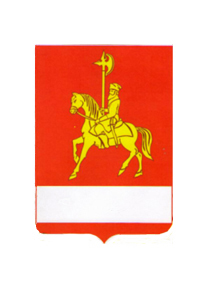 КАРАТУЗСКИЙ РАЙОННЫЙ СОВЕТ  ДЕПУТАТОВРЕШЕНИЕ24.05. 2016                        						                    с. Каратузское        					                      № 07-49Об исполнении районного бюджетаза 2015 годЗаслушав и обсудив информацию администрации района об исполнении районного бюджета за  2015 год, Каратузский районный Совет депутатов РЕШИЛ:1. Утвердить отчет об исполнении районного бюджета за 2015 год по доходам в сумме  651 655,76 тыс. руб., по расходам в сумме 656 598,09 тыс. руб., дефицит бюджета в сумме  4 942,33 тыс. рублей.2. Утвердить исполнение районного бюджета за 2015 год со следующими показателями:- источников финансирования дефицита районного бюджета по кодам классификации источников финансирования дефицитов бюджетов согласно приложению 1 к настоящему Решению;- доходов районного бюджета по кодам классификации доходов бюджетов согласно приложению 2 к настоящему Решению; - расходов районного бюджета по разделам, подразделам классификации расходов бюджетов согласно приложению 3 к настоящему Решению;- расходов районного бюджета по ведомственной структуре расходов согласно приложению 4 к настоящему Решению;- расходы бюджета по целевым статьям (муниципальных программ и непрограмным направлениям деятельности), группам и подгруппам видов расходов, разделам, подразделам классификации расходов районного бюджета согласно приложений 5 к настоящему Решению;- межбюджетных трансфертов, представленных бюджетам поселений района, согласно приложениям 6-20 к настоящему Решению.3. Решение вступает в силу в день, следующий за днем его официального опубликования  в периодическом печатном издании «Вести муниципального образования «Каратузский район»».Председатель районного Совета депутатов                                               				                         Г.И.  КулаковаКАРАТУЗСКИЙ РАЙОННЫЙ СОВЕТ  ДЕПУТАТОВРЕШЕНИЕ24.05.2016                     						                    с. Каратузское             					                      № 07-50Об исполнении районного бюджетаза первый квартал 2016 годаЗаслушав и обсудив информацию администрации района об исполнении районного бюджета за  первый квартал 2016 года, Каратузский районный Совет депутатов РЕШИЛ:1. Принять к сведению  информацию  об исполнении районного бюджета за первый квартал  2016 года по доходам в сумме  120 430,10 тыс. руб., по расходам в сумме 120 259,12 тыс. руб., профицит бюджета в сумме  170,98 тыс. рублей.2. Решение вступает в силу в день, следующий за днем его официального опубликования  в периодическом печатном издании «Вести муниципального образования «Каратузский район»».Председатель районногоСовета депутатов	                          			                                                    Г.И. КулаковаКАРАТУЗСКИЙ РАЙОННЫЙ СОВЕТ ДЕПУТАТОВРЕШЕНИЕ24.05.2016г.						                       с. Каратузское              						                     № 07-51О внесении изменений и дополнений в решение Каратузского районного Совета депутатов от 15.12.2015 № 04-26 «О районном бюджете на 2016 год и плановый период 2017-2018 годов»На основании статьи 10 Устава Муниципального образования «Каратузский район», Каратузский районный Совет депутатов РЕШИЛ:1. Пункт 1 статьи 1 решения Каратузского районного Совета депутатов от 15.12.2015 № 04-26 «О районном бюджете на 2016 год и плановый период 2017-2018 годов» изменить, изложив в следующей редакции:«1.Утвердить основные характеристики районного бюджета на 2016 год:1) прогнозируемый общий объем доходов районного бюджета в сумме 651 603,13 тыс. рублей, в том числе объем межбюджетных трансфертов, получаемых из краевого бюджета 614 411,32 тыс.рублей; 2)общий объем расходов районного бюджета в сумме 654 652,23 тыс. рублей;3) дефицит районного бюджета в сумме 3 049,10 тыс. рублей;4) источники внутреннего финансирования дефицита районного бюджета в сумме 3 049,10 тыс. рублей согласно приложению 1 к настоящему Решению».2. Приложения № 1, 2, 4, 5, 6, 8, 12, 19 к решению Каратузского районного Совета депутатов от 15.12.2015 № 04-26 «О районном бюджете на 2016 год и плановый период 2017-2018 годов» изложить в новой редакции согласно приложениям № 1, 2, 3, 4, 5, 6, 7, 8 к настоящему решению.3. В пункте 3 статьи 12 решения Каратузского районного Совета депутатов от 15.12.2015 № 04-26 «О районном бюджете на 2016 год и плановый период 2017-2018 годов» цифры на 2016 год «32 340,61» заменить цифрами «32 882,94» согласно приложению 7 к настоящему Решению.4. В пункте 1 статьи 15 решения Каратузского районного Совета депутатов от 15.12.2015 № 04-26 «О районном бюджете на 2016 год и плановый период 2017-2018 годов» цифры на 2016 год «16 563,90» заменить цифрами «15 173,10» согласно приложению 8 к настоящему Решению.5. Контроль за выполнением настоящего решения возложить на постоянную депутатскую комиссию по экономике и бюджету (С.И.Бакурова).6. Решение вступает в силу в день, следующий за днем его официального опубликования в периодическом издании «Вести муниципального образования «Каратузский район»».КАРАТУЗСКИЙ  РАЙОННЫЙ  СОВЕТ  ДЕПУТАТОВРЕШЕНИЕ24.05.2016             					                             с. Каратузское					         	                  №07-52О назначении  публичных слушаний по проекту решения Каратузского районного Совета депутатов «О внесении изменений и дополнений в Устав Муниципального образования «Каратузский район» В соответствии со статьей  28 Федерального закона от 6 октября 2003 года № 131-ФЗ «Об общих принципах организации местного самоуправления в Российской Федерации, руководствуясь статьей 37 Устава Муниципального образования «Каратузский район» и Положением о порядке проведения публичных слушаний в Каратузском районе, утвержденным решением Каратузского районного Совета депутатов от 07.02.2013 № Р-177 «Об утверждении положения о  публичных слушаниях в Каратузском районе»,  Каратузский районный Совет депутатов РЕШИЛ:1. Вынести  на публичные слушания проект решения Каратузского районного Совета депутатов «О внесении изменений и дополнений в Устав Муниципального образования  «Каратузский район».2. Проект решения опубликовать в периодическом печатном издание «Вести Муниципального образования «Каратузский район» и на официальном сайте администрации Каратузского района: http://www.кaratuzraion.ru/. 3. Публичные слушания назначить на 14.06.2016 в 15.00 часов, в   актовом   зале  администрации Каратузского района по адресу: Красноярский край, Каратузский район, с. Каратузское, ул. Советская, 21. 4. Назначить ответственным за сбор информации по проекту решения Каратузского районного Совета депутатов «О внесении изменений и дополнений в Устав Муниципального образования «Каратузский район» главного специалиста Каратузского  районного  Совета  депутатов (Л.Г. Аношину), кабинет  № 314, в здании администрации района, в рабочие дни (понедельник-пятница) с 08.00  до 12.00  и с 13.00 до 16.00 в срок по 13.06.2016  включительно, телефон для справок 8(39137) 22-4-28.5. Контроль за  исполнением настоящего Решения возложить на постоянную депутатскую комиссию по законности и охране общественного порядка  (Дергачева О.В.). 6. Решение вступает в силу  в день, следующий за днем его официального опубликования в периодическом печатном издание «Вести Муниципального образования «Каратузский район».   Пояснительная запискак проекту решения Каратузского районного совета депутатов «О внесении изменений и дополнений в решение Каратузского районного Совета депутатов «О районном бюджете на 2016 год и плановый период 2017-2018 годов»									                    май  2016 г.В проекте решения «О внесении изменений и дополнений в решение Каратузского районного Совета депутатов «О районном бюджете на 2016 год и плановый период 2017-2018 годов» учтены следующие изменения:2016 год: ДоходыУвеличен план по коду дохода 000 1 01 01 012 02 0000 110 «Налог на прибыль организаций (за исключением консолидированных групп налогоплательщиков), зачисляемый в бюджет субъектов  Российской Федерации» на 20,00 тыс. руб.; Увеличен план  по коду дохода 048 1 12 01 040 01 0000 120 «Плата за размещение отходов производства и потребления» на 21,15 тыс. руб. (в связи с увеличением поступлений по оплате за размещение отходов производства и потребления);Увеличен план по коду дохода 000 1 16 25 060 01 0 000 140 «Денежные взыскания (штрафы) за нарушение земельного законодательства» на 75,17 тыс. руб.;Увеличен план по коду дохода 000 1 16 28 000 01 0000 140 «Денежные взыскания (штрафы) за нарушение законодательства в области обеспечения санитарно-эпидемиологического благополучия человека и законодательства в сфере защиты прав потребителей» на 4,30 тыс. руб. (в связи с увеличением  поступлений от денежных взысканий (штрафов) за нарушение законодательства в области обеспечения санитарно-эпидемиологического благополучия человека и законодательства в сфере защиты прав потребителей).Итого по коду дохода 000 100 00 000 00 0000 000 «Налоговые и неналоговые доходы»:(33 108,32 тыс. руб. + 20,00 тыс. руб. + 21,15 тыс. руб. + 75,17 тыс. руб. + 4,30 тыс. руб. 33 228,94 тыс. руб.)Увеличен план по коду дохода 900 2 02 02 008 05 0000 151 «Субсидии бюджетам муниципальных образований на предоставление социальных выплат молодым семьям на приобретение (строительство) жилья» на 1 547,25 тыс. руб.Увеличен план по коду дохода 900 2 02 02 999 05 7398 151 «Субсидии бюджетам муниципальных образований на проведение мероприятий, направленных на обеспечение безопасного участия детей в дорожном движении» на 4,82 тыс. руб.Увеличен план по коду дохода 900 2 02 02 999 05 7397 151 «Субсидии бюджетам муниципальных образований на организацию отдыха детей и их оздоровления» на              2 009,10 тыс. руб.Увеличен план по коду дохода 900 2 02 02 999 05 1043 151 «Средства на повышение размеров оплаты труда отдельным категориям работников бюджетной сферы края по агентству молодежной политики и реализации программ общественного развития Красноярского края» на 125,30 тыс. руб.Итого по коду дохода 000 2 02 02 000 00 0000 151 «Субсидии бюджетам субъектов Российской Федерации и муниципальных образований (межбюджетные субсидии)»(69 237,10 тыс. руб. + 1 547,25 тыс. руб. + 4,82 тыс. руб. + 2 009,10 тыс. руб. + 125,30 тыс. руб. = 72 923,57 тыс. руб.)Увеличен план по коду дохода  900 2 02 03 121 05 0000 151 «Субвенции бюджетам муниципальных районов и городских округов края на выполнение государственных полномочий по подготовке и проведению Всероссийской сельскохозяйственной переписи 2016 года по министерству сельского хозяйства Красноярского края в рамках непрограммных расходов отдельных органов исполнительной власти» на 632,65 тыс. руб.Увеличен план по коду дохода 900 2 02 03 115 05 8000 151 «Субсидии на возмещение части процентной ставки по долгосрочным, среднесрочным и краткосрочным кредитам, взятым малыми формами хозяйствования, за счет средств федерального бюджета» на 87,40 тыс. руб.Итого по коду дохода 000 2 02 03 000 00 0000 151 «Субвенции бюджетам субъектов Российской Федерации и муниципальных образований»(341 161,40 тыс. руб. + 632,65 тыс. руб. + 87,40 тыс. руб. = 341 881,45 тыс. руб.)Увеличен план по коду дохода 900 2 02 04 052 05 0000 151 «Межбюджетные трансферты, передаваемые бюджетам муниципальных районов на государственную поддержку муниципальных учреждений культуры, находящихся на территориях сельских поселений»  на 100,00 тыс. руб.Увеличен план по коду дохода 900 2 02 04 053 05 0000 151 «Межбюджетные трансферты, передаваемые бюджетам муниципальных районов на государственную поддержку лучших работников муниципальных учреждений культуры, находящихся на территориях сельских поселений» на 200,00 тыс. руб.Итого по коду дохода 900 2 02 04 000 00 0000 151 «Иные межбюджетные трансферты» (5 566,24 тыс. руб. + 100,00 тыс. руб. + 200,00 тыс. руб. = 5 866,24 тыс. руб.)Итого по коду дохода 2 00 00 000 00 0000 000 «Безвозмездные поступления» (613 667,67 тыс. руб. + 3 686,47 тыс. руб. + 720,05 тыс. руб. + 300,00 тыс. руб. = 618 374,19 тыс. руб.)Итого по «ВСЕГО ДОХОДОВ» (646 775,99 тыс. руб. + 120,62 тыс. руб.+ 4 706,52 тыс. руб. = 651 603,13 тыс. руб.)2. Расходы2.1.РАСХОДЫ ЗА СЧЕТ ЦЕЛЕВЫХ СРЕДСТВ, ПОЛУЧЕННЫХ ИЗ КРАЕВОГО И ФЕДЕРАЛЬНОГО БЮДЖЕТА2.1.1. Увеличены бюджетные ассигнования администрации Каратузского района: в сумме 632,65 тыс.руб. (расходы в счет субвенции бюджетам муниципальных районов и городских округов края на выполнение государственных полномочий по подготовке и проведению Всероссийской сельскохозяйственной переписи 2016 года); в сумме 200,00 тыс. руб. (расходы в счет межбюджетных трансфертов, передаваемых бюджетам на государственную поддержку лучших работников муниципальных учреждений культуры, находящихся на территориях сельских поселений); в сумме 87,40 тыс. руб. (расходы в счет субсидии на возмещение части затрат на уплату процентов по кредитам и (или) займам, полученным на развитие малых форм хозяйствования); в сумме 1 547,25 тыс. руб. (расходы в счет субсидии бюджетам муниципальных образований на предоставление социальных выплат молодым семьям на приобретение (строительство) жилья); в сумме 125,30 тыс. руб. (расходы за счет средств на повышение размеров оплаты труда отдельным категориям работников бюджетной сферы края по агентству молодежной политики и реализации программ общественного развития Красноярского края); Перераспределены бюджетные ассигнования администрации Каратузского района в сумме 1 390,80 тыс. руб. (расходы в счет субсидии на осуществление дорожной деятельности в отношении автомобильных дорог общего пользования местного значения за счет средств дорожного фонда Красноярского края);2.1.2. Увеличены бюджетные ассигнования Управлению образования администрации Каратузского района: в сумме 4,82 тыс. руб. (расходы в счет субсидии бюджетам муниципальных образований на проведение мероприятий, направленных на обеспечение безопасного участия детей в дорожном движении); в сумме 2 009,10 тыс. руб. (расходы в счет субсидии бюджетам муниципальных образований на организацию отдыха детей и их оздоровления);2.1.3. Увеличены бюджетные ассигнования Финансовому управлению района: в сумме 100,00 тыс. руб. (расходы в счет межбюджетных трансфертов, передаваемых бюджетам на государственную поддержку муниципальных учреждений культуры) - Администрации Таятского сельсовета.Перераспределены бюджетные ассигнования по Финансовому управлению района (расходы в счет субсидии на осуществление дорожной деятельности в отношении автомобильных дорог общего пользования местного значения за счет средств дорожного фонда Красноярского края) по бюджетной классификации 0409 151007393Б 521 в т.ч.: (за счет участия в краевой программе, заявлялись на 11 миллионов)Администрация Моторского сельсовета – 280,00 тыс. рублей;Администрация  Нижнекурятского сельсовета – 2 634,84 тыс. рублей;администрация Каратузского сельсовета – 9 708,66 тыс. рублей;2.2. ИЗМЕНЕНИЯ (УВЕЛИЧЕНИЕ, УМЕНЬШЕНИЕ, ПЕРЕРАСПРЕДЕЛЕНИЕ БЮДЖЕТНЫХ АССИГНОВАНИЙ) ГЛАВНЫХ РАСПОРЯДИТЕЛЕЙ РАЙОННОГО БЮДЖЕТА 2.2.1. Перераспределены бюджетные ассигнования администрации Каратузского района для МСБУ «РЦБ» в сумме 157,39 тыс. руб. с бюджетной классификации 1403  1710027210 540 (Иных межбюджетных трансфертов на поддержку мер по обеспечению сбалансированности бюджетов поселений) на бюджетную классификацию 0113 2400024010 611 (Обеспечение бухгалтерского, бюджетного, налогового учета и отчетности); (расходы по ведению бухгалтерского и налогового учета с финансового управления администрации Каратузского района (Моторского сельсовета).Перераспределены бюджетные ассигнования администрации Каратузского района для МКУ по обеспечению жизнедеятельности в сумме 5 013,97 тыс. руб. с бюджетной классификации 0709 0270002130 (Обеспечение деятельности (оказание услуг) прочих подведомственных учреждений) на бюджетную классификацию 0113 0270002130 (Обеспечение деятельности (оказание услуг) прочих подведомственных учреждений);Перераспределены бюджетные ассигнования администрации Каратузского района в сумме 100,00 тыс. руб. с Каратузского районного Совета депутатов на предоставление единовременной выплаты награжденным почетным знаком отличия «За заслуги перед Каратузский районом»;2.2.2 Увеличены бюджетные ассигнования Управлению образования администрации Каратузского района в сумме 500,00 тыс. руб. по бюджетной классификации 0702 025002090 612 (Выполнение мероприятий по энергосбережению и энергоэффективности) (Приобретение и замена окон в МБОУ Верхнекужебарская СОШ);Перераспределены бюджетные ассигнования Управлению образования администрации Каратузского района в сумме 10,00 тыс. руб. с бюджетной классификации 0409 1220012020 244 (Проведение конкурса проектов по предупреждению детского дорожно-транспортного травматизма среди дошкольных учреждений района) на бюджетную классификацию 0701 0230012020 612 (Проведение конкурса проектов по предупреждению детского дорожно-транспортного травматизма среди дошкольных учреждений района); в сумме 10,00 тыс. руб. с бюджетной классификации 0409 1220012030 244 (Проведение конкурса юных инспекторов дорожного движения "Безопасное колесо") на бюджетную классификацию 0701 0230012030 612 (Проведение конкурса юных инспекторов дорожного движения "Безопасное колесо").2.2.3. Увеличены бюджетные ассигнования финансовому управлению администрации Каратузского района: в сумме 699,72 тыс. руб. по бюджетной классификации 1403 1710027210 540 (Иных межбюджетных трансфертов на поддержку мер по обеспечению сбалансированности бюджетов поселений) на расходы по проведению общественных работ в т.ч.:Администрация  Нижнекурятского сельсовета – 79,05 тыс. руб. (софинансирование расходов на капитальный ремонт дорог);Администрация Моторского сельсовета – 52,93 тыс. руб. (ремонт водопроводной сети, замена глубинного насоса);Администрация Таскинского сельсовета – 67,74 тыс. руб. (замена глубинного насоса водонапорной башни);администация Каратузского сельсовета – 500,00 тыс. руб. (ремонт детской площадки по ул.Пушкина)													                           ПРОЕКТ  	КАРАТУЗСКИЙ   РАЙОННЫЙ   СОВЕТ  ДЕПУТАТОВРЕШЕНИЕ___2016                     						        с. Каратузское					         	                  № ____О внесении изменений и дополнений в Устав Муниципального образования «Каратузский район»В целях приведения Устава  Муниципального образования «Каратузский район» в соответствие с Федеральным законом от 6 октября 2003 года № 131-ФЗ «Об общих принципах организации местного самоуправления в Российской Федерации» иными федеральными и краевыми законами, руководствуясь ст.10 Устава Муниципального образования «Каратузский район», Каратузский районный Совет депутатов РЕШИЛ:1.Внести в Устав  Муниципального образования «Каратузский район» следующие изменения и дополнения: Пункт 41. статьи 5.  «Вопросы местного значения муниципального район» изменить и изложить  в следующей редакции: «41)	утверждение генеральных планов сельских поселений, правил землепользования и застройки, утверждение подготовленной на основе генеральных планов сельских поселений документации по планировке территории, выдача разрешений на строительство (за исключением случаев, предусмотренных Градостроительным кодексом Российской Федерации, иными федеральными законами), разрешений на ввод объектов в эксплуатацию при осуществлении строительства, реконструкции объектов капитального строительства, расположенных на территории сельских поселений, утверждение местных нормативов градостроительного проектирования сельских поселений, резервирование земель и изъятие земельных участков в границах сельских поселений для муниципальных нужд, осуществление в случаях, предусмотренных Градостроительным кодексом Российской Федерации, осмотров зданий, сооружений и выдача рекомендаций об устранении выявленных в ходе таких осмотров нарушений;»;Статью 5. «Вопросы местного значения муниципального район» дополнить пунктом 42, изложив его в следующей редакции: «42. Создание, содержание и организация деятельности аварийно-спасательных служб и (или) аварийно-спасательных формирований на территории сельских поселений;»;Абзац второй пункта  6 статьи 17. «Депутат Совета депутатов» изменить и изложить в следующей редакции:«Осуществляя свои полномочия на постоянной основе депутаты, не вправе заниматься предпринимательской деятельностью лично или через доверенных лиц, а также участвовать в управлении хозяйствующим субъектом (за исключением жилищного, жилищно-строительного, гаражного кооперативов, садоводческого, огороднического, дачного потребительских кооперативов, товарищества собственников недвижимости и профсоюза, зарегистрированного в установленном порядке, совета муниципальных образований субъекта Российской Федерации, иных объединений муниципальных образований), если иное не предусмотрено федеральными законами или если в порядке, установленном муниципальным правовым актом в соответствии с федеральными законами и законами субъекта Российской Федерации, ему не поручено участвовать в управлении этой организацией»;В подпункт 11 пункт 1 статьи 18. «Досрочное прекращение полномочий депутата» слова «осуществляющего свои полномочия на постоянной основе,» исключить;Пункт 11 статьи 18. «Досрочное прекращение полномочий депутата» дополнить абзацем вторым изложив его в следующей редакции: «Полномочия депутата прекращаются досрочно в случае несоблюдения ограничений, запретов, неисполнения обязанностей, установленных Федеральным законом от 25 декабря 2008 года № 273-ФЗ «О противодействии коррупции», Федеральным законом от 3 декабря 2012 года № 230-ФЗ «О контроле за соответствием расходов лиц, замещающих государственные должности, и иных лиц их доходам», Федеральным законом от 7 мая 2013 года № 79-ФЗ «О запрете отдельным категориям лиц открывать и иметь счета (вклады), хранить наличные денежные средства и ценности в иностранных банках, расположенных за пределами территории Российской Федерации, владеть и (или) пользоваться иностранными финансовыми инструментами.»; 2. Контроль за исполнением настоящего Решения возложить на постоянную депутатскую комиссию по законности и охране общественного порядка.3. Решение вступает в силу в день, следующий за днем его официального  опубликования  в  периодическом печатном издании «Вести Муниципального образования «Каратузский район»».АДМИНИСТРАЦИЯ КАРАТУЗСКОГО РАЙОНАПОСТАНОВЛЕНИЕ25.05.2016                					                          с. Каратузское                						                      № 282-пО внесении изменений в постановление администрации Каратузского района от 29.10.2013 года №1012-п «Об утверждении муниципальной программы «Социальная поддержка граждан Каратузского района»»В соответствии со статьей 179 Бюджетного кодекса Российской Федерации, ст.  26,27.1 Устава муниципального образования «Каратузский район», постановлением администрации Каратузского района от 29.07.2013 г. № 738-п «Об утверждении Порядка принятия решений о разработке муниципальных программ Каратузского района, их формирование и реализации», ПОСТАНОВЛЯЮ:1. Внести изменения в постановление администрации Каратузского района от 29.10.2013 года №1012-п «Об утверждении муниципальной программы «Социальная поддержка граждан Каратузского района»»: 	1.1. В приложении к постановлению администрации Каратузского района от 29.10.2013 года №1012-п в разделе 1. «Паспорт муниципальной программы» строку «Информация по ресурсному обеспечению программы, в том числе в разбивке по всем источникам финансирования по годам реализации программы» изменить и изложить в редакции:	1.2. В приложение № 2 к муниципальной программе «Социальная поддержка граждан Каратузского района» внести следующие изменения:	1.2.1. В разделе 1. «Паспорт подпрограммы» подпрограммы 2 «Социальная поддержка семей, имеющих детей» строку «Объемы и источники финансирования подпрограммы на период действия подпрограммы с указанием на источники финансирования по годам реализации подпрограммы муниципальной программы» и строку «Сроки реализации подпрограммы муниципальной программы»      изменить и изложить в редакции:1.2.2. Подраздел 2.7. «Обоснование финансовых, материальных и трудовых затрат  (ресурсное обеспечение подпрограммы) с указанием источников финансирования» раздела  2. «Основные разделы подпрограммы»    изменить и изложить в редакции:2.7. Обоснование финансовых, материальных и трудовых затрат (ресурсное обеспечение подпрограммы) с указанием источников финансированияОбщий объем бюджетных ассигнований на реализацию подпрограммы в 2014-2018 годы  составляет – 23 163,27708   тыс. руб.из них:из средств федерального  бюджета: в 2014 году -  0,0  тыс. руб.;в 2015 году –  0,0 тыс. руб.в 2016 году –  0,0 тыс. руб.в 2017 году –  0,0 тыс. руб.в 2018 году –  0,0 тыс. руб.из средств  краевого бюджета: в 2014 году -   23 059,48706   тыс. руб. в 2015 году – 14,50282 тыс. руб.;в 2016 году –  50,88720 тыс. руб.в 2017 году –  19,2 тыс. руб.в 2018 году –  19,2 тыс. руб.из средств районного бюджета: в 2014 году -   0,0  тыс. руб. в 2015 году -   0,0  тыс. руб.в 2016 году –  0,0 тыс. руб.в 2017 году –  0,0 тыс. руб.в 2018 году –  0,0 тыс. руб.1.2.3.  Приложение № 2  к подпрограмме 2 "Социальная  поддержка семей, имеющих детей", реализуемой в рамках муниципальной программы "Социальная поддержка граждан Каратузского района» изменить и изложить в новой редакции согласно приложению № 1 к настоящему постановлению.	1.3. Приложение № 6 к  муниципальной программе «Социальная поддержка граждан Каратузского  района» изменить и изложить в новой редакции согласно приложению № 2 к настоящему постановлению. 1.4. Приложение № 7 к  муниципальной программе «Социальная поддержка граждан Каратузского  района»  изменить и изложить в новой редакции согласно приложению № 3 к настоящему постановлению.2. Опубликовать постановление в периодическом печатном издании «Вести муниципального образования «Каратузский район»».3. Контроль за исполнением настоящего постановления возложить на         Савина А.А., заместителя главы администрации района по социальным вопросам -руководителя управления образования.4. Постановление вступает в силу в день, следующий за днем его официального опубликования в периодическом печатном издании «Вести муниципального образования «Каратузский район».И.о. главы района                                                                               Е.И. ТетюхинАДМИНИСТРАЦИЯ КАРАТУЗСКОГО РАЙОНАПОСТАНОВЛЕНИЕ23.05.2016                		                           с. Каратузское             						                       № 273-пО внесении изменений в постановление администрации Каратузского района от 31.10.2013 № 1130-п «Об утверждении муниципальной программы Каратузского района «Содействие развитию местного самоуправления  Каратузского района» на 2014-2016 годы»На основании письма Министерства транспорта Красноярского края от 17.03.2016 г. № 05-0848, в соответствии со статьей 179 Бюджетного кодекса Российской Федерации, статьей 28 Устава муниципального образования «Каратузский район», постановлением администрации Каратузского района от 29.07.2013 № 738-п «Об утверждении Порядка принятия решений о разработке муниципальных программ Каратузского района, их формировании и реализации» ПОСТАНОВЛЯЮ:1. Внести в приложение к постановлению администрации Каратузского района 31.10.2013 № 1130-п «Об утверждении муниципальной программы Каратузского района «Содействие развитию местного самоуправления  Каратузского района»» следующие изменения:1.1. В разделе 1 «Паспорт муниципальной программы Каратузского района «Содействие развитию местного самоуправления Каратузского района»»:строку «Информация по ресурсному обеспечению программы» изменить и изложить в новой редакции:1.2. Приложение № 1 к паспорту муниципальной программы Каратузского района  «Содействие развитию местного самоуправления  Каратузского  района» изменить и изложить в новой редакции согласно приложению №1 к настоящему постановлению. 1.3. Приложение № 2 к паспорту муниципальной программы Каратузского района «Содействие развитию местного самоуправления   Каратузского района» изменить и изложить в новой редакции согласно приложению №2 к настоящему постановлению.1.4. Приложение 2 к муниципальной программе Каратузского района «Содействие развитию местного самоуправления Каратузского района»  изменить и изложить в новой редакции согласно приложению №3 к настоящему постановлению.1.5. Приложение 3 к муниципальной программе Каратузского района «Содействие развитию местного самоуправления Каратузского района»  изменить и изложить в новой редакции согласно приложению №4 к настоящему постановлению.1.6. в разделе 1 «Паспорт подпрограммы»:строку «Объемы и источники финансирования  подпрограммы на период действия подпрограммы с указанием на источники финансирования по годам реализации подпрограммы» изложить в новой редакции:В разделе 2.7. «Обоснование финансовых, материальных и трудовых затрат» абзац «Общий объем финансовых затрат на реализацию подпрограммы в 2014 – 2018 годах составит 15708,03 тыс. рублей, в том числе по годам: 2014 год - 1491,1 тыс. руб. 2015 год- 13631,03 тыс. рублей, 2016 год – 222,8 тыс. рублей, 2017 год – 176,8 тыс. рублей, 2018 год – 184,5 тыс. рублей.» изменить и изложить в новой редакции «Общий объем финансовых затрат на реализацию подпрограммы в 2014 – 2018 годах составит 32406,569 тыс. рублей, в том числе по годам: 2014 год - 1491,1 тыс. руб. 2015 год- 13631,03 тыс. рублей, 2016 год –16921,339 тыс. рублей, 2017 год – 178,6 тыс. рублей, 2018 год – 184,5 тыс. рублей.»1.7. приложение № 2 к подпрограмме  «Содействие развитию и модернизации улично-дорожной сети муниципальных образований района» муниципальной программы «Содействие развитию местного самоуправления  Каратузского района» изложить в новой редакции согласно приложению № 5 к настоящему постановлению;2.Контроль за исполнением настоящего постановления возложить на заместителя главы района по оперативным вопросам, строительству и ЖКХ Дулова В.А.3. Разместить постановление на официальном сайте администрации Каратузского района с адресом в информационно-телекоммуникационной сети Интернет - www.karatuzraion.ru.4. Постановление вступает в силу в день, следующий за днем его официального опубликования в периодическом печатном издании «Вести муниципального образования «Каратузский район»».Глава района                          					                                      К.А. ТюнинПриложение № 1 к постановлению администрации Каратузского района от 23.05.2016 № 273-пЦели, целевые показатели, задачи, показатели результативности(показатели развития отрасли, вида экономической деятельности)Глава района                                                                                                                      К.А. ТюнинПриложение № 2 к постановлению администрации Каратузского района        от 23.05.2016 №  273-пЦелевые показатели на долгосрочный периодГлава района                                                                                                                                 К.А. ТюнинПриложение №3 к постановлению администрации Каратузского района        от 23.05.2016 № 273-пРаспределение планируемых расходов за счет средств районного бюджета по мероприятиям и подпрограммам муниципальной программыГлава района                                                                                  К.А. ТюнинПриложение № 4 к постановлениюадминистрации Каратузского района от 23.05.2016  № 273-пРесурсное обеспечение и прогнозная оценка расходов на реализацию целей муниципальной программы Каратузского района с учетом источников финансирования, в том числе по уровням бюджетной системыГлава района                                                                                                                                                                                                          К.А. ТюнинПриложение №5 к постановлению администрации Каратузского района от  23.05.2016 № 273-пПеречень мероприятий подпрограммы  «Содействие развитию и модернизации улично-дорожной сети муниципальных образований района» Глава района                                                                                                                                      К.А. ТюнинАДМИНИСТРАЦИЯ КАРАТУЗСКОГО РАЙОНАПОСТАНОВЛЕНИЕ25.05.2016               					                             с. Каратузское                   					                      № 279-п О внесении изменений в постановление администрации Каратузского района от 30.10.2013 № 1113-п  «Об утверждении муниципальной программы «Обеспечение жильем молодых семей в Каратузском районе»»  	 В соответствии со статьей  179 Бюджетного кодекса  Российской Федерации, постановления Правительства Российской Федерации от 17.12.2010 №1050 «О федеральной целевой программе «Жилище» на 2015-2020 годы, постановлением правительства Красноярского края от 14.04.2016 № 167-п «Об утверждении распределения субсидий бюджетам муниципальных образований Красноярского края на предоставление социальных выплат молодым семьям на приобретение (строительство) жилья, отобранным для участия в подпрограмме «Улучшение жилищных условий отдельных категорий граждан, проживающих на территории Красноярского края» на 2014-2018 годы государственной программы Красноярского края «Создание условий для обеспечения доступным и комфортным жильем граждан Красноярского края», постановлением Администрации Каратузского района от 29.07.2013 №738-п «Об утверждении Порядка принятия решений о разработке муниципальных программ Каратузского района, их формировании и реализации», руководствуясь ст.28 Устава Каратузского района ПОСТАНОВЛЯЮ:  1. Внести изменения в муниципальную программу «Обеспечение жильем молодых семей в Каратузском районе» следующего содержания;1.1. раздел 1. «Паспорт программы» абзац первый второго столбца девятой строки  изменить и изложить в следующей редакции: «количество молодых семей, улучшивших жилищные условия за счет полученных социальных выплат в том числе по годам 2014-8 семей, 2015-6 семей, 2016-3 семьи, 2017-10 семей, 2018-10 семей;»     	столбец второй десятой строки раздела 1. «Паспорт программы» изменить и изложить в следующей редакции: «общий объем финансирования программы составляет 24478,32783 тыс. руб., в том числе по источникам финансирования:      	Средства федерального бюджета 4185,99918 тыс. руб.:2014 – 2290,10952 тыс. рублей2015 – 1243,54142 тыс. рублей2016 – 652,34824 тыс. рублей2017 – 0 тыс. рублей2018 – 0 тыс. рублейСредства краевого бюджета 10436,49221 тыс. руб.:2014 – 4782,96944 тыс. рублей2015 – 4106,27201 тыс. рублей2016 – 1547,25076 тыс. рублей2017 – 0 тыс. рублей2018 – 0 тыс. рублейСредства местного бюджета 6526,83644 тыс. руб.:2014 – 2334,925 тыс. рублей2015 – 1191,91144 тыс. рублей2016 – 1000 тыс. рублей2017 – 1000 тыс. рублей2018 – 1000 тыс. рублейСредства внебюджета 3329,0 тыс. руб.2014 – 3329,0 тыс. рублей2015 – 0 тыс. рублей2016 – 0 тыс. рублей2017 – 0 тыс. рублей2018 – 0 тыс. рублей1.2. Раздел 6 «Перечень подпрограмм с указанием сроков их реализации и ожидаемых результатов» абзац четвертый изменить и изложить в следующей редакции: «Задачи подпрограммы предоставление молодым семьям – участникам программы социальных выплат на приобретение жилья или строительство индивидуального жилого дома в 2014-8 семей, 2015-6 семей, 2016-3 семьи, 2017-10 семей, 2018-10 семей:»1.3. Раздел 8. «Информация о распределении планируемых расходов по муниципальной программе» изменить и изложить в следующей редакции: «Программа реализуются за счет средств федерального, краевого, а также средств местных бюджетов в части софинансирования мероприятий по предоставлению субсидий бюджетам муниципальных образований Красноярского края.Общий объем расходов составляет 24478,32783 тыс. руб., в том числе по источникам финансирования (приложение 4): 	Средства федерального бюджета 4185,99918 тыс. руб.:2014 – 2290,10952 тыс. рублей2015 – 1243,54142 тыс. рублей2016 – 652,34824 тыс. рублей2017 – 0 тыс. рублей2018 – 0 тыс. рублейСредства краевого бюджета 10436,49221 тыс. руб.:2014 – 4782,96944 тыс. рублей2015 – 4106,27201 тыс. рублей2016 – 1547,25076 тыс. рублей2017 – 0 тыс. рублей2018 – 0 тыс. рублей     Средства местного бюджета 6526,83644 тыс. руб.:2014 – 2334,925 тыс. рублей2015 – 1191,91144 тыс. рублей2016 – 1000 тыс. рублей2017 – 1000 тыс. рублей2018 – 1000 тыс. рублей     Средства внебюджета 3329,0 тыс. руб.2014 – 3329,0 тыс. рублей2015 – 0 тыс. рублей2016 – 0 тыс. рублей2017 – 0 тыс. рублей2018 – 0 тыс. рублей1.4. Раздел 12 «Целевые показатели и показатели результативности программы» подраздел 1 абзац второй изменить и изложить в следующей редакции: «обеспечение жильем 37 молодых семей, нуждающихся в улучшении жилищных условий, в том числе по годам: 2014-8 молодых семей, 2015-6 , 2016-3, 2017-10, 2018-10 молодых семей.»1.5. Приложение № 1 к муниципальной программе «Обеспечение жильем молодых семей в Каратузском районе» изменить и изложить в следующей редакции согласно приложения № 1 к постановлению.1.6. Приложение № 2 к муниципальной программе «Обеспечение жильем молодых семей в Каратузском районе» изменить и изложить в следующей редакции согласно приложения № 2 к постановлению.1.7. Приложение № 4 к муниципальной программе «Обеспечение жильем молодых семей в Каратузском районе» изменить и изложить в следующей редакции согласно приложения № 3 к постановлению.1.8. Приложение № 5 к муниципальной программе «Обеспечение жильем молодых семей в Каратузском районе» изменить и изложить в следующей редакции согласно приложения № 4 к постановлению.2. Внести изменения в Приложение № 6 К муниципальной программе «Обеспечение жильем молодых семей в Каратузском районе» в Подпрограмму «Обеспечение жильем молодых семей» 2.1. Столбец второй восьмой строки раздела 1. «Паспорт подпрограммы» изменить и изложить в следующей редакции: 2.2. подраздел 2.5. «Оценка социально-экономической эффективности» пункт 1 абзац второй изменить и изложить в следующей редакции: «обеспечение жильем 37 молодых семей, нуждающихся в улучшении жилищных условий, в том числе по годам: 2014-8 молодых семей, 2015-6, 2016-3, 2017-10, 2018-10 молодых семей.»2.2. Подраздел 2.7. «Обоснование финансовых, материальных и трудовых затрат (ресурсное обеспечение подпрограммы) с указанием источников финансирования» раздела 2. «Основные разделы подпрограммы» изменить и изложить в следующей редакции: «Мероприятия подпрограммы реализуются за счет средств федерального, краевого бюджета, а также средств местных бюджетов в части софинансирования мероприятий по предоставлению субсидий бюджетам муниципальных образований Красноярского края.Общий объем расходов составляет 24478,32783 тыс. руб., в том числе по источникам финансирования:Средства федерального бюджета 4185,99918 тыс. руб.:2014 – 2290,10952 тыс. рублей2015 – 1243,54142 тыс. рублей2016 – 652,34824 тыс. рублей2017 – 0 тыс. рублей2018 – 0 тыс. рублей     Средства краевого бюджета 10436,49221 тыс. руб.:2014 – 4782,96944 тыс. рублей2015 – 4106,27201 тыс. рублей2016 – 1547,25076 тыс. рублей2017 – 0 тыс. рублей2018 – 0 тыс. рублей     Средства местного бюджета 6526,83644 тыс. руб.:2014 – 2334,925 тыс. рублей2015 – 1191,91144 тыс. рублей2016 – 1000 тыс. рублей2017 – 1000 тыс. рублей2018 – 1000 тыс. рублей     Средства внебюджета 3329,0 тыс. руб.2014 – 3329,0 тыс. рублей2015 – 0 тыс. рублей2016 – 0 тыс. рублей2017 – 0 тыс. рублей2018 – 0 тыс. рублей2.3. Приложение 1 к подпрограмме «Обеспечение жильем молодых семей» изменить и изложить в следующей редакции согласно приложения № 5 к постановлению.2.4. Приложение 2 к подпрограмме «Обеспечение жильем молодых семей» изменить и изложить в следующей редакции согласно приложения № 6 к постановлению.3. Контроль за исполнением настоящего постановления возложить на В.А. Дулова  заместителя главы района по оперативным вопросам, строительству и ЖКХ.4. Постановление вступает в силу в день следующий за днем его официального опубликования в печатном издании ««Вести муниципального образования «Каратузский район»».И.о. главы района                     				                                                          Е.И. ТетюхинПриложение № 1 к постановлению  администрации  Каратузского района от  25.05.2016 №  279-пПриложение  № 1к  муниципальной  программе «Обеспечение жильем молодых семей в  Каратузском районе»Цели, целевые показатели, задачи, показатели результативности (показатели развития отрасли, вида экономической деятельности)И.о. главы района                                                                                                                                                                     Е.И. ТетюхинПриложение № 2  к  постановлению  администрации  Каратузского района от  25.05.2016 №  279-пПриложение № 2к  муниципальной  программе «Обеспечение жильем молодых семей в  Каратузском районе»Целевые показатели на долгосрочный периодИ.о. главы района                                                                                                                                    Е.И. ТетюхинПриложение № 3  к  постановлению администрации  Каратузского района от  25.05.2016 №  279-пПриложение № 4к  муниципальной  программе «Обеспечение жильем молодых семей в  Каратузском районе»Распределение планируемых расходов за счет средств районного бюджета по мероприятиям и подпрограммаммуниципальной программыИ.о. главы района                                                                                                                                                                Е.И. ТетюхинПриложение № 4 к постановлению администрации  Каратузского района от  25.05.2016 №  279-пПриложение № 5к  муниципальной  программе «Обеспечение жильем молодых семей в Каратузском районе»Ресурсное обеспечение и прогнозная оценка расходов на реализацию целей муниципальной программы Каратузского района с учетом источников финансирования, в том числе по уровням бюджетной системыИ.о. главы района                                                                                                                     Е.И. ТетюхинПриложение № 5 к постановлению                    администрации Каратузского района от 25.05.2016 № 279-пПриложение 1 к подпрограмме «Обеспечение жильем молодых семей»Перечень целевых индикаторов подпрограммыГлава  района                                                                                                                                                К.А. ТюниПриложение № 6 к постановлению              администрации Каратузского района от 25.05.2016 № 279-пПриложение 2 к подпрограмме«Обеспечение жильем молодых семей»Перечень мероприятий подпрограммы с указанием объема средств на их реализацию и ожидаемых результатовГлава района                                                                                                                                                                    К.А. ТюнинПриложение 1к  решению Каратузского районного Советадепутатов от     24.05.2016г. № 07-49     "Об исполнении районного бюджета за 2015 год"Приложение 1к  решению Каратузского районного Советадепутатов от     24.05.2016г. № 07-49     "Об исполнении районного бюджета за 2015 год"Приложение 1к  решению Каратузского районного Советадепутатов от     24.05.2016г. № 07-49     "Об исполнении районного бюджета за 2015 год"Приложение 1к  решению Каратузского районного Советадепутатов от     24.05.2016г. № 07-49     "Об исполнении районного бюджета за 2015 год"Приложение 1к  решению Каратузского районного Советадепутатов от     24.05.2016г. № 07-49     "Об исполнении районного бюджета за 2015 год"Приложение 1к  решению Каратузского районного Советадепутатов от     24.05.2016г. № 07-49     "Об исполнении районного бюджета за 2015 год"Исполнение по источникам внутреннего финансирования дефицита 
районного бюджета за 2015 год Исполнение по источникам внутреннего финансирования дефицита 
районного бюджета за 2015 год Исполнение по источникам внутреннего финансирования дефицита 
районного бюджета за 2015 год Исполнение по источникам внутреннего финансирования дефицита 
районного бюджета за 2015 год Исполнение по источникам внутреннего финансирования дефицита 
районного бюджета за 2015 год тыс.рублейКод источника финансирования по КИВФ,КИВнФНаименование показателяПлан на 2015 годИсполнение за 2015, год% исполнения000 01  00  00  00  00  0000  000ИСТОЧНИКИ ВНУТРЕННЕГО ФИНАНСИРОВАНИЯ ДЕФИЦИТА  БЮДЖЕТА6 937,284 942,3371,24000 01  06  00  00  00  0000  000Иные источники внутреннего финансирования  дефицитов бюджетов70,6373,80свыше 100%000 01  06  05  00  00  0000  000Бюджетные кредиты, предоставленные внутри  страны в валюте Российской Федерации70,6373,80свыше 100%000 01  06  05  00  00  0000  600Возврат бюджетных кредитов, предоставленных  внутри страны в валюте Российской Федерации1 570,6373,804,70000 01  06  05  01  00  0000  640Возврат бюджетных кредитов, предоставленных юридическим лицам в валюте Российской Федерации70,6373,80свыше 100%090 01  06  05  01  05  0000  640Возврат бюджетных кредитов, предоставленных  юридическим лицам из бюджетов муниципальных  районов в валюте Российской Федерации70,6373,80свыше 100%000 01  06  05  02  00  0000  640Возврат бюджетных кредитов, предоставленных другим бюджетам бюджетной системы Российской Федерации в валюте Российской Федерации1 500,000,000,00090 01  06  05  02  05  0000  640Возврат бюджетных кредитов, предоставленных  другим бюджетам бюджетной системы Российской  Федерации из бюджетов муниципальных районов  в валюте Российской Федерации1 500,000,00000 01  06  05  00  00  0000  500Предоставление бюджетных кредитов внутри  страны в валюте Российской Федерации-1 500,000,000,00000 01  06  05  02  00  0000  540Предоставление бюджетных кредитов другим бюджетам бюджетной системы Российской Федерации в валюте Российской Федерации-1 500,000,000,00090 01  06  05  02  05  0000  540Предоставление бюджетных кредитов другим  бюджетам бюджетной системы Российской  Федерации из бюджетов муниципальных районов в  валюте Российской Федерации-1 500,000,00000 01  00  00  00  00  0000  000Изменение остатков средств 6 866,654 868,5370,90000 01  05  00  00  00  0000  000Изменение остатков средств на счетах по учету  средств бюджета6 866,654 868,5370,90000 01  05  00  00  00  0000  500Увеличение остатков средств бюджетов-664 369,87-659 065,0799,20000 01  05  02  00  00  0000  500Увеличение прочих остатков средств бюджетов-664 369,87-659 065,0799,20090 01  05  02  01  05  0000  510Увеличение прочих остатков денежных средств  бюджетов муниципальных районов-664 369,87-659 065,0799,20000 01  05  00  00  00  0000  600Уменьшение остатков средств бюджетов671 236,52663 933,6098,91000 01  05  02  00  00  0000  600Уменьшение прочих остатков средств бюджетов671 236,52663 933,6098,91090 01  05  02  01  05  0000  610Уменьшение прочих остатков денежных средств  бюджетов муниципальных районов671 236,52663 933,6098,91Приложение 2к  решению Каратузского районного Советадепутатов от    24.05.2016г. № 07-50     "Об исполнении районного бюджета за 2015 год"Приложение 2к  решению Каратузского районного Советадепутатов от    24.05.2016г. № 07-50     "Об исполнении районного бюджета за 2015 год"Приложение 2к  решению Каратузского районного Советадепутатов от    24.05.2016г. № 07-50     "Об исполнении районного бюджета за 2015 год"Приложение 2к  решению Каратузского районного Советадепутатов от    24.05.2016г. № 07-50     "Об исполнении районного бюджета за 2015 год"Приложение 2к  решению Каратузского районного Советадепутатов от    24.05.2016г. № 07-50     "Об исполнении районного бюджета за 2015 год"Приложение 2к  решению Каратузского районного Советадепутатов от    24.05.2016г. № 07-50     "Об исполнении районного бюджета за 2015 год"Исполнение по доходам районного бюджета Каратузского района за  2015 годИсполнение по доходам районного бюджета Каратузского района за  2015 годИсполнение по доходам районного бюджета Каратузского района за  2015 годИсполнение по доходам районного бюджета Каратузского района за  2015 годИсполнение по доходам районного бюджета Каратузского района за  2015 годИсполнение по доходам районного бюджета Каратузского района за  2015 годИсполнение по доходам районного бюджета Каратузского района за  2015 годИсполнение по доходам районного бюджета Каратузского района за  2015 годИсполнение по доходам районного бюджета Каратузского района за  2015 годИсполнение по доходам районного бюджета Каратузского района за  2015 годИсполнение по доходам районного бюджета Каратузского района за  2015 годИсполнение по доходам районного бюджета Каратузского района за  2015 годИсполнение по доходам районного бюджета Каратузского района за  2015 годтыс. рублей№ строкиКБККБККБККБККБККБККБККБКНаименование групп, подгрупп, статей, подстатей, элементов, программ (подпрограмм), кодов экономической классификации доходовПлан на 2015 годИсполнение  2015 год% исполнение№ строкиКБККБККБККБККБККБККБККБКНаименование групп, подгрупп, статей, подстатей, элементов, программ (подпрограмм), кодов экономической классификации доходовПлан на 2015 годИсполнение  2015 год% исполнение№ строкиКод администратораКод группыКод подгруппыКод статьиКод подстатьиКод элементаКод программыКод экономической классификацииНаименование групп, подгрупп, статей, подстатей, элементов, программ (подпрограмм), кодов экономической классификации доходовПлан на 2015 годИсполнение  2015 год% исполнение100085000000000000000Доходы бюджета - Всего662 799,24651 655,7698,32200010000000000000000НАЛОГОВЫЕ И НЕНАЛОГОВЫЕ ДОХОДЫ36 160,8334 485,3595,37318210100000000000000НАЛОГИ НА ПРИБЫЛЬ, ДОХОДЫ22 289,9320 300,1191,07418210101000000000110Налог на прибыль организации585,50887,87свыше 100%518210101010000000110Налог на прибыль организаций, зачисляемый в бюджеты бюджетной системы Российской Федерации по соответствующим ставкам585,50887,87свыше 100%618210101012020000110Налог на прибыль организаций (за исключением консолидированных групп налогоплательщиков), зачисляемый в бюджеты субъектов Российской Федерации585,50887,87свыше 100%718210102000010000110Налог на доходы физических лиц21 704,4319 412,2489,44818210102010010000110Налог на доходы физических лиц с доходов, источником которых является налоговый агент, за исключением доходов, в отношении которых исчисление и уплата налога осуществляются в соответствии со статьями 227, 227.1 и 228 Налогового кодекса Российской Федерации21 312,9019 125,1689,74918210102020010000110Налог на доходы физических лиц с доходов, полученных от осуществления деятельности физическими лицами, зарегистрированными в качестве индивидуальных предпринимателей, нотариусов, занимающихся частной практикой, адвокатов, учредивших адвокатские кабинеты и других лиц, занимающихся частной практикой в соответствии со статьей 227 Налогового кодекса Российской Федерации118,9088,1074,101018210102030010000110Налог на доходы физических лиц с доходов,  полученных физическими лицами в соответствии со статьей 228 Налогового Кодекса Российской Федерации272,13198,0472,771118210102040010000110Налог на доходы физических лиц в виде фиксированных авансовых платежей с доходов, получнных физическими лицами, являющимися инностранными гражданами, осуществляющими трудовую деятельность по найму у физических лиц на основании патента в соответствии со статьей 227.1 НК РФ0,500,94свыше 100%1210010300000000000110НАЛОГИ НА ТОВАРЫ (РАБОТЫ, УСЛУГИ), РЕАЛИЗУЕМЫЕ НА ТЕРРИТОРИИ РОССИЙСКОЙ ФЕДЕРАЦИИ156,70181,92свыше 100%1310010302230010000110Доходы от уплаты акцизов на дизельное топливо, подлежащие распределению между бюджетами субъектов Российской Федерации и местными бюджетами с учетом установленных дифференцированных нормативов отчислений в местные бюджеты48,0063,42свыше 100%1410010302240010000110Доходы от уплаты акцизов на моторные масла для дизельных и (или) карбюраторных (инжекторных) двигателей, подлежащие распределению между бюджетами субъектов Российской Федерации и местными бюджетами с учетом установленных дифференцированных нормативов отчислений в местные бюджеты1,701,72свыше 100%1510010302250010000110Доходы от уплаты акцизов на автомобильный бензин, подлежащие распределению между бюджетами субъектов Российской Федерации и местными бюджетами с учетом установленных дифференцированных нормативов отчислений в местные бюджеты105,10124,94свыше 100%1610010302260010000110Доходы от уплаты акцизов на прямогонный бензин, подлежащие распределению между бюджетами субъектов Российской Федерации и местными бюджетами с учетом установленных дифференцированных нормативов отчислений в местные бюджеты1,90-8,16свыше 100%1718210500000000000000НАЛОГИ НА СОВОКУПНЫЙ ДОХОД5 781,205 771,2699,831818210502000020000110Единый налог на вмененный доход для отдельных видов деятельности5 591,305 537,3399,031918210502010020000110Единый налог на вмененный доход для отдельных видов деятельности5 591,305 537,1499,032018210502020020000110Единый налог на вмененный доход для отдельных видов деятельности (за налоговые периоды, истекшие до 1 января 2011 года)0,000,19свыше 100%2118210503000000000110Единый сельскохозяйственный налог 125,00124,2799,422218210503010010000110Единый сельскохозяйственный налог 125,00124,2599,402318210503020010000110Единый сельскохозяйственный налог (за налоговые периоды, истекшие до 1 января 2011 года)0,000,02свыше 100%2418210504000020000110Налог, взимаемый в связи с применением патентной системы налогообложения64,90109,66свыше 100%2518210504020020000110Налог, взимаемый в связи с применением патентной системы налогообложения, зачисляемый в бюджеты муниципальных районов64,90109,66свыше 100%2600010800000000000000ГОСУДАРСТВЕННАЯ ПОШЛИНА1 089,101 354,00свыше 100%2718210803000010000110Государственная пошлина по делам, рассматриваемым в судах общей юрисдикции, мировыми судьями1 089,101 354,00свыше 100%2818210803010010000110Государственная пошлина по делам, рассматриваемым в судах общей юрисдикции, мировыми судьями (за исключением Верховного Суда Российской Федерации)1 089,101 354,00свыше 100%2918210904000000000110ЗАДОЛЖЕННОСТЬ И ПЕРЕРАСЧЕТЫ ПО ОТМЕНЕННЫМ НАЛОГАМ, СБОРАМ И ИНЫМ ОБЯЗАТЕЛЬНЫМ ПЛАТЕЖАМ0,001,36свыше 100%3018210907000000000110Прочие доходы и сборы (по отмененным местным налогам и сборам)0,001,36свыше 100%3118210907030000000110Целевые сборы с граждан и предприятий, учреждений, организаций на содержание милиции, на благоустройство территорий, на нужды образования и другие цели0,001,36свыше 100%3218210907033050000110Целевые сборы с граждан и предприятий, учреждений, организаций на содержание милиции, на благоустройство территорий, на нужды образования и другие цели, мобилизуемые на территориях муниципальных районов0,001,36свыше 100%3316311100000000000000ДОХОДЫ ОТ ИСПОЛЬЗОВАНИЯ ИМУЩЕСТВА, НАХОДЯЩЕГОСЯ В ГОСУДАРСТВЕННОЙ И МУНИЦИПАЛЬНОЙ СОБСТВЕННОСТИ3 088,003 426,37свыше 100%3416311105000000000120Доходы, получаемые в виде арендной либо иной платы за передачу в возмездное пользование государственного и муниципального имущества (за исключением имущества бюджетных и автономных учреждений, а также имущества государственных и муниципальных унитарных предприятий, в том числе казенных)1 688,002 276,61свыше 100%3516311105013100000120Доходы, получаемые в виде арендной платы за земельные участки, государственная собственность на которые не разграничена и которые расположены в границах сельских  поселений, а также средства от продажи права на заключение договоров аренды указанных земельных участков1 688,002 276,61свыше 100%3616311109000000000120Прочие доходы от использования имущества и прав, находящихся в государственной и муниципальной собственности (за исключением имущества автономных учреждений, а также имущества государственных и муниципальных унитарных предприятий, в том числе казенных) 1 400,001 149,7682,133716311109040000000120Прочие поступления от использования имущества, находящегося в государственной и муниципальной собственности (за исключением имущества бюджетных и автономных учреждений, а также имущества государственных и муниципальных унитарных предприятий, в том числе казенных)1 400,001 149,7682,133816311109045050000120Прочие поступления от использования имущества, находящегося в государственной и муниципальной собственности (за исключением имущества бюджетных и автономных учреждений, а также имущества государственных и муниципальных унитарных предприятий, в том числе казенных)1 400,001 149,7682,133904811200000000000000ПЛАТЕЖИ ПРИ ПОЛЬЗОВАНИИ ПРИРОДНЫМИ РЕСУРСАМИ351,10485,10свыше 100%4004811201000010000120Плата за негативное воздействие на окружающую среду351,10485,10свыше 100%4104811201010010000120Плата за выбросы загрязняющих веществ в атмосферный воздух стационарными объектами282,50406,09свыше 100%4204811201020010000120Плата за выбросы загрязняющих веществ в атмосферный воздух передвижными объектами5,608,29свыше 100%4304811201030010000120Плата за сбросы загрязняющих веществ в водные объекты1,001,19свыше 100%4404811201040010000120Плата за размещение отходов производства и потребления62,0069,53свыше 100%4516311300000000000000ДОХОДЫ ОТ ОКАЗАНИЯ ПЛАТНЫХ УСЛУГ (РАБОТ) И КОМПЕНСАЦИИ ЗАТРАТ ГОСУДАРСТВА306,56404,44свыше 100%4616311302000000000130Доходы от компенсации затрат государства150,00245,29свыше 100%4716311302065050000130Доходы, поступающие в порядке возмещения расходов, понесенных в связи с эксплуатацией  имущества муниципальных районов150,00245,29свыше 100%4816311302990000000130Прочие доходы от компенсации затрат государства156,56159,15свыше 100%4916311302995050000130Прочие доходы от компенсации затрат  бюджетов муниципальных районов156,56159,15свыше 100%5016311400000000000000ДОХОДЫ ОТ ПРОДАЖИ МАТЕРИАЛЬНЫХ И НЕМАТЕРИАЛЬНЫХ АКТИВОВ600,00513,5985,605116311406000000000430Доходы от продажи земельных участков, находящихся в государственной и муниципальной собственности600,00513,5985,605216311406010000000430Доходы от продажи земельных участков, государственная собственность на которые не разграничена600,00513,5985,605316311406013100000430Доходы от продажи земельных участков, государственная собственность на которые не разграничена и которые расположены в границах сельских поселений600,00513,5985,605400011600000000000000ШТРАФЫ, САНКЦИИ, ВОЗМЕЩЕНИЕ УЩЕРБА1 238,30788,3463,665500011608010010000140Денежные взыскания (штрафы) за административные правонарушения в области государственного регулирования производства и оборота этилового спирта, алкогольной, спиртосодержащей и табачной продукции140,000,000,005600011625060010000140Денежные взыскания (штрафы) за нарушение земельного законодательства52,00107,42свыше 100%5700011628000010000140Денежные взыскания (штрафы) за нарушение законодательства в области обеспечения санитарно-эпидомилогического благополучия человека и законодательства в сфере защиты прав потребителей0,007,50свыше 100%5800011630030010000140Прочие денежные взыскания (штрафы) за правонарушения в области дорожного движения0,004,00свыше 100%5900011633050050000140Денежные зыскания (штрафы) за нарушение законодательства РФ о контрактной чичстеме в сфере закупок товаров, работ, услуг для обеспечения государственных и муниципальных нужд0,003,00свыше 100%6000011635030050000140Суммы по искам о возмещении вреда, причиненного окружающей среде, подлежащие зачислению в бюджеты муниципальных районов0,0010,00свыше 100%6100011643000010000140Денежные взыскания (штрафы) за нарушение законодательства Российской Федерации об административных правонарушениях, предусмотренные статьей 20.25 Кодекса Российской Федерации об административных правонарушениях30,0056,61свыше 100%6200011690000000000140Прочие поступления от денежных взысканий (штрафов) и иных сумм в возмещение ущерба1 016,30599,8159,026300011690050050000140Прочие поступления от денежных взысканий (штрафов) и иных сумм в возмещение ущерба, зачисляемые в бюджет муниципальных районов1 016,30599,8159,026400011700000000000180ПРОЧИЕ НЕНАЛОГОВЫЕ ДОХОДЫ1 259,941 258,86свыше 100%6500011701000000000180Невыясненные поступления0,00-2,12свыше 100%6600011701050050000180Невыясненные поступления, зачисляемые в бюджеты муниципальных районов0,00-2,12свыше 100%6700011701000000000180Прочие неналоговые доходы1 259,941 260,98свыше 100%6800011705050050000180Прочие неналоговые доходы бюджетов муниципальных районов1 259,941 260,98свыше 100%6900020000000000000000БЕЗВОЗМЕЗДНЫЕ ПОСТУПЛЕНИЯ626 638,41617 170,4198,497009020200000000000000Безвозмездные поступления от других бюджетов бюджетной системы Российской Федерации631 877,75622 341,9498,497109020201000000000151Дотации бюджетам субъектов Российской Федерации и муниципальных образований200 287,40200 287,40100,007209020201001000000151Дотации на выравнивание бюджетной обеспеченности134 867,00134 867,00100,007309020201001050000151Дотации бюджетам муниципальных районов на выравнивание бюджетной обеспеченности134 867,00134 867,00100,007409020201001052711151Дотации на выравнивание бюджетной обеспеченности муниципальных районов (городских округов) из регионального фонда финансовой поддержки134 867,00134 867,00100,007509020201003000000151Дотации бюджетам муниципальных районов на поддержку мер по обеспечению сбалансированности бюджетов65 420,4065 420,40100,007609020201003050000151Дотации на поддержку мер по обеспечению сбалансированности бюджетов 65 420,4065 420,40100,007709020202000000000151Субсидии бюджетам субъектов Российской Федерации и муниципальных образований (межбюджетные субсидии)118 725,03118 646,9199,937809020202008050000151Субсидии бюджетам муниципальных районов на обеспечение жильем молодых семей3 242,673 242,67100,007909020202009059000151Субсидии бюджетам муниципальных районов на государственную поддержку молого и среднего предпринимательства2 260,802 260,80100,008009020202051000000151Субсидии бюджетам на реализацию федеральных целевых программ2 096,802 096,80100,008109020202215050000151Субсидии бюджетам муниципальных районов на создание в общеобразовательных организациях, расположенных в сельской местности, условий для занятий физической культурой и спортом1 782,531 728,0396,948209020202999000000151Прочие субсидии109 342,23109 318,6199,988309020202999050000151Прочие субсидии бюджетам муниципальных районов109 342,23109 318,6199,988409020202999051021151Региональные выплаты и выплаты, обеспечивающие уровень заработной платы работников бюджетной сферы не ниже размера минимальной заработной платы (минимального размера оплаты труда), по министерству финансов Красноярского края20 846,0020 846,00100,008509020201999051031151Субсидии бюджетам муниципальных районов на частичное финансирование (возмещение) расходов на персональные выплаты, устанавливаемые в целях повышения оплаты труда молодым специалистам, персональные выплаты, устанавливаемые с учетом опыта работы при наличии ученой степени, почетного звания, нагрудного знака (значка), по министерству финансов Красноярского края в рамках непрограммных расходов отдельных органов исполнительной власти476,30476,30100,008609020201999055146151Подключение общедоступных библиотек Российской Федерации к сети Интернет и развитие системы библиотечного дела с учетом задачи расширения информационных технологий и оцифровки в рамках подпрограммы "Обеспечение условий реализации государственной программы и прочие мероприятия" государственной программы Красноярского края "Развитие культуры и туризма"29,407,8026,538709020202999057451151Субсидии бюджетам муниципальных образований края на проведение работ по уничтожению сорняков дикорастущей конопли77,6677,66100,008809020202999057456151Субсидии бюджетам муниципальных образований на поддержку деятельности муниципальных молодежных центров237,10237,10100,008909020202999057466151Субсидии бюджетам муниципальных образований на подготовку генеральных планов городских и сельских поселений 103,20103,20100,009009020202999057488151Субсидии бюджетам муниципальных образований на комплектование книжных фондов библиотек муниципальных образований Красноярского края288,30288,30100,009109020202999057508151Субсидии бюджетам муниципальных образований на содержание автомобильных дорог общего пользования местного значения городских округов, городских и сельских поселений за счет средств дорожного фонда Красноярского края2 320,902 320,90100,009209020202999057511151Субсидии бюджетам муниципальных образований на выравнивание обеспеченности муниципальных образований Красноярского края по реализации ими отдельных расходных обязательств 54 883,2054 883,20100,009309020202999057555151Субсидии бюджетам муниципальных образований на организацию и проведение акарицидных обработок мест массового отдыха населения 200,00200,00100,009409020202999057558151Субсидии бюджетам муниципальных образований на частичное финансирование (возмещение) расходов на выплаты младшим воспитателям и помощникам воспитателей в муниципальных образовательных учреждениях, реализующих основную общеобразовательную программу дошкольного образования детей2 443,302 443,30100,009509020202999057571151Субсидии бюджетам муниципальных образований на финансирование (возмещение) расходов по капитальному ремонту, реконструкции находящихся в муниципальной собственности объектов коммунальной инфраструктуры, источников тепловой энергии и тепловых сетей, объектов электросетевого хозяйства и источников электрической энергии, а также на приобретение технологического оборудования, спецтехники для обеспечения функционирования систем теплоснабжения, электроснабжения, водоснабжения, водоотведения и очистки сточных вод в рамках подпрограммы «Модернизация, реконструкция и капитальный ремонт объектов коммунальной инфраструктуры муниципальных образований Красноярского края» государственной программы Красноярского края «Реформирование и модернизация жилищно-коммунального хозяйства и повышение энергетической эффективности»6 764,736 764,73100,009609020202999057582151Субсидии бюджетам муниципальных образований на оплату стоимости набора продуктов питания или готовых блюд и их транспортировки в лагеря с дневным пребыванием детей 1 273,301 273,30100,009709020202999057583151Субсидии бюджетам муниципальных образований края на оплату стоимости путевок для детей в краевые государственные и негосударственные организации отдыха, оздоровления и занятости детей, зарегистрированные на территории края, муниципальные загородные оздоровительные лагеря  827,50827,50100,009809020202999057741151Субсидии бюджетам муниципальных образований для реализации проектов по благоустройству территорий поселений, городских округов в рамках подпрограммы «Поддержка муниципальных проектов и мероприятий по благоустройству территорий» государственной программы Красноярского края «Содействие развитию местного самоуправления»1 289,801 287,7899,849909020202999057745Субсидии бюджетам муниципальных образований за содействие развитию налогового потенциала в рамках подпрограммы «Содействие развитию налогового потенциала муниципальных образований» государственной программы Красноярского края «Содействие развитию местного самоуправления»1 195,501 195,50100,0010009020202999057746151Субсидии бюджетам муниципальных образований на осуществление (возмещение) расходов, направленных на создание безопасных и комфортных условий функционирования объектов муниципальной собственности, развитие муниципальных учреждений в рамках подпрограммы «Содействие созданию безопасных и комфортных для населения условий функционирования объектов муниципальной собственности» государственной программы Красноярского края «Содействие развитию местного самоуправления»4 085,704 085,70100,0010109020202999057748151Субсидии бюджетам муниципальных образований за содействие повышению уровня открытости бюджетных данных в городских округах и муниципальных районах края в рамках подпрограммы "Содействие повышению уровня открытости бюджетных данных в муниципальных образованиях" государственной программы Красноярского края "Содействие развитию местного самоуправления"846,91846,91100,0010209020202999057594151Субсидии бюджетам муниципальных образований на капитальный ремонт и ремонт автомобильных дорог общего пользования местного значения, городских округов с численностью населения менее 90 тысяч чкловек, городских и сельских поселений за счет средств дорожного фонда Красноярского края11 153,4311 153,43100,0010309020203000000000151Субвенции бюджетам субъектов Российской Федерации и муниципальных образований 307 148,79297 691,1096,9210409020203007000000151Субвенции бюджетам на составление (изменение) списковкандидатов в присяжные заседатели федеральных судов общей юрисдикции в Российской Федерации8,408,40100,0010509020203007050000151Субвенции бюджетам муниципальных районов на составление (изменение) списковкандидатов в присяжные заседатели федеральных судов общей юрисдикции в Российской Федерации8,408,40100,0010609020203015000000151Субвенции бюджетам на осуществление первичного воинского учета на территориях, где отсутствуют военные комиссариаты598,00598,00100,0010709020203015050000151Субвенции бюджетам муниципальных районов на осуществление первичного воинского учета на территориях, где отсутствуют военные комиссариаты598,00598,00100,0010809020203024000000151Субвенции местным бюджетам на выполнение передаваемых полномочий субъектов Российской Федерации302 926,89294 077,5697,0810909020203024050000151Субвенции бюджетам муниципальных районов на выполнение передаваемых полномочий субъектов Российской Федерации302 926,89294 077,5697,0811009020203024050151151Субвенции бюджетам муниципальных образований  на финансирование расходов по социальному обслуживанию населения, в том числе по предоставлению мер социальной поддержки работникам муниципальных учреждений социального обслуживания59 711,2859 711,28100,0011109020203024050275151Субвенции бюджетам муниципальных образований на финансирование расходов, связанных с обеспечением бесплатного проезда детей и лиц, сопровождающих организованные группы детей, до места нахождения детских оздоровительных лагерей и обратно17,7014,5081,9211209020203024057429151Субвенции бюджетам муниципальных образований на осуществление государственных полномочий по осуществлению уведомительной регистрации коллективных договоров и территориальных соглашений и контроля за их выполнением45,7045,70100,0011309020203024057513151Субвенции бюджетам муниципальных образований на осуществление государственных полномочий по организации деятельности органов управления системой социальной защиты населения 5 546,505 546,50100,0011409020203024057514151Субвенции бюджетам муниципальных образований на выполнение государственных полномочий по созданию и обеспечению деятельности административных комиссий50,4050,40100,0011509020203024057517151Субвенции бюджетам муниципальных образований на выполнение отдельных государственных полномочий по решению вопросов поддержки сельскохозяйственного производства 2 502,602 502,60100,0011609020203024057518151Субвенции бюджетам муниципальных образований на выполнение отдельных государственных полномочий по организации проведения мероприятий по отлову, учету, содержанию и иному обращению с безнадзорными домашними животными 452,30251,0155,5011709020203024057519151Субвенции бюджетам муниципальных образований на осуществление государственных полномочий в области архивного дела, переданных органам местного самоуправления Красноярского края105,50105,50100,0011809020203024057552151Субвенции бюджетам муниципальных образований на осуществление государственных полномочий по организации и осуществлению деятельности по опеке и попечительству в отношении несовершеннолетних 1 065,201 065,20100,0011909020203024057554151Субвенции бюджетам муниципальных образований на обеспечение выделения денежных средств на осуществление присмотра и ухода за детьми-инвалидами, детьми-сиротами и детьми, оставшимися без попечения родителей, а также детьми с туберкулезной интоксикацией, обучающимися в муниципальных образовательных организациях, реализующих образовательную программу дошкольного образования, без взимания родительской платы220,10220,10100,0012009020203024057556151Субвенции бюджетам муниципальных образований на выплату и доставку компенсации части родительской платы за присмотр и уход за детьми в образовательных организациях края, реализующих образовательную программу дошкольного образования1 423,201 423,20100,0012109020203024057564151Субвенции бюджетам муниципальных образований края на обеспечение государственных гарантий реализации прав на получение общедоступного и бесплатного начального общего, основного общего, среднего общего образования в муниципальных общеобразовательных организациях, обеспечение дополнительного образования детей в муниципальных общеобразовательных организациях163 751,20163 751,20100,0012209020203024057566151Субвенции бюджетам муниципальных образований на обеспечение питанием детей, обучающихся в муниципальных и частных образовательных организациях, реализующих основные общеобразовательные программы, без взимания платы12 670,507 367,6358,1512309020203024057570151Субвенции бюджетам муниципальных образований на реализацию мер дополнительной поддержки населения, направленных на соблюдение размера вносимой гражданами платы за коммунальные услуги6 236,616 236,61100,0012409020203024057588151Субвенции бюджетам муниципальных образований на обеспечение государственных гарантий реализации прав на получение общедоступного и бесплатного дошкольного образования в муниципальных дошкольных образовательных организациях, общедоступного и бесплатного дошкольного образования, в муниципальных общеобразовательных организациях 37 151,0033 809,0391,0012509020203024057601151Субвенции бюджетам муниципальных районов на реализацию государственных полномочий по расчету и предоставлению дотаций поселениям, входящим в состав муниципального района края11 517,1011 517,10100,0012609020203024057604151Субвенции бюджетам муниципальных образований на осуществление государственных полномочий по созданию и обеспечению деятельности комиссий по делам несовершеннолетних и защите их прав460,00460,00100,0012709010203115000000151Субвенции бюджетам муниципальных образований на возмещение части процентной ставки по долгосрочным, среднесрочным и краткосрочным кредитам, взятым малыми формами хозяйствования222,80222,80100,0012809020203115058000151Субвенция на возмещение части процентной ставки по долгосрочным, среднесрочным и краткосрочным кредитам, взятым малыми формами хозяйствования196,30196,30100,0012909020203115059000151Субвенции бюджетам муниципальных образований края на возмещение части затрат на уплату процентов по кредитам, полученным гражданами, ведущими личное подсобное хозяйство, в российских кредитных организациях на срок до 2 и до 5 лет26,5026,50100,0013009020203119000000151Субвенции бюджетам муниципальных образований на предоставление жилых помещений детям-сиротам и детям, оставшимся без попечения родителей, лицам из их числа по договорам найма специализированных жилых помещений3 392,702 784,3482,0713109020203119058000151Субвенции бюджетам муниципальных образований на обеспечение предоставления жилых помещений детям-сиротам и детям, оставшимся без попечения родителей, лицам из их числа по договорам найма специализированных жилых помещений за счет средств федерального бюджета1 008,201 008,20100,0013209020203119059000151Субвенции бюджетам муниципальных образований на обеспечение жилыми помещениями детей-сирот и детей, оставшихся без попечения родителей, лиц из числа детей-сирот и детей, оставшихся без попечения родителей за счет средств краевого бюджета2 384,501 776,1474,4913309020204000000000151Иные межбюджетные трансферты5 716,535 716,53100,0013409020204014000000151Межбюджетные трансферты, передаваемые бюджетам муниципальных образований на осуществление части полномочий по решению вопросов местного значения в соответствии с заключенными соглашениями5 399,335 399,33100,0013509020204014050001151Межбюджетные трансферты, передаваемые бюджетам муниципальных районов из бюджетов поселений на осуществление части полномочий по решению вопросов местного значения в соответствии с заключенными соглашениями (градостроительство)» 241,36241,36100,0013609020204014050002151Межбюджетные трансферты, передаваемые бюджету муниципального района из бюджетов поселений на осуществление части полномочий по ревизионной комиссии в соответствии с заключенными соглашениями145,61145,61100,0013700120204014050003151Межбюджетные трансферты, передаваемые бюджету муниципального района из бюджетов поселений на осуществление части полномочий по библиотечному обслуживанию населения в соответствии с заключенными соглашениями5 012,365 012,36100,0013809020204052050000151Межбюджетные трансферты, передаваемые бюджетам муниципальных районов на государственную поддержку муниципальных учреждений культуры, ноходящихся на территориях сельских поселений100,00100,00100,0013909020204053050000151Межбюджетные трансферты, передаваемые бюджетам на государственную поддержку лучших работников муниципальных учреждений культуры, находящихся на территориях сельских поселений200,00200,00100,0014009020204025000000151Межбюджетные трансферты, передаваемые бюджетам на комплектование книжных фондов библиотек муниципальных образований и государственных библиотек городов Москвы и Санкт-Петербурга17,2017,20100,0014109020204025050000151Межбюджетные трансферты, передаваемые бюджетам муниципальных районов на комплектование книжных фондов библиотек муниципальных образований17,2017,20100,0014209021800000000000151ДОХОДЫ БЮДЖЕТОВ БЮДЖЕТНОЙ СИСТЕМЫ РОССИЙСКОЙ ФЕДЕРАЦИИ ОТ ВОЗВРАТА БЮДЖЕТАМИ БЮДЖЕТНОЙ СИСТЕМЫ РОССИЙСКОЙ ФЕДЕРАЦИИ И ОРГАНИЗАЦИЯМИ ОСТАТКОВ СУБСИДИЙ, СУБВЕНЦИЙ И ИНЫХ МЕЖБЮДЖЕТНЫХ ТРАНСФЕРТОВ, ИМЕЮЩИХ ЦЕЛЕВОЕ НАЗНАЧЕНИЕ, ПРОШЛЫХ ЛЕТ29,6094,23свыше 100%14309021805010050000151Доходы бюджетов муниципальных районов от возврата остатков субсидий, субвенций и иных межбюджетных трансфертов, имеющих целевое назначение, прошлых лет из бюджетов поселений1,291,29100,0014409021805010050000180Доходы бюджетов муниципальных районов от возврата бюджетными учреждениями остатков субсидий прошлых лет 28,3192,94свыше 100%14521900000000000151ВОЗВРАТ ОСТАТКОВ СУБСИДИЙ, СУБВЕНЦИЙ И ИНЫХ МЕЖБЮДЖЕТНЫХ ТРАНСФЕРТОВ, ИМЕЮЩИХ ЦЕЛЕВОЕ НАЗНАЧЕНИЕ, ПРОШЛЫХ ЛЕТ-5 268,94-5 265,7699,9414621905000050000151Возврат остатков субсидий, субвенций и иных межбюджетных трансфертов, имеющих целевое назначение, прошлых лет из бюджетов муниципальных районов-5 268,94-5 265,7699,94ВСЕГО  ДОХОДОВ:ВСЕГО  ДОХОДОВ:ВСЕГО  ДОХОДОВ:ВСЕГО  ДОХОДОВ:ВСЕГО  ДОХОДОВ:ВСЕГО  ДОХОДОВ:ВСЕГО  ДОХОДОВ:ВСЕГО  ДОХОДОВ:ВСЕГО  ДОХОДОВ:ВСЕГО  ДОХОДОВ:662 799,24651 655,7698,32Приложение 3к  решению Каратузского районного Советадепутатов от     24.05.2016г. № 07-49     "Об исполнении районного бюджета за 2015 год"Приложение 3к  решению Каратузского районного Советадепутатов от     24.05.2016г. № 07-49     "Об исполнении районного бюджета за 2015 год"Приложение 3к  решению Каратузского районного Советадепутатов от     24.05.2016г. № 07-49     "Об исполнении районного бюджета за 2015 год"Приложение 3к  решению Каратузского районного Советадепутатов от     24.05.2016г. № 07-49     "Об исполнении районного бюджета за 2015 год"Исполнение расходов районного бюджета по разделам и подразделам классификации расходов бюджетов Российской Федерации за 2015 годИсполнение расходов районного бюджета по разделам и подразделам классификации расходов бюджетов Российской Федерации за 2015 годИсполнение расходов районного бюджета по разделам и подразделам классификации расходов бюджетов Российской Федерации за 2015 годИсполнение расходов районного бюджета по разделам и подразделам классификации расходов бюджетов Российской Федерации за 2015 годИсполнение расходов районного бюджета по разделам и подразделам классификации расходов бюджетов Российской Федерации за 2015 годтыс. руб.Наименование кодаКФСРАссигнования 2015  годИсполнение за 2015 год% исполненияОБЩЕГОСУДАРСТВЕННЫЕ ВОПРОСЫ010040 031,4238 357,7195,8Функционирование высшего должностного лица субъекта Российской Федерации и муниципального образования0102950,07800,3584,2Функционирование законодательных (представительных) органов государственной власти и представительных органов муниципальных образований01033 248,043 136,7596,6Функционирование Правительства Российской Федерации, высших исполнительных органов государственной власти субъектов Российской Федерации, местных администраций010425 537,6924 534,1796,1Судебная система01058,400,000,0Обеспечение деятельности финансовых, налоговых и таможенных органов и органов финансового (финансово-бюджетного) надзора01066 343,126 343,12100,0Обеспечение проведения выборов и референдумов01071 546,601 546,60100,0Резервные фонды0111220,000,000,0Другие общегосударственные вопросы01132 177,501 996,7191,7НАЦИОНАЛЬНАЯ ОБОРОНА0200598,00598,00100,0Мобилизационная и вневойсковая подготовка0203598,00598,00100,0НАЦИОНАЛЬНАЯ БЕЗОПАСНОСТЬ И ПРАВООХРАНИТЕЛЬНАЯ ДЕЯТЕЛЬНОСТЬ03001 410,401 390,8698,6Защита населения и территории от чрезвычайных ситуаций природного и техногенного характера, гражданская оборона03091 387,901 368,3698,6Другие вопросы в области национальной безопасности и правоохранительной деятельности031422,5022,50100,0НАЦИОНАЛЬНАЯ ЭКОНОМИКА040023 082,0922 842,7599,0Сельское хозяйство и рыболовство04053 406,103 166,9493,0Транспорт04083 209,303 209,27100,0Дорожное хозяйство (дорожные фонды)040913 634,3313 634,33100,0Другие вопросы в области национальной экономики04122 832,362 832,20100,0ЖИЛИЩНО-КОММУНАЛЬНОЕ ХОЗЯЙСТВО050015 782,8914 747,5893,4Жилищное хозяйство050165,9945,4468,9Коммунальное хозяйство05026 653,915 641,1784,8Благоустройство05032 062,962 060,9499,9Другие вопросы в области жилищно-коммунального хозяйства05057 000,037 000,03100,0ОБРАЗОВАНИЕ0700406 576,80403 080,5499,1Дошкольное образование070181 150,3877 808,4195,9Общее образование0702271 739,31271 681,81100,0Молодежная политика и оздоровление детей07075 862,375 831,2499,5Другие вопросы в области образования070947 824,7447 759,0899,9КУЛЬТУРА, КИНЕМАТОГРАФИЯ080015 437,4615 398,3699,7Культура080115 422,4615 398,3699,8Другие вопросы в области культуры, кинематографии080415,000,000,0ЗДРАВООХРАНЕНИЕ0900200,00200,00100,0Другие вопросы в области здравоохранения0909200,00200,00100,0СОЦИАЛЬНАЯ ПОЛИТИКА100092 507,1985 872,0292,8Пенсионное обеспечение1001703,91651,7592,6Социальное обслуживание населения100261 636,1661 636,16100,0Социальное обеспечение населения100319 450,0213 476,1969,3Охрана семьи и детства10044 815,904 206,7287,4Другие вопросы в области социальной политики10065 901,205 901,20100,0ФИЗИЧЕСКАЯ КУЛЬТУРА И СПОРТ11001 871,661 871,66100,0Физическая культура1101479,00479,00100,0Массовый спорт11021 392,661 392,66100,0МЕЖБЮДЖЕТНЫЕ ТРАНСФЕРТЫ ОБЩЕГО ХАРАКТЕРА БЮДЖЕТАМ БЮДЖЕТНОЙ СИСТЕМЫ РОССИЙСКОЙ ФЕДЕРАЦИИ140072 238,6272 238,62100,0Дотации на выравнивание бюджетной обеспеченности субъектов Российской Федерации и муниципальных образований140128 879,4028 879,40100,0Прочие межбюджетные трансферты общего характера140343 359,2243 359,22100,0Итого669 736,52656 598,0998,0Приложение 4к  решению Каратузского районного Советадепутатов от     24.05.2016г. № 07-49     "Об исполнении районного бюджета за 2015 год"Приложение 4к  решению Каратузского районного Советадепутатов от     24.05.2016г. № 07-49     "Об исполнении районного бюджета за 2015 год"Приложение 4к  решению Каратузского районного Советадепутатов от     24.05.2016г. № 07-49     "Об исполнении районного бюджета за 2015 год"Приложение 4к  решению Каратузского районного Советадепутатов от     24.05.2016г. № 07-49     "Об исполнении районного бюджета за 2015 год"Приложение 4к  решению Каратузского районного Советадепутатов от     24.05.2016г. № 07-49     "Об исполнении районного бюджета за 2015 год"Приложение 4к  решению Каратузского районного Советадепутатов от     24.05.2016г. № 07-49     "Об исполнении районного бюджета за 2015 год"Исполнение по ведомственной структуре расходов районного бюджета за  2015 годИсполнение по ведомственной структуре расходов районного бюджета за  2015 годИсполнение по ведомственной структуре расходов районного бюджета за  2015 годИсполнение по ведомственной структуре расходов районного бюджета за  2015 годИсполнение по ведомственной структуре расходов районного бюджета за  2015 годИсполнение по ведомственной структуре расходов районного бюджета за  2015 годтыс. руб.№ п/пНаименование кодаКФСРКЦСРКВРАссигнования 2015  годИсполнение за 2015 год% исполнения1АДМИНИСТРАЦИЯ КАРАТУЗСКОГО РАЙОНААДМИНИСТРАЦИЯ КАРАТУЗСКОГО РАЙОНААДМИНИСТРАЦИЯ КАРАТУЗСКОГО РАЙОНААДМИНИСТРАЦИЯ КАРАТУЗСКОГО РАЙОНА98 511,5695 010,2896,42ОБЩЕГОСУДАРСТВЕННЫЕ ВОПРОСЫ010033 533,6932 260,6996,23Функционирование высшего должностного лица субъекта Российской Федерации и муниципального образования0102950,07800,3584,24Непрограммные расходы органов местного самоуправления01029000000950,07800,3584,25Функционирование Каратузского районного Совета депутатов01029010000636,66636,56100,06Глава муниципального образования по Каратузскому районному Совету депутатов в рамках непрограммных расходов органов местного самоуправления01029010020636,66636,56100,07Расходы на выплаты персоналу в целях обеспечения выполнения функций государственными (муниципальными) органами, казенными учреждениями, органами управления государственными внебюджетными фондами01029010020100636,66636,56100,08Расходы на выплаты персоналу государственных (муниципальных) органов01029010020120636,66636,56100,09Функционирование администрации Каратузского района01029020000313,41163,8052,310Глава муниципального образования в рамках непрограммных расходов органов местного самоуправления01029020020313,41163,8052,311Расходы на выплаты персоналу в целях обеспечения выполнения функций государственными (муниципальными) органами, казенными учреждениями, органами управления государственными внебюджетными фондами01029020020100313,41163,8052,312Расходы на выплаты персоналу государственных (муниципальных) органов01029020020120313,41163,8052,313Функционирование законодательных (представительных) органов государственной власти и представительных органов муниципальных образований01033 248,043 136,7596,614Непрограммные расходы органов местного самоуправления010390000003 248,043 136,7596,615Функционирование Каратузского районного Совета депутатов010390100003 248,043 136,7596,616Руководство и управление в сфере установленных функций органов местного самоуправления по Каратузскому районному Совету депутатов в рамках непрограммных расходов органов местного самоуправления010390100212 816,042 704,7596,017Расходы на выплаты персоналу в целях обеспечения выполнения функций государственными (муниципальными) органами, казенными учреждениями, органами управления государственными внебюджетными фондами010390100211002 200,102 169,0898,618Расходы на выплаты персоналу государственных (муниципальных) органов010390100211202 200,102 169,0898,619Закупка товаров, работ и услуг для государственных (муниципальных) нужд01039010021200615,93535,6787,020Иные закупки товаров, работ и услуг для обеспечения государственных (муниципальных) нужд01039010021240615,93535,6787,021Депутаты представительного органа муниципального образования по Каратузскому районному Совету депутатов в рамках непрограммных расходов органов местного самоуправления01039010022432,00432,00100,022Расходы на выплаты персоналу в целях обеспечения выполнения функций государственными (муниципальными) органами, казенными учреждениями, органами управления государственными внебюджетными фондами01039010022100432,00432,00100,023Расходы на выплаты персоналу государственных (муниципальных) органов01039010022120432,00432,00100,024Функционирование Правительства Российской Федерации, высших исполнительных органов государственной власти субъектов Российской Федерации, местных администраций010425 537,6924 534,1796,125Непрограммные расходы органов местного самоуправления0104900000025 537,6924 534,1796,126Функционирование администрации Каратузского района0104902000025 537,6924 534,1796,127Руководство и управление в сфере установленных функций органов местного самоуправления по администрации Каратузского района в рамках непрограммных расходов органов местного самоуправления0104902002125 024,0424 020,8896,028Расходы на выплаты персоналу в целях обеспечения выполнения функций государственными (муниципальными) органами, казенными учреждениями, органами управления государственными внебюджетными фондами0104902002110018 179,3717 432,2695,929Расходы на выплаты персоналу государственных (муниципальных) органов0104902002112018 179,3717 432,2695,930Закупка товаров, работ и услуг для государственных (муниципальных) нужд010490200212006 741,206 485,1596,231Иные закупки товаров, работ и услуг для обеспечения государственных (муниципальных) нужд010490200212406 741,206 485,1596,232Иные бюджетные ассигнования01049020021800103,47103,47100,033Уплата налогов, сборов и иных платежей01049020021850103,47103,47100,034Расходы за счет субсидии за содействие развитию налогового потенциала по администрации Каратузского района в рамках непрограммных расходов органов местного самоуправления0104902774579,6879,68100,035Расходы на выплаты персоналу в целях обеспечения выполнения функций государственными (муниципальными) органами, казенными учреждениями, органами управления государственными внебюджетными фондами0104902774510079,6879,68100,036Расходы на выплаты персоналу государственных (муниципальных) органов0104902774512079,6879,68100,037Субсидия за содействие повышению уровня открытости бюджетных данных по администрации Каратусзкого района в рамках непрограммных расходов органов местного самоуправления01049027748433,97433,6099,938Закупка товаров, работ и услуг для государственных (муниципальных) нужд01049027748200433,97433,6099,939Иные закупки товаров, работ и услуг для обеспечения государственных (муниципальных) нужд01049027748240433,97433,6099,940Судебная система01058,400,000,041Непрограммные расходы органов местного самоуправления010590000008,400,000,042Функционирование администрации Каратузского района010590200008,400,000,043Осуществление полномочий по составлению (изменению) списков кандидатов в присяжные заседатели федеральных судов общей юрисдикции в Российской Федерации по администрации Каратузского района в рамках непрограммных расходов органов местного самоуправления010590251208,400,000,044Закупка товаров, работ и услуг для государственных (муниципальных) нужд010590251202008,400,000,045Иные закупки товаров, работ и услуг для обеспечения государственных (муниципальных) нужд010590251202408,400,000,046Обеспечение деятельности финансовых, налоговых и таможенных органов и органов финансового (финансово-бюджетного) надзора0106595,79595,79100,047Непрограммные расходы органов местного самоуправления01069000000595,79595,79100,048Функционирование Каратузского районного Совета депутатов01069010000595,79595,79100,049Председатель контрольного органа представительного органа муниципального образования по Каратузскому районному Совету депутатов в рамках непрограммных расходов органов местного самоуправления01069010023595,79595,79100,050Расходы на выплаты персоналу в целях обеспечения выполнения функций государственными (муниципальными) органами, казенными учреждениями, органами управления государственными внебюджетными фондами01069010023100595,79595,79100,051Расходы на выплаты персоналу государственных (муниципальных) органов01069010023120595,79595,79100,052Обеспечение проведения выборов и референдумов01071 546,601 546,60100,053Непрограммные расходы органов местного самоуправления010790000001 546,601 546,60100,054Функционирование администрации Каратузского района010790200001 546,601 546,60100,055Проведение выборов по администрации Каратузского района в рамках непрограммных расходов органов местного самоуправления010790200791 546,601 546,60100,056Иные бюджетные ассигнования010790200798001 546,601 546,60100,057Специальные расходы010790200798801 546,601 546,60100,058Другие общегосударственные вопросы01131 647,101 647,03100,059Муниципальная программа "Содействие развитию местного самоуправления Каратузского района"011315000001 035,901 035,90100,060Отдельные мероприятия муниципальной программы "Содействие развитию местного самоуправления Каратузского района"011315900001 035,901 035,90100,061Расходы на приведение зданий (помещений) в муниципальных образованиях Красноярского края в соответствии с требованиями, установленными для многофункциональных центров в рамках отдельных мероприятий муниципальной программы "Содействие развитию местного самоуправления Каратузского района"011315900021 035,901 035,90100,062Закупка товаров, работ и услуг для государственных (муниципальных) нужд011315900022001 035,901 035,90100,063Иные закупки товаров, работ и услуг для обеспечения государственных (муниципальных) нужд011315900022401 035,901 035,90100,064Непрограммные расходы органов местного самоуправления01139000000611,20611,13100,065Функционирование администрации Каратузского района01139020000611,20611,13100,066Осуществление государственных полномочий по осуществлению уведомительной регистрации коллективных договоров и территориальных соглашений и контроля за их выполнением по администрации Каратузского района дела в рамках непрограммных расходов органов местного самоуправления0113902742945,7045,6399,867Расходы на выплаты персоналу в целях обеспечения выполнения функций государственными (муниципальными) органами, казенными учреждениями, органами управления государственными внебюджетными фондами0113902742910039,4339,43100,068Расходы на выплаты персоналу государственных (муниципальных) органов0113902742912039,4339,43100,069Закупка товаров, работ и услуг для государственных (муниципальных) нужд011390274292006,276,2098,970Иные закупки товаров, работ и услуг для обеспечения государственных (муниципальных) нужд011390274292406,276,2098,971Осуществление государственных полномочий в области архивного по администрации Каратузского района в рамках непрограммных расходов органов местного самоуправления01139027519105,50105,50100,072Расходы на выплаты персоналу в целях обеспечения выполнения функций государственными (муниципальными) органами, казенными учреждениями, органами управления государственными внебюджетными фондами0113902751910075,9775,97100,073Расходы на выплаты персоналу государственных (муниципальных) органов0113902751912075,9775,97100,074Закупка товаров, работ и услуг для государственных (муниципальных) нужд0113902751920029,5329,53100,075Иные закупки товаров, работ и услуг для обеспечения государственных (муниципальных) нужд0113902751924029,5329,53100,076Осуществление государственных полномочий по созданию и обеспечению деятельности комиссий по делам несовершеннолетних и защите их прав по администрации Каратузского района в рамках непрограммных расходов органов местного самоуправления01139027604460,00460,00100,077Расходы на выплаты персоналу в целях обеспечения выполнения функций государственными (муниципальными) органами, казенными учреждениями, органами управления государственными внебюджетными фондами01139027604100408,52408,52100,078Расходы на выплаты персоналу государственных (муниципальных) органов01139027604120408,52408,52100,079Закупка товаров, работ и услуг для государственных (муниципальных) нужд0113902760420051,4851,48100,080Иные закупки товаров, работ и услуг для обеспечения государственных (муниципальных) нужд0113902760424051,4851,48100,081НАЦИОНАЛЬНАЯ БЕЗОПАСНОСТЬ И ПРАВООХРАНИТЕЛЬНАЯ ДЕЯТЕЛЬНОСТЬ03001 410,401 390,8698,682Защита населения и территории от чрезвычайных ситуаций природного и техногенного характера, гражданская оборона03091 387,901 368,3698,683Муниципальная программа "Защита населения и территорий Каратузского района от чрезвычайных ситуаций природного и техногенного характера"030922000001 387,901 368,3698,684Подпрограмма "Обеспечение предупреждения возникновения и развития чрезвычайных ситуаций природного и техногенного характера, снижения ущерба и потерь от чрезвычайных ситуаций"030922100001 387,901 368,3698,685Создание, содержание и восполнение резерва материальных ресурсов в рамках подпрограммы "Обеспечение предупреждения возникновения и развития чрезвычайных ситуаций природного и техногенного характера, снижения ущерба и потерь от чрезвычайных ситуаций" муниципальной программы "Защита населения и территорий Каратузского района от чрезвычайных ситуаций природного и техногенного характера"0309221220150,0050,00100,086Закупка товаров, работ и услуг для государственных (муниципальных) нужд0309221220120050,0050,00100,087Иные закупки товаров, работ и услуг для обеспечения государственных (муниципальных) нужд0309221220124050,0050,00100,088Обеспечение деятельности единых дежурно-диспечерских служб в рамках подпрограммы "Обеспечение предупреждения возникновения и развития чрезвычайных ситуаций природного и техногенного характера, снижения ущерба и потерь от чрезвычайных ситуаций" муниципальной программы "Защита населения и территорий Каратузского района от чрезвычайных ситуаций природного и техногенного характера"030922122021 332,901 313,3698,589Расходы на выплаты персоналу в целях обеспечения выполнения функций государственными (муниципальными) органами, казенными учреждениями, органами управления государственными внебюджетными фондами030922122021001 185,641 177,8399,390Расходы на выплаты персоналу государственных (муниципальных) органов030922122021201 185,641 177,8399,391Закупка товаров, работ и услуг для государственных (муниципальных) нужд03092212202200147,26135,5392,092Иные закупки товаров, работ и услуг для обеспечения государственных (муниципальных) нужд03092212202240147,26135,5392,093Приобретение, распространение тематической печатной продукции в области ГО, защиты от ЧС, обеспечения безопасности населения в рамках подпрограммы "Обеспечение предупреждения возникновения и развития чрезвычайных ситуаций природного и техногенного характера, снижения ущерба и потерь от чрезвычайных ситуаций" муниципальной программы "Защита населения и территорий Каратузского района от чрезвычайных ситуаций природного и техногенного характера"030922122035,005,00100,094Закупка товаров, работ и услуг для государственных (муниципальных) нужд030922122032005,005,00100,095Иные закупки товаров, работ и услуг для обеспечения государственных (муниципальных) нужд030922122032405,005,00100,096Другие вопросы в области национальной безопасности и правоохранительной деятельности031422,5022,50100,097Муниципальная программа "Защита населения и территорий Каратузского района от чрезвычайных ситуаций природного и техногенного характера"0314220000022,5022,50100,098Подпрограмма "Профилактика терроризма и экстремизма, а также минимизации и (или) ликвидации последствий проявления терроризма и экстремизма"0314222000022,5022,50100,099Информирование жителей Каратузского района о тактике действий при угрозе возникновения чрезвычайной ситуации и террористических актов, посредством размещения информации в средствах массовой информации в рамках подпрограммы "Профилактика терроризма и экстремизма, а также минимизации и (или) ликвидации последствий проявления терроризма и экстремизма" муниципальной программы "Защита населения и территорий Каратузского района от чрезвычайных ситуаций природного и техногенного характера"031422222043,003,00100,0100Закупка товаров, работ и услуг для государственных (муниципальных) нужд031422222042003,003,00100,0101Иные закупки товаров, работ и услуг для обеспечения государственных (муниципальных) нужд031422222042403,003,00100,0102Приобретение буклетов, плакатов, памяток и рекомендаций для учреждений, предприятий, организаций и населения района по вопросам обеспечения безопасности жизнедеятельности в рамках подпрограммы "Профилактика терроризма и экстремизма, а также минимизации и (или) ликвидации последствий проявления терроризма и экстремизма" муниципальной программы "Защита населения и территорий Каратузского района от чрезвычайных ситуаций природного и техногенного характера"031422222058,008,00100,0103Закупка товаров, работ и услуг для государственных (муниципальных) нужд031422222052008,008,00100,0104Иные закупки товаров, работ и услуг для обеспечения государственных (муниципальных) нужд031422222052408,008,00100,0105Проведение мероприятий по распространению буклетов, плакатов, памяток и рекомендаций для учреждений, предприятий, организаций и населения района по вопросам обеспечения безопасности жизнедеятельности в рамках подпрограммы "Профилактика терроризма и экстремизма, а также минимизации и (или) ликвидации последствий проявления терроризма и экстремизма" муниципальной программы "Защита населения и территорий Каратузского района от чрезвычайных ситуаций природного и техногенного характера"031422222061,501,50100,0106Закупка товаров, работ и услуг для государственных (муниципальных) нужд031422222062001,501,50100,0107Иные закупки товаров, работ и услуг для обеспечения государственных (муниципальных) нужд031422222062401,501,50100,0108Информирование граждан о наличии телефонных линий для сообщения фактов ЧС, экстремистской и террористической деятельности, посредством СМИ и размещение на официальном сайте администрации Каратузского района в рамках подпрограммы "Профилактика терроризма и экстремизма, а также минимизации и (или) ликвидации последствий проявления терроризма и экстремизма" муниципальной программы "Защита населения и территорий Каратузского района от чрезвычайных ситуаций природного и техногенного характера"031422222071,001,00100,0109Закупка товаров, работ и услуг для государственных (муниципальных) нужд031422222072001,001,00100,0110Иные закупки товаров, работ и услуг для обеспечения государственных (муниципальных) нужд031422222072401,001,00100,0111Организация и проведение тематических мероприятий: фестивалей, конкурсов, викторин и т.д. с целью формирования у граждан уважительного отношения к традициям и обычаям различных народов и национальностей в рамках подпрограммы "Профилактика терроризма и экстремизма, а также минимизации и (или) ликвидации последствий проявления терроризма и экстремизма" муниципальной программы "Защита населения и территорий Каратузского района от чрезвычайных ситуаций природного и техногенного характера"031422222089,009,00100,0112Закупка товаров, работ и услуг для государственных (муниципальных) нужд031422222082009,009,00100,0113Иные закупки товаров, работ и услуг для обеспечения государственных (муниципальных) нужд031422222082409,009,00100,0114НАЦИОНАЛЬНАЯ ЭКОНОМИКА04009 504,569 265,2297,5115Сельское хозяйство и рыболовство04053 406,103 166,9493,0116Муниципальная программа "Развитие сельского хозяйства в Каратузском районе"040516000003 406,103 166,9493,0117Подпрограмма "Развитие животноводства в личных подворьях граждан"04051610000132,10132,08100,0118Содержание пунктов искусственного осеменения в рамках подпрограммы "Развитие животноводства в личных подворьях граждан" муниципальной программы "Развитие сельского хозяйства в Каратузском районе"04051611601132,10132,08100,0119Закупка товаров, работ и услуг для государственных (муниципальных) нужд04051611601200132,10132,08100,0120Иные закупки товаров, работ и услуг для обеспечения государственных (муниципальных) нужд04051611601240132,10132,08100,0121Подпрограмма "Развитие малых форм хозяйствования в Каратузском районе"04051620000319,10281,2588,1122Разовая финансовая поддержка сельскохозяйственным потребительским кооперативам на закуп молока в личных подсобных хозяйствах в рамках подпрограммы "Развитие малых форм хозяйствования в Каратузском районе" муниципальной программы "Развитие сельского хозяйства в Каратузском районе"0405162160296,3096,30100,0123Иные бюджетные ассигнования0405162160280096,3096,30100,0124Субсидии юридическим лицам (кроме некоммерческих организаций), индивидуальным предпринимателям, физическим лицам0405162160281096,3096,30100,0125Субсидии на возмещение части затрат на уплату процентов по кредитам, полученным в российских кредитных организациях, и займам, полученным в сельскохозяйственных кредитных потребительских кооперативах на развитие малых форм хозяйствования в рамках подпрограммы "Развитие малых форм хозяйствования в Каратузском районе" муниципальной программы "Развитие сельского хозяйства в Каратузском районе"0405162224826,5016,6462,8126Иные бюджетные ассигнования0405162224880026,5016,6462,8127Субсидии юридическим лицам (кроме некоммерческих организаций), индивидуальным предпринимателям, физическим лицам0405162224881026,5016,6462,8128Субсидии на возмещение части процентной ставки по долгосрочным, среднесрочным и краткосрочным кредитам, взятым малыми формами хозяйствования за счет федерального бюджета в рамках подпрограммы "Развитие малых форм хозяйствования в Каратузском районе" муниципальной программы "Развитие сельского хозяйства в Каратузском районе"04051625055196,30168,3185,7129Иные бюджетные ассигнования04051625055800196,30168,3185,7130Субсидии юридическим лицам (кроме некоммерческих организаций), индивидуальным предпринимателям, физическим лицам04051625055810196,30168,3185,7131Расходы за счет субвенции бюджетам муниципальных образований на выполнение отдельных государственных полномочий по организации проведения мероприятий по отлову, учету, содержанию и иному обращению с безнадзорными домашними животными в рамках подпрограммы "Устойчивое развитие сельских территорий МО "Каратузский район"" муниципальной программы "Развитие сельского хозяйства в Каратузском районе"04051637518452,30251,0155,5132Закупка товаров, работ и услуг для государственных (муниципальных) нужд04051637518200452,30251,0155,5133Иные закупки товаров, работ и услуг для обеспечения государственных (муниципальных) нужд04051637518240452,30251,0155,5134Подпрограмма "Обеспечение реализации муниципальной программы развития сельского хозяйства в Каратузском районе"040516400002 502,602 502,60100,0135Расходы за счет субвенции бюджетам муниципальных образований районов края на выполнение отдельных государственных полномочий по решению вопросов поддержки сельскохозяйственного производства в рамках подпрограммы "Обеспечение реализации муниципальной программы развития сельского хозяйства в Каратузском районе" муниципальной программы "Развитие сельского хозяйства в Каратузском районе"040516475172 502,602 502,60100,0136Расходы на выплаты персоналу в целях обеспечения выполнения функций государственными (муниципальными) органами, казенными учреждениями, органами управления государственными внебюджетными фондами040516475171002 313,292 313,29100,0137Расходы на выплаты персоналу государственных (муниципальных) органов040516475171202 313,292 313,29100,0138Закупка товаров, работ и услуг для государственных (муниципальных) нужд04051647517200189,31189,31100,0139Иные закупки товаров, работ и услуг для обеспечения государственных (муниципальных) нужд04051647517240189,31189,31100,0140Транспорт04083 209,303 209,27100,0141Муниципальная программа "Развитие транспортной системы Каратузского района"040812000003 209,303 209,27100,0142Подпрограмма "Развитие транспортного комплекса Каратузского района"040812100003 209,303 209,27100,0143Предоставление субсидии в целях компенсации расходов, возникающих в результате небольшой интенсивности пассажирских перевозок по маршрутам в рамках подпрограммы "Развитие транспортного комплекса Каратузского района" муниципальной программы "Развитие транспортной системы Каратузского района"040812112013 209,303 209,27100,0144Иные бюджетные ассигнования040812112018003 209,303 209,27100,0145Субсидии юридическим лицам (кроме некоммерческих организаций), индивидуальным предпринимателям, физическим лицам040812112018103 209,303 209,27100,0146Дорожное хозяйство (дорожные фонды)0409160,00160,00100,0147Муниципальная программа "Содействие развитию местного самоуправления Каратузского района"04091500000160,00160,00100,0148Подпрограмма "Содействие развитию и модернизации улично-дорожной сети муниципальных образований района"04091510000160,00160,00100,0149Расходы на содержание автодорог местного значения относящихся к собственности Каратузского района в рамках подпрограммы "Содействие развитию и модернизации улично-дорожной сети муниципальных образований района" муниципальной программы "Содействие развитию местного самоуправления Каратузского района"04091511501160,00160,00100,0150Закупка товаров, работ и услуг для государственных (муниципальных) нужд04091511501200160,00160,00100,0151Иные закупки товаров, работ и услуг для обеспечения государственных (муниципальных) нужд04091511501240160,00160,00100,0152Другие вопросы в области национальной экономики04122 729,162 729,00100,0153Муниципальная программа "Развитие сельского хозяйства в Каратузском районе"04121600000154,36154,36100,0154Подпрограмма "Устойчивое развитие сельских территорий МО "Каратузский район""04121630000154,36154,36100,0155Приобретение: устройство ранцевое разбрызгивающее SR 420 (моторный двигатель) 4203-011-2611 в рамках подпрограммы "Устойчивое развитие сельских территорий МО "Каратузский район"" муниципальной программы "Развитие сельского хозяйства в Каратузском районе"0412163160532,0032,00100,0156Закупка товаров, работ и услуг для государственных (муниципальных) нужд0412163160520032,0032,00100,0157Иные закупки товаров, работ и услуг для обеспечения государственных (муниципальных) нужд0412163160524032,0032,00100,0158Приобретение гербицидов сплошного действия для проведения работ по уничтожению очагов произрастания дикорастущей конопли в рамках подпрограммы "Устойчивое развитие сельских территорий МО "Каратузский район"" муниципальной программы "Развитие сельского хозяйства в Каратузском районе"0412163160643,0043,00100,0159Закупка товаров, работ и услуг для государственных (муниципальных) нужд0412163160620043,0043,00100,0160Иные закупки товаров, работ и услуг для обеспечения государственных (муниципальных) нужд0412163160624043,0043,00100,0161Софинансирование субсидии на проведение работ по уничтожению сорняков дикорастущей конопли, за счет средств местного бюджета в рамках подпрограммы "Устойчивое развитие сельских территорий МО "Каратузский район" муниципальной программы "Развитие сельского хозяйства в Каратузском районе"041216316081,701,70100,0162Закупка товаров, работ и услуг для государственных (муниципальных) нужд041216316082001,701,70100,0163Иные закупки товаров, работ и услуг для обеспечения государственных (муниципальных) нужд041216316082401,701,70100,0164Расходы за счет субсидии бюджетам муниципальных образований края на проведение работ по уничтожению сорняков дикорастущей конопли в рамках подпрограммы "Устойчивое развитие сельских территорий МО "Каратузский район"" муниципальной программы "Развитие сельского хозяйства в Каратузском районе"0412163745177,6677,66100,0165Закупка товаров, работ и услуг для государственных (муниципальных) нужд0412163745120077,6677,66100,0166Иные закупки товаров, работ и услуг для обеспечения государственных (муниципальных) нужд0412163745124077,6677,66100,0167Муниципальная программа "Развитие малого и среднего предпринимательства в Каратузском районе"041218000002 574,802 574,64100,0168Подпрограмма "Формирование положительного образа предпринимателя, популяризация роли предпринимательства в обществе, проведение публичных и иных мероприятий, способствующих повышению престижа предпринимательской деятельности"0412181000040,0039,8499,6169Приобретение сувениров, рамок, благодарственных писем для награждения юбиляров в малом бизнесе в рамках подпрограммы "Формирование положительного образа предпринимателя, популяризация роли предпринимательства в обществе, проведение публичных и иных мероприятий, способствующих повышению престижа предпринимательской деятельности" муниципальной программы "Развитие малого и среднего предпринимательства в Каратузском районе"0412181180210,009,8598,5170Закупка товаров, работ и услуг для государственных (муниципальных) нужд0412181180220010,009,8598,5171Иные закупки товаров, работ и услуг для обеспечения государственных (муниципальных) нужд0412181180224010,009,8598,5172Приобретение призов за участие в конкурсе в рамках подпрограммы "Формирование положительного образа предпринимателя, популяризация роли предпринимательства в обществе, проведение публичных и иных мероприятий, способствующих повышению престижа предпринимательской деятельности" муниципальной программы "Развитие малого и среднего предпринимательства в Каратузском районе"0412181180330,0029,99100,0173Закупка товаров, работ и услуг для государственных (муниципальных) нужд0412181180320030,0029,99100,0174Иные закупки товаров, работ и услуг для обеспечения государственных (муниципальных) нужд0412181180324030,0029,99100,0175Подпрограмма "Переподготовка и повышение квалификации субъектов малого и среднего предпринимательства и их работников, способствующих повышению конкурентоспособности субъектов малого и среднего предпринимательства"041218200004,004,00100,0176Субсидии субъектам малого и (или) среднего предпринимательства на возмещение части затрат связанных с обучением, переобучением работников и повышением квалификации в рамках подпрограммы "Переподготовка и повышение квалификации субъектов малого и среднего предпринимательства и их работников, способствующих повышению конкурентоспособности субъектов малого и среднего предпринимательства" муниципальной программы "Развитие малого и среднего предпринимательства в Каратузском районе"041218218044,004,00100,0177Иные бюджетные ассигнования041218218048004,004,00100,0178Субсидии юридическим лицам (кроме некоммерческих организаций), индивидуальным предпринимателям, физическим лицам041218218048104,004,00100,0179Подпрограмма "Финансовая поддержка малого и среднего предпринимательства"041218300002 530,802 530,80100,0180Субсидирование затрат субъектам малого и среднего предпринимательства в области ремесел и народных художественных промыслов на сырье, расходные материалы и инструменты, необходимые для изготовления продукции и изделий в рамках подпрограммы "Финансовая поддержка малого и среднего предпринимательства" муниципальной программы "Развитие малого и среднего предпринимательства в Каратузском районе"0412183180670,0070,00100,0181Иные бюджетные ассигнования0412183180680070,0070,00100,0182Субсидии юридическим лицам (кроме некоммерческих организаций), индивидуальным предпринимателям, физическим лицам0412183180681070,0070,00100,0183Субсидирование части затрат субъектов малого и среднего предпринимательства, связанных с приобретением оборудования в целях создания и (или) развития и (или) модернизации производства товаров в рамках подпрограммы "Финансовая поддержка малого и среднего предпринимательства" муниципальной программы "Развитие малого и среднего предпринимательства в Каратузском районе"04121831808200,00200,00100,0184Иные бюджетные ассигнования04121831808800200,00200,00100,0185Субсидии юридическим лицам (кроме некоммерческих организаций), индивидуальным предпринимателям, физическим лицам04121831808810200,00200,00100,0186Поддержка субъектов малого и среднего предпринимательства, включая крестьянские (фермерские) хозяйства, за счет средств федерального бюджета в рамках программы «Финансовая поддержка малого и среднего предпринимательства» муниципальной программы «Развитие малого и среднего предпринимательства Каратузском районе»041218350641 580,801 580,80100,0187Иные бюджетные ассигнования041218350648001 580,801 580,80100,0188Субсидии юридическим лицам (кроме некоммерческих организаций), индивидуальным предпринимателям, физическим лицам041218350648101 580,801 580,80100,0189Поддержка субъектов малого и среднего предпринимательства, включая крестьянские (фермерские) хозяйства, за счет средств краевого бюджета в рамках подпрограммы "Финансовая поддержка малого и среднего предпринимательства" муниципальной программы "Развитие малого и среднего предпринимательства в Каратузском районе"04121837607680,00680,00100,0190Иные бюджетные ассигнования04121837607800680,00680,00100,0191Субсидии юридическим лицам (кроме некоммерческих организаций), индивидуальным предпринимателям, физическим лицам04121837607810680,00680,00100,0192ЖИЛИЩНО-КОММУНАЛЬНОЕ ХОЗЯЙСТВО05009 228,358 195,0788,8193Жилищное хозяйство050165,9945,4468,9194Непрограммные расходы органов местного самоуправления0501900000065,9945,4468,9195Функционирование администрации Каратузского района0501902000065,9945,4468,9196Оплата взносов на капитальный ремонт общего имущества в многоквартирных домах, расположенных на территории Красноярского края, находящихся в муниципальной собственности Муниципальное образование "Каратузский район", в рамках непрограммных расходов0501902003465,9945,4468,9197Закупка товаров, работ и услуг для государственных (муниципальных) нужд0501902003420065,9945,4468,9198Иные закупки товаров, работ и услуг для обеспечения государственных (муниципальных) нужд0501902003424065,9945,4468,9199Коммунальное хозяйство05026 653,915 641,1784,8200Муниципальная программа "Реформирование и модернизация жилищно-коммунального хозяйства и повышение энергетической эффективности"050204000006 653,915 641,1784,8201Отдельные мероприятия050204900006 653,915 641,1784,8202Возмещение убытков от эксплуатации коммунальной бани в рамках отдельных мероприятий муниципальной программы "Реформирование и модернизация жилищно-коммунального хозяйства и повышение энергетической эффективности"05020490402417,30417,30100,0203Иные бюджетные ассигнования05020490402800417,30417,30100,0204Субсидии юридическим лицам (кроме некоммерческих организаций), индивидуальным предпринимателям, физическим лицам05020490402810417,30417,30100,0205Реализация мер дополнительной поддержки населения, направленных на соблюдение размера вносимой гражданами платы за коммунальные услуги в рамках отдельных мероприятий муниципальной программы "Реформирование и модернизация жилищно-коммунального хозяйства и повышение энергетической эффективности"050204975706 236,615 223,8783,8206Иные бюджетные ассигнования050204975708006 236,615 223,8783,8207Субсидии юридическим лицам (кроме некоммерческих организаций), индивидуальным предпринимателям, физическим лицам050204975708106 236,615 223,8783,8208Благоустройство0503773,16773,16100,0209Непрограммные расходы органов местного самоуправления05039000000773,16773,16100,0210Функционирование администрации Каратузского района05039020000773,16773,16100,0211Прочие мероприятия по благоустройству по администрации Каратузского района в рамках непрограммных расходов органов местного самоуправления05039020027773,16773,16100,0212Закупка товаров, работ и услуг для государственных (муниципальных) нужд05039020027200773,16773,16100,0213Иные закупки товаров, работ и услуг для обеспечения государственных (муниципальных) нужд05039020027240773,16773,16100,0214Другие вопросы в области жилищно-коммунального хозяйства05051 735,301 735,30100,0215Муниципальная программа "Реформирование и модернизация жилищно-коммунального хозяйства и повышение энергетической эффективности"050504000001 515,301 515,30100,0216Подпрограмма "Модернизация, реконструкция и капитальный ремонт объектов коммунальной инфраструктуры муниципального образования "Каратузский район"050504100001 515,301 515,30100,0217Капитальный ремонт, реконструкцию находящихся в муниципальной собственности объектов коммунальной инфраструктуры, источников тепловой энергии и тепловых сетей, объектов электросетевого хозяйства и источников электрической энергии, а также приобретение технологического оборудования, спецтехники для обеспечения функционирования систем теплоснабжения, электроснабжения, водоснабжения, водоотведения и очистки сточных вод, за счет средств местного бюджета в рамках подпрограммы "Модернизация, реконструкция и капитальный ремонт объектов коммунальной инфраструктуры муниципального образования "Каратузский район" муниципальной программы "Реформирование и модернизация жилищно-коммунального хозяйства и повышение энергетической эффективности"0505041040115,3015,30100,0218Закупка товаров, работ и услуг для государственных (муниципальных) нужд0505041040120015,3015,30100,0219Иные закупки товаров, работ и услуг для обеспечения государственных (муниципальных) нужд0505041040124015,3015,30100,0220Расходы за счет средств субсидии из краевого бюджета на финансирование (возмещение) расходов по капитальному ремонту, реконструкции находящихся в муниципальной собственности объектов коммунальной инфраструктуры, источников тепловой энергии и тепловых сетей, объектов электросетевого хозяйства и источников электрической энергии, а также приобретение технологического оборудования, спецтехники для обеспечения функционирования систем теплоснабжения, электроснабжения, водоснабжения, водоотведения и очистки сточных вод в рамках подпрограммы "Модернизация, реконструкция и капитальный ремонт объектов коммунальной инфраструктуры муниципального образования "Каратузский район" муниципальной программы "Реформирование и модернизация жилищно-коммунального хозяйства и повышение энергетической эффективности"050504175711 500,001 500,00100,0221Закупка товаров, работ и услуг для государственных (муниципальных) нужд050504175712001 500,001 500,00100,0222Иные закупки товаров, работ и услуг для обеспечения государственных (муниципальных) нужд050504175712401 500,001 500,00100,0223Непрограммные расходы органов местного самоуправления05059000000220,00220,00100,0224Функционирование администрации Каратузского района05059020000220,00220,00100,0225Капитальный ремонт тепловых сетей в с. Старая Копь находящихся в муниципальной собственности за счет средств местного бюджета в рамках непрограммных расходов органов местного самоуправления05059020080220,00220,00100,0226Закупка товаров, работ и услуг для государственных (муниципальных) нужд05059020080200220,00220,00100,0227Иные закупки товаров, работ и услуг для обеспечения государственных (муниципальных) нужд05059020080240220,00220,00100,0228ОБРАЗОВАНИЕ070017 340,0117 327,7099,9229Общее образование070214 705,5014 705,50100,0230Муниципальная программа "Развитие системы образования Каратузского района"0702020000014 705,5014 705,50100,0231Подпрограмма "Развитие дошкольного, общего и дополнительного образования детей"0702021000014 705,5014 705,50100,0232Расходы за счет субсидии на частичное финансирование (возмещение) расходов на региональные выплаты и выплаты, обеспечивающие уровень заработной платы работников бюджетной сферы не ниже размера минимальной заработной платы (минимального размера оплаты труда) в рамках подпрограммы "Развитие дошкольного, общего и дополнительного образования детей" муниципальной программы "Развитие системы образования Каратузского района"07020211021542,92542,92100,0233Предоставление субсидий бюджетным, автономным учреждениям и иным некоммерческим организациям07020211021600542,92542,92100,0234Субсидии бюджетным учреждениям07020211021610542,92542,92100,0235Расходы за счет субсидии на персональные выплаты, устанавливаемые в целях повышения оплаты труда молодым специалистам, персональные выплаты, устанавливаемые с учетом опыта работы при наличии степени, почетного звания, нагрудного знака (значка) в рамках подпрограммы «Развитие дошкольного, общего и дополнительного образования детей» муниципальной программы «Развитие системы образования Каратузского района»0702021103183,2883,28100,0236Предоставление субсидий бюджетным, автономным учреждениям и иным некоммерческим организациям0702021103160083,2883,28100,0237Субсидии бюджетным учреждениям0702021103161083,2883,28100,0238Обеспечение стабильного функционирования и развития учреждений дополнительного образования детей в рамках подпрограммы "Развитие дошкольного, общего и дополнительного образования детей" муниципальной программы "Развитие системы образования Каратузского района"0702021423914 079,3014 079,30100,0239Предоставление субсидий бюджетным, автономным учреждениям и иным некоммерческим организациям0702021423960014 079,3014 079,30100,0240Субсидии бюджетным учреждениям0702021423961014 079,3014 079,30100,0241Молодежная политика и оздоровление детей07072 322,512 322,51100,0242Муниципальная программа "Развитие культуры, молодежной политики, физкультуры и спорта в Каратузском районе"070708000002 322,512 322,51100,0243Подпрограмма "Каратуз молодой"070708200002 322,512 322,51100,0244Обеспечение деятельности (оказание услуг) подведомственных учреждений в рамках подпрограммы "Каратуз молодой" муниципальной программы "Развитие культуры, молодежной политики, физкультуры и спорта в Каратузском районе"070708200611 791,981 791,98100,0245Предоставление субсидий бюджетным, автономным учреждениям и иным некоммерческим организациям070708200616001 791,981 791,98100,0246Субсидии бюджетным учреждениям070708200616101 791,981 791,98100,0247Районная дискуссионная онлайн площадка "Войны не знали мы, но все же" в рамках подпрограммы "Каратуз молодой" муниципальной программы "Развитие культуры, молодежной политики, физкультуры и спорта в Каратузском районе"070708208072,002,00100,0248Предоставление субсидий бюджетным, автономным учреждениям и иным некоммерческим организациям070708208076002,002,00100,0249Субсидии бюджетным учреждениям070708208076102,002,00100,0250Участие в проектной деятельности в рамках подпрограммы "Каратуз молодой" муниципальной программы "Развитие культуры, молодежной политики, физкультуры и спорта в Каратузском районе"0707082080834,3834,38100,0251Предоставление субсидий бюджетным, автономным учреждениям и иным некоммерческим организациям0707082080860034,3834,38100,0252Субсидии бюджетным учреждениям0707082080861034,3834,38100,0253Проведение мотофестиваля на территории Каратузского района в рамках подпрограммы «Каратуз молодой» муниципальной программы «Развитие культуры, молодежной политики, физкультуры и спорта в Каратузском районе»0707082080925,4625,46100,0254Предоставление субсидий бюджетным, автономным учреждениям и иным некоммерческим организациям0707082080960025,4625,46100,0255Субсидии бюджетным учреждениям0707082080961025,4625,46100,0256Трудовое воспитание молодежи в рамках подпрограммы "Каратуз молодой" муниципальной программы "Развитие культуры, молодежной политики, физкультуры и спорта в Каратузском районе"0707082081480,8880,88100,0257Предоставление субсидий бюджетным, автономным учреждениям и иным некоммерческим организациям0707082081460080,8880,88100,0258Субсидии бюджетным учреждениям0707082081461080,8880,88100,0259Творческая деятельность молодежи в рамках подпрограммы "Каратуз молодой" муниципальной программы "Развитие культуры, молодежной политики, физкультуры и спорта в Каратузском районе"0707082081723,2523,25100,0260Предоставление субсидий бюджетным, автономным учреждениям и иным некоммерческим организациям0707082081760023,2523,25100,0261Субсидии бюджетным учреждениям0707082081761023,2523,25100,0262Оснащение коворкинг зоны в рамках подпрограммы "Каратуз молодой" муниципальной программы "Развитие культуры, молодежной политики, физкультуры и спорта в Каратузском районе"0707082081816,3616,36100,0263Предоставление субсидий бюджетным, автономным учреждениям и иным некоммерческим организациям0707082081860016,3616,36100,0264Субсидии бюджетным учреждениям0707082081861016,3616,36100,0265Софинансирование субсидии на поддержку деятельности муниципальных молодежных центров за счет средств местного бюджета в рамках подпрограммы "Каратуз молодой" муниципальной программы "Развитие культуры, молодежной политики, физкультуры и спорта в Каратузском районе"0707082085623,7123,71100,0266Предоставление субсидий бюджетным, автономным учреждениям и иным некоммерческим организациям0707082085660023,7123,71100,0267Субсидии бюджетным учреждениям0707082085661023,7123,71100,0268Субсидии на частичное финансирование (возмещение) расходов на региональные выплаты и выплаты, обеспечивающие уровень заработной платы работников бюджетной сферы не ниже размера минимальной заработной платы (минимального размера оплаты труда) в рамках подпрограммы "Каратуз молодой" муниципальной программы "Развитие культуры, молодежной политики, физкультуры и спорта в Каратузском районе"0707082102151,4451,44100,0269Предоставление субсидий бюджетным, автономным учреждениям и иным некоммерческим организациям0707082102160051,4451,44100,0270Субсидии бюджетным учреждениям0707082102161051,4451,44100,0271Расходы за счет субсидии на персональные выплаты, устанавливаемые в целях повышения оплаты труда молодым специалистам, персональные выплаты, устанавливаемые с учетом опыта работы при наличии ученой степени, почетного звания, нагрудного знака (значка) в рамках подпрограммы "Каратуз молодой" муниципальной программы "Развитие культуры, молодежной политики, физкультуры и спорта в Каратузском районе"0707082103135,9635,96100,0272Предоставление субсидий бюджетным, автономным учреждениям и иным некоммерческим организациям0707082103160035,9635,96100,0273Субсидии бюджетным учреждениям0707082103161035,9635,96100,0274Субсидия на поддержку деятельности муниципальных молодежных центров за счет средств из краевого бюджета в рамках подпрограммы "Каратуз молодой" муниципальной программы "Развитие культуры, молодежной политики, физкультуры и спорта в Каратузском районе"07070827456237,10237,10100,0275Предоставление субсидий бюджетным, автономным учреждениям и иным некоммерческим организациям07070827456600237,10237,10100,0276Субсидии бюджетным учреждениям07070827456610237,10237,10100,0277Другие вопросы в области образования0709312,00299,6996,1278Муниципальная программа "Развитие системы образования Каратузского района"07090200000312,00299,6996,1279Подпрограмма "Одаренные дети"07090230000312,00299,6996,1280Проведение конкурсов, фестивалей, конференций, форумов, интенсивных школ, олимпиад для одаренных и талантливых детей Каратузского района в рамках подпрограммы "Одаренные дети" муниципальной программы "Развитие системы образования Каратузского района"0709023020388,5588,55100,0281Предоставление субсидий бюджетным, автономным учреждениям и иным некоммерческим организациям0709023020360088,5588,55100,0282Субсидии бюджетным учреждениям0709023020361088,5588,55100,0283Индивидуальное сопровождение победителей и призеров олимпиады школьников, участие в круглогодичных школах интеллектуально одаренных детей, спортивно одаренных детей и детей, одаренных в области культуры и искусства, организация участия детей и сопровождающих их лиц в конкурсных мероприятиях за пределами Каратузского района в рамках подпрограммы "Одаренные дети" муниципальной программы "Развитие системы образования Каратузского района"07090230204223,45211,1494,5284Предоставление субсидий бюджетным, автономным учреждениям и иным некоммерческим организациям07090230204600223,45211,1494,5285Субсидии бюджетным учреждениям07090230204610223,45211,1494,5286КУЛЬТУРА, КИНЕМАТОГРАФИЯ080015 241,9615 202,8699,7287Культура080115 226,9615 202,8699,8288Муниципальная программа "Развитие культуры, молодежной политики, физкультуры и спорта в Каратузском районе"0801080000015 226,9615 202,8699,8289Подпрограмма "Новое проектирование музейного пространства"080108100002 046,062 046,06100,0290Обеспечение деятельности (оказание услуг) подведомственных учреждений в рамках подпрограммы "Новое проектирование музейного пространства" муниципальной программы "Развитие культуры, молодежной политики, физкультуры и спорта в Каратузском районе"080108100612 013,452 013,45100,0291Предоставление субсидий бюджетным, автономным учреждениям и иным некоммерческим организациям080108100616002 013,452 013,45100,0292Субсидии бюджетным учреждениям080108100616102 013,452 013,45100,0293Приобретение музейных предметов в рамках подпрограммы "Новое проектирование музейного пространства" муниципальной программы "Развитие культуры, молодежной политики, физкультуры и спорта в Каратузском районе"0801081080310,0010,00100,0294Предоставление субсидий бюджетным, автономным учреждениям и иным некоммерческим организациям0801081080360010,0010,00100,0295Субсидии бюджетным учреждениям0801081080361010,0010,00100,0296Субсидии на частичное финансирование (возмещение) расходов на региональные выплаты и выплаты, обеспечивающие уровень заработной платы работников бюджетной сферы не ниже размера минимальной заработной платы (минимального размера оплаты труда) в рамках подпрограммы "Новое проектирование музейного пространства" муниципальной программы "Развитие культуры, молодежной политики, физкультуры и спорта в Каратузском районе"0801081102122,6122,61100,0297Предоставление субсидий бюджетным, автономным учреждениям и иным некоммерческим организациям0801081102160022,6122,61100,0298Субсидии бюджетным учреждениям0801081102161022,6122,61100,0299Подпрограмма "Поддержка и развитие культурного потенциала"08010840000767,23767,23100,0300Проведение районных фестивалей, сельских творческих олимпиад в рамках подпрограммы "Поддержка и развитие культурного потенциала" муниципальной программы "Развитие культуры, молодежной политики, физкультуры и спорта в Каратузском районе"0801084083810,0010,00100,0301Закупка товаров, работ и услуг для государственных (муниципальных) нужд0801084083820010,0010,00100,0302Иные закупки товаров, работ и услуг для обеспечения государственных (муниципальных) нужд0801084083824010,0010,00100,0303Проведение юбилейных мероприятий в рамках подпрограммы "Поддержка и развитие культурного потенциала" муниципальной программы "Развитие культуры, молодежной политики, физкультуры и спорта в Каратузском районе"08010840839390,20390,20100,0304Закупка товаров, работ и услуг для государственных (муниципальных) нужд08010840839200390,20390,20100,0305Иные закупки товаров, работ и услуг для обеспечения государственных (муниципальных) нужд08010840839240390,20390,20100,0306Государственные и традиционно-праздничные мероприятия в рамках подпрограммы "Поддержка и развитие культурного потенциала" муниципальной программы "Развитие культуры, молодежной политики, физкультуры и спорта в Каратузском районе"08010840840214,80214,80100,0307Закупка товаров, работ и услуг для государственных (муниципальных) нужд08010840840200214,80214,80100,0308Иные закупки товаров, работ и услуг для обеспечения государственных (муниципальных) нужд08010840840240214,80214,80100,0309Реализация на территории района проектов и акций в рамках подпрограммы "Поддержка и развитие культурного потенциала" муниципальной программы "Развитие культуры, молодежной политики, физкультуры и спорта в Каратузском районе"0801084084116,3316,33100,0310Закупка товаров, работ и услуг для государственных (муниципальных) нужд0801084084120016,3316,33100,0311Иные закупки товаров, работ и услуг для обеспечения государственных (муниципальных) нужд0801084084124016,3316,33100,0312Укрепление межрайонных и внутренних коммуникаций в рамках подпрограммы "Поддержка и развитие культурного потенциала" муниципальной программы "Развитие культуры, молодежной политики, физкультуры и спорта в Каратузском районе"0801084084232,4032,40100,0313Закупка товаров, работ и услуг для государственных (муниципальных) нужд0801084084220032,4032,40100,0314Иные закупки товаров, работ и услуг для обеспечения государственных (муниципальных) нужд0801084084224032,4032,40100,0315Участие в краевых и зональных культурных акциях в рамках подпрограммы "Поддержка и развитие культурного потенциала" муниципальной программы "Развитие культуры, молодежной политики, физкультуры и спорта в Каратузском районе"080108408433,503,50100,0316Закупка товаров, работ и услуг для государственных (муниципальных) нужд080108408432003,503,50100,0317Иные закупки товаров, работ и услуг для обеспечения государственных (муниципальных) нужд080108408432403,503,50100,0318Предоставление субсидии на государственную поддержку лучших работников муниципальных учреждений культуры в рамках подпрограммы "Поддержка и развитие культурного потенциала" муниципальной программы "Развитие культуры, молодежной политики, физкультуры и спорта в Каратузском районе"08010845148100,00100,00100,0319Предоставление субсидий бюджетным, автономным учреждениям и иным некоммерческим организациям08010845148600100,00100,00100,0320Субсидии бюджетным учреждениям08010845148610100,00100,00100,0321Подпрограмма "Сохранение и развитие библиотечного дела района"080108500007 807,197 783,0999,7322Обеспечение деятельности (оказание услуг) подведомственных учреждений в рамках подпрограммы "Сохранение и развитие библиотечного дела района" муниципальной программы "Развитие культуры, молодежной политики, физкультуры и спорта в Каратузском районе"080108500616 957,896 957,89100,0323Предоставление субсидий бюджетным, автономным учреждениям и иным некоммерческим организациям080108500616006 957,896 957,89100,0324Субсидии бюджетным учреждениям080108500616106 957,896 957,89100,0325Комплектование книжных фондов за счет районного бюджета в рамках подпрограммы "Сохранение и развитие библиотечного дела района" муниципальной программы "Развитие культуры, молодежной политики, физкультуры и спорта в Каратузском районе"0801085084454,1054,10100,0326Предоставление субсидий бюджетным, автономным учреждениям и иным некоммерческим организациям0801085084460054,1054,10100,0327Субсидии бюджетным учреждениям0801085084461054,1054,10100,0328Расширение информационного пространства в рамках подпрограммы "Сохранение и развитие библиотечного дела района" муниципальной программы "Развитие культуры, молодежной политики, физкультуры и спорта в Каратузском районе"0801085084513,4013,40100,0329Предоставление субсидий бюджетным, автономным учреждениям и иным некоммерческим организациям0801085084560013,4013,40100,0330Субсидии бюджетным учреждениям0801085084561013,4013,40100,0331Ведение электронного каталога в рамках подпрограммы "Сохранение и развитие библиотечного дела района" муниципальной программы "Развитие культуры, молодежной политики, физкультуры и спорта в Каратузском районе"080108508462,500,000,0332Предоставление субсидий бюджетным, автономным учреждениям и иным некоммерческим организациям080108508466002,500,000,0333Субсидии бюджетным учреждениям080108508466102,500,000,0334Проведение Общероссийского Дня библиотек в рамках подпрограммы "Сохранение и развитие библиотечного дела района" муниципальной программы "Развитие культуры, молодежной политики, физкультуры и спорта в Каратузском районе"080108508475,005,00100,0335Предоставление субсидий бюджетным, автономным учреждениям и иным некоммерческим организациям080108508476005,005,00100,0336Субсидии бюджетным учреждениям080108508476105,005,00100,0337Софинансирование субсидии на комплектование книжных фондов библиотек муниципальных образований Красноярского края в рамках подпрограммы "Сохранение и развитие библиотечного дела района" муниципальной программы "Развитие культуры, молодежной политики, физкультуры и спорта в Каратузском районе"0801085088875,2875,28100,0338Предоставление субсидий бюджетным, автономным учреждениям и иным некоммерческим организациям0801085088860075,2875,28100,0339Субсидии бюджетным учреждениям0801085088861075,2875,28100,0340Расходы на софинансирование субсидии на комплектование книжных фондов библиотек муниципальных образований и государственных библиотек городов Москвы и Санкт-Петербурга за счет средств местного бюджета в рамках подпрограммы "Сохранение и развитие библиотечного дела района" муниципальной программы "Развитие культуры, молодежной политики, физкультуры и спорта в Каратузском районе"080108508890,520,52100,0341Предоставление субсидий бюджетным, автономным учреждениям и иным некоммерческим организациям080108508896000,520,52100,0342Субсидии бюджетным учреждениям080108508896100,520,52100,0343Софинансирование субсидии на подключение общедоступных библиотек Российской Федерации к сети Интернет и развитие системы библиотечного дела с учетом задачи расширения информационных технологий и оцифровки за счет средств местного бюджета в рамках подпрограммы "Сохранение и развитие библиотечного дела района" муниципальной программы "Развитие культуры, молодежной политики, физкультуры и спорта в Каратузском районе"080108508900,220,22100,0344Предоставление субсидий бюджетным, автономным учреждениям и иным некоммерческим организациям080108508906000,220,22100,0345Субсидии бюджетным учреждениям080108508906100,220,22100,0346Субсидии на частичное финансирование (возмещение) расходов на региональные выплаты и выплаты, обеспечивающие уровень заработной платы работников бюджетной сферы не ниже размера минимальной заработной платы (минимального размера оплаты труда) в рамках подпрограммы "Сохранение и развитие библиотечного дела района" муниципальной программы "Развитие культуры, молодежной политики, физкультуры и спорта в Каратузском районе"08010851021165,68165,68100,0347Предоставление субсидий бюджетным, автономным учреждениям и иным некоммерческим организациям08010851021600165,68165,68100,0348Субсидии бюджетным учреждениям08010851021610165,68165,68100,0349Расходы за счет субсидии на персональные выплаты, устанавливаемые в целях повышения оплаты труда молодым специалистам, персональные выплаты, устанавливаемые с учетом опыта работы при наличии ученой степени, почетного звания, нагрудного знака (значка) в рамках подпрограммы "Сохранение и развитие библиотечного дела района" муниципальной программы "Развитие культуры, молодежной политики, физкультуры и спорта в Каратузском районе"0801085103197,7197,71100,0350Предоставление субсидий бюджетным, автономным учреждениям и иным некоммерческим организациям0801085103160097,7197,71100,0351Субсидии бюджетным учреждениям0801085103161097,7197,71100,0352Комплектование книжных фондов библиотек муниципальных образований и государственных библиотек городов Москвы и Санкт - Петербурга за счет средств федерального бюджета в рамках подпрограммы "Сохранение и развитие библиотечного дела района" муниципальной программы "Развитие культуры, молодежной политики, физкультуры и спорта в Каратузском районе"0801085514417,2017,20100,0353Предоставление субсидий бюджетным, автономным учреждениям и иным некоммерческим организациям0801085514460017,2017,20100,0354Субсидии бюджетным учреждениям0801085514461017,2017,20100,0355Подключение общедоступных библиотек Российской Федерации к сети Интернет и развитие системы библиотечного дела с учетом задачи расширения информационных технологий и оцифровки за счет средств федерального бюджета в рамках подпрограммы "Сохранение и развитие библиотечного дела района" муниципальной программы "Развитие культуры, молодежной политики, физкультуры и спорта в Каратузском районе"0801085514629,407,8026,5356Предоставление субсидий бюджетным, автономным учреждениям и иным некоммерческим организациям0801085514660029,407,8026,5357Субсидии бюджетным учреждениям0801085514661029,407,8026,5358Расходы за счет субсидии на государственную поддержку муниципальных учреждений культуры, в рамках подпрограммы «Сохранение и развитие библиотечного дела района» муниципальной программы «Развитие культуры, молодежной политики, физкультуры и спорта в Каратузском районе»08010855147100,00100,00100,0359Предоставление субсидий бюджетным, автономным учреждениям и иным некоммерческим организациям08010855147600100,00100,00100,0360Субсидии бюджетным учреждениям08010855147610100,00100,00100,0361Комплектование книжных фондов библиотек муниципальных образований Красноярского края за счет средств субсидий из краевого бюджета в рамках подпрограммы "Сохранение и развитие библиотечного дела района" муниципальной программы "Развитие культуры, молодежной политики, физкультуры и спорта в Каратузском районе"08010857488288,30288,30100,0362Предоставление субсидий бюджетным, автономным учреждениям и иным некоммерческим организациям08010857488600288,30288,30100,0363Субсидии бюджетным учреждениям08010857488610288,30288,30100,0364Подпрограмма "Обеспечение условий предоставления культурно - досуговых услуг населению района"080108600004 606,484 606,48100,0365Обеспечение деятельности (оказание услуг) подведомственных учреждений в рамках подпрограммы "Обеспечение условий предоставления культурно - досуговых услуг населению района" муниципальной программы "Развитие культуры, молодежной политики, физкультуры и спорта в Каратузском районе"080108600614 512,914 512,91100,0366Предоставление субсидий бюджетным, автономным учреждениям и иным некоммерческим организациям080108600616004 512,914 512,91100,0367Субсидии бюджетным учреждениям080108600616104 512,914 512,91100,0368Создание видиоэнциклопедии "Каратузский район в кинолетописи Красноярского края" в рамках подпрограммы "Обеспечение условий предоставления культурно - досуговых услуг населению района" муниципальной программы "Развитие культуры, молодежной политики, физкультуры и спорта в Каратузском районе"0801086084910,0010,00100,0369Предоставление субсидий бюджетным, автономным учреждениям и иным некоммерческим организациям0801086084960010,0010,00100,0370Субсидии бюджетным учреждениям0801086084961010,0010,00100,0371Техническое переоснащение видеостудии в рамках подпрограммы "Обеспечение условий предоставления культурно - досуговых услуг населению района" муниципальной программы "Развитие культуры, молодежной политики, физкультуры и спорта в Каратузском районе"0801086085015,0015,00100,0372Предоставление субсидий бюджетным, автономным учреждениям и иным некоммерческим организациям0801086085060015,0015,00100,0373Субсидии бюджетным учреждениям0801086085061015,0015,00100,0374Участие в краевых и зональных культурных акциях в рамках подпрограммы "Обеспечение условий предоставления культурно - досуговых услуг населению района" муниципальной программы "Развитие культуры, молодежной политики, физкультуры и спорта в Каратузском районе"0801086085416,0016,00100,0375Предоставление субсидий бюджетным, автономным учреждениям и иным некоммерческим организациям0801086085460016,0016,00100,0376Субсидии бюджетным учреждениям0801086085461016,0016,00100,0377Государственные и традиционно- праздничные мероприятия в рамках подпрограммы "Обеспечение условий предоставления культурно - досуговых услуг населению района" муниципальной программы "Развитие культуры, молодежной политики, физкультуры и спорта в Каратузском районе"0801086085542,5742,57100,0378Предоставление субсидий бюджетным, автономным учреждениям и иным некоммерческим организациям0801086085560042,5742,57100,0379Субсидии бюджетным учреждениям0801086085561042,5742,57100,0380Проведение районных фестивалей, сельских творческих олимпиад в рамках подпрограммы «Обеспечение условий предоставления культурно - досуговых услуг населению района» муниципальной программы «Развитие культуры, молодежной политики, физкультуры и спорта в Каратузском районе»0801086085610,0010,00100,0381Предоставление субсидий бюджетным, автономным учреждениям и иным некоммерческим организациям0801086085660010,0010,00100,0382Субсидии бюджетным учреждениям0801086085661010,0010,00100,0383Другие вопросы в области культуры, кинематографии080415,000,000,0384Муниципальная программа "Развитие культуры, молодежной политики, физкультуры и спорта в Каратузском районе"0804080000015,000,000,0385Подпрограмма "Социальные услуги населению через партнерство некоммерческих организаций и власти"0804087000015,000,000,0386Информирование о деятельности НКО через средства массовой информации в рамках подпрограммы "Социальные услуги населению через партнерство некоммерческих организаций и власти" муниципальной программы "Развитие культуры, молодежной политики, физкультуры и спорта в Каратузском районе"080408708541,000,000,0387Закупка товаров, работ и услуг для государственных (муниципальных) нужд080408708542001,000,000,0388Иные закупки товаров, работ и услуг для обеспечения государственных (муниципальных) нужд080408708542401,000,000,0389Проведение семинаров, консультаций в рамках подпрограммы "Социальные услуги населению через партнерство некоммерческих организаций и власти" муниципальной программы "Развитие культуры, молодежной политики, физкультуры и спорта в Каратузском районе"080408708551,000,000,0390Закупка товаров, работ и услуг для государственных (муниципальных) нужд080408708552001,000,000,0391Иные закупки товаров, работ и услуг для обеспечения государственных (муниципальных) нужд080408708552401,000,000,0392Предоставление субсидий на реализацию социально значимых проектов СО НКО района в рамках подпрограммы "Социальные услуги населению через партнерство некоммерческих организаций и власти" муниципальной программы "Развитие культуры, молодежной политики, физкультуры и спорта в Каратузском районе"0804087085613,000,000,0393Предоставление субсидий бюджетным, автономным учреждениям и иным некоммерческим организациям0804087085660013,000,000,0394Субсидии некоммерческим организациям (за исключением государственных (муниципальных) учреждений)0804087085663013,000,000,0395СОЦИАЛЬНАЯ ПОЛИТИКА100010 380,949 496,2391,5396Пенсионное обеспечение1001446,51394,8888,4397Непрограммные расходы органов местного самоуправления10019000000446,51394,8888,4398Функционирование администрации Каратузского района10019020000446,51394,8888,4399Доплаты к пенсиям, дополнительное пенсионное обеспечение по администрации Каратузского района в рамках непрограммных расходов органов местного самоуправления10019020024446,51394,8888,4400Социальное обеспечение и иные выплаты населению10019020024300446,51394,8888,4401Публичные нормативные социальные выплаты гражданам10019020024310446,51394,8888,4402Социальное обеспечение населения10036 541,726 317,0196,6403Муниципальная программа "Обеспечение жильем молодых семей в Каратузском районе"100323000006 541,726 317,0196,6404Подпрограмма "Обеспечение жильем молодых семей"100323100006 541,726 317,0196,6405Предоставление социальных выплат молодым семьям в рамках подпрограммы "Обеспечение жильем молодых семей" муниципальной программы "Обеспечение жильем молодых семей в Каратузском районе"100323123011 000,00775,2977,5406Социальное обеспечение и иные выплаты населению100323123013001 000,00775,2977,5407Социальные выплаты гражданам, кроме публичных нормативных социальных выплат100323123013201 000,00775,2977,5408Предоставление социальных выплат молодым семьям на приобретение (строительство) жилья за счет средств местного бюджета по свидетельствам полученным в 2014 году в рамках подпрограммы "Обеспечение жильем молодых семей" муниципальной программы "Обеспечение жильем молодых семей в Каратузском районе"10032312305191,91191,91100,0409Социальное обеспечение и иные выплаты населению10032312305300191,91191,91100,0410Социальные выплаты гражданам, кроме публичных нормативных социальных выплат10032312305320191,91191,91100,0411Предоставление социальных выплат молодым семьям на приобретение (строительство) жилья за счет средств краевого бюджета по свидетельствам полученным в 2014 году в рамках подпрограммы "Обеспечение жильем молодых семей" муниципальной программы "Обеспечение жильем молодых семей в Каратузском районе"10032312306863,60863,60100,0412Социальное обеспечение и иные выплаты населению10032312306300863,60863,60100,0413Социальные выплаты гражданам, кроме публичных нормативных социальных выплат10032312306320863,60863,60100,0414Предоставление социальных выплат молодым семьям на приобретение (строительство) жилья за счет средств федерального бюджета по свидетельствам полученным в 2014 году в рамках подпрограммы "Обеспечение жильем молодых семей" муниципальной программы "Обеспечение жильем молодых семей в Каратузском районе"10032312307246,74246,74100,0415Социальное обеспечение и иные выплаты населению10032312307300246,74246,74100,0416Социальные выплаты гражданам, кроме публичных нормативных социальных выплат10032312307320246,74246,74100,0417Предоставление социальных выплат молодым семьям на приобретение (строительство) жилья за счет средств субсидии из федерального бюджета в рамках подпрограммы "Обеспечение жильем молодых семей" муниципальной программы "Обеспечение жильем молодых семей в Каратузском районе"10032315020996,80996,80100,0418Социальное обеспечение и иные выплаты населению10032315020300996,80996,80100,0419Социальные выплаты гражданам, кроме публичных нормативных социальных выплат10032315020320996,80996,80100,0420Предоставление социальных выплат молодым семьям на приобретение (строительство) жилья за счет средств субсидии из краевого бюджета в рамках подпрограммы "Обеспечение жильем молодых семей" муниципальной программы "Обеспечение жильем молодых семей в Каратузском районе"100323174583 242,673 242,67100,0421Социальное обеспечение и иные выплаты населению100323174583003 242,673 242,67100,0422Социальные выплаты гражданам, кроме публичных нормативных социальных выплат100323174583203 242,673 242,67100,0423Охрана семьи и детства10043 392,702 784,3482,1424Муниципальная программа "Развитие системы образования Каратузского района"100402000003 392,702 784,3482,1425Подпрограмма "Обеспечение реализации муниципальной программы и прочие мероприятия"100402700003 392,702 784,3482,1426Расходы за счет субвенции на обеспечение предоставления жилых помещений детям-сиротам и детям, оставшимся без попечения родителей, лицам из их числа по договорам найма специализированных жилых помещений за счет средств федерального бюджета в рамках подпрограммы "Обеспечение реализации муниципальной программы и прочие мероприятия" муниципальной программы "Развитие системы образования Каратузского района"100402750821 008,201 008,20100,0427Капитальные вложения в объекты недвижимого имущества государственной (муниципальной) собственности100402750824001 008,201 008,20100,0428Бюджетные инвестиции100402750824101 008,201 008,20100,0429Расходы за счет субвенции на обеспечение жилыми помещениями детей-сирот и детей, оставшихся без попечения родителей, лиц из числа детей-сирот и детей, оставшихся без попечения родителей за счет средств краевого бюджета в рамках подпрограммы "Обеспечение реализации муниципальной программы и прочие мероприятия" муниципальной программы "Развитие системы образования Каратузского района"100402775872 384,501 776,1474,5430Капитальные вложения в объекты недвижимого имущества государственной (муниципальной) собственности100402775874002 384,501 776,1474,5431Бюджетные инвестиции100402775874102 384,501 776,1474,5432ФИЗИЧЕСКАЯ КУЛЬТУРА И СПОРТ11001 871,661 871,66100,0433Физическая культура1101479,00479,00100,0434Муниципальная программа "Развитие культуры, молодежной политики, физкультуры и спорта в Каратузском районе"11010800000479,00479,00100,0435Подпрограмма "Развитие и пропаганда физической культуры и спорта"11010830000278,82278,82100,0436Проведение районных спортивных праздников в рамках подпрограммы "Развитие и пропаганда физической культуры и спорта" муниципальной программы "Развитие культуры, молодежной политики, физкультуры и спорта в Каратузском районе"1101083082238,6538,65100,0437Закупка товаров, работ и услуг для государственных (муниципальных) нужд1101083082220038,6538,65100,0438Иные закупки товаров, работ и услуг для обеспечения государственных (муниципальных) нужд1101083082224038,6538,65100,0439Участие в краевых и зональных спортивных соревнованиях в рамках подпрограммы "Развитие и пропаганда физической культуры и спорта" муниципальной программы "Развитие культуры, молодежной политики, физкультуры и спорта в Каратузском районе"1101083082321,6221,62100,0440Закупка товаров, работ и услуг для государственных (муниципальных) нужд1101083082320021,6221,62100,0441Иные закупки товаров, работ и услуг для обеспечения государственных (муниципальных) нужд1101083082324021,6221,62100,0442Проведение районных спортивных соревнований в рамках подпрограммы "Развитие и пропаганда физической культуры и спорта" муниципальной программы "Развитие культуры, молодежной политики, физкультуры и спорта в Каратузском районе"1101083082411,4011,40100,0443Закупка товаров, работ и услуг для государственных (муниципальных) нужд1101083082420011,4011,40100,0444Иные закупки товаров, работ и услуг для обеспечения государственных (муниципальных) нужд1101083082424011,4011,40100,0445Приобретение спортивной формы, спортивного инвентаря и оборудования в рамках подпрограммы "Развитие и пропаганда физической культуры и спорта" муниципальной программы "Развитие культуры, молодежной политики, физкультуры и спорта в Каратузском районе"11010830825207,16207,16100,0446Закупка товаров, работ и услуг для государственных (муниципальных) нужд11010830825200207,16207,16100,0447Иные закупки товаров, работ и услуг для обеспечения государственных (муниципальных) нужд11010830825240207,16207,16100,0448Подпрограмма "Обеспечение условий предоставления культурно - досуговых услуг населению района"11010860000200,18200,18100,0449Участие в краевых и зональных спортивных соревнованиях в рамках подпрограммы «Обеспечение условий предоставлению культурно - досуговых услуг населению района» муниципальной программы «Развитие культуры, молодежной политики, физкультуры и спорта в Каратузском районе»110108608578,748,74100,0450Предоставление субсидий бюджетным, автономным учреждениям и иным некоммерческим организациям110108608576008,748,74100,0451Субсидии бюджетным учреждениям110108608576108,748,74100,0452Проведение районных спортивных соревнований в рамках подпрограммы «Обеспечение условий предоставления культурно - досуговых услуг населению района» муниципальной программы «Развитие культуры, молодежной политики, физкультуры и спорта в Каратузском районе»11010860858115,09115,09100,0453Предоставление субсидий бюджетным, автономным учреждениям и иным некоммерческим организациям11010860858600115,09115,09100,0454Субсидии бюджетным учреждениям11010860858610115,09115,09100,0455Проведение районных спортивных праздников в рамках подпрограммы «Обеспечение условий предоставления культурно - досуговых услуг населению района» муниципальной программы «Развитие культуры, молодежной политики, физкультуры и спорта в Каратузском районе»1101086085976,3576,35100,0456Предоставление субсидий бюджетным, автономным учреждениям и иным некоммерческим организациям1101086085960076,3576,35100,0457Субсидии бюджетным учреждениям1101086085961076,3576,35100,0458Массовый спорт11021 392,661 392,66100,0459Непрограммные расходы органов местного самоуправления110290000001 392,661 392,66100,0460Функционирование администрации Каратузского района110290200001 392,661 392,66100,0461Расходы за счет средств местного бюджета на выполнение работ по разработке проектно-сметной документации (привязка аналогового объекта), включая комплексные инженерные изыскания и прохождение государственной экспертизы для строительства физкультурно оздоровительного спортивного комплекса по администрации Каратузского района в рамках непрограммных расходов органов местного самоуправления110290200331 392,661 392,66100,0462Закупка товаров, работ и услуг для государственных (муниципальных) нужд110290200332001 392,661 392,66100,0463Иные закупки товаров, работ и услуг для обеспечения государственных (муниципальных) нужд110290200332401 392,661 392,66100,0464УПРАВЛЕНИЕ ОБРАЗОВАНИЯ АДМИНИСТРАЦИИ КАРАТУЗСКОГО РАЙОНАУПРАВЛЕНИЕ ОБРАЗОВАНИЯ АДМИНИСТРАЦИИ КАРАТУЗСКОГО РАЙОНАУПРАВЛЕНИЕ ОБРАЗОВАНИЯ АДМИНИСТРАЦИИ КАРАТУЗСКОГО РАЙОНАУПРАВЛЕНИЕ ОБРАЗОВАНИЯ АДМИНИСТРАЦИИ КАРАТУЗСКОГО РАЙОНА403 587,11394 355,9097,7465ОБРАЗОВАНИЕ0700389 236,79385 752,8499,1466Дошкольное образование070181 150,3877 808,4195,9467Муниципальная программа "Развитие системы образования Каратузского района"0701020000081 150,3877 808,4195,9468Подпрограмма "Развитие дошкольного, общего и дополнительного образования детей"0701021000077 579,8274 237,8595,7469Расходы за счет субсидии на частичное финансирование (возмещение) расходов на региональные выплаты и выплаты, обеспечивающие уровень заработной платы работников бюджетной сферы не ниже размера минимальной заработной платы (минимального размера оплаты труда) в рамках подпрограммы "Развитие дошкольного, общего и дополнительного образования детей" муниципальной программы "Развитие системы образования Каратузского района"070102110216 013,466 013,46100,0470Предоставление субсидий бюджетным, автономным учреждениям и иным некоммерческим организациям070102110216006 013,466 013,46100,0471Субсидии бюджетным учреждениям070102110216105 426,795 426,79100,0472Субсидии автономным учреждениям07010211021620586,67586,67100,0473Расходы на выплаты младшим воспитателям и помощникам воспитателей в муниципальных образовательных учреждениях, реализующих основную общеобразовательную программу дошкольного образования детей за счет средств местного бюджета в рамках подпрограммы "Развитие дошкольного, общего и дополнительного образования детей" муниципальной программы "Развитие системы образования Каратузского района"070102125584,504,50100,0474Предоставление субсидий бюджетным, автономным учреждениям и иным некоммерческим организациям070102125586004,504,50100,0475Субсидии бюджетным учреждениям070102125586104,504,50100,0476Обеспечение деятельности (оказание услуг) подведомственных дошкольных учреждений в рамках подпрограммы "Развитие дошкольного, общего и дополнительного образования детей" муниципальной программы "Развитие системы образования Каратузского района"0701021420931 967,5631 967,56100,0477Предоставление субсидий бюджетным, автономным учреждениям и иным некоммерческим организациям0701021420960031 967,5631 967,56100,0478Субсидии бюджетным учреждениям0701021420961029 020,7729 020,77100,0479Субсидии автономным учреждениям070102142096202 946,792 946,79100,0480Выплаты младшим воспитателям и помощникам воспитателей в муниципальных образовательных учреждениях, реализующих основную общеобразовательную программу дошкольного образования детей за счет средств краевого бюджета в рамках подпрограммы "Развитие дошкольного, общего и дополнительного образования детей" муниципальной программы "Развитие системы образования Каратузского района"070102175582 443,302 443,30100,0481Предоставление субсидий бюджетным, автономным учреждениям и иным некоммерческим организациям070102175586002 443,302 443,30100,0482Субсидии бюджетным учреждениям070102175586102 202,772 202,77100,0483Субсидии автономным учреждениям07010217558620240,53240,53100,0484Расходы за счет субвенции на обеспечение государственных гарантий реализации прав на получение общедоступного и бесплатного дошкольного образования в муниципальных дошкольных образовательных организациях, общедоступного и бесплатного дошкольного образования, в муниципальных общеобразовательных организациях в рамках подпрограммы "Развитие дошкольного, общего и дополнительного образования детей" муниципальной программы "Развитие системы образования Каратузского района"0701021758837 151,0033 809,0391,0485Предоставление субсидий бюджетным, автономным учреждениям и иным некоммерческим организациям0701021758860037 151,0033 809,0391,0486Субсидии бюджетным учреждениям0701021758861034 056,8930 714,9290,2487Субсидии автономным учреждениям070102175886203 094,113 094,11100,0488Подпрограмма "Развитие сети дошкольных образовательных учреждений"070102400003 570,563 570,56100,0489Софинансирование расходов за счет субсидии на осуществление (возмешение) расходов, направленных на создание безопасных и комфортных условий функционирования объектов муниципальной собственности, развитие муниципальных учреждений за счет средств местного бюджета в рамках подпрограммы "Развитие сети дошкольных образовательных учреждений" муниципальной программы "Развитие системы образования Каратузского района"0701024021540,8640,86100,0490Предоставление субсидий бюджетным, автономным учреждениям и иным некоммерческим организациям0701024021560040,8640,86100,0491Субсидии бюджетным учреждениям0701024021561040,8640,86100,0492Расходы за счет субсидии за содействие развитию налогового потенциала в рамках подпрограммы «Развитие сети дошкольных образовательных учреждений» муниципальной программы «Развитие системы образования Каратузского района»07010247745334,00334,00100,0493Предоставление субсидий бюджетным, автономным учреждениям и иным некоммерческим организациям07010247745600334,00334,00100,0494Субсидии бюджетным учреждениям07010247745610334,00334,00100,0495Расходы за счет субсидии на осуществление (возмещение) расходов, направленных на создание безопасных и комфортных условий функционирования объектов муниципальной собственности, развитие муниципальных учреждений в рамках подпрограммы "Развитие сети дошкольных образовательных учреждений" муниципальной программы "Развитие системы образования Каратузского района"070102477463 195,703 195,70100,0496Предоставление субсидий бюджетным, автономным учреждениям и иным некоммерческим организациям070102477466003 195,703 195,70100,0497Субсидии бюджетным учреждениям070102477466103 195,703 195,70100,0498Общее образование0702257 033,81256 976,30100,0499Муниципальная программа "Развитие системы образования Каратузского района"07020200000257 033,81256 976,30100,0500Подпрограмма "Развитие дошкольного, общего и дополнительного образования детей"07020210000250 490,96250 490,96100,0501Расходы за счет субсидии на частичное финансирование (возмещение) расходов на региональные выплаты и выплаты, обеспечивающие уровень заработной платы работников бюджетной сферы не ниже размера минимальной заработной платы (минимального размера оплаты труда) в рамках подпрограммы "Развитие дошкольного, общего и дополнительного образования детей" муниципальной программы "Развитие системы образования Каратузского района"0702021102110 001,9510 001,95100,0502Предоставление субсидий бюджетным, автономным учреждениям и иным некоммерческим организациям0702021102160010 001,9510 001,95100,0503Субсидии бюджетным учреждениям0702021102161010 001,9510 001,95100,0504Расходы за счет субсидии на персональные выплаты, устанавливаемые в целях повышения оплаты труда молодым специалистам, персональные выплаты, устанавливаемые с учетом опыта работы при наличии степени, почетного звания, нагрудного знака (значка) в рамках подпрограммы «Развитие дошкольного, общего и дополнительного образования детей» муниципальной программы «Развитие системы образования Каратузского района»07020211031112,29112,29100,0505Предоставление субсидий бюджетным, автономным учреждениям и иным некоммерческим организациям07020211031600112,29112,29100,0506Субсидии бюджетным учреждениям07020211031610112,29112,29100,0507Обеспечение деятельности (оказание услуг) подведомственных учреждений общего образования в рамках подпрограммы "Развитие дошкольного, общего и дополнительного образования детей" муниципальной программы "Развитие системы образования Каратузского района"0702021421966 502,8666 502,86100,0508Предоставление субсидий бюджетным, автономным учреждениям и иным некоммерческим организациям0702021421960066 502,8666 502,86100,0509Субсидии бюджетным учреждениям0702021421961066 502,8666 502,86100,0510Обеспечение стабильного функционирования и развития учреждений дополнительного образования детей в рамках подпрограммы "Развитие дошкольного, общего и дополнительного образования детей" муниципальной программы "Развитие системы образования Каратузского района"0702021423910 778,2210 778,22100,0511Предоставление субсидий бюджетным, автономным учреждениям и иным некоммерческим организациям0702021423960010 778,2210 778,22100,0512Субсидии бюджетным учреждениям0702021423961010 778,2210 778,22100,0513Расходы за счет субвенции на обеспечение государственных гарантий реализации прав на получение общедоступного и бесплатного начального общего, основного общего, среднего общего образования в муниципальных общеобразовательных организациях, обеспечение дополнительного образования детей в муниципальных общеобразовательных организациях в рамках подпрограммы "Развитие дошкольного, общего и дополнительного образования детей" муниципальной программы "Развитие системы образования Каратузского района"07020217564163 095,64163 095,64100,0514Предоставление субсидий бюджетным, автономным учреждениям и иным некоммерческим организациям07020217564600163 095,64163 095,64100,0515Субсидии бюджетным учреждениям07020217564610163 095,64163 095,64100,0516Подпрограмма "Обеспечение жизнедеятельности учреждений подведомственных управлению образования администрации Каратузского района"070202500006 542,846 485,3499,1517Выполнение мероприятий по энергосбережению и энергоэффективности в рамках подпрограммы "Обеспечение жизнедеятельности учреждений подведомственных управлению образования администрации Каратузского района" муниципальной программы "Развитие системы образования Каратузского района"070202502092 741,862 738,8699,9518Предоставление субсидий бюджетным, автономным учреждениям и иным некоммерческим организациям070202502096002 741,862 738,8699,9519Субсидии бюджетным учреждениям070202502096102 741,862 738,8699,9520Софинансирование расходов за счет субсидии на проведение капитального ремонта спортивных залов школ, расположенных в сельской местности, для создания условий для занятий физической культурой и спортом за счет средств местного бюджета в рамках подпрограммы "Обеспечение жизнедеятельности учреждений подведомственных управлению образования администрации Каратузского района" муниципальной программы "Развитие системы образования Каратузского района"0702025021917,4517,45100,0521Предоставление субсидий бюджетным, автономным учреждениям и иным некоммерческим организациям0702025021960017,4517,45100,0522Субсидии бюджетным учреждениям0702025021961017,4517,45100,0523Софинансирование расходов за счет средств субсидии на проведение мероприятий по формированию сети общеобразовательных организаций, в которых созданы условия для инклюзивного образования детей-инвалидов за счет средств местного бюджета в рамках подпрограммы "Обеспечение жизнедеятельности учреждений подведомственных управлению образования администрации Каратузского района" муниципальной программы "Развитие системы образования Каратузского района"0702025022011,0011,00100,0524Предоставление субсидий бюджетным, автономным учреждениям и иным некоммерческим организациям0702025022060011,0011,00100,0525Субсидии бюджетным учреждениям0702025022061011,0011,00100,0526Расходы за счет средств субсидии на проведение мероприятий по формированию сети общеобразовательных организаций, в которых созданы условия для инклюзивного образования детей-инвалидов за счет средств федерального бюджета в 2015 году в рамках подпрограммы "Обеспечение жизнедеятельности учреждений подведомственных управлению образования администрации Каратузского района" муниципальной программы "Развитие системы образования Каратузского района"070202550271 100,001 100,00100,0527Предоставление субсидий бюджетным, автономным учреждениям и иным некоммерческим организациям070202550276001 100,001 100,00100,0528Субсидии бюджетным учреждениям070202550276101 100,001 100,00100,0529Расходы за счет субсидии на проведение капитального ремонта спортивных залов школ, расположенных в сельской местности, для создания условий для занятий физической культурой и спортом в рамках подпрограммы "Обеспечение жизнедеятельности учреждений подведомственных управлению образования администрации Каратузского района" муниципальной программы "Развитие системы образования Каратузского района"070202574701 782,531 728,0396,9530Предоставление субсидий бюджетным, автономным учреждениям и иным некоммерческим организациям070202574706001 782,531 728,0396,9531Субсидии бюджетным учреждениям070202574706101 782,531 728,0396,9532Расходы за счет субсидии на осуществление (возмещение) расходов, направленных на создание безопасных и комфортных условий функционирования объектов муниципальной собственности, развитие муниципальных учреждений в рамках подпрограммы «Обеспечение жизнедеятельности учреждений подведомственных управлению образования администрации Каратузского района» муниципальной программы «Развитие системы образования Каратузского района»07020257746890,00890,00100,0533Предоставление субсидий бюджетным, автономным учреждениям и иным некоммерческим организациям07020257746600890,00890,00100,0534Субсидии бюджетным учреждениям07020257746610890,00890,00100,0535Молодежная политика и оздоровление детей07073 539,873 508,7499,1536Муниципальная программа "Развитие системы образования Каратузского района"070702000003 539,873 508,7499,1537Подпрограмма "Организация летнего отдыха, оздоровления, занятости детей и подростков"070702200003 539,873 508,7499,1538Обеспечение занятости детей в летний период в рамках подпрограммы "Организация летнего отдыха, оздоровления, занятости детей и подростков" муниципальной программы "Развитие системы образования Каратузского района"07070220201155,00155,00100,0539Предоставление субсидий бюджетным, автономным учреждениям и иным некоммерческим организациям07070220201600155,00155,00100,0540Субсидии бюджетным учреждениям07070220201610155,00155,00100,0541Проведение летнего стационарного палаточного лагеря "Молодые лидеры" в рамках подпрограммы "Организация летнего отдыха, оздоровления, занятости детей и подростков" муниципальной программы "Развитие системы образования Каратузского района"07070220202800,00800,00100,0542Предоставление субсидий бюджетным, автономным учреждениям и иным некоммерческим организациям07070220202600800,00800,00100,0543Субсидии бюджетным учреждениям07070220202610800,00800,00100,0544Расходы на оплату лабораторных исследований детей посещающих лагеря дневного пребывания в рамках подпрограммы "Организация летнего отдыха, оздоровления, занятости детей и подростков" муниципальной программы "Развитие системы образования Каратузского района"07070220218128,10128,10100,0545Закупка товаров, работ и услуг для государственных (муниципальных) нужд07070220218200128,10128,10100,0546Иные закупки товаров, работ и услуг для обеспечения государственных (муниципальных) нужд07070220218240128,10128,10100,0547Расходы на оплату стоимости набора продуктов питания или готовых блюд и их транспортировки в лагерях с дневным пребыванием детей, за счет средств местного бюджета в рамках подпрограммы "Организация летнего отдыха, оздоровления, занятости детей и подростков" муниципальной программы "Развитие системы образования Каратузского района"070702202821,301,30100,0548Предоставление субсидий бюджетным, автономным учреждениям и иным некоммерческим организациям070702202826001,301,30100,0549Субсидии бюджетным учреждениям070702202826101,301,30100,0550Расходы на оплату стоимости путевок для детей в краевые государственные и негосударственные организации отдыха, оздоровления и занятости детей, зарегистрированные на территории края, муниципальные загородные оздоровительные лагеря, за счет средств местного бюджета в рамках подпрограммы "Организация летнего отдыха, оздоровления, занятости детей и подростков" муниципальной программы "Развитие системы образования Каратузского района"07070220283354,67354,67100,0551Закупка товаров, работ и услуг для государственных (муниципальных) нужд07070220283200354,67354,67100,0552Иные закупки товаров, работ и услуг для обеспечения государственных (муниципальных) нужд07070220283240354,67354,67100,0553Расходы за счет субсидии на оплату стоимости набора продуктов питания или готовых блюд и их транспортировки в лагерях с дневным пребыванием детей в рамках подпрограммы "Организация летнего отдыха, оздоровления, занятости детей и подростков" муниципальной программы "Развитие системы образования Каратузского района"070702275821 273,301 273,30100,0554Предоставление субсидий бюджетным, автономным учреждениям и иным некоммерческим организациям070702275826001 273,301 273,30100,0555Субсидии бюджетным учреждениям070702275826101 273,301 273,30100,0556Расходы за счет субсидии на оплату стоимости путевок для детей в краевые государственные и негосударственные организации отдыха детей и их оздоровления, зарегистрированные на территории края, муниципальные загородные оздоровительные лагеря в рамках подпрограммы "Организация летнего отдыха, оздоровления, занятости детей и подростков" муниципальной программы "Развитие системы образования Каратузского района"07070227583827,50796,3796,2557Закупка товаров, работ и услуг для государственных (муниципальных) нужд07070227583200827,50796,3796,2558Иные закупки товаров, работ и услуг для обеспечения государственных (муниципальных) нужд07070227583240827,50796,3796,2559Другие вопросы в области образования070947 512,7447 459,3999,9560Муниципальная программа "Развитие системы образования Каратузского района"0709020000047 512,7447 459,3999,9561Подпрограмма "Одаренные дети"07090230000743,39743,39100,0562Проведение конкурсов, фестивалей, конференций, форумов, интенсивных школ, олимпиад для одаренных и талантливых детей Каратузского района в рамках подпрограммы "Одаренные дети" муниципальной программы "Развитие системы образования Каратузского района"07090230203713,82713,82100,0563Предоставление субсидий бюджетным, автономным учреждениям и иным некоммерческим организациям07090230203600713,82713,82100,0564Субсидии бюджетным учреждениям07090230203610713,82713,82100,0565Индивидуальное сопровождение победителей и призеров олимпиады школьников, участие в круглогодичных школах интеллектуально одаренных детей, спортивно одаренных детей и детей, одаренных в области культуры и искусства, организация участия детей и сопровождающих их лиц в конкурсных мероприятиях за пределами Каратузского района в рамках подпрограммы "Одаренные дети" муниципальной программы "Развитие системы образования Каратузского района"0709023020429,5729,57100,0566Предоставление субсидий бюджетным, автономным учреждениям и иным некоммерческим организациям0709023020460029,5729,57100,0567Субсидии бюджетным учреждениям0709023020461029,5729,57100,0568Подпрограмма "Развитие сети дошкольных образовательных учреждений"070902400002 554,572 554,57100,0569Удовлетворение потребностей населения в местах и услугах системы дошкольного образования, через открытие новых мест в ДОУ в рамках подпрограммы "Развитие сети дошкольных образовательных учреждений" муниципальной программы "Развитие системы образования Каратузского района"07090240205175,00175,00100,0570Предоставление субсидий бюджетным, автономным учреждениям и иным некоммерческим организациям07090240205600175,00175,00100,0571Субсидии бюджетным учреждениям07090240205610175,00175,00100,0572Обеспечение безопасности воспитанников и работников дошкольных образовательных учреждений путем приведения в соответствие требований надзорных органов в рамках подпрограммы "Развитие сети дошкольных образовательных учреждений" муниципальной программы "Развитие системы образования Каратузского района"070902402061 180,991 180,99100,0573Предоставление субсидий бюджетным, автономным учреждениям и иным некоммерческим организациям070902402066001 180,991 180,99100,0574Субсидии бюджетным учреждениям070902402066101 036,911 036,91100,0575Субсидии автономным учреждениям07090240206620144,08144,08100,0576Выполнение мероприятий по энергосбережению и энергоэффективности в рамках подпрограммы "Развитие сети дошкольных образовательных учреждений" муниципальной программы "Развитие системы образования Каратузского района"070902402071 198,581 198,58100,0577Предоставление субсидий бюджетным, автономным учреждениям и иным некоммерческим организациям070902402076001 198,581 198,58100,0578Субсидии бюджетным учреждениям070902402076101 198,581 198,58100,0579Подпрограмма "Обеспечение жизнедеятельности учреждений подведомственных управлению образования администрации Каратузского района"070902500002 750,692 750,33100,0580Выполнение требований надзорных органов в рамках подпрограммы "Обеспечение жизнедеятельности учреждений подведомственных управлению образования администрации Каратузского района" муниципальной программы "Развитие системы образования Каратузского района"070902502082 250,692 250,33100,0581Предоставление субсидий бюджетным, автономным учреждениям и иным некоммерческим организациям070902502086002 250,692 250,33100,0582Субсидии бюджетным учреждениям070902502086102 249,232 248,87100,0583Субсидии автономным учреждениям070902502086201,461,46100,0584Расходы за счет субсидии за содействие развитию налогового потенциала в рамках подпрограммы «Обеспечение жизнедеятельности учреждений подведомственных управлению образования Каратузского района» муниципальной программы «Развитие системы образования Каратузского района»07090257745500,00500,00100,0585Предоставление субсидий бюджетным, автономным учреждениям и иным некоммерческим организациям07090257745600500,00500,00100,0586Субсидии бюджетным учреждениям07090257745610500,00500,00100,0587Подпрограмма "Кадровый потенциал в системе образования Каратузского района"07090260000216,63216,63100,0588Создание системы сопровождения молодых специалистов в рамках подпрограммы "Кадровый потенциал в системе образования Каратузского района" муниципальной программы "Развитие системы образования Каратузского района"07090260210161,63161,63100,0589Предоставление субсидий бюджетным, автономным учреждениям и иным некоммерческим организациям07090260210600161,63161,63100,0590Субсидии бюджетным учреждениям07090260210610161,63161,63100,0591Поддержка лучших педагогических работников в рамках подпрограммы "Кадровый потенциал в системе образования Каратузского района" муниципальной программы "Развитие системы образования Каратузского района"0709026021255,0055,00100,0592Предоставление субсидий бюджетным, автономным учреждениям и иным некоммерческим организациям0709026021260055,0055,00100,0593Субсидии бюджетным учреждениям0709026021261055,0055,00100,0594Подпрограмма "Обеспечение реализации муниципальной программы и прочие мероприятия"0709027000041 247,4641 194,4799,9595Финансирование расходов на содержание органов местного самоуправления муниципальных районов в рамках подпрограммы "Обеспечение реализации муниципальной программы и прочие мероприятия" муниципальной программы "Развитие системы образования Каратузского района"070902700213 469,623 462,0699,8596Расходы на выплаты персоналу в целях обеспечения выполнения функций государственными (муниципальными) органами, казенными учреждениями, органами управления государственными внебюджетными фондами070902700211003 129,623 125,3699,9597Расходы на выплаты персоналу государственных (муниципальных) органов070902700211203 129,623 125,3699,9598Закупка товаров, работ и услуг для государственных (муниципальных) нужд07090270021200340,00336,7099,0599Иные закупки товаров, работ и услуг для обеспечения государственных (муниципальных) нужд07090270021240340,00336,7099,0600Обеспечение деятельности (оказание услуг) прочих подведомственных учреждений в рамках подпрограммы "Обеспечение реализации муниципальной программы и прочие мероприятия" муниципальной программы "Развитие системы образования Каратузского района"0709027021335 902,4435 902,44100,0601Предоставление субсидий бюджетным, автономным учреждениям и иным некоммерческим организациям0709027021360035 902,4435 902,44100,0602Субсидии бюджетным учреждениям0709027021361032 332,1132 332,11100,0603Субсидии автономным учреждениям070902702136203 570,333 570,33100,0604Расходы за счет субсидии на частичное финансирование (возмещение) расходов на региональные выплаты и выплаты, обеспечивающие уровень заработной платы работников бюджетной сферы не ниже размера минимальной заработной платы (минимального размера оплаты труда) в рамках подпрограммы "Обеспечение реализации муниципальной программы и прочие мероприятия" муниципальной программы "Развитие системы образования Каратузского района"07090271021154,64154,64100,0605Предоставление субсидий бюджетным, автономным учреждениям и иным некоммерческим организациям07090271021600154,64154,64100,0606Субсидии бюджетным учреждениям0709027102161037,0837,08100,0607Субсидии автономным учреждениям07090271021620117,56117,56100,0608Расходы за счет субвенции на осуществление государственных полномочий по организации и осуществлению деятельности по опеке и попечительству в отношении несовершеннолетних в рамках подпрограммы "Обеспечение реализации муниципальной программы и прочие мероприятия" муниципальной программы "Развитие системы образования Каратузского района"070902775521 065,201 019,7795,7609Расходы на выплаты персоналу в целях обеспечения выполнения функций государственными (муниципальными) органами, казенными учреждениями, органами управления государственными внебюджетными фондами07090277552100827,48782,0594,5610Расходы на выплаты персоналу государственных (муниципальных) органов07090277552120827,48782,0594,5611Закупка товаров, работ и услуг для государственных (муниципальных) нужд07090277552200237,72237,72100,0612Иные закупки товаров, работ и услуг для обеспечения государственных (муниципальных) нужд07090277552240237,72237,72100,0613Расходы за счет субвенции на обеспечение государственных гарантий реализации прав на получение общедоступного и бесплатного начального общего, основного общего, среднего общего образования в муниципальных общеобразовательных организациях, обеспечение дополнительного образования детей в муниципальных общеобразовательных организациях в рамках подпрограммы "Обеспечение реализации муниципальной программы и прочие мероприятия" муниципальной программы "Развитие системы образования Каратузского района"07090277564655,56655,56100,0614Предоставление субсидий бюджетным, автономным учреждениям и иным некоммерческим организациям07090277564600655,56655,56100,0615Субсидии автономным учреждениям07090277564620655,56655,56100,0616СОЦИАЛЬНАЯ ПОЛИТИКА100014 350,328 603,0560,0617Пенсионное обеспечение100136,5236,0098,6618Непрограммные расходы органов местного самоуправления1001900000036,5236,0098,6619Функционирование управления образования администрации Каратузского района1001904000036,5236,0098,6620Доплаты к пенсиям, дополнительное пенсионное обеспечение по управлению образования администрации Каратузского района в рамках непрограммных расходов органов местного самоуправления1001904002436,5236,0098,6621Социальное обеспечение и иные выплаты населению1001904002430036,5236,0098,6622Публичные нормативные социальные выплаты гражданам1001904002431036,5236,0098,6623Социальное обеспечение населения100312 890,607 144,6755,4624Муниципальная программа "Развитие системы образования Каратузского района"1003020000012 890,607 144,6755,4625Подпрограмма "Развитие дошкольного, общего и дополнительного образования детей"1003021000012 890,607 144,6755,4626Расходы за счет субвенции на обеспечение выделения денежных средств на осуществление присмотра и ухода за детьми-инвалидами, детьми-сиротами и детьми, оставшимися без попечения родителей, а также детьми с туберкулезной интоксикацией, обучающимися в муниципальных образовательных организациях, реализующих образовательную программу дошкольного образования, без взимания родительской платы в рамках подпрограммы "Развитие дошкольного, общего и дополнительного образования детей" муниципальной программы "Развитие системы образования Каратузского района"10030217554220,10198,8490,3627Предоставление субсидий бюджетным, автономным учреждениям и иным некоммерческим организациям10030217554600220,10198,8490,3628Субсидии бюджетным учреждениям10030217554610214,07192,8190,1629Субсидии автономным учреждениям100302175546206,036,03100,0630Расходы за счет субвенции на обеспечение питанием детей, обучающихся в муниципальных и частных образовательных организациях, реализующих основные общеобразовательные программы, без взимания платы в рамках подпрограммы "Развитие дошкольного, общего и дополнительного образования детей" муниципальной программы "Развитие системы образования Каратузского района"1003021756612 670,506 945,8454,8631Предоставление субсидий бюджетным, автономным учреждениям и иным некоммерческим организациям1003021756660012 670,506 945,8454,8632Субсидии бюджетным учреждениям1003021756661012 670,506 945,8454,8633Охрана семьи и детства10041 423,201 422,3899,9634Муниципальная программа "Развитие системы образования Каратузского района"100402000001 423,201 422,3899,9635Подпрограмма "Развитие дошкольного, общего и дополнительного образования детей"100402100001 423,201 422,3899,9636Расходы за счет субвенции на выплату и доставку компенсации части родительской платы за присмотр и уход за детьми в образовательных организациях края, реализующих образовательную программу дошкольного образования в рамках подпрограммы "Развитие дошкольного, общего и дополнительного образования детей" муниципальной программы "Развитие системы образования Каратузского района"100402175561 423,201 422,3899,9637Закупка товаров, работ и услуг для государственных (муниципальных) нужд1004021755620017,8016,9895,4638Иные закупки товаров, работ и услуг для обеспечения государственных (муниципальных) нужд1004021755624017,8016,9895,4639Социальное обеспечение и иные выплаты населению100402175563001 405,401 405,40100,0640Публичные нормативные социальные выплаты гражданам100402175563101 405,401 405,40100,0641ФИНАНСОВОЕ УПРАВЛЕНИЕ АДМИНИСТРАЦИИ КАРАТУЗСКОГО РАЙОНАФИНАНСОВОЕ УПРАВЛЕНИЕ АДМИНИСТРАЦИИ КАРАТУЗСКОГО РАЙОНАФИНАНСОВОЕ УПРАВЛЕНИЕ АДМИНИСТРАЦИИ КАРАТУЗСКОГО РАЙОНАФИНАНСОВОЕ УПРАВЛЕНИЕ АДМИНИСТРАЦИИ КАРАТУЗСКОГО РАЙОНА99 518,6299 296,5999,8642ОБЩЕГОСУДАРСТВЕННЫЕ ВОПРОСЫ01006 017,745 797,7496,3643Обеспечение деятельности финансовых, налоговых и таможенных органов и органов финансового (финансово-бюджетного) надзора01065 747,345 747,34100,0644Муниципальная программа "Управление муниципальными финансами"010617000005 278,615 278,61100,0645Подпрограмма "Обеспечение реализации муниципальной программы и прочие мероприятия"010617200005 278,615 278,61100,0646руководство и управление в сфере установленных функций в рамках подпрограммы "Обеспечение реализации муниципальной программы и прочие мероприятия" муниципальной программы "Управление муниципальными финансами"010617200215 278,615 278,61100,0647Расходы на выплаты персоналу в целях обеспечения выполнения функций государственными (муниципальными) органами, казенными учреждениями, органами управления государственными внебюджетными фондами010617200211004 571,934 571,93100,0648Расходы на выплаты персоналу государственных (муниципальных) органов010617200211204 571,934 571,93100,0649Закупка товаров, работ и услуг для государственных (муниципальных) нужд01061720021200706,68706,68100,0650Иные закупки товаров, работ и услуг для обеспечения государственных (муниципальных) нужд01061720021240706,68706,68100,0651Непрограммные расходы органов местного самоуправления01069000000468,73468,73100,0652Функционирование финансового управления администрации Каратузского района01069030000468,73468,73100,0653Субсидия за содействие повышению уровня открытости бюджетных данных по финансовому управлению администрации Каратузского района в рамках непрограммных расходов органов местного самоуправления010690300360,850,85100,0654Закупка товаров, работ и услуг для государственных (муниципальных) нужд010690300362000,850,85100,0655Иные закупки товаров, работ и услуг для обеспечения государственных (муниципальных) нужд010690300362400,850,85100,0656Субсидии бюджетам поселений на частичное финансирование (возмещение) расходов на региональные выплаты и выплаты, обеспечивающие уровень заработной платы работников бюджетной сферы не ниже размера минимальной заработной платы (минимального размера оплаты труда) по финансовому управлению администрации Каратузского района в рамках непрограммных расходов органов местного самоуправления0106903102115,1015,10100,0657Расходы на выплаты персоналу в целях обеспечения выполнения функций государственными (муниципальными) органами, казенными учреждениями, органами управления государственными внебюджетными фондами0106903102110015,1015,10100,0658Расходы на выплаты персоналу государственных (муниципальных) органов0106903102112015,1015,10100,0659Расходы за счет субсидии за содействие развитию налогового потенциала по финансовому управлению администрации Каратузского района в рамках непрограммных расходов органов местного самоуправления0106903774539,8439,84100,0660Расходы на выплаты персоналу в целях обеспечения выполнения функций государственными (муниципальными) органами, казенными учреждениями, органами управления государственными внебюджетными фондами0106903774510039,8439,84100,0661Расходы на выплаты персоналу государственных (муниципальных) органов0106903774512039,8439,84100,0662Субсидия за содействие повышению уровня открытости бюджетных данных по финансовому управлению администрации Каратузского района в рамках непрограммных расходов органов местного самоуправления01069037748412,94412,94100,0663Закупка товаров, работ и услуг для государственных (муниципальных) нужд01069037748200412,94412,94100,0664Иные закупки товаров, работ и услуг для обеспечения государственных (муниципальных) нужд01069037748240412,94412,94100,0665Резервные фонды0111220,000,000,0666Непрограммные расходы органов местного самоуправления01119000000220,000,000,0667Функционирование финансового управления администрации Каратузского района01119030000220,000,000,0668Резервные фонды местных администраций по финансовому управлению администрации Каратузского района в рамках непрограммных расходов органов местного самоуправления01119030025220,000,000,0669Иные бюджетные ассигнования01119030025800220,000,000,0670Резервные средства01119030025870220,000,000,0671Другие общегосударственные вопросы011350,4050,40100,0672Непрограммные расходы органов местного самоуправления0113900000050,4050,40100,0673Функционирование финансового управления администрации Каратузского района0113903000050,4050,40100,0674Субвенции бюджетам поселений на выполнение государственных полномочий по созданию и обеспечению деятельности административных комиссий по финансовому управлению администрации Каратузского района в рамках непрограммных расходов органов местного самоуправления0113903751450,4050,40100,0675Межбюджетные трансферты0113903751450050,4050,40100,0676Субвенции0113903751453050,4050,40100,0677НАЦИОНАЛЬНАЯ ОБОРОНА0200598,00598,00100,0678Мобилизационная и вневойсковая подготовка0203598,00598,00100,0679Непрограммные расходы органов местного самоуправления02039000000598,00598,00100,0680Функционирование финансового управления администрации Каратузского района02039030000598,00598,00100,0681Субвенции бюджетам поселений на осуществление первичного воинского учета на территориях, где отсутствуют военные комиссариаты по финансовому управлению администрации Каратузского района в рамках непрограммных расходов органов местного самоуправления02039035118598,00598,00100,0682Межбюджетные трансферты02039035118500598,00598,00100,0683Субвенции02039035118530598,00598,00100,0684НАЦИОНАЛЬНАЯ ЭКОНОМИКА040013 577,5313 577,53100,0685Дорожное хозяйство (дорожные фонды)040913 474,3313 474,33100,0686Муниципальная программа "Содействие развитию местного самоуправления Каратузского района"0409150000013 474,3313 474,33100,0687Подпрограмма "Содействие развитию и модернизации улично-дорожной сети муниципальных образований района"0409151000013 474,3313 474,33100,0688Субсидия на содержание автомобильных дорог общего пользования местного значения городских округов, городских и сельских поселений в рамках подпрограммы "Содействие развитию и модернизации улично-дорожной сети муниципальных образований района" муниципальной программы "Содействие развитию местного самоуправления Каратузского района"040915175082 320,902 320,90100,0689Межбюджетные трансферты040915175085002 320,902 320,90100,0690Субсидии040915175085202 320,902 320,90100,0691Субсидия на капитальный ремонт и ремонт автомобильных дорог общего пользования местного значения городских округов с численностью населения менее 90 тысяч человек, городских и сельских поселений в рамках подпрограммы "Содействие развитию и модернизации улично-дорожной сети муниципальных образований района" муниципальной программы "Содействие развитию местного самоуправления Каратузского района"0409151759411 153,4311 153,43100,0692Межбюджетные трансферты0409151759450011 153,4311 153,43100,0693Субсидии0409151759452011 153,4311 153,43100,0694Другие вопросы в области национальной экономики0412103,20103,20100,0695Муниципальная программа "Развитие сельского хозяйства в Каратузском районе"04121600000103,20103,20100,0696Подпрограмма "Устойчивое развитие сельских территорий МО "Каратузский район""04121630000103,20103,20100,0697Предоставление субсидий бюджетам поселений на подготовку генеральных планов сельских поселений, на разработку проектов планировки и межевания земельных участков для жилищного строительства, формирование и постановку земельных участков на кадастровый учет в рамках подпрограммы "Устойчивое развитие сельских территорий МО "Каратузский район"" муниципальной программы "Развитие сельского хозяйства в Каратузском районе"04121637466103,20103,20100,0698Межбюджетные трансферты04121637466500103,20103,20100,0699Субсидии04121637466520103,20103,20100,0700ЖИЛИЩНО-КОММУНАЛЬНОЕ ХОЗЯЙСТВО05006 554,536 552,51100,0701Благоустройство05031 289,801 287,7899,8702Муниципальная программа "Содействие развитию местного самоуправления Каратузского района"050315000001 289,801 287,7899,8703Поддержка муниципальных проектов и мероприятий по благоустройству территорий050315200001 289,801 287,7899,8704Cубсидии бюджетам муниципальных образований для реализации проектов по благоустройству территорий поселений, городских округов в рамках подпрограммы "Поддержка муниципальных проектов и мероприятий по благоустройству территорий" муниципальной программы "Содействие развитию местного самоуправления Каратузского района"050315277411 289,801 287,7899,8705Межбюджетные трансферты050315277415001 289,801 287,7899,8706Субсидии050315277415201 289,801 287,7899,8707Другие вопросы в области жилищно-коммунального хозяйства05055 264,735 264,73100,0708Муниципальная программа "Реформирование и модернизация жилищно-коммунального хозяйства и повышение энергетической эффективности"050504000005 264,735 264,73100,0709Подпрограмма "Модернизация, реконструкция и капитальный ремонт объектов коммунальной инфраструктуры муниципального образования "Каратузский район"050504100005 264,735 264,73100,0710Расходы за счет средств субсидии из краевого бюджета на финансирование (возмещение) расходов по капитальному ремонту, реконструкции находящихся в муниципальной собственности объектов коммунальной инфраструктуры, источников тепловой энергии и тепловых сетей, объектов электросетевого хозяйства и источников электрической энергии, а также приобретение технологического оборудования, спецтехники для обеспечения функционирования систем теплоснабжения, электроснабжения, водоснабжения, водоотведения и очистки сточных вод в рамках подпрограммы "Модернизация, реконструкция и капитальный ремонт объектов коммунальной инфраструктуры муниципального образования "Каратузский район" муниципальной программы "Реформирование и модернизация жилищно-коммунального хозяйства и повышение энергетической эффективности"050504175715 264,735 264,73100,0711Межбюджетные трансферты050504175715005 264,735 264,73100,0712Субсидии050504175715205 264,735 264,73100,0713КУЛЬТУРА, КИНЕМАТОГРАФИЯ0800195,50195,50100,0714Культура0801195,50195,50100,0715Муниципальная программа "Развитие культуры, молодежной политики, физкультуры и спорта в Каратузском районе"08010800000100,00100,00100,0716Подпрограмма "Поддержка и развитие культурного потенциала"08010840000100,00100,00100,0717Предоставление субсидии на государственную поддержку лучших работников муниципальных учреждений культуры в рамках подпрограммы "Поддержка и развитие культурного потенциала" муниципальной программы "Развитие культуры, молодежной политики, физкультуры и спорта в Каратузском районе"08010845148100,00100,00100,0718Межбюджетные трансферты08010845148500100,00100,00100,0719Иные межбюджетные трансферты08010845148540100,00100,00100,0720Непрограммные расходы органов местного самоуправления0801900000095,5095,50100,0721Функционирование финансового управления администрации Каратузского района0801903000095,5095,50100,0722Расходы за счет субсидии за содействие развитию налогового потенциала по финансовому управлению администрации Каратузского района в рамках непрограммных расходов органов местного самоуправления0801903774595,5095,50100,0723Межбюджетные трансферты0801903774550095,5095,50100,0724Субсидии0801903774552095,5095,50100,0725ЗДРАВООХРАНЕНИЕ0900200,00200,00100,0726Другие вопросы в области здравоохранения0909200,00200,00100,0727Непрограммные расходы органов местного самоуправления09099000000200,00200,00100,0728Функционирование финансового управления администрации Каратузского района09099030000200,00200,00100,0729Субсидии бюджетам поселений на организацию и проведение акарицидных обработок мест массового отдыха населения по финансовому управлению администрации Каратузского района в рамках непрограммных расходов органов местного самоуправления09099037555200,00200,00100,0730Межбюджетные трансферты09099037555500200,00200,00100,0731Субсидии09099037555520200,00200,00100,0732СОЦИАЛЬНАЯ ПОЛИТИКА1000136,70136,70100,0733Пенсионное обеспечение1001136,70136,70100,0734Непрограммные расходы органов местного самоуправления10019000000136,70136,70100,0735Функционирование финансового управления администрации Каратузского района10019030000136,70136,70100,0736Доплаты к пенсиям, дополнительное пенсионное обеспечение по финансовому управлению администрации Каратузского района в рамках непрограммных расходов органов местного самоуправления10019030024136,70136,70100,0737Социальное обеспечение и иные выплаты населению10019030024300136,70136,70100,0738Публичные нормативные социальные выплаты гражданам10019030024310136,70136,70100,0739МЕЖБЮДЖЕТНЫЕ ТРАНСФЕРТЫ ОБЩЕГО ХАРАКТЕРА БЮДЖЕТАМ БЮДЖЕТНОЙ СИСТЕМЫ РОССИЙСКОЙ ФЕДЕРАЦИИ140072 238,6272 238,62100,0740Дотации на выравнивание бюджетной обеспеченности субъектов Российской Федерации и муниципальных образований140128 879,4028 879,40100,0741Муниципальная программа "Управление муниципальными финансами"1401170000028 879,4028 879,40100,0742Подпрограмма "Создание условий для эффективного и ответственного управления муниципальными финансами, повышения устойчивости бюджетов муниципальных образований Каратузского района"1401171000028 879,4028 879,40100,0743Предоставление дотаций на выравнивание бюджетной обеспеченности поселений из районного фонда финансовой поддержки за счет средств районного бюджета в рамках подпрограммы "Создание условий для эффективного и ответственного управления муниципальными финансами, повышения устойчивости бюджетов муниципальных образований Каратузского района" муниципальной программы "Управление муниципальными финансами"1401171271117 362,3017 362,30100,0744Межбюджетные трансферты1401171271150017 362,3017 362,30100,0745Дотации1401171271151017 362,3017 362,30100,0746Предоставление дотаций поселениям, направляемые из районного фонда финансовой поддержки в соответствии с Законом края "О наделении органов местного самоуправления муниципальных районов края отдельными государственными полномочиями по расчету и предоставлению дотаций поселениям" в рамках подпрограммы "Создание условий для эффективного и ответственного управления муниципальными финансами, повышения устойчивости бюджетов муниципальных образований Каратузского района" муниципальной программы "Управление муниципальными финансами"1401171760111 517,1011 517,10100,0747Межбюджетные трансферты1401171760150011 517,1011 517,10100,0748Дотации1401171760151011 517,1011 517,10100,0749Прочие межбюджетные трансферты общего характера140343 359,2243 359,22100,0750Муниципальная программа "Управление муниципальными финансами"1403170000039 333,9639 333,96100,0751Подпрограмма "Создание условий для эффективного и ответственного управления муниципальными финансами, повышения устойчивости бюджетов муниципальных образований Каратузского района"1403171000039 333,9639 333,96100,0752Предоставление иных межбюджетных трансфертов на поддержку мер по обеспечению сбалансированности бюджетов поселений Каратузского района в рамках подпрограммы "Создание условий для эффективного и ответственного управления муниципальными финансами, повышения устойчивости бюджетов муниципальных образований Каратузского района" муниципальной программы "Управление муниципальными финансами"1403171272139 333,9639 333,96100,0753Межбюджетные трансферты1403171272150039 333,9639 333,96100,0754Иные межбюджетные трансферты1403171272154039 333,9639 333,96100,0755Непрограммные расходы органов местного самоуправления140390000004 025,264 025,26100,0756Функционирование финансового управления администрации Каратузского района140390300004 025,264 025,26100,0757Субсидии бюджетам поселений на частичное финансирование (возмещение) расходов на региональные выплаты и выплаты, обеспечивающие уровень заработной платы работников бюджетной сферы не ниже размера минимальной заработной платы (минимального размера оплаты труда) по финансовому управлению администрации Каратузского района в рамках непрограммных расходов органов местного самоуправления140390310213 878,193 878,19100,0758Межбюджетные трансферты140390310215003 878,193 878,19100,0759Субсидии140390310215203 878,193 878,19100,0760Субсидии бюджетам поселений на частичное финансирование (возмещение) расходов на персональные выплаты, устанавливаемые в целях повышения оплаты труда молодым специалистам, персональные выплаты, устанавливаемые с учетом опыта работы при наличии учетной степени, почетного звания, нагрудного знака (значка) по финансовому управлению администрации Каратузского района в рамках непрограммных расходов органов местного самоуправления14039031031147,07147,07100,0761Межбюджетные трансферты14039031031500147,07147,07100,0762Субсидии14039031031520147,07147,07100,0763УПРАВЛЕНИЕ СОЦИАЛЬНОЙ ЗАЩИТЫ НАСЕЛЕНИЯ АДМИНИСТРАЦИИ КАРАТУЗСКОГО РАЙОНАУПРАВЛЕНИЕ СОЦИАЛЬНОЙ ЗАЩИТЫ НАСЕЛЕНИЯ АДМИНИСТРАЦИИ КАРАТУЗСКОГО РАЙОНАУПРАВЛЕНИЕ СОЦИАЛЬНОЙ ЗАЩИТЫ НАСЕЛЕНИЯ АДМИНИСТРАЦИИ КАРАТУЗСКОГО РАЙОНАУПРАВЛЕНИЕ СОЦИАЛЬНОЙ ЗАЩИТЫ НАСЕЛЕНИЯ АДМИНИСТРАЦИИ КАРАТУЗСКОГО РАЙОНА67 639,2367 636,04100,0764СОЦИАЛЬНАЯ ПОЛИТИКА100067 639,2467 636,04100,0765Пенсионное обеспечение100184,1784,17100,0766Непрограммные расходы органов местного самоуправления1001900000084,1784,17100,0767Функционирование управления социальной защиты населения администрации Каратузского района1001906000084,1784,17100,0768Доплаты к пенсиям, дополнительное пенсионное обеспечение по управлению социальной защиты населения администрации Каратузского района в рамках непрограммных расходов органов местного самоуправления1001906002484,1784,17100,0769Социальное обеспечение и иные выплаты населению1001906002430084,1784,17100,0770Публичные нормативные социальные выплаты гражданам1001906002431084,1784,17100,0771Социальное обслуживание населения100261 636,1661 636,16100,0772Муниципальная программа "Социальная поддержка населения Каратузского района"1002030000061 636,1661 636,16100,0773Подпрограмма "Повышение качества и доступности социальных услуг населению"1002034000061 636,1661 636,16100,0774Расходы за счет субвенции на реализацию полномочий по социальному обслуживанию населения, в том числе по предоставлению мер социальной поддержки работникам муниципальных учреждений социального обслуживания (в соответствии с Законом края от 10 декабря 2004 года № 12-2705 "О социальном обслуживании населения") в рамках подпрограммы "Повышение качества и доступности социальных услуг населению" муниципальной программы "Социальная поддержка населения Каратузского района"1002034015159 711,2859 711,28100,0775Расходы на выплаты персоналу в целях обеспечения выполнения функций государственными (муниципальными) органами, казенными учреждениями, органами управления государственными внебюджетными фондами1002034015110018 588,3518 588,35100,0776Расходы на выплаты персоналу казенных учреждений1002034015111018 588,3518 588,35100,0777Закупка товаров, работ и услуг для государственных (муниципальных) нужд100203401512004 676,324 676,32100,0778Иные закупки товаров, работ и услуг для обеспечения государственных (муниципальных) нужд100203401512404 676,324 676,32100,0779Предоставление субсидий бюджетным, автономным учреждениям и иным некоммерческим организациям1002034015160036 437,7936 437,79100,0780Субсидии бюджетным учреждениям1002034015161036 437,7936 437,79100,0781Иные бюджетные ассигнования100203401518008,828,82100,0782Уплата налогов, сборов и иных платежей100203401518508,828,82100,0783Арендная плата в рамках подпрограммы "Повышение качества и доступности социальных услуг населению" муниципальной программы "Социальная поддержка населения Каратузского района"100203403011 477,211 477,21100,0784Предоставление субсидий бюджетным, автономным учреждениям и иным некоммерческим организациям100203403016001 477,211 477,21100,0785Субсидии бюджетным учреждениям100203403016101 477,211 477,21100,0786Софинансирование субсидии за содействие развитию налогового потенциала в рамках подпрограммы «Повышение качества и доступности социальных услуг населению» муниципальной программы «Социальная поддержка населения Каратузского района»100203403021,201,20100,0787Предоставление субсидий бюджетным, автономным учреждениям и иным некоммерческим организациям100203403026001,201,20100,0788Субсидии бюджетным учреждениям100203403026101,201,20100,0789Расходы на ремонт здания в рамках подпрограммы «Повышение качества и доступности социальных услуг населению» муниципальной программы «Социальная поддержка населения Каратузского района»10020340303300,00300,00100,0790Закупка товаров, работ и услуг для государственных (муниципальных) нужд10020340303200147,30147,30100,0791Иные закупки товаров, работ и услуг для обеспечения государственных (муниципальных) нужд10020340303240147,30147,30100,0792Предоставление субсидий бюджетным, автономным учреждениям и иным некоммерческим организациям10020340303600152,70152,70100,0793Субсидии бюджетным учреждениям10020340303610152,70152,70100,0794Расходы за счет субсидии за содействие развитию налогового потенциала в рамках подпрограммы «Повышение качества и доступности социальных услуг населению» муниципальной программы «Социальная поддержка населения Каратузского района»10020347745146,48146,48100,0795Предоставление субсидий бюджетным, автономным учреждениям и иным некоммерческим организациям10020347745600146,48146,48100,0796Субсидии бюджетным учреждениям10020347745610146,48146,48100,0797Социальное обеспечение населения100317,7014,5081,9798Муниципальная программа "Социальная поддержка населения Каратузского района"1003030000017,7014,5081,9799Подпрограмма "Социальная поддержка семей, имеющих детей"1003032000017,7014,5081,9800Расходы за счет субвенции на обеспечение бесплатного проезда детей и лиц, сопровождающих организованные группы детей, до места нахождения детских оздоровительных лагерей и обратно (в соответствии с Законом края от 9 декабря 2010 года № 11-5393 "О социальной поддержке семей, имеющих детей, в Красноярском крае") в рамках подпрограммы "Социальная поддержка семей, имеющих детей" муниципальной программы "Социальная поддержка населения Каратузского района"1003032027517,7014,5081,9801Закупка товаров, работ и услуг для государственных (муниципальных) нужд1003032027520017,7014,5081,9802Иные закупки товаров, работ и услуг для обеспечения государственных (муниципальных) нужд1003032027524017,7014,5081,9803Другие вопросы в области социальной политики10065 901,205 901,20100,0804Муниципальная программа "Социальная поддержка населения Каратузского района"100603000005 901,205 901,20100,0805Подпрограмма "Обеспечение реализации муниципальной программы и прочие мероприятия"100603500005 901,205 901,20100,0806Руководство и управление в сфере установленных функций органов местного самоуправления по управлению социальной защиты населения администрации Каратузского района в рамках подпрограммы "Обеспечение реализации муниципальной программы и прочие мероприятия" муниципальной программы "Социальная поддержка населения Каратузского района"10060350021354,70354,70100,0807Закупка товаров, работ и услуг для государственных (муниципальных) нужд10060350021200354,70354,70100,0808Иные закупки товаров, работ и услуг для обеспечения государственных (муниципальных) нужд10060350021240354,70354,70100,0809Расходы за счет субвенции на осуществление государственных полномочий по организации деятельности органов управления системой социальной защиты населения (в соответствии с Законом края от 20 декабря 2005 года № 17-4294 "О наделении органов местного самоуправления муниципальных образований края государственными полномочиями по организации деятельности органов управления системой социальной защиты населения, обеспечивающих решение вопросов социальной поддержки и социального обслуживания населения") в рамках подпрограммы "Обеспечение реализации муниципальной программы и прочие мероприятия" муниципальной программы "Социальная поддержка населения Каратузского района"100603575135 546,505 546,50100,0810Расходы на выплаты персоналу в целях обеспечения выполнения функций государственными (муниципальными) органами, казенными учреждениями, органами управления государственными внебюджетными фондами100603575131004 297,574 297,57100,0811Расходы на выплаты персоналу государственных (муниципальных) органов100603575131204 297,574 297,57100,0812Закупка товаров, работ и услуг для государственных (муниципальных) нужд100603575132001 243,851 243,85100,0813Иные закупки товаров, работ и услуг для обеспечения государственных (муниципальных) нужд100603575132401 243,851 243,85100,0814Иные бюджетные ассигнования100603575138005,085,08100,0815Уплата налогов, сборов и иных платежей100603575138505,085,08100,0816ОТДЕЛ ЗЕМЕЛЬНЫХ И ИМУЩЕСТВЕННЫХ ОТНОШЕНИЙ АДМИНИСТРАЦИИ КАРАТУЗСКОГО РАЙОНАОТДЕЛ ЗЕМЕЛЬНЫХ И ИМУЩЕСТВЕННЫХ ОТНОШЕНИЙ АДМИНИСТРАЦИИ КАРАТУЗСКОГО РАЙОНАОТДЕЛ ЗЕМЕЛЬНЫХ И ИМУЩЕСТВЕННЫХ ОТНОШЕНИЙ АДМИНИСТРАЦИИ КАРАТУЗСКОГО РАЙОНАОТДЕЛ ЗЕМЕЛЬНЫХ И ИМУЩЕСТВЕННЫХ ОТНОШЕНИЙ АДМИНИСТРАЦИИ КАРАТУЗСКОГО РАЙОНА480,00299,2862,4817ОБЩЕГОСУДАРСТВЕННЫЕ ВОПРОСЫ0100480,00299,2862,4818Другие общегосударственные вопросы0113480,00299,2862,4819Непрограммные расходы органов местного самоуправления01139000000480,00299,2862,4820Функционирование отдела земельных и имущественных отношений администрации Каратузского района01139070000480,00299,2862,4821Оценка недвижимости, признание прав и регулирование отношений по муниципальной собственности по отделу земельных и имущественных отношений администрации Каратузского района в рамках непрограммных расходов органов местного самоуправления01139070026480,00299,2862,4822Закупка товаров, работ и услуг для государственных (муниципальных) нужд01139070026200480,00299,2862,4823Иные закупки товаров, работ и услуг для обеспечения государственных (муниципальных) нужд01139070026240480,00299,2862,4824Итого669 736,52656 598,0998,0Приложение 5к  решению Каратузского районного Советадепутатов от    24.05.2016г. № 07-49     "Об исполнении районного бюджета за 2015 год"Приложение 5к  решению Каратузского районного Советадепутатов от    24.05.2016г. № 07-49     "Об исполнении районного бюджета за 2015 год"Приложение 5к  решению Каратузского районного Советадепутатов от    24.05.2016г. № 07-49     "Об исполнении районного бюджета за 2015 год"Приложение 5к  решению Каратузского районного Советадепутатов от    24.05.2016г. № 07-49     "Об исполнении районного бюджета за 2015 год"Приложение 5к  решению Каратузского районного Советадепутатов от    24.05.2016г. № 07-49     "Об исполнении районного бюджета за 2015 год"Приложение 5к  решению Каратузского районного Советадепутатов от    24.05.2016г. № 07-49     "Об исполнении районного бюджета за 2015 год"Приложение 5к  решению Каратузского районного Советадепутатов от    24.05.2016г. № 07-49     "Об исполнении районного бюджета за 2015 год"Приложение 5к  решению Каратузского районного Советадепутатов от    24.05.2016г. № 07-49     "Об исполнении районного бюджета за 2015 год"Приложение 5к  решению Каратузского районного Советадепутатов от    24.05.2016г. № 07-49     "Об исполнении районного бюджета за 2015 год"Приложение 5к  решению Каратузского районного Советадепутатов от    24.05.2016г. № 07-49     "Об исполнении районного бюджета за 2015 год"Приложение 5к  решению Каратузского районного Советадепутатов от    24.05.2016г. № 07-49     "Об исполнении районного бюджета за 2015 год"Приложение 5к  решению Каратузского районного Советадепутатов от    24.05.2016г. № 07-49     "Об исполнении районного бюджета за 2015 год"Исполнение по целевым статьям (муниципальным программам и непрограммным направлениям деятельности), группам и подгруппам видов расходов, разделам, подразделам классификации расходов районного бюджета за 2015 годИсполнение по целевым статьям (муниципальным программам и непрограммным направлениям деятельности), группам и подгруппам видов расходов, разделам, подразделам классификации расходов районного бюджета за 2015 годИсполнение по целевым статьям (муниципальным программам и непрограммным направлениям деятельности), группам и подгруппам видов расходов, разделам, подразделам классификации расходов районного бюджета за 2015 годИсполнение по целевым статьям (муниципальным программам и непрограммным направлениям деятельности), группам и подгруппам видов расходов, разделам, подразделам классификации расходов районного бюджета за 2015 годИсполнение по целевым статьям (муниципальным программам и непрограммным направлениям деятельности), группам и подгруппам видов расходов, разделам, подразделам классификации расходов районного бюджета за 2015 годИсполнение по целевым статьям (муниципальным программам и непрограммным направлениям деятельности), группам и подгруппам видов расходов, разделам, подразделам классификации расходов районного бюджета за 2015 годИсполнение по целевым статьям (муниципальным программам и непрограммным направлениям деятельности), группам и подгруппам видов расходов, разделам, подразделам классификации расходов районного бюджета за 2015 годтыс. рублей№ п/пНаименование кодаКЦСРКВРКФСРАссигнования ПБС 2015  годРасход по ЛС% исполнения 1Муниципальная программа "Развитие системы образования Каратузского района"0200000421 960,79412 109,4397,72Подпрограмма "Развитие дошкольного, общего и дополнительного образования детей"0210000357 090,08348 001,3797,53Расходы за счет субсидии на частичное финансирование (возмещение) расходов на региональные выплаты и выплаты, обеспечивающие уровень заработной платы работников бюджетной сферы не ниже размера минимальной заработной платы (минимального размера оплаты труда) в рамках подпрограммы "Развитие дошкольного, общего и дополнительного образования детей" муниципальной программы "Развитие системы образования Каратузского района"021102116 558,3316 558,33100,04Предоставление субсидий бюджетным, автономным учреждениям и иным некоммерческим организациям021102160016 558,3316 558,33100,05Субсидии бюджетным учреждениям021102161015 971,6615 971,66100,06ОБРАЗОВАНИЕ0211021611070015 971,6615 971,66100,07Дошкольное образование021102161107015 426,795 426,79100,08Общее образование0211021611070210 544,8710 544,87100,09Субсидии автономным учреждениям0211021620586,67586,67100,010ОБРАЗОВАНИЕ02110216210700586,67586,67100,011Дошкольное образование02110216210701586,67586,67100,012Расходы за счет субсидии на персональные выплаты, устанавливаемые в целях повышения оплаты труда молодым специалистам, персональные выплаты, устанавливаемые с учетом опыта работы при наличии степени, почетного звания, нагрудного знака (значка) в рамках подпрограммы «Развитие дошкольного, общего и дополнительного образования детей» муниципальной программы «Развитие системы образования Каратузского района»0211031195,57195,57100,013Предоставление субсидий бюджетным, автономным учреждениям и иным некоммерческим организациям0211031600195,57195,57100,014Субсидии бюджетным учреждениям0211031610195,57195,57100,015ОБРАЗОВАНИЕ02110316110700195,57195,57100,016Общее образование02110316110702195,57195,57100,017Расходы на выплаты младшим воспитателям и помощникам воспитателей в муниципальных образовательных учреждениях, реализующих основную общеобразовательную программу дошкольного образования детей за счет средств местного бюджета в рамках подпрограммы "Развитие дошкольного, общего и дополнительного образования детей" муниципальной программы "Развитие системы образования Каратузского района"02125584,504,50100,018Предоставление субсидий бюджетным, автономным учреждениям и иным некоммерческим организациям02125586004,504,50100,019Субсидии бюджетным учреждениям02125586104,504,50100,020ОБРАЗОВАНИЕ021255861207004,504,50100,021Дошкольное образование021255861207014,504,50100,022Обеспечение деятельности (оказание услуг) подведомственных дошкольных учреждений в рамках подпрограммы "Развитие дошкольного, общего и дополнительного образования детей" муниципальной программы "Развитие системы образования Каратузского района"021420931 967,5631 967,56100,023Предоставление субсидий бюджетным, автономным учреждениям и иным некоммерческим организациям021420960031 967,5631 967,56100,024Субсидии бюджетным учреждениям021420961029 020,7729 020,77100,025ОБРАЗОВАНИЕ0214209611070028 828,9828 828,98100,026Дошкольное образование0214209611070128 828,9828 828,98100,027ОБРАЗОВАНИЕ02142096120700191,79191,79100,028Дошкольное образование02142096120701191,79191,79100,029Субсидии автономным учреждениям02142096202 946,792 946,79100,030ОБРАЗОВАНИЕ021420962107002 923,792 923,79100,031Дошкольное образование021420962107012 923,792 923,79100,032ОБРАЗОВАНИЕ0214209622070023,0023,00100,033Дошкольное образование0214209622070123,0023,00100,034Обеспечение деятельности (оказание услуг) подведомственных учреждений общего образования в рамках подпрограммы "Развитие дошкольного, общего и дополнительного образования детей" муниципальной программы "Развитие системы образования Каратузского района"021421966 502,8666 502,86100,035Предоставление субсидий бюджетным, автономным учреждениям и иным некоммерческим организациям021421960066 502,8666 502,86100,036Субсидии бюджетным учреждениям021421961066 502,8666 502,86100,037ОБРАЗОВАНИЕ0214219611070066 344,2666 344,26100,038Общее образование0214219611070266 344,2666 344,26100,039ОБРАЗОВАНИЕ02142196120700158,61158,61100,040Общее образование02142196120702158,61158,61100,041Обеспечение стабильного функционирования и развития учреждений дополнительного образования детей в рамках подпрограммы "Развитие дошкольного, общего и дополнительного образования детей" муниципальной программы "Развитие системы образования Каратузского района"021423924 857,5224 857,52100,042Предоставление субсидий бюджетным, автономным учреждениям и иным некоммерческим организациям021423960024 857,5224 857,52100,043Субсидии бюджетным учреждениям021423961024 857,5224 857,52100,044ОБРАЗОВАНИЕ0214239611070024 392,1524 392,15100,045Общее образование0214239611070224 392,1524 392,15100,046ОБРАЗОВАНИЕ02142396120700465,37465,37100,047Общее образование02142396120702465,37465,37100,048Расходы за счет субвенции на обеспечение выделения денежных средств на осуществление присмотра и ухода за детьми-инвалидами, детьми-сиротами и детьми, оставшимися без попечения родителей, а также детьми с туберкулезной интоксикацией, обучающимися в муниципальных образовательных организациях, реализующих образовательную программу дошкольного образования, без взимания родительской платы в рамках подпрограммы "Развитие дошкольного, общего и дополнительного образования детей" муниципальной программы "Развитие системы образования Каратузского района"0217554220,10198,8490,349Предоставление субсидий бюджетным, автономным учреждениям и иным некоммерческим организациям0217554600220,10198,8490,350Субсидии бюджетным учреждениям0217554610214,07192,8190,151СОЦИАЛЬНАЯ ПОЛИТИКА02175546111000214,07192,8190,152Социальное обеспечение населения02175546111003214,07192,8190,153Субсидии автономным учреждениям02175546206,036,03100,054СОЦИАЛЬНАЯ ПОЛИТИКА021755462110006,036,03100,055Социальное обеспечение населения021755462110036,036,03100,056Расходы за счет субвенции на выплату и доставку компенсации части родительской платы за присмотр и уход за детьми в образовательных организациях края, реализующих образовательную программу дошкольного образования в рамках подпрограммы "Развитие дошкольного, общего и дополнительного образования детей" муниципальной программы "Развитие системы образования Каратузского района"02175561 423,201 422,3899,957Закупка товаров, работ и услуг для государственных (муниципальных) нужд021755620017,8016,9895,458Иные закупки товаров, работ и услуг для обеспечения государственных (муниципальных) нужд021755624017,8016,9895,459СОЦИАЛЬНАЯ ПОЛИТИКА0217556244100017,8016,9895,460Охрана семьи и детства0217556244100417,8016,9895,461Социальное обеспечение и иные выплаты населению02175563001 405,401 405,40100,062Публичные нормативные социальные выплаты гражданам02175563101 405,401 405,40100,063СОЦИАЛЬНАЯ ПОЛИТИКА021755631310001 405,401 405,40100,064Охрана семьи и детства021755631310041 405,401 405,40100,065Выплаты младшим воспитателям и помощникам воспитателей в муниципальных образовательных учреждениях, реализующих основную общеобразовательную программу дошкольного образования детей за счет средств краевого бюджета в рамках подпрограммы "Развитие дошкольного, общего и дополнительного образования детей" муниципальной программы "Развитие системы образования Каратузского района"02175582 443,302 443,30100,066Предоставление субсидий бюджетным, автономным учреждениям и иным некоммерческим организациям02175586002 443,302 443,30100,067Субсидии бюджетным учреждениям02175586102 202,772 202,77100,068ОБРАЗОВАНИЕ021755861207002 202,772 202,77100,069Дошкольное образование021755861207012 202,772 202,77100,070Субсидии автономным учреждениям0217558620240,53240,53100,071ОБРАЗОВАНИЕ02175586220700240,53240,53100,072Дошкольное образование02175586220701240,53240,53100,073Расходы за счет субвенции на обеспечение государственных гарантий реализации прав на получение общедоступного и бесплатного начального общего, основного общего, среднего общего образования в муниципальных общеобразовательных организациях, обеспечение дополнительного образования детей в муниципальных общеобразовательных организациях в рамках подпрограммы "Развитие дошкольного, общего и дополнительного образования детей" муниципальной программы "Развитие системы образования Каратузского района"0217564163 095,64163 095,64100,074Предоставление субсидий бюджетным, автономным учреждениям и иным некоммерческим организациям0217564600163 095,64163 095,64100,075Субсидии бюджетным учреждениям0217564610163 095,64163 095,64100,076ОБРАЗОВАНИЕ02175646110700161 405,93161 405,93100,077Общее образование02175646110702161 405,93161 405,93100,078ОБРАЗОВАНИЕ021756461207001 689,711 689,71100,079Общее образование021756461207021 689,711 689,71100,080Расходы за счет субвенции на обеспечение питанием детей, обучающихся в муниципальных и частных образовательных организациях, реализующих основные общеобразовательные программы, без взимания платы в рамках подпрограммы "Развитие дошкольного, общего и дополнительного образования детей" муниципальной программы "Развитие системы образования Каратузского района"021756612 670,506 945,8454,881Предоставление субсидий бюджетным, автономным учреждениям и иным некоммерческим организациям021756660012 670,506 945,8454,882Субсидии бюджетным учреждениям021756661012 670,506 945,8454,883СОЦИАЛЬНАЯ ПОЛИТИКА0217566612100012 670,506 945,8454,884Социальное обеспечение населения0217566612100312 670,506 945,8454,885Расходы за счет субвенции на обеспечение государственных гарантий реализации прав на получение общедоступного и бесплатного дошкольного образования в муниципальных дошкольных образовательных организациях, общедоступного и бесплатного дошкольного образования, в муниципальных общеобразовательных организациях в рамках подпрограммы "Развитие дошкольного, общего и дополнительного образования детей" муниципальной программы "Развитие системы образования Каратузского района"021758837 151,0033 809,0391,086Предоставление субсидий бюджетным, автономным учреждениям и иным некоммерческим организациям021758860037 151,0033 809,0391,087Субсидии бюджетным учреждениям021758861034 056,8930 714,9290,288ОБРАЗОВАНИЕ0217588611070033 850,3430 508,3790,189Дошкольное образование0217588611070133 850,3430 508,3790,190ОБРАЗОВАНИЕ02175886120700206,55206,55100,091Дошкольное образование02175886120701206,55206,55100,092Субсидии автономным учреждениям02175886203 094,113 094,11100,093ОБРАЗОВАНИЕ021758862107003 064,113 064,11100,094Дошкольное образование021758862107013 064,113 064,11100,095ОБРАЗОВАНИЕ0217588622070030,0030,00100,096Дошкольное образование0217588622070130,0030,00100,097Подпрограмма "Организация летнего отдыха, оздоровления, занятости детей и подростков"02200003 539,873 508,7499,198Обеспечение занятости детей в летний период в рамках подпрограммы "Организация летнего отдыха, оздоровления, занятости детей и подростков" муниципальной программы "Развитие системы образования Каратузского района"0220201155,00155,00100,099Предоставление субсидий бюджетным, автономным учреждениям и иным некоммерческим организациям0220201600155,00155,00100,0100Субсидии бюджетным учреждениям0220201610155,00155,00100,0101ОБРАЗОВАНИЕ02202016120700155,00155,00100,0102Молодежная политика и оздоровление детей02202016120707155,00155,00100,0103Проведение летнего стационарного палаточного лагеря "Молодые лидеры" в рамках подпрограммы "Организация летнего отдыха, оздоровления, занятости детей и подростков" муниципальной программы "Развитие системы образования Каратузского района"0220202800,00800,00100,0104Предоставление субсидий бюджетным, автономным учреждениям и иным некоммерческим организациям0220202600800,00800,00100,0105Субсидии бюджетным учреждениям0220202610800,00800,00100,0106ОБРАЗОВАНИЕ02202026120700800,00800,00100,0107Молодежная политика и оздоровление детей02202026120707800,00800,00100,0108Расходы на оплату лабораторных исследований детей посещающих лагеря дневного пребывания в рамках подпрограммы "Организация летнего отдыха, оздоровления, занятости детей и подростков" муниципальной программы "Развитие системы образования Каратузского района"0220218128,10128,10100,0109Закупка товаров, работ и услуг для государственных (муниципальных) нужд0220218200128,10128,10100,0110Иные закупки товаров, работ и услуг для обеспечения государственных (муниципальных) нужд0220218240128,10128,10100,0111ОБРАЗОВАНИЕ02202182440700128,10128,10100,0112Молодежная политика и оздоровление детей02202182440707128,10128,10100,0113Расходы на оплату стоимости набора продуктов питания или готовых блюд и их транспортировки в лагерях с дневным пребыванием детей, за счет средств местного бюджета в рамках подпрограммы "Организация летнего отдыха, оздоровления, занятости детей и подростков" муниципальной программы "Развитие системы образования Каратузского района"02202821,301,30100,0114Предоставление субсидий бюджетным, автономным учреждениям и иным некоммерческим организациям02202826001,301,30100,0115Субсидии бюджетным учреждениям02202826101,301,30100,0116ОБРАЗОВАНИЕ022028261207001,301,30100,0117Молодежная политика и оздоровление детей022028261207071,301,30100,0118Расходы на оплату стоимости путевок для детей в краевые государственные и негосударственные организации отдыха, оздоровления и занятости детей, зарегистрированные на территории края, муниципальные загородные оздоровительные лагеря, за счет средств местного бюджета в рамках подпрограммы "Организация летнего отдыха, оздоровления, занятости детей и подростков" муниципальной программы "Развитие системы образования Каратузского района"0220283354,67354,67100,0119Закупка товаров, работ и услуг для государственных (муниципальных) нужд0220283200354,67354,67100,0120Иные закупки товаров, работ и услуг для обеспечения государственных (муниципальных) нужд0220283240354,67354,67100,0121ОБРАЗОВАНИЕ02202832440700354,67354,67100,0122Молодежная политика и оздоровление детей02202832440707354,67354,67100,0123Расходы за счет субсидии на оплату стоимости набора продуктов питания или готовых блюд и их транспортировки в лагерях с дневным пребыванием детей в рамках подпрограммы "Организация летнего отдыха, оздоровления, занятости детей и подростков" муниципальной программы "Развитие системы образования Каратузского района"02275821 273,301 273,30100,0124Предоставление субсидий бюджетным, автономным учреждениям и иным некоммерческим организациям02275826001 273,301 273,30100,0125Субсидии бюджетным учреждениям02275826101 273,301 273,30100,0126ОБРАЗОВАНИЕ022758261207001 273,301 273,30100,0127Молодежная политика и оздоровление детей022758261207071 273,301 273,30100,0128Расходы за счет субсидии на оплату стоимости путевок для детей в краевые государственные и негосударственные организации отдыха детей и их оздоровления, зарегистрированные на территории края, муниципальные загородные оздоровительные лагеря в рамках подпрограммы "Организация летнего отдыха, оздоровления, занятости детей и подростков" муниципальной программы "Развитие системы образования Каратузского района"0227583827,50796,3796,2129Закупка товаров, работ и услуг для государственных (муниципальных) нужд0227583200827,50796,3796,2130Иные закупки товаров, работ и услуг для обеспечения государственных (муниципальных) нужд0227583240827,50796,3796,2131ОБРАЗОВАНИЕ02275832440700827,50796,3796,2132Молодежная политика и оздоровление детей02275832440707827,50796,3796,2133Подпрограмма "Одаренные дети"02300001 055,391 043,0898,8134Проведение конкурсов, фестивалей, конференций, форумов, интенсивных школ, олимпиад для одаренных и талантливых детей Каратузского района в рамках подпрограммы "Одаренные дети" муниципальной программы "Развитие системы образования Каратузского района"0230203802,37802,37100,0135Предоставление субсидий бюджетным, автономным учреждениям и иным некоммерческим организациям0230203600802,37802,37100,0136Субсидии бюджетным учреждениям0230203610802,37802,37100,0137ОБРАЗОВАНИЕ02302036120700802,37802,37100,0138Другие вопросы в области образования02302036120709802,37802,37100,0139Индивидуальное сопровождение победителей и призеров олимпиады школьников, участие в круглогодичных школах интеллектуально одаренных детей, спортивно одаренных детей и детей, одаренных в области культуры и искусства, организация участия детей и сопровождающих их лиц в конкурсных мероприятиях за пределами Каратузского района в рамках подпрограммы "Одаренные дети" муниципальной программы "Развитие системы образования Каратузского района"0230204253,01240,7095,1140Предоставление субсидий бюджетным, автономным учреждениям и иным некоммерческим организациям0230204600253,01240,7095,1141Субсидии бюджетным учреждениям0230204610253,01240,7095,1142ОБРАЗОВАНИЕ02302046120700253,01240,7095,1143Другие вопросы в области образования02302046120709253,01240,7095,1144Подпрограмма "Развитие сети дошкольных образовательных учреждений"02400006 125,136 125,13100,0145Удовлетворение потребностей населения в местах и услугах системы дошкольного образования, через открытие новых мест в ДОУ в рамках подпрограммы "Развитие сети дошкольных образовательных учреждений" муниципальной программы "Развитие системы образования Каратузского района"0240205175,00175,00100,0146Предоставление субсидий бюджетным, автономным учреждениям и иным некоммерческим организациям0240205600175,00175,00100,0147Субсидии бюджетным учреждениям0240205610175,00175,00100,0148ОБРАЗОВАНИЕ02402056120700175,00175,00100,0149Другие вопросы в области образования02402056120709175,00175,00100,0150Обеспечение безопасности воспитанников и работников дошкольных образовательных учреждений путем приведения в соответствие требований надзорных органов в рамках подпрограммы "Развитие сети дошкольных образовательных учреждений" муниципальной программы "Развитие системы образования Каратузского района"02402061 180,991 180,99100,0151Предоставление субсидий бюджетным, автономным учреждениям и иным некоммерческим организациям02402066001 180,991 180,99100,0152Субсидии бюджетным учреждениям02402066101 036,911 036,91100,0153ОБРАЗОВАНИЕ024020661207001 036,911 036,91100,0154Другие вопросы в области образования024020661207091 036,911 036,91100,0155Субсидии автономным учреждениям0240206620144,08144,08100,0156ОБРАЗОВАНИЕ02402066220700144,08144,08100,0157Другие вопросы в области образования02402066220709144,08144,08100,0158Выполнение мероприятий по энергосбережению и энергоэффективности в рамках подпрограммы "Развитие сети дошкольных образовательных учреждений" муниципальной программы "Развитие системы образования Каратузского района"02402071 198,581 198,58100,0159Предоставление субсидий бюджетным, автономным учреждениям и иным некоммерческим организациям02402076001 198,581 198,58100,0160Субсидии бюджетным учреждениям02402076101 198,581 198,58100,0161ОБРАЗОВАНИЕ024020761207001 198,581 198,58100,0162Другие вопросы в области образования024020761207091 198,581 198,58100,0163Софинансирование расходов за счет субсидии на осуществление (возмешение) расходов, направленных на создание безопасных и комфортных условий функционирования объектов муниципальной собственности, развитие муниципальных учреждений за счет средств местного бюджета в рамках подпрограммы "Развитие сети дошкольных образовательных учреждений" муниципальной программы "Развитие системы образования Каратузского района"024021540,8640,86100,0164Предоставление субсидий бюджетным, автономным учреждениям и иным некоммерческим организациям024021560040,8640,86100,0165Субсидии бюджетным учреждениям024021561040,8640,86100,0166ОБРАЗОВАНИЕ0240215612070040,8640,86100,0167Дошкольное образование0240215612070140,8640,86100,0168Расходы за счет субсидии за содействие развитию налогового потенциала в рамках подпрограммы «Развитие сети дошкольных образовательных учреждений» муниципальной программы «Развитие системы образования Каратузского района»0247745334,00334,00100,0169Предоставление субсидий бюджетным, автономным учреждениям и иным некоммерческим организациям0247745600334,00334,00100,0170Субсидии бюджетным учреждениям0247745610334,00334,00100,0171ОБРАЗОВАНИЕ02477456120700334,00334,00100,0172Дошкольное образование02477456120701334,00334,00100,0173Расходы за счет субсидии на осуществление (возмещение) расходов, направленных на создание безопасных и комфортных условий функционирования объектов муниципальной собственности, развитие муниципальных учреждений в рамках подпрограммы "Развитие сети дошкольных образовательных учреждений" муниципальной программы "Развитие системы образования Каратузского района"02477463 195,703 195,70100,0174Предоставление субсидий бюджетным, автономным учреждениям и иным некоммерческим организациям02477466003 195,703 195,70100,0175Субсидии бюджетным учреждениям02477466103 195,703 195,70100,0176ОБРАЗОВАНИЕ024774661207003 195,703 195,70100,0177Дошкольное образование024774661207013 195,703 195,70100,0178Подпрограмма "Обеспечение жизнедеятельности учреждений подведомственных управлению образования администрации Каратузского района"02500009 293,539 235,6899,4179Выполнение требований надзорных органов в рамках подпрограммы "Обеспечение жизнедеятельности учреждений подведомственных управлению образования администрации Каратузского района" муниципальной программы "Развитие системы образования Каратузского района"02502082 250,692 250,33100,0180Предоставление субсидий бюджетным, автономным учреждениям и иным некоммерческим организациям02502086002 250,692 250,33100,0181Субсидии бюджетным учреждениям02502086102 249,232 248,87100,0182ОБРАЗОВАНИЕ025020861207002 249,232 248,87100,0183Другие вопросы в области образования025020861207092 249,232 248,87100,0184Субсидии автономным учреждениям02502086201,461,46100,0185ОБРАЗОВАНИЕ025020862207001,461,46100,0186Другие вопросы в области образования025020862207091,461,46100,0187Выполнение мероприятий по энергосбережению и энергоэффективности в рамках подпрограммы "Обеспечение жизнедеятельности учреждений подведомственных управлению образования администрации Каратузского района" муниципальной программы "Развитие системы образования Каратузского района"02502092 741,862 738,8699,9188Предоставление субсидий бюджетным, автономным учреждениям и иным некоммерческим организациям02502096002 741,862 738,8699,9189Субсидии бюджетным учреждениям02502096102 741,862 738,8699,9190ОБРАЗОВАНИЕ025020961207002 741,862 738,8699,9191Общее образование025020961207022 741,862 738,8699,9192Софинансирование расходов за счет субсидии на проведение капитального ремонта спортивных залов школ, расположенных в сельской местности, для создания условий для занятий физической культурой и спортом за счет средств местного бюджета в рамках подпрограммы "Обеспечение жизнедеятельности учреждений подведомственных управлению образования администрации Каратузского района" муниципальной программы "Развитие системы образования Каратузского района"025021917,4517,45100,0193Предоставление субсидий бюджетным, автономным учреждениям и иным некоммерческим организациям025021960017,4517,45100,0194Субсидии бюджетным учреждениям025021961017,4517,45100,0195ОБРАЗОВАНИЕ0250219612070017,4517,45100,0196Общее образование0250219612070217,4517,45100,0197Софинансирование расходов за счет средств субсидии на проведение мероприятий по формированию сети общеобразовательных организаций, в которых созданы условия для инклюзивного образования детей-инвалидов за счет средств местного бюджета в рамках подпрограммы "Обеспечение жизнедеятельности учреждений подведомственных управлению образования администрации Каратузского района" муниципальной программы "Развитие системы образования Каратузского района"025022011,0011,00100,0198Предоставление субсидий бюджетным, автономным учреждениям и иным некоммерческим организациям025022060011,0011,00100,0199Субсидии бюджетным учреждениям025022061011,0011,00100,0200ОБРАЗОВАНИЕ0250220612070011,0011,00100,0201Общее образование0250220612070211,0011,00100,0202Расходы за счет средств субсидии на проведение мероприятий по формированию сети общеобразовательных организаций, в которых созданы условия для инклюзивного образования детей-инвалидов за счет средств федерального бюджета в 2015 году в рамках подпрограммы "Обеспечение жизнедеятельности учреждений подведомственных управлению образования администрации Каратузского района" муниципальной программы "Развитие системы образования Каратузского района"02550271 100,001 100,00100,0203Предоставление субсидий бюджетным, автономным учреждениям и иным некоммерческим организациям02550276001 100,001 100,00100,0204Субсидии бюджетным учреждениям02550276101 100,001 100,00100,0205ОБРАЗОВАНИЕ025502761207001 100,001 100,00100,0206Общее образование025502761207021 100,001 100,00100,0207Расходы за счет субсидии на проведение капитального ремонта спортивных залов школ, расположенных в сельской местности, для создания условий для занятий физической культурой и спортом в рамках подпрограммы "Обеспечение жизнедеятельности учреждений подведомственных управлению образования администрации Каратузского района" муниципальной программы "Развитие системы образования Каратузского района"02574701 782,531 728,0396,9208Предоставление субсидий бюджетным, автономным учреждениям и иным некоммерческим организациям02574706001 782,531 728,0396,9209Субсидии бюджетным учреждениям02574706101 782,531 728,0396,9210ОБРАЗОВАНИЕ025747061207001 782,531 728,0396,9211Общее образование025747061207021 782,531 728,0396,9212Расходы за счет субсидии за содействие развитию налогового потенциала в рамках подпрограммы «Обеспечение жизнедеятельности учреждений подведомственных управлению образования Каратузского района» муниципальной программы «Развитие системы образования Каратузского района»0257745500,00500,00100,0213Предоставление субсидий бюджетным, автономным учреждениям и иным некоммерческим организациям0257745600500,00500,00100,0214Субсидии бюджетным учреждениям0257745610500,00500,00100,0215ОБРАЗОВАНИЕ02577456120700500,00500,00100,0216Другие вопросы в области образования02577456120709500,00500,00100,0217Расходы за счет субсидии на осуществление (возмещение) расходов, направленных на создание безопасных и комфортных условий функционирования объектов муниципальной собственности, развитие муниципальных учреждений в рамках подпрограммы «Обеспечение жизнедеятельности учреждений подведомственных управлению образования администрации Каратузского района» муниципальной программы «Развитие системы образования Каратузского района»0257746890,00890,00100,0218Предоставление субсидий бюджетным, автономным учреждениям и иным некоммерческим организациям0257746600890,00890,00100,0219Субсидии бюджетным учреждениям0257746610890,00890,00100,0220ОБРАЗОВАНИЕ02577466120700890,00890,00100,0221Общее образование02577466120702890,00890,00100,0222Подпрограмма "Кадровый потенциал в системе образования Каратузского района"0260000216,63216,63100,0223Создание системы сопровождения молодых специалистов в рамках подпрограммы "Кадровый потенциал в системе образования Каратузского района" муниципальной программы "Развитие системы образования Каратузского района"0260210161,63161,63100,0224Предоставление субсидий бюджетным, автономным учреждениям и иным некоммерческим организациям0260210600161,63161,63100,0225Субсидии бюджетным учреждениям0260210610161,63161,63100,0226ОБРАЗОВАНИЕ02602106120700161,63161,63100,0227Другие вопросы в области образования02602106120709161,63161,63100,0228Поддержка лучших педагогических работников в рамках подпрограммы "Кадровый потенциал в системе образования Каратузского района" муниципальной программы "Развитие системы образования Каратузского района"026021255,0055,00100,0229Предоставление субсидий бюджетным, автономным учреждениям и иным некоммерческим организациям026021260055,0055,00100,0230Субсидии бюджетным учреждениям026021261055,0055,00100,0231ОБРАЗОВАНИЕ0260212612070055,0055,00100,0232Другие вопросы в области образования0260212612070955,0055,00100,0233Подпрограмма "Обеспечение реализации муниципальной программы и прочие мероприятия"027000044 640,1643 978,8198,5234Финансирование расходов на содержание органов местного самоуправления муниципальных районов в рамках подпрограммы "Обеспечение реализации муниципальной программы и прочие мероприятия" муниципальной программы "Развитие системы образования Каратузского района"02700213 469,623 462,0699,8235Расходы на выплаты персоналу в целях обеспечения выполнения функций государственными (муниципальными) органами, казенными учреждениями, органами управления государственными внебюджетными фондами02700211003 129,623 125,3699,9236Расходы на выплаты персоналу государственных (муниципальных) органов02700211203 129,623 125,3699,9237ОБРАЗОВАНИЕ027002112107003 082,643 081,86100,0238Другие вопросы в области образования027002112107093 082,643 081,86100,0239ОБРАЗОВАНИЕ0270021122070046,9843,5192,6240Другие вопросы в области образования0270021122070946,9843,5192,6241Закупка товаров, работ и услуг для государственных (муниципальных) нужд0270021200340,00336,7099,0242Иные закупки товаров, работ и услуг для обеспечения государственных (муниципальных) нужд0270021240340,00336,7099,0243ОБРАЗОВАНИЕ02700212440700340,00336,7099,0244Другие вопросы в области образования02700212440709340,00336,7099,0245Обеспечение деятельности (оказание услуг) прочих подведомственных учреждений в рамках подпрограммы "Обеспечение реализации муниципальной программы и прочие мероприятия" муниципальной программы "Развитие системы образования Каратузского района"027021335 902,4435 902,44100,0246Предоставление субсидий бюджетным, автономным учреждениям и иным некоммерческим организациям027021360035 902,4435 902,44100,0247Субсидии бюджетным учреждениям027021361032 332,1132 332,11100,0248ОБРАЗОВАНИЕ0270213611070031 722,8031 722,80100,0249Другие вопросы в области образования0270213611070931 722,8031 722,80100,0250ОБРАЗОВАНИЕ02702136120700609,31609,31100,0251Другие вопросы в области образования02702136120709609,31609,31100,0252Субсидии автономным учреждениям02702136203 570,333 570,33100,0253ОБРАЗОВАНИЕ027021362107003 241,133 241,13100,0254Другие вопросы в области образования027021362107093 241,133 241,13100,0255ОБРАЗОВАНИЕ02702136220700329,20329,20100,0256Другие вопросы в области образования02702136220709329,20329,20100,0257Расходы за счет субсидии на частичное финансирование (возмещение) расходов на региональные выплаты и выплаты, обеспечивающие уровень заработной платы работников бюджетной сферы не ниже размера минимальной заработной платы (минимального размера оплаты труда) в рамках подпрограммы "Обеспечение реализации муниципальной программы и прочие мероприятия" муниципальной программы "Развитие системы образования Каратузского района"0271021154,64154,64100,0258Предоставление субсидий бюджетным, автономным учреждениям и иным некоммерческим организациям0271021600154,64154,64100,0259Субсидии бюджетным учреждениям027102161037,0837,08100,0260ОБРАЗОВАНИЕ0271021611070037,0837,08100,0261Другие вопросы в области образования0271021611070937,0837,08100,0262Субсидии автономным учреждениям0271021620117,56117,56100,0263ОБРАЗОВАНИЕ02710216210700117,56117,56100,0264Другие вопросы в области образования02710216210709117,56117,56100,0265Расходы за счет субвенции на обеспечение предоставления жилых помещений детям-сиротам и детям, оставшимся без попечения родителей, лицам из их числа по договорам найма специализированных жилых помещений за счет средств федерального бюджета в рамках подпрограммы "Обеспечение реализации муниципальной программы и прочие мероприятия" муниципальной программы "Развитие системы образования Каратузского района"02750821 008,201 008,20100,0266Капитальные вложения в объекты недвижимого имущества государственной (муниципальной) собственности02750824001 008,201 008,20100,0267Бюджетные инвестиции02750824101 008,201 008,20100,0268СОЦИАЛЬНАЯ ПОЛИТИКА027508241210001 008,201 008,20100,0269Охрана семьи и детства027508241210041 008,201 008,20100,0270Расходы за счет субвенции на осуществление государственных полномочий по организации и осуществлению деятельности по опеке и попечительству в отношении несовершеннолетних в рамках подпрограммы "Обеспечение реализации муниципальной программы и прочие мероприятия" муниципальной программы "Развитие системы образования Каратузского района"02775521 065,201 019,7795,7271Расходы на выплаты персоналу в целях обеспечения выполнения функций государственными (муниципальными) органами, казенными учреждениями, органами управления государственными внебюджетными фондами0277552100827,48782,0594,5272Расходы на выплаты персоналу государственных (муниципальных) органов0277552120827,48782,0594,5273ОБРАЗОВАНИЕ02775521210700817,30773,9494,7274Другие вопросы в области образования02775521210709817,30773,9494,7275ОБРАЗОВАНИЕ0277552122070010,188,1179,7276Другие вопросы в области образования0277552122070910,188,1179,7277Закупка товаров, работ и услуг для государственных (муниципальных) нужд0277552200237,72237,72100,0278Иные закупки товаров, работ и услуг для обеспечения государственных (муниципальных) нужд0277552240237,72237,72100,0279ОБРАЗОВАНИЕ02775522440700237,72237,72100,0280Другие вопросы в области образования02775522440709237,72237,72100,0281Расходы за счет субвенции на обеспечение государственных гарантий реализации прав на получение общедоступного и бесплатного начального общего, основного общего, среднего общего образования в муниципальных общеобразовательных организациях, обеспечение дополнительного образования детей в муниципальных общеобразовательных организациях в рамках подпрограммы "Обеспечение реализации муниципальной программы и прочие мероприятия" муниципальной программы "Развитие системы образования Каратузского района"0277564655,56655,56100,0282Предоставление субсидий бюджетным, автономным учреждениям и иным некоммерческим организациям0277564600655,56655,56100,0283Субсидии автономным учреждениям0277564620655,56655,56100,0284ОБРАЗОВАНИЕ02775646210700655,56655,56100,0285Другие вопросы в области образования02775646210709655,56655,56100,0286Расходы за счет субвенции на обеспечение жилыми помещениями детей-сирот и детей, оставшихся без попечения родителей, лиц из числа детей-сирот и детей, оставшихся без попечения родителей за счет средств краевого бюджета в рамках подпрограммы "Обеспечение реализации муниципальной программы и прочие мероприятия" муниципальной программы "Развитие системы образования Каратузского района"02775872 384,501 776,1474,5287Капитальные вложения в объекты недвижимого имущества государственной (муниципальной) собственности02775874002 384,501 776,1474,5288Бюджетные инвестиции02775874102 384,501 776,1474,5289СОЦИАЛЬНАЯ ПОЛИТИКА027758741210002 384,501 776,1474,5290Охрана семьи и детства027758741210042 384,501 776,1474,5291Муниципальная программа "Социальная поддержка населения Каратузского района"030000067 555,0667 551,87100,0292Подпрограмма "Социальная поддержка семей, имеющих детей"032000017,7014,5081,9293Расходы за счет субвенции на обеспечение бесплатного проезда детей и лиц, сопровождающих организованные группы детей, до места нахождения детских оздоровительных лагерей и обратно (в соответствии с Законом края от 9 декабря 2010 года № 11-5393 "О социальной поддержке семей, имеющих детей, в Красноярском крае") в рамках подпрограммы "Социальная поддержка семей, имеющих детей" муниципальной программы "Социальная поддержка населения Каратузского района"032027517,7014,5081,9294Закупка товаров, работ и услуг для государственных (муниципальных) нужд032027520017,7014,5081,9295Иные закупки товаров, работ и услуг для обеспечения государственных (муниципальных) нужд032027524017,7014,5081,9296СОЦИАЛЬНАЯ ПОЛИТИКА0320275244100017,7014,5081,9297Социальное обеспечение населения0320275244100317,7014,5081,9298Подпрограмма "Повышение качества и доступности социальных услуг населению"034000061 636,1661 636,16100,0299Расходы за счет субвенции на реализацию полномочий по социальному обслуживанию населения, в том числе по предоставлению мер социальной поддержки работникам муниципальных учреждений социального обслуживания (в соответствии с Законом края от 10 декабря 2004 года № 12-2705 "О социальном обслуживании населения") в рамках подпрограммы "Повышение качества и доступности социальных услуг населению" муниципальной программы "Социальная поддержка населения Каратузского района"034015159 711,2859 711,28100,0300Расходы на выплаты персоналу в целях обеспечения выполнения функций государственными (муниципальными) органами, казенными учреждениями, органами управления государственными внебюджетными фондами034015110018 588,3518 588,35100,0301Расходы на выплаты персоналу казенных учреждений034015111018 588,3518 588,35100,0302СОЦИАЛЬНАЯ ПОЛИТИКА0340151111100018 509,9118 509,91100,0303Социальное обслуживание населения0340151111100218 509,9118 509,91100,0304СОЦИАЛЬНАЯ ПОЛИТИКА0340151112100078,4378,43100,0305Социальное обслуживание населения0340151112100278,4378,43100,0306Закупка товаров, работ и услуг для государственных (муниципальных) нужд03401512004 676,324 676,32100,0307Иные закупки товаров, работ и услуг для обеспечения государственных (муниципальных) нужд03401512404 676,324 676,32100,0308СОЦИАЛЬНАЯ ПОЛИТИКА034015124410004 676,324 676,32100,0309Социальное обслуживание населения034015124410024 676,324 676,32100,0310Предоставление субсидий бюджетным, автономным учреждениям и иным некоммерческим организациям034015160036 437,7936 437,79100,0311Субсидии бюджетным учреждениям034015161036 437,7936 437,79100,0312СОЦИАЛЬНАЯ ПОЛИТИКА0340151611100036 437,7936 437,79100,0313Социальное обслуживание населения0340151611100236 437,7936 437,79100,0314Иные бюджетные ассигнования03401518008,828,82100,0315Уплата налогов, сборов и иных платежей03401518508,828,82100,0316СОЦИАЛЬНАЯ ПОЛИТИКА034015185210008,828,82100,0317Социальное обслуживание населения034015185210028,828,82100,0318Арендная плата в рамках подпрограммы "Повышение качества и доступности социальных услуг населению" муниципальной программы "Социальная поддержка населения Каратузского района"03403011 477,211 477,21100,0319Предоставление субсидий бюджетным, автономным учреждениям и иным некоммерческим организациям03403016001 477,211 477,21100,0320Субсидии бюджетным учреждениям03403016101 477,211 477,21100,0321СОЦИАЛЬНАЯ ПОЛИТИКА034030161210001 477,211 477,21100,0322Социальное обслуживание населения034030161210021 477,211 477,21100,0323Софинансирование субсидии за содействие развитию налогового потенциала в рамках подпрограммы «Повышение качества и доступности социальных услуг населению» муниципальной программы «Социальная поддержка населения Каратузского района»03403021,201,20100,0324Предоставление субсидий бюджетным, автономным учреждениям и иным некоммерческим организациям03403026001,201,20100,0325Субсидии бюджетным учреждениям03403026101,201,20100,0326СОЦИАЛЬНАЯ ПОЛИТИКА034030261210001,201,20100,0327Социальное обслуживание населения034030261210021,201,20100,0328Расходы на ремонт здания в рамках подпрограммы «Повышение качества и доступности социальных услуг населению» муниципальной программы «Социальная поддержка населения Каратузского района»0340303300,00300,00100,0329Закупка товаров, работ и услуг для государственных (муниципальных) нужд0340303200147,30147,30100,0330Иные закупки товаров, работ и услуг для обеспечения государственных (муниципальных) нужд0340303240147,30147,30100,0331СОЦИАЛЬНАЯ ПОЛИТИКА03403032441000147,30147,30100,0332Социальное обслуживание населения03403032441002147,30147,30100,0333Предоставление субсидий бюджетным, автономным учреждениям и иным некоммерческим организациям0340303600152,70152,70100,0334Субсидии бюджетным учреждениям0340303610152,70152,70100,0335СОЦИАЛЬНАЯ ПОЛИТИКА03403036121000152,70152,70100,0336Социальное обслуживание населения03403036121002152,70152,70100,0337Расходы за счет субсидии за содействие развитию налогового потенциала в рамках подпрограммы «Повышение качества и доступности социальных услуг населению» муниципальной программы «Социальная поддержка населения Каратузского района»0347745146,48146,48100,0338Предоставление субсидий бюджетным, автономным учреждениям и иным некоммерческим организациям0347745600146,48146,48100,0339Субсидии бюджетным учреждениям0347745610146,48146,48100,0340СОЦИАЛЬНАЯ ПОЛИТИКА03477456121000146,48146,48100,0341Социальное обслуживание населения03477456121002146,48146,48100,0342Подпрограмма "Обеспечение реализации муниципальной программы и прочие мероприятия"03500005 901,205 901,20100,0343Руководство и управление в сфере установленных функций органов местного самоуправления по управлению социальной защиты населения администрации Каратузского района в рамках подпрограммы "Обеспечение реализации муниципальной программы и прочие мероприятия" муниципальной программы "Социальная поддержка населения Каратузского района"0350021354,70354,70100,0344Закупка товаров, работ и услуг для государственных (муниципальных) нужд0350021200354,70354,70100,0345Иные закупки товаров, работ и услуг для обеспечения государственных (муниципальных) нужд0350021240354,70354,70100,0346СОЦИАЛЬНАЯ ПОЛИТИКА03500212441000354,70354,70100,0347Другие вопросы в области социальной политики03500212441006354,70354,70100,0348Расходы за счет субвенции на осуществление государственных полномочий по организации деятельности органов управления системой социальной защиты населения (в соответствии с Законом края от 20 декабря 2005 года № 17-4294 "О наделении органов местного самоуправления муниципальных образований края государственными полномочиями по организации деятельности органов управления системой социальной защиты населения, обеспечивающих решение вопросов социальной поддержки и социального обслуживания населения") в рамках подпрограммы "Обеспечение реализации муниципальной программы и прочие мероприятия" муниципальной программы "Социальная поддержка населения Каратузского района"03575135 546,505 546,50100,0349Расходы на выплаты персоналу в целях обеспечения выполнения функций государственными (муниципальными) органами, казенными учреждениями, органами управления государственными внебюджетными фондами03575131004 297,574 297,57100,0350Расходы на выплаты персоналу государственных (муниципальных) органов03575131204 297,574 297,57100,0351СОЦИАЛЬНАЯ ПОЛИТИКА035751312110004 256,454 256,45100,0352Другие вопросы в области социальной политики035751312110064 256,454 256,45100,0353СОЦИАЛЬНАЯ ПОЛИТИКА0357513122100041,1241,12100,0354Другие вопросы в области социальной политики0357513122100641,1241,12100,0355Закупка товаров, работ и услуг для государственных (муниципальных) нужд03575132001 243,851 243,85100,0356Иные закупки товаров, работ и услуг для обеспечения государственных (муниципальных) нужд03575132401 243,851 243,85100,0357СОЦИАЛЬНАЯ ПОЛИТИКА035751324410001 243,851 243,85100,0358Другие вопросы в области социальной политики035751324410061 243,851 243,85100,0359Иные бюджетные ассигнования03575138005,085,08100,0360Уплата налогов, сборов и иных платежей03575138505,085,08100,0361СОЦИАЛЬНАЯ ПОЛИТИКА035751385210005,085,08100,0362Другие вопросы в области социальной политики035751385210065,085,08100,0363Муниципальная программа "Реформирование и модернизация жилищно-коммунального хозяйства и повышение энергетической эффективности"040000013 433,9412 421,2192,5364Подпрограмма "Модернизация, реконструкция и капитальный ремонт объектов коммунальной инфраструктуры муниципального образования "Каратузский район"04100006 780,036 780,03100,0365Капитальный ремонт, реконструкцию находящихся в муниципальной собственности объектов коммунальной инфраструктуры, источников тепловой энергии и тепловых сетей, объектов электросетевого хозяйства и источников электрической энергии, а также приобретение технологического оборудования, спецтехники для обеспечения функционирования систем теплоснабжения, электроснабжения, водоснабжения, водоотведения и очистки сточных вод, за счет средств местного бюджета в рамках подпрограммы "Модернизация, реконструкция и капитальный ремонт объектов коммунальной инфраструктуры муниципального образования "Каратузский район" муниципальной программы "Реформирование и модернизация жилищно-коммунального хозяйства и повышение энергетической эффективности"041040115,3015,30100,0366Закупка товаров, работ и услуг для государственных (муниципальных) нужд041040120015,3015,30100,0367Иные закупки товаров, работ и услуг для обеспечения государственных (муниципальных) нужд041040124015,3015,30100,0368ЖИЛИЩНО-КОММУНАЛЬНОЕ ХОЗЯЙСТВО0410401244050015,3015,30100,0369Другие вопросы в области жилищно-коммунального хозяйства0410401244050515,3015,30100,0370Расходы за счет средств субсидии из краевого бюджета на финансирование (возмещение) расходов по капитальному ремонту, реконструкции находящихся в муниципальной собственности объектов коммунальной инфраструктуры, источников тепловой энергии и тепловых сетей, объектов электросетевого хозяйства и источников электрической энергии, а также приобретение технологического оборудования, спецтехники для обеспечения функционирования систем теплоснабжения, электроснабжения, водоснабжения, водоотведения и очистки сточных вод в рамках подпрограммы "Модернизация, реконструкция и капитальный ремонт объектов коммунальной инфраструктуры муниципального образования "Каратузский район" муниципальной программы "Реформирование и модернизация жилищно-коммунального хозяйства и повышение энергетической эффективности"04175716 764,736 764,73100,0371Закупка товаров, работ и услуг для государственных (муниципальных) нужд04175712001 500,001 500,00100,0372Иные закупки товаров, работ и услуг для обеспечения государственных (муниципальных) нужд04175712401 500,001 500,00100,0373ЖИЛИЩНО-КОММУНАЛЬНОЕ ХОЗЯЙСТВО041757124405001 500,001 500,00100,0374Другие вопросы в области жилищно-коммунального хозяйства041757124405051 500,001 500,00100,0375Межбюджетные трансферты04175715005 264,735 264,73100,0376Субсидии04175715205 264,735 264,73100,0377ЖИЛИЩНО-КОММУНАЛЬНОЕ ХОЗЯЙСТВО041757152105005 264,735 264,73100,0378Другие вопросы в области жилищно-коммунального хозяйства041757152105055 264,735 264,73100,0379Отдельные мероприятия04900006 653,915 641,1784,8380Возмещение убытков от эксплуатации коммунальной бани в рамках отдельных мероприятий муниципальной программы "Реформирование и модернизация жилищно-коммунального хозяйства и повышение энергетической эффективности"0490402417,30417,30100,0381Иные бюджетные ассигнования0490402800417,30417,30100,0382Субсидии юридическим лицам (кроме некоммерческих организаций), индивидуальным предпринимателям, физическим лицам0490402810417,30417,30100,0383ЖИЛИЩНО-КОММУНАЛЬНОЕ ХОЗЯЙСТВО04904028100500417,30417,30100,0384Коммунальное хозяйство04904028100502417,30417,30100,0385Реализация мер дополнительной поддержки населения, направленных на соблюдение размера вносимой гражданами платы за коммунальные услуги в рамках отдельных мероприятий муниципальной программы "Реформирование и модернизация жилищно-коммунального хозяйства и повышение энергетической эффективности"04975706 236,615 223,8783,8386Иные бюджетные ассигнования04975708006 236,615 223,8783,8387Субсидии юридическим лицам (кроме некоммерческих организаций), индивидуальным предпринимателям, физическим лицам04975708106 236,615 223,8783,8388ЖИЛИЩНО-КОММУНАЛЬНОЕ ХОЗЯЙСТВО049757081005006 236,615 223,8783,8389Коммунальное хозяйство049757081005026 236,615 223,8783,8390Муниципальная программа "Развитие культуры, молодежной политики, физкультуры и спорта в Каратузском районе"080000018 143,4618 104,3699,8391Подпрограмма "Новое проектирование музейного пространства"08100002 046,062 046,06100,0392Обеспечение деятельности (оказание услуг) подведомственных учреждений в рамках подпрограммы "Новое проектирование музейного пространства" муниципальной программы "Развитие культуры, молодежной политики, физкультуры и спорта в Каратузском районе"08100612 013,452 013,45100,0393Предоставление субсидий бюджетным, автономным учреждениям и иным некоммерческим организациям08100616002 013,452 013,45100,0394Субсидии бюджетным учреждениям08100616102 013,452 013,45100,0395КУЛЬТУРА, КИНЕМАТОГРАФИЯ081006161108002 013,452 013,45100,0396Культура081006161108012 013,452 013,45100,0397Приобретение музейных предметов в рамках подпрограммы "Новое проектирование музейного пространства" муниципальной программы "Развитие культуры, молодежной политики, физкультуры и спорта в Каратузском районе"081080310,0010,00100,0398Предоставление субсидий бюджетным, автономным учреждениям и иным некоммерческим организациям081080360010,0010,00100,0399Субсидии бюджетным учреждениям081080361010,0010,00100,0400КУЛЬТУРА, КИНЕМАТОГРАФИЯ0810803612080010,0010,00100,0401Культура0810803612080110,0010,00100,0402Субсидии на частичное финансирование (возмещение) расходов на региональные выплаты и выплаты, обеспечивающие уровень заработной платы работников бюджетной сферы не ниже размера минимальной заработной платы (минимального размера оплаты труда) в рамках подпрограммы "Новое проектирование музейного пространства" муниципальной программы "Развитие культуры, молодежной политики, физкультуры и спорта в Каратузском районе"081102122,6122,61100,0403Предоставление субсидий бюджетным, автономным учреждениям и иным некоммерческим организациям081102160022,6122,61100,0404Субсидии бюджетным учреждениям081102161022,6122,61100,0405КУЛЬТУРА, КИНЕМАТОГРАФИЯ0811021611080022,6122,61100,0406Культура0811021611080122,6122,61100,0407Подпрограмма "Каратуз молодой"08200002 322,512 322,51100,0408Обеспечение деятельности (оказание услуг) подведомственных учреждений в рамках подпрограммы "Каратуз молодой" муниципальной программы "Развитие культуры, молодежной политики, физкультуры и спорта в Каратузском районе"08200611 791,981 791,98100,0409Предоставление субсидий бюджетным, автономным учреждениям и иным некоммерческим организациям08200616001 791,981 791,98100,0410Субсидии бюджетным учреждениям08200616101 791,981 791,98100,0411ОБРАЗОВАНИЕ082006161107001 788,421 788,42100,0412Молодежная политика и оздоровление детей082006161107071 788,421 788,42100,0413ОБРАЗОВАНИЕ082006161207003,563,56100,0414Молодежная политика и оздоровление детей082006161207073,563,56100,0415Районная дискуссионная онлайн площадка "Войны не знали мы, но все же" в рамках подпрограммы "Каратуз молодой" муниципальной программы "Развитие культуры, молодежной политики, физкультуры и спорта в Каратузском районе"08208072,002,00100,0416Предоставление субсидий бюджетным, автономным учреждениям и иным некоммерческим организациям08208076002,002,00100,0417Субсидии бюджетным учреждениям08208076102,002,00100,0418ОБРАЗОВАНИЕ082080761207002,002,00100,0419Молодежная политика и оздоровление детей082080761207072,002,00100,0420Участие в проектной деятельности в рамках подпрограммы "Каратуз молодой" муниципальной программы "Развитие культуры, молодежной политики, физкультуры и спорта в Каратузском районе"082080834,3834,38100,0421Предоставление субсидий бюджетным, автономным учреждениям и иным некоммерческим организациям082080860034,3834,38100,0422Субсидии бюджетным учреждениям082080861034,3834,38100,0423ОБРАЗОВАНИЕ0820808612070034,3834,38100,0424Молодежная политика и оздоровление детей0820808612070734,3834,38100,0425Проведение мотофестиваля на территории Каратузского района в рамках подпрограммы «Каратуз молодой» муниципальной программы «Развитие культуры, молодежной политики, физкультуры и спорта в Каратузском районе»082080925,4625,46100,0426Предоставление субсидий бюджетным, автономным учреждениям и иным некоммерческим организациям082080960025,4625,46100,0427Субсидии бюджетным учреждениям082080961025,4625,46100,0428ОБРАЗОВАНИЕ0820809612070025,4625,46100,0429Молодежная политика и оздоровление детей0820809612070725,4625,46100,0430Трудовое воспитание молодежи в рамках подпрограммы "Каратуз молодой" муниципальной программы "Развитие культуры, молодежной политики, физкультуры и спорта в Каратузском районе"082081480,8880,88100,0431Предоставление субсидий бюджетным, автономным учреждениям и иным некоммерческим организациям082081460080,8880,88100,0432Субсидии бюджетным учреждениям082081461080,8880,88100,0433ОБРАЗОВАНИЕ0820814612070080,8880,88100,0434Молодежная политика и оздоровление детей0820814612070780,8880,88100,0435Творческая деятельность молодежи в рамках подпрограммы "Каратуз молодой" муниципальной программы "Развитие культуры, молодежной политики, физкультуры и спорта в Каратузском районе"082081723,2523,25100,0436Предоставление субсидий бюджетным, автономным учреждениям и иным некоммерческим организациям082081760023,2523,25100,0437Субсидии бюджетным учреждениям082081761023,2523,25100,0438ОБРАЗОВАНИЕ0820817612070023,2523,25100,0439Молодежная политика и оздоровление детей0820817612070723,2523,25100,0440Оснащение коворкинг зоны в рамках подпрограммы "Каратуз молодой" муниципальной программы "Развитие культуры, молодежной политики, физкультуры и спорта в Каратузском районе"082081816,3616,36100,0441Предоставление субсидий бюджетным, автономным учреждениям и иным некоммерческим организациям082081860016,3616,36100,0442Субсидии бюджетным учреждениям082081861016,3616,36100,0443ОБРАЗОВАНИЕ0820818612070016,3616,36100,0444Молодежная политика и оздоровление детей0820818612070716,3616,36100,0445Софинансирование субсидии на поддержку деятельности муниципальных молодежных центров за счет средств местного бюджета в рамках подпрограммы "Каратуз молодой" муниципальной программы "Развитие культуры, молодежной политики, физкультуры и спорта в Каратузском районе"082085623,7123,71100,0446Предоставление субсидий бюджетным, автономным учреждениям и иным некоммерческим организациям082085660023,7123,71100,0447Субсидии бюджетным учреждениям082085661023,7123,71100,0448ОБРАЗОВАНИЕ0820856612070023,7123,71100,0449Молодежная политика и оздоровление детей0820856612070723,7123,71100,0450Субсидии на частичное финансирование (возмещение) расходов на региональные выплаты и выплаты, обеспечивающие уровень заработной платы работников бюджетной сферы не ниже размера минимальной заработной платы (минимального размера оплаты труда) в рамках подпрограммы "Каратуз молодой" муниципальной программы "Развитие культуры, молодежной политики, физкультуры и спорта в Каратузском районе"082102151,4451,44100,0451Предоставление субсидий бюджетным, автономным учреждениям и иным некоммерческим организациям082102160051,4451,44100,0452Субсидии бюджетным учреждениям082102161051,4451,44100,0453ОБРАЗОВАНИЕ0821021611070051,4451,44100,0454Молодежная политика и оздоровление детей0821021611070751,4451,44100,0455Расходы за счет субсидии на персональные выплаты, устанавливаемые в целях повышения оплаты труда молодым специалистам, персональные выплаты, устанавливаемые с учетом опыта работы при наличии ученой степени, почетного звания, нагрудного знака (значка) в рамках подпрограммы "Каратуз молодой" муниципальной программы "Развитие культуры, молодежной политики, физкультуры и спорта в Каратузском районе"082103135,9635,96100,0456Предоставление субсидий бюджетным, автономным учреждениям и иным некоммерческим организациям082103160035,9635,96100,0457Субсидии бюджетным учреждениям082103161035,9635,96100,0458ОБРАЗОВАНИЕ0821031611070035,9635,96100,0459Молодежная политика и оздоровление детей0821031611070735,9635,96100,0460Субсидия на поддержку деятельности муниципальных молодежных центров за счет средств из краевого бюджета в рамках подпрограммы "Каратуз молодой" муниципальной программы "Развитие культуры, молодежной политики, физкультуры и спорта в Каратузском районе"0827456237,10237,10100,0461Предоставление субсидий бюджетным, автономным учреждениям и иным некоммерческим организациям0827456600237,10237,10100,0462Субсидии бюджетным учреждениям0827456610237,10237,10100,0463ОБРАЗОВАНИЕ08274566120700237,10237,10100,0464Молодежная политика и оздоровление детей08274566120707237,10237,10100,0465Подпрограмма "Развитие и пропаганда физической культуры и спорта"0830000278,82278,82100,0466Проведение районных спортивных праздников в рамках подпрограммы "Развитие и пропаганда физической культуры и спорта" муниципальной программы "Развитие культуры, молодежной политики, физкультуры и спорта в Каратузском районе"083082238,6538,65100,0467Закупка товаров, работ и услуг для государственных (муниципальных) нужд083082220038,6538,65100,0468Иные закупки товаров, работ и услуг для обеспечения государственных (муниципальных) нужд083082224038,6538,65100,0469ФИЗИЧЕСКАЯ КУЛЬТУРА И СПОРТ0830822244110038,6538,65100,0470Физическая культура0830822244110138,6538,65100,0471Участие в краевых и зональных спортивных соревнованиях в рамках подпрограммы "Развитие и пропаганда физической культуры и спорта" муниципальной программы "Развитие культуры, молодежной политики, физкультуры и спорта в Каратузском районе"083082321,6221,62100,0472Закупка товаров, работ и услуг для государственных (муниципальных) нужд083082320021,6221,62100,0473Иные закупки товаров, работ и услуг для обеспечения государственных (муниципальных) нужд083082324021,6221,62100,0474ФИЗИЧЕСКАЯ КУЛЬТУРА И СПОРТ0830823244110021,6221,62100,0475Физическая культура0830823244110121,6221,62100,0476Проведение районных спортивных соревнований в рамках подпрограммы "Развитие и пропаганда физической культуры и спорта" муниципальной программы "Развитие культуры, молодежной политики, физкультуры и спорта в Каратузском районе"083082411,4011,40100,0477Закупка товаров, работ и услуг для государственных (муниципальных) нужд083082420011,4011,40100,0478Иные закупки товаров, работ и услуг для обеспечения государственных (муниципальных) нужд083082424011,4011,40100,0479ФИЗИЧЕСКАЯ КУЛЬТУРА И СПОРТ0830824244110011,4011,40100,0480Физическая культура0830824244110111,4011,40100,0481Приобретение спортивной формы, спортивного инвентаря и оборудования в рамках подпрограммы "Развитие и пропаганда физической культуры и спорта" муниципальной программы "Развитие культуры, молодежной политики, физкультуры и спорта в Каратузском районе"0830825207,16207,16100,0482Закупка товаров, работ и услуг для государственных (муниципальных) нужд0830825200207,16207,16100,0483Иные закупки товаров, работ и услуг для обеспечения государственных (муниципальных) нужд0830825240207,16207,16100,0484ФИЗИЧЕСКАЯ КУЛЬТУРА И СПОРТ08308252441100207,16207,16100,0485Физическая культура08308252441101207,16207,16100,0486Подпрограмма "Поддержка и развитие культурного потенциала"0840000867,23867,23100,0487Проведение районных фестивалей, сельских творческих олимпиад в рамках подпрограммы "Поддержка и развитие культурного потенциала" муниципальной программы "Развитие культуры, молодежной политики, физкультуры и спорта в Каратузском районе"084083810,0010,00100,0488Закупка товаров, работ и услуг для государственных (муниципальных) нужд084083820010,0010,00100,0489Иные закупки товаров, работ и услуг для обеспечения государственных (муниципальных) нужд084083824010,0010,00100,0490КУЛЬТУРА, КИНЕМАТОГРАФИЯ0840838244080010,0010,00100,0491Культура0840838244080110,0010,00100,0492Проведение юбилейных мероприятий в рамках подпрограммы "Поддержка и развитие культурного потенциала" муниципальной программы "Развитие культуры, молодежной политики, физкультуры и спорта в Каратузском районе"0840839390,20390,20100,0493Закупка товаров, работ и услуг для государственных (муниципальных) нужд0840839200390,20390,20100,0494Иные закупки товаров, работ и услуг для обеспечения государственных (муниципальных) нужд0840839240390,20390,20100,0495КУЛЬТУРА, КИНЕМАТОГРАФИЯ08408392440800390,20390,20100,0496Культура08408392440801390,20390,20100,0497Государственные и традиционно-праздничные мероприятия в рамках подпрограммы "Поддержка и развитие культурного потенциала" муниципальной программы "Развитие культуры, молодежной политики, физкультуры и спорта в Каратузском районе"0840840214,80214,80100,0498Закупка товаров, работ и услуг для государственных (муниципальных) нужд0840840200214,80214,80100,0499Иные закупки товаров, работ и услуг для обеспечения государственных (муниципальных) нужд0840840240214,80214,80100,0500КУЛЬТУРА, КИНЕМАТОГРАФИЯ08408402440800214,80214,80100,0501Культура08408402440801214,80214,80100,0502Реализация на территории района проектов и акций в рамках подпрограммы "Поддержка и развитие культурного потенциала" муниципальной программы "Развитие культуры, молодежной политики, физкультуры и спорта в Каратузском районе"084084116,3316,33100,0503Закупка товаров, работ и услуг для государственных (муниципальных) нужд084084120016,3316,33100,0504Иные закупки товаров, работ и услуг для обеспечения государственных (муниципальных) нужд084084124016,3316,33100,0505КУЛЬТУРА, КИНЕМАТОГРАФИЯ0840841244080016,3316,33100,0506Культура0840841244080116,3316,33100,0507Укрепление межрайонных и внутренних коммуникаций в рамках подпрограммы "Поддержка и развитие культурного потенциала" муниципальной программы "Развитие культуры, молодежной политики, физкультуры и спорта в Каратузском районе"084084232,4032,40100,0508Закупка товаров, работ и услуг для государственных (муниципальных) нужд084084220032,4032,40100,0509Иные закупки товаров, работ и услуг для обеспечения государственных (муниципальных) нужд084084224032,4032,40100,0510КУЛЬТУРА, КИНЕМАТОГРАФИЯ0840842244080032,4032,40100,0511Культура0840842244080132,4032,40100,0512Участие в краевых и зональных культурных акциях в рамках подпрограммы "Поддержка и развитие культурного потенциала" муниципальной программы "Развитие культуры, молодежной политики, физкультуры и спорта в Каратузском районе"08408433,503,50100,0513Закупка товаров, работ и услуг для государственных (муниципальных) нужд08408432003,503,50100,0514Иные закупки товаров, работ и услуг для обеспечения государственных (муниципальных) нужд08408432403,503,50100,0515КУЛЬТУРА, КИНЕМАТОГРАФИЯ084084324408003,503,50100,0516Культура084084324408013,503,50100,0517Предоставление субсидии на государственную поддержку лучших работников муниципальных учреждений культуры в рамках подпрограммы "Поддержка и развитие культурного потенциала" муниципальной программы "Развитие культуры, молодежной политики, физкультуры и спорта в Каратузском районе"0845148200,00200,00100,0518Межбюджетные трансферты0845148500100,00100,00100,0519Иные межбюджетные трансферты0845148540100,00100,00100,0520КУЛЬТУРА, КИНЕМАТОГРАФИЯ08451485400800100,00100,00100,0521Культура08451485400801100,00100,00100,0522Предоставление субсидий бюджетным, автономным учреждениям и иным некоммерческим организациям0845148600100,00100,00100,0523Субсидии бюджетным учреждениям0845148610100,00100,00100,0524КУЛЬТУРА, КИНЕМАТОГРАФИЯ08451486120800100,00100,00100,0525Культура08451486120801100,00100,00100,0526Подпрограмма "Сохранение и развитие библиотечного дела района"08500007 807,197 783,0999,7527Обеспечение деятельности (оказание услуг) подведомственных учреждений в рамках подпрограммы "Сохранение и развитие библиотечного дела района" муниципальной программы "Развитие культуры, молодежной политики, физкультуры и спорта в Каратузском районе"08500616 957,896 957,89100,0528Предоставление субсидий бюджетным, автономным учреждениям и иным некоммерческим организациям08500616006 957,896 957,89100,0529Субсидии бюджетным учреждениям08500616106 957,896 957,89100,0530КУЛЬТУРА, КИНЕМАТОГРАФИЯ085006161108006 910,276 910,27100,0531Культура085006161108016 910,276 910,27100,0532КУЛЬТУРА, КИНЕМАТОГРАФИЯ0850061612080047,6247,62100,0533Культура0850061612080147,6247,62100,0534Комплектование книжных фондов за счет районного бюджета в рамках подпрограммы "Сохранение и развитие библиотечного дела района" муниципальной программы "Развитие культуры, молодежной политики, физкультуры и спорта в Каратузском районе"085084454,1054,10100,0535Предоставление субсидий бюджетным, автономным учреждениям и иным некоммерческим организациям085084460054,1054,10100,0536Субсидии бюджетным учреждениям085084461054,1054,10100,0537КУЛЬТУРА, КИНЕМАТОГРАФИЯ0850844612080054,1054,10100,0538Культура0850844612080154,1054,10100,0539Расширение информационного пространства в рамках подпрограммы "Сохранение и развитие библиотечного дела района" муниципальной программы "Развитие культуры, молодежной политики, физкультуры и спорта в Каратузском районе"085084513,4013,40100,0540Предоставление субсидий бюджетным, автономным учреждениям и иным некоммерческим организациям085084560013,4013,40100,0541Субсидии бюджетным учреждениям085084561013,4013,40100,0542КУЛЬТУРА, КИНЕМАТОГРАФИЯ0850845612080013,4013,40100,0543Культура0850845612080113,4013,40100,0544Ведение электронного каталога в рамках подпрограммы "Сохранение и развитие библиотечного дела района" муниципальной программы "Развитие культуры, молодежной политики, физкультуры и спорта в Каратузском районе"08508462,500,000,0545Предоставление субсидий бюджетным, автономным учреждениям и иным некоммерческим организациям08508466002,500,000,0546Субсидии бюджетным учреждениям08508466102,500,000,0547КУЛЬТУРА, КИНЕМАТОГРАФИЯ085084661208002,500,000,0548Культура085084661208012,500,000,0549Проведение Общероссийского Дня библиотек в рамках подпрограммы "Сохранение и развитие библиотечного дела района" муниципальной программы "Развитие культуры, молодежной политики, физкультуры и спорта в Каратузском районе"08508475,005,00100,0550Предоставление субсидий бюджетным, автономным учреждениям и иным некоммерческим организациям08508476005,005,00100,0551Субсидии бюджетным учреждениям08508476105,005,00100,0552КУЛЬТУРА, КИНЕМАТОГРАФИЯ085084761208005,005,00100,0553Культура085084761208015,005,00100,0554Софинансирование субсидии на комплектование книжных фондов библиотек муниципальных образований Красноярского края в рамках подпрограммы "Сохранение и развитие библиотечного дела района" муниципальной программы "Развитие культуры, молодежной политики, физкультуры и спорта в Каратузском районе"085088875,2875,28100,0555Предоставление субсидий бюджетным, автономным учреждениям и иным некоммерческим организациям085088860075,2875,28100,0556Субсидии бюджетным учреждениям085088861075,2875,28100,0557КУЛЬТУРА, КИНЕМАТОГРАФИЯ0850888612080075,2875,28100,0558Культура0850888612080175,2875,28100,0559Расходы на софинансирование субсидии на комплектование книжных фондов библиотек муниципальных образований и государственных библиотек городов Москвы и Санкт-Петербурга за счет средств местного бюджета в рамках подпрограммы "Сохранение и развитие библиотечного дела района" муниципальной программы "Развитие культуры, молодежной политики, физкультуры и спорта в Каратузском районе"08508890,520,52100,0560Предоставление субсидий бюджетным, автономным учреждениям и иным некоммерческим организациям08508896000,520,52100,0561Субсидии бюджетным учреждениям08508896100,520,52100,0562КУЛЬТУРА, КИНЕМАТОГРАФИЯ085088961208000,520,52100,0563Культура085088961208010,520,52100,0564Софинансирование субсидии на подключение общедоступных библиотек Российской Федерации к сети Интернет и развитие системы библиотечного дела с учетом задачи расширения информационных технологий и оцифровки за счет средств местного бюджета в рамках подпрограммы "Сохранение и развитие библиотечного дела района" муниципальной программы "Развитие культуры, молодежной политики, физкультуры и спорта в Каратузском районе"08508900,220,22100,0565Предоставление субсидий бюджетным, автономным учреждениям и иным некоммерческим организациям08508906000,220,22100,0566Субсидии бюджетным учреждениям08508906100,220,22100,0567КУЛЬТУРА, КИНЕМАТОГРАФИЯ085089061208000,220,22100,0568Культура085089061208010,220,22100,0569Субсидии на частичное финансирование (возмещение) расходов на региональные выплаты и выплаты, обеспечивающие уровень заработной платы работников бюджетной сферы не ниже размера минимальной заработной платы (минимального размера оплаты труда) в рамках подпрограммы "Сохранение и развитие библиотечного дела района" муниципальной программы "Развитие культуры, молодежной политики, физкультуры и спорта в Каратузском районе"0851021165,68165,68100,0570Предоставление субсидий бюджетным, автономным учреждениям и иным некоммерческим организациям0851021600165,68165,68100,0571Субсидии бюджетным учреждениям0851021610165,68165,68100,0572КУЛЬТУРА, КИНЕМАТОГРАФИЯ08510216110800165,68165,68100,0573Культура08510216110801165,68165,68100,0574Расходы за счет субсидии на персональные выплаты, устанавливаемые в целях повышения оплаты труда молодым специалистам, персональные выплаты, устанавливаемые с учетом опыта работы при наличии ученой степени, почетного звания, нагрудного знака (значка) в рамках подпрограммы "Сохранение и развитие библиотечного дела района" муниципальной программы "Развитие культуры, молодежной политики, физкультуры и спорта в Каратузском районе"085103197,7197,71100,0575Предоставление субсидий бюджетным, автономным учреждениям и иным некоммерческим организациям085103160097,7197,71100,0576Субсидии бюджетным учреждениям085103161097,7197,71100,0577КУЛЬТУРА, КИНЕМАТОГРАФИЯ0851031611080097,7197,71100,0578Культура0851031611080197,7197,71100,0579Комплектование книжных фондов библиотек муниципальных образований и государственных библиотек городов Москвы и Санкт - Петербурга за счет средств федерального бюджета в рамках подпрограммы "Сохранение и развитие библиотечного дела района" муниципальной программы "Развитие культуры, молодежной политики, физкультуры и спорта в Каратузском районе"085514417,2017,20100,0580Предоставление субсидий бюджетным, автономным учреждениям и иным некоммерческим организациям085514460017,2017,20100,0581Субсидии бюджетным учреждениям085514461017,2017,20100,0582КУЛЬТУРА, КИНЕМАТОГРАФИЯ0855144612080017,2017,20100,0583Культура0855144612080117,2017,20100,0584Подключение общедоступных библиотек Российской Федерации к сети Интернет и развитие системы библиотечного дела с учетом задачи расширения информационных технологий и оцифровки за счет средств федерального бюджета в рамках подпрограммы "Сохранение и развитие библиотечного дела района" муниципальной программы "Развитие культуры, молодежной политики, физкультуры и спорта в Каратузском районе"085514629,407,8026,5585Предоставление субсидий бюджетным, автономным учреждениям и иным некоммерческим организациям085514660029,407,8026,5586Субсидии бюджетным учреждениям085514661029,407,8026,5587КУЛЬТУРА, КИНЕМАТОГРАФИЯ0855146612080029,407,8026,5588Культура0855146612080129,407,8026,5589Расходы за счет субсидии на государственную поддержку муниципальных учреждений культуры, в рамках подпрограммы «Сохранение и развитие библиотечного дела района» муниципальной программы «Развитие культуры, молодежной политики, физкультуры и спорта в Каратузском районе»0855147100,00100,00100,0590Предоставление субсидий бюджетным, автономным учреждениям и иным некоммерческим организациям0855147600100,00100,00100,0591Субсидии бюджетным учреждениям0855147610100,00100,00100,0592КУЛЬТУРА, КИНЕМАТОГРАФИЯ08551476120800100,00100,00100,0593Культура08551476120801100,00100,00100,0594Комплектование книжных фондов библиотек муниципальных образований Красноярского края за счет средств субсидий из краевого бюджета в рамках подпрограммы "Сохранение и развитие библиотечного дела района" муниципальной программы "Развитие культуры, молодежной политики, физкультуры и спорта в Каратузском районе"0857488288,30288,30100,0595Предоставление субсидий бюджетным, автономным учреждениям и иным некоммерческим организациям0857488600288,30288,30100,0596Субсидии бюджетным учреждениям0857488610288,30288,30100,0597КУЛЬТУРА, КИНЕМАТОГРАФИЯ08574886120800288,30288,30100,0598Культура08574886120801288,30288,30100,0599Подпрограмма "Обеспечение условий предоставления культурно - досуговых услуг населению района"08600004 806,664 806,66100,0600Обеспечение деятельности (оказание услуг) подведомственных учреждений в рамках подпрограммы "Обеспечение условий предоставления культурно - досуговых услуг населению района" муниципальной программы "Развитие культуры, молодежной политики, физкультуры и спорта в Каратузском районе"08600614 512,914 512,91100,0601Предоставление субсидий бюджетным, автономным учреждениям и иным некоммерческим организациям08600616004 512,914 512,91100,0602Субсидии бюджетным учреждениям08600616104 512,914 512,91100,0603КУЛЬТУРА, КИНЕМАТОГРАФИЯ086006161108004 512,914 512,91100,0604Культура086006161108014 512,914 512,91100,0605Создание видиоэнциклопедии "Каратузский район в кинолетописи Красноярского края" в рамках подпрограммы "Обеспечение условий предоставления культурно - досуговых услуг населению района" муниципальной программы "Развитие культуры, молодежной политики, физкультуры и спорта в Каратузском районе"086084910,0010,00100,0606Предоставление субсидий бюджетным, автономным учреждениям и иным некоммерческим организациям086084960010,0010,00100,0607Субсидии бюджетным учреждениям086084961010,0010,00100,0608КУЛЬТУРА, КИНЕМАТОГРАФИЯ0860849612080010,0010,00100,0609Культура0860849612080110,0010,00100,0610Техническое переоснащение видеостудии в рамках подпрограммы "Обеспечение условий предоставления культурно - досуговых услуг населению района" муниципальной программы "Развитие культуры, молодежной политики, физкультуры и спорта в Каратузском районе"086085015,0015,00100,0611Предоставление субсидий бюджетным, автономным учреждениям и иным некоммерческим организациям086085060015,0015,00100,0612Субсидии бюджетным учреждениям086085061015,0015,00100,0613КУЛЬТУРА, КИНЕМАТОГРАФИЯ0860850612080015,0015,00100,0614Культура0860850612080115,0015,00100,0615Участие в краевых и зональных культурных акциях в рамках подпрограммы "Обеспечение условий предоставления культурно - досуговых услуг населению района" муниципальной программы "Развитие культуры, молодежной политики, физкультуры и спорта в Каратузском районе"086085416,0016,00100,0616Предоставление субсидий бюджетным, автономным учреждениям и иным некоммерческим организациям086085460016,0016,00100,0617Субсидии бюджетным учреждениям086085461016,0016,00100,0618КУЛЬТУРА, КИНЕМАТОГРАФИЯ0860854612080016,0016,00100,0619Культура0860854612080116,0016,00100,0620Государственные и традиционно- праздничные мероприятия в рамках подпрограммы "Обеспечение условий предоставления культурно - досуговых услуг населению района" муниципальной программы "Развитие культуры, молодежной политики, физкультуры и спорта в Каратузском районе"086085542,5742,57100,0621Предоставление субсидий бюджетным, автономным учреждениям и иным некоммерческим организациям086085560042,5742,57100,0622Субсидии бюджетным учреждениям086085561042,5742,57100,0623КУЛЬТУРА, КИНЕМАТОГРАФИЯ0860855612080042,5742,57100,0624Культура0860855612080142,5742,57100,0625Проведение районных фестивалей, сельских творческих олимпиад в рамках подпрограммы «Обеспечение условий предоставления культурно - досуговых услуг населению района» муниципальной программы «Развитие культуры, молодежной политики, физкультуры и спорта в Каратузском районе»086085610,0010,00100,0626Предоставление субсидий бюджетным, автономным учреждениям и иным некоммерческим организациям086085660010,0010,00100,0627Субсидии бюджетным учреждениям086085661010,0010,00100,0628КУЛЬТУРА, КИНЕМАТОГРАФИЯ0860856612080010,0010,00100,0629Культура0860856612080110,0010,00100,0630Участие в краевых и зональных спортивных соревнованиях в рамках подпрограммы «Обеспечение условий предоставлению культурно - досуговых услуг населению района» муниципальной программы «Развитие культуры, молодежной политики, физкультуры и спорта в Каратузском районе»08608578,748,74100,0631Предоставление субсидий бюджетным, автономным учреждениям и иным некоммерческим организациям08608576008,748,74100,0632Субсидии бюджетным учреждениям08608576108,748,74100,0633ФИЗИЧЕСКАЯ КУЛЬТУРА И СПОРТ086085761211008,748,74100,0634Физическая культура086085761211018,748,74100,0635Проведение районных спортивных соревнований в рамках подпрограммы «Обеспечение условий предоставления культурно - досуговых услуг населению района» муниципальной программы «Развитие культуры, молодежной политики, физкультуры и спорта в Каратузском районе»0860858115,09115,09100,0636Предоставление субсидий бюджетным, автономным учреждениям и иным некоммерческим организациям0860858600115,09115,09100,0637Субсидии бюджетным учреждениям0860858610115,09115,09100,0638ФИЗИЧЕСКАЯ КУЛЬТУРА И СПОРТ08608586121100115,09115,09100,0639Физическая культура08608586121101115,09115,09100,0640Проведение районных спортивных праздников в рамках подпрограммы «Обеспечение условий предоставления культурно - досуговых услуг населению района» муниципальной программы «Развитие культуры, молодежной политики, физкультуры и спорта в Каратузском районе»086085976,3576,35100,0641Предоставление субсидий бюджетным, автономным учреждениям и иным некоммерческим организациям086085960076,3576,35100,0642Субсидии бюджетным учреждениям086085961076,3576,35100,0643ФИЗИЧЕСКАЯ КУЛЬТУРА И СПОРТ0860859612110076,3576,35100,0644Физическая культура0860859612110176,3576,35100,0645Подпрограмма "Социальные услуги населению через партнерство некоммерческих организаций и власти"087000015,000,000,0646Информирование о деятельности НКО через средства массовой информации в рамках подпрограммы "Социальные услуги населению через партнерство некоммерческих организаций и власти" муниципальной программы "Развитие культуры, молодежной политики, физкультуры и спорта в Каратузском районе"08708541,000,000,0647Закупка товаров, работ и услуг для государственных (муниципальных) нужд08708542001,000,000,0648Иные закупки товаров, работ и услуг для обеспечения государственных (муниципальных) нужд08708542401,000,000,0649КУЛЬТУРА, КИНЕМАТОГРАФИЯ087085424408001,000,000,0650Другие вопросы в области культуры, кинематографии087085424408041,000,000,0651Проведение семинаров, консультаций в рамках подпрограммы "Социальные услуги населению через партнерство некоммерческих организаций и власти" муниципальной программы "Развитие культуры, молодежной политики, физкультуры и спорта в Каратузском районе"08708551,000,000,0652Закупка товаров, работ и услуг для государственных (муниципальных) нужд08708552001,000,000,0653Иные закупки товаров, работ и услуг для обеспечения государственных (муниципальных) нужд08708552401,000,000,0654КУЛЬТУРА, КИНЕМАТОГРАФИЯ087085524408001,000,000,0655Другие вопросы в области культуры, кинематографии087085524408041,000,000,0656Предоставление субсидий на реализацию социально значимых проектов СО НКО района в рамках подпрограммы "Социальные услуги населению через партнерство некоммерческих организаций и власти" муниципальной программы "Развитие культуры, молодежной политики, физкультуры и спорта в Каратузском районе"087085613,000,000,0657Предоставление субсидий бюджетным, автономным учреждениям и иным некоммерческим организациям087085660013,000,000,0658Субсидии некоммерческим организациям (за исключением государственных (муниципальных) учреждений)087085663013,000,000,0659КУЛЬТУРА, КИНЕМАТОГРАФИЯ0870856630080013,000,000,0660Другие вопросы в области культуры, кинематографии0870856630080413,000,000,0661Муниципальная программа "Развитие транспортной системы Каратузского района"12000003 209,303 209,27100,0662Подпрограмма "Развитие транспортного комплекса Каратузского района"12100003 209,303 209,27100,0663Предоставление субсидии в целях компенсации расходов, возникающих в результате небольшой интенсивности пассажирских перевозок по маршрутам в рамках подпрограммы "Развитие транспортного комплекса Каратузского района" муниципальной программы "Развитие транспортной системы Каратузского района"12112013 209,303 209,27100,0664Иные бюджетные ассигнования12112018003 209,303 209,27100,0665Субсидии юридическим лицам (кроме некоммерческих организаций), индивидуальным предпринимателям, физическим лицам12112018103 209,303 209,27100,0666НАЦИОНАЛЬНАЯ ЭКОНОМИКА121120181004003 209,303 209,27100,0667Транспорт121120181004083 209,303 209,27100,0668Муниципальная программа "Содействие развитию местного самоуправления Каратузского района"150000015 960,0315 958,01100,0669Подпрограмма "Содействие развитию и модернизации улично-дорожной сети муниципальных образований района"151000013 634,3313 634,33100,0670Расходы на содержание автодорог местного значения относящихся к собственности Каратузского района в рамках подпрограммы "Содействие развитию и модернизации улично-дорожной сети муниципальных образований района" муниципальной программы "Содействие развитию местного самоуправления Каратузского района"1511501160,00160,00100,0671Закупка товаров, работ и услуг для государственных (муниципальных) нужд1511501200160,00160,00100,0672Иные закупки товаров, работ и услуг для обеспечения государственных (муниципальных) нужд1511501240160,00160,00100,0673НАЦИОНАЛЬНАЯ ЭКОНОМИКА15115012440400160,00160,00100,0674Дорожное хозяйство (дорожные фонды)15115012440409160,00160,00100,0675Субсидия на содержание автомобильных дорог общего пользования местного значения городских округов, городских и сельских поселений в рамках подпрограммы "Содействие развитию и модернизации улично-дорожной сети муниципальных образований района" муниципальной программы "Содействие развитию местного самоуправления Каратузского района"15175082 320,902 320,90100,0676Межбюджетные трансферты15175085002 320,902 320,90100,0677Субсидии15175085202 320,902 320,90100,0678НАЦИОНАЛЬНАЯ ЭКОНОМИКА151750852104002 320,902 320,90100,0679Дорожное хозяйство (дорожные фонды)151750852104092 320,902 320,90100,0680Субсидия на капитальный ремонт и ремонт автомобильных дорог общего пользования местного значения городских округов с численностью населения менее 90 тысяч человек, городских и сельских поселений в рамках подпрограммы "Содействие развитию и модернизации улично-дорожной сети муниципальных образований района" муниципальной программы "Содействие развитию местного самоуправления Каратузского района"151759411 153,4311 153,43100,0681Межбюджетные трансферты151759450011 153,4311 153,43100,0682Субсидии151759452011 153,4311 153,43100,0683НАЦИОНАЛЬНАЯ ЭКОНОМИКА1517594521040011 153,4311 153,43100,0684Дорожное хозяйство (дорожные фонды)1517594521040911 153,4311 153,43100,0685Поддержка муниципальных проектов и мероприятий по благоустройству территорий15200001 289,801 287,7899,8686Cубсидии бюджетам муниципальных образований для реализации проектов по благоустройству территорий поселений, городских округов в рамках подпрограммы "Поддержка муниципальных проектов и мероприятий по благоустройству территорий" муниципальной программы "Содействие развитию местного самоуправления Каратузского района"15277411 289,801 287,7899,8687Межбюджетные трансферты15277415001 289,801 287,7899,8688Субсидии15277415201 289,801 287,7899,8689ЖИЛИЩНО-КОММУНАЛЬНОЕ ХОЗЯЙСТВО152774152105001 289,801 287,7899,8690Благоустройство152774152105031 289,801 287,7899,8691Отдельные мероприятия муниципальной программы "Содействие развитию местного самоуправления Каратузского района"15900001 035,901 035,90100,0692Расходы на приведение зданий (помещений) в муниципальных образованиях Красноярского края в соответствии с требованиями, установленными для многофункциональных центров в рамках отдельных мероприятий муниципальной программы "Содействие развитию местного самоуправления Каратузского района"15900021 035,901 035,90100,0693Закупка товаров, работ и услуг для государственных (муниципальных) нужд15900022001 035,901 035,90100,0694Иные закупки товаров, работ и услуг для обеспечения государственных (муниципальных) нужд15900022401 035,901 035,90100,0695ОБЩЕГОСУДАРСТВЕННЫЕ ВОПРОСЫ159000224401001 035,901 035,90100,0696Другие общегосударственные вопросы159000224401131 035,901 035,90100,0697Муниципальная программа "Развитие сельского хозяйства в Каратузском районе"16000003 663,663 424,5093,5698Подпрограмма "Развитие животноводства в личных подворьях граждан"1610000132,10132,08100,0699Содержание пунктов искусственного осеменения в рамках подпрограммы "Развитие животноводства в личных подворьях граждан" муниципальной программы "Развитие сельского хозяйства в Каратузском районе"1611601132,10132,08100,0700Закупка товаров, работ и услуг для государственных (муниципальных) нужд1611601200132,10132,08100,0701Иные закупки товаров, работ и услуг для обеспечения государственных (муниципальных) нужд1611601240132,10132,08100,0702НАЦИОНАЛЬНАЯ ЭКОНОМИКА16116012440400132,10132,08100,0703Сельское хозяйство и рыболовство16116012440405132,10132,08100,0704Подпрограмма "Развитие малых форм хозяйствования в Каратузском районе"1620000319,10281,2588,1705Разовая финансовая поддержка сельскохозяйственным потребительским кооперативам на закуп молока в личных подсобных хозяйствах в рамках подпрограммы "Развитие малых форм хозяйствования в Каратузском районе" муниципальной программы "Развитие сельского хозяйства в Каратузском районе"162160296,3096,30100,0706Иные бюджетные ассигнования162160280096,3096,30100,0707Субсидии юридическим лицам (кроме некоммерческих организаций), индивидуальным предпринимателям, физическим лицам162160281096,3096,30100,0708НАЦИОНАЛЬНАЯ ЭКОНОМИКА1621602810040096,3096,30100,0709Сельское хозяйство и рыболовство1621602810040596,3096,30100,0710Субсидии на возмещение части затрат на уплату процентов по кредитам, полученным в российских кредитных организациях, и займам, полученным в сельскохозяйственных кредитных потребительских кооперативах на развитие малых форм хозяйствования в рамках подпрограммы "Развитие малых форм хозяйствования в Каратузском районе" муниципальной программы "Развитие сельского хозяйства в Каратузском районе"162224826,5016,6462,8711Иные бюджетные ассигнования162224880026,5016,6462,8712Субсидии юридическим лицам (кроме некоммерческих организаций), индивидуальным предпринимателям, физическим лицам162224881026,5016,6462,8713НАЦИОНАЛЬНАЯ ЭКОНОМИКА1622248810040026,5016,6462,8714Сельское хозяйство и рыболовство1622248810040526,5016,6462,8715Субсидии на возмещение части процентной ставки по долгосрочным, среднесрочным и краткосрочным кредитам, взятым малыми формами хозяйствования за счет федерального бюджета в рамках подпрограммы "Развитие малых форм хозяйствования в Каратузском районе" муниципальной программы "Развитие сельского хозяйства в Каратузском районе"1625055196,30168,3185,7716Иные бюджетные ассигнования1625055800196,30168,3185,7717Субсидии юридическим лицам (кроме некоммерческих организаций), индивидуальным предпринимателям, физическим лицам1625055810196,30168,3185,7718НАЦИОНАЛЬНАЯ ЭКОНОМИКА16250558100400196,30168,3185,7719Сельское хозяйство и рыболовство16250558100405196,30168,3185,7720Подпрограмма "Устойчивое развитие сельских территорий МО "Каратузский район""1630000709,86508,5871,6721Приобретение: устройство ранцевое разбрызгивающее SR 420 (моторный двигатель) 4203-011-2611 в рамках подпрограммы "Устойчивое развитие сельских территорий МО "Каратузский район"" муниципальной программы "Развитие сельского хозяйства в Каратузском районе"163160532,0032,00100,0722Закупка товаров, работ и услуг для государственных (муниципальных) нужд163160520032,0032,00100,0723Иные закупки товаров, работ и услуг для обеспечения государственных (муниципальных) нужд163160524032,0032,00100,0724НАЦИОНАЛЬНАЯ ЭКОНОМИКА1631605244040032,0032,00100,0725Другие вопросы в области национальной экономики1631605244041232,0032,00100,0726Приобретение гербицидов сплошного действия для проведения работ по уничтожению очагов произрастания дикорастущей конопли в рамках подпрограммы "Устойчивое развитие сельских территорий МО "Каратузский район"" муниципальной программы "Развитие сельского хозяйства в Каратузском районе"163160643,0043,00100,0727Закупка товаров, работ и услуг для государственных (муниципальных) нужд163160620043,0043,00100,0728Иные закупки товаров, работ и услуг для обеспечения государственных (муниципальных) нужд163160624043,0043,00100,0729НАЦИОНАЛЬНАЯ ЭКОНОМИКА1631606244040043,0043,00100,0730Другие вопросы в области национальной экономики1631606244041243,0043,00100,0731Софинансирование субсидии на проведение работ по уничтожению сорняков дикорастущей конопли, за счет средств местного бюджета в рамках подпрограммы "Устойчивое развитие сельских территорий МО "Каратузский район" муниципальной программы "Развитие сельского хозяйства в Каратузском районе"16316081,701,70100,0732Закупка товаров, работ и услуг для государственных (муниципальных) нужд16316082001,701,70100,0733Иные закупки товаров, работ и услуг для обеспечения государственных (муниципальных) нужд16316082401,701,70100,0734НАЦИОНАЛЬНАЯ ЭКОНОМИКА163160824404001,701,70100,0735Другие вопросы в области национальной экономики163160824404121,701,70100,0736Расходы за счет субсидии бюджетам муниципальных образований края на проведение работ по уничтожению сорняков дикорастущей конопли в рамках подпрограммы "Устойчивое развитие сельских территорий МО "Каратузский район"" муниципальной программы "Развитие сельского хозяйства в Каратузском районе"163745177,6677,66100,0737Закупка товаров, работ и услуг для государственных (муниципальных) нужд163745120077,6677,66100,0738Иные закупки товаров, работ и услуг для обеспечения государственных (муниципальных) нужд163745124077,6677,66100,0739НАЦИОНАЛЬНАЯ ЭКОНОМИКА1637451244040077,6677,66100,0740Другие вопросы в области национальной экономики1637451244041277,6677,66100,0741Предоставление субсидий бюджетам поселений на подготовку генеральных планов сельских поселений, на разработку проектов планировки и межевания земельных участков для жилищного строительства, формирование и постановку земельных участков на кадастровый учет в рамках подпрограммы "Устойчивое развитие сельских территорий МО "Каратузский район"" муниципальной программы "Развитие сельского хозяйства в Каратузском районе"1637466103,20103,20100,0742Межбюджетные трансферты1637466500103,20103,20100,0743Субсидии1637466520103,20103,20100,0744НАЦИОНАЛЬНАЯ ЭКОНОМИКА16374665210400103,20103,20100,0745Другие вопросы в области национальной экономики16374665210412103,20103,20100,0746Расходы за счет субвенции бюджетам муниципальных образований на выполнение отдельных государственных полномочий по организации проведения мероприятий по отлову, учету, содержанию и иному обращению с безнадзорными домашними животными в рамках подпрограммы "Устойчивое развитие сельских территорий МО "Каратузский район"" муниципальной программы "Развитие сельского хозяйства в Каратузском районе"1637518452,30251,0155,5747Закупка товаров, работ и услуг для государственных (муниципальных) нужд1637518200452,30251,0155,5748Иные закупки товаров, работ и услуг для обеспечения государственных (муниципальных) нужд1637518240452,30251,0155,5749НАЦИОНАЛЬНАЯ ЭКОНОМИКА16375182440400452,30251,0155,5750Сельское хозяйство и рыболовство16375182440405452,30251,0155,5751Подпрограмма "Обеспечение реализации муниципальной программы развития сельского хозяйства в Каратузском районе"16400002 502,602 502,60100,0752Расходы за счет субвенции бюджетам муниципальных образований районов края на выполнение отдельных государственных полномочий по решению вопросов поддержки сельскохозяйственного производства в рамках подпрограммы "Обеспечение реализации муниципальной программы развития сельского хозяйства в Каратузском районе" муниципальной программы "Развитие сельского хозяйства в Каратузском районе"16475172 502,602 502,60100,0753Расходы на выплаты персоналу в целях обеспечения выполнения функций государственными (муниципальными) органами, казенными учреждениями, органами управления государственными внебюджетными фондами16475171002 313,292 313,29100,0754Расходы на выплаты персоналу государственных (муниципальных) органов16475171202 313,292 313,29100,0755НАЦИОНАЛЬНАЯ ЭКОНОМИКА164751712104002 196,572 196,57100,0756Сельское хозяйство и рыболовство164751712104052 196,572 196,57100,0757НАЦИОНАЛЬНАЯ ЭКОНОМИКА16475171220400116,72116,72100,0758Сельское хозяйство и рыболовство16475171220405116,72116,72100,0759Закупка товаров, работ и услуг для государственных (муниципальных) нужд1647517200189,31189,31100,0760Иные закупки товаров, работ и услуг для обеспечения государственных (муниципальных) нужд1647517240189,31189,31100,0761НАЦИОНАЛЬНАЯ ЭКОНОМИКА16475172440400189,31189,31100,0762Сельское хозяйство и рыболовство16475172440405189,31189,31100,0763Муниципальная программа "Управление муниципальными финансами"170000073 491,9773 491,97100,0764Подпрограмма "Создание условий для эффективного и ответственного управления муниципальными финансами, повышения устойчивости бюджетов муниципальных образований Каратузского района"171000068 213,3668 213,36100,0765Предоставление дотаций на выравнивание бюджетной обеспеченности поселений из районного фонда финансовой поддержки за счет средств районного бюджета в рамках подпрограммы "Создание условий для эффективного и ответственного управления муниципальными финансами, повышения устойчивости бюджетов муниципальных образований Каратузского района" муниципальной программы "Управление муниципальными финансами"171271117 362,3017 362,30100,0766Межбюджетные трансферты171271150017 362,3017 362,30100,0767Дотации171271151017 362,3017 362,30100,0768МЕЖБЮДЖЕТНЫЕ ТРАНСФЕРТЫ ОБЩЕГО ХАРАКТЕРА БЮДЖЕТАМ БЮДЖЕТНОЙ СИСТЕМЫ РОССИЙСКОЙ ФЕДЕРАЦИИ1712711511140017 362,3017 362,30100,0769Дотации на выравнивание бюджетной обеспеченности субъектов Российской Федерации и муниципальных образований1712711511140117 362,3017 362,30100,0770Предоставление иных межбюджетных трансфертов на поддержку мер по обеспечению сбалансированности бюджетов поселений Каратузского района в рамках подпрограммы "Создание условий для эффективного и ответственного управления муниципальными финансами, повышения устойчивости бюджетов муниципальных образований Каратузского района" муниципальной программы "Управление муниципальными финансами"171272139 333,9639 333,96100,0771Межбюджетные трансферты171272150039 333,9639 333,96100,0772Иные межбюджетные трансферты171272154039 333,9639 333,96100,0773МЕЖБЮДЖЕТНЫЕ ТРАНСФЕРТЫ ОБЩЕГО ХАРАКТЕРА БЮДЖЕТАМ БЮДЖЕТНОЙ СИСТЕМЫ РОССИЙСКОЙ ФЕДЕРАЦИИ1712721540140039 333,9639 333,96100,0774Прочие межбюджетные трансферты общего характера1712721540140339 333,9639 333,96100,0775Предоставление дотаций поселениям, направляемые из районного фонда финансовой поддержки в соответствии с Законом края "О наделении органов местного самоуправления муниципальных районов края отдельными государственными полномочиями по расчету и предоставлению дотаций поселениям" в рамках подпрограммы "Создание условий для эффективного и ответственного управления муниципальными финансами, повышения устойчивости бюджетов муниципальных образований Каратузского района" муниципальной программы "Управление муниципальными финансами"171760111 517,1011 517,10100,0776Межбюджетные трансферты171760150011 517,1011 517,10100,0777Дотации171760151011 517,1011 517,10100,0778МЕЖБЮДЖЕТНЫЕ ТРАНСФЕРТЫ ОБЩЕГО ХАРАКТЕРА БЮДЖЕТАМ БЮДЖЕТНОЙ СИСТЕМЫ РОССИЙСКОЙ ФЕДЕРАЦИИ1717601511140011 517,1011 517,10100,0779Дотации на выравнивание бюджетной обеспеченности субъектов Российской Федерации и муниципальных образований1717601511140111 517,1011 517,10100,0780Подпрограмма "Обеспечение реализации муниципальной программы и прочие мероприятия"17200005 278,615 278,61100,0781руководство и управление в сфере установленных функций в рамках подпрограммы "Обеспечение реализации муниципальной программы и прочие мероприятия" муниципальной программы "Управление муниципальными финансами"17200215 278,615 278,61100,0782Расходы на выплаты персоналу в целях обеспечения выполнения функций государственными (муниципальными) органами, казенными учреждениями, органами управления государственными внебюджетными фондами17200211004 571,934 571,93100,0783Расходы на выплаты персоналу государственных (муниципальных) органов17200211204 571,934 571,93100,0784ОБЩЕГОСУДАРСТВЕННЫЕ ВОПРОСЫ172002112101004 469,604 469,60100,0785Обеспечение деятельности финансовых, налоговых и таможенных органов и органов финансового (финансово-бюджетного) надзора172002112101064 469,604 469,60100,0786ОБЩЕГОСУДАРСТВЕННЫЕ ВОПРОСЫ17200211220100102,32102,32100,0787Обеспечение деятельности финансовых, налоговых и таможенных органов и органов финансового (финансово-бюджетного) надзора17200211220106102,32102,32100,0788Закупка товаров, работ и услуг для государственных (муниципальных) нужд1720021200706,68706,68100,0789Иные закупки товаров, работ и услуг для обеспечения государственных (муниципальных) нужд1720021240706,68706,68100,0790ОБЩЕГОСУДАРСТВЕННЫЕ ВОПРОСЫ17200212440100706,68706,68100,0791Обеспечение деятельности финансовых, налоговых и таможенных органов и органов финансового (финансово-бюджетного) надзора17200212440106706,68706,68100,0792Муниципальная программа "Развитие малого и среднего предпринимательства в Каратузском районе"18000002 574,802 574,64100,0793Подпрограмма "Формирование положительного образа предпринимателя, популяризация роли предпринимательства в обществе, проведение публичных и иных мероприятий, способствующих повышению престижа предпринимательской деятельности"181000040,0039,8499,6794Приобретение сувениров, рамок, благодарственных писем для награждения юбиляров в малом бизнесе в рамках подпрограммы "Формирование положительного образа предпринимателя, популяризация роли предпринимательства в обществе, проведение публичных и иных мероприятий, способствующих повышению престижа предпринимательской деятельности" муниципальной программы "Развитие малого и среднего предпринимательства в Каратузском районе"181180210,009,8598,5795Закупка товаров, работ и услуг для государственных (муниципальных) нужд181180220010,009,8598,5796Иные закупки товаров, работ и услуг для обеспечения государственных (муниципальных) нужд181180224010,009,8598,5797НАЦИОНАЛЬНАЯ ЭКОНОМИКА1811802244040010,009,8598,5798Другие вопросы в области национальной экономики1811802244041210,009,8598,5799Приобретение призов за участие в конкурсе в рамках подпрограммы "Формирование положительного образа предпринимателя, популяризация роли предпринимательства в обществе, проведение публичных и иных мероприятий, способствующих повышению престижа предпринимательской деятельности" муниципальной программы "Развитие малого и среднего предпринимательства в Каратузском районе"181180330,0029,99100,0800Закупка товаров, работ и услуг для государственных (муниципальных) нужд181180320030,0029,99100,0801Иные закупки товаров, работ и услуг для обеспечения государственных (муниципальных) нужд181180324030,0029,99100,0802НАЦИОНАЛЬНАЯ ЭКОНОМИКА1811803244040030,0029,99100,0803Другие вопросы в области национальной экономики1811803244041230,0029,99100,0804Подпрограмма "Переподготовка и повышение квалификации субъектов малого и среднего предпринимательства и их работников, способствующих повышению конкурентоспособности субъектов малого и среднего предпринимательства"18200004,004,00100,0805Субсидии субъектам малого и (или) среднего предпринимательства на возмещение части затрат связанных с обучением, переобучением работников и повышением квалификации в рамках подпрограммы "Переподготовка и повышение квалификации субъектов малого и среднего предпринимательства и их работников, способствующих повышению конкурентоспособности субъектов малого и среднего предпринимательства" муниципальной программы "Развитие малого и среднего предпринимательства в Каратузском районе"18218044,004,00100,0806Иные бюджетные ассигнования18218048004,004,00100,0807Субсидии юридическим лицам (кроме некоммерческих организаций), индивидуальным предпринимателям, физическим лицам18218048104,004,00100,0808НАЦИОНАЛЬНАЯ ЭКОНОМИКА182180481004004,004,00100,0809Другие вопросы в области национальной экономики182180481004124,004,00100,0810Подпрограмма "Финансовая поддержка малого и среднего предпринимательства"18300002 530,802 530,80100,0811Субсидирование затрат субъектам малого и среднего предпринимательства в области ремесел и народных художественных промыслов на сырье, расходные материалы и инструменты, необходимые для изготовления продукции и изделий в рамках подпрограммы "Финансовая поддержка малого и среднего предпринимательства" муниципальной программы "Развитие малого и среднего предпринимательства в Каратузском районе"183180670,0070,00100,0812Иные бюджетные ассигнования183180680070,0070,00100,0813Субсидии юридическим лицам (кроме некоммерческих организаций), индивидуальным предпринимателям, физическим лицам183180681070,0070,00100,0814НАЦИОНАЛЬНАЯ ЭКОНОМИКА1831806810040070,0070,00100,0815Другие вопросы в области национальной экономики1831806810041270,0070,00100,0816Субсидирование части затрат субъектов малого и среднего предпринимательства, связанных с приобретением оборудования в целях создания и (или) развития и (или) модернизации производства товаров в рамках подпрограммы "Финансовая поддержка малого и среднего предпринимательства" муниципальной программы "Развитие малого и среднего предпринимательства в Каратузском районе"1831808200,00200,00100,0817Иные бюджетные ассигнования1831808800200,00200,00100,0818Субсидии юридическим лицам (кроме некоммерческих организаций), индивидуальным предпринимателям, физическим лицам1831808810200,00200,00100,0819НАЦИОНАЛЬНАЯ ЭКОНОМИКА18318088100400200,00200,00100,0820Другие вопросы в области национальной экономики18318088100412200,00200,00100,0821Поддержка субъектов малого и среднего предпринимательства, включая крестьянские (фермерские) хозяйства, за счет средств федерального бюджета в рамках программы «Финансовая поддержка малого и среднего предпринимательства» муниципальной программы «Развитие малого и среднего предпринимательства Каратузском районе»18350641 580,801 580,80100,0822Иные бюджетные ассигнования18350648001 580,801 580,80100,0823Субсидии юридическим лицам (кроме некоммерческих организаций), индивидуальным предпринимателям, физическим лицам18350648101 580,801 580,80100,0824НАЦИОНАЛЬНАЯ ЭКОНОМИКА183506481004001 580,801 580,80100,0825Другие вопросы в области национальной экономики183506481004121 580,801 580,80100,0826Поддержка субъектов малого и среднего предпринимательства, включая крестьянские (фермерские) хозяйства, за счет средств краевого бюджета в рамках подпрограммы "Финансовая поддержка малого и среднего предпринимательства" муниципальной программы "Развитие малого и среднего предпринимательства в Каратузском районе"1837607680,00680,00100,0827Иные бюджетные ассигнования1837607800680,00680,00100,0828Субсидии юридическим лицам (кроме некоммерческих организаций), индивидуальным предпринимателям, физическим лицам1837607810680,00680,00100,0829НАЦИОНАЛЬНАЯ ЭКОНОМИКА18376078100400680,00680,00100,0830Другие вопросы в области национальной экономики18376078100412680,00680,00100,0831Муниципальная программа "Защита населения и территорий Каратузского района от чрезвычайных ситуаций природного и техногенного характера"22000001 410,401 390,8698,6832Подпрограмма "Обеспечение предупреждения возникновения и развития чрезвычайных ситуаций природного и техногенного характера, снижения ущерба и потерь от чрезвычайных ситуаций"22100001 387,901 368,3698,6833Создание, содержание и восполнение резерва материальных ресурсов в рамках подпрограммы "Обеспечение предупреждения возникновения и развития чрезвычайных ситуаций природного и техногенного характера, снижения ущерба и потерь от чрезвычайных ситуаций" муниципальной программы "Защита населения и территорий Каратузского района от чрезвычайных ситуаций природного и техногенного характера"221220150,0050,00100,0834Закупка товаров, работ и услуг для государственных (муниципальных) нужд221220120050,0050,00100,0835Иные закупки товаров, работ и услуг для обеспечения государственных (муниципальных) нужд221220124050,0050,00100,0836НАЦИОНАЛЬНАЯ БЕЗОПАСНОСТЬ И ПРАВООХРАНИТЕЛЬНАЯ ДЕЯТЕЛЬНОСТЬ2212201244030050,0050,00100,0837Защита населения и территории от чрезвычайных ситуаций природного и техногенного характера, гражданская оборона2212201244030950,0050,00100,0838Обеспечение деятельности единых дежурно-диспечерских служб в рамках подпрограммы "Обеспечение предупреждения возникновения и развития чрезвычайных ситуаций природного и техногенного характера, снижения ущерба и потерь от чрезвычайных ситуаций" муниципальной программы "Защита населения и территорий Каратузского района от чрезвычайных ситуаций природного и техногенного характера"22122021 332,901 313,3698,5839Расходы на выплаты персоналу в целях обеспечения выполнения функций государственными (муниципальными) органами, казенными учреждениями, органами управления государственными внебюджетными фондами22122021001 185,641 177,8399,3840Расходы на выплаты персоналу государственных (муниципальных) органов22122021201 185,641 177,8399,3841НАЦИОНАЛЬНАЯ БЕЗОПАСНОСТЬ И ПРАВООХРАНИТЕЛЬНАЯ ДЕЯТЕЛЬНОСТЬ221220212103001 185,641 177,8399,3842Защита населения и территории от чрезвычайных ситуаций природного и техногенного характера, гражданская оборона221220212103091 185,641 177,8399,3843Закупка товаров, работ и услуг для государственных (муниципальных) нужд2212202200147,26135,5392,0844Иные закупки товаров, работ и услуг для обеспечения государственных (муниципальных) нужд2212202240147,26135,5392,0845НАЦИОНАЛЬНАЯ БЕЗОПАСНОСТЬ И ПРАВООХРАНИТЕЛЬНАЯ ДЕЯТЕЛЬНОСТЬ22122022440300147,26135,5392,0846Защита населения и территории от чрезвычайных ситуаций природного и техногенного характера, гражданская оборона22122022440309147,26135,5392,0847Приобретение, распространение тематической печатной продукции в области ГО, защиты от ЧС, обеспечения безопасности населения в рамках подпрограммы "Обеспечение предупреждения возникновения и развития чрезвычайных ситуаций природного и техногенного характера, снижения ущерба и потерь от чрезвычайных ситуаций" муниципальной программы "Защита населения и территорий Каратузского района от чрезвычайных ситуаций природного и техногенного характера"22122035,005,00100,0848Закупка товаров, работ и услуг для государственных (муниципальных) нужд22122032005,005,00100,0849Иные закупки товаров, работ и услуг для обеспечения государственных (муниципальных) нужд22122032405,005,00100,0850НАЦИОНАЛЬНАЯ БЕЗОПАСНОСТЬ И ПРАВООХРАНИТЕЛЬНАЯ ДЕЯТЕЛЬНОСТЬ221220324403005,005,00100,0851Защита населения и территории от чрезвычайных ситуаций природного и техногенного характера, гражданская оборона221220324403095,005,00100,0852Подпрограмма "Профилактика терроризма и экстремизма, а также минимизации и (или) ликвидации последствий проявления терроризма и экстремизма"222000022,5022,50100,0853Информирование жителей Каратузского района о тактике действий при угрозе возникновения чрезвычайной ситуации и террористических актов, посредством размещения информации в средствах массовой информации в рамках подпрограммы "Профилактика терроризма и экстремизма, а также минимизации и (или) ликвидации последствий проявления терроризма и экстремизма" муниципальной программы "Защита населения и территорий Каратузского района от чрезвычайных ситуаций природного и техногенного характера"22222043,003,00100,0854Закупка товаров, работ и услуг для государственных (муниципальных) нужд22222042003,003,00100,0855Иные закупки товаров, работ и услуг для обеспечения государственных (муниципальных) нужд22222042403,003,00100,0856НАЦИОНАЛЬНАЯ БЕЗОПАСНОСТЬ И ПРАВООХРАНИТЕЛЬНАЯ ДЕЯТЕЛЬНОСТЬ222220424403003,003,00100,0857Другие вопросы в области национальной безопасности и правоохранительной деятельности222220424403143,003,00100,0858Приобретение буклетов, плакатов, памяток и рекомендаций для учреждений, предприятий, организаций и населения района по вопросам обеспечения безопасности жизнедеятельности в рамках подпрограммы "Профилактика терроризма и экстремизма, а также минимизации и (или) ликвидации последствий проявления терроризма и экстремизма" муниципальной программы "Защита населения и территорий Каратузского района от чрезвычайных ситуаций природного и техногенного характера"22222058,008,00100,0859Закупка товаров, работ и услуг для государственных (муниципальных) нужд22222052008,008,00100,0860Иные закупки товаров, работ и услуг для обеспечения государственных (муниципальных) нужд22222052408,008,00100,0861НАЦИОНАЛЬНАЯ БЕЗОПАСНОСТЬ И ПРАВООХРАНИТЕЛЬНАЯ ДЕЯТЕЛЬНОСТЬ222220524403008,008,00100,0862Другие вопросы в области национальной безопасности и правоохранительной деятельности222220524403148,008,00100,0863Проведение мероприятий по распространению буклетов, плакатов, памяток и рекомендаций для учреждений, предприятий, организаций и населения района по вопросам обеспечения безопасности жизнедеятельности в рамках подпрограммы "Профилактика терроризма и экстремизма, а также минимизации и (или) ликвидации последствий проявления терроризма и экстремизма" муниципальной программы "Защита населения и территорий Каратузского района от чрезвычайных ситуаций природного и техногенного характера"22222061,501,50100,0864Закупка товаров, работ и услуг для государственных (муниципальных) нужд22222062001,501,50100,0865Иные закупки товаров, работ и услуг для обеспечения государственных (муниципальных) нужд22222062401,501,50100,0866НАЦИОНАЛЬНАЯ БЕЗОПАСНОСТЬ И ПРАВООХРАНИТЕЛЬНАЯ ДЕЯТЕЛЬНОСТЬ222220624403001,501,50100,0867Другие вопросы в области национальной безопасности и правоохранительной деятельности222220624403141,501,50100,0868Информирование граждан о наличии телефонных линий для сообщения фактов ЧС, экстремистской и террористической деятельности, посредством СМИ и размещение на официальном сайте администрации Каратузского района в рамках подпрограммы "Профилактика терроризма и экстремизма, а также минимизации и (или) ликвидации последствий проявления терроризма и экстремизма" муниципальной программы "Защита населения и территорий Каратузского района от чрезвычайных ситуаций природного и техногенного характера"22222071,001,00100,0869Закупка товаров, работ и услуг для государственных (муниципальных) нужд22222072001,001,00100,0870Иные закупки товаров, работ и услуг для обеспечения государственных (муниципальных) нужд22222072401,001,00100,0871НАЦИОНАЛЬНАЯ БЕЗОПАСНОСТЬ И ПРАВООХРАНИТЕЛЬНАЯ ДЕЯТЕЛЬНОСТЬ222220724403001,001,00100,0872Другие вопросы в области национальной безопасности и правоохранительной деятельности222220724403141,001,00100,0873Организация и проведение тематических мероприятий: фестивалей, конкурсов, викторин и т.д. с целью формирования у граждан уважительного отношения к традициям и обычаям различных народов и национальностей в рамках подпрограммы "Профилактика терроризма и экстремизма, а также минимизации и (или) ликвидации последствий проявления терроризма и экстремизма" муниципальной программы "Защита населения и территорий Каратузского района от чрезвычайных ситуаций природного и техногенного характера"22222089,009,00100,0874Закупка товаров, работ и услуг для государственных (муниципальных) нужд22222082009,009,00100,0875Иные закупки товаров, работ и услуг для обеспечения государственных (муниципальных) нужд22222082409,009,00100,0876НАЦИОНАЛЬНАЯ БЕЗОПАСНОСТЬ И ПРАВООХРАНИТЕЛЬНАЯ ДЕЯТЕЛЬНОСТЬ222220824403009,009,00100,0877Другие вопросы в области национальной безопасности и правоохранительной деятельности222220824403149,009,00100,0878Муниципальная программа "Обеспечение жильем молодых семей в Каратузском районе"23000006 541,726 317,0196,6879Подпрограмма "Обеспечение жильем молодых семей"23100006 541,726 317,0196,6880Предоставление социальных выплат молодым семьям в рамках подпрограммы "Обеспечение жильем молодых семей" муниципальной программы "Обеспечение жильем молодых семей в Каратузском районе"23123011 000,00775,2977,5881Социальное обеспечение и иные выплаты населению23123013001 000,00775,2977,5882Социальные выплаты гражданам, кроме публичных нормативных социальных выплат23123013201 000,00775,2977,5883СОЦИАЛЬНАЯ ПОЛИТИКА231230132210001 000,00775,2977,5884Социальное обеспечение населения231230132210031 000,00775,2977,5885Предоставление социальных выплат молодым семьям на приобретение (строительство) жилья за счет средств местного бюджета по свидетельствам полученным в 2014 году в рамках подпрограммы "Обеспечение жильем молодых семей" муниципальной программы "Обеспечение жильем молодых семей в Каратузском районе"2312305191,91191,91100,0886Социальное обеспечение и иные выплаты населению2312305300191,91191,91100,0887Социальные выплаты гражданам, кроме публичных нормативных социальных выплат2312305320191,91191,91100,0888СОЦИАЛЬНАЯ ПОЛИТИКА23123053221000191,91191,91100,0889Социальное обеспечение населения23123053221003191,91191,91100,0890Предоставление социальных выплат молодым семьям на приобретение (строительство) жилья за счет средств краевого бюджета по свидетельствам полученным в 2014 году в рамках подпрограммы "Обеспечение жильем молодых семей" муниципальной программы "Обеспечение жильем молодых семей в Каратузском районе"2312306863,60863,60100,0891Социальное обеспечение и иные выплаты населению2312306300863,60863,60100,0892Социальные выплаты гражданам, кроме публичных нормативных социальных выплат2312306320863,60863,60100,0893СОЦИАЛЬНАЯ ПОЛИТИКА23123063221000863,60863,60100,0894Социальное обеспечение населения23123063221003863,60863,60100,0895Предоставление социальных выплат молодым семьям на приобретение (строительство) жилья за счет средств федерального бюджета по свидетельствам полученным в 2014 году в рамках подпрограммы "Обеспечение жильем молодых семей" муниципальной программы "Обеспечение жильем молодых семей в Каратузском районе"2312307246,74246,74100,0896Социальное обеспечение и иные выплаты населению2312307300246,74246,74100,0897Социальные выплаты гражданам, кроме публичных нормативных социальных выплат2312307320246,74246,74100,0898СОЦИАЛЬНАЯ ПОЛИТИКА23123073221000246,74246,74100,0899Социальное обеспечение населения23123073221003246,74246,74100,0900Предоставление социальных выплат молодым семьям на приобретение (строительство) жилья за счет средств субсидии из федерального бюджета в рамках подпрограммы "Обеспечение жильем молодых семей" муниципальной программы "Обеспечение жильем молодых семей в Каратузском районе"2315020996,80996,80100,0901Социальное обеспечение и иные выплаты населению2315020300996,80996,80100,0902Социальные выплаты гражданам, кроме публичных нормативных социальных выплат2315020320996,80996,80100,0903СОЦИАЛЬНАЯ ПОЛИТИКА23150203221000996,80996,80100,0904Социальное обеспечение населения23150203221003996,80996,80100,0905Предоставление социальных выплат молодым семьям на приобретение (строительство) жилья за счет средств субсидии из краевого бюджета в рамках подпрограммы "Обеспечение жильем молодых семей" муниципальной программы "Обеспечение жильем молодых семей в Каратузском районе"23174583 242,673 242,67100,0906Социальное обеспечение и иные выплаты населению23174583003 242,673 242,67100,0907Социальные выплаты гражданам, кроме публичных нормативных социальных выплат23174583203 242,673 242,67100,0908СОЦИАЛЬНАЯ ПОЛИТИКА231745832210003 242,673 242,67100,0909Социальное обеспечение населения231745832210033 242,673 242,67100,0910Непрограммные расходы органов местного самоуправления900000041 791,3940 044,9695,8911Функционирование Каратузского районного Совета депутатов90100004 480,484 369,1097,5912Глава муниципального образования по Каратузскому районному Совету депутатов в рамках непрограммных расходов органов местного самоуправления9010020636,66636,56100,0913Расходы на выплаты персоналу в целях обеспечения выполнения функций государственными (муниципальными) органами, казенными учреждениями, органами управления государственными внебюджетными фондами9010020100636,66636,56100,0914Расходы на выплаты персоналу государственных (муниципальных) органов9010020120636,66636,56100,0915ОБЩЕГОСУДАРСТВЕННЫЕ ВОПРОСЫ90100201210100636,66636,56100,0916Функционирование высшего должностного лица субъекта Российской Федерации и муниципального образования90100201210102636,66636,56100,0917Руководство и управление в сфере установленных функций органов местного самоуправления по Каратузскому районному Совету депутатов в рамках непрограммных расходов органов местного самоуправления90100212 816,042 704,7596,0918Расходы на выплаты персоналу в целях обеспечения выполнения функций государственными (муниципальными) органами, казенными учреждениями, органами управления государственными внебюджетными фондами90100211002 200,102 169,0898,6919Расходы на выплаты персоналу государственных (муниципальных) органов90100211202 200,102 169,0898,6920ОБЩЕГОСУДАРСТВЕННЫЕ ВОПРОСЫ901002112101002 142,382 113,3898,6921Функционирование законодательных (представительных) органов государственной власти и представительных органов муниципальных образований901002112101032 142,382 113,3898,6922ОБЩЕГОСУДАРСТВЕННЫЕ ВОПРОСЫ9010021122010057,7355,7096,5923Функционирование законодательных (представительных) органов государственной власти и представительных органов муниципальных образований9010021122010357,7355,7096,5924Закупка товаров, работ и услуг для государственных (муниципальных) нужд9010021200615,93535,6787,0925Иные закупки товаров, работ и услуг для обеспечения государственных (муниципальных) нужд9010021240615,93535,6787,0926ОБЩЕГОСУДАРСТВЕННЫЕ ВОПРОСЫ90100212440100615,93535,6787,0927Функционирование законодательных (представительных) органов государственной власти и представительных органов муниципальных образований90100212440103615,93535,6787,0928Депутаты представительного органа муниципального образования по Каратузскому районному Совету депутатов в рамках непрограммных расходов органов местного самоуправления9010022432,00432,00100,0929Расходы на выплаты персоналу в целях обеспечения выполнения функций государственными (муниципальными) органами, казенными учреждениями, органами управления государственными внебюджетными фондами9010022100432,00432,00100,0930Расходы на выплаты персоналу государственных (муниципальных) органов9010022120432,00432,00100,0931ОБЩЕГОСУДАРСТВЕННЫЕ ВОПРОСЫ90100221230100432,00432,00100,0932Функционирование законодательных (представительных) органов государственной власти и представительных органов муниципальных образований90100221230103432,00432,00100,0933Председатель контрольного органа представительного органа муниципального образования по Каратузскому районному Совету депутатов в рамках непрограммных расходов органов местного самоуправления9010023595,79595,79100,0934Расходы на выплаты персоналу в целях обеспечения выполнения функций государственными (муниципальными) органами, казенными учреждениями, органами управления государственными внебюджетными фондами9010023100595,79595,79100,0935Расходы на выплаты персоналу государственных (муниципальных) органов9010023120595,79595,79100,0936ОБЩЕГОСУДАРСТВЕННЫЕ ВОПРОСЫ90100231210100595,79595,79100,0937Обеспечение деятельности финансовых, налоговых и таможенных органов и органов финансового (финансово-бюджетного) надзора90100231210106595,79595,79100,0938Функционирование администрации Каратузского района902000030 915,6329 681,8396,0939Глава муниципального образования в рамках непрограммных расходов органов местного самоуправления9020020313,41163,8052,3940Расходы на выплаты персоналу в целях обеспечения выполнения функций государственными (муниципальными) органами, казенными учреждениями, органами управления государственными внебюджетными фондами9020020100313,41163,8052,3941Расходы на выплаты персоналу государственных (муниципальных) органов9020020120313,41163,8052,3942ОБЩЕГОСУДАРСТВЕННЫЕ ВОПРОСЫ90200201210100313,41163,8052,3943Функционирование высшего должностного лица субъекта Российской Федерации и муниципального образования90200201210102313,41163,8052,3944Руководство и управление в сфере установленных функций органов местного самоуправления по администрации Каратузского района в рамках непрограммных расходов органов местного самоуправления902002125 024,0424 020,8896,0945Расходы на выплаты персоналу в целях обеспечения выполнения функций государственными (муниципальными) органами, казенными учреждениями, органами управления государственными внебюджетными фондами902002110018 179,3717 432,2695,9946Расходы на выплаты персоналу государственных (муниципальных) органов902002112018 179,3717 432,2695,9947ОБЩЕГОСУДАРСТВЕННЫЕ ВОПРОСЫ9020021121010017 699,7716 955,1895,8948Функционирование Правительства Российской Федерации, высших исполнительных органов государственной власти субъектов Российской Федерации, местных администраций9020021121010417 699,7716 955,1895,8949ОБЩЕГОСУДАРСТВЕННЫЕ ВОПРОСЫ90200211220100479,60477,0899,5950Функционирование Правительства Российской Федерации, высших исполнительных органов государственной власти субъектов Российской Федерации, местных администраций90200211220104479,60477,0899,5951Закупка товаров, работ и услуг для государственных (муниципальных) нужд90200212006 741,206 485,1596,2952Иные закупки товаров, работ и услуг для обеспечения государственных (муниципальных) нужд90200212406 741,206 485,1596,2953ОБЩЕГОСУДАРСТВЕННЫЕ ВОПРОСЫ902002124401006 741,206 485,1596,2954Функционирование Правительства Российской Федерации, высших исполнительных органов государственной власти субъектов Российской Федерации, местных администраций902002124401046 741,206 485,1596,2955Иные бюджетные ассигнования9020021800103,47103,47100,0956Уплата налогов, сборов и иных платежей9020021850103,47103,47100,0957ОБЩЕГОСУДАРСТВЕННЫЕ ВОПРОСЫ90200218510100103,47103,47100,0958Функционирование Правительства Российской Федерации, высших исполнительных органов государственной власти субъектов Российской Федерации, местных администраций90200218510104103,47103,47100,0959Доплаты к пенсиям, дополнительное пенсионное обеспечение по администрации Каратузского района в рамках непрограммных расходов органов местного самоуправления9020024446,51394,8888,4960Социальное обеспечение и иные выплаты населению9020024300446,51394,8888,4961Публичные нормативные социальные выплаты гражданам9020024310446,51394,8888,4962СОЦИАЛЬНАЯ ПОЛИТИКА90200243121000446,51394,8888,4963Пенсионное обеспечение90200243121001446,51394,8888,4964Прочие мероприятия по благоустройству по администрации Каратузского района в рамках непрограммных расходов органов местного самоуправления9020027773,16773,16100,0965Закупка товаров, работ и услуг для государственных (муниципальных) нужд9020027200773,16773,16100,0966Иные закупки товаров, работ и услуг для обеспечения государственных (муниципальных) нужд9020027240773,16773,16100,0967ЖИЛИЩНО-КОММУНАЛЬНОЕ ХОЗЯЙСТВО90200272440500773,16773,16100,0968Благоустройство90200272440503773,16773,16100,0969Расходы за счет средств местного бюджета на выполнение работ по разработке проектно-сметной документации (привязка аналогового объекта), включая комплексные инженерные изыскания и прохождение государственной экспертизы для строительства физкультурно оздоровительного спортивного комплекса по администрации Каратузского района в рамках непрограммных расходов органов местного самоуправления90200331 392,661 392,66100,0970Закупка товаров, работ и услуг для государственных (муниципальных) нужд90200332001 392,661 392,66100,0971Иные закупки товаров, работ и услуг для обеспечения государственных (муниципальных) нужд90200332401 392,661 392,66100,0972ФИЗИЧЕСКАЯ КУЛЬТУРА И СПОРТ902003324411001 392,661 392,66100,0973Массовый спорт902003324411021 392,661 392,66100,0974Оплата взносов на капитальный ремонт общего имущества в многоквартирных домах, расположенных на территории Красноярского края, находящихся в муниципальной собственности Муниципальное образование "Каратузский район", в рамках непрограммных расходов902003465,9945,4468,9975Закупка товаров, работ и услуг для государственных (муниципальных) нужд902003420065,9945,4468,9976Иные закупки товаров, работ и услуг для обеспечения государственных (муниципальных) нужд902003424065,9945,4468,9977ЖИЛИЩНО-КОММУНАЛЬНОЕ ХОЗЯЙСТВО9020034244050065,9945,4468,9978Жилищное хозяйство9020034244050165,9945,4468,9979Проведение выборов по администрации Каратузского района в рамках непрограммных расходов органов местного самоуправления90200791 546,601 546,60100,0980Иные бюджетные ассигнования90200798001 546,601 546,60100,0981Специальные расходы90200798801 546,601 546,60100,0982ОБЩЕГОСУДАРСТВЕННЫЕ ВОПРОСЫ902007988001001 546,601 546,60100,0983Обеспечение проведения выборов и референдумов902007988001071 546,601 546,60100,0984Капитальный ремонт тепловых сетей в с. Старая Копь находящихся в муниципальной собственности за счет средств местного бюджета в рамках непрограммных расходов органов местного самоуправления9020080220,00220,00100,0985Закупка товаров, работ и услуг для государственных (муниципальных) нужд9020080200220,00220,00100,0986Иные закупки товаров, работ и услуг для обеспечения государственных (муниципальных) нужд9020080240220,00220,00100,0989Осуществление полномочий по составлению (изменению) списков кандидатов в присяжные заседатели федеральных судов общей юрисдикции в Российской Федерации по администрации Каратузского района в рамках непрограммных расходов органов местного самоуправления90251208,400,000,0990Закупка товаров, работ и услуг для государственных (муниципальных) нужд90251202008,400,000,0991Иные закупки товаров, работ и услуг для обеспечения государственных (муниципальных) нужд90251202408,400,000,0994Осуществление государственных полномочий по осуществлению уведомительной регистрации коллективных договоров и территориальных соглашений и контроля за их выполнением по администрации Каратузского района дела в рамках непрограммных расходов органов местного самоуправления902742945,7045,6399,8995Расходы на выплаты персоналу в целях обеспечения выполнения функций государственными (муниципальными) органами, казенными учреждениями, органами управления государственными внебюджетными фондами902742910039,4339,43100,0996Расходы на выплаты персоналу государственных (муниципальных) органов902742912039,4339,43100,0999Закупка товаров, работ и услуг для государственных (муниципальных) нужд90274292006,276,2098,91000Иные закупки товаров, работ и услуг для обеспечения государственных (муниципальных) нужд90274292406,276,2098,91001ОБЩЕГОСУДАРСТВЕННЫЕ ВОПРОСЫ902742924401006,276,2098,91002Другие общегосударственные вопросы902742924401136,276,2098,91003Осуществление государственных полномочий в области архивного по администрации Каратузского района в рамках непрограммных расходов органов местного самоуправления9027519105,50105,50100,01004Расходы на выплаты персоналу в целях обеспечения выполнения функций государственными (муниципальными) органами, казенными учреждениями, органами управления государственными внебюджетными фондами902751910075,9775,97100,01005Расходы на выплаты персоналу государственных (муниципальных) органов902751912075,9775,97100,01006ОБЩЕГОСУДАРСТВЕННЫЕ ВОПРОСЫ9027519121010075,9775,97100,01007Другие общегосударственные вопросы9027519121011375,9775,97100,01008Закупка товаров, работ и услуг для государственных (муниципальных) нужд902751920029,5329,53100,01009Иные закупки товаров, работ и услуг для обеспечения государственных (муниципальных) нужд902751924029,5329,53100,01010ОБЩЕГОСУДАРСТВЕННЫЕ ВОПРОСЫ9027519244010029,5329,53100,01011Другие общегосударственные вопросы9027519244011329,5329,53100,01012Осуществление государственных полномочий по созданию и обеспечению деятельности комиссий по делам несовершеннолетних и защите их прав по администрации Каратузского района в рамках непрограммных расходов органов местного самоуправления9027604460,00460,00100,01013Расходы на выплаты персоналу в целях обеспечения выполнения функций государственными (муниципальными) органами, казенными учреждениями, органами управления государственными внебюджетными фондами9027604100408,52408,52100,01014Расходы на выплаты персоналу государственных (муниципальных) органов9027604120408,52408,52100,01015ОБЩЕГОСУДАРСТВЕННЫЕ ВОПРОСЫ90276041210100405,73405,73100,01016Другие общегосударственные вопросы90276041210113405,73405,73100,01017ОБЩЕГОСУДАРСТВЕННЫЕ ВОПРОСЫ902760412201002,792,79100,01018Другие общегосударственные вопросы902760412201132,792,79100,01019Закупка товаров, работ и услуг для государственных (муниципальных) нужд902760420051,4851,48100,01020Иные закупки товаров, работ и услуг для обеспечения государственных (муниципальных) нужд902760424051,4851,48100,01021ОБЩЕГОСУДАРСТВЕННЫЕ ВОПРОСЫ9027604244010051,4851,48100,01022Другие общегосударственные вопросы9027604244011351,4851,48100,01023Расходы за счет субсидии за содействие развитию налогового потенциала по администрации Каратузского района в рамках непрограммных расходов органов местного самоуправления902774579,6879,68100,01024Расходы на выплаты персоналу в целях обеспечения выполнения функций государственными (муниципальными) органами, казенными учреждениями, органами управления государственными внебюджетными фондами902774510079,6879,68100,01025Расходы на выплаты персоналу государственных (муниципальных) органов902774512079,6879,68100,01026ОБЩЕГОСУДАРСТВЕННЫЕ ВОПРОСЫ9027745121010079,6879,68100,01027Функционирование Правительства Российской Федерации, высших исполнительных органов государственной власти субъектов Российской Федерации, местных администраций9027745121010479,6879,68100,01028Субсидия за содействие повышению уровня открытости бюджетных данных по администрации Каратусзкого района в рамках непрограммных расходов органов местного самоуправления9027748433,97433,6099,91029Закупка товаров, работ и услуг для государственных (муниципальных) нужд9027748200433,97433,6099,91030Иные закупки товаров, работ и услуг для обеспечения государственных (муниципальных) нужд9027748240433,97433,6099,91031ОБЩЕГОСУДАРСТВЕННЫЕ ВОПРОСЫ90277482440100433,97433,6099,91032Функционирование Правительства Российской Федерации, высших исполнительных органов государственной власти субъектов Российской Федерации, местных администраций90277482440104433,97433,6099,91033Функционирование финансового управления администрации Каратузского района90300005 794,585 574,5896,21034Доплаты к пенсиям, дополнительное пенсионное обеспечение по финансовому управлению администрации Каратузского района в рамках непрограммных расходов органов местного самоуправления9030024136,70136,70100,01035Социальное обеспечение и иные выплаты населению9030024300136,70136,70100,01036Публичные нормативные социальные выплаты гражданам9030024310136,70136,70100,01037СОЦИАЛЬНАЯ ПОЛИТИКА90300243121000136,70136,70100,01038Пенсионное обеспечение90300243121001136,70136,70100,01039Резервные фонды местных администраций по финансовому управлению администрации Каратузского района в рамках непрограммных расходов органов местного самоуправления9030025220,000,000,01040Иные бюджетные ассигнования9030025800220,000,000,01041Резервные средства9030025870220,000,000,01042ОБЩЕГОСУДАРСТВЕННЫЕ ВОПРОСЫ90300258700100220,000,000,01043Резервные фонды90300258700111220,000,000,01044Субсидия за содействие повышению уровня открытости бюджетных данных по финансовому управлению администрации Каратузского района в рамках непрограммных расходов органов местного самоуправления90300360,850,85100,01045Закупка товаров, работ и услуг для государственных (муниципальных) нужд90300362000,850,85100,01046Иные закупки товаров, работ и услуг для обеспечения государственных (муниципальных) нужд90300362400,850,85100,01047ОБЩЕГОСУДАРСТВЕННЫЕ ВОПРОСЫ903003624401000,850,85100,01048Обеспечение деятельности финансовых, налоговых и таможенных органов и органов финансового (финансово-бюджетного) надзора903003624401060,850,85100,01049Субсидии бюджетам поселений на частичное финансирование (возмещение) расходов на региональные выплаты и выплаты, обеспечивающие уровень заработной платы работников бюджетной сферы не ниже размера минимальной заработной платы (минимального размера оплаты труда) по финансовому управлению администрации Каратузского района в рамках непрограммных расходов органов местного самоуправления90310213 893,293 893,29100,01050Расходы на выплаты персоналу в целях обеспечения выполнения функций государственными (муниципальными) органами, казенными учреждениями, органами управления государственными внебюджетными фондами903102110015,1015,10100,01051Расходы на выплаты персоналу государственных (муниципальных) органов903102112015,1015,10100,01052ОБЩЕГОСУДАРСТВЕННЫЕ ВОПРОСЫ9031021121010015,1015,10100,01053Обеспечение деятельности финансовых, налоговых и таможенных органов и органов финансового (финансово-бюджетного) надзора9031021121010615,1015,10100,01054Межбюджетные трансферты90310215003 878,193 878,19100,01055Субсидии90310215203 878,193 878,19100,01056МЕЖБЮДЖЕТНЫЕ ТРАНСФЕРТЫ ОБЩЕГО ХАРАКТЕРА БЮДЖЕТАМ БЮДЖЕТНОЙ СИСТЕМЫ РОССИЙСКОЙ ФЕДЕРАЦИИ903102152114003 878,193 878,19100,01057Прочие межбюджетные трансферты общего характера903102152114033 878,193 878,19100,01058Субсидии бюджетам поселений на частичное финансирование (возмещение) расходов на персональные выплаты, устанавливаемые в целях повышения оплаты труда молодым специалистам, персональные выплаты, устанавливаемые с учетом опыта работы при наличии учетной степени, почетного звания, нагрудного знака (значка) по финансовому управлению администрации Каратузского района в рамках непрограммных расходов органов местного самоуправления9031031147,07147,07100,01059Межбюджетные трансферты9031031500147,07147,07100,01060Субсидии9031031520147,07147,07100,01061МЕЖБЮДЖЕТНЫЕ ТРАНСФЕРТЫ ОБЩЕГО ХАРАКТЕРА БЮДЖЕТАМ БЮДЖЕТНОЙ СИСТЕМЫ РОССИЙСКОЙ ФЕДЕРАЦИИ90310315211400147,07147,07100,01062Прочие межбюджетные трансферты общего характера90310315211403147,07147,07100,01063Субвенции бюджетам поселений на осуществление первичного воинского учета на территориях, где отсутствуют военные комиссариаты по финансовому управлению администрации Каратузского района в рамках непрограммных расходов органов местного самоуправления9035118598,00598,00100,01064Межбюджетные трансферты9035118500598,00598,00100,01065Субвенции9035118530598,00598,00100,01066НАЦИОНАЛЬНАЯ ОБОРОНА90351185300200598,00598,00100,01067Мобилизационная и вневойсковая подготовка90351185300203598,00598,00100,01068Субвенции бюджетам поселений на выполнение государственных полномочий по созданию и обеспечению деятельности административных комиссий по финансовому управлению администрации Каратузского района в рамках непрограммных расходов органов местного самоуправления903751450,4050,40100,01069Межбюджетные трансферты903751450050,4050,40100,01070Субвенции903751453050,4050,40100,01071ОБЩЕГОСУДАРСТВЕННЫЕ ВОПРОСЫ9037514530010050,4050,40100,01072Другие общегосударственные вопросы9037514530011350,4050,40100,01073Субсидии бюджетам поселений на организацию и проведение акарицидных обработок мест массового отдыха населения по финансовому управлению администрации Каратузского района в рамках непрограммных расходов органов местного самоуправления9037555200,00200,00100,01074Межбюджетные трансферты9037555500200,00200,00100,01075Субсидии9037555520200,00200,00100,01076ЗДРАВООХРАНЕНИЕ90375555210900200,00200,00100,01077Другие вопросы в области здравоохранения90375555210909200,00200,00100,01078Расходы за счет субсидии за содействие развитию налогового потенциала по финансовому управлению администрации Каратузского района в рамках непрограммных расходов органов местного самоуправления9037745135,34135,34100,01079Расходы на выплаты персоналу в целях обеспечения выполнения функций государственными (муниципальными) органами, казенными учреждениями, органами управления государственными внебюджетными фондами903774510039,8439,84100,01080Расходы на выплаты персоналу государственных (муниципальных) органов903774512039,8439,84100,01081ОБЩЕГОСУДАРСТВЕННЫЕ ВОПРОСЫ9037745121010039,8439,84100,01082Обеспечение деятельности финансовых, налоговых и таможенных органов и органов финансового (финансово-бюджетного) надзора9037745121010639,8439,84100,01083Межбюджетные трансферты903774550095,5095,50100,01084Субсидии903774552095,5095,50100,01085КУЛЬТУРА, КИНЕМАТОГРАФИЯ9037745521080095,5095,50100,01086Культура9037745521080195,5095,50100,01087Субсидия за содействие повышению уровня открытости бюджетных данных по финансовому управлению администрации Каратузского района в рамках непрограммных расходов органов местного самоуправления9037748412,94412,94100,01088Закупка товаров, работ и услуг для государственных (муниципальных) нужд9037748200412,94412,94100,01089Иные закупки товаров, работ и услуг для обеспечения государственных (муниципальных) нужд9037748240412,94412,94100,01090ОБЩЕГОСУДАРСТВЕННЫЕ ВОПРОСЫ90377482440100412,94412,94100,01091Обеспечение деятельности финансовых, налоговых и таможенных органов и органов финансового (финансово-бюджетного) надзора90377482440106412,94412,94100,01092Функционирование управления образования администрации Каратузского района904000036,5236,0098,61093Доплаты к пенсиям, дополнительное пенсионное обеспечение по управлению образования администрации Каратузского района в рамках непрограммных расходов органов местного самоуправления904002436,5236,0098,61094Социальное обеспечение и иные выплаты населению904002430036,5236,0098,61095Публичные нормативные социальные выплаты гражданам904002431036,5236,0098,61096СОЦИАЛЬНАЯ ПОЛИТИКА9040024312100036,5236,0098,61097Пенсионное обеспечение9040024312100136,5236,0098,61098Функционирование управления социальной защиты населения администрации Каратузского района906000084,1784,17100,01099Доплаты к пенсиям, дополнительное пенсионное обеспечение по управлению социальной защиты населения администрации Каратузского района в рамках непрограммных расходов органов местного самоуправления906002484,1784,17100,01100Социальное обеспечение и иные выплаты населению906002430084,1784,17100,01101Публичные нормативные социальные выплаты гражданам906002431084,1784,17100,01102СОЦИАЛЬНАЯ ПОЛИТИКА9060024312100084,1784,17100,01103Пенсионное обеспечение9060024312100184,1784,17100,01104Функционирование отдела земельных и имущественных отношений администрации Каратузского района9070000480,00299,2862,41105Оценка недвижимости, признание прав и регулирование отношений по муниципальной собственности по отделу земельных и имущественных отношений администрации Каратузского района в рамках непрограммных расходов органов местного самоуправления9070026480,00299,2862,41106Закупка товаров, работ и услуг для государственных (муниципальных) нужд9070026200480,00299,2862,41107Иные закупки товаров, работ и услуг для обеспечения государственных (муниципальных) нужд9070026240480,00299,2862,41108ОБЩЕГОСУДАРСТВЕННЫЕ ВОПРОСЫ90700262440100480,00299,2862,41109Другие общегосударственные вопросы90700262440113480,00299,2862,41110Итого669 736,52656 598,0998,0Приложение 6к  решению Каратузского районного Советадепутатов от    24.05.2016г. № 07-49     "Об исполнении районного бюджета за 2015 год"Приложение 6к  решению Каратузского районного Советадепутатов от    24.05.2016г. № 07-49     "Об исполнении районного бюджета за 2015 год"Приложение 6к  решению Каратузского районного Советадепутатов от    24.05.2016г. № 07-49     "Об исполнении районного бюджета за 2015 год"Приложение 6к  решению Каратузского районного Советадепутатов от    24.05.2016г. № 07-49     "Об исполнении районного бюджета за 2015 год"Исполнение по дотации на выравнивание бюджетной обеспеченности  поселений из районного фонда финансовой поддержки за счет средств районного бюджета за 2015 годИсполнение по дотации на выравнивание бюджетной обеспеченности  поселений из районного фонда финансовой поддержки за счет средств районного бюджета за 2015 годИсполнение по дотации на выравнивание бюджетной обеспеченности  поселений из районного фонда финансовой поддержки за счет средств районного бюджета за 2015 годИсполнение по дотации на выравнивание бюджетной обеспеченности  поселений из районного фонда финансовой поддержки за счет средств районного бюджета за 2015 годИсполнение по дотации на выравнивание бюджетной обеспеченности  поселений из районного фонда финансовой поддержки за счет средств районного бюджета за 2015 годтыс.рублей№ п/пНаименование Ассигнования на 2015 годИсполнено за 2015 год% исполнения123451Администрация Амыльского сельсовета2 233,702 233,70100,002Администрация Верхнекужебарского сельсовета1 535,401 535,40100,003Администрация Качульского сельсовета716,70716,70100,004Администрация Лебедевского сельсовета1 095,301 095,30100,005Администрация Моторского сельсовета2 399,502 399,50100,006Администрация Нижнекужебарского сельсовета774,30774,30100,007Администрация Нижнекурятского сельсовета909,90909,90100,008Администрация Сагайского сельсовета691,10691,10100,009Администрация Старокопского сельсовета604,10604,10100,0010Администрация Таскинского сельсовета660,00660,00100,0011Администрация Таятского сельсовета826,60826,60100,0012Администрация Уджейского сельсовета724,30724,30100,0013администрация Черемушинского сельсовета4 191,404 191,40100,00ВсегоВсего17 362,3017 362,30100,00Приложение 7к  решению Каратузского районного Советадепутатов от    24.05.2016г. № 07-49     "Об исполнении районного бюджета за 2015 год"Приложение 7к  решению Каратузского районного Советадепутатов от    24.05.2016г. № 07-49     "Об исполнении районного бюджета за 2015 год"Приложение 7к  решению Каратузского районного Советадепутатов от    24.05.2016г. № 07-49     "Об исполнении районного бюджета за 2015 год"Приложение 7к  решению Каратузского районного Советадепутатов от    24.05.2016г. № 07-49     "Об исполнении районного бюджета за 2015 год"Исполнение по дотации поселениям, направляемой  из районного фонда финансовой поддержки в соответствии с Законом края "О наделении органов местного самоуправления муниципальных районов края отдельными государственными полномочиями по расчету и предоставлению дотаций поселениям" за 2015 годИсполнение по дотации поселениям, направляемой  из районного фонда финансовой поддержки в соответствии с Законом края "О наделении органов местного самоуправления муниципальных районов края отдельными государственными полномочиями по расчету и предоставлению дотаций поселениям" за 2015 годИсполнение по дотации поселениям, направляемой  из районного фонда финансовой поддержки в соответствии с Законом края "О наделении органов местного самоуправления муниципальных районов края отдельными государственными полномочиями по расчету и предоставлению дотаций поселениям" за 2015 годИсполнение по дотации поселениям, направляемой  из районного фонда финансовой поддержки в соответствии с Законом края "О наделении органов местного самоуправления муниципальных районов края отдельными государственными полномочиями по расчету и предоставлению дотаций поселениям" за 2015 годИсполнение по дотации поселениям, направляемой  из районного фонда финансовой поддержки в соответствии с Законом края "О наделении органов местного самоуправления муниципальных районов края отдельными государственными полномочиями по расчету и предоставлению дотаций поселениям" за 2015 годтыс.рублей№ п/пНаименованиеАссигнования на 2015 годИсполнение за 2015 год% исполнения123451Администрация Амыльского сельсовета623,10623,10100,002Администрация Верхнекужебарского сельсовета869,90869,90100,003администрация Каратузского сельсовета2 850,902 850,90100,004Администрация Качульского сельсовета909,00909,00100,005Администрация Лебедевского сельсовета238,60238,60100,006Администрация Моторского сельсовета948,20948,20100,007Администрация Нижнекужебарского сельсовета495,80495,80100,008Администрация Нижнекурятского сельсовета805,50805,50100,009Администрация Сагайского сельсовета291,10291,10100,0010Администрация Старокопского сельсовета345,40345,40100,0011Администрация Таскинского сельсовета467,40467,40100,0012Администрация Таятского сельсовета717,20717,20100,0013Администрация Уджейского сельсовета466,70466,70100,0014администрация Черемушинского сельсовета1 488,301 488,30100,00ВсегоВсего11 517,1011 517,10100,00Приложение 8к  решению Каратузского районного Советадепутатов от    24.05.2016г. № 07-49     "Об исполнении районного бюджета за 2015 год"Приложение 8к  решению Каратузского районного Советадепутатов от    24.05.2016г. № 07-49     "Об исполнении районного бюджета за 2015 год"Приложение 8к  решению Каратузского районного Советадепутатов от    24.05.2016г. № 07-49     "Об исполнении районного бюджета за 2015 год"Приложение 8к  решению Каратузского районного Советадепутатов от    24.05.2016г. № 07-49     "Об исполнении районного бюджета за 2015 год"Исполнение по иным межбюджетным трансфертам на поддержку мер по обеспечению сбалансированности бюджетов поселений Каратузского района за 2015 годИсполнение по иным межбюджетным трансфертам на поддержку мер по обеспечению сбалансированности бюджетов поселений Каратузского района за 2015 годИсполнение по иным межбюджетным трансфертам на поддержку мер по обеспечению сбалансированности бюджетов поселений Каратузского района за 2015 годИсполнение по иным межбюджетным трансфертам на поддержку мер по обеспечению сбалансированности бюджетов поселений Каратузского района за 2015 годИсполнение по иным межбюджетным трансфертам на поддержку мер по обеспечению сбалансированности бюджетов поселений Каратузского района за 2015 годтыс.рублей№ п/пНаименованиеАссигнования на 2015 годИсполнение за 2015 год% исполнения123451Администрация Амыльского сельсовета797,20797,20100,002Администрация Верхнекужебарского сельсовета3 287,103 287,10100,003администрация Каратузского сельсовета7 591,297 591,29100,004Администрация Качульского сельсовета2 415,202 415,20100,005Администрация Лебедевского сельсовета2 015,902 015,90100,006Администрация Моторского сельсовета3 724,303 724,30100,007Администрация Нижнекужебарского сельсовета2 045,872 045,87100,008Администрация Нижнекурятского сельсовета1 522,201 522,20100,009Администрация Сагайского сельсовета2 480,202 480,20100,0010Администрация Старокопского сельсовета2 807,402 807,40100,0011Администрация Таскинского сельсовета4 152,204 152,20100,0012Администрация Таятского сельсовета1 817,601 817,60100,0013Администрация Уджейского сельсовета2 489,002 489,00100,0014администрация Черемушинского сельсовета2 188,502 188,50100,00Всего39 333,9639 333,96100,00Приложение 9к  решению Каратузского районного Советадепутатов от     24.05.2016г. № 07-49     "Об исполнении районного бюджета за 2015 год"Исполнение по субвенции бюджетам поселений на осуществление первичного воинского учета на территориях, где отсутствуют военные комиссариаты за 2015 годИсполнение по субвенции бюджетам поселений на осуществление первичного воинского учета на территориях, где отсутствуют военные комиссариаты за 2015 годИсполнение по субвенции бюджетам поселений на осуществление первичного воинского учета на территориях, где отсутствуют военные комиссариаты за 2015 годИсполнение по субвенции бюджетам поселений на осуществление первичного воинского учета на территориях, где отсутствуют военные комиссариаты за 2015 годИсполнение по субвенции бюджетам поселений на осуществление первичного воинского учета на территориях, где отсутствуют военные комиссариаты за 2015 годтыс.рублей№ п/пНаименованиеАссигнования на 2015 годИсполнение за 2015 год% исполнения123451Администрация Амыльского сельсовета47,4647,46100,002Администрация Верхнекужебарского сельсовета56,9556,95100,003Администрация Качульского сельсовета56,9556,95100,004Администрация Лебедевского сельсовета28,4828,48100,005Администрация Моторского сельсовета56,9556,95100,006Администрация Нижнекужебарского сельсовета47,4647,46100,007Администрация Нижнекурятского сельсовета47,4647,46100,008Администрация Сагайского сельсовета47,4647,46100,009Администрация Старокопского сельсовета28,4828,48100,0010Администрация Таскинского сельсовета47,4647,46100,0011Администрация Таятского сельсовета47,4647,46100,0012Администрация Уджейского сельсовета28,4828,48100,0013администрация Черемушинского сельсовета56,9556,95100,00Всего:Всего:598,00598,00100,00Приложение 10к  решению Каратузского районного Советадепутатов от     .2016г. №      "Об исполнении районного бюджета за 2015 год"Исполнение по субвенции бюджетам поселений на выполнение государственных полномочий по созданию и обеспечению деятельности административных комиссий за 2015 годИсполнение по субвенции бюджетам поселений на выполнение государственных полномочий по созданию и обеспечению деятельности административных комиссий за 2015 годИсполнение по субвенции бюджетам поселений на выполнение государственных полномочий по созданию и обеспечению деятельности административных комиссий за 2015 годИсполнение по субвенции бюджетам поселений на выполнение государственных полномочий по созданию и обеспечению деятельности административных комиссий за 2015 годИсполнение по субвенции бюджетам поселений на выполнение государственных полномочий по созданию и обеспечению деятельности административных комиссий за 2015 годтыс. рублей№ п/пНаименованиеАссигнования на 2015 годИсполнение за 2015 год% исполнения123451Администрация Амыльского сельсовета1,721,72100,002Администрация  Верхнекужебарского сельсовета3,253,25100,003администрация Каратузского сельсовета23,7423,74100,004Администрация Качульского сельсовета2,032,03100,005Администрация Лебедевского сельсовета 0,810,81100,006Администрация Моторского сельсовета3,753,75100,007Администрация Нижнекужебарского сельсовета1,421,42100,008Администрация Нижнекурятского сельсовета1,931,93100,009Администрация Сагайского сельсовета1,821,82100,0010Администрация Старокопского сельсовета1,011,01100,0011Администрация Таскинского сельсовета2,232,23100,0012Администрация Таятского сельсовета2,132,13100,0013Администрация Уджейского сельсовета1,221,22100,0014администрация Черемушинского сельсовета3,343,34100,00ВСЕГО50,4050,40100,00Приложение 11к  решению Каратузского районного Советадепутатов от    24.05.2016г. № 07-49     "Об исполнении районного бюджета за 2015 год"Исполнение по субсидии бюджетам поселений на организацию и проведение акарицидных обработок мест массового отдыха населения за 2015 годИсполнение по субсидии бюджетам поселений на организацию и проведение акарицидных обработок мест массового отдыха населения за 2015 годИсполнение по субсидии бюджетам поселений на организацию и проведение акарицидных обработок мест массового отдыха населения за 2015 годИсполнение по субсидии бюджетам поселений на организацию и проведение акарицидных обработок мест массового отдыха населения за 2015 годИсполнение по субсидии бюджетам поселений на организацию и проведение акарицидных обработок мест массового отдыха населения за 2015 годтыс. рублей№ п/пНаименованиеАссигнования на 2015 годИсполнение за 2015 год% исполнения123451администрация Каратузского сельсовета40,0040,00100,002Администрация Качульского сельсовета20,0020,00100,003Администрация Нижнекужебарского сельсовета40,0040,00100,004Администрация Сагайского сельсовета40,0040,00100,005Администрация Таятского сельсовета20,0020,00100,006администрация Черемушинского сельсовета40,0040,00100,00ВСЕГО200,00200,00100,00Приложение 12к  решению Каратузского районного Советадепутатов от     .2016г. №      "Об исполнении районного бюджета за 2015 год"Исполнение по субсидии бюджетам поселений на капитальный ремонт и ремонт автомобильных дорог общего пользования местного значения городских округов с численностью населения менее 90 тысяч человек, городских и сельских поселений за  2015 годИсполнение по субсидии бюджетам поселений на капитальный ремонт и ремонт автомобильных дорог общего пользования местного значения городских округов с численностью населения менее 90 тысяч человек, городских и сельских поселений за  2015 годИсполнение по субсидии бюджетам поселений на капитальный ремонт и ремонт автомобильных дорог общего пользования местного значения городских округов с численностью населения менее 90 тысяч человек, городских и сельских поселений за  2015 годИсполнение по субсидии бюджетам поселений на капитальный ремонт и ремонт автомобильных дорог общего пользования местного значения городских округов с численностью населения менее 90 тысяч человек, городских и сельских поселений за  2015 годИсполнение по субсидии бюджетам поселений на капитальный ремонт и ремонт автомобильных дорог общего пользования местного значения городских округов с численностью населения менее 90 тысяч человек, городских и сельских поселений за  2015 годтыс.рублей№ п/пНаименованиеАссигнования на 2015 годИсполнение за 2015 год% исполнения123451Администрация Верхнекужебарского сельсовета1 051,131 051,13100,002администрация Каратузского сельсовета10 102,3010 102,30100,00Всего11 153,4311 153,43100,00Приложение 13к  решению Каратузского районного Советадепутатов от     24.05.2016г. № 07-49     "Об исполнении районного бюджета за 2015 год"Исполнение по субсидии бюджетам поселений на содержание автомобильных дорог общего пользования местного значения городских округов, городских и сельских поселений за 2015 годИсполнение по субсидии бюджетам поселений на содержание автомобильных дорог общего пользования местного значения городских округов, городских и сельских поселений за 2015 годИсполнение по субсидии бюджетам поселений на содержание автомобильных дорог общего пользования местного значения городских округов, городских и сельских поселений за 2015 годИсполнение по субсидии бюджетам поселений на содержание автомобильных дорог общего пользования местного значения городских округов, городских и сельских поселений за 2015 годИсполнение по субсидии бюджетам поселений на содержание автомобильных дорог общего пользования местного значения городских округов, городских и сельских поселений за 2015 годтыс.рублей№ п/пНаименованиеАссигнования на 2015 годИсполнение за 2015 год% исполнения123451Администрация Амыльского сельсовета132,83132,83100,002Администрация Верхнекужебарского сельсовета134,06134,06100,003администрация Каратузского сельсовета1 039,501 039,50100,004Администрация Качульского сельсовета59,4059,40100,005Администрация Лебедевского сельсовета63,5363,53100,006Администрация Моторского сельсовета194,70194,70100,007Администрация Нижнекужебарского сельсовета83,3383,33100,008Администрация Нижнекурятского сельсовета63,5163,51100,009Администрация Сагайского сельсовета69,1469,14100,0010Администрация Старокопского сельсовета50,2450,24100,0011Администрация Таскинского сельсовета80,0380,03100,0012Администрация Таятского сельсовета75,0875,08100,0013Администрация Уджейского сельсовета51,1551,15100,0014администрация Черемушинского сельсовета224,40224,40100,00Всего2 320,902 320,90100,00Приложение 14к  решению Каратузского районного Советадепутатов от 24.05 .2016г. №      "Об исполнении районного бюджета за 2015 год"Исполнение по субсидии бюджетам поселений на для реализации проектов по благоустройству территорий поселений, городских округов за 2015 годИсполнение по субсидии бюджетам поселений на для реализации проектов по благоустройству территорий поселений, городских округов за 2015 годИсполнение по субсидии бюджетам поселений на для реализации проектов по благоустройству территорий поселений, городских округов за 2015 годИсполнение по субсидии бюджетам поселений на для реализации проектов по благоустройству территорий поселений, городских округов за 2015 годИсполнение по субсидии бюджетам поселений на для реализации проектов по благоустройству территорий поселений, городских округов за 2015 годтыс.рублей№ п/пНаименованиеАссигнования на 2015 годИсполнение за 2015 год% исполнения123451Администрация Качульского сельсовета150,00150,00100,002Администрация Старокопского сельсовета390,00390,00100,003Администрация Таятского сельсовета404,80402,7899,504Администрация Уджейского сельсовета195,00195,00100,005администрация Черемушинского сельсовета150,00150,00100,00Всего1 289,801 287,7899,84Приложение 15к  решению Каратузского районного Советадепутатов от     24.05.2016г. № 07-49    "Об исполнении районного бюджета за 2015 год"Исполнение по субсидии бюджетам поселений на частичное финансирование (возмещение) расходов на региональные выплаты и выплаты обеспечивающие уровень заработной платы работников бюджетной сферы не ниже размера минимальной заработной платы (минимального размера оплаты труда) за 2015 годИсполнение по субсидии бюджетам поселений на частичное финансирование (возмещение) расходов на региональные выплаты и выплаты обеспечивающие уровень заработной платы работников бюджетной сферы не ниже размера минимальной заработной платы (минимального размера оплаты труда) за 2015 годИсполнение по субсидии бюджетам поселений на частичное финансирование (возмещение) расходов на региональные выплаты и выплаты обеспечивающие уровень заработной платы работников бюджетной сферы не ниже размера минимальной заработной платы (минимального размера оплаты труда) за 2015 годИсполнение по субсидии бюджетам поселений на частичное финансирование (возмещение) расходов на региональные выплаты и выплаты обеспечивающие уровень заработной платы работников бюджетной сферы не ниже размера минимальной заработной платы (минимального размера оплаты труда) за 2015 годИсполнение по субсидии бюджетам поселений на частичное финансирование (возмещение) расходов на региональные выплаты и выплаты обеспечивающие уровень заработной платы работников бюджетной сферы не ниже размера минимальной заработной платы (минимального размера оплаты труда) за 2015 годтыс.рублей№ п/пНаименованиеАссигнования на 2015 годИсполнение за 2015 год% исполнения123451Администрация Амыльского сельсовета201,60201,60100,002Администрация Верхнекужебарского сельсовета222,40222,40100,003администрация Каратузского сельсовета1 231,851 231,85100,004Администрация Качульского сельсовета187,20187,20100,005Администрация Лебедевского сельсовета212,00212,00100,006Администрация Моторского сельсовета354,54354,54100,007Администрация Нижнекужебарского сельсовета91,6091,60100,008Администрация Нижнекурятского сельсовета223,90223,90100,009Администрация Сагайского сельсовета102,80102,80100,0010Администрация Старокопского сельсовета165,30165,30100,0011Администрация Таскинского сельсовета235,80235,80100,0012Администрация Таятского сельсовета120,80120,80100,0013Администрация Уджейского сельсовета148,80148,80100,0014администрация Черемушинского сельсовета379,60379,60100,00Всего3 878,193 878,19100,00Приложение 16к  решению Каратузского районного Советадепутатов от     .2016г. №      "Об исполнении районного бюджета за 2015 год"Исполнение по субсидии бюджетам поселений на частичное финансирование (возмещение) расходов на персональные выплаты, устанавливаемые в целях повышения оплаты труда молодым специалистам, персональные выплаты, устанавливаемые с учетом опыта работы при наличии учетной степени, почетного звания, нагрудного знака (значка) за 2015 годИсполнение по субсидии бюджетам поселений на частичное финансирование (возмещение) расходов на персональные выплаты, устанавливаемые в целях повышения оплаты труда молодым специалистам, персональные выплаты, устанавливаемые с учетом опыта работы при наличии учетной степени, почетного звания, нагрудного знака (значка) за 2015 годИсполнение по субсидии бюджетам поселений на частичное финансирование (возмещение) расходов на персональные выплаты, устанавливаемые в целях повышения оплаты труда молодым специалистам, персональные выплаты, устанавливаемые с учетом опыта работы при наличии учетной степени, почетного звания, нагрудного знака (значка) за 2015 годИсполнение по субсидии бюджетам поселений на частичное финансирование (возмещение) расходов на персональные выплаты, устанавливаемые в целях повышения оплаты труда молодым специалистам, персональные выплаты, устанавливаемые с учетом опыта работы при наличии учетной степени, почетного звания, нагрудного знака (значка) за 2015 годИсполнение по субсидии бюджетам поселений на частичное финансирование (возмещение) расходов на персональные выплаты, устанавливаемые в целях повышения оплаты труда молодым специалистам, персональные выплаты, устанавливаемые с учетом опыта работы при наличии учетной степени, почетного звания, нагрудного знака (значка) за 2015 годтыс.рублей№ п/пНаименованиеАссигнования на 2015 годИсполнение за 2015 год% исполнения123451Администрация Амыльского сельсовета60,1460,14100,002Администрация Лебедевского сельсовета27,9927,99100,003Администрация Моторского сельсовета58,9458,94100,00Всего147,07147,07100,00Приложение 17к  решению Каратузского районного Советадепутатов от     24.05.2016г. № 07-49     "Об исполнении районного бюджета за 2015 год"Исполнение по субсидии бюджетам поселений на финансирование (возмещение) расходов по капитальному ремонту, реконструкции находящихся в муниципальной собственности объектов коммунальной инфраструктуры, источников тепловой энергии и тепловых сетей, объектов электросетевого хозяйства и источников электрической энергии, а также приобретение технологического оборудования, спецтехники для обеспечения функционирования систем теплоснабжения, электроснабжения, водоснабжения, водоотведения и очистки сточных вод за 2015 годИсполнение по субсидии бюджетам поселений на финансирование (возмещение) расходов по капитальному ремонту, реконструкции находящихся в муниципальной собственности объектов коммунальной инфраструктуры, источников тепловой энергии и тепловых сетей, объектов электросетевого хозяйства и источников электрической энергии, а также приобретение технологического оборудования, спецтехники для обеспечения функционирования систем теплоснабжения, электроснабжения, водоснабжения, водоотведения и очистки сточных вод за 2015 годИсполнение по субсидии бюджетам поселений на финансирование (возмещение) расходов по капитальному ремонту, реконструкции находящихся в муниципальной собственности объектов коммунальной инфраструктуры, источников тепловой энергии и тепловых сетей, объектов электросетевого хозяйства и источников электрической энергии, а также приобретение технологического оборудования, спецтехники для обеспечения функционирования систем теплоснабжения, электроснабжения, водоснабжения, водоотведения и очистки сточных вод за 2015 годИсполнение по субсидии бюджетам поселений на финансирование (возмещение) расходов по капитальному ремонту, реконструкции находящихся в муниципальной собственности объектов коммунальной инфраструктуры, источников тепловой энергии и тепловых сетей, объектов электросетевого хозяйства и источников электрической энергии, а также приобретение технологического оборудования, спецтехники для обеспечения функционирования систем теплоснабжения, электроснабжения, водоснабжения, водоотведения и очистки сточных вод за 2015 годИсполнение по субсидии бюджетам поселений на финансирование (возмещение) расходов по капитальному ремонту, реконструкции находящихся в муниципальной собственности объектов коммунальной инфраструктуры, источников тепловой энергии и тепловых сетей, объектов электросетевого хозяйства и источников электрической энергии, а также приобретение технологического оборудования, спецтехники для обеспечения функционирования систем теплоснабжения, электроснабжения, водоснабжения, водоотведения и очистки сточных вод за 2015 годтыс.рублей№ п/пНаименованиеАссигнования на 2015 годИсполнение за 2015 год% исполнения123451Администрация Верхнекужебарского сельсовета600,00600,00100,002Администрация Моторского сельсовета1 240,001 240,00100,003Администрация Нижнекужебарского сельсовета1 614,731 614,73100,004Администрация Таскинского сельсовета210,00210,00100,005Администрация Уджейского сельсовета1 600,001 600,00100,00Всего5 264,735 264,73100,00Приложение 18к  решению Каратузского районного Советадепутатов от     .2016г. №      "Об исполнении районного бюджета за 2015 год"Исполнение по субсидии на государственную поддержку лучших работников муниципальных учреждений культуры за 2015 годИсполнение по субсидии на государственную поддержку лучших работников муниципальных учреждений культуры за 2015 годИсполнение по субсидии на государственную поддержку лучших работников муниципальных учреждений культуры за 2015 годИсполнение по субсидии на государственную поддержку лучших работников муниципальных учреждений культуры за 2015 годИсполнение по субсидии на государственную поддержку лучших работников муниципальных учреждений культуры за 2015 годтыс.рублей№ п/пНаименованиеАссигнования на 2015 годИсполнение за 2015 год% исполнения123451администрация Каратузского сельсовета50,0050,00100,002Администрация Таскинского сельсовета50,0050,00100,00Всего100,00100,00100,00Приложение 19к  решению Каратузского районного Советадепутатов от     24.05.2016г. № 07-49     "Об исполнении районного бюджета за 2015 год"Исполнение по субсидии бюджетам поселений на подготовку генеральных планов сельских поселений, на разработку проектов планировки и межевания земельных участков для жилищного строительства, формирование и постановку земельных участков на кадастровый учет за 2015 годИсполнение по субсидии бюджетам поселений на подготовку генеральных планов сельских поселений, на разработку проектов планировки и межевания земельных участков для жилищного строительства, формирование и постановку земельных участков на кадастровый учет за 2015 годИсполнение по субсидии бюджетам поселений на подготовку генеральных планов сельских поселений, на разработку проектов планировки и межевания земельных участков для жилищного строительства, формирование и постановку земельных участков на кадастровый учет за 2015 годИсполнение по субсидии бюджетам поселений на подготовку генеральных планов сельских поселений, на разработку проектов планировки и межевания земельных участков для жилищного строительства, формирование и постановку земельных участков на кадастровый учет за 2015 годИсполнение по субсидии бюджетам поселений на подготовку генеральных планов сельских поселений, на разработку проектов планировки и межевания земельных участков для жилищного строительства, формирование и постановку земельных участков на кадастровый учет за 2015 годтыс.рублей№ п/пНаименованиеАссигнования на 2015 годИсполнение за 2015 год% исполнения123451Администрация Нижнекурятского сельсовета103,20103,20100,00Всего103,20103,20100,00Приложение 20к  решению Каратузского районного Советадепутатов от     .2016г. №      "Об исполнении районного бюджета за 2015 год"Исполнение по субсидии за содействию развитию налогового потенциала за 2015 годИсполнение по субсидии за содействию развитию налогового потенциала за 2015 годИсполнение по субсидии за содействию развитию налогового потенциала за 2015 годИсполнение по субсидии за содействию развитию налогового потенциала за 2015 годИсполнение по субсидии за содействию развитию налогового потенциала за 2015 годтыс.рублей№ п/пНаименованиеАссигнования на 2015 годИсполнение за 2015 год% исполнения123451Администрация Таскинского сельсовета95,5095,50100,00Всего95,5095,50100,00Приложение 1к отчету об исполнении районного  бюджета за 1 квартал 2016 годаПриложение 1к отчету об исполнении районного  бюджета за 1 квартал 2016 годаПриложение 1к отчету об исполнении районного  бюджета за 1 квартал 2016 годаИсполнение по источникам внутреннего финансирования дефицита районного бюджета за 1 квартал 2016 года Исполнение по источникам внутреннего финансирования дефицита районного бюджета за 1 квартал 2016 года Исполнение по источникам внутреннего финансирования дефицита районного бюджета за 1 квартал 2016 года Исполнение по источникам внутреннего финансирования дефицита районного бюджета за 1 квартал 2016 года Исполнение по источникам внутреннего финансирования дефицита районного бюджета за 1 квартал 2016 года тыс.рублейКод источника финансирования по КИВФ,КИВнФНаименование показателяПлан на 2016 годИсполнение за 1 квартал% исполнения000 01  00  00  00  00  0000  000ИСТОЧНИКИ ВНУТРЕННЕГО ФИНАНСИРОВАНИЯ ДЕФИЦИТА  БЮДЖЕТА1 757,31-170,98-9,73000 01  06  00  00  00  0000  000Иные источники внутреннего финансирования  дефицитов бюджетов50,940,000,00000 01  06  05  00  00  0000  000Бюджетные кредиты, предоставленные внутри  страны в валюте Российской Федерации50,940,000,00000 01  06  05  00  00  0000  600Возврат бюджетных кредитов, предоставленных  внутри страны в валюте Российской Федерации1 550,940,000,00000 01  06  05  01  00  0000  600Возврат бюджетных кредитов, предоставленных юридическим лицам в валюте Российской Федерации50,940,000,00090 01  06  05  01  05  0000  640Возврат бюджетных кредитов, предоставленных  юридическим лицам из бюджетов муниципальных  районов в валюте Российской Федерации50,940,00000 01  06  05  02  00  0000  600Возврат бюджетных кредитов, предоставленных другим бюджетам бюджетной системы Российской Федерации в валюте Российской Федерации1 500,000,000,00090 01  06  05  02  05  0000  640Возврат бюджетных кредитов, предоставленных  другим бюджетам бюджетной системы Российской  Федерации из бюджетов муниципальных районов  в валюте Российской Федерации1 500,000,00000 01  06  05  00  00  0000  500Предоставление бюджетных кредитов внутри  страны в валюте Российской Федерации-1 500,000,000,00000 01  06  05  02  00  0000  500Предоставление бюджетных кредитов другим бюджетам бюджетной системы Российской Федерации в валюте Российской Федерации-1 500,000,000,00090 01  06  05  02  05  0000  540Предоставление бюджетных кредитов другим  бюджетам бюджетной системы Российской  Федерации из бюджетов муниципальных районов в  валюте Российской Федерации-1 500,000,00000 01  00  00  00  00  0000  000Изменение остатков средств 1 706,37-170,98-10,02000 01  05  00  00  00  0000  000Изменение остатков средств на счетах по учету  средств бюджета1 706,37-170,98-10,02000 01  05  00  00  00  0000  500Увеличение остатков средств бюджетов-647 039,63-121 778,9618,82000 01  05  02  00  00  0000  500Увеличение прочих остатков средств бюджетов-647 039,63-121 778,9618,82090 01  05  02  01  05  0000  510Увеличение прочих остатков денежных средств  бюджетов муниципальных районов-647 039,63-121 778,9618,82000 01  05  00  00  00  0000  600Уменьшение остатков средств бюджетов648 746,00121 607,9818,75000 01  05  02  00  00  0000  600Уменьшение прочих остатков средств бюджетов648 746,00121 607,9818,75090 01  05  02  01  05  0000  610Уменьшение прочих остатков денежных средств  бюджетов муниципальных районов648 746,00121 607,9818,75Приложение 2к отчету об исполнении районного  бюджета за 1 квартал 2016 годаПриложение 2к отчету об исполнении районного  бюджета за 1 квартал 2016 годаПриложение 2к отчету об исполнении районного  бюджета за 1 квартал 2016 годаПриложение 2к отчету об исполнении районного  бюджета за 1 квартал 2016 годаПриложение 2к отчету об исполнении районного  бюджета за 1 квартал 2016 годаПриложение 2к отчету об исполнении районного  бюджета за 1 квартал 2016 годаИсполнение по доходам районного бюджета Каратузского района за 1 квартал 2016 годаИсполнение по доходам районного бюджета Каратузского района за 1 квартал 2016 годаИсполнение по доходам районного бюджета Каратузского района за 1 квартал 2016 годаИсполнение по доходам районного бюджета Каратузского района за 1 квартал 2016 годаИсполнение по доходам районного бюджета Каратузского района за 1 квартал 2016 годаИсполнение по доходам районного бюджета Каратузского района за 1 квартал 2016 годаИсполнение по доходам районного бюджета Каратузского района за 1 квартал 2016 годаИсполнение по доходам районного бюджета Каратузского района за 1 квартал 2016 годаИсполнение по доходам районного бюджета Каратузского района за 1 квартал 2016 годаИсполнение по доходам районного бюджета Каратузского района за 1 квартал 2016 годаИсполнение по доходам районного бюджета Каратузского района за 1 квартал 2016 годаИсполнение по доходам районного бюджета Каратузского района за 1 квартал 2016 годаИсполнение по доходам районного бюджета Каратузского района за 1 квартал 2016 годатыс. рублей№ строкиКБККБККБККБККБККБККБККБКНаименование групп, подгрупп, статей, подстатей, элементов, программ (подпрограмм), кодов экономической классификации доходовПлан на 2016 годИсполнение за  1 квартал% исполнение№ строкиКБККБККБККБККБККБККБККБКНаименование групп, подгрупп, статей, подстатей, элементов, программ (подпрограмм), кодов экономической классификации доходовПлан на 2016 годИсполнение за  1 квартал% исполнение№ строкиКод администратораКод группыКод подгруппыКод статьиКод подстатьиКод элементаКод программыКод экономической классификацииНаименование групп, подгрупп, статей, подстатей, элементов, программ (подпрограмм), кодов экономической классификации доходовПлан на 2016 годИсполнение за  1 квартал% исполнение100085000000000000000Доходы бюджета - Всего646 988,69120 430,1018,61200010000000000000000НАЛОГОВЫЕ И НЕНАЛОГОВЫЕ ДОХОДЫ33 108,317 141,0621,57318210100000000000000НАЛОГИ НА ПРИБЫЛЬ, ДОХОДЫ20 973,804 112,0619,61418210101000000000110Налог на прибыль организации350,00212,9860,85518210101010000000110Налог на прибыль организаций, зачисляемый в бюджеты бюджетной системы Российской Федерации по соответствующим ставкам350,00212,9860,85618210101012020000110Налог на прибыль организаций (за исключением консолидированных групп налогоплательщиков), зачисляемый в бюджеты субъектов Российской Федерации350,00212,9860,85718210102000010000110Налог на доходы физических лиц20 623,803 899,0818,91818210102010010000110Налог на доходы физических лиц с доходов, источником которых является налоговый агент, за исключением доходов, в отношении которых исчисление и уплата налога осуществляются в соответствии со статьями 227, 227.1 и 228 Налогового кодекса Российской Федерации20 214,803 882,9519,21918210102020010000110Налог на доходы физических лиц с доходов, полученных от осуществления деятельности физическими лицами, зарегистрированными в качестве индивидуальных предпринимателей, нотариусов, занимающихся частной практикой, адвокатов, учредивших адвокатские кабинеты и других лиц, занимающихся частной практикой в соответствии со статьей 227 Налогового кодекса Российской Федерации99,0013,7113,851018210102030010000110Налог на доходы физических лиц с доходов,  полученных физическими лицами в соответствии со статьей 228 Налогового Кодекса Российской Федерации308,002,420,791118210102040010000110Налог на доходы физических лиц в виде фиксированных авансовых платежей с доходов, получнных физическими лицами, являющимися инностранными гражданами, осуществляющими трудовую деятельность по найму у физических лиц на основании патента в соответствии со статьей 227.1 НК РФ2,000,000,001210010300000000000110НАЛОГИ НА ТОВАРЫ (РАБОТЫ, УСЛУГИ), РЕАЛИЗУЕМЫЕ НА ТЕРРИТОРИИ РОССИЙСКОЙ ФЕДЕРАЦИИ222,8045,4420,391310010302230010000110Доходы от уплаты акцизов на дизельное топливо, подлежащие распределению между бюджетами субъектов Российской Федерации и местными бюджетами с учетом установленных дифференцированных нормативов отчислений в местные бюджеты71,1015,8122,241410010302240010000110Доходы от уплаты акцизов на моторные масла для дизельных и (или) карбюраторных (инжекторных) двигателей, подлежащие распределению между бюджетами субъектов Российской Федерации и местными бюджетами с учетом установленных дифференцированных нормативов отчислений в местные бюджеты1,500,2718,001510010302250010000110Доходы от уплаты акцизов на автомобильный бензин, подлежащие распределению между бюджетами субъектов Российской Федерации и местными бюджетами с учетом установленных дифференцированных нормативов отчислений в местные бюджеты164,6032,2019,561610010302260010000110Доходы от уплаты акцизов на прямогонный бензин, подлежащие распределению между бюджетами субъектов Российской Федерации и местными бюджетами с учетом установленных дифференцированных нормативов отчислений в местные бюджеты-14,40-2,8419,721718210500000000000000НАЛОГИ НА СОВОКУПНЫЙ ДОХОД6 391,801 495,7623,401818210502000020000110Единый налог на вмененный доход для отдельных видов деятельности6 150,001 405,1922,851918210502010020000110Единый налог на вмененный доход для отдельных видов деятельности6 150,001 405,1922,852018210502020020000110Единый налог на вмененный доход для отдельных видов деятельности (за налоговые периоды, истекшие до 1 января 2011 года)0,000,000,002118210503000000000110Единый сельскохозяйственный налог 115,0016,4514,302218210503010010000110Единый сельскохозяйственный налог 115,0016,4514,302318210503020010000110Единый сельскохозяйственный налог (за налоговые периоды, истекшие до 1 января 2011 года)0,000,000,002418210504000020000110Налог, взимаемый в связи с применением патентной системы налогообложения126,8074,1258,452518210504020020000110Налог, взимаемый в связи с применением патентной системы налогообложения, зачисляемый в бюджеты муниципальных районов126,8074,1258,452600010800000000000000ГОСУДАРСТВЕННАЯ ПОШЛИНА1 242,00227,7518,342718210803000010000110Государственная пошлина по делам, рассматриваемым в судах общей юрисдикции, мировыми судьями1 242,00227,7518,342818210803010010000110Государственная пошлина по делам, рассматриваемым в судах общей юрисдикции, мировыми судьями (за исключением Верховного Суда Российской Федерации)1 242,00227,7518,342990411100000000000000ДОХОДЫ ОТ ИСПОЛЬЗОВАНИЯ ИМУЩЕСТВА, НАХОДЯЩЕГОСЯ В ГОСУДАРСТВЕННОЙ И МУНИЦИПАЛЬНОЙ СОБСТВЕННОСТИ2 700,00901,8733,403090411105000000000120Доходы, получаемые в виде арендной либо иной платы за передачу в возмездное пользование государственного и муниципального имущества (за исключением имущества бюджетных и автономных учреждений, а также имущества государственных и муниципальных унитарных предприятий, в том числе казенных)1 500,00796,1053,073190411105013100000120Доходы, получаемые в виде арендной платы за земельные участки, государственная собственность на которые не разграничена и которые расположены в границах сельских  поселений, а также средства от продажи права на заключение договоров аренды указанных земельных участков1 500,00796,1053,073290411109000000000120Прочие доходы от использования имущества и прав, находящихся в государственной и муниципальной собственности (за исключением имущества автономных учреждений, а также имущества государственных и муниципальных унитарных предприятий, в том числе казенных) 1 200,00105,778,813390411109040000000120Прочие поступления от использования имущества, находящегося в государственной и муниципальной собственности (за исключением имущества бюджетных и автономных учреждений, а также имущества государственных и муниципальных унитарных предприятий, в том числе казенных)1 200,00105,778,813490411109045050000120Прочие поступления от использования имущества, находящегося в государственной и муниципальной собственности (за исключением имущества бюджетных и автономных учреждений, а также имущества государственных и муниципальных унитарных предприятий, в том числе казенных)1 200,00105,778,813504811200000000000000ПЛАТЕЖИ ПРИ ПОЛЬЗОВАНИИ ПРИРОДНЫМИ РЕСУРСАМИ105,1833,1431,513604811201000010000120Плата за негативное воздействие на окружающую среду105,1833,1431,513704811201010010000120Плата за выбросы загрязняющих веществ в атмосферный воздух стационарными объектами83,0016,4019,763804811201020010000120Плата за выбросы загрязняющих веществ в атмосферный воздух передвижными объектами0,000,080,003904811201030010000120Плата за сбросы загрязняющих веществ в водные объекты0,330,000,004004811201040010000120Плата за размещение отходов производства и потребления21,8516,6676,254190411300000000000000ДОХОДЫ ОТ ОКАЗАНИЯ ПЛАТНЫХ УСЛУГ (РАБОТ) И КОМПЕНСАЦИИ ЗАТРАТ ГОСУДАРСТВА300,0018,406,134290411302000000000130Доходы от компенсации затрат государства300,0018,406,134390411302065050000130Доходы, поступающие в порядке возмещения расходов, понесенных в связи с эксплуатацией  имущества муниципальных районов300,0018,406,134490411302990000000130Прочие доходы от компенсации затрат государства0,000,000,004590411302995050000130Прочие доходы от компенсации затрат  бюджетов муниципальных районов0,000,000,004690411400000000000000ДОХОДЫ ОТ ПРОДАЖИ МАТЕРИАЛЬНЫХ И НЕМАТЕРИАЛЬНЫХ АКТИВОВ450,00112,9925,114790411406000000000430Доходы от продажи земельных участков, находящихся в государственной и муниципальной собственности450,00112,9925,114890411406010000000430Доходы от продажи земельных участков, государственная собственность на которые не разграничена450,00112,9925,114990411406013100000430Доходы от продажи земельных участков, государственная собственность на которые не разграничена и которые расположены в границах сельских поселений450,00112,9925,115000011600000000000000ШТРАФЫ, САНКЦИИ, ВОЗМЕЩЕНИЕ УЩЕРБА718,52149,3420,785100011608010010000140Денежные взыскания (штрафы) за административные правонарушения в области государственного регулирования производства и оборота этилового спирта, алкогольной, спиртосодержащей и табачной продукции0,000,000,005200011625060010000140Денежные взыскания (штрафы) за нарушение земельного законодательства65,0030,8047,385300011628000010000140Денежные взыскания (штрафы) за нарушение законодательства в области обеспечения санитарно-эпидомилогического благополучия человека и законодательства в сфере защиты прав потребителей1,701,0058,825700011643000010000140Денежные взыскания (штрафы) за нарушение законодательства Российской Федерации об административных правонарушениях, предусмотренные статьей 20.25 Кодекса Российской Федерации об административных правонарушениях55,0010,7019,455800011690000000000140Прочие поступления от денежных взысканий (штрафов) и иных сумм в возмещение ущерба596,82106,8417,905900011690050050000140Прочие поступления от денежных взысканий (штрафов) и иных сумм в возмещение ущерба, зачисляемые в бюджет муниципальных районов596,82106,8417,906000011700000000000180ПРОЧИЕ НЕНАЛОГОВЫЕ ДОХОДЫ4,2144,311 052,496100011701000000000180Невыясненные поступления0,0020,53свыше 1006200011701050050000180Невыясненные поступления, зачисляемые в бюджеты муниципальных районов0,0020,53свыше 1006300011701000000000180Прочие неналоговые доходы4,2123,78564,856400011705050050000180Прочие неналоговые доходы бюджетов муниципальных районов4,2123,78564,856500020000000000000000БЕЗВОЗМЕЗДНЫЕ ПОСТУПЛЕНИЯ613 880,38113 289,0418,456690020200000000000000Безвозмездные поступления от других бюджетов бюджетной системы Российской Федерации615 464,44114 873,1018,666790020201000000000151Дотации бюджетам субъектов Российской Федерации и муниципальных образований199 287,0053 871,3027,036890020201001000000151Дотации на выравнивание бюджетной обеспеченности147 708,7040 976,7027,746990020201001050000151Дотации бюджетам муниципальных районов на выравнивание бюджетной обеспеченности147 708,7040 976,7027,747090020201001052711151Дотации на выравнивание бюджетной обеспеченности муниципальных районов (городских округов) из регионального фонда финансовой поддержки147 708,7040 976,7027,747190020201003000000151Дотации бюджетам муниципальных районов на поддержку мер по обеспечению сбалансированности бюджетов51 578,3012 894,6025,007290020201003050000151Дотации на поддержку мер по обеспечению сбалансированности бюджетов 51 578,3012 894,6025,007390020202000000000151Субсидии бюджетам субъектов Российской Федерации и муниципальных образований (межбюджетные субсидии)69 362,4012,530,027490020202999000000151Прочие субсидии69 362,4012,530,027590020202999050000151Прочие субсидии бюджетам муниципальных районов69 362,4012,530,027690020202999051043151Средства на повышение размеров оплаты труда отдельным категориям работников бюджетной сферы края по агентству молодежной политики и реализации программ общественного развития Красноярского края125,3012,5310,007790020201999057393151Субсидии бюджетам муниципальных образований на осуществление дорожной деятельности в отношении автомобильных дорог общего пользования местного значения за счет средств дорожного фонда Красноярского края16 695,000,000,007890020202999057456151Субсидии бюджетам муниципальных образований на поддержку деятельности муниципальных молодежных центров216,000,000,007990020202999057488151Субсидии бюджетам муниципальных образований на комплектование книжных фондов библиотек муниципальных образований Красноярского края315,000,000,008090020202999057492151Субсидии бюджетам муниципальных образований на обустройство пешеходных переходов и нанесение дорожной разметки на автомобильных дорогах общего пользования местного значения232,800,000,008190020202999057511151Субсидии бюджетам муниципальных образований на выравнивание обеспеченности муниципальных образований Красноярского края по реализации ими отдельных расходных обязательств 51 578,300,000,008290020202999057555151Субсидии бюджетам муниципальных образований на организацию и проведение акарицидных обработок мест массового отдыха населения 200,000,000,008390020203000000000151Субвенции бюджетам субъектов Российской Федерации и муниципальных образований 341 248,8060 000,6617,588490020203007000000151Субвенции бюджетам на составление (изменение) списковкандидатов в присяжные заседатели федеральных судов общей юрисдикции в Российской Федерации1,200,000,008590020203007050000151Субвенции бюджетам муниципальных районов на составление (изменение) списковкандидатов в присяжные заседатели федеральных судов общей юрисдикции в Российской Федерации1,200,000,008690020203015000000151Субвенции бюджетам на осуществление первичного воинского учета на территориях, где отсутствуют военные комиссариаты652,00162,9024,988790020203015050000151Субвенции бюджетам муниципальных районов на осуществление первичного воинского учета на территориях, где отсутствуют военные комиссариаты652,00162,9024,988890020203024000000151Субвенции местным бюджетам на выполнение передаваемых полномочий субъектов Российской Федерации305 170,6052 393,4517,178990020203024050000151Субвенции бюджетам муниципальных районов на выполнение передаваемых полномочий субъектов Российской Федерации305 170,6052 393,4517,179090020203024050151151Субвенции бюджетам муниципальных образований  на финансирование расходов по социальному обслуживанию населения, в том числе по предоставлению мер социальной поддержки работникам муниципальных учреждений социального обслуживания59 959,0010 547,1317,599190020203024050275151Субвенции бюджетам муниципальных образований на финансирование расходов, связанных с обеспечением бесплатного проезда детей и лиц, сопровождающих организованные группы детей, до места нахождения детских оздоровительных лагерей и обратно19,200,000,009290020203024057429151Субвенции бюджетам муниципальных образований на осуществление государственных полномочий по осуществлению уведомительной регистрации коллективных договоров и территориальных соглашений и контроля за их выполнением44,408,0018,029390020203024057513151Субвенции бюджетам муниципальных образований на осуществление государственных полномочий по организации деятельности органов управления системой социальной защиты населения 5 767,40993,2017,229490020203024057514151Субвенции бюджетам муниципальных образований на выполнение государственных полномочий по созданию и обеспечению деятельности административных комиссий50,4012,6025,009590020203024057517151Субвенции бюджетам муниципальных образований на выполнение отдельных государственных полномочий по решению вопросов поддержки сельскохозяйственного производства 2 531,30480,9519,009690020203024057518151Субвенции бюджетам муниципальных образований на выполнение отдельных государственных полномочий по организации проведения мероприятий по отлову, учету, содержанию и иному обращению с безнадзорными домашними животными 450,300,000,009790020203024057519151Субвенции бюджетам муниципальных образований на осуществление государственных полномочий в области архивного дела, переданных органам местного самоуправления Красноярского края106,5021,9020,569890020203024057552151Субвенции бюджетам муниципальных образований на осуществление государственных полномочий по организации и осуществлению деятельности по опеке и попечительству в отношении несовершеннолетних 1 081,80232,4321,499990020203024057554151Субвенции бюджетам муниципальных образований на обеспечение выделения денежных средств на осуществление присмотра и ухода за детьми-инвалидами, детьми-сиротами и детьми, оставшимися без попечения родителей, а также детьми с туберкулезной интоксикацией, обучающимися в муниципальных образовательных организациях, реализующих образовательную программу дошкольного образования, без взимания родительской платы209,1038,6818,5010090020203024057564151Субвенции бюджетам муниципальных образований края на обеспечение государственных гарантий реализации прав на получение общедоступного и бесплатного начального общего, основного общего, среднего общего образования в муниципальных общеобразовательных организациях, обеспечение дополнительного образования детей в муниципальных общеобразовательных организациях165 345,5028 795,4317,4210190020203024057566151Субвенции бюджетам муниципальных образований на обеспечение питанием детей, обучающихся в муниципальных и частных образовательных организациях, реализующих основные общеобразовательные программы, без взимания платы15 235,002 285,5715,0010290020203024057570151Субвенции бюджетам муниципальных образований на реализацию мер дополнительной поддержки населения, направленных на соблюдение размера вносимой гражданами платы за коммунальные услуги4 641,100,000,0010390020203024057588151Субвенции бюджетам муниципальных образований на обеспечение государственных гарантий реализации прав на получение общедоступного и бесплатного дошкольного образования в муниципальных дошкольных образовательных организациях, общедоступного и бесплатного дошкольного образования, в муниципальных общеобразовательных организациях 36 979,405 789,9715,6610490020203024057601151Субвенции бюджетам муниципальных районов на реализацию государственных полномочий по расчету и предоставлению дотаций поселениям, входящим в состав муниципального района края12 281,803 070,5025,0010590020203024057604151Субвенции бюджетам муниципальных образований на осуществление государственных полномочий по созданию и обеспечению деятельности комиссий по делам несовершеннолетних и защите их прав468,40117,0925,0010690020203029050000151Субвенции бюджетам муниципальных районов на компенсацию части платы, взимаемой с родителей (законных представителей) за присмотр и уход за детьми, посещающими образовательные организации, реализующие образовательные программы дошкольного образования1 667,80284,0517,0310790020203115000000151Субвенции бюджетам муниципальных образований на возмещение части процентной ставки по долгосрочным, среднесрочным и краткосрочным кредитам, взятым малыми формами хозяйствования108,804,874,4810890020203115058000151Субвенция на возмещение части процентной ставки по долгосрочным, среднесрочным и краткосрочным кредитам, взятым малыми формами хозяйствования87,400,000,0010990020203115059000151Субвенции бюджетам муниципальных образований края на возмещение части затрат на уплату процентов по кредитам, полученным гражданами, ведущими личное подсобное хозяйство, в российских кредитных организациях на срок до 2 и до 5 лет21,404,8722,7611090020203999057408151Субвенции бюджетам муниципальных образований на обеспечение государственных гарантий реализации прав на получение общедоступного и бесплатного дошкольного образования в муниципальных дошкольных образовательных организациях, общедоступного и бесплатного дошкольного образования в муниципальных общеобразовательных организациях в части обеспечения деятельности административного и учебно-вспомогательного персонала муниципальных дошкольных образовательных и общеобразовательных организаций13 023,303 321,6325,5111190020203999057409151Субвенции бюджетам муниципальных образований на обеспечение государственных гарантий реализации прав на получение общедоступного и бесплатного начального общего, основного общего, среднего общего образования в муниципальных общеобразовательных организациях, обеспечение дополнительного образования детей в муниципальных общеобразовательных организациях в части обеспечения деятельности административного и учебно-вспомогательного персонала муниципальных общеобразовательных организаций20 625,103 833,7618,5911290020204000000000151Иные межбюджетные трансферты5 566,24988,6117,7611390020204014000000151Межбюджетные трансферты, передаваемые бюджетам муниципальных образований на осуществление части полномочий по решению вопросов местного значения в соответствии с заключенными соглашениями5 546,94988,6117,8211490020204014050002151Межбюджетные трансферты, передаваемые бюджету муниципального района из бюджетов поселений на осуществление части полномочий по ревизионной комиссии в соответствии с заключенными соглашениями152,5321,7914,2911590120204014050003151Межбюджетные трансферты, передаваемые бюджету муниципального района из бюджетов поселений на осуществление части полномочий по библиотечному обслуживанию населения в соответствии с заключенными соглашениями5 394,41966,8217,9211690020204025000000151Межбюджетные трансферты, передаваемые бюджетам на комплектование книжных фондов библиотек муниципальных образований и государственных библиотек городов Москвы и Санкт-Петербурга19,300,000,0011790020204025050000151Межбюджетные трансферты, передаваемые бюджетам муниципальных районов на комплектование книжных фондов библиотек муниципальных образований19,300,000,0011890021800000000000000ДОХОДЫ БЮДЖЕТОВ БЮДЖЕТНОЙ СИСТЕМЫ РОССИЙСКОЙ ФЕДЕРАЦИИ ОТ ВОЗВРАТА БЮДЖЕТАМИ БЮДЖЕТНОЙ СИСТЕМЫ РОССИЙСКОЙ ФЕДЕРАЦИИ И ОРГАНИЗАЦИЯМИ ОСТАТКОВ СУБСИДИЙ, СУБВЕНЦИЙ И ИНЫХ МЕЖБЮДЖЕТНЫХ ТРАНСФЕРТОВ, ИМЕЮЩИХ ЦЕЛЕВОЕ НАЗНАЧЕНИЕ, ПРОШЛЫХ ЛЕТ0,000,000,0011990021805010050000151Доходы бюджетов муниципальных районов от возврата остатков субсидий, субвенций и иных межбюджетных трансфертов, имеющих целевое назначение, прошлых лет из бюджетов поселений0,000,000,0012090021805010050000180Доходы бюджетов муниципальных районов от возврата бюджетными учреждениями остатков субсидий прошлых лет 0,000,000,0012121900000000000000ВОЗВРАТ ОСТАТКОВ СУБСИДИЙ, СУБВЕНЦИЙ И ИНЫХ МЕЖБЮДЖЕТНЫХ ТРАНСФЕРТОВ, ИМЕЮЩИХ ЦЕЛЕВОЕ НАЗНАЧЕНИЕ, ПРОШЛЫХ ЛЕТ-1 584,06-1 584,06100,0012221905000050000151Возврат остатков субсидий, субвенций и иных межбюджетных трансфертов, имеющих целевое назначение, прошлых лет из бюджетов муниципальных районов-1 584,06-1 584,06100,00ВСЕГО  ДОХОДОВ:ВСЕГО  ДОХОДОВ:ВСЕГО  ДОХОДОВ:ВСЕГО  ДОХОДОВ:ВСЕГО  ДОХОДОВ:ВСЕГО  ДОХОДОВ:ВСЕГО  ДОХОДОВ:ВСЕГО  ДОХОДОВ:ВСЕГО  ДОХОДОВ:ВСЕГО  ДОХОДОВ:646 988,69120 430,1018,61Приложение 3к отчету об исполнении районного  бюджета за 1 квартал 2016 годаПриложение 3к отчету об исполнении районного  бюджета за 1 квартал 2016 годаПриложение 3к отчету об исполнении районного  бюджета за 1 квартал 2016 годаПриложение 3к отчету об исполнении районного  бюджета за 1 квартал 2016 годаПриложение 3к отчету об исполнении районного  бюджета за 1 квартал 2016 годаПриложение 3к отчету об исполнении районного  бюджета за 1 квартал 2016 годаИсполнение по расходам районного бюджета по разделам и подразделам классификации расходов бюджетов Российской Федерации за 1 квартал 2016 годаИсполнение по расходам районного бюджета по разделам и подразделам классификации расходов бюджетов Российской Федерации за 1 квартал 2016 годаИсполнение по расходам районного бюджета по разделам и подразделам классификации расходов бюджетов Российской Федерации за 1 квартал 2016 годаИсполнение по расходам районного бюджета по разделам и подразделам классификации расходов бюджетов Российской Федерации за 1 квартал 2016 годаИсполнение по расходам районного бюджета по разделам и подразделам классификации расходов бюджетов Российской Федерации за 1 квартал 2016 годатыс. руб.Наименование кодаКФСРАссигнования 2016 годИсполнение за 1 квартал% исполненияОБЩЕГОСУДАРСТВЕННЫЕ ВОПРОСЫ010051 695,009 755,5618,9Функционирование высшего должностного лица субъекта Российской Федерации и муниципального образования0102982,82221,8222,6Функционирование законодательных (представительных) органов государственной власти и представительных органов муниципальных образований01033 083,80562,8418,3Функционирование Правительства Российской Федерации, высших исполнительных органов государственной власти субъектов Российской Федерации, местных администраций010424 343,844 353,4017,9Судебная система01051,200,000,0Обеспечение деятельности финансовых, налоговых и таможенных органов и органов финансового (финансово-бюджетного) надзора01066 108,401 281,5621,0Резервные фонды0111220,000,000,0Другие общегосударственные вопросы011316 954,943 335,9519,7НАЦИОНАЛЬНАЯ ОБОРОНА0200652,00162,9025,0Мобилизационная и вневойсковая подготовка0203652,00162,9025,0НАЦИОНАЛЬНАЯ БЕЗОПАСНОСТЬ И ПРАВООХРАНИТЕЛЬНАЯ ДЕЯТЕЛЬНОСТЬ03001 722,16280,4716,3Защита населения и территории от чрезвычайных ситуаций природного и техногенного характера, гражданская оборона03091 699,66280,4716,5Другие вопросы в области национальной безопасности и правоохранительной деятельности031422,500,000,0НАЦИОНАЛЬНАЯ ЭКОНОМИКА040025 820,501 182,114,6Сельское хозяйство и рыболовство04053 529,70449,9812,7Транспорт04084 745,20682,1314,4Дорожное хозяйство (дорожные фонды)040917 170,600,000,0Другие вопросы в области национальной экономики0412375,0050,0013,3ЖИЛИЩНО-КОММУНАЛЬНОЕ ХОЗЯЙСТВО05005 993,7013,760,2Жилищное хозяйство050155,1013,7625,0Коммунальное хозяйство05025 058,400,000,0Благоустройство0503850,200,000,0Другие вопросы в области жилищно-коммунального хозяйства050530,000,000,0ОБРАЗОВАНИЕ0700387 536,4574 450,2719,2Дошкольное образование070179 447,9015 654,6519,7Общее образование0702279 520,0854 623,3619,5Молодежная политика и оздоровление детей07073 794,31235,596,2Другие вопросы в области образования070924 774,163 936,6715,9КУЛЬТУРА, КИНЕМАТОГРАФИЯ080015 024,862 695,5717,9Культура080115 009,862 695,5718,0Другие вопросы в области культуры, кинематографии080415,000,000,0ЗДРАВООХРАНЕНИЕ0900200,000,000,0Другие вопросы в области здравоохранения0909200,000,000,0СОЦИАЛЬНАЯ ПОЛИТИКА100087 709,3913 864,2115,8Пенсионное обеспечение1001695,10162,1323,3Социальное обслуживание населения100261 436,2110 950,0017,8Социальное обеспечение населения100317 788,181 509,628,5Охрана семьи и детства10041 667,80180,7510,8Другие вопросы в области социальной политики10066 122,101 061,7017,3ФИЗИЧЕСКАЯ КУЛЬТУРА И СПОРТ1100562,000,000,0Физическая культура1101562,000,000,0МЕЖБЮДЖЕТНЫЕ ТРАНСФЕРТЫ ОБЩЕГО ХАРАКТЕРА БЮДЖЕТАМ БЮДЖЕТНОЙ СИСТЕМЫ РОССИЙСКОЙ ФЕДЕРАЦИИ140071 829,9417 854,2724,9Дотации на выравнивание бюджетной обеспеченности субъектов Российской Федерации и муниципальных образований140139 189,3316 230,3541,4Прочие межбюджетные трансферты общего характера140332 340,611 623,925,0Итого648 746,00120 259,1218,5Приложение 4к отчету об исполнении районного  бюджета за 1 квартал 2016 годаПриложение 4к отчету об исполнении районного  бюджета за 1 квартал 2016 годаПриложение 4к отчету об исполнении районного  бюджета за 1 квартал 2016 годаПриложение 4к отчету об исполнении районного  бюджета за 1 квартал 2016 годаИсполнение по ведомственной структуре расходов районного бюджета за 1 квартал 2016 г.Исполнение по ведомственной структуре расходов районного бюджета за 1 квартал 2016 г.Исполнение по ведомственной структуре расходов районного бюджета за 1 квартал 2016 г.Исполнение по ведомственной структуре расходов районного бюджета за 1 квартал 2016 г.Исполнение по ведомственной структуре расходов районного бюджета за 1 квартал 2016 г.Исполнение по ведомственной структуре расходов районного бюджета за 1 квартал 2016 г.Исполнение по ведомственной структуре расходов районного бюджета за 1 квартал 2016 г.Исполнение по ведомственной структуре расходов районного бюджета за 1 квартал 2016 г.тыс. руб.Наименование кодаКВСРКФСРКЦСРКВРАссигнования 2016 годИсполнение за 1 квартал% исполненияФинансовое управление администрации Каратузского районаФинансовое управление администрации Каратузского районаФинансовое управление администрации Каратузского районаФинансовое управление администрации Каратузского районаФинансовое управление администрации Каратузского района95 174,5819 250,3520,2ОБЩЕГОСУДАРСТВЕННЫЕ ВОПРОСЫ90001005 767,301 198,4320,8Муниципальная программа "Управление муниципальными финансами"900010617000000005 496,901 185,8321,6Подпрограмма "Обеспечение реализации муниципальной программы и прочие мероприятия"900010617200000005 496,901 185,8321,6руководство и управление в сфере установленных функций в рамках подпрограммы "Обеспечение реализации муниципальной программы и прочие мероприятия" муниципальной программы "Управление муниципальными финансами"900010617200002105 496,901 185,8321,6Расходы на выплаты персоналу в целях обеспечения выполнения функций государственными (муниципальными) органами, казенными учреждениями, органами управления государственными внебюджетными фондами900010617200002101004 753,151 011,5021,3Расходы на выплаты персоналу государственных (муниципальных) органов900010617200002101204 753,151 011,5021,3Закупка товаров, работ и услуг для обеспечения государственных (муниципальных) нужд90001061720000210200743,75174,3323,4Иные закупки товаров, работ и услуг для обеспечения государственных (муниципальных) нужд90001061720000210240743,75174,3323,4Непрограммные расходы органов местного самоуправления90001119000000000220,000,000,0Функционирование финансового управления администрации Каратузского района90001119030000000220,000,000,0Резервные фонды местных администраций по финансовому управлению администрации Каратузского района в рамках непрограммных расходов органов местного самоуправления90001119030000250220,000,000,0Иные бюджетные ассигнования90001119030000250800220,000,000,0Резервные средства90001119030000250870220,000,000,0Непрограммные расходы органов местного самоуправления9000113900000000050,4012,6025,0Функционирование финансового управления администрации Каратузского района9000113903000000050,4012,6025,0Субвенции бюджетам поселений на выполнение государственных полномочий по созданию и обеспечению деятельности административных комиссий по финансовому управлению администрации Каратузского района в рамках непрограммных расходов органов местного самоуправления9000113903007514050,4012,6025,0Межбюджетные трансферты9000113903007514050050,4012,6025,0Субвенции9000113903007514053050,4012,6025,0НАЦИОНАЛЬНАЯ ОБОРОНА9000200652,00162,9025,0Непрограммные расходы органов местного самоуправления90002039000000000652,00162,9025,0Функционирование финансового управления администрации Каратузского района90002039030000000652,00162,9025,0Субвенции бюджетам поселений на осуществление первичного воинского учета на территориях, где отсутствуют военные комиссариаты по финансовому управлению администрации Каратузского района в рамках непрограммных расходов органов местного самоуправления90002039030051180652,00162,9025,0Межбюджетные трансферты90002039030051180500652,00162,9025,0Субвенции90002039030051180530652,00162,9025,0НАЦИОНАЛЬНАЯ ЭКОНОМИКА900040016 573,900,000,0Муниципальная программа "Развитие транспортной системы Каратузского района"90004091200000000232,800,000,0Подпрограмма "Повышение безопасности дорожного движения в Каратузском районе"90004091220000000232,800,000,0Предоставление субсидий бюджетам поселений района на обустройство пешеходных переходов и нанесение дорожной разметки на автодорогах местного значения в рамках подпрограммы "Повышение безопасности дорожного движения в Каратузском районе" муниципальной программы "Развитие транспортной системы Каратузского района"90004091220074920232,800,000,0Межбюджетные трансферты90004091220074920500232,800,000,0Субсидии90004091220074920520232,800,000,0Муниципальная программа "Содействие развитию местного самоуправления Каратузского района"9000409150000000016 341,100,000,0Подпрограмма "Содействие развитию и модернизации улично-дорожной сети муниципальных образований района"9000409151000000016 341,100,000,0Субсидия на содержание автомобильных дорог общего пользования местного значения городских округов, городских и сельских поселений в рамках подпрограммы «Содействие развитию и модернизации улично-дорожной сети муниципальных образований района» муниципальной программы «Содействие развитию местного самоуправления Каратузского района»9000409151007393А2 326,800,000,0Межбюджетные трансферты9000409151007393А5002 326,800,000,0Субсидии9000409151007393А5202 326,800,000,0Субсидии бюджетам муниципальных образований на капитальный ремонт и ремонт автомобильных дорог общего пользования местного значения муниципальных районов, городских округов, городских и сельских поселений в рамках подпрограммы «Содействие развитию и модернизации улично-дорожной сети муниципальных образований района» муниципальной программы «Содействие развитию местного самоуправления Каратузского района»9000409151007393Б14 014,300,000,0Межбюджетные трансферты9000409151007393Б50014 014,300,000,0Субсидии9000409151007393Б52014 014,300,000,0ЗДРАВООХРАНЕНИЕ9000900200,000,000,0Непрограммные расходы органов местного самоуправления90009099000000000200,000,000,0Функционирование финансового управления администрации Каратузского района90009099030000000200,000,000,0Субсидии бюджетам поселений на организацию и проведение акарицидных обработок мест массового отдыха населения по финансовому управлению администрации Каратузского района в рамках непрограммных расходов органов местного самоуправления90009099030075550200,000,000,0Межбюджетные трансферты90009099030075550500200,000,000,0Субсидии90009099030075550520200,000,000,0СОЦИАЛЬНАЯ ПОЛИТИКА9001000151,4434,7522,9Непрограммные расходы органов местного самоуправления90010019000000000151,4434,7522,9Функционирование финансового управления администрации Каратузского района90010019030000000151,4434,7522,9Доплаты к пенсиям, дополнительное пенсионное обеспечение по финансовому управлению администрации Каратузского района в рамках непрограммных расходов органов местного самоуправления90010019030000240151,4434,7522,9Социальное обеспечение и иные выплаты населению90010019030000240300151,4434,7522,9Публичные нормативные социальные выплаты гражданам90010019030000240310151,4434,7522,9МЕЖБЮДЖЕТНЫЕ ТРАНСФЕРТЫ ОБЩЕГО ХАРАКТЕРА БЮДЖЕТАМ БЮДЖЕТНОЙ СИСТЕМЫ РОССИЙСКОЙ ФЕДЕРАЦИИ900140071 829,9417 854,2724,9Муниципальная программа "Управление муниципальными финансами"9001401170000000039 189,3316 230,3541,4Подпрограмма "Создание условий для эффективного и ответственного управления муниципальными финансами, повышения устойчивости бюджетов муниципальных образований Каратузского района"9001401171000000039 189,3316 230,3541,4Предоставление дотаций на выравнивание бюджетной обеспеченности поселений из районного фонда финансовой поддержки за счет средств районного бюджета в рамках подпрограммы "Создание условий для эффективного и ответственного управления муниципальными финансами, повышения устойчивости бюджетов муниципальных образований Каратузского района" муниципальной программы "Управление муниципальными финансами"9001401171002711026 907,5313 159,8548,9Межбюджетные трансферты9001401171002711050026 907,5313 159,8548,9Дотации9001401171002711051026 907,5313 159,8548,9Предоставление дотаций поселениям, направляемые из районного фонда финансовой поддержки в соответствии с Законом края "О наделении органов местного самоуправления муниципальных районов края отдельными государственными полномочиями по расчету и предоставлению дотаций поселениям" в рамках подпрограммы "Создание условий для эффективного и ответственного управления муниципальными финансами, повышения устойчивости бюджетов муниципальных образований Каратузского района" муниципальной программы "Управление муниципальными финансами"9001401171007601012 281,803 070,5025,0Межбюджетные трансферты9001401171007601050012 281,803 070,5025,0Дотации9001401171007601051012 281,803 070,5025,0Муниципальная программа "Управление муниципальными финансами"9001403170000000032 340,611 623,925,0Подпрограмма "Создание условий для эффективного и ответственного управления муниципальными финансами, повышения устойчивости бюджетов муниципальных образований Каратузского района"9001403171000000032 340,611 623,925,0Предоставление иных межбюджетных трансфертов на поддержку мер по обеспечению сбалансированности бюджетов поселений Каратузского района в рамках подпрограммы "Создание условий для эффективного и ответственного управления муниципальными финансами, повышения устойчивости бюджетов муниципальных образований Каратузского района" муниципальной программы "Управление муниципальными финансами"9001403171002721032 340,611 623,925,0Межбюджетные трансферты9001403171002721050032 340,611 623,925,0Иные межбюджетные трансферты9001403171002721054032 340,611 623,925,0Непрограммные расходы органов местного самоуправления90014039000000000300,000,000,0Функционирование финансового управления администрации Каратузского района90014039030000000300,000,000,0Расходы на осуществление переданных полномочий на создание условий для предоставления транспортных услуг населению и организация транспортного обслуживания населения между поселениями в границах муниципального района в рамках непрограммных расходов органов местного самоуправления90014039030000370300,000,000,0Межбюджетные трансферты90014039030000370500300,000,000,0Иные межбюджетные трансферты90014039030000370540300,000,000,0Иные межбюджетные трансферты90014039030000370540300,000,000,0Администрация Каратузского районаАдминистрация Каратузского районаАдминистрация Каратузского районаАдминистрация Каратузского районаАдминистрация Каратузского района98 524,9115 727,5816,0ОБЩЕГОСУДАРСТВЕННЫЕ ВОПРОСЫ901010045 301,708 521,7818,8Непрограммные расходы органов местного самоуправления90101029000000000982,82221,8222,6Функционирование администрации Каратузского района90101029020000000982,82221,8222,6Глава муниципального образования в рамках непрограммных расходов органов местного самоуправления90101029020000200982,82221,8222,6Расходы на выплаты персоналу в целях обеспечения выполнения функций государственными (муниципальными) органами, казенными учреждениями, органами управления государственными внебюджетными фондами90101029020000200100982,82221,8222,6Расходы на выплаты персоналу государственных (муниципальных) органов90101029020000200120982,82221,8222,6Непрограммные расходы органов местного самоуправления901010390000000003 083,80562,8418,3Функционирование Каратузского районного Совета депутатов901010390100000003 083,80562,8418,3Руководство и управление в сфере установленных функций органов местного самоуправления по Каратузскому районному Совету депутатов в рамках непрограммных расходов органов местного самоуправления901010390100002102 651,80526,8419,9Расходы на выплаты персоналу в целях обеспечения выполнения функций государственными (муниципальными) органами, казенными учреждениями, органами управления государственными внебюджетными фондами901010390100002101002 224,70498,6022,4Расходы на выплаты персоналу государственных (муниципальных) органов901010390100002101202 224,70498,6022,4Закупка товаров, работ и услуг для обеспечения государственных (муниципальных) нужд90101039010000210200327,1028,238,6Иные закупки товаров, работ и услуг для обеспечения государственных (муниципальных) нужд90101039010000210240327,1028,238,6Социальное обеспечение и иные выплаты населению90101039010000210300100,000,000,0Иные выплаты населению90101039010000210360100,000,000,0Депутаты представительного органа муниципального образования по Каратузскому районному Совету депутатов в рамках непрограммных расходов органов местного самоуправления90101039010000220432,0036,008,3Расходы на выплаты персоналу в целях обеспечения выполнения функций государственными (муниципальными) органами, казенными учреждениями, органами управления государственными внебюджетными фондами90101039010000220100432,0036,008,3Расходы на выплаты персоналу государственных (муниципальных) органов90101039010000220120432,0036,008,3Непрограммные расходы органов местного самоуправления9010104900000000024 343,844 353,4017,9Функционирование администрации Каратузского района9010104902000000024 343,844 353,4017,9Руководство и управление в сфере установленных функций органов местного самоуправления по администрации Каратузского района в рамках непрограммных расходов органов местного самоуправления9010104902000021024 343,844 353,4017,9Расходы на выплаты персоналу в целях обеспечения выполнения функций государственными (муниципальными) органами, казенными учреждениями, органами управления государственными внебюджетными фондами9010104902000021010017 143,723 131,6718,3Расходы на выплаты персоналу государственных (муниципальных) органов9010104902000021012017 143,723 131,6718,3Закупка товаров, работ и услуг для обеспечения государственных (муниципальных) нужд901010490200002102007 105,651 163,2816,4Иные закупки товаров, работ и услуг для обеспечения государственных (муниципальных) нужд901010490200002102407 105,651 163,2816,4Иные бюджетные ассигнования9010104902000021080094,4858,4461,9Уплата налогов, сборов и иных платежей9010104902000021085094,4858,4461,9Непрограммные расходы органов местного самоуправления901010590000000001,200,000,0Функционирование администрации Каратузского района901010590200000001,200,000,0Осуществление полномочий по составлению (изменению) списков кандидатов в присяжные заседатели федеральных судов общей юрисдикции в Российской Федерации по администрации Каратузского района в рамках непрограммных расходов органов местного самоуправления901010590200512001,200,000,0Закупка товаров, работ и услуг для обеспечения государственных (муниципальных) нужд901010590200512002001,200,000,0Иные закупки товаров, работ и услуг для обеспечения государственных (муниципальных) нужд901010590200512002401,200,000,0Непрограммные расходы органов местного самоуправления90101069000000000611,5095,7315,7Функционирование Каратузского районного Совета депутатов90101069010000000611,5095,7315,7Председатель контрольного органа представительного органа муниципального образования по Каратузскому районному Совету депутатов в рамках непрограммных расходов органов местного самоуправления90101069010000230611,5095,7315,7Расходы на выплаты персоналу в целях обеспечения выполнения функций государственными (муниципальными) органами, казенными учреждениями, органами управления государственными внебюджетными фондами90101069010000230100611,5095,7315,7Расходы на выплаты персоналу государственных (муниципальных) органов90101069010000230120611,5095,7315,7Муниципальная программа "Обеспечение качественного бухгалтерского, бюджетного, налогового учета муниципальных учреждений Каратузского района"9010113240000000015 659,243 198,2320,4Обеспечение бухгалтерского, бюджетного, налогового учета и отчетности в рамках муниципальной программы "Обеспечение качественного бухгалтерского, бюджетного, налогового учета муниципальных учреждений Каратузского района"9010113240002401015 659,243 198,2320,4Предоставление субсидий бюджетным, автономным учреждениям и иным некоммерческим организациям9010113240002401060015 659,243 198,2320,4Субсидии бюджетным учреждениям9010113240002401061015 659,243 198,2320,4Непрограммные расходы органов местного самоуправления90101139000000000619,3089,7714,5Функционирование администрации Каратузского района90101139020000000619,3089,7714,5Осуществление государственных полномочий по осуществлению уведомительной регистрации коллективных договоров и территориальных соглашений и контроля за их выполнением по администрации Каратузского района дела в рамках непрограммных расходов органов местного самоуправления9010113902007429044,400,000,0Расходы на выплаты персоналу в целях обеспечения выполнения функций государственными (муниципальными) органами, казенными учреждениями, органами управления государственными внебюджетными фондами9010113902007429010038,300,000,0Расходы на выплаты персоналу государственных (муниципальных) органов9010113902007429012038,300,000,0Закупка товаров, работ и услуг для обеспечения государственных (муниципальных) нужд901011390200742902006,100,000,0Иные закупки товаров, работ и услуг для обеспечения государственных (муниципальных) нужд901011390200742902406,100,000,0Осуществление государственных полномочий в области архивного по администрации Каратузского района в рамках непрограммных расходов органов местного самоуправления90101139020075190106,5010,109,5Расходы на выплаты персоналу в целях обеспечения выполнения функций государственными (муниципальными) органами, казенными учреждениями, органами управления государственными внебюджетными фондами9010113902007519010057,0010,1017,7Расходы на выплаты персоналу государственных (муниципальных) органов9010113902007519012057,0010,1017,7Закупка товаров, работ и услуг для обеспечения государственных (муниципальных) нужд9010113902007519020049,500,000,0Иные закупки товаров, работ и услуг для обеспечения государственных (муниципальных) нужд9010113902007519024049,500,000,0Осуществление государственных полномочий по созданию и обеспечению деятельности комиссий по делам несовершеннолетних и защите их прав по администрации Каратузского района в рамках непрограммных расходов органов местного самоуправления90101139020076040468,4079,6717,0Расходы на выплаты персоналу в целях обеспечения выполнения функций государственными (муниципальными) органами, казенными учреждениями, органами управления государственными внебюджетными фондами90101139020076040100429,5072,5716,9Расходы на выплаты персоналу государственных (муниципальных) органов90101139020076040120429,5072,5716,9Закупка товаров, работ и услуг для обеспечения государственных (муниципальных) нужд9010113902007604020038,907,1018,3Иные закупки товаров, работ и услуг для обеспечения государственных (муниципальных) нужд9010113902007604024038,907,1018,3НАЦИОНАЛЬНАЯ БЕЗОПАСНОСТЬ И ПРАВООХРАНИТЕЛЬНАЯ ДЕЯТЕЛЬНОСТЬ90103001 722,16280,4716,3Муниципальная программа "Защита населения и территорий Каратузского района от чрезвычайных ситуаций природного и техногенного характера"901030922000000001 699,66280,4716,5Подпрограмма "Обеспечение предупреждения возникновения и развития чрезвычайных ситуаций природного и техногенного характера, снижения ущерба и потерь от чрезвычайных ситуаций"901030922100000001 699,66280,4716,5Создание, содержание и восполнение резерва материальных ресурсов в рамках подпрограммы "Обеспечение предупреждения возникновения и развития чрезвычайных ситуаций природного и техногенного характера, снижения ущерба и потерь от чрезвычайных ситуаций" муниципальной программы "Защита населения и территорий Каратузского района от чрезвычайных ситуаций природного и техногенного характера"90103092210022010200,000,000,0Закупка товаров, работ и услуг для обеспечения государственных (муниципальных) нужд90103092210022010200200,000,000,0Иные закупки товаров, работ и услуг для обеспечения государственных (муниципальных) нужд90103092210022010240200,000,000,0Обеспечение деятельности единых дежурно-диспечерских служб в рамках подпрограммы "Обеспечение предупреждения возникновения и развития чрезвычайных ситуаций природного и техногенного характера, снижения ущерба и потерь от чрезвычайных ситуаций" муниципальной программы "Защита населения и территорий Каратузского района от чрезвычайных ситуаций природного и техногенного характера"901030922100220201 494,66280,4718,8Расходы на выплаты персоналу в целях обеспечения выполнения функций государственными (муниципальными) органами, казенными учреждениями, органами управления государственными внебюджетными фондами901030922100220201001 197,40268,0422,4Расходы на выплаты персоналу государственных (муниципальных) органов901030922100220201201 197,40268,0422,4Закупка товаров, работ и услуг для обеспечения государственных (муниципальных) нужд90103092210022020200297,2612,434,2Иные закупки товаров, работ и услуг для обеспечения государственных (муниципальных) нужд90103092210022020240297,2612,434,2Приобретение, распространение тематической печатной продукции в области ГО, защиты от ЧС, обеспечения безопасности населения в рамках подпрограммы "Обеспечение предупреждения возникновения и развития чрезвычайных ситуаций природного и техногенного характера, снижения ущерба и потерь от чрезвычайных ситуаций" муниципальной программы "Защита населения и территорий Каратузского района от чрезвычайных ситуаций природного и техногенного характера"901030922100220305,000,000,0Закупка товаров, работ и услуг для обеспечения государственных (муниципальных) нужд901030922100220302005,000,000,0Иные закупки товаров, работ и услуг для обеспечения государственных (муниципальных) нужд901030922100220302405,000,000,0Муниципальная программа "Защита населения и территорий Каратузского района от чрезвычайных ситуаций природного и техногенного характера"9010314220000000022,500,000,0Подпрограмма "Профилактика терроризма и экстремизма, а также минимизации и (или) ликвидации последствий проявления терроризма и экстремизма"9010314222000000022,500,000,0Информирование жителей Каратузского района о тактике действий при угрозе возникновения чрезвычайной ситуации и террористических актов, посредством размещения информации в средствах массовой информации в рамках подпрограммы "Профилактика терроризма и экстремизма, а также минимизации и (или) ликвидации последствий проявления терроризма и экстремизма" муниципальной программы "Защита населения и территорий Каратузского района от чрезвычайных ситуаций природного и техногенного характера"901031422200220403,000,000,0Закупка товаров, работ и услуг для обеспечения государственных (муниципальных) нужд901031422200220402003,000,000,0Иные закупки товаров, работ и услуг для обеспечения государственных (муниципальных) нужд901031422200220402403,000,000,0Приобретение буклетов, плакатов, памяток и рекомендаций для учреждений, предприятий, организаций и населения района по вопросам обеспечения безопасности жизнедеятельности в рамках подпрограммы "Профилактика терроризма и экстремизма, а также минимизации и (или) ликвидации последствий проявления терроризма и экстремизма" муниципальной программы "Защита населения и территорий Каратузского района от чрезвычайных ситуаций природного и техногенного характера"901031422200220508,000,000,0Закупка товаров, работ и услуг для обеспечения государственных (муниципальных) нужд901031422200220502008,000,000,0Иные закупки товаров, работ и услуг для обеспечения государственных (муниципальных) нужд901031422200220502408,000,000,0Проведение мероприятий по распространению буклетов, плакатов, памяток и рекомендаций для учреждений, предприятий, организаций и населения района по вопросам обеспечения безопасности жизнедеятельности в рамках подпрограммы "Профилактика терроризма и экстремизма, а также минимизации и (или) ликвидации последствий проявления терроризма и экстремизма" муниципальной программы "Защита населения и территорий Каратузского района от чрезвычайных ситуаций природного и техногенного характера"901031422200220601,500,000,0Закупка товаров, работ и услуг для обеспечения государственных (муниципальных) нужд901031422200220602001,500,000,0Иные закупки товаров, работ и услуг для обеспечения государственных (муниципальных) нужд901031422200220602401,500,000,0Информирование граждан о наличии телефонных линий для сообщения фактов ЧС, экстремистской и террористической деятельности, посредством СМИ и размещение на официальном сайте администрации Каратузского района в рамках подпрограммы "Профилактика терроризма и экстремизма, а также минимизации и (или) ликвидации последствий проявления терроризма и экстремизма" муниципальной программы "Защита населения и территорий Каратузского района от чрезвычайных ситуаций природного и техногенного характера"901031422200220701,000,000,0Закупка товаров, работ и услуг для обеспечения государственных (муниципальных) нужд901031422200220702001,000,000,0Иные закупки товаров, работ и услуг для обеспечения государственных (муниципальных) нужд901031422200220702401,000,000,0Прочая закупка товаров, работ и услуг для обеспечения государственных (муниципальных) нужд901031422200220702441,000,000,0Организация и проведение тематических мероприятий: фестивалей, конкурсов, викторин и т.д. с целью формирования у граждан уважительного отношения к традициям и обычаям различных народов и национальностей в рамках подпрограммы "Профилактика терроризма и экстремизма, а также минимизации и (или) ликвидации последствий проявления терроризма и экстремизма" муниципальной программы "Защита населения и территорий Каратузского района от чрезвычайных ситуаций природного и техногенного характера"901031422200220809,000,000,0Закупка товаров, работ и услуг для обеспечения государственных (муниципальных) нужд901031422200220802009,000,000,0Иные закупки товаров, работ и услуг для обеспечения государственных (муниципальных) нужд901031422200220802409,000,000,0НАЦИОНАЛЬНАЯ ЭКОНОМИКА90104009 246,601 182,1112,8Муниципальная программа "Развитие сельского хозяйства в Каратузском районе"901040516000000003 529,70449,9812,7Подпрограмма "Развитие животноводства в личных подворьях граждан"90104051610000000167,400,000,0Содержание пунктов искусственного осеменения в рамках подпрограммы "Развитие животноводства в личных подворьях граждан" муниципальной программы "Развитие сельского хозяйства в Каратузском районе"90104051610016010167,400,000,0Закупка товаров, работ и услуг для обеспечения государственных (муниципальных) нужд90104051610016010200167,400,000,0Иные закупки товаров, работ и услуг для обеспечения государственных (муниципальных) нужд90104051610016010240167,400,000,0Подпрограмма "Развитие малых форм хозяйствования в Каратузском районе"90104051620000000117,702,231,9Разовая финансовая поддержка сельскохозяйственным потребительским кооперативам на закуп молока в личных подсобных хозяйствах в рамках подпрограммы "Развитие малых форм хозяйствования в Каратузском районе" муниципальной программы "Развитие сельского хозяйства в Каратузском районе"9010405162001602096,300,000,0Иные бюджетные ассигнования9010405162001602080096,300,000,0Субсидии юридическим лицам (кроме некоммерческих организаций), индивидуальным предпринимателям, физическим лицам - производителям товаров, работ, услуг9010405162001602081096,300,000,0Субсидии на возмещение части затрат на уплату процентов по кредитам, полученным в российских кредитных организациях, и займам, полученным в сельскохозяйственных кредитных потребительских кооперативах на развитие малых форм хозяйствования в рамках подпрограммы "Развитие малых форм хозяйствования в Каратузском районе" муниципальной программы "Развитие сельского хозяйства в Каратузском районе"9010405162002248021,402,2310,4Иные бюджетные ассигнования9010405162002248080021,402,2310,4Субсидии юридическим лицам (кроме некоммерческих организаций), индивидуальным предпринимателям, физическим лицам - производителям товаров, работ, услуг9010405162002248081021,402,2310,4Подпрограмма "Устойчивое развитие сельских территорий МО "Каратузский район""90104051630000000450,300,000,0Расходы за счет субвенции бюджетам муниципальных образований на выполнение отдельных государственных полномочий по организации проведения мероприятий по отлову, учету, содержанию и иному обращению с безнадзорными домашними животными в рамках подпрограммы "Устойчивое развитие сельских территорий МО "Каратузский район"" муниципальной программы "Развитие сельского хозяйства в Каратузском районе"90104051630075180450,300,000,0Закупка товаров, работ и услуг для обеспечения государственных (муниципальных) нужд90104051630075180200450,300,000,0Иные закупки товаров, работ и услуг для обеспечения государственных (муниципальных) нужд90104051630075180240450,300,000,0Подпрограмма "Обеспечение реализации муниципальной программы развития сельского хозяйства в Каратузском районе"901040516400000002 794,30447,7516,0Расходы на организацию, проведение и участие в районных, краевых, межрегиональных (зональных) конкурсах, выставках, совещаниях и соревнованиях в агропромышленном комплексе в рамках подпрограммы "Обеспечение реализации муниципальной программы развития сельского хозяйства в Каратузском районе" муниципальной программы "Развитие сельского хозяйства в Каратузском районе"90104051640000010263,000,000,0Закупка товаров, работ и услуг для обеспечения государственных (муниципальных) нужд9010405164000001020093,000,000,0Иные закупки товаров, работ и услуг для обеспечения государственных (муниципальных) нужд9010405164000001024093,000,000,0Социальное обеспечение и иные выплаты населению90104051640000010300170,000,000,0Иные выплаты населению90104051640000010360170,000,000,0Расходы за счет субвенции бюджетам муниципальных образований районов края на выполнение отдельных государственных полномочий по решению вопросов поддержки сельскохозяйственного производства в рамках подпрограммы "Обеспечение реализации муниципальной программы развития сельского хозяйства в Каратузском районе" муниципальной программы "Развитие сельского хозяйства в Каратузском районе"901040516400751702 531,30447,7517,7Расходы на выплаты персоналу в целях обеспечения выполнения функций государственными (муниципальными) органами, казенными учреждениями, органами управления государственными внебюджетными фондами901040516400751701002 384,90409,3417,2Расходы на выплаты персоналу государственных (муниципальных) органов901040516400751701202 384,90409,3417,2Закупка товаров, работ и услуг для обеспечения государственных (муниципальных) нужд90104051640075170200146,4038,4126,2Иные закупки товаров, работ и услуг для обеспечения государственных (муниципальных) нужд90104051640075170240146,4038,4126,2Муниципальная программа "Развитие транспортной системы Каратузского района"901040812000000004 745,20682,1314,4Подпрограмма "Развитие транспортного комплекса Каратузского района"901040812100000004 745,20682,1314,4Предоставление субсидии в целях компенсации расходов, возникающих в результате небольшой интенсивности пассажирских перевозок по маршрутам в рамках подпрограммы "Развитие транспортного комплекса Каратузского района" муниципальной программы "Развитие транспортной системы Каратузского района"901040812100120104 745,20682,1314,4Иные бюджетные ассигнования901040812100120108004 745,20682,1314,4Субсидии юридическим лицам (кроме некоммерческих организаций), индивидуальным предпринимателям, физическим лицам - производителям товаров, работ, услуг901040812100120108104 745,20682,1314,4Муниципальная программа "Развитие транспортной системы Каратузского района"9010409120000000020,000,000,0Подпрограмма "Повышение безопасности дорожного движения в Каратузском районе"9010409122000000020,000,000,0Проведение конкурса проектов по предупреждению детского дорожно-транспортного травматизма среди дошкольных учреждений района в рамках подпрограммы "Повышение безопасности дорожного движения в Каратузском районе" муниципальной программы "Развитие транспортной системы Каратузского района"9010409122001202010,000,000,0Закупка товаров, работ и услуг для обеспечения государственных (муниципальных) нужд9010409122001202020010,000,000,0Иные закупки товаров, работ и услуг для обеспечения государственных (муниципальных) нужд9010409122001202024010,000,000,0Проведение конкурса юных инспекторов дорожного движения "Безопасное колесо" в рамках подпрограммы "Повышение безопасности дорожного движения в Каратузском районе" муниципальной программы "Развитие транспортной системы Каратузского района"9010409122001203010,000,000,0Закупка товаров, работ и услуг для обеспечения государственных (муниципальных) нужд9010409122001203020010,000,000,0Иные закупки товаров, работ и услуг для обеспечения государственных (муниципальных) нужд9010409122001203024010,000,000,0Муниципальная программа "Содействие развитию местного самоуправления Каратузского района"90104091500000000576,700,000,0Подпрограмма "Содействие развитию и модернизации улично-дорожной сети муниципальных образований района"90104091510000000576,700,000,0Расходы на содержание автодорог местного значения относящихся к собственности Каратузского района в рамках подпрограммы "Содействие развитию и модернизации улично-дорожной сети муниципальных образований района" муниципальной программы "Содействие развитию местного самоуправления Каратузского района"90104091510015010222,800,000,0Закупка товаров, работ и услуг для обеспечения государственных (муниципальных) нужд90104091510015010200222,800,000,0Иные закупки товаров, работ и услуг для обеспечения государственных (муниципальных) нужд90104091510015010240222,800,000,0Субсидия на содержание автомобильных дорог общего пользования местного значения городских округов, городских и сельских поселений в рамках подпрограммы «Содействие развитию и модернизации улично-дорожной сети муниципальных образований района» муниципальной программы «Содействие развитию местного самоуправления Каратузского района»9010409151007393А353,900,000,0Закупка товаров, работ и услуг для обеспечения государственных (муниципальных) нужд9010409151007393А200353,900,000,0Иные закупки товаров, работ и услуг для обеспечения государственных (муниципальных) нужд9010409151007393А240353,900,000,0Муниципальная программа "Развитие сельского хозяйства в Каратузском районе"9010412160000000050,0050,00100,0Подпрограмма "Устойчивое развитие сельских территорий МО "Каратузский район""9010412163000000050,0050,00100,0Приобретение гербицидов сплошного действия для проведения работ по уничтожению очагов произрастания дикорастущей конопли в рамках подпрограммы "Устойчивое развитие сельских территорий МО "Каратузский район"" муниципальной программы "Развитие сельского хозяйства в Каратузском районе"9010412163001606050,0050,00100,0Закупка товаров, работ и услуг для обеспечения государственных (муниципальных) нужд9010412163001606020050,0050,00100,0Иные закупки товаров, работ и услуг для обеспечения государственных (муниципальных) нужд9010412163001606024050,0050,00100,0Муниципальная программа "Развитие малого и среднего предпринимательства в Каратузском районе"90104121800000000325,000,000,0Подпрограмма "Формирование положительного образа предпринимателя, популяризация роли предпринимательства в обществе, проведение публичных и иных мероприятий, способствующих повышению престижа предпринимательской деятельности"9010412181000000040,000,000,0Приобретение сувениров, рамок, благодарственных писем для награждения юбиляров в малом бизнесе в рамках подпрограммы "Формирование положительного образа предпринимателя, популяризация роли предпринимательства в обществе, проведение публичных и иных мероприятий, способствующих повышению престижа предпринимательской деятельности" муниципальной программы "Развитие малого и среднего предпринимательства в Каратузском районе"9010412181001802020,000,000,0Закупка товаров, работ и услуг для обеспечения государственных (муниципальных) нужд9010412181001802020020,000,000,0Иные закупки товаров, работ и услуг для обеспечения государственных (муниципальных) нужд9010412181001802024020,000,000,0Приобретение призов за участие в конкурсе в рамках подпрограммы "Формирование положительного образа предпринимателя, популяризация роли предпринимательства в обществе, проведение публичных и иных мероприятий, способствующих повышению престижа предпринимательской деятельности" муниципальной программы "Развитие малого и среднего предпринимательства в Каратузском районе"9010412181001803020,000,000,0Закупка товаров, работ и услуг для обеспечения государственных (муниципальных) нужд9010412181001803020020,000,000,0Иные закупки товаров, работ и услуг для обеспечения государственных (муниципальных) нужд9010412181001803024020,000,000,0Прочая закупка товаров, работ и услуг для обеспечения государственных (муниципальных) нужд9010412181001803024420,000,000,0Подпрограмма "Переподготовка и повышение квалификации субъектов малого и среднего предпринимательства и их работников, способствующих повышению конкурентоспособности субъектов малого и среднего предпринимательства"9010412182000000015,000,000,0Субсидии субъектам малого и (или) среднего предпринимательства на возмещение части затрат связанных с обучением, переобучением работников и повышением квалификации в рамках подпрограммы "Переподготовка и повышение квалификации субъектов малого и среднего предпринимательства и их работников, способствующих повышению конкурентоспособности субъектов малого и среднего предпринимательства" муниципальной программы "Развитие малого и среднего предпринимательства в Каратузском районе"9010412182001804015,000,000,0Иные бюджетные ассигнования9010412182001804080015,000,000,0Субсидии юридическим лицам (кроме некоммерческих организаций), индивидуальным предпринимателям, физическим лицам - производителям товаров, работ, услуг9010412182001804081015,000,000,0Подпрограмма "Финансовая поддержка малого и среднего предпринимательства"90104121830000000270,000,000,0Субсидирование затрат субъектам малого и среднего предпринимательства в области ремесел и народных художественных промыслов на сырье, расходные материалы и инструменты, необходимые для изготовления продукции и изделий в рамках подпрограммы "Финансовая поддержка малого и среднего предпринимательства" муниципальной программы "Развитие малого и среднего предпринимательства в Каратузском районе"9010412183001806070,000,000,0Иные бюджетные ассигнования9010412183001806080070,000,000,0Субсидии юридическим лицам (кроме некоммерческих организаций), индивидуальным предпринимателям, физическим лицам - производителям товаров, работ, услуг9010412183001806081070,000,000,0Субсидии юридическим лицам (кроме некоммерческих организаций), индивидуальным предпринимателям, физическим лицам - производителям товаров, работ, услуг9010412183001806081070,000,000,0Субсидирование части затрат субъектов малого и среднего предпринимательства, связанных с приобретением оборудования в целях создания и (или) развития и (или) модернизации производства товаров в рамках подпрограммы "Финансовая поддержка малого и среднего предпринимательства" муниципальной программы "Развитие малого и среднего предпринимательства в Каратузском районе"90104121830018080200,000,000,0Иные бюджетные ассигнования90104121830018080800200,000,000,0Субсидии юридическим лицам (кроме некоммерческих организаций), индивидуальным предпринимателям, физическим лицам - производителям товаров, работ, услуг90104121830018080810200,000,000,0ЖИЛИЩНО-КОММУНАЛЬНОЕ ХОЗЯЙСТВО90105005 993,7013,760,2Непрограммные расходы органов местного самоуправления9010501900000000055,1013,7625,0Функционирование администрации Каратузского района9010501902000000055,1013,7625,0Оплата взносов на капитальный ремонт общего имущества в многоквартирных домах, расположенных на территории Красноярского края, находящихся в муниципальной собственности Муниципальное образование "Каратузский район", в рамках непрограммных расходов9010501902000034055,1013,7625,0Закупка товаров, работ и услуг для обеспечения государственных (муниципальных) нужд9010501902000034020055,1013,7625,0Иные закупки товаров, работ и услуг для обеспечения государственных (муниципальных) нужд9010501902000034024055,1013,7625,0Муниципальная программа "Реформирование и модернизация жилищно-коммунального хозяйства и повышение энергетической эффективности"901050204000000005 058,400,000,0Отдельные мероприятия901050204900000005 058,400,000,0Возмещение убытков от эксплуатации коммунальной бани в рамках отдельных мероприятий муниципальной программы "Реформирование и модернизация жилищно-коммунального хозяйства и повышение энергетической эффективности"90105020490004020417,300,000,0Иные бюджетные ассигнования90105020490004020800417,300,000,0Субсидии юридическим лицам (кроме некоммерческих организаций), индивидуальным предпринимателям, физическим лицам - производителям товаров, работ, услуг90105020490004020810417,300,000,0Реализация мер дополнительной поддержки населения, направленных на соблюдение размера вносимой гражданами платы за коммунальные услуги в рамках отдельных мероприятий муниципальной программы "Реформирование и модернизация жилищно-коммунального хозяйства и повышение энергетической эффективности"901050204900757004 641,100,000,0Иные бюджетные ассигнования901050204900757008004 641,100,000,0Субсидии юридическим лицам (кроме некоммерческих организаций), индивидуальным предпринимателям, физическим лицам - производителям товаров, работ, услуг901050204900757008104 641,100,000,0Непрограммные расходы органов местного самоуправления90105039000000000850,200,000,0Функционирование администрации Каратузского района90105039020000000850,200,000,0Прочие мероприятия по благоустройству по администрации Каратузского района в рамках непрограммных расходов органов местного самоуправления90105039020000270850,200,000,0Закупка товаров, работ и услуг для обеспечения государственных (муниципальных) нужд90105039020000270200850,200,000,0Иные закупки товаров, работ и услуг для обеспечения государственных (муниципальных) нужд90105039020000270240850,200,000,0Муниципальная программа "Реформирование и модернизация жилищно-коммунального хозяйства и повышение энергетической эффективности"9010505040000000030,000,000,0Подпрограмма "Модернизация, реконструкция и капитальный ремонт объектов коммунальной инфраструктуры муниципального образования "Каратузский район"9010505041000000030,000,000,0Капитальный ремонт, реконструкцию находящихся в муниципальной собственности объектов коммунальной инфраструктуры, источников тепловой энергии и тепловых сетей, объектов электросетевого хозяйства и источников электрической энергии, а также приобретение технологического оборудования, спецтехники для обеспечения функционирования систем теплоснабжения, электроснабжения, водоснабжения, водоотведения и очистки сточных вод, за счет средств местного бюджета в рамках подпрограммы "Модернизация, реконструкция и капитальный ремонт объектов коммунальной инфраструктуры муниципального образования "Каратузский район" муниципальной программы "Реформирование и модернизация жилищно-коммунального хозяйства и повышение энергетической эффективности"9010505041000401030,000,000,0Закупка товаров, работ и услуг для обеспечения государственных (муниципальных) нужд9010505041000401020030,000,000,0Иные закупки товаров, работ и услуг для обеспечения государственных (муниципальных) нужд9010505041000401024030,000,000,0ОБРАЗОВАНИЕ901070017 941,112 932,5116,3Муниципальная программа "Развитие системы образования Каратузского района"9010702020000000014 149,542 642,0018,7Подпрограмма "Развитие дошкольного, общего и дополнительного образования детей"9010702021000000014 149,542 642,0018,7Обеспечение стабильного функционирования и развития учреждений дополнительного образования детей в рамках подпрограммы "Развитие дошкольного, общего и дополнительного образования детей" муниципальной программы "Развитие системы образования Каратузского района"9010702021004239014 149,542 642,0018,7Предоставление субсидий бюджетным, автономным учреждениям и иным некоммерческим организациям9010702021004239060014 149,542 642,0018,7Субсидии бюджетным учреждениям9010702021004239061014 149,542 642,0018,7Субсидии бюджетным учреждениям на финансовое обеспечение государственного (муниципального) задания на оказание государственных (муниципальных) услуг (выполнение работ)9010702021004239061114 149,542 642,0018,7Муниципальная программа "Развитие культуры, молодежной политики, физкультуры и спорта в Каратузском районе"901070708000000002 171,16235,5910,9Подпрограмма "Каратуз молодой"901070708200000002 171,16235,5910,9Обеспечение деятельности (оказание услуг) подведомственных учреждений в рамках подпрограммы "Каратуз молодой" муниципальной программы "Развитие культуры, молодежной политики, физкультуры и спорта в Каратузском районе"901070708200006101 793,06235,5913,1Предоставление субсидий бюджетным, автономным учреждениям и иным некоммерческим организациям901070708200006106001 793,06235,5913,1Субсидии бюджетным учреждениям901070708200006106101 793,06235,5913,1Районная дискуссионная онлайн площадка "Войны не знали мы, но все же" в рамках подпрограммы "Каратуз молодой" муниципальной программы "Развитие культуры, молодежной политики, физкультуры и спорта в Каратузском районе"901070708200080702,000,000,0Предоставление субсидий бюджетным, автономным учреждениям и иным некоммерческим организациям901070708200080706002,000,000,0Субсидии бюджетным учреждениям901070708200080706102,000,000,0Субсидии бюджетным учреждениям на иные цели901070708200080706122,000,000,0Участие в проектной деятельности в рамках подпрограммы "Каратуз молодой" муниципальной программы "Развитие культуры, молодежной политики, физкультуры и спорта в Каратузском районе"9010707082000808027,000,000,0Предоставление субсидий бюджетным, автономным учреждениям и иным некоммерческим организациям9010707082000808060027,000,000,0Субсидии бюджетным учреждениям9010707082000808061027,000,000,0Проведение мотофестиваля на территории Каратузского района в рамках подпрограммы «Каратуз молодой» муниципальной программы «Развитие культуры, молодежной политики, физкультуры и спорта в Каратузском районе»9010707082000809023,500,000,0Предоставление субсидий бюджетным, автономным учреждениям и иным некоммерческим организациям9010707082000809060023,500,000,0Субсидии бюджетным учреждениям9010707082000809061023,500,000,0Трудовое воспитание молодежи в рамках подпрограммы "Каратуз молодой" муниципальной программы "Развитие культуры, молодежной политики, физкультуры и спорта в Каратузском районе"9010707082000814060,000,000,0Предоставление субсидий бюджетным, автономным учреждениям и иным некоммерческим организациям9010707082000814060060,000,000,0Субсидии бюджетным учреждениям9010707082000814061060,000,000,0Творческая деятельность молодежи в рамках подпрограммы "Каратуз молодой" муниципальной программы "Развитие культуры, молодежной политики, физкультуры и спорта в Каратузском районе"9010707082000817023,000,000,0Предоставление субсидий бюджетным, автономным учреждениям и иным некоммерческим организациям9010707082000817060023,000,000,0Субсидии бюджетным учреждениям9010707082000817061023,000,000,0Организация мероприятий и акций по пропоганде здорового образа жизни на территории Каратузского района в рамках подпрограммы "Каратуз молодой" муниципальной прграммы "Развитие культуры, молодежной политики, физкультуры и спорта в Каратузском районе"901070708200082005,000,000,0Предоставление субсидий бюджетным, автономным учреждениям и иным некоммерческим организациям901070708200082006005,000,000,0Субсидии бюджетным учреждениям901070708200082006105,000,000,0Софинансирование субсидии на поддержку деятельности муниципальных молодежных центров за счет средств местного бюджета в рамках подпрограммы "Каратуз молодой" муниципальной программы "Развитие культуры, молодежной политики, физкультуры и спорта в Каратузском районе"9010707082000856021,600,000,0Предоставление субсидий бюджетным, автономным учреждениям и иным некоммерческим организациям9010707082000856060021,600,000,0Субсидии бюджетным учреждениям9010707082000856061021,600,000,0Субсидия на поддержку деятельности муниципальных молодежных центров за счет средств из краевого бюджета в рамках подпрограммы "Каратуз молодой" муниципальной программы "Развитие культуры, молодежной политики, физкультуры и спорта в Каратузском районе"90107070820074560216,000,000,0Предоставление субсидий бюджетным, автономным учреждениям и иным некоммерческим организациям90107070820074560600216,000,000,0Субсидии бюджетным учреждениям90107070820074560610216,000,000,0Муниципальная программа "Развитие системы образования Каратузского района"901070902000000001 620,4154,933,4Подпрограмма "Одаренные дети"90107090230000000312,0054,9317,6Проведение конкурсов, фестивалей, конференций, форумов, интенсивных школ, олимпиад для одаренных и талантливых детей Каратузского района в рамках подпрограммы "Одаренные дети" муниципальной программы "Развитие системы образования Каратузского района"9010709023000203059,800,000,0Предоставление субсидий бюджетным, автономным учреждениям и иным некоммерческим организациям9010709023000203060059,800,000,0Субсидии бюджетным учреждениям9010709023000203061059,800,000,0Индивидуальное сопровождение победителей и призеров олимпиады школьников, участие в круглогодичных школах интеллектуально одаренных детей, спортивно одаренных детей и детей, одаренных в области культуры и искусства, организация участия детей и сопровождающих их лиц в конкурсных мероприятиях за пределами Каратузского района в рамках подпрограммы "Одаренные дети" муниципальной программы "Развитие системы образования Каратузского района"90107090230002040252,2054,9321,8Предоставление субсидий бюджетным, автономным учреждениям и иным некоммерческим организациям90107090230002040600252,2054,9321,8Субсидии бюджетным учреждениям90107090230002040610252,2054,9321,8Подпрограмма "Обеспечение жизнедеятельности учреждений подведомственных управлению образования администрации Каратузского района"901070902500000001 308,410,000,0Выполнение требований надзорных органов в рамках подпрограммы "Обеспечение жизнедеятельности учреждений подведомственных управлению образования администрации Каратузского района" муниципальной программы "Развитие системы образования Каратузского района"901070902500020801 308,410,000,0Предоставление субсидий бюджетным, автономным учреждениям и иным некоммерческим организациям901070902500020806001 308,410,000,0Субсидии бюджетным учреждениям901070902500020806101 308,410,000,0КУЛЬТУРА, КИНЕМАТОГРАФИЯ901080015 024,862 695,5717,9Муниципальная программа "Развитие культуры, молодежной политики, физкультуры и спорта в Каратузском районе"9010801080000000015 009,862 695,5718,0Подпрограмма "Новое проектирование музейного пространства"901080108100000002 093,13413,6619,8Обеспечение деятельности (оказание услуг) подведомственных учреждений в рамках подпрограммы "Новое проектирование музейного пространства" муниципальной программы "Развитие культуры, молодежной политики, физкультуры и спорта в Каратузском районе"901080108100006102 083,13413,6619,9Предоставление субсидий бюджетным, автономным учреждениям и иным некоммерческим организациям901080108100006106002 083,13413,6619,9Субсидии бюджетным учреждениям901080108100006106102 083,13413,6619,9Субсидии бюджетным учреждениям на финансовое обеспечение государственного (муниципального) задания на оказание государственных (муниципальных) услуг (выполнение работ)901080108100006106112 083,13413,6619,9Приобретение баннера для экспозиции "Из глубины веков" в рамках подпрограммы "Новое проектирование музейного пространства" муниципальной программы "Развитие культуры, молодежной политики, физкультуры и спорта в Каратузском районе"901080108100080201,500,000,0Предоставление субсидий бюджетным, автономным учреждениям и иным некоммерческим организациям901080108100080206001,500,000,0Субсидии бюджетным учреждениям901080108100080206101,500,000,0Реконструкция экспозиций к 30-летию музея в рамках подпрограммы "Новое проектирование музейного пространства" муниципальной программы "Развитие культуры, молодежной политики, физкультуры и спорта в Каратузском районе"901080108100080408,500,000,0Предоставление субсидий бюджетным, автономным учреждениям и иным некоммерческим организациям901080108100080406008,500,000,0Субсидии бюджетным учреждениям901080108100080406108,500,000,0Подпрограмма "Поддержка и развитие культурного потенциала"90108010840000000150,000,000,0Укрепление межрайонных и внутренних коммуникаций в рамках подпрограммы "Поддержка и развитие культурного потенциала" муниципальной программы "Развитие культуры, молодежной политики, физкультуры и спорта в Каратузском районе"90108010840008420150,000,000,0Закупка товаров, работ и услуг для обеспечения государственных (муниципальных) нужд90108010840008420200150,000,000,0Иные закупки товаров, работ и услуг для обеспечения государственных (муниципальных) нужд90108010840008420240150,000,000,0Подпрограмма "Сохранение и развитие библиотечного дела района"901080108500000007 591,571 395,6118,4Обеспечение деятельности (оказание услуг) подведомственных учреждений в рамках подпрограммы "Сохранение и развитие библиотечного дела района" муниципальной программы "Развитие культуры, молодежной политики, физкультуры и спорта в Каратузском районе"901080108500006107 182,271 395,6119,4Предоставление субсидий бюджетным, автономным учреждениям и иным некоммерческим организациям901080108500006106007 182,271 395,6119,4Субсидии бюджетным учреждениям901080108500006106107 182,271 395,6119,4Комплектование книжных фондов за счет районного бюджета в рамках подпрограммы "Сохранение и развитие библиотечного дела района" муниципальной программы "Развитие культуры, молодежной политики, физкультуры и спорта в Каратузском районе"9010801085000844054,100,000,0Предоставление субсидий бюджетным, автономным учреждениям и иным некоммерческим организациям9010801085000844060054,100,000,0Субсидии бюджетным учреждениям9010801085000844061054,100,000,0Расширение информационного пространства в рамках подпрограммы "Сохранение и развитие библиотечного дела района" муниципальной программы "Развитие культуры, молодежной политики, физкультуры и спорта в Каратузском районе"9010801085000845013,400,000,0Предоставление субсидий бюджетным, автономным учреждениям и иным некоммерческим организациям9010801085000845060013,400,000,0Субсидии бюджетным учреждениям9010801085000845061013,400,000,0Ведение электронного каталога в рамках подпрограммы "Сохранение и развитие библиотечного дела района" муниципальной программы "Развитие культуры, молодежной политики, физкультуры и спорта в Каратузском районе"901080108500084602,500,000,0Предоставление субсидий бюджетным, автономным учреждениям и иным некоммерческим организациям901080108500084606002,500,000,0Субсидии бюджетным учреждениям901080108500084606102,500,000,0Проведение Общероссийского Дня библиотек в рамках подпрограммы "Сохранение и развитие библиотечного дела района" муниципальной программы "Развитие культуры, молодежной политики, физкультуры и спорта в Каратузском районе"901080108500084705,000,000,0Предоставление субсидий бюджетным, автономным учреждениям и иным некоммерческим организациям901080108500084706005,000,000,0Субсидии бюджетным учреждениям901080108500084706105,000,000,0Комплектование книжных фондов библиотек муниципальных образований и государственных библиотек городов Москвы и Санкт - Петербурга за счет средств федерального бюджета в рамках подпрограммы "Сохранение и развитие библиотечного дела района" муниципальной программы "Развитие культуры, молодежной политики, физкультуры и спорта в Каратузском районе"9010801085005144019,300,000,0Предоставление субсидий бюджетным, автономным учреждениям и иным некоммерческим организациям9010801085005144060019,300,000,0Субсидии бюджетным учреждениям9010801085005144061019,300,000,0Комплектование книжных фондов библиотек муниципальных образований Красноярского края за счет средств субсидий из краевого бюджета в рамках подпрограммы "Сохранение и развитие библиотечного дела района" муниципальной программы "Развитие культуры, молодежной политики, физкультуры и спорта в Каратузском районе"90108010850074880315,000,000,0Предоставление субсидий бюджетным, автономным учреждениям и иным некоммерческим организациям90108010850074880600315,000,000,0Субсидии бюджетным учреждениям90108010850074880610315,000,000,0Субсидии бюджетным учреждениям на иные цели90108010850074880612315,000,000,0Подпрограмма "Обеспечение условий предоставления культурно - досуговых услуг населению района"901080108600000005 175,16886,3017,1Обеспечение деятельности (оказание услуг) подведомственных учреждений в рамках подпрограммы "Обеспечение условий предоставления культурно - досуговых услуг населению района" муниципальной программы "Развитие культуры, молодежной политики, физкультуры и спорта в Каратузском районе"901080108600006104 976,76886,3017,8Предоставление субсидий бюджетным, автономным учреждениям и иным некоммерческим организациям901080108600006106004 976,76886,3017,8Субсидии бюджетным учреждениям901080108600006106104 976,76886,3017,8Создание видиоэнциклопедии "Каратузский район в кинолетописи Красноярского края" в рамках подпрограммы "Обеспечение условий предоставления культурно - досуговых услуг населению района" муниципальной программы "Развитие культуры, молодежной политики, физкультуры и спорта в Каратузском районе".Субсидии бюджетным учреждениям на иные цели.Безвозмездные перечисления государственным и муниципальным организациям9010801086000849010,000,000,0Предоставление субсидий бюджетным, автономным учреждениям и иным некоммерческим организациям9010801086000849060010,000,000,0Субсидии бюджетным учреждениям9010801086000849061010,000,000,0Техническое переоснащение видеостудии в рамках подпрограммы "Обеспечение условий предоставления культурно - досуговых услуг населению района" муниципальной программы "Развитие культуры, молодежной политики, физкультуры и спорта в Каратузском районе".Субсидии бюджетным учреждениям на иные цели.Безвозмездные перечисления государственным и муниципальным организациям9010801086000850015,000,000,0Предоставление субсидий бюджетным, автономным учреждениям и иным некоммерческим организациям9010801086000850060015,000,000,0Субсидии бюджетным учреждениям9010801086000850061015,000,000,0Участие в краевых и зональных культурных акциях в рамках подпрограммы "Обеспечение условий предоставления культурно - досуговых услуг населению района" муниципальной программы "Развитие культуры, молодежной политики, физкультуры и спорта в Каратузском районе"9010801086000854073,900,000,0Предоставление субсидий бюджетным, автономным учреждениям и иным некоммерческим организациям9010801086000854060073,900,000,0Субсидии бюджетным учреждениям9010801086000854061073,900,000,0Государственные и традиционно- праздничные мероприятия в рамках подпрограммы "Обеспечение условий предоставления культурно - досуговых услуг населению района" муниципальной программы "Развитие культуры, молодежной политики, физкультуры и спорта в Каратузском районе"9010801086000855039,500,000,0Предоставление субсидий бюджетным, автономным учреждениям и иным некоммерческим организациям9010801086000855060039,500,000,0Субсидии бюджетным учреждениям9010801086000855061039,500,000,0Субсидии бюджетным учреждениям на иные цели9010801086000855061239,500,000,0Проведение районных фестивалей, сельских творческих олимпиад в рамках подпрограммы «Обеспечение условий предоставления культурно - досуговых услуг населению района» муниципальной программы «Развитие культуры, молодежной политики, физкультуры и спорта в Каратузском районе»9010801086000856030,000,000,0Предоставление субсидий бюджетным, автономным учреждениям и иным некоммерческим организациям9010801086000856060030,000,000,0Субсидии бюджетным учреждениям9010801086000856061030,000,000,0Реализация на территории района проектов и акций в рамках подпрограммы "Обеспечение условий предоставления културно-досуговых услуг населению района" муниципальной программы "Развитие культуры, молодежной политики, физкультуры и спорта в Каратузском районе"9010801086000860030,000,000,0Предоставление субсидий бюджетным, автономным учреждениям и иным некоммерческим организациям9010801086000860060030,000,000,0Субсидии бюджетным учреждениям9010801086000860061030,000,000,0Муниципальная программа "Развитие культуры, молодежной политики, физкультуры и спорта в Каратузском районе"9010804080000000015,000,000,0Подпрограмма "Социальные услуги населению через партнерство некоммерческих организаций и власти"9010804087000000015,000,000,0Информирование о деятельности НКО через средства массовой информации в рамках подпрограммы "Социальные услуги населению через партнерство некоммерческих организаций и власти" муниципальной программы "Развитие культуры, молодежной политики, физкультуры и спорта в Каратузском районе"901080408700085401,000,000,0Закупка товаров, работ и услуг для обеспечения государственных (муниципальных) нужд901080408700085402001,000,000,0Иные закупки товаров, работ и услуг для обеспечения государственных (муниципальных) нужд901080408700085402401,000,000,0Проведение семинаров, консультаций в рамках подпрограммы "Социальные услуги населению через партнерство некоммерческих организаций и власти" муниципальной программы "Развитие культуры, молодежной политики, физкультуры и спорта в Каратузском районе"901080408700085501,000,000,0Закупка товаров, работ и услуг для обеспечения государственных (муниципальных) нужд901080408700085502001,000,000,0Иные закупки товаров, работ и услуг для обеспечения государственных (муниципальных) нужд901080408700085502401,000,000,0Предоставление субсидий на реализацию социально значимых проектов СО НКО района в рамках подпрограммы "Социальные услуги населению через партнерство некоммерческих организаций и власти" муниципальной программы "Развитие культуры, молодежной политики, физкультуры и спорта в Каратузском районе"9010804087000856013,000,000,0Закупка товаров, работ и услуг для обеспечения государственных (муниципальных) нужд9010804087000856020013,000,000,0Иные закупки товаров, работ и услуг для обеспечения государственных (муниципальных) нужд9010804087000856024013,000,000,0СОЦИАЛЬНАЯ ПОЛИТИКА90110002 732,78101,393,7Непрограммные расходы органов местного самоуправления90110019000000000407,90101,3924,9Функционирование администрации Каратузского района90110019020000000407,90101,3924,9Доплаты к пенсиям, дополнительное пенсионное обеспечение по администрации Каратузского района в рамках непрограммных расходов органов местного самоуправления90110019020000240407,90101,3924,9Социальное обеспечение и иные выплаты населению90110019020000240300407,90101,3924,9Публичные нормативные социальные выплаты гражданам90110019020000240310407,90101,3924,9Муниципальная программа "Развитие сельского хозяйства в Каратузском районе"901100316000000001 324,880,000,0Подпрограмма "Устойчивое развитие сельских территорий МО "Каратузский район""901100316300000001 324,880,000,0Расходы за счет субсидии на софинансирование расходных обязательств муниципальных образований по строительству (приобретению) жилья, предоставляемого молодым специалистам по договору найма жилого помещения в рамках подпрограммы "Устойчивое развитие сельских территорий МО "Каратузский район"" муниципальной программы "Развитие сельского хозяйства в Каратузском районе"901100316300160101 324,880,000,0Капитальные вложения в объекты государственной (муниципальной) собственности901100316300160104001 324,880,000,0Бюджетные инвестиции901100316300160104101 324,880,000,0Муниципальная программа "Обеспечение жильем молодых семей в Каратузском районе"901100323000000001 000,000,000,0Подпрограмма "Обеспечение жильем молодых семей"901100323100000001 000,000,000,0Предоставление социальных выплат молодым семьям в рамках подпрограммы "Обеспечение жильем молодых семей" муниципальной программы "Обеспечение жильем молодых семей в Каратузском районе"901100323100230101 000,000,000,0Социальное обеспечение и иные выплаты населению901100323100230103001 000,000,000,0Публичные нормативные социальные выплаты гражданам901100323100230103101 000,000,000,0ФИЗИЧЕСКАЯ КУЛЬТУРА И СПОРТ9011100562,000,000,0Муниципальная программа "Развитие культуры, молодежной политики, физкультуры и спорта в Каратузском районе"90111010800000000562,000,000,0Подпрограмма "Обеспечение условий предоставления культурно - досуговых услуг населению района"90111010860000000562,000,000,0Участие в краевых и зональных спортивных соревнованиях в рамках подпрограммы «Обеспечение условий предоставлению культурно - досуговых услуг населению района» муниципальной программы «Развитие культуры, молодежной политики, физкультуры и спорта в Каратузском районе»90111010860008570195,000,000,0Предоставление субсидий бюджетным, автономным учреждениям и иным некоммерческим организациям90111010860008570600195,000,000,0Субсидии бюджетным учреждениям90111010860008570610195,000,000,0Проведение районных спортивных соревнований в рамках подпрограммы «Обеспечение условий предоставления культурно - досуговых услуг населению района» муниципальной программы «Развитие культуры, молодежной политики, физкультуры и спорта в Каратузском районе»90111010860008580237,000,000,0Предоставление субсидий бюджетным, автономным учреждениям и иным некоммерческим организациям90111010860008580600237,000,000,0Субсидии бюджетным учреждениям90111010860008580610237,000,000,0Проведение районных спортивных праздников в рамках подпрограммы «Обеспечение условий предоставления культурно - досуговых услуг населению района» муниципальной программы «Развитие культуры, молодежной политики, физкультуры и спорта в Каратузском районе»90111010860008590130,000,000,0Предоставление субсидий бюджетным, автономным учреждениям и иным некоммерческим организациям90111010860008590600130,000,000,0Субсидии бюджетным учреждениям90111010860008590610130,000,000,0Управление образования администрации Каратузского районаУправление образования администрации Каратузского районаУправление образования администрации Каратузского районаУправление образования администрации Каратузского районаУправление образования администрации Каратузского района386 755,2473 220,4218,9ОБРАЗОВАНИЕ9020700369 595,3471 517,7619,4Муниципальная программа "Развитие системы образования Каратузского района"9020701020000000079 447,9015 654,6519,7Подпрограмма "Развитие дошкольного, общего и дополнительного образования детей"9020701021000000079 447,9015 654,6519,7Обеспечение деятельности (оказание услуг) подведомственных дошкольных учреждений в рамках подпрограммы "Развитие дошкольного, общего и дополнительного образования детей" муниципальной программы "Развитие системы образования Каратузского района"9020701021004209029 445,207 105,5224,1Предоставление субсидий бюджетным, автономным учреждениям и иным некоммерческим организациям9020701021004209060029 445,207 105,5224,1Субсидии бюджетным учреждениям9020701021004209061026 860,306 485,4924,1Субсидии автономным учреждениям902070102100420906202 584,90620,0424,0Расходы за счет субвенции на обеспечение государственных гарантий реализации прав на получение общедоступного и бесплатного образования в муниципальных дошкольных образовательных организациях, общедоступного и бесплатного дошкольного образования в муниципальных общеобразовательных организациях в части обеспечения деятельности административного и учебно-вспомогательного персонала муниципальных дошкольных образовательных и общеобразовательных организациях, в рамках подпрограммы "Развитие дошкольного, общего и дополнительного образования детей" Муниципальной программы "Развитие системы образования Каратузского района"9020701021007408013 023,302 991,3423,0Предоставление субсидий бюджетным, автономным учреждениям и иным некоммерческим организациям9020701021007408060013 023,302 991,3423,0Субсидии бюджетным учреждениям9020701021007408061011 652,222 662,8422,9Субсидии автономным учреждениям902070102100740806201 371,08328,5024,0Расходы за счет субвенции на обеспечение государственных гарантий реализации прав на получение общедоступного и бесплатного дошкольного образования в муниципальных дошкольных образовательных организациях, общедоступного и бесплатного дошкольного образования, в муниципальных общеобразовательных организациях в рамках подпрограммы "Развитие дошкольного, общего и дополнительного образования детей" муниципальной программы "Развитие системы образования Каратузского района"9020701021007588036 979,405 557,7815,0Предоставление субсидий бюджетным, автономным учреждениям и иным некоммерческим организациям9020701021007588060036 979,405 557,7815,0Субсидии бюджетным учреждениям9020701021007588061033 885,294 985,5714,7Субсидии автономным учреждениям902070102100758806203 094,11572,2118,5Муниципальная программа "Развитие системы образования Каратузского района"90207020200000000265 370,5451 981,3619,6Подпрограмма "Развитие дошкольного, общего и дополнительного образования детей"90207020210000000265 245,8451 981,3619,6Обеспечение деятельности (оказание услуг) подведомственных учреждений общего образования в рамках подпрограммы "Развитие дошкольного, общего и дополнительного образования детей" муниципальной программы "Развитие системы образования Каратузского района"9020702021004219068 406,2017 954,6226,2Предоставление субсидий бюджетным, автономным учреждениям и иным некоммерческим организациям9020702021004219060068 406,2017 954,6226,2Субсидии бюджетным учреждениям9020702021004219061068 406,2017 954,6226,2Обеспечение стабильного функционирования и развития учреждений дополнительного образования детей в рамках подпрограммы "Развитие дошкольного, общего и дополнительного образования детей" муниципальной программы "Развитие системы образования Каратузского района"9020702021004239011 524,602 039,5017,7Предоставление субсидий бюджетным, автономным учреждениям и иным некоммерческим организациям9020702021004239060011 524,602 039,5017,7Субсидии бюджетным учреждениям9020702021004239061011 524,602 039,5017,7Расходы за счет субвенции на обеспечение государственных гарантий реализации прав на получение общедоступного и бесплатного начального общего, основного общего, среднего общего образования в муниципальных общеобразовательных организациях, обеспечение дополнительного образования детей в муниципальных общеобразовательных организациях в части обеспечения деятельности административного и учебно-воспитательного персонала муниципальных общеобразовательных организаций в рамках подпрограммы "Развитие дошкольного, общего и дополнительного образования детей" муниципальной программы "Развитие системы образования Каратузского района"9020702021007409020 625,103 350,9616,2Предоставление субсидий бюджетным, автономным учреждениям и иным некоммерческим организациям9020702021007409060020 625,103 350,9616,2Субсидии бюджетным учреждениям9020702021007409061020 625,103 350,9616,2Расходы за счет субвенции на обеспечение государственных гарантий реализации прав на получение общедоступного и бесплатного начального общего, основного общего, среднего общего образования в муниципальных общеобразовательных организациях, обеспечение дополнительного образования детей в муниципальных общеобразовательных организациях в рамках подпрограммы "Развитие дошкольного, общего и дополнительного образования детей" муниципальной программы "Развитие системы образования Каратузского района"90207020210075640164 689,9428 636,2717,4Предоставление субсидий бюджетным, автономным учреждениям и иным некоммерческим организациям90207020210075640600164 689,9428 636,2717,4Субсидии бюджетным учреждениям90207020210075640610164 689,9428 636,2717,4Подпрограмма "Обеспечение жизнедеятельности учреждений подведомственных управлению образования администрации Каратузского района"90207020250000000124,700,000,0Выполнение мероприятий по энергосбережению и энергоэффективности в рамках подпрограммы "Обеспечение жизнедеятельности учреждений подведомственных управлению образования администрации Каратузского района" муниципальной программы "Развитие системы образования Каратузского района"90207020250002090124,700,000,0Предоставление субсидий бюджетным, автономным учреждениям и иным некоммерческим организациям90207020250002090600124,700,000,0Субсидии бюджетным учреждениям90207020250002090610124,700,000,0Муниципальная программа "Развитие системы образования Каратузского района"902070702000000001 623,150,000,0Подпрограмма "Организация летнего отдыха, оздоровления, занятости детей и подростков"902070702200000001 623,150,000,0Обеспечение занятости детей в летний период в рамках подпрограммы "Организация летнего отдыха, оздоровления, занятости детей и подростков" муниципальной программы "Развитие системы образования Каратузского района"90207070220002010155,000,000,0Предоставление субсидий бюджетным, автономным учреждениям и иным некоммерческим организациям90207070220002010600155,000,000,0Субсидии бюджетным учреждениям90207070220002010610155,000,000,0Проведение летнего стационарного палаточного лагеря "Молодые лидеры" в рамках подпрограммы "Организация летнего отдыха, оздоровления, занятости детей и подростков" муниципальной программы "Развитие системы образования Каратузского района"902070702200020201 000,000,000,0Предоставление субсидий бюджетным, автономным учреждениям и иным некоммерческим организациям902070702200020206001 000,000,000,0Субсидии бюджетным учреждениям902070702200020206101 000,000,000,0Расходы на оплату лабораторных исследований детей посещающих лагеря дневного пребывания в рамках подпрограммы "Организация летнего отдыха, оздоровления, занятости детей и подростков" муниципальной программы "Развитие системы образования Каратузского района"90207070220002180128,100,000,0Закупка товаров, работ и услуг для обеспечения государственных (муниципальных) нужд90207070220002180200128,100,000,0Иные закупки товаров, работ и услуг для обеспечения государственных (муниципальных) нужд90207070220002180240128,100,000,0Расходы на оплату стоимости набора продуктов питания или готовых блюд и их транспортировки в лагерях с дневным пребыванием детей, за счет средств местного бюджета в рамках подпрограммы "Организация летнего отдыха, оздоровления, занятости детей и подростков" муниципальной программы "Развитие системы образования Каратузского района"902070702200028201,300,000,0Предоставление субсидий бюджетным, автономным учреждениям и иным некоммерческим организациям902070702200028206001,300,000,0Субсидии бюджетным учреждениям902070702200028206101,300,000,0Расходы на оплату стоимости путевок для детей в краевые государственные и негосударственные организации отдыха, оздоровления и занятости детей, зарегистрированные на территории края, муниципальные загородные оздоровительные лагеря, за счет средств местного бюджета в рамках подпрограммы "Организация летнего отдыха, оздоровления, занятости детей и подростков" муниципальной программы "Развитие системы образования Каратузского района"90207070220002830338,750,000,0Закупка товаров, работ и услуг для обеспечения государственных (муниципальных) нужд90207070220002830200338,750,000,0Иные закупки товаров, работ и услуг для обеспечения государственных (муниципальных) нужд90207070220002830240338,750,000,0Муниципальная программа "Развитие системы образования Каратузского района"9020709020000000023 153,753 881,7516,8Подпрограмма "Одаренные дети"90207090230000000541,500,000,0Проведение конкурсов, фестивалей, конференций, форумов, интенсивных школ, олимпиад для одаренных и талантливых детей Каратузского района в рамках подпрограммы "Одаренные дети" муниципальной программы "Развитие системы образования Каратузского района"90207090230002030484,990,000,0Предоставление субсидий бюджетным, автономным учреждениям и иным некоммерческим организациям90207090230002030600484,990,000,0Субсидии бюджетным учреждениям90207090230002030610484,990,000,0Индивидуальное сопровождение победителей и призеров олимпиады школьников, участие в круглогодичных школах интеллектуально одаренных детей, спортивно одаренных детей и детей, одаренных в области культуры и искусства, организация участия детей и сопровождающих их лиц в конкурсных мероприятиях за пределами Каратузского района в рамках подпрограммы "Одаренные дети" муниципальной программы "Развитие системы образования Каратузского района"9020709023000204056,510,000,0Предоставление субсидий бюджетным, автономным учреждениям и иным некоммерческим организациям9020709023000204060056,510,000,0Субсидии бюджетным учреждениям9020709023000204061056,510,000,0Подпрограмма "Развитие сети дошкольных образовательных учреждений"90207090240000000865,650,000,0Обеспечение безопасности воспитанников и работников дошкольных образовательных учреждений путем приведения в соответствие требований надзорных органов в рамках подпрограммы "Развитие сети дошкольных образовательных учреждений" муниципальной программы "Развитие системы образования Каратузского района"90207090240002060865,650,000,0Предоставление субсидий бюджетным, автономным учреждениям и иным некоммерческим организациям90207090240002060600865,650,000,0Субсидии бюджетным учреждениям90207090240002060610784,150,000,0Субсидии автономным учреждениям9020709024000206062081,500,000,0Подпрограмма "Обеспечение жизнедеятельности учреждений подведомственных управлению образования администрации Каратузского района"902070902500000001 609,0299,676,2Выполнение требований надзорных органов в рамках подпрограммы "Обеспечение жизнедеятельности учреждений подведомственных управлению образования администрации Каратузского района" муниципальной программы "Развитие системы образования Каратузского района"902070902500020801 609,0299,676,2Предоставление субсидий бюджетным, автономным учреждениям и иным некоммерческим организациям902070902500020806001 609,0299,676,2Субсидии бюджетным учреждениям902070902500020806101 549,0299,676,4Субсидии автономным учреждениям9020709025000208062060,000,000,0Подпрограмма "Кадровый потенциал в системе образования Каратузского района"90207090260000000135,8221,1015,5Создание системы сопровождения молодых специалистов в рамках подпрограммы "Кадровый потенциал в системе образования Каратузского района" муниципальной программы "Развитие системы образования Каратузского района"9020709026000210080,820,000,0Расходы на выплаты персоналу в целях обеспечения выполнения функций государственными (муниципальными) органами, казенными учреждениями, органами управления государственными внебюджетными фондами9020709026000210010080,820,000,0Расходы на выплаты персоналу казенных учреждений9020709026000210011080,820,000,0Поддержка лучших педагогических работников в рамках подпрограммы "Кадровый потенциал в системе образования Каратузского района" муниципальной программы "Развитие системы образования Каратузского района"9020709026000212055,0021,1038,4Закупка товаров, работ и услуг для обеспечения государственных (муниципальных) нужд9020709026000212020025,0021,1084,4Иные закупки товаров, работ и услуг для обеспечения государственных (муниципальных) нужд9020709026000212024025,0021,1084,4Предоставление субсидий бюджетным, автономным учреждениям и иным некоммерческим организациям9020709026000212060030,000,000,0Субсидии бюджетным учреждениям9020709026000212061030,000,000,0Подпрограмма "Обеспечение реализации муниципальной программы и прочие мероприятия"9020709027000000020 001,763 760,9818,8Финансирование расходов на содержание органов местного самоуправления муниципальных районов в рамках подпрограммы "Обеспечение реализации муниципальной программы и прочие мероприятия" муниципальной программы "Развитие системы образования Каратузского района"902070902700002103 539,50576,5016,3Расходы на выплаты персоналу в целях обеспечения выполнения функций государственными (муниципальными) органами, казенными учреждениями, органами управления государственными внебюджетными фондами902070902700002101003 190,29532,1316,7Расходы на выплаты персоналу государственных (муниципальных) органов902070902700002101203 190,29532,1316,7Закупка товаров, работ и услуг для обеспечения государственных (муниципальных) нужд90207090270000210200349,2144,3712,7Иные закупки товаров, работ и услуг для обеспечения государственных (муниципальных) нужд90207090270000210240349,2144,3712,7Обеспечение деятельности (оказание услуг) прочих подведомственных учреждений в рамках подпрограммы "Обеспечение реализации муниципальной программы и прочие мероприятия" муниципальной программы "Развитие системы образования Каратузского района"9020709027000213014 724,902 862,1719,4Расходы на выплаты персоналу в целях обеспечения выполнения функций государственными (муниципальными) органами, казенными учреждениями, органами управления государственными внебюджетными фондами902070902700021301009 108,401 756,8419,3Расходы на выплаты персоналу казенных учреждений902070902700021301109 105,151 756,8419,3Расходы на выплаты персоналу государственных (муниципальных) органов902070902700021301203,250,000,0Закупка товаров, работ и услуг для обеспечения государственных (муниципальных) нужд902070902700021302002 084,69332,3515,9Иные закупки товаров, работ и услуг для обеспечения государственных (муниципальных) нужд902070902700021302402 084,69332,3515,9Предоставление субсидий бюджетным, автономным учреждениям и иным некоммерческим организациям902070902700021306003 518,30766,1921,8Субсидии автономным учреждениям902070902700021306203 518,30766,1921,8Иные бюджетные ассигнования9020709027000213080013,516,8050,3Уплата налогов, сборов и иных платежей9020709027000213085013,516,8050,3Расходы за счет субвенции на осуществление государственных полномочий по организации и осуществлению деятельности по опеке и попечительству в отношении несовершеннолетних в рамках подпрограммы "Обеспечение реализации муниципальной программы и прочие мероприятия" муниципальной программы "Развитие системы образования Каратузского района"902070902700755201 081,80185,6017,2Расходы на выплаты персоналу в целях обеспечения выполнения функций государственными (муниципальными) органами, казенными учреждениями, органами управления государственными внебюджетными фондами90207090270075520100856,88154,0518,0Расходы на выплаты персоналу государственных (муниципальных) органов90207090270075520120856,88154,0518,0Закупка товаров, работ и услуг для обеспечения государственных (муниципальных) нужд90207090270075520200224,9331,5514,0Иные закупки товаров, работ и услуг для обеспечения государственных (муниципальных) нужд90207090270075520240224,9331,5514,0Расходы за счет субвенции на обеспечение государственных гарантий реализации прав на получение общедоступного и бесплатного начального общего, основного общего, среднего общего образования в муниципальных общеобразовательных организациях, обеспечение дополнительного образования детей в муниципальных общеобразовательных организациях в рамках подпрограммы "Обеспечение реализации муниципальной программы и прочие мероприятия" муниципальной программы "Развитие системы образования Каратузского района"90207090270075640655,56136,7120,9Предоставление субсидий бюджетным, автономным учреждениям и иным некоммерческим организациям90207090270075640600655,56136,7120,9Субсидии автономным учреждениям90207090270075640620655,56136,7120,9СОЦИАЛЬНАЯ ПОЛИТИКА902100017 159,901 702,679,9Непрограммные расходы органов местного самоуправления9021001900000000048,0012,2925,6Функционирование управления образования администрации Каратузского района9021001904000000048,0012,2925,6Доплаты к пенсиям, дополнительное пенсионное обеспечение по управлению образования администрации Каратузского района в рамках непрограммных расходов органов местного самоуправления9021001904000024048,0012,2925,6Социальное обеспечение и иные выплаты населению9021001904000024030048,0012,2925,6Публичные нормативные социальные выплаты гражданам9021001904000024031048,0012,2925,6Муниципальная программа "Развитие системы образования Каратузского района"9021003020000000015 444,101 509,629,8Подпрограмма "Развитие дошкольного, общего и дополнительного образования детей"9021003021000000015 444,101 509,629,8Расходы за счет субвенции на обеспечение выделения денежных средств на осуществление присмотра и ухода за детьми-инвалидами, детьми-сиротами и детьми, оставшимися без попечения родителей, а также детьми с туберкулезной интоксикацией, обучающимися в муниципальных образовательных организациях, реализующих образовательную программу дошкольного образования, без взимания родительской платы в рамках подпрограммы "Развитие дошкольного, общего и дополнительного образования детей" муниципальной программы "Развитие системы образования Каратузского района"90210030210075540209,1024,0511,5Предоставление субсидий бюджетным, автономным учреждениям и иным некоммерческим организациям90210030210075540600209,1024,0511,5Субсидии бюджетным учреждениям90210030210075540610198,1023,8912,1Субсидии автономным учреждениям9021003021007554062011,000,161,5Расходы за счет субвенции на обеспечение питанием детей, обучающихся в муниципальных и частных образовательных организациях, реализующих основные общеобразовательные программы, без взимания платы в рамках подпрограммы "Развитие дошкольного, общего и дополнительного образования детей" муниципальной программы "Развитие системы образования Каратузского района"9021003021007566015 235,001 485,589,8Предоставление субсидий бюджетным, автономным учреждениям и иным некоммерческим организациям9021003021007566060015 235,001 485,589,8Субсидии бюджетным учреждениям9021003021007566061015 235,001 485,589,8Муниципальная программа "Развитие системы образования Каратузского района"902100402000000001 667,80180,7510,8Подпрограмма "Развитие дошкольного, общего и дополнительного образования детей"902100402100000001 667,80180,7510,8Расходы за счет субвенции на выплату и доставку компенсации части родительской платы за присмотр и уход за детьми в образовательных организациях края, реализующих образовательную программу дошкольного образования в рамках подпрограммы "Развитие дошкольного, общего и дополнительного образования детей" муниципальной программы "Развитие системы образования Каратузского района"902100402100755601 667,80180,7510,8Закупка товаров, работ и услуг для обеспечения государственных (муниципальных) нужд9021004021007556020032,702,006,1Иные закупки товаров, работ и услуг для обеспечения государственных (муниципальных) нужд9021004021007556024032,702,006,1Социальное обеспечение и иные выплаты населению902100402100755603001 635,10178,7510,9Публичные нормативные социальные выплаты гражданам902100402100755603101 635,10178,7510,9Управление социальной защиты населения администрации Каратузского районаУправление социальной защиты населения администрации Каратузского районаУправление социальной защиты населения администрации Каратузского районаУправление социальной защиты населения администрации Каратузского районаУправление социальной защиты населения администрации Каратузского района67 665,2712 025,4117,8СОЦИАЛЬНАЯ ПОЛИТИКА903100067 665,2712 025,4117,8Непрограммные расходы органов местного самоуправления9031001900000000087,7613,7015,6Функционирование управления социальной защиты населения администрации Каратузского района9031001906000000087,7613,7015,6Доплаты к пенсиям, дополнительное пенсионное обеспечение по управлению социальной защиты населения администрации Каратузского района в рамках непрограммных расходов органов местного самоуправления9031001906000024087,7613,7015,6Социальное обеспечение и иные выплаты населению9031001906000024030087,7613,7015,6Публичные нормативные социальные выплаты гражданам9031001906000024031087,7613,7015,6Муниципальная программа "Социальная поддержка граждан Каратузского района"9031002030000000061 436,2110 950,0017,8Подпрограмма "Повышение качества и доступности социальных услуг"9031002034000000061 436,2110 950,0017,8Расходы за счет субвенции на реализацию полномочий по социальному обслуживанию населения, в том числе по предоставлению мер социальной поддержки работникам муниципальных учреждений социального обслуживания (в соответствии с Законом края от 10 декабря 2004 года № 12-2705 "О социальном обслуживании населения") в рамках подпрограммы "Повышение качества и доступности социальных услуг" муниципальной программы "Социальная поддержка граждан Каратузского района"9031002034000151059 959,0010 547,1317,6Предоставление субсидий бюджетным, автономным учреждениям и иным некоммерческим организациям9031002034000151060059 959,0010 547,1317,6Субсидии бюджетным учреждениям9031002034000151061059 959,0010 547,1317,6Арендная плата в рамках подпрограммы "Повышение качества и доступности социальных услуг" муниципальной программы "Социальная поддержка граждан Каратузского района"903100203400030101 477,21402,8727,3Предоставление субсидий бюджетным, автономным учреждениям и иным некоммерческим организациям903100203400030106001 477,21402,8727,3Субсидии бюджетным учреждениям903100203400030106101 477,21402,8727,3Муниципальная программа "Социальная поддержка граждан Каратузского района"9031003030000000019,200,000,0Подпрограмма "Социальная поддержка семей, имеющих детей"9031003032000000019,200,000,0Расходы за счет субвенции на обеспечение бесплатного проезда детей и лиц, сопровождающих организованные группы детей, до места нахождения детских оздоровительных лагерей и обратно (в соответствии с Законом края от 9 декабря 2010 года № 11-5393 "О социальной поддержке семей, имеющих детей, в Красноярском крае") в рамках подпрограммы "Социальная поддержка семей, имеющих детей" муниципальной программы "Социальная поддержка граждан Каратузского района"9031003032000275019,200,000,0Закупка товаров, работ и услуг для обеспечения государственных (муниципальных) нужд9031003032000275020019,200,000,0Иные закупки товаров, работ и услуг для обеспечения государственных (муниципальных) нужд9031003032000275024019,200,000,0Муниципальная программа "Социальная поддержка граждан Каратузского района"903100603000000006 122,101 061,7017,3Подпрограмма "Обеспечение реализации муниципальной программы и прочие мероприятия"903100603500000006 122,101 061,7017,3Руководство и управление в сфере установленных функций органов местного самоуправления по управлению социальной защиты населения администрации Каратузского района в рамках подпрограммы "Обеспечение реализации муниципальной программы и прочие мероприятия" муниципальной программы "Социальная поддержка граждан Каратузского района"90310060350000210354,7096,7427,3Закупка товаров, работ и услуг для обеспечения государственных (муниципальных) нужд90310060350000210200354,7096,7427,3Иные закупки товаров, работ и услуг для обеспечения государственных (муниципальных) нужд90310060350000210240354,7096,7427,3Расходы за счет субвенции на осуществление государственных полномочий по организации деятельности органов управления системой социальной защиты населения (в соответствии с Законом края от 20 декабря 2005 года № 17-4294 "О наделении органов местного самоуправления муниципальных образований края государственными полномочиями по организации деятельности органов управления системой социальной защиты населения, обеспечивающих решение вопросов социальной поддержки и социального обслуживания населения") в рамках подпрограммы "Обеспечение реализации муниципальной программы и прочие мероприятия" муниципальной программы "Социальная поддержка граждан Каратузского района"903100603500751305 767,40964,9716,7Расходы на выплаты персоналу в целях обеспечения выполнения функций государственными (муниципальными) органами, казенными учреждениями, органами управления государственными внебюджетными фондами903100603500751301004 663,90851,3218,3Расходы на выплаты персоналу государственных (муниципальных) органов903100603500751301204 663,90851,3218,3Закупка товаров, работ и услуг для обеспечения государственных (муниципальных) нужд903100603500751302001 099,90113,6510,3Иные закупки товаров, работ и услуг для обеспечения государственных (муниципальных) нужд903100603500751302401 099,90113,6510,3Иные бюджетные ассигнования903100603500751308003,600,000,0Уплата налогов, сборов и иных платежей903100603500751308503,600,000,0Отдел земельных и имущественных отношений администрации Каратузского районаОтдел земельных и имущественных отношений администрации Каратузского районаОтдел земельных и имущественных отношений администрации Каратузского районаОтдел земельных и имущественных отношений администрации Каратузского районаОтдел земельных и имущественных отношений администрации Каратузского района626,0035,355,6ОБЩЕГОСУДАРСТВЕННЫЕ ВОПРОСЫ9040100626,0035,355,6Непрограммные расходы органов местного самоуправления90401139000000000626,0035,355,6Функционирование отдела земельных и имущественных отношений администрации Каратузского района90401139070000000626,0035,355,6Оценка недвижимости, признание прав и регулирование отношений по муниципальной собственности по отделу земельных и имущественных отношений администрации Каратузского района в рамках непрограммных расходов органов местного самоуправления90401139070000260626,0035,355,6Закупка товаров, работ и услуг для обеспечения государственных (муниципальных) нужд90401139070000260200626,0035,355,6Иные закупки товаров, работ и услуг для обеспечения государственных (муниципальных) нужд90401139070000260240626,0035,355,6Итого648 746,00120 259,1218,5Приложение 5к отчету об исполнении районного бюджета за 1 квартал 2016 годаПриложение 5к отчету об исполнении районного бюджета за 1 квартал 2016 годаПриложение 5к отчету об исполнении районного бюджета за 1 квартал 2016 годаПриложение 5к отчету об исполнении районного бюджета за 1 квартал 2016 годаПриложение 5к отчету об исполнении районного бюджета за 1 квартал 2016 годаПриложение 5к отчету об исполнении районного бюджета за 1 квартал 2016 годаИсполнение по целевым статьям (муниципальным программам и непрограммным направлениям деятельности), группам и подгруппам видов расходов, разделам, подразделам классификации расходов районного бюджета за 1 квартал 2016 годаИсполнение по целевым статьям (муниципальным программам и непрограммным направлениям деятельности), группам и подгруппам видов расходов, разделам, подразделам классификации расходов районного бюджета за 1 квартал 2016 годаИсполнение по целевым статьям (муниципальным программам и непрограммным направлениям деятельности), группам и подгруппам видов расходов, разделам, подразделам классификации расходов районного бюджета за 1 квартал 2016 годаИсполнение по целевым статьям (муниципальным программам и непрограммным направлениям деятельности), группам и подгруппам видов расходов, разделам, подразделам классификации расходов районного бюджета за 1 квартал 2016 годаИсполнение по целевым статьям (муниципальным программам и непрограммным направлениям деятельности), группам и подгруппам видов расходов, разделам, подразделам классификации расходов районного бюджета за 1 квартал 2016 годаИсполнение по целевым статьям (муниципальным программам и непрограммным направлениям деятельности), группам и подгруппам видов расходов, разделам, подразделам классификации расходов районного бюджета за 1 квартал 2016 годаИсполнение по целевым статьям (муниципальным программам и непрограммным направлениям деятельности), группам и подгруппам видов расходов, разделам, подразделам классификации расходов районного бюджета за 1 квартал 2016 годатыс. руб.Наименование кодаКЦСРКФСРКВРАссигнования ПБС 2016 годИсполнение за 1 квартал% исполненияМуниципальная программа "Развитие системы образования Каратузского района"Муниципальная программа "Развитие системы образования Каратузского района"Муниципальная программа "Развитие системы образования Каратузского района"Муниципальная программа "Развитие системы образования Каратузского района"402 477,1975 905,0618,9Подпрограмма "Развитие дошкольного, общего и дополнительного образования детей"0210000000375 955,1871 968,3819,1Обеспечение деятельности (оказание услуг) подведомственных дошкольных учреждений в рамках подпрограммы "Развитие дошкольного, общего и дополнительного образования детей" муниципальной программы "Развитие системы образования Каратузского района"021004209029 445,207 105,5224,1ОБРАЗОВАНИЕ0210042090070029 445,207 105,5224,1Дошкольное образование0210042090070129 445,207 105,5224,1Предоставление субсидий бюджетным, автономным учреждениям и иным некоммерческим организациям0210042090070160029 445,207 105,5224,1Субсидии бюджетным учреждениям0210042090070161026 860,306 485,4924,1Субсидии автономным учреждениям021004209007016202 584,90620,0424,0Обеспечение деятельности (оказание услуг) подведомственных учреждений общего образования в рамках подпрограммы "Развитие дошкольного, общего и дополнительного образования детей" муниципальной программы "Развитие системы образования Каратузского района"021004219068 406,2017 954,6226,2ОБРАЗОВАНИЕ0210042190070068 406,2017 954,6226,2Общее образование0210042190070268 406,2017 954,6226,2Предоставление субсидий бюджетным, автономным учреждениям и иным некоммерческим организациям0210042190070260068 406,2017 954,6226,2Субсидии бюджетным учреждениям0210042190070261068 406,2017 954,6226,2Обеспечение стабильного функционирования и развития учреждений дополнительного образования детей в рамках подпрограммы "Развитие дошкольного, общего и дополнительного образования детей" муниципальной программы "Развитие системы образования Каратузского района"021004239025 674,144 681,5018,2ОБРАЗОВАНИЕ0210042390070025 674,144 681,5018,2Общее образование0210042390070225 674,144 681,5018,2Предоставление субсидий бюджетным, автономным учреждениям и иным некоммерческим организациям0210042390070260025 674,144 681,5018,2Субсидии бюджетным учреждениям0210042390070261025 674,144 681,5018,2Расходы за счет субвенции на обеспечение государственных гарантий реализации прав на получение общедоступного и бесплатного образования в муниципальных дошкольных образовательных организациях, общедоступного и бесплатного дошкольного образования в муниципальных общеобразовательных организациях в части обеспечения деятельности административного и учебно-вспомогательного персонала муниципальных дошкольных образовательных и общеобразовательных организациях, в рамках подпрограммы "Развитие дошкольного, общего и дополнительного образования детей" Муниципальной программы "Развитие системы образования Каратузского района"021007408013 023,302 991,3423,0ОБРАЗОВАНИЕ0210074080070013 023,302 991,3423,0Дошкольное образование0210074080070113 023,302 991,3423,0Предоставление субсидий бюджетным, автономным учреждениям и иным некоммерческим организациям0210074080070160013 023,302 991,3423,0Субсидии бюджетным учреждениям0210074080070161011 652,222 662,8422,9Субсидии автономным учреждениям021007408007016201 371,08328,5024,0Расходы за счет субвенции на обеспечение государственных гарантий реализации прав на получение общедоступного и бесплатного начального общего, основного общего, среднего общего образования в муниципальных общеобразовательных организациях, обеспечение дополнительного образования детей в муниципальных общеобразовательных организациях в части обеспечения деятельности административного и учебно-воспитательного персонала муниципальных общеобразовательных организаций в рамках подпрограммы "Развитие дошкольного, общего и дополнительного образования детей" муниципальной программы "Развитие системы образования Каратузского района"021007409020 625,103 350,9616,2ОБРАЗОВАНИЕ0210074090070020 625,103 350,9616,2Общее образование0210074090070220 625,103 350,9616,2Предоставление субсидий бюджетным, автономным учреждениям и иным некоммерческим организациям0210074090070260020 625,103 350,9616,2Субсидии бюджетным учреждениям0210074090070261020 625,103 350,9616,2Расходы за счет субвенции на обеспечение выделения денежных средств на осуществление присмотра и ухода за детьми-инвалидами, детьми-сиротами и детьми, оставшимися без попечения родителей, а также детьми с туберкулезной интоксикацией, обучающимися в муниципальных образовательных организациях, реализующих образовательную программу дошкольного образования, без взимания родительской платы в рамках подпрограммы "Развитие дошкольного, общего и дополнительного образования детей" муниципальной программы "Развитие системы образования Каратузского района"0210075540209,1024,0511,5СОЦИАЛЬНАЯ ПОЛИТИКА02100755401000209,1024,0511,5Социальное обеспечение населения02100755401003209,1024,0511,5Предоставление субсидий бюджетным, автономным учреждениям и иным некоммерческим организациям02100755401003600209,1024,0511,5Субсидии бюджетным учреждениям02100755401003610198,1023,8912,1Субсидии автономным учреждениям0210075540100362011,000,161,5Расходы за счет субвенции на выплату и доставку компенсации части родительской платы за присмотр и уход за детьми в образовательных организациях края, реализующих образовательную программу дошкольного образования в рамках подпрограммы "Развитие дошкольного, общего и дополнительного образования детей" муниципальной программы "Развитие системы образования Каратузского района"02100755601 667,80180,7510,8СОЦИАЛЬНАЯ ПОЛИТИКА021007556010001 667,80180,7510,8Охрана семьи и детства021007556010041 667,80180,7510,8Закупка товаров, работ и услуг для обеспечения государственных (муниципальных) нужд0210075560100420032,702,006,1Иные закупки товаров, работ и услуг для обеспечения государственных (муниципальных) нужд0210075560100424032,702,006,1Социальное обеспечение и иные выплаты населению021007556010043001 635,10178,7510,9Публичные нормативные социальные выплаты гражданам021007556010043101 635,10178,7510,9Расходы за счет субвенции на обеспечение государственных гарантий реализации прав на получение общедоступного и бесплатного начального общего, основного общего, среднего общего образования в муниципальных общеобразовательных организациях, обеспечение дополнительного образования детей в муниципальных общеобразовательных организациях в рамках подпрограммы "Развитие дошкольного, общего и дополнительного образования детей" муниципальной программы "Развитие системы образования Каратузского района"0210075640164 689,9428 636,2717,4ОБРАЗОВАНИЕ02100756400700164 689,9428 636,2717,4Общее образование02100756400702164 689,9428 636,2717,4Предоставление субсидий бюджетным, автономным учреждениям и иным некоммерческим организациям02100756400702600164 689,9428 636,2717,4Субсидии бюджетным учреждениям02100756400702610164 689,9428 636,2717,4Расходы за счет субвенции на обеспечение питанием детей, обучающихся в муниципальных и частных образовательных организациях, реализующих основные общеобразовательные программы, без взимания платы в рамках подпрограммы "Развитие дошкольного, общего и дополнительного образования детей" муниципальной программы "Развитие системы образования Каратузского района"021007566015 235,001 485,589,8СОЦИАЛЬНАЯ ПОЛИТИКА0210075660100015 235,001 485,589,8Социальное обеспечение населения0210075660100315 235,001 485,589,8Предоставление субсидий бюджетным, автономным учреждениям и иным некоммерческим организациям0210075660100360015 235,001 485,589,8Субсидии бюджетным учреждениям0210075660100361015 235,001 485,589,8Расходы за счет субвенции на обеспечение государственных гарантий реализации прав на получение общедоступного и бесплатного дошкольного образования в муниципальных дошкольных образовательных организациях, общедоступного и бесплатного дошкольного образования, в муниципальных общеобразовательных организациях в рамках подпрограммы "Развитие дошкольного, общего и дополнительного образования детей" муниципальной программы "Развитие системы образования Каратузского района"021007588036 979,405 557,7815,0ОБРАЗОВАНИЕ0210075880070036 979,405 557,7815,0Дошкольное образование0210075880070136 979,405 557,7815,0Предоставление субсидий бюджетным, автономным учреждениям и иным некоммерческим организациям0210075880070160036 979,405 557,7815,0Субсидии бюджетным учреждениям0210075880070161033 885,294 985,5714,7Субсидии автономным учреждениям021007588007016203 094,11572,2118,5Подпрограмма "Организация летнего отдыха, оздоровления, занятости детей и подростков"02200000001 623,150,000,0Обеспечение занятости детей в летний период в рамках подпрограммы "Организация летнего отдыха, оздоровления, занятости детей и подростков" муниципальной программы "Развитие системы образования Каратузского района"0220002010155,000,000,0ОБРАЗОВАНИЕ02200020100700155,000,000,0Молодежная политика и оздоровление детей02200020100707155,000,000,0Предоставление субсидий бюджетным, автономным учреждениям и иным некоммерческим организациям02200020100707600155,000,000,0Субсидии бюджетным учреждениям02200020100707610155,000,000,0Проведение летнего стационарного палаточного лагеря "Молодые лидеры" в рамках подпрограммы "Организация летнего отдыха, оздоровления, занятости детей и подростков" муниципальной программы "Развитие системы образования Каратузского района"02200020201 000,000,000,0ОБРАЗОВАНИЕ022000202007001 000,000,000,0Молодежная политика и оздоровление детей022000202007071 000,000,000,0Предоставление субсидий бюджетным, автономным учреждениям и иным некоммерческим организациям022000202007076001 000,000,000,0Субсидии бюджетным учреждениям022000202007076101 000,000,000,0Расходы на оплату лабораторных исследований детей посещающих лагеря дневного пребывания в рамках подпрограммы "Организация летнего отдыха, оздоровления, занятости детей и подростков" муниципальной программы "Развитие системы образования Каратузского района"0220002180128,100,000,0ОБРАЗОВАНИЕ02200021800700128,100,000,0Молодежная политика и оздоровление детей02200021800707128,100,000,0Закупка товаров, работ и услуг для обеспечения государственных (муниципальных) нужд02200021800707200128,100,000,0Иные закупки товаров, работ и услуг для обеспечения государственных (муниципальных) нужд02200021800707240128,100,000,0Расходы на оплату стоимости набора продуктов питания или готовых блюд и их транспортировки в лагерях с дневным пребыванием детей, за счет средств местного бюджета в рамках подпрограммы "Организация летнего отдыха, оздоровления, занятости детей и подростков" муниципальной программы "Развитие системы образования Каратузского района"02200028201,300,000,0ОБРАЗОВАНИЕ022000282007001,300,000,0Молодежная политика и оздоровление детей022000282007071,300,000,0Предоставление субсидий бюджетным, автономным учреждениям и иным некоммерческим организациям022000282007076001,300,000,0Субсидии бюджетным учреждениям022000282007076101,300,000,0Расходы на оплату стоимости путевок для детей в краевые государственные и негосударственные организации отдыха, оздоровления и занятости детей, зарегистрированные на территории края, муниципальные загородные оздоровительные лагеря, за счет средств местного бюджета в рамках подпрограммы "Организация летнего отдыха, оздоровления, занятости детей и подростков" муниципальной программы "Развитие системы образования Каратузского района"0220002830338,750,000,0ОБРАЗОВАНИЕ02200028300700338,750,000,0Молодежная политика и оздоровление детей02200028300707338,750,000,0Закупка товаров, работ и услуг для обеспечения государственных (муниципальных) нужд02200028300707200338,750,000,0Иные закупки товаров, работ и услуг для обеспечения государственных (муниципальных) нужд02200028300707240338,750,000,0Подпрограмма "Одаренные дети"0230000000853,5054,936,4Проведение конкурсов, фестивалей, конференций, форумов, интенсивных школ, олимпиад для одаренных и талантливых детей Каратузского района в рамках подпрограммы "Одаренные дети" муниципальной программы "Развитие системы образования Каратузского района"0230002030544,790,000,0ОБРАЗОВАНИЕ02300020300700544,790,000,0Другие вопросы в области образования02300020300709544,790,000,0Предоставление субсидий бюджетным, автономным учреждениям и иным некоммерческим организациям02300020300709600544,790,000,0Субсидии бюджетным учреждениям02300020300709610544,790,000,0Индивидуальное сопровождение победителей и призеров олимпиады школьников, участие в круглогодичных школах интеллектуально одаренных детей, спортивно одаренных детей и детей, одаренных в области культуры и искусства, организация участия детей и сопровождающих их лиц в конкурсных мероприятиях за пределами Каратузского района в рамках подпрограммы "Одаренные дети" муниципальной программы "Развитие системы образования Каратузского района"0230002040308,7154,9317,8ОБРАЗОВАНИЕ02300020400700308,7154,9317,8Другие вопросы в области образования02300020400709308,7154,9317,8Предоставление субсидий бюджетным, автономным учреждениям и иным некоммерческим организациям02300020400709600308,7154,9317,8Субсидии бюджетным учреждениям02300020400709610308,7154,9317,8Подпрограмма "Развитие сети дошкольных образовательных учреждений"0240000000865,650,000,0Обеспечение безопасности воспитанников и работников дошкольных образовательных учреждений путем приведения в соответствие требований надзорных органов в рамках подпрограммы "Развитие сети дошкольных образовательных учреждений" муниципальной программы "Развитие системы образования Каратузского района"0240002060865,650,000,0ОБРАЗОВАНИЕ02400020600700865,650,000,0Другие вопросы в области образования02400020600709865,650,000,0Предоставление субсидий бюджетным, автономным учреждениям и иным некоммерческим организациям02400020600709600865,650,000,0Субсидии бюджетным учреждениям02400020600709610784,150,000,0Субсидии автономным учреждениям0240002060070962081,500,000,0Подпрограмма "Обеспечение жизнедеятельности учреждений подведомственных управлению образования администрации Каратузского района"02500000003 042,1399,673,3Выполнение требований надзорных органов в рамках подпрограммы "Обеспечение жизнедеятельности учреждений подведомственных управлению образования администрации Каратузского района" муниципальной программы "Развитие системы образования Каратузского района"02500020802 917,4399,673,4ОБРАЗОВАНИЕ025000208007002 917,4399,673,4Другие вопросы в области образования025000208007092 917,4399,673,4Предоставление субсидий бюджетным, автономным учреждениям и иным некоммерческим организациям025000208007096002 917,4399,673,4Субсидии бюджетным учреждениям025000208007096102 857,4399,673,5Субсидии автономным учреждениям0250002080070962060,000,000,0Выполнение мероприятий по энергосбережению и энергоэффективности в рамках подпрограммы "Обеспечение жизнедеятельности учреждений подведомственных управлению образования администрации Каратузского района" муниципальной программы "Развитие системы образования Каратузского района"0250002090124,700,000,0ОБРАЗОВАНИЕ02500020900700124,700,000,0Общее образование02500020900702124,700,000,0Предоставление субсидий бюджетным, автономным учреждениям и иным некоммерческим организациям02500020900702600124,700,000,0Субсидии бюджетным учреждениям02500020900702610124,700,000,0Подпрограмма "Кадровый потенциал в системе образования Каратузского района"0260000000135,8221,1015,5Создание системы сопровождения молодых специалистов в рамках подпрограммы "Кадровый потенциал в системе образования Каратузского района" муниципальной программы "Развитие системы образования Каратузского района"026000210080,820,000,0ОБРАЗОВАНИЕ0260002100070080,820,000,0Другие вопросы в области образования0260002100070980,820,000,0Расходы на выплаты персоналу в целях обеспечения выполнения функций государственными (муниципальными) органами, казенными учреждениями, органами управления государственными внебюджетными фондами0260002100070910080,820,000,0Расходы на выплаты персоналу казенных учреждений0260002100070911080,820,000,0Поддержка лучших педагогических работников в рамках подпрограммы "Кадровый потенциал в системе образования Каратузского района" муниципальной программы "Развитие системы образования Каратузского района"026000212055,0021,1038,4ОБРАЗОВАНИЕ0260002120070055,0021,1038,4Другие вопросы в области образования0260002120070955,0021,1038,4Закупка товаров, работ и услуг для обеспечения государственных (муниципальных) нужд0260002120070920025,0021,1084,4Иные закупки товаров, работ и услуг для обеспечения государственных (муниципальных) нужд0260002120070924025,0021,1084,4Предоставление субсидий бюджетным, автономным учреждениям и иным некоммерческим организациям0260002120070960030,000,000,0Субсидии бюджетным учреждениям0260002120070961030,000,000,0Подпрограмма "Обеспечение реализации муниципальной программы и прочие мероприятия"027000000020 001,763 760,9818,8Финансирование расходов на содержание органов местного самоуправления муниципальных районов в рамках подпрограммы "Обеспечение реализации муниципальной программы и прочие мероприятия" муниципальной программы "Развитие системы образования Каратузского района"02700002103 539,50576,5016,3ОБРАЗОВАНИЕ027000021007003 539,50576,5016,3Другие вопросы в области образования027000021007093 539,50576,5016,3Расходы на выплаты персоналу в целях обеспечения выполнения функций государственными (муниципальными) органами, казенными учреждениями, органами управления государственными внебюджетными фондами027000021007091003 190,29532,1316,7Расходы на выплаты персоналу государственных (муниципальных) органов027000021007091203 190,29532,1316,7Закупка товаров, работ и услуг для обеспечения государственных (муниципальных) нужд02700002100709200349,2144,3712,7Иные закупки товаров, работ и услуг для обеспечения государственных (муниципальных) нужд02700002100709240349,2144,3712,7Обеспечение деятельности (оказание услуг) прочих подведомственных учреждений в рамках подпрограммы "Обеспечение реализации муниципальной программы и прочие мероприятия" муниципальной программы "Развитие системы образования Каратузского района"027000213014 724,902 862,1719,4ОБРАЗОВАНИЕ0270002130070014 724,902 862,1719,4Другие вопросы в области образования0270002130070914 724,902 862,1719,4Расходы на выплаты персоналу в целях обеспечения выполнения функций государственными (муниципальными) органами, казенными учреждениями, органами управления государственными внебюджетными фондами027000213007091009 108,401 756,8419,3Расходы на выплаты персоналу казенных учреждений027000213007091109 105,151 756,8419,3Расходы на выплаты персоналу государственных (муниципальных) органов027000213007091203,250,000,0Закупка товаров, работ и услуг для обеспечения государственных (муниципальных) нужд027000213007092002 084,69332,3515,9Иные закупки товаров, работ и услуг для обеспечения государственных (муниципальных) нужд027000213007092402 084,69332,3515,9Предоставление субсидий бюджетным, автономным учреждениям и иным некоммерческим организациям027000213007096003 518,30766,1921,8Субсидии автономным учреждениям027000213007096203 518,30766,1921,8Иные бюджетные ассигнования0270002130070980013,516,8050,3Уплата налогов, сборов и иных платежей0270002130070985013,516,8050,3Расходы за счет субвенции на осуществление государственных полномочий по организации и осуществлению деятельности по опеке и попечительству в отношении несовершеннолетних в рамках подпрограммы "Обеспечение реализации муниципальной программы и прочие мероприятия" муниципальной программы "Развитие системы образования Каратузского района"02700755201 081,80185,6017,2ОБРАЗОВАНИЕ027007552007001 081,80185,6017,2Другие вопросы в области образования027007552007091 081,80185,6017,2Расходы на выплаты персоналу в целях обеспечения выполнения функций государственными (муниципальными) органами, казенными учреждениями, органами управления государственными внебюджетными фондами02700755200709100856,88154,0518,0Расходы на выплаты персоналу государственных (муниципальных) органов02700755200709120856,88154,0518,0Закупка товаров, работ и услуг для обеспечения государственных (муниципальных) нужд02700755200709200224,9331,5514,0Иные закупки товаров, работ и услуг для обеспечения государственных (муниципальных) нужд02700755200709240224,9331,5514,0Расходы за счет субвенции на обеспечение государственных гарантий реализации прав на получение общедоступного и бесплатного начального общего, основного общего, среднего общего образования в муниципальных общеобразовательных организациях, обеспечение дополнительного образования детей в муниципальных общеобразовательных организациях в рамках подпрограммы "Обеспечение реализации муниципальной программы и прочие мероприятия" муниципальной программы "Развитие системы образования Каратузского района"0270075640655,56136,7120,9ОБРАЗОВАНИЕ02700756400700655,56136,7120,9Другие вопросы в области образования02700756400709655,56136,7120,9Предоставление субсидий бюджетным, автономным учреждениям и иным некоммерческим организациям02700756400709600655,56136,7120,9Субсидии автономным учреждениям02700756400709620655,56136,7120,9Муниципальная программа "Социальная поддержка граждан Каратузского района"Муниципальная программа "Социальная поддержка граждан Каратузского района"Муниципальная программа "Социальная поддержка граждан Каратузского района"Муниципальная программа "Социальная поддержка граждан Каратузского района"67 577,5112 011,7017,8Подпрограмма "Социальная поддержка семей, имеющих детей"032000000019,200,000,0Расходы за счет субвенции на обеспечение бесплатного проезда детей и лиц, сопровождающих организованные группы детей, до места нахождения детских оздоровительных лагерей и обратно (в соответствии с Законом края от 9 декабря 2010 года № 11-5393 "О социальной поддержке семей, имеющих детей, в Красноярском крае") в рамках подпрограммы "Социальная поддержка семей, имеющих детей" муниципальной программы "Социальная поддержка граждан Каратузского района"032000275019,200,000,0СОЦИАЛЬНАЯ ПОЛИТИКА0320002750100019,200,000,0Социальное обеспечение населения0320002750100319,200,000,0Закупка товаров, работ и услуг для обеспечения государственных (муниципальных) нужд0320002750100320019,200,000,0Иные закупки товаров, работ и услуг для обеспечения государственных (муниципальных) нужд0320002750100324019,200,000,0Подпрограмма "Повышение качества и доступности социальных услуг"034000000061 436,2110 950,0017,8Расходы за счет субвенции на реализацию полномочий по социальному обслуживанию населения, в том числе по предоставлению мер социальной поддержки работникам муниципальных учреждений социального обслуживания (в соответствии с Законом края от 10 декабря 2004 года № 12-2705 "О социальном обслуживании населения") в рамках подпрограммы "Повышение качества и доступности социальных услуг" муниципальной программы "Социальная поддержка граждан Каратузского района"034000151059 959,0010 547,1317,6СОЦИАЛЬНАЯ ПОЛИТИКА0340001510100059 959,0010 547,1317,6Социальное обслуживание населения0340001510100259 959,0010 547,1317,6Предоставление субсидий бюджетным, автономным учреждениям и иным некоммерческим организациям0340001510100260059 959,0010 547,1317,6Субсидии бюджетным учреждениям0340001510100261059 959,0010 547,1317,6Арендная плата в рамках подпрограммы "Повышение качества и доступности социальных услуг" муниципальной программы "Социальная поддержка граждан Каратузского района"03400030101 477,21402,8727,3СОЦИАЛЬНАЯ ПОЛИТИКА034000301010001 477,21402,8727,3Социальное обслуживание населения034000301010021 477,21402,8727,3Предоставление субсидий бюджетным, автономным учреждениям и иным некоммерческим организациям034000301010026001 477,21402,8727,3Субсидии бюджетным учреждениям034000301010026101 477,21402,8727,3Подпрограмма "Обеспечение реализации муниципальной программы и прочие мероприятия"03500000006 122,101 061,7017,3Руководство и управление в сфере установленных функций органов местного самоуправления по управлению социальной защиты населения администрации Каратузского района в рамках подпрограммы "Обеспечение реализации муниципальной программы и прочие мероприятия" муниципальной программы "Социальная поддержка граждан Каратузского района"0350000210354,7096,7427,3СОЦИАЛЬНАЯ ПОЛИТИКА03500002101000354,7096,7427,3Другие вопросы в области социальной политики03500002101006354,7096,7427,3Закупка товаров, работ и услуг для обеспечения государственных (муниципальных) нужд03500002101006200354,7096,7427,3Иные закупки товаров, работ и услуг для обеспечения государственных (муниципальных) нужд03500002101006240354,7096,7427,3Расходы за счет субвенции на осуществление государственных полномочий по организации деятельности органов управления системой социальной защиты населения (в соответствии с Законом края от 20 декабря 2005 года № 17-4294 "О наделении органов местного самоуправления муниципальных образований края государственными полномочиями по организации деятельности органов управления системой социальной защиты населения, обеспечивающих решение вопросов социальной поддержки и социального обслуживания населения") в рамках подпрограммы "Обеспечение реализации муниципальной программы и прочие мероприятия" муниципальной программы "Социальная поддержка граждан Каратузского района"03500751305 767,40964,9716,7СОЦИАЛЬНАЯ ПОЛИТИКА035007513010005 767,40964,9716,7Другие вопросы в области социальной политики035007513010065 767,40964,9716,7Расходы на выплаты персоналу в целях обеспечения выполнения функций государственными (муниципальными) органами, казенными учреждениями, органами управления государственными внебюджетными фондами035007513010061004 663,90851,3218,3Расходы на выплаты персоналу государственных (муниципальных) органов035007513010061204 663,90851,3218,3Закупка товаров, работ и услуг для обеспечения государственных (муниципальных) нужд035007513010062001 099,90113,6510,3Иные закупки товаров, работ и услуг для обеспечения государственных (муниципальных) нужд035007513010062401 099,90113,6510,3Иные бюджетные ассигнования035007513010068003,600,000,0Уплата налогов, сборов и иных платежей035007513010068503,600,000,0Муниципальная программа "Реформирование и модернизация жилищно-коммунального хозяйства и повышение энергетической эффективности"Муниципальная программа "Реформирование и модернизация жилищно-коммунального хозяйства и повышение энергетической эффективности"Муниципальная программа "Реформирование и модернизация жилищно-коммунального хозяйства и повышение энергетической эффективности"Муниципальная программа "Реформирование и модернизация жилищно-коммунального хозяйства и повышение энергетической эффективности"5 088,400,000,0Подпрограмма "Модернизация, реконструкция и капитальный ремонт объектов коммунальной инфраструктуры муниципального образования "Каратузский район"041000000030,000,000,0Капитальный ремонт, реконструкцию находящихся в муниципальной собственности объектов коммунальной инфраструктуры, источников тепловой энергии и тепловых сетей, объектов электросетевого хозяйства и источников электрической энергии, а также приобретение технологического оборудования, спецтехники для обеспечения функционирования систем теплоснабжения, электроснабжения, водоснабжения, водоотведения и очистки сточных вод, за счет средств местного бюджета в рамках подпрограммы "Модернизация, реконструкция и капитальный ремонт объектов коммунальной инфраструктуры муниципального образования "Каратузский район" муниципальной программы "Реформирование и модернизация жилищно-коммунального хозяйства и повышение энергетической эффективности"041000401030,000,000,0ЖИЛИЩНО-КОММУНАЛЬНОЕ ХОЗЯЙСТВО0410004010050030,000,000,0Другие вопросы в области жилищно-коммунального хозяйства0410004010050530,000,000,0Закупка товаров, работ и услуг для обеспечения государственных (муниципальных) нужд0410004010050520030,000,000,0Иные закупки товаров, работ и услуг для обеспечения государственных (муниципальных) нужд0410004010050524030,000,000,0Отдельные мероприятия04900000005 058,400,000,0Возмещение убытков от эксплуатации коммунальной бани в рамках отдельных мероприятий муниципальной программы "Реформирование и модернизация жилищно-коммунального хозяйства и повышение энергетической эффективности"0490004020417,300,000,0ЖИЛИЩНО-КОММУНАЛЬНОЕ ХОЗЯЙСТВО04900040200500417,300,000,0Коммунальное хозяйство04900040200502417,300,000,0Иные бюджетные ассигнования04900040200502800417,300,000,0Субсидии юридическим лицам (кроме некоммерческих организаций), индивидуальным предпринимателям, физическим лицам - производителям товаров, работ, услуг04900040200502810417,300,000,0Реализация мер дополнительной поддержки населения, направленных на соблюдение размера вносимой гражданами платы за коммунальные услуги в рамках отдельных мероприятий муниципальной программы "Реформирование и модернизация жилищно-коммунального хозяйства и повышение энергетической эффективности"04900757004 641,100,000,0ЖИЛИЩНО-КОММУНАЛЬНОЕ ХОЗЯЙСТВО049007570005004 641,100,000,0Коммунальное хозяйство049007570005024 641,100,000,0Иные бюджетные ассигнования049007570005028004 641,100,000,0Субсидии юридическим лицам (кроме некоммерческих организаций), индивидуальным предпринимателям, физическим лицам - производителям товаров, работ, услуг049007570005028104 641,100,000,0Муниципальная программа "Развитие культуры, молодежной политики, физкультуры и спорта в Каратузском районе"Муниципальная программа "Развитие культуры, молодежной политики, физкультуры и спорта в Каратузском районе"Муниципальная программа "Развитие культуры, молодежной политики, физкультуры и спорта в Каратузском районе"Муниципальная программа "Развитие культуры, молодежной политики, физкультуры и спорта в Каратузском районе"17 758,022 931,1616,5Подпрограмма "Новое проектирование музейного пространства"08100000002 093,13413,6619,8Обеспечение деятельности (оказание услуг) подведомственных учреждений в рамках подпрограммы "Новое проектирование музейного пространства" муниципальной программы "Развитие культуры, молодежной политики, физкультуры и спорта в Каратузском районе"08100006102 083,13413,6619,9КУЛЬТУРА, КИНЕМАТОГРАФИЯ081000061008002 083,13413,6619,9Культура081000061008012 083,13413,6619,9Предоставление субсидий бюджетным, автономным учреждениям и иным некоммерческим организациям081000061008016002 083,13413,6619,9Субсидии бюджетным учреждениям081000061008016102 083,13413,6619,9Приобретение баннера для экспозиции "Из глубины веков" в рамках подпрограммы "Новое проектирование музейного пространства" муниципальной программы "Развитие культуры, молодежной политики, физкультуры и спорта в Каратузском районе"08100080201,500,000,0КУЛЬТУРА, КИНЕМАТОГРАФИЯ081000802008001,500,000,0Культура081000802008011,500,000,0Предоставление субсидий бюджетным, автономным учреждениям и иным некоммерческим организациям081000802008016001,500,000,0Субсидии бюджетным учреждениям081000802008016101,500,000,0Реконструкция экспозиций к 30-летию музея в рамках подпрограммы "Новое проектирование музейного пространства" муниципальной программы "Развитие культуры, молодежной политики, физкультуры и спорта в Каратузском районе"08100080408,500,000,0КУЛЬТУРА, КИНЕМАТОГРАФИЯ081000804008008,500,000,0Культура081000804008018,500,000,0Предоставление субсидий бюджетным, автономным учреждениям и иным некоммерческим организациям081000804008016008,500,000,0Субсидии бюджетным учреждениям081000804008016108,500,000,0Подпрограмма "Каратуз молодой"08200000002 171,16235,5910,9Обеспечение деятельности (оказание услуг) подведомственных учреждений в рамках подпрограммы "Каратуз молодой" муниципальной программы "Развитие культуры, молодежной политики, физкультуры и спорта в Каратузском районе"08200006101 793,06235,5913,1ОБРАЗОВАНИЕ082000061007001 793,06235,5913,1Молодежная политика и оздоровление детей082000061007071 793,06235,5913,1Предоставление субсидий бюджетным, автономным учреждениям и иным некоммерческим организациям082000061007076001 793,06235,5913,1Субсидии бюджетным учреждениям082000061007076101 793,06235,5913,1Районная дискуссионная онлайн площадка "Войны не знали мы, но все же" в рамках подпрограммы "Каратуз молодой" муниципальной программы "Развитие культуры, молодежной политики, физкультуры и спорта в Каратузском районе"08200080702,000,000,0ОБРАЗОВАНИЕ082000807007002,000,000,0Молодежная политика и оздоровление детей082000807007072,000,000,0Предоставление субсидий бюджетным, автономным учреждениям и иным некоммерческим организациям082000807007076002,000,000,0Субсидии бюджетным учреждениям082000807007076102,000,000,0Участие в проектной деятельности в рамках подпрограммы "Каратуз молодой" муниципальной программы "Развитие культуры, молодежной политики, физкультуры и спорта в Каратузском районе"082000808027,000,000,0ОБРАЗОВАНИЕ0820008080070027,000,000,0Молодежная политика и оздоровление детей0820008080070727,000,000,0Предоставление субсидий бюджетным, автономным учреждениям и иным некоммерческим организациям0820008080070760027,000,000,0Субсидии бюджетным учреждениям0820008080070761027,000,000,0Проведение мотофестиваля на территории Каратузского района в рамках подпрограммы «Каратуз молодой» муниципальной программы «Развитие культуры, молодежной политики, физкультуры и спорта в Каратузском районе»082000809023,500,000,0ОБРАЗОВАНИЕ0820008090070023,500,000,0Молодежная политика и оздоровление детей0820008090070723,500,000,0Предоставление субсидий бюджетным, автономным учреждениям и иным некоммерческим организациям0820008090070760023,500,000,0Субсидии бюджетным учреждениям0820008090070761023,500,000,0Трудовое воспитание молодежи в рамках подпрограммы "Каратуз молодой" муниципальной программы "Развитие культуры, молодежной политики, физкультуры и спорта в Каратузском районе"082000814060,000,000,0ОБРАЗОВАНИЕ0820008140070060,000,000,0Молодежная политика и оздоровление детей0820008140070760,000,000,0Предоставление субсидий бюджетным, автономным учреждениям и иным некоммерческим организациям0820008140070760060,000,000,0Субсидии бюджетным учреждениям0820008140070761060,000,000,0Творческая деятельность молодежи в рамках подпрограммы "Каратуз молодой" муниципальной программы "Развитие культуры, молодежной политики, физкультуры и спорта в Каратузском районе"082000817023,000,000,0ОБРАЗОВАНИЕ0820008170070023,000,000,0Молодежная политика и оздоровление детей0820008170070723,000,000,0Предоставление субсидий бюджетным, автономным учреждениям и иным некоммерческим организациям0820008170070760023,000,000,0Субсидии бюджетным учреждениям0820008170070761023,000,000,0Организация мероприятий и акций по пропоганде здорового образа жизни на территории Каратузского района в рамках подпрограммы "Каратуз молодой" муниципальной прграммы "Развитие культуры, молодежной политики, физкультуры и спорта в Каратузском районе"08200082005,000,000,0ОБРАЗОВАНИЕ082000820007005,000,000,0Молодежная политика и оздоровление детей082000820007075,000,000,0Предоставление субсидий бюджетным, автономным учреждениям и иным некоммерческим организациям082000820007076005,000,000,0Субсидии бюджетным учреждениям082000820007076105,000,000,0Софинансирование субсидии на поддержку деятельности муниципальных молодежных центров за счет средств местного бюджета в рамках подпрограммы "Каратуз молодой" муниципальной программы "Развитие культуры, молодежной политики, физкультуры и спорта в Каратузском районе"082000856021,600,000,0ОБРАЗОВАНИЕ0820008560070021,600,000,0Молодежная политика и оздоровление детей0820008560070721,600,000,0Предоставление субсидий бюджетным, автономным учреждениям и иным некоммерческим организациям0820008560070760021,600,000,0Субсидии бюджетным учреждениям0820008560070761021,600,000,0Субсидия на поддержку деятельности муниципальных молодежных центров за счет средств из краевого бюджета в рамках подпрограммы "Каратуз молодой" муниципальной программы "Развитие культуры, молодежной политики, физкультуры и спорта в Каратузском районе"0820074560216,000,000,0ОБРАЗОВАНИЕ08200745600700216,000,000,0Молодежная политика и оздоровление детей08200745600707216,000,000,0Предоставление субсидий бюджетным, автономным учреждениям и иным некоммерческим организациям08200745600707600216,000,000,0Субсидии бюджетным учреждениям08200745600707610216,000,000,0Подпрограмма "Поддержка и развитие культурного потенциала"0840000000150,000,000,0Укрепление межрайонных и внутренних коммуникаций в рамках подпрограммы "Поддержка и развитие культурного потенциала" муниципальной программы "Развитие культуры, молодежной политики, физкультуры и спорта в Каратузском районе"0840008420150,000,000,0КУЛЬТУРА, КИНЕМАТОГРАФИЯ08400084200800150,000,000,0Культура08400084200801150,000,000,0Закупка товаров, работ и услуг для обеспечения государственных (муниципальных) нужд08400084200801200150,000,000,0Иные закупки товаров, работ и услуг для обеспечения государственных (муниципальных) нужд08400084200801240150,000,000,0Подпрограмма "Сохранение и развитие библиотечного дела района"08500000007 591,571 395,6118,4Обеспечение деятельности (оказание услуг) подведомственных учреждений в рамках подпрограммы "Сохранение и развитие библиотечного дела района" муниципальной программы "Развитие культуры, молодежной политики, физкультуры и спорта в Каратузском районе"08500006107 182,271 395,6119,4КУЛЬТУРА, КИНЕМАТОГРАФИЯ085000061008007 182,271 395,6119,4Культура085000061008017 182,271 395,6119,4Предоставление субсидий бюджетным, автономным учреждениям и иным некоммерческим организациям085000061008016007 182,271 395,6119,4Субсидии бюджетным учреждениям085000061008016107 182,271 395,6119,4Комплектование книжных фондов за счет районного бюджета в рамках подпрограммы "Сохранение и развитие библиотечного дела района" муниципальной программы "Развитие культуры, молодежной политики, физкультуры и спорта в Каратузском районе"085000844054,100,000,0КУЛЬТУРА, КИНЕМАТОГРАФИЯ0850008440080054,100,000,0Культура0850008440080154,100,000,0Предоставление субсидий бюджетным, автономным учреждениям и иным некоммерческим организациям0850008440080160054,100,000,0Субсидии бюджетным учреждениям0850008440080161054,100,000,0Расширение информационного пространства в рамках подпрограммы "Сохранение и развитие библиотечного дела района" муниципальной программы "Развитие культуры, молодежной политики, физкультуры и спорта в Каратузском районе"085000845013,400,000,0КУЛЬТУРА, КИНЕМАТОГРАФИЯ0850008450080013,400,000,0Культура0850008450080113,400,000,0Предоставление субсидий бюджетным, автономным учреждениям и иным некоммерческим организациям0850008450080160013,400,000,0Субсидии бюджетным учреждениям0850008450080161013,400,000,0Ведение электронного каталога в рамках подпрограммы "Сохранение и развитие библиотечного дела района" муниципальной программы "Развитие культуры, молодежной политики, физкультуры и спорта в Каратузском районе"08500084602,500,000,0КУЛЬТУРА, КИНЕМАТОГРАФИЯ085000846008002,500,000,0Культура085000846008012,500,000,0Предоставление субсидий бюджетным, автономным учреждениям и иным некоммерческим организациям085000846008016002,500,000,0Субсидии бюджетным учреждениям085000846008016102,500,000,0Проведение Общероссийского Дня библиотек в рамках подпрограммы "Сохранение и развитие библиотечного дела района" муниципальной программы "Развитие культуры, молодежной политики, физкультуры и спорта в Каратузском районе"08500084705,000,000,0КУЛЬТУРА, КИНЕМАТОГРАФИЯ085000847008005,000,000,0Культура085000847008015,000,000,0Предоставление субсидий бюджетным, автономным учреждениям и иным некоммерческим организациям085000847008016005,000,000,0Субсидии бюджетным учреждениям085000847008016105,000,000,0Комплектование книжных фондов библиотек муниципальных образований и государственных библиотек городов Москвы и Санкт - Петербурга за счет средств федерального бюджета в рамках подпрограммы "Сохранение и развитие библиотечного дела района" муниципальной программы "Развитие культуры, молодежной политики, физкультуры и спорта в Каратузском районе"085005144019,300,000,0КУЛЬТУРА, КИНЕМАТОГРАФИЯ0850051440080019,300,000,0Культура0850051440080119,300,000,0Предоставление субсидий бюджетным, автономным учреждениям и иным некоммерческим организациям0850051440080160019,300,000,0Субсидии бюджетным учреждениям0850051440080161019,300,000,0Комплектование книжных фондов библиотек муниципальных образований Красноярского края за счет средств субсидий из краевого бюджета в рамках подпрограммы "Сохранение и развитие библиотечного дела района" муниципальной программы "Развитие культуры, молодежной политики, физкультуры и спорта в Каратузском районе"0850074880315,000,000,0КУЛЬТУРА, КИНЕМАТОГРАФИЯ08500748800800315,000,000,0Культура08500748800801315,000,000,0Предоставление субсидий бюджетным, автономным учреждениям и иным некоммерческим организациям08500748800801600315,000,000,0Субсидии бюджетным учреждениям08500748800801610315,000,000,0Подпрограмма "Обеспечение условий предоставления культурно - досуговых услуг населению района"08600000005 737,16886,3015,4Обеспечение деятельности (оказание услуг) подведомственных учреждений в рамках подпрограммы "Обеспечение условий предоставления культурно - досуговых услуг населению района" муниципальной программы "Развитие культуры, молодежной политики, физкультуры и спорта в Каратузском районе"08600006104 976,76886,3017,8КУЛЬТУРА, КИНЕМАТОГРАФИЯ086000061008004 976,76886,3017,8Культура086000061008014 976,76886,3017,8Предоставление субсидий бюджетным, автономным учреждениям и иным некоммерческим организациям086000061008016004 976,76886,3017,8Субсидии бюджетным учреждениям086000061008016104 976,76886,3017,8Создание видиоэнциклопедии "Каратузский район в кинолетописи Красноярского края" в рамках подпрограммы "Обеспечение условий предоставления культурно - досуговых услуг населению района" муниципальной программы "Развитие культуры, молодежной политики, физкультуры и спорта в Каратузском районе".Субсидии бюджетным учреждениям на иные цели.Безвозмездные перечисления государственным и муниципальным организациям086000849010,000,000,0КУЛЬТУРА, КИНЕМАТОГРАФИЯ0860008490080010,000,000,0Культура0860008490080110,000,000,0Предоставление субсидий бюджетным, автономным учреждениям и иным некоммерческим организациям0860008490080160010,000,000,0Субсидии бюджетным учреждениям0860008490080161010,000,000,0Техническое переоснащение видеостудии в рамках подпрограммы "Обеспечение условий предоставления культурно - досуговых услуг населению района" муниципальной программы "Развитие культуры, молодежной политики, физкультуры и спорта в Каратузском районе".Субсидии бюджетным учреждениям на иные цели.Безвозмездные перечисления государственным и муниципальным организациям086000850015,000,000,0КУЛЬТУРА, КИНЕМАТОГРАФИЯ0860008500080015,000,000,0Культура0860008500080115,000,000,0Предоставление субсидий бюджетным, автономным учреждениям и иным некоммерческим организациям0860008500080160015,000,000,0Субсидии бюджетным учреждениям0860008500080161015,000,000,0Участие в краевых и зональных культурных акциях в рамках подпрограммы "Обеспечение условий предоставления культурно - досуговых услуг населению района" муниципальной программы "Развитие культуры, молодежной политики, физкультуры и спорта в Каратузском районе"086000854073,900,000,0КУЛЬТУРА, КИНЕМАТОГРАФИЯ0860008540080073,900,000,0Культура0860008540080173,900,000,0Предоставление субсидий бюджетным, автономным учреждениям и иным некоммерческим организациям0860008540080160073,900,000,0Субсидии бюджетным учреждениям0860008540080161073,900,000,0Государственные и традиционно- праздничные мероприятия в рамках подпрограммы "Обеспечение условий предоставления культурно - досуговых услуг населению района" муниципальной программы "Развитие культуры, молодежной политики, физкультуры и спорта в Каратузском районе"086000855039,500,000,0КУЛЬТУРА, КИНЕМАТОГРАФИЯ0860008550080039,500,000,0Культура0860008550080139,500,000,0Предоставление субсидий бюджетным, автономным учреждениям и иным некоммерческим организациям0860008550080160039,500,000,0Субсидии бюджетным учреждениям0860008550080161039,500,000,0Проведение районных фестивалей, сельских творческих олимпиад в рамках подпрограммы «Обеспечение условий предоставления культурно - досуговых услуг населению района» муниципальной программы «Развитие культуры, молодежной политики, физкультуры и спорта в Каратузском районе»086000856030,000,000,0КУЛЬТУРА, КИНЕМАТОГРАФИЯ0860008560080030,000,000,0Культура0860008560080130,000,000,0Предоставление субсидий бюджетным, автономным учреждениям и иным некоммерческим организациям0860008560080160030,000,000,0Субсидии бюджетным учреждениям0860008560080161030,000,000,0Участие в краевых и зональных спортивных соревнованиях в рамках подпрограммы «Обеспечение условий предоставлению культурно - досуговых услуг населению района» муниципальной программы «Развитие культуры, молодежной политики, физкультуры и спорта в Каратузском районе»0860008570195,000,000,0ФИЗИЧЕСКАЯ КУЛЬТУРА И СПОРТ08600085701100195,000,000,0Физическая культура08600085701101195,000,000,0Предоставление субсидий бюджетным, автономным учреждениям и иным некоммерческим организациям08600085701101600195,000,000,0Субсидии бюджетным учреждениям08600085701101610195,000,000,0Проведение районных спортивных соревнований в рамках подпрограммы «Обеспечение условий предоставления культурно - досуговых услуг населению района» муниципальной программы «Развитие культуры, молодежной политики, физкультуры и спорта в Каратузском районе»0860008580237,000,000,0ФИЗИЧЕСКАЯ КУЛЬТУРА И СПОРТ08600085801100237,000,000,0Физическая культура08600085801101237,000,000,0Предоставление субсидий бюджетным, автономным учреждениям и иным некоммерческим организациям08600085801101600237,000,000,0Субсидии бюджетным учреждениям08600085801101610237,000,000,0Проведение районных спортивных праздников в рамках подпрограммы «Обеспечение условий предоставления культурно - досуговых услуг населению района» муниципальной программы «Развитие культуры, молодежной политики, физкультуры и спорта в Каратузском районе»0860008590130,000,000,0ФИЗИЧЕСКАЯ КУЛЬТУРА И СПОРТ08600085901100130,000,000,0Физическая культура08600085901101130,000,000,0Предоставление субсидий бюджетным, автономным учреждениям и иным некоммерческим организациям08600085901101600130,000,000,0Субсидии бюджетным учреждениям08600085901101610130,000,000,0Реализация на территории района проектов и акций в рамках подпрограммы "Обеспечение условий предоставления културно-досуговых услуг населению района" муниципальной программы "Развитие культуры, молодежной политики, физкультуры и спорта в Каратузском районе"086000860030,000,000,0КУЛЬТУРА, КИНЕМАТОГРАФИЯ0860008600080030,000,000,0Культура0860008600080130,000,000,0Предоставление субсидий бюджетным, автономным учреждениям и иным некоммерческим организациям0860008600080160030,000,000,0Субсидии бюджетным учреждениям0860008600080161030,000,000,0Подпрограмма "Социальные услуги населению через партнерство некоммерческих организаций и власти"087000000015,000,000,0Информирование о деятельности НКО через средства массовой информации в рамках подпрограммы "Социальные услуги населению через партнерство некоммерческих организаций и власти" муниципальной программы "Развитие культуры, молодежной политики, физкультуры и спорта в Каратузском районе"08700085401,000,000,0КУЛЬТУРА, КИНЕМАТОГРАФИЯ087000854008001,000,000,0Другие вопросы в области культуры, кинематографии087000854008041,000,000,0Закупка товаров, работ и услуг для обеспечения государственных (муниципальных) нужд087000854008042001,000,000,0Иные закупки товаров, работ и услуг для обеспечения государственных (муниципальных) нужд087000854008042401,000,000,0Проведение семинаров, консультаций в рамках подпрограммы "Социальные услуги населению через партнерство некоммерческих организаций и власти" муниципальной программы "Развитие культуры, молодежной политики, физкультуры и спорта в Каратузском районе"08700085501,000,000,0КУЛЬТУРА, КИНЕМАТОГРАФИЯ087000855008001,000,000,0Другие вопросы в области культуры, кинематографии087000855008041,000,000,0Закупка товаров, работ и услуг для обеспечения государственных (муниципальных) нужд087000855008042001,000,000,0Иные закупки товаров, работ и услуг для обеспечения государственных (муниципальных) нужд087000855008042401,000,000,0Предоставление субсидий на реализацию социально значимых проектов СО НКО района в рамках подпрограммы "Социальные услуги населению через партнерство некоммерческих организаций и власти" муниципальной программы "Развитие культуры, молодежной политики, физкультуры и спорта в Каратузском районе"087000856013,000,000,0КУЛЬТУРА, КИНЕМАТОГРАФИЯ0870008560080013,000,000,0Другие вопросы в области культуры, кинематографии0870008560080413,000,000,0Закупка товаров, работ и услуг для обеспечения государственных (муниципальных) нужд0870008560080420013,000,000,0Иные закупки товаров, работ и услуг для обеспечения государственных (муниципальных) нужд0870008560080424013,000,000,0Муниципальная программа "Развитие транспортной системы Каратузского района"Муниципальная программа "Развитие транспортной системы Каратузского района"Муниципальная программа "Развитие транспортной системы Каратузского района"Муниципальная программа "Развитие транспортной системы Каратузского района"4 998,00682,1313,6Подпрограмма "Развитие транспортного комплекса Каратузского района"12100000004 745,20682,1314,4Предоставление субсидии в целях компенсации расходов, возникающих в результате небольшой интенсивности пассажирских перевозок по маршрутам в рамках подпрограммы "Развитие транспортного комплекса Каратузского района" муниципальной программы "Развитие транспортной системы Каратузского района"12100120104 745,20682,1314,4НАЦИОНАЛЬНАЯ ЭКОНОМИКА121001201004004 745,20682,1314,4Транспорт121001201004084 745,20682,1314,4Иные бюджетные ассигнования121001201004088004 745,20682,1314,4Субсидии юридическим лицам (кроме некоммерческих организаций), индивидуальным предпринимателям, физическим лицам - производителям товаров, работ, услуг121001201004088104 745,20682,1314,4Подпрограмма "Повышение безопасности дорожного движения в Каратузском районе"1220000000252,800,000,0Проведение конкурса проектов по предупреждению детского дорожно-транспортного травматизма среди дошкольных учреждений района в рамках подпрограммы "Повышение безопасности дорожного движения в Каратузском районе" муниципальной программы "Развитие транспортной системы Каратузского района"122001202010,000,000,0НАЦИОНАЛЬНАЯ ЭКОНОМИКА1220012020040010,000,000,0Дорожное хозяйство (дорожные фонды)1220012020040910,000,000,0Закупка товаров, работ и услуг для обеспечения государственных (муниципальных) нужд1220012020040920010,000,000,0Иные закупки товаров, работ и услуг для обеспечения государственных (муниципальных) нужд1220012020040924010,000,000,0Проведение конкурса юных инспекторов дорожного движения "Безопасное колесо" в рамках подпрограммы "Повышение безопасности дорожного движения в Каратузском районе" муниципальной программы "Развитие транспортной системы Каратузского района"122001203010,000,000,0НАЦИОНАЛЬНАЯ ЭКОНОМИКА1220012030040010,000,000,0Дорожное хозяйство (дорожные фонды)1220012030040910,000,000,0Закупка товаров, работ и услуг для обеспечения государственных (муниципальных) нужд1220012030040920010,000,000,0Иные закупки товаров, работ и услуг для обеспечения государственных (муниципальных) нужд1220012030040924010,000,000,0Предоставление субсидий бюджетам поселений района на обустройство пешеходных переходов и нанесение дорожной разметки на автодорогах местного значения в рамках подпрограммы "Повышение безопасности дорожного движения в Каратузском районе" муниципальной программы "Развитие транспортной системы Каратузского района"1220074920232,800,000,0НАЦИОНАЛЬНАЯ ЭКОНОМИКА12200749200400232,800,000,0Дорожное хозяйство (дорожные фонды)12200749200409232,800,000,0Межбюджетные трансферты12200749200409500232,800,000,0Субсидии12200749200409520232,800,000,0Муниципальная программа "Содействие развитию местного самоуправления Каратузского района"Муниципальная программа "Содействие развитию местного самоуправления Каратузского района"Муниципальная программа "Содействие развитию местного самоуправления Каратузского района"Муниципальная программа "Содействие развитию местного самоуправления Каратузского района"16 917,800,000,0Подпрограмма "Содействие развитию и модернизации улично-дорожной сети муниципальных образований района"151000000016 917,800,000,0Расходы на содержание автодорог местного значения относящихся к собственности Каратузского района в рамках подпрограммы "Содействие развитию и модернизации улично-дорожной сети муниципальных образований района" муниципальной программы "Содействие развитию местного самоуправления Каратузского района"1510015010222,800,000,0НАЦИОНАЛЬНАЯ ЭКОНОМИКА15100150100400222,800,000,0Дорожное хозяйство (дорожные фонды)15100150100409222,800,000,0Закупка товаров, работ и услуг для обеспечения государственных (муниципальных) нужд15100150100409200222,800,000,0Иные закупки товаров, работ и услуг для обеспечения государственных (муниципальных) нужд15100150100409240222,800,000,0Субсидия на содержание автомобильных дорог общего пользования местного значения городских округов, городских и сельских поселений в рамках подпрограммы «Содействие развитию и модернизации улично-дорожной сети муниципальных образований района» муниципальной программы «Содействие развитию местного самоуправления Каратузского района»151007393А2 680,700,000,0НАЦИОНАЛЬНАЯ ЭКОНОМИКА151007393А04002 680,700,000,0Дорожное хозяйство (дорожные фонды)151007393А04092 680,700,000,0Закупка товаров, работ и услуг для обеспечения государственных (муниципальных) нужд151007393А0409200353,900,000,0Иные закупки товаров, работ и услуг для обеспечения государственных (муниципальных) нужд151007393А0409240353,900,000,0Межбюджетные трансферты151007393А04095002 326,800,000,0Субсидии151007393А04095202 326,800,000,0Субсидии бюджетам муниципальных образований на капитальный ремонт и ремонт автомобильных дорог общего пользования местного значения муниципальных районов, городских округов, городских и сельских поселений в рамках подпрограммы «Содействие развитию и модернизации улично-дорожной сети муниципальных образований района» муниципальной программы «Содействие развитию местного самоуправления Каратузского района»151007393Б14 014,300,000,0НАЦИОНАЛЬНАЯ ЭКОНОМИКА151007393Б040014 014,300,000,0Дорожное хозяйство (дорожные фонды)151007393Б040914 014,300,000,0Межбюджетные трансферты151007393Б040950014 014,300,000,0Субсидии151007393Б040952014 014,300,000,0Муниципальная программа "Развитие сельского хозяйства в Каратузском районе"Муниципальная программа "Развитие сельского хозяйства в Каратузском районе"Муниципальная программа "Развитие сельского хозяйства в Каратузском районе"Муниципальная программа "Развитие сельского хозяйства в Каратузском районе"4 904,58499,9810,2Подпрограмма "Развитие животноводства в личных подворьях граждан"1610000000167,400,000,0Содержание пунктов искусственного осеменения в рамках подпрограммы "Развитие животноводства в личных подворьях граждан" муниципальной программы "Развитие сельского хозяйства в Каратузском районе"1610016010167,400,000,0НАЦИОНАЛЬНАЯ ЭКОНОМИКА16100160100400167,400,000,0Сельское хозяйство и рыболовство16100160100405167,400,000,0Закупка товаров, работ и услуг для обеспечения государственных (муниципальных) нужд16100160100405200167,400,000,0Иные закупки товаров, работ и услуг для обеспечения государственных (муниципальных) нужд16100160100405240167,400,000,0Подпрограмма "Развитие малых форм хозяйствования в Каратузском районе"1620000000117,702,231,9Разовая финансовая поддержка сельскохозяйственным потребительским кооперативам на закуп молока в личных подсобных хозяйствах в рамках подпрограммы "Развитие малых форм хозяйствования в Каратузском районе" муниципальной программы "Развитие сельского хозяйства в Каратузском районе"162001602096,300,000,0НАЦИОНАЛЬНАЯ ЭКОНОМИКА1620016020040096,300,000,0Сельское хозяйство и рыболовство1620016020040596,300,000,0Иные бюджетные ассигнования1620016020040580096,300,000,0Субсидии юридическим лицам (кроме некоммерческих организаций), индивидуальным предпринимателям, физическим лицам - производителям товаров, работ, услуг1620016020040581096,300,000,0Субсидии на возмещение части затрат на уплату процентов по кредитам, полученным в российских кредитных организациях, и займам, полученным в сельскохозяйственных кредитных потребительских кооперативах на развитие малых форм хозяйствования в рамках подпрограммы "Развитие малых форм хозяйствования в Каратузском районе" муниципальной программы "Развитие сельского хозяйства в Каратузском районе"162002248021,402,2310,4НАЦИОНАЛЬНАЯ ЭКОНОМИКА1620022480040021,402,2310,4Сельское хозяйство и рыболовство1620022480040521,402,2310,4Иные бюджетные ассигнования1620022480040580021,402,2310,4Субсидии юридическим лицам (кроме некоммерческих организаций), индивидуальным предпринимателям, физическим лицам - производителям товаров, работ, услуг1620022480040581021,402,2310,4Подпрограмма "Устойчивое развитие сельских территорий МО "Каратузский район""16300000001 825,1850,002,7Расходы за счет субсидии на софинансирование расходных обязательств муниципальных образований по строительству (приобретению) жилья, предоставляемого молодым специалистам по договору найма жилого помещения в рамках подпрограммы "Устойчивое развитие сельских территорий МО "Каратузский район"" муниципальной программы "Развитие сельского хозяйства в Каратузском районе"16300160101 324,880,000,0СОЦИАЛЬНАЯ ПОЛИТИКА163001601010001 324,880,000,0Социальное обеспечение населения163001601010031 324,880,000,0Капитальные вложения в объекты государственной (муниципальной) собственности163001601010034001 324,880,000,0Бюджетные инвестиции163001601010034101 324,880,000,0Приобретение гербицидов сплошного действия для проведения работ по уничтожению очагов произрастания дикорастущей конопли в рамках подпрограммы "Устойчивое развитие сельских территорий МО "Каратузский район"" муниципальной программы "Развитие сельского хозяйства в Каратузском районе"163001606050,0050,00100,0НАЦИОНАЛЬНАЯ ЭКОНОМИКА1630016060040050,0050,00100,0Другие вопросы в области национальной экономики1630016060041250,0050,00100,0Закупка товаров, работ и услуг для обеспечения государственных (муниципальных) нужд1630016060041220050,0050,00100,0Иные закупки товаров, работ и услуг для обеспечения государственных (муниципальных) нужд1630016060041224050,0050,00100,0Расходы за счет субвенции бюджетам муниципальных образований на выполнение отдельных государственных полномочий по организации проведения мероприятий по отлову, учету, содержанию и иному обращению с безнадзорными домашними животными в рамках подпрограммы "Устойчивое развитие сельских территорий МО "Каратузский район"" муниципальной программы "Развитие сельского хозяйства в Каратузском районе"1630075180450,300,000,0НАЦИОНАЛЬНАЯ ЭКОНОМИКА16300751800400450,300,000,0Сельское хозяйство и рыболовство16300751800405450,300,000,0Закупка товаров, работ и услуг для обеспечения государственных (муниципальных) нужд16300751800405200450,300,000,0Иные закупки товаров, работ и услуг для обеспечения государственных (муниципальных) нужд16300751800405240450,300,000,0Подпрограмма "Обеспечение реализации муниципальной программы развития сельского хозяйства в Каратузском районе"16400000002 794,30447,7516,0Расходы на организацию, проведение и участие в районных, краевых, межрегиональных (зональных) конкурсах, выставках, совещаниях и соревнованиях в агропромышленном комплексе в рамках подпрограммы "Обеспечение реализации муниципальной программы развития сельского хозяйства в Каратузском районе" муниципальной программы "Развитие сельского хозяйства в Каратузском районе"1640000010263,000,000,0НАЦИОНАЛЬНАЯ ЭКОНОМИКА16400000100400263,000,000,0Сельское хозяйство и рыболовство16400000100405263,000,000,0Закупка товаров, работ и услуг для обеспечения государственных (муниципальных) нужд1640000010040520093,000,000,0Иные закупки товаров, работ и услуг для обеспечения государственных (муниципальных) нужд1640000010040524093,000,000,0Социальное обеспечение и иные выплаты населению16400000100405300170,000,000,0Иные выплаты населению16400000100405360170,000,000,0Расходы за счет субвенции бюджетам муниципальных образований районов края на выполнение отдельных государственных полномочий по решению вопросов поддержки сельскохозяйственного производства в рамках подпрограммы "Обеспечение реализации муниципальной программы развития сельского хозяйства в Каратузском районе" муниципальной программы "Развитие сельского хозяйства в Каратузском районе"16400751702 531,30447,7517,7НАЦИОНАЛЬНАЯ ЭКОНОМИКА164007517004002 531,30447,7517,7Сельское хозяйство и рыболовство164007517004052 531,30447,7517,7Расходы на выплаты персоналу в целях обеспечения выполнения функций государственными (муниципальными) органами, казенными учреждениями, органами управления государственными внебюджетными фондами164007517004051002 384,90409,3417,2Расходы на выплаты персоналу государственных (муниципальных) органов164007517004051202 384,90409,3417,2Закупка товаров, работ и услуг для обеспечения государственных (муниципальных) нужд16400751700405200146,4038,4126,2Иные закупки товаров, работ и услуг для обеспечения государственных (муниципальных) нужд16400751700405240146,4038,4126,2Муниципальная программа "Управление муниципальными финансами"Муниципальная программа "Управление муниципальными финансами"Муниципальная программа "Управление муниципальными финансами"Муниципальная программа "Управление муниципальными финансами"77 026,8419 040,1024,7Подпрограмма "Создание условий для эффективного и ответственного управления муниципальными финансами, повышения устойчивости бюджетов муниципальных образований Каратузского района"171000000071 529,9417 854,2725,0Предоставление дотаций на выравнивание бюджетной обеспеченности поселений из районного фонда финансовой поддержки за счет средств районного бюджета в рамках подпрограммы "Создание условий для эффективного и ответственного управления муниципальными финансами, повышения устойчивости бюджетов муниципальных образований Каратузского района" муниципальной программы "Управление муниципальными финансами"171002711026 907,5313 159,8548,9МЕЖБЮДЖЕТНЫЕ ТРАНСФЕРТЫ ОБЩЕГО ХАРАКТЕРА БЮДЖЕТАМ БЮДЖЕТНОЙ СИСТЕМЫ РОССИЙСКОЙ ФЕДЕРАЦИИ1710027110140026 907,5313 159,8548,9Дотации на выравнивание бюджетной обеспеченности субъектов Российской Федерации и муниципальных образований1710027110140126 907,5313 159,8548,9Межбюджетные трансферты1710027110140150026 907,5313 159,8548,9Дотации1710027110140151026 907,5313 159,8548,9Предоставление иных межбюджетных трансфертов на поддержку мер по обеспечению сбалансированности бюджетов поселений Каратузского района в рамках подпрограммы "Создание условий для эффективного и ответственного управления муниципальными финансами, повышения устойчивости бюджетов муниципальных образований Каратузского района" муниципальной программы "Управление муниципальными финансами"171002721032 340,611 623,925,0МЕЖБЮДЖЕТНЫЕ ТРАНСФЕРТЫ ОБЩЕГО ХАРАКТЕРА БЮДЖЕТАМ БЮДЖЕТНОЙ СИСТЕМЫ РОССИЙСКОЙ ФЕДЕРАЦИИ1710027210140032 340,611 623,925,0Прочие межбюджетные трансферты общего характера1710027210140332 340,611 623,925,0Межбюджетные трансферты1710027210140350032 340,611 623,925,0Иные межбюджетные трансферты1710027210140354032 340,611 623,925,0Предоставление дотаций поселениям, направляемые из районного фонда финансовой поддержки в соответствии с Законом края "О наделении органов местного самоуправления муниципальных районов края отдельными государственными полномочиями по расчету и предоставлению дотаций поселениям" в рамках подпрограммы "Создание условий для эффективного и ответственного управления муниципальными финансами, повышения устойчивости бюджетов муниципальных образований Каратузского района" муниципальной программы "Управление муниципальными финансами"171007601012 281,803 070,5025,0МЕЖБЮДЖЕТНЫЕ ТРАНСФЕРТЫ ОБЩЕГО ХАРАКТЕРА БЮДЖЕТАМ БЮДЖЕТНОЙ СИСТЕМЫ РОССИЙСКОЙ ФЕДЕРАЦИИ1710076010140012 281,803 070,5025,0Дотации на выравнивание бюджетной обеспеченности субъектов Российской Федерации и муниципальных образований1710076010140112 281,803 070,5025,0Межбюджетные трансферты1710076010140150012 281,803 070,5025,0Дотации1710076010140151012 281,803 070,5025,0Подпрограмма "Обеспечение реализации муниципальной программы и прочие мероприятия"17200000005 496,901 185,8321,6руководство и управление в сфере установленных функций в рамках подпрограммы "Обеспечение реализации муниципальной программы и прочие мероприятия" муниципальной программы "Управление муниципальными финансами"17200002105 496,901 185,8321,6ОБЩЕГОСУДАРСТВЕННЫЕ ВОПРОСЫ172000021001005 496,901 185,8321,6Обеспечение деятельности финансовых, налоговых и таможенных органов и органов финансового (финансово-бюджетного) надзора172000021001065 496,901 185,8321,6Расходы на выплаты персоналу в целях обеспечения выполнения функций государственными (муниципальными) органами, казенными учреждениями, органами управления государственными внебюджетными фондами172000021001061004 753,151 011,5021,3Расходы на выплаты персоналу государственных (муниципальных) органов172000021001061204 753,151 011,5021,3Закупка товаров, работ и услуг для обеспечения государственных (муниципальных) нужд17200002100106200743,75174,3323,4Иные закупки товаров, работ и услуг для обеспечения государственных (муниципальных) нужд17200002100106240743,75174,3323,4Муниципальная программа "Развитие малого и среднего предпринимательства в Каратузском районе"Муниципальная программа "Развитие малого и среднего предпринимательства в Каратузском районе"Муниципальная программа "Развитие малого и среднего предпринимательства в Каратузском районе"Муниципальная программа "Развитие малого и среднего предпринимательства в Каратузском районе"325,000,000,0Подпрограмма "Формирование положительного образа предпринимателя, популяризация роли предпринимательства в обществе, проведение публичных и иных мероприятий, способствующих повышению престижа предпринимательской деятельности"181000000040,000,000,0Приобретение сувениров, рамок, благодарственных писем для награждения юбиляров в малом бизнесе в рамках подпрограммы "Формирование положительного образа предпринимателя, популяризация роли предпринимательства в обществе, проведение публичных и иных мероприятий, способствующих повышению престижа предпринимательской деятельности" муниципальной программы "Развитие малого и среднего предпринимательства в Каратузском районе"181001802020,000,000,0НАЦИОНАЛЬНАЯ ЭКОНОМИКА1810018020040020,000,000,0Другие вопросы в области национальной экономики1810018020041220,000,000,0Закупка товаров, работ и услуг для обеспечения государственных (муниципальных) нужд1810018020041220020,000,000,0Иные закупки товаров, работ и услуг для обеспечения государственных (муниципальных) нужд1810018020041224020,000,000,0Приобретение призов за участие в конкурсе в рамках подпрограммы "Формирование положительного образа предпринимателя, популяризация роли предпринимательства в обществе, проведение публичных и иных мероприятий, способствующих повышению престижа предпринимательской деятельности" муниципальной программы "Развитие малого и среднего предпринимательства в Каратузском районе"181001803020,000,000,0НАЦИОНАЛЬНАЯ ЭКОНОМИКА1810018030040020,000,000,0Другие вопросы в области национальной экономики1810018030041220,000,000,0Закупка товаров, работ и услуг для обеспечения государственных (муниципальных) нужд1810018030041220020,000,000,0Иные закупки товаров, работ и услуг для обеспечения государственных (муниципальных) нужд1810018030041224020,000,000,0Подпрограмма "Переподготовка и повышение квалификации субъектов малого и среднего предпринимательства и их работников, способствующих повышению конкурентоспособности субъектов малого и среднего предпринимательства"182000000015,000,000,0Субсидии субъектам малого и (или) среднего предпринимательства на возмещение части затрат связанных с обучением, переобучением работников и повышением квалификации в рамках подпрограммы "Переподготовка и повышение квалификации субъектов малого и среднего предпринимательства и их работников, способствующих повышению конкурентоспособности субъектов малого и среднего предпринимательства" муниципальной программы "Развитие малого и среднего предпринимательства в Каратузском районе"182001804015,000,000,0НАЦИОНАЛЬНАЯ ЭКОНОМИКА1820018040040015,000,000,0Другие вопросы в области национальной экономики1820018040041215,000,000,0Иные бюджетные ассигнования1820018040041280015,000,000,0Субсидии юридическим лицам (кроме некоммерческих организаций), индивидуальным предпринимателям, физическим лицам - производителям товаров, работ, услуг1820018040041281015,000,000,0Подпрограмма "Финансовая поддержка малого и среднего предпринимательства"1830000000270,000,000,0Субсидирование затрат субъектам малого и среднего предпринимательства в области ремесел и народных художественных промыслов на сырье, расходные материалы и инструменты, необходимые для изготовления продукции и изделий в рамках подпрограммы "Финансовая поддержка малого и среднего предпринимательства" муниципальной программы "Развитие малого и среднего предпринимательства в Каратузском районе"183001806070,000,000,0НАЦИОНАЛЬНАЯ ЭКОНОМИКА1830018060040070,000,000,0Другие вопросы в области национальной экономики1830018060041270,000,000,0Иные бюджетные ассигнования1830018060041280070,000,000,0Субсидии юридическим лицам (кроме некоммерческих организаций), индивидуальным предпринимателям, физическим лицам - производителям товаров, работ, услуг1830018060041281070,000,000,0Субсидирование части затрат субъектов малого и среднего предпринимательства, связанных с приобретением оборудования в целях создания и (или) развития и (или) модернизации производства товаров в рамках подпрограммы "Финансовая поддержка малого и среднего предпринимательства" муниципальной программы "Развитие малого и среднего предпринимательства в Каратузском районе"1830018080200,000,000,0НАЦИОНАЛЬНАЯ ЭКОНОМИКА18300180800400200,000,000,0Другие вопросы в области национальной экономики18300180800412200,000,000,0Иные бюджетные ассигнования18300180800412800200,000,000,0Субсидии юридическим лицам (кроме некоммерческих организаций), индивидуальным предпринимателям, физическим лицам - производителям товаров, работ, услуг18300180800412810200,000,000,0Муниципальная программа "Защита населения и территорий Каратузского района от чрезвычайных ситуаций природного и техногенного характера"Муниципальная программа "Защита населения и территорий Каратузского района от чрезвычайных ситуаций природного и техногенного характера"Муниципальная программа "Защита населения и территорий Каратузского района от чрезвычайных ситуаций природного и техногенного характера"Муниципальная программа "Защита населения и территорий Каратузского района от чрезвычайных ситуаций природного и техногенного характера"1 722,16280,4716,3Подпрограмма "Обеспечение предупреждения возникновения и развития чрезвычайных ситуаций природного и техногенного характера, снижения ущерба и потерь от чрезвычайных ситуаций"22100000001 699,66280,4716,5Создание, содержание и восполнение резерва материальных ресурсов в рамках подпрограммы "Обеспечение предупреждения возникновения и развития чрезвычайных ситуаций природного и техногенного характера, снижения ущерба и потерь от чрезвычайных ситуаций" муниципальной программы "Защита населения и территорий Каратузского района от чрезвычайных ситуаций природного и техногенного характера"2210022010200,000,000,0НАЦИОНАЛЬНАЯ БЕЗОПАСНОСТЬ И ПРАВООХРАНИТЕЛЬНАЯ ДЕЯТЕЛЬНОСТЬ22100220100300200,000,000,0Защита населения и территории от чрезвычайных ситуаций природного и техногенного характера, гражданская оборона22100220100309200,000,000,0Закупка товаров, работ и услуг для обеспечения государственных (муниципальных) нужд22100220100309200200,000,000,0Иные закупки товаров, работ и услуг для обеспечения государственных (муниципальных) нужд22100220100309240200,000,000,0Обеспечение деятельности единых дежурно-диспечерских служб в рамках подпрограммы "Обеспечение предупреждения возникновения и развития чрезвычайных ситуаций природного и техногенного характера, снижения ущерба и потерь от чрезвычайных ситуаций" муниципальной программы "Защита населения и территорий Каратузского района от чрезвычайных ситуаций природного и техногенного характера"22100220201 494,66280,4718,8НАЦИОНАЛЬНАЯ БЕЗОПАСНОСТЬ И ПРАВООХРАНИТЕЛЬНАЯ ДЕЯТЕЛЬНОСТЬ221002202003001 494,66280,4718,8Защита населения и территории от чрезвычайных ситуаций природного и техногенного характера, гражданская оборона221002202003091 494,66280,4718,8Расходы на выплаты персоналу в целях обеспечения выполнения функций государственными (муниципальными) органами, казенными учреждениями, органами управления государственными внебюджетными фондами221002202003091001 197,40268,0422,4Расходы на выплаты персоналу государственных (муниципальных) органов221002202003091201 197,40268,0422,4Закупка товаров, работ и услуг для обеспечения государственных (муниципальных) нужд22100220200309200297,2612,434,2Иные закупки товаров, работ и услуг для обеспечения государственных (муниципальных) нужд22100220200309240297,2612,434,2Приобретение, распространение тематической печатной продукции в области ГО, защиты от ЧС, обеспечения безопасности населения в рамках подпрограммы "Обеспечение предупреждения возникновения и развития чрезвычайных ситуаций природного и техногенного характера, снижения ущерба и потерь от чрезвычайных ситуаций" муниципальной программы "Защита населения и территорий Каратузского района от чрезвычайных ситуаций природного и техногенного характера"22100220305,000,000,0НАЦИОНАЛЬНАЯ БЕЗОПАСНОСТЬ И ПРАВООХРАНИТЕЛЬНАЯ ДЕЯТЕЛЬНОСТЬ221002203003005,000,000,0Защита населения и территории от чрезвычайных ситуаций природного и техногенного характера, гражданская оборона221002203003095,000,000,0Закупка товаров, работ и услуг для обеспечения государственных (муниципальных) нужд221002203003092005,000,000,0Иные закупки товаров, работ и услуг для обеспечения государственных (муниципальных) нужд221002203003092405,000,000,0Подпрограмма "Профилактика терроризма и экстремизма, а также минимизации и (или) ликвидации последствий проявления терроризма и экстремизма"222000000022,500,000,0Информирование жителей Каратузского района о тактике действий при угрозе возникновения чрезвычайной ситуации и террористических актов, посредством размещения информации в средствах массовой информации в рамках подпрограммы "Профилактика терроризма и экстремизма, а также минимизации и (или) ликвидации последствий проявления терроризма и экстремизма" муниципальной программы "Защита населения и территорий Каратузского района от чрезвычайных ситуаций природного и техногенного характера"22200220403,000,000,0НАЦИОНАЛЬНАЯ БЕЗОПАСНОСТЬ И ПРАВООХРАНИТЕЛЬНАЯ ДЕЯТЕЛЬНОСТЬ222002204003003,000,000,0Другие вопросы в области национальной безопасности и правоохранительной деятельности222002204003143,000,000,0Закупка товаров, работ и услуг для обеспечения государственных (муниципальных) нужд222002204003142003,000,000,0Иные закупки товаров, работ и услуг для обеспечения государственных (муниципальных) нужд222002204003142403,000,000,0Приобретение буклетов, плакатов, памяток и рекомендаций для учреждений, предприятий, организаций и населения района по вопросам обеспечения безопасности жизнедеятельности в рамках подпрограммы "Профилактика терроризма и экстремизма, а также минимизации и (или) ликвидации последствий проявления терроризма и экстремизма" муниципальной программы "Защита населения и территорий Каратузского района от чрезвычайных ситуаций природного и техногенного характера"22200220508,000,000,0НАЦИОНАЛЬНАЯ БЕЗОПАСНОСТЬ И ПРАВООХРАНИТЕЛЬНАЯ ДЕЯТЕЛЬНОСТЬ222002205003008,000,000,0Другие вопросы в области национальной безопасности и правоохранительной деятельности222002205003148,000,000,0Закупка товаров, работ и услуг для обеспечения государственных (муниципальных) нужд222002205003142008,000,000,0Иные закупки товаров, работ и услуг для обеспечения государственных (муниципальных) нужд222002205003142408,000,000,0Проведение мероприятий по распространению буклетов, плакатов, памяток и рекомендаций для учреждений, предприятий, организаций и населения района по вопросам обеспечения безопасности жизнедеятельности в рамках подпрограммы "Профилактика терроризма и экстремизма, а также минимизации и (или) ликвидации последствий проявления терроризма и экстремизма" муниципальной программы "Защита населения и территорий Каратузского района от чрезвычайных ситуаций природного и техногенного характера"22200220601,500,000,0НАЦИОНАЛЬНАЯ БЕЗОПАСНОСТЬ И ПРАВООХРАНИТЕЛЬНАЯ ДЕЯТЕЛЬНОСТЬ222002206003001,500,000,0Другие вопросы в области национальной безопасности и правоохранительной деятельности222002206003141,500,000,0Закупка товаров, работ и услуг для обеспечения государственных (муниципальных) нужд222002206003142001,500,000,0Иные закупки товаров, работ и услуг для обеспечения государственных (муниципальных) нужд222002206003142401,500,000,0Информирование граждан о наличии телефонных линий для сообщения фактов ЧС, экстремистской и террористической деятельности, посредством СМИ и размещение на официальном сайте администрации Каратузского района в рамках подпрограммы "Профилактика терроризма и экстремизма, а также минимизации и (или) ликвидации последствий проявления терроризма и экстремизма" муниципальной программы "Защита населения и территорий Каратузского района от чрезвычайных ситуаций природного и техногенного характера"22200220701,000,000,0НАЦИОНАЛЬНАЯ БЕЗОПАСНОСТЬ И ПРАВООХРАНИТЕЛЬНАЯ ДЕЯТЕЛЬНОСТЬ222002207003001,000,000,0Другие вопросы в области национальной безопасности и правоохранительной деятельности222002207003141,000,000,0Закупка товаров, работ и услуг для обеспечения государственных (муниципальных) нужд222002207003142001,000,000,0Иные закупки товаров, работ и услуг для обеспечения государственных (муниципальных) нужд222002207003142401,000,000,0Организация и проведение тематических мероприятий: фестивалей, конкурсов, викторин и т.д. с целью формирования у граждан уважительного отношения к традициям и обычаям различных народов и национальностей в рамках подпрограммы "Профилактика терроризма и экстремизма, а также минимизации и (или) ликвидации последствий проявления терроризма и экстремизма" муниципальной программы "Защита населения и территорий Каратузского района от чрезвычайных ситуаций природного и техногенного характера"22200220809,000,000,0НАЦИОНАЛЬНАЯ БЕЗОПАСНОСТЬ И ПРАВООХРАНИТЕЛЬНАЯ ДЕЯТЕЛЬНОСТЬ222002208003009,000,000,0Другие вопросы в области национальной безопасности и правоохранительной деятельности222002208003149,000,000,0Закупка товаров, работ и услуг для обеспечения государственных (муниципальных) нужд222002208003142009,000,000,0Иные закупки товаров, работ и услуг для обеспечения государственных (муниципальных) нужд222002208003142409,000,000,0Муниципальная программа "Обеспечение жильем молодых семей в Каратузском районе"Муниципальная программа "Обеспечение жильем молодых семей в Каратузском районе"Муниципальная программа "Обеспечение жильем молодых семей в Каратузском районе"Муниципальная программа "Обеспечение жильем молодых семей в Каратузском районе"1 000,000,000,0Подпрограмма "Обеспечение жильем молодых семей"23100000001 000,000,000,0Предоставление социальных выплат молодым семьям в рамках подпрограммы "Обеспечение жильем молодых семей" муниципальной программы "Обеспечение жильем молодых семей в Каратузском районе"23100230101 000,000,000,0СОЦИАЛЬНАЯ ПОЛИТИКА231002301010001 000,000,000,0Социальное обеспечение населения231002301010031 000,000,000,0Социальное обеспечение и иные выплаты населению231002301010033001 000,000,000,0Публичные нормативные социальные выплаты гражданам231002301010033101 000,000,000,0Муниципальная программа "Обеспечение качественного бухгалтерского, бюджетного, налогового учета муниципальных учреждений Каратузского района"Муниципальная программа "Обеспечение качественного бухгалтерского, бюджетного, налогового учета муниципальных учреждений Каратузского района"Муниципальная программа "Обеспечение качественного бухгалтерского, бюджетного, налогового учета муниципальных учреждений Каратузского района"Муниципальная программа "Обеспечение качественного бухгалтерского, бюджетного, налогового учета муниципальных учреждений Каратузского района"15 659,243 198,2320,4Обеспечение бухгалтерского, бюджетного, налогового учета и отчетности в рамках муниципальной программы "Обеспечение качественного бухгалтерского, бюджетного, налогового учета муниципальных учреждений Каратузского района"240002401015 659,243 198,2320,4ОБЩЕГОСУДАРСТВЕННЫЕ ВОПРОСЫ2400024010010015 659,243 198,2320,4Другие общегосударственные вопросы2400024010011315 659,243 198,2320,4Предоставление субсидий бюджетным, автономным учреждениям и иным некоммерческим организациям2400024010011360015 659,243 198,2320,4Субсидии бюджетным учреждениям2400024010011361015 659,243 198,2320,4Непрограммные расходы органов местного самоуправленияНепрограммные расходы органов местного самоуправленияНепрограммные расходы органов местного самоуправленияНепрограммные расходы органов местного самоуправления33 291,265 710,2917,2Функционирование Каратузского районного Совета депутатов90100000003 695,30658,5717,8Руководство и управление в сфере установленных функций органов местного самоуправления по Каратузскому районному Совету депутатов в рамках непрограммных расходов органов местного самоуправления90100002102 651,80526,8419,9ОБЩЕГОСУДАРСТВЕННЫЕ ВОПРОСЫ901000021001002 651,80526,8419,9Функционирование законодательных (представительных) органов государственной власти и представительных органов муниципальных образований901000021001032 651,80526,8419,9Расходы на выплаты персоналу в целях обеспечения выполнения функций государственными (муниципальными) органами, казенными учреждениями, органами управления государственными внебюджетными фондами901000021001031002 224,70498,6022,4Расходы на выплаты персоналу государственных (муниципальных) органов901000021001031202 224,70498,6022,4Закупка товаров, работ и услуг для обеспечения государственных (муниципальных) нужд90100002100103200327,1028,238,6Иные закупки товаров, работ и услуг для обеспечения государственных (муниципальных) нужд90100002100103240327,1028,238,6Социальное обеспечение и иные выплаты населению90100002100103300100,000,000,0Иные выплаты населению90100002100103360100,000,000,0Депутаты представительного органа муниципального образования по Каратузскому районному Совету депутатов в рамках непрограммных расходов органов местного самоуправления9010000220432,0036,008,3ОБЩЕГОСУДАРСТВЕННЫЕ ВОПРОСЫ90100002200100432,0036,008,3Функционирование законодательных (представительных) органов государственной власти и представительных органов муниципальных образований90100002200103432,0036,008,3Расходы на выплаты персоналу в целях обеспечения выполнения функций государственными (муниципальными) органами, казенными учреждениями, органами управления государственными внебюджетными фондами90100002200103100432,0036,008,3Расходы на выплаты персоналу государственных (муниципальных) органов90100002200103120432,0036,008,3Председатель контрольного органа представительного органа муниципального образования по Каратузскому районному Совету депутатов в рамках непрограммных расходов органов местного самоуправления9010000230611,5095,7315,7ОБЩЕГОСУДАРСТВЕННЫЕ ВОПРОСЫ90100002300100611,5095,7315,7Обеспечение деятельности финансовых, налоговых и таможенных органов и органов финансового (финансово-бюджетного) надзора90100002300106611,5095,7315,7Расходы на выплаты персоналу в целях обеспечения выполнения функций государственными (муниципальными) органами, казенными учреждениями, органами управления государственными внебюджетными фондами90100002300106100611,5095,7315,7Расходы на выплаты персоналу государственных (муниципальных) органов90100002300106120611,5095,7315,7Функционирование администрации Каратузского района902000000027 260,364 780,1317,5Глава муниципального образования в рамках непрограммных расходов органов местного самоуправления9020000200982,82221,8222,6ОБЩЕГОСУДАРСТВЕННЫЕ ВОПРОСЫ90200002000100982,82221,8222,6Функционирование высшего должностного лица субъекта Российской Федерации и муниципального образования90200002000102982,82221,8222,6Расходы на выплаты персоналу в целях обеспечения выполнения функций государственными (муниципальными) органами, казенными учреждениями, органами управления государственными внебюджетными фондами90200002000102100982,82221,8222,6Расходы на выплаты персоналу государственных (муниципальных) органов90200002000102120982,82221,8222,6Руководство и управление в сфере установленных функций органов местного самоуправления по администрации Каратузского района в рамках непрограммных расходов органов местного самоуправления902000021024 343,844 353,4017,9ОБЩЕГОСУДАРСТВЕННЫЕ ВОПРОСЫ9020000210010024 343,844 353,4017,9Функционирование Правительства Российской Федерации, высших исполнительных органов государственной власти субъектов Российской Федерации, местных администраций9020000210010424 343,844 353,4017,9Расходы на выплаты персоналу в целях обеспечения выполнения функций государственными (муниципальными) органами, казенными учреждениями, органами управления государственными внебюджетными фондами9020000210010410017 143,723 131,6718,3Расходы на выплаты персоналу государственных (муниципальных) органов9020000210010412017 143,723 131,6718,3Закупка товаров, работ и услуг для обеспечения государственных (муниципальных) нужд902000021001042007 105,651 163,2816,4Иные закупки товаров, работ и услуг для обеспечения государственных (муниципальных) нужд902000021001042407 105,651 163,2816,4Иные бюджетные ассигнования9020000210010480094,4858,4461,9Уплата налогов, сборов и иных платежей9020000210010485094,4858,4461,9Доплаты к пенсиям, дополнительное пенсионное обеспечение по администрации Каратузского района в рамках непрограммных расходов органов местного самоуправления9020000240407,90101,3924,9СОЦИАЛЬНАЯ ПОЛИТИКА90200002401000407,90101,3924,9Пенсионное обеспечение90200002401001407,90101,3924,9Социальное обеспечение и иные выплаты населению90200002401001300407,90101,3924,9Публичные нормативные социальные выплаты гражданам90200002401001310407,90101,3924,9Прочие мероприятия по благоустройству по администрации Каратузского района в рамках непрограммных расходов органов местного самоуправления9020000270850,200,000,0ЖИЛИЩНО-КОММУНАЛЬНОЕ ХОЗЯЙСТВО90200002700500850,200,000,0Благоустройство90200002700503850,200,000,0Закупка товаров, работ и услуг для обеспечения государственных (муниципальных) нужд90200002700503200850,200,000,0Иные закупки товаров, работ и услуг для обеспечения государственных (муниципальных) нужд90200002700503240850,200,000,0Оплата взносов на капитальный ремонт общего имущества в многоквартирных домах, расположенных на территории Красноярского края, находящихся в муниципальной собственности Муниципальное образование "Каратузский район", в рамках непрограммных расходов902000034055,1013,7625,0ЖИЛИЩНО-КОММУНАЛЬНОЕ ХОЗЯЙСТВО9020000340050055,1013,7625,0Жилищное хозяйство9020000340050155,1013,7625,0Закупка товаров, работ и услуг для обеспечения государственных (муниципальных) нужд9020000340050120055,1013,7625,0Иные закупки товаров, работ и услуг для обеспечения государственных (муниципальных) нужд9020000340050124055,1013,7625,0Осуществление полномочий по составлению (изменению) списков кандидатов в присяжные заседатели федеральных судов общей юрисдикции в Российской Федерации по администрации Каратузского района в рамках непрограммных расходов органов местного самоуправления90200512001,200,000,0ОБЩЕГОСУДАРСТВЕННЫЕ ВОПРОСЫ902005120001001,200,000,0Судебная система902005120001051,200,000,0Закупка товаров, работ и услуг для обеспечения государственных (муниципальных) нужд902005120001052001,200,000,0Иные закупки товаров, работ и услуг для обеспечения государственных (муниципальных) нужд902005120001052401,200,000,0Осуществление государственных полномочий по осуществлению уведомительной регистрации коллективных договоров и территориальных соглашений и контроля за их выполнением по администрации Каратузского района дела в рамках непрограммных расходов органов местного самоуправления902007429044,400,000,0ОБЩЕГОСУДАРСТВЕННЫЕ ВОПРОСЫ9020074290010044,400,000,0Другие общегосударственные вопросы9020074290011344,400,000,0Расходы на выплаты персоналу в целях обеспечения выполнения функций государственными (муниципальными) органами, казенными учреждениями, органами управления государственными внебюджетными фондами9020074290011310038,300,000,0Расходы на выплаты персоналу государственных (муниципальных) органов9020074290011312038,300,000,0Закупка товаров, работ и услуг для обеспечения государственных (муниципальных) нужд902007429001132006,100,000,0Иные закупки товаров, работ и услуг для обеспечения государственных (муниципальных) нужд902007429001132406,100,000,0Осуществление государственных полномочий в области архивного по администрации Каратузского района в рамках непрограммных расходов органов местного самоуправления9020075190106,5010,109,5ОБЩЕГОСУДАРСТВЕННЫЕ ВОПРОСЫ90200751900100106,5010,109,5Другие общегосударственные вопросы90200751900113106,5010,109,5Расходы на выплаты персоналу в целях обеспечения выполнения функций государственными (муниципальными) органами, казенными учреждениями, органами управления государственными внебюджетными фондами9020075190011310057,0010,1017,7Расходы на выплаты персоналу государственных (муниципальных) органов9020075190011312057,0010,1017,7Закупка товаров, работ и услуг для обеспечения государственных (муниципальных) нужд9020075190011320049,500,000,0Иные закупки товаров, работ и услуг для обеспечения государственных (муниципальных) нужд9020075190011324049,500,000,0Осуществление государственных полномочий по созданию и обеспечению деятельности комиссий по делам несовершеннолетних и защите их прав по администрации Каратузского района в рамках непрограммных расходов органов местного самоуправления9020076040468,4079,6717,0ОБЩЕГОСУДАРСТВЕННЫЕ ВОПРОСЫ90200760400100468,4079,6717,0Другие общегосударственные вопросы90200760400113468,4079,6717,0Расходы на выплаты персоналу в целях обеспечения выполнения функций государственными (муниципальными) органами, казенными учреждениями, органами управления государственными внебюджетными фондами90200760400113100429,5072,5716,9Расходы на выплаты персоналу государственных (муниципальных) органов90200760400113120429,5072,5716,9Закупка товаров, работ и услуг для обеспечения государственных (муниципальных) нужд9020076040011320038,907,1018,3Иные закупки товаров, работ и услуг для обеспечения государственных (муниципальных) нужд9020076040011324038,907,1018,3Функционирование финансового управления администрации Каратузского района90300000001 573,84210,2513,4Доплаты к пенсиям, дополнительное пенсионное обеспечение по финансовому управлению администрации Каратузского района в рамках непрограммных расходов органов местного самоуправления9030000240151,4434,7522,9СОЦИАЛЬНАЯ ПОЛИТИКА90300002401000151,4434,7522,9Пенсионное обеспечение90300002401001151,4434,7522,9Социальное обеспечение и иные выплаты населению90300002401001300151,4434,7522,9Публичные нормативные социальные выплаты гражданам90300002401001310151,4434,7522,9Резервные фонды местных администраций по финансовому управлению администрации Каратузского района в рамках непрограммных расходов органов местного самоуправления9030000250220,000,000,0ОБЩЕГОСУДАРСТВЕННЫЕ ВОПРОСЫ90300002500100220,000,000,0Резервные фонды90300002500111220,000,000,0Иные бюджетные ассигнования90300002500111800220,000,000,0Резервные средства90300002500111870220,000,000,0Расходы на осуществление переданных полномочий на создание условий для предоставления транспортных услуг населению и организация транспортного обслуживания населения между поселениями в границах муниципального района в рамках непрограммных расходов органов местного самоуправления9030000370300,000,000,0МЕЖБЮДЖЕТНЫЕ ТРАНСФЕРТЫ ОБЩЕГО ХАРАКТЕРА БЮДЖЕТАМ БЮДЖЕТНОЙ СИСТЕМЫ РОССИЙСКОЙ ФЕДЕРАЦИИ90300003701400300,000,000,0Прочие межбюджетные трансферты общего характера90300003701403300,000,000,0Межбюджетные трансферты90300003701403500300,000,000,0Иные межбюджетные трансферты90300003701403540300,000,000,0Субвенции бюджетам поселений на осуществление первичного воинского учета на территориях, где отсутствуют военные комиссариаты по финансовому управлению администрации Каратузского района в рамках непрограммных расходов органов местного самоуправления9030051180652,00162,9025,0НАЦИОНАЛЬНАЯ ОБОРОНА90300511800200652,00162,9025,0Мобилизационная и вневойсковая подготовка90300511800203652,00162,9025,0Межбюджетные трансферты90300511800203500652,00162,9025,0Субвенции90300511800203530652,00162,9025,0Субвенции бюджетам поселений на выполнение государственных полномочий по созданию и обеспечению деятельности административных комиссий по финансовому управлению администрации Каратузского района в рамках непрограммных расходов органов местного самоуправления903007514050,4012,6025,0ОБЩЕГОСУДАРСТВЕННЫЕ ВОПРОСЫ9030075140010050,4012,6025,0Другие общегосударственные вопросы9030075140011350,4012,6025,0Межбюджетные трансферты9030075140011350050,4012,6025,0Субвенции9030075140011353050,4012,6025,0Субвенции9030075140011353050,4012,6025,0Субсидии бюджетам поселений на организацию и проведение акарицидных обработок мест массового отдыха населения по финансовому управлению администрации Каратузского района в рамках непрограммных расходов органов местного самоуправления9030075550200,000,000,0ЗДРАВООХРАНЕНИЕ90300755500900200,000,000,0Другие вопросы в области здравоохранения90300755500909200,000,000,0Межбюджетные трансферты90300755500909500200,000,000,0Субсидии90300755500909520200,000,000,0Функционирование управления образования администрации Каратузского района904000000048,0012,2925,6Доплаты к пенсиям, дополнительное пенсионное обеспечение по управлению образования администрации Каратузского района в рамках непрограммных расходов органов местного самоуправления904000024048,0012,2925,6СОЦИАЛЬНАЯ ПОЛИТИКА9040000240100048,0012,2925,6Пенсионное обеспечение9040000240100148,0012,2925,6Социальное обеспечение и иные выплаты населению9040000240100130048,0012,2925,6Публичные нормативные социальные выплаты гражданам9040000240100131048,0012,2925,6Функционирование управления социальной защиты населения администрации Каратузского района906000000087,7613,7015,6Доплаты к пенсиям, дополнительное пенсионное обеспечение по управлению социальной защиты населения администрации Каратузского района в рамках непрограммных расходов органов местного самоуправления906000024087,7613,7015,6СОЦИАЛЬНАЯ ПОЛИТИКА9060000240100087,7613,7015,6Пенсионное обеспечение9060000240100187,7613,7015,6Социальное обеспечение и иные выплаты населению9060000240100130087,7613,7015,6Публичные нормативные социальные выплаты гражданам9060000240100131087,7613,7015,6Функционирование отдела земельных и имущественных отношений администрации Каратузского района9070000000626,0035,355,6Оценка недвижимости, признание прав и регулирование отношений по муниципальной собственности по отделу земельных и имущественных отношений администрации Каратузского района в рамках непрограммных расходов органов местного самоуправления9070000260626,0035,355,6ОБЩЕГОСУДАРСТВЕННЫЕ ВОПРОСЫ90700002600100626,0035,355,6Другие общегосударственные вопросы90700002600113626,0035,355,6Закупка товаров, работ и услуг для обеспечения государственных (муниципальных) нужд90700002600113200626,0035,355,6Иные закупки товаров, работ и услуг для обеспечения государственных (муниципальных) нужд90700002600113240626,0035,355,6Итого648 746,00120 259,1218,5Приложение 6к отчету об исполнении районного бюджета за 1 квартал 2016 годаПриложение 6к отчету об исполнении районного бюджета за 1 квартал 2016 годаПриложение 6к отчету об исполнении районного бюджета за 1 квартал 2016 годаПриложение 6к отчету об исполнении районного бюджета за 1 квартал 2016 годаПриложение 6к отчету об исполнении районного бюджета за 1 квартал 2016 годаПриложение 6к отчету об исполнении районного бюджета за 1 квартал 2016 годаИсполнение по дотации на выравнивание бюджетной обеспеченности  поселений из районного фонда финансовой поддержки за счет средств районного бюджета за 1 квартал 2016 годаИсполнение по дотации на выравнивание бюджетной обеспеченности  поселений из районного фонда финансовой поддержки за счет средств районного бюджета за 1 квартал 2016 годаИсполнение по дотации на выравнивание бюджетной обеспеченности  поселений из районного фонда финансовой поддержки за счет средств районного бюджета за 1 квартал 2016 годаИсполнение по дотации на выравнивание бюджетной обеспеченности  поселений из районного фонда финансовой поддержки за счет средств районного бюджета за 1 квартал 2016 годаИсполнение по дотации на выравнивание бюджетной обеспеченности  поселений из районного фонда финансовой поддержки за счет средств районного бюджета за 1 квартал 2016 годатыс.рублей№ п/пНаименование Ассигнования на 2016 годИсполнено за 1 квартал% исполнения12341Администрация Амыльского сельсовета2 624,22903,7634,42Администрация Верхнекужебарского сельсовета2 825,491 374,1848,63администрация Каратузского сельсовета224,13224,13100,04Администрация Качульского сельсовета894,70894,70100,05Администрация Лебедевского сельсовета1 934,51956,4749,46Администрация Моторского сельсовета3 781,531 515,2440,17Администрация Нижнекужебарского сельсовета1 604,151 009,1262,98Администрация Нижнекурятского сельсовета1 176,96655,0655,79Администрация Сагайского сельсовета1 343,391 022,3676,110Администрация Старокопского сельсовета921,58854,0692,711Администрация Таскинского сельсовета1 320,111 320,11100,012Администрация Таятского сельсовета1 081,38676,4162,613Администрация Уджейского сельсовета1 332,12936,6670,314администрация Черемушинского сельсовета5 843,26817,5914,0ВсегоВсего26 907,5313 159,8548,9Приложение 7к отчету об исполнении районного  бюджета за 1 квартал 2016 годаПриложение 7к отчету об исполнении районного  бюджета за 1 квартал 2016 годаПриложение 7к отчету об исполнении районного  бюджета за 1 квартал 2016 годаПриложение 7к отчету об исполнении районного  бюджета за 1 квартал 2016 годаПриложение 7к отчету об исполнении районного  бюджета за 1 квартал 2016 годаПриложение 7к отчету об исполнении районного  бюджета за 1 квартал 2016 годаИсполнение по дотации поселениям, направляемой  из районного фонда финансовой поддержки в соответствии с Законом края "О наделении органов местного самоуправления муниципальных районов края отдельными государственными полномочиями по расчету и предоставлению дотаций поселениям" за 1 квартал 2016 годаИсполнение по дотации поселениям, направляемой  из районного фонда финансовой поддержки в соответствии с Законом края "О наделении органов местного самоуправления муниципальных районов края отдельными государственными полномочиями по расчету и предоставлению дотаций поселениям" за 1 квартал 2016 годаИсполнение по дотации поселениям, направляемой  из районного фонда финансовой поддержки в соответствии с Законом края "О наделении органов местного самоуправления муниципальных районов края отдельными государственными полномочиями по расчету и предоставлению дотаций поселениям" за 1 квартал 2016 годаИсполнение по дотации поселениям, направляемой  из районного фонда финансовой поддержки в соответствии с Законом края "О наделении органов местного самоуправления муниципальных районов края отдельными государственными полномочиями по расчету и предоставлению дотаций поселениям" за 1 квартал 2016 годаИсполнение по дотации поселениям, направляемой  из районного фонда финансовой поддержки в соответствии с Законом края "О наделении органов местного самоуправления муниципальных районов края отдельными государственными полномочиями по расчету и предоставлению дотаций поселениям" за 1 квартал 2016 годатыс.рублей№ п/пНаименованиеАссигнования на 2016 годИсполнение за 1 квартал% исполнения1Администрация Амыльского сельсовета533,66133,4125,002Администрация Верхнекужебарского сельсовета1 135,57283,8925,003администрация Каратузского сельсовета3 643,90910,9525,004Администрация Качульского сельсовета796,70199,2025,005Администрация Лебедевского сельсовета176,4044,1025,006Администрация Моторского сельсовета1 736,34434,1025,007Администрация Нижнекужебарского сельсовета248,8862,2525,018Администрация Нижнекурятского сельсовета592,68148,2025,019Администрация Сагайского сельсовета274,6068,7025,0210Администрация Старокопского сельсовета336,4284,0024,9711Администрация Таскинского сельсовета513,73128,4325,0012Администрация Таятского сельсовета837,63209,4025,0013Администрация Уджейского сельсовета369,9592,5225,0114администрация Черемушинского сельсовета1 085,34271,3525,00ВсегоВсего12 281,803 070,5025,00Приложение 8к отчету об исполнении районного  бюджета за 1 квартал 2016 годаПриложение 8к отчету об исполнении районного  бюджета за 1 квартал 2016 годаПриложение 8к отчету об исполнении районного  бюджета за 1 квартал 2016 годаПриложение 8к отчету об исполнении районного  бюджета за 1 квартал 2016 годаПриложение 8к отчету об исполнении районного  бюджета за 1 квартал 2016 годаПриложение 8к отчету об исполнении районного  бюджета за 1 квартал 2016 годаИсполнение по иным межбюджетным трансфертам на поддержку мер по обеспечению сбалансированности бюджетов поселений Каратузского района за  1 квартал 2016 годаИсполнение по иным межбюджетным трансфертам на поддержку мер по обеспечению сбалансированности бюджетов поселений Каратузского района за  1 квартал 2016 годаИсполнение по иным межбюджетным трансфертам на поддержку мер по обеспечению сбалансированности бюджетов поселений Каратузского района за  1 квартал 2016 годаИсполнение по иным межбюджетным трансфертам на поддержку мер по обеспечению сбалансированности бюджетов поселений Каратузского района за  1 квартал 2016 годаИсполнение по иным межбюджетным трансфертам на поддержку мер по обеспечению сбалансированности бюджетов поселений Каратузского района за  1 квартал 2016 годатыс.рублей№ п/пНаименованиеАссигнования на 2016 годИсполнение за 1 квартал% исполнения123451Администрация Амыльского сельсовета834,310,000,002Администрация Верхнекужебарского сельсовета2 006,550,000,003администрация Каратузского сельсовета7 681,161 163,5615,154Администрация Качульского сельсовета2 771,34164,325,935Администрация Лебедевского сельсовета1 404,380,000,006Администрация Моторского сельсовета1 983,820,000,007Администрация Нижнекужебарского сельсовета1 663,200,000,008Администрация Нижнекурятского сельсовета1 564,380,000,009Администрация Сагайского сельсовета2 189,630,000,0010Администрация Старокопского сельсовета2 162,510,000,0011Администрация Таскинского сельсовета3 704,52296,047,9912Администрация Таятского сельсовета1 530,520,000,0013Администрация Уджейского сельсовета2 127,960,000,0014администрация Черемушинского сельсовета716,330,000,00Всего32 340,611 623,925,02Приложение 9к отчету об исполнении районного  бюджета за 1 квартал 2016 годаПриложение 9к отчету об исполнении районного  бюджета за 1 квартал 2016 годаПриложение 9к отчету об исполнении районного  бюджета за 1 квартал 2016 годаПриложение 9к отчету об исполнении районного  бюджета за 1 квартал 2016 годаПриложение 9к отчету об исполнении районного  бюджета за 1 квартал 2016 годаПриложение 9к отчету об исполнении районного  бюджета за 1 квартал 2016 годаИсполнение по субвенции бюджетам поселений на осуществление первичного воинского учета на территориях, где отсутствуют военные комиссариаты за 1 квартал 2016 годаИсполнение по субвенции бюджетам поселений на осуществление первичного воинского учета на территориях, где отсутствуют военные комиссариаты за 1 квартал 2016 годаИсполнение по субвенции бюджетам поселений на осуществление первичного воинского учета на территориях, где отсутствуют военные комиссариаты за 1 квартал 2016 годаИсполнение по субвенции бюджетам поселений на осуществление первичного воинского учета на территориях, где отсутствуют военные комиссариаты за 1 квартал 2016 годаИсполнение по субвенции бюджетам поселений на осуществление первичного воинского учета на территориях, где отсутствуют военные комиссариаты за 1 квартал 2016 годатыс.рублей№ п/пНаименованиеАссигнования на 2016 годИсполнение за 1 квартал% исполнения1Администрация Амыльского сельсовета52,5713,1425,02Администрация Верхнекужебарского сельсовета63,1015,7625,03Администрация Качульского сельсовета52,5813,1425,04Администрация Лебедевского сельсовета31,557,8825,05Администрация Моторского сельсовета63,1015,7625,06Администрация Нижнекужебарского сельсовета52,5813,1425,07Администрация Нижнекурятского сельсовета52,5813,1425,08Администрация Сагайского сельсовета52,5813,1425,09Администрация Старокопского сельсовета31,557,8825,010Администрация Таскинского сельсовета52,5813,1425,011Администрация Таятского сельсовета52,5813,1425,012Администрация Уджейского сельсовета31,557,8825,013администрация Черемушинского сельсовета63,1015,7625,0Всего:Всего:652,00162,9025,0Приложение 10к отчету об исполнении районного  бюджета за 1 квартал 2016 годаПриложение 10к отчету об исполнении районного  бюджета за 1 квартал 2016 годаПриложение 10к отчету об исполнении районного  бюджета за 1 квартал 2016 годаПриложение 10к отчету об исполнении районного  бюджета за 1 квартал 2016 годаПриложение 10к отчету об исполнении районного  бюджета за 1 квартал 2016 годаПриложение 10к отчету об исполнении районного  бюджета за 1 квартал 2016 годаИсполнение по субвенции бюджетам поселений на выполнение государственных полномочий по созданию и обеспечению деятельности административных комиссий» за 1 квартал 2016 годаИсполнение по субвенции бюджетам поселений на выполнение государственных полномочий по созданию и обеспечению деятельности административных комиссий» за 1 квартал 2016 годаИсполнение по субвенции бюджетам поселений на выполнение государственных полномочий по созданию и обеспечению деятельности административных комиссий» за 1 квартал 2016 годаИсполнение по субвенции бюджетам поселений на выполнение государственных полномочий по созданию и обеспечению деятельности административных комиссий» за 1 квартал 2016 годаИсполнение по субвенции бюджетам поселений на выполнение государственных полномочий по созданию и обеспечению деятельности административных комиссий» за 1 квартал 2016 годатыс. рублей№ п/пНаименованиеАссигнования на 2016 годИсполнение за 1 квартал% исполнения1Администрация Амыльского сельсовета1,700,4224,72Администрация  Верхнекужебарского сельсовета3,200,8025,03администрация Каратузского сельсовета23,705,9225,04Администрация Качульского сельсовета2,000,5025,05Администрация Лебедевского сельсовета 0,800,2025,06Администрация Моторского сельсовета3,800,9525,07Администрация Нижнекужебарского сельсовета1,400,3525,08Администрация Нижнекурятского сельсовета1,900,4825,39Администрация Сагайского сельсовета1,800,4525,010Администрация Старокопского сельсовета0,900,2325,611Администрация Таскинского сельсовета2,300,5724,812Администрация Таятского сельсовета2,200,5525,013Администрация Уджейского сельсовета1,200,3025,014администрация Черемушинского сельсовета3,500,8825,1ВСЕГО50,4012,6025,0Приложение 11к отчету об исполнении районного  бюджета за 1 квартал 2016 годаПриложение 11к отчету об исполнении районного  бюджета за 1 квартал 2016 годаПриложение 11к отчету об исполнении районного  бюджета за 1 квартал 2016 годаПриложение 11к отчету об исполнении районного  бюджета за 1 квартал 2016 годаПриложение 11к отчету об исполнении районного  бюджета за 1 квартал 2016 годаПриложение 11к отчету об исполнении районного  бюджета за 1 квартал 2016 годаИсполнение по субсидии бюджетам поселений на организацию и проведение акарицидных обработок мест массового отдыха населения за 1 квартал 2016 годаИсполнение по субсидии бюджетам поселений на организацию и проведение акарицидных обработок мест массового отдыха населения за 1 квартал 2016 годаИсполнение по субсидии бюджетам поселений на организацию и проведение акарицидных обработок мест массового отдыха населения за 1 квартал 2016 годаИсполнение по субсидии бюджетам поселений на организацию и проведение акарицидных обработок мест массового отдыха населения за 1 квартал 2016 годаИсполнение по субсидии бюджетам поселений на организацию и проведение акарицидных обработок мест массового отдыха населения за 1 квартал 2016 годатыс. рублей№ п/пНаименованиеАссигнования на 2016 годИсполнение за 1 квартал% исполнения1администрация Каратузского сельсовета40,000,000,002Администрация Качульского сельсовета20,000,000,003Администрация Нижнекужебарского сельсовета40,000,000,004Администрация Сагайского сельсовета40,000,000,005Администрация Таятского сельсовета20,000,000,006администрация Черемушинского сельсовета40,000,000,00ВСЕГО200,000,000,00Приложение 12к отчету об исполнении районного  бюджета за 1 квартал 2016 годаПриложение 12к отчету об исполнении районного  бюджета за 1 квартал 2016 годаПриложение 12к отчету об исполнении районного  бюджета за 1 квартал 2016 годаПриложение 12к отчету об исполнении районного  бюджета за 1 квартал 2016 годаПриложение 12к отчету об исполнении районного  бюджета за 1 квартал 2016 годаПриложение 12к отчету об исполнении районного  бюджета за 1 квартал 2016 годаИсполнение по субсидии бюджетам муниципальных образований на капитальный ремонт и ремонт автомобильных дорог общего пользования местного значения муниципальных районов, городских округов, городских и сельских поселений за      1 квартал 2016 годаИсполнение по субсидии бюджетам муниципальных образований на капитальный ремонт и ремонт автомобильных дорог общего пользования местного значения муниципальных районов, городских округов, городских и сельских поселений за      1 квартал 2016 годаИсполнение по субсидии бюджетам муниципальных образований на капитальный ремонт и ремонт автомобильных дорог общего пользования местного значения муниципальных районов, городских округов, городских и сельских поселений за      1 квартал 2016 годаИсполнение по субсидии бюджетам муниципальных образований на капитальный ремонт и ремонт автомобильных дорог общего пользования местного значения муниципальных районов, городских округов, городских и сельских поселений за      1 квартал 2016 годаИсполнение по субсидии бюджетам муниципальных образований на капитальный ремонт и ремонт автомобильных дорог общего пользования местного значения муниципальных районов, городских округов, городских и сельских поселений за      1 квартал 2016 годатыс.рублей№ п/пНаименованиеАссигнования на 2016 годИсполнение за 1 квартал% исполнения1Администрация Амыльского сельсовета1 291,580,000,002администрация Каратузского сельсовета6 749,300,000,003Администрация Моторского сельсовета858,730,000,004Администрация Нижнекурятского сельсовета2 950,280,000,005Администрация Таятского сельсовета2 164,410,000,00Всего14 014,300,000,00Приложение 13к отчету об исполнении районного  бюджета за 1 квартал 2016 годаПриложение 13к отчету об исполнении районного  бюджета за 1 квартал 2016 годаПриложение 13к отчету об исполнении районного  бюджета за 1 квартал 2016 годаПриложение 13к отчету об исполнении районного  бюджета за 1 квартал 2016 годаПриложение 13к отчету об исполнении районного  бюджета за 1 квартал 2016 годаПриложение 13к отчету об исполнении районного  бюджета за 1 квартал 2016 годаИсполнение по субсидии бюджетам поселений на содержание автомобильных дорог общего пользования местного значения городских округов, городских и сельских поселений за 1 квартал 2016 годаИсполнение по субсидии бюджетам поселений на содержание автомобильных дорог общего пользования местного значения городских округов, городских и сельских поселений за 1 квартал 2016 годаИсполнение по субсидии бюджетам поселений на содержание автомобильных дорог общего пользования местного значения городских округов, городских и сельских поселений за 1 квартал 2016 годаИсполнение по субсидии бюджетам поселений на содержание автомобильных дорог общего пользования местного значения городских округов, городских и сельских поселений за 1 квартал 2016 годаИсполнение по субсидии бюджетам поселений на содержание автомобильных дорог общего пользования местного значения городских округов, городских и сельских поселений за 1 квартал 2016 годатыс.рублей№ п/пНаименованиеАссигнования на 2016 годИсполнение за 1 квартал% исполнения1Администрация Амыльского сельсовета126,620,000,002Администрация Верхнекужебарского сельсовета127,800,000,003администрация Каратузского сельсовета1 101,030,000,004Администрация Качульского сельсовета56,630,000,005Администрация Лебедевского сельсовета60,560,000,006Администрация Моторского сельсовета185,600,000,007Администрация Нижнекужебарского сельсовета79,430,000,008Администрация Нижнекурятского сельсовета64,800,000,009Администрация Сагайского сельсовета65,910,000,0010Администрация Старокопского сельсовета47,890,000,0011Администрация Таскинского сельсовета76,290,000,0012Администрация Таятского сельсовета71,570,000,0013Администрация Уджейского сельсовета48,760,000,0014администрация Черемушинского сельсовета213,910,000,00Всего2 326,800,000,00Приложение 14к отчету об исполнении районного  бюджета за 1 квартал 2016 годаПриложение 14к отчету об исполнении районного  бюджета за 1 квартал 2016 годаПриложение 14к отчету об исполнении районного  бюджета за 1 квартал 2016 годаПриложение 14к отчету об исполнении районного  бюджета за 1 квартал 2016 годаПриложение 14к отчету об исполнении районного  бюджета за 1 квартал 2016 годаПриложение 14к отчету об исполнении районного  бюджета за 1 квартал 2016 годаИсполнение по субсидии бюджетам поселений района на обустройство пешеходных переходов и нанесение дорожной раметки на автодорогах местного значения за 1 квартал 2016 годаИсполнение по субсидии бюджетам поселений района на обустройство пешеходных переходов и нанесение дорожной раметки на автодорогах местного значения за 1 квартал 2016 годаИсполнение по субсидии бюджетам поселений района на обустройство пешеходных переходов и нанесение дорожной раметки на автодорогах местного значения за 1 квартал 2016 годаИсполнение по субсидии бюджетам поселений района на обустройство пешеходных переходов и нанесение дорожной раметки на автодорогах местного значения за 1 квартал 2016 годаИсполнение по субсидии бюджетам поселений района на обустройство пешеходных переходов и нанесение дорожной раметки на автодорогах местного значения за 1 квартал 2016 года№ п/пНаименованиеАссигнования на 2016 годИсполнение за 1 квартал% исполнения1администрация Каратузского сельсовета232,800,000,00Всего232,800,000,00Приложение 15к отчету об исполнении районного  бюджета за 1 квартал 2016 годаПриложение 15к отчету об исполнении районного  бюджета за 1 квартал 2016 годаПриложение 15к отчету об исполнении районного  бюджета за 1 квартал 2016 годаПриложение 15к отчету об исполнении районного  бюджета за 1 квартал 2016 годаПриложение 15к отчету об исполнении районного  бюджета за 1 квартал 2016 годаПриложение 15к отчету об исполнении районного  бюджета за 1 квартал 2016 годаИсполнение по расходам на осуществление переданных полномочий на создание условий для предоставления транспортных услуг населению и организации транспортного обслуживания между поселениями в границах муниципального района за 1 квартал 2016 годаИсполнение по расходам на осуществление переданных полномочий на создание условий для предоставления транспортных услуг населению и организации транспортного обслуживания между поселениями в границах муниципального района за 1 квартал 2016 годаИсполнение по расходам на осуществление переданных полномочий на создание условий для предоставления транспортных услуг населению и организации транспортного обслуживания между поселениями в границах муниципального района за 1 квартал 2016 годаИсполнение по расходам на осуществление переданных полномочий на создание условий для предоставления транспортных услуг населению и организации транспортного обслуживания между поселениями в границах муниципального района за 1 квартал 2016 годаИсполнение по расходам на осуществление переданных полномочий на создание условий для предоставления транспортных услуг населению и организации транспортного обслуживания между поселениями в границах муниципального района за 1 квартал 2016 года№ п/пНаименованиеАссигнования на 2016 годИсполнение за 1 квартал% исполнения1администрация Каратузского сельсовета300,000,000,00Всего300,000,000,00Председатель районного Совета депутатов                                                                            ________________Г.И.КулаковаГлава района______________ К.А.ТюнинПриложение 1к решению Каратузского районного Совета депутатовот 24.05.2016г. № 07-51 "О внесенииизменений и дополнений в решениеКаратузского районного Совета депутатов "О районномбюджете на 2016 год и плановый период 2017-2018 годов"Приложение 1к  решению Каратузского районного Советадепутатов от 15.12.2015г. № 04-26"О районом бюджете на 2016 годи плановый период 2017-2018 годов"Приложение 1к решению Каратузского районного Совета депутатовот 24.05.2016г. № 07-51 "О внесенииизменений и дополнений в решениеКаратузского районного Совета депутатов "О районномбюджете на 2016 год и плановый период 2017-2018 годов"Приложение 1к  решению Каратузского районного Советадепутатов от 15.12.2015г. № 04-26"О районом бюджете на 2016 годи плановый период 2017-2018 годов"Приложение 1к решению Каратузского районного Совета депутатовот 24.05.2016г. № 07-51 "О внесенииизменений и дополнений в решениеКаратузского районного Совета депутатов "О районномбюджете на 2016 год и плановый период 2017-2018 годов"Приложение 1к  решению Каратузского районного Советадепутатов от 15.12.2015г. № 04-26"О районом бюджете на 2016 годи плановый период 2017-2018 годов"Приложение 1к решению Каратузского районного Совета депутатовот 24.05.2016г. № 07-51 "О внесенииизменений и дополнений в решениеКаратузского районного Совета депутатов "О районномбюджете на 2016 год и плановый период 2017-2018 годов"Приложение 1к  решению Каратузского районного Советадепутатов от 15.12.2015г. № 04-26"О районом бюджете на 2016 годи плановый период 2017-2018 годов"Приложение 1к решению Каратузского районного Совета депутатовот 24.05.2016г. № 07-51 "О внесенииизменений и дополнений в решениеКаратузского районного Совета депутатов "О районномбюджете на 2016 год и плановый период 2017-2018 годов"Приложение 1к  решению Каратузского районного Советадепутатов от 15.12.2015г. № 04-26"О районом бюджете на 2016 годи плановый период 2017-2018 годов"Приложение 1к решению Каратузского районного Совета депутатовот 24.05.2016г. № 07-51 "О внесенииизменений и дополнений в решениеКаратузского районного Совета депутатов "О районномбюджете на 2016 год и плановый период 2017-2018 годов"Приложение 1к  решению Каратузского районного Советадепутатов от 15.12.2015г. № 04-26"О районом бюджете на 2016 годи плановый период 2017-2018 годов"Приложение 1к решению Каратузского районного Совета депутатовот 24.05.2016г. № 07-51 "О внесенииизменений и дополнений в решениеКаратузского районного Совета депутатов "О районномбюджете на 2016 год и плановый период 2017-2018 годов"Приложение 1к  решению Каратузского районного Советадепутатов от 15.12.2015г. № 04-26"О районом бюджете на 2016 годи плановый период 2017-2018 годов"Приложение 1к решению Каратузского районного Совета депутатовот 24.05.2016г. № 07-51 "О внесенииизменений и дополнений в решениеКаратузского районного Совета депутатов "О районномбюджете на 2016 год и плановый период 2017-2018 годов"Приложение 1к  решению Каратузского районного Советадепутатов от 15.12.2015г. № 04-26"О районом бюджете на 2016 годи плановый период 2017-2018 годов"Приложение 1к решению Каратузского районного Совета депутатовот 24.05.2016г. № 07-51 "О внесенииизменений и дополнений в решениеКаратузского районного Совета депутатов "О районномбюджете на 2016 год и плановый период 2017-2018 годов"Приложение 1к  решению Каратузского районного Советадепутатов от 15.12.2015г. № 04-26"О районом бюджете на 2016 годи плановый период 2017-2018 годов"Приложение 1к решению Каратузского районного Совета депутатовот 24.05.2016г. № 07-51 "О внесенииизменений и дополнений в решениеКаратузского районного Совета депутатов "О районномбюджете на 2016 год и плановый период 2017-2018 годов"Приложение 1к  решению Каратузского районного Советадепутатов от 15.12.2015г. № 04-26"О районом бюджете на 2016 годи плановый период 2017-2018 годов"Приложение 1к решению Каратузского районного Совета депутатовот 24.05.2016г. № 07-51 "О внесенииизменений и дополнений в решениеКаратузского районного Совета депутатов "О районномбюджете на 2016 год и плановый период 2017-2018 годов"Приложение 1к  решению Каратузского районного Советадепутатов от 15.12.2015г. № 04-26"О районом бюджете на 2016 годи плановый период 2017-2018 годов"Приложение 1к решению Каратузского районного Совета депутатовот 24.05.2016г. № 07-51 "О внесенииизменений и дополнений в решениеКаратузского районного Совета депутатов "О районномбюджете на 2016 год и плановый период 2017-2018 годов"Приложение 1к  решению Каратузского районного Советадепутатов от 15.12.2015г. № 04-26"О районом бюджете на 2016 годи плановый период 2017-2018 годов"Приложение 1к решению Каратузского районного Совета депутатовот 24.05.2016г. № 07-51 "О внесенииизменений и дополнений в решениеКаратузского районного Совета депутатов "О районномбюджете на 2016 год и плановый период 2017-2018 годов"Приложение 1к  решению Каратузского районного Советадепутатов от 15.12.2015г. № 04-26"О районом бюджете на 2016 годи плановый период 2017-2018 годов"Приложение 1к решению Каратузского районного Совета депутатовот 24.05.2016г. № 07-51 "О внесенииизменений и дополнений в решениеКаратузского районного Совета депутатов "О районномбюджете на 2016 год и плановый период 2017-2018 годов"Приложение 1к  решению Каратузского районного Советадепутатов от 15.12.2015г. № 04-26"О районом бюджете на 2016 годи плановый период 2017-2018 годов"Приложение 1к решению Каратузского районного Совета депутатовот 24.05.2016г. № 07-51 "О внесенииизменений и дополнений в решениеКаратузского районного Совета депутатов "О районномбюджете на 2016 год и плановый период 2017-2018 годов"Приложение 1к  решению Каратузского районного Советадепутатов от 15.12.2015г. № 04-26"О районом бюджете на 2016 годи плановый период 2017-2018 годов"Приложение 1к решению Каратузского районного Совета депутатовот 24.05.2016г. № 07-51 "О внесенииизменений и дополнений в решениеКаратузского районного Совета депутатов "О районномбюджете на 2016 год и плановый период 2017-2018 годов"Приложение 1к  решению Каратузского районного Советадепутатов от 15.12.2015г. № 04-26"О районом бюджете на 2016 годи плановый период 2017-2018 годов"Приложение 1к решению Каратузского районного Совета депутатовот 24.05.2016г. № 07-51 "О внесенииизменений и дополнений в решениеКаратузского районного Совета депутатов "О районномбюджете на 2016 год и плановый период 2017-2018 годов"Приложение 1к  решению Каратузского районного Советадепутатов от 15.12.2015г. № 04-26"О районом бюджете на 2016 годи плановый период 2017-2018 годов"Приложение 1к решению Каратузского районного Совета депутатовот 24.05.2016г. № 07-51 "О внесенииизменений и дополнений в решениеКаратузского районного Совета депутатов "О районномбюджете на 2016 год и плановый период 2017-2018 годов"Приложение 1к  решению Каратузского районного Советадепутатов от 15.12.2015г. № 04-26"О районом бюджете на 2016 годи плановый период 2017-2018 годов"Источники внутреннего финансирования дефицита районного бюджета на 2016 год и плановый период 2017-2018 годов  Источники внутреннего финансирования дефицита районного бюджета на 2016 год и плановый период 2017-2018 годов  Источники внутреннего финансирования дефицита районного бюджета на 2016 год и плановый период 2017-2018 годов  Источники внутреннего финансирования дефицита районного бюджета на 2016 год и плановый период 2017-2018 годов  Источники внутреннего финансирования дефицита районного бюджета на 2016 год и плановый период 2017-2018 годов  (тыс.рублей)Код источника финансирования по КИВФ,КИВнФНаименование показателя201620172018000 01  00  00  00  00  0000  000ИСТОЧНИКИ ВНУТРЕННЕГО ФИНАНСИРОВАНИЯ ДЕФИЦИТА  БЮДЖЕТА3 049,1043,380,00000 01  03  00  00  00  0000  000Бюджетные кредиты от других бюджетов бюджетной системы Российской Федерации1 000,000,000,00900  01  03 01 00  00  0000  700Получение бюджетных кредитов от других бюджетов бюджетной системы Российской Федерации в валюте Российской Федерации1 000,000,000,00900  01  03  01  00  05  0000  710Получение кредитов от других бюджетов бюджетной системы Российской Федерации бюджетами муниципальных районов в валюте Российской Федерации1 000,000,000,00000 01  06  00  00  00  0000  000Иные источники внутреннего финансирования  дефицитов бюджетов50,9443,380,00000 01  06  05  00  00  0000  000Бюджетные кредиты, предоставленные внутри  страны в валюте Российской Федерации50,9443,380,00000 01  06  05  00  00  0000  600Возврат бюджетных кредитов, предоставленных  внутри страны в валюте Российской Федерации1 550,941 543,381 500,00000 01  06  05  01  00  0000  640Возврат бюджетных кредитов, предоставленных юридическим лицам в валюте Российской Федерации50,9443,380,00900 01  06  05  01  05  0000  640Возврат бюджетных кредитов, предоставленных  юридическим лицам из бюджетов муниципальных  районов в валюте Российской Федерации50,9443,380,00000 01  06  05  02  00  0000  640Возврат бюджетных кредитов, предоставленных другим бюджетам бюджетной системы Российской Федерации в валюте Российской Федерации1 500,001 500,001 500,00900 01  06  05  02  05  0000  640Возврат бюджетных кредитов, предоставленных  другим бюджетам бюджетной системы Российской  Федерации из бюджетов муниципальных районов  в валюте Российской Федерации1 500,001 500,001 500,00000 01  06  05  00  00  0000  500Предоставление бюджетных кредитов внутри  страны в валюте Российской Федерации-1 500,00-1 500,00-1 500,00000 01  06  05  02  00  0000  540Предоставление бюджетных кредитов другим бюджетам бюджетной системы Российской Федерации в валюте Российской Федерации-1 500,00-1 500,00-1 500,00900 01  06  05  02  05  0000  540Предоставление бюджетных кредитов другим  бюджетам бюджетной системы Российской  Федерации из бюджетов муниципальных районов в  валюте Российской Федерации-1 500,00-1 500,00-1 500,00000 01  05  00  00  00  0000  000Изменение остатков средств на счетах по учету  средств бюджета1 998,160,000,00000 01  05  00  00  00  0000  500Увеличение остатков средств бюджетов-654 154,07-609 115,86-612 246,19000 01  05  02  00  00  0000  500Увеличение прочих остатков средств бюджетов-654 154,07-609 115,86-612 246,19900 01  05  02  01  05  0000  510Увеличение прочих остатков денежных средств  бюджетов муниципальных районов-654 154,07-609 115,86-612 246,19000 01  05  00  00  00  0000  600Уменьшение остатков средств бюджетов656 152,23609 115,86612 246,19000 01  05  02  00  00  0000  600Уменьшение прочих остатков средств бюджетов656 152,23609 115,86612 246,19900 01  05  02  01  05  0000  610Уменьшение прочих остатков денежных средств  бюджетов муниципальных районов656 152,23609 115,86612 246,19Приложение 2к решению Каратузского районного Совета депутатовот 24.05.2016г. № 07-51 "О внесенииизменений и дополнений в решениеКаратузского районного Совета депутатов "О районномбюджете на 2016 год и плановый период 2017-2018 годов"Приложение 2к  решению Каратузского районного Советадепутатов от 15.12.2015г. № 04-26"О районом бюджете на 2016 годи плановый период 2017-2018 годов"Приложение 2к решению Каратузского районного Совета депутатовот 24.05.2016г. № 07-51 "О внесенииизменений и дополнений в решениеКаратузского районного Совета депутатов "О районномбюджете на 2016 год и плановый период 2017-2018 годов"Приложение 2к  решению Каратузского районного Советадепутатов от 15.12.2015г. № 04-26"О районом бюджете на 2016 годи плановый период 2017-2018 годов"Приложение 2к решению Каратузского районного Совета депутатовот 24.05.2016г. № 07-51 "О внесенииизменений и дополнений в решениеКаратузского районного Совета депутатов "О районномбюджете на 2016 год и плановый период 2017-2018 годов"Приложение 2к  решению Каратузского районного Советадепутатов от 15.12.2015г. № 04-26"О районом бюджете на 2016 годи плановый период 2017-2018 годов"Приложение 2к решению Каратузского районного Совета депутатовот 24.05.2016г. № 07-51 "О внесенииизменений и дополнений в решениеКаратузского районного Совета депутатов "О районномбюджете на 2016 год и плановый период 2017-2018 годов"Приложение 2к  решению Каратузского районного Советадепутатов от 15.12.2015г. № 04-26"О районом бюджете на 2016 годи плановый период 2017-2018 годов"Приложение 2к решению Каратузского районного Совета депутатовот 24.05.2016г. № 07-51 "О внесенииизменений и дополнений в решениеКаратузского районного Совета депутатов "О районномбюджете на 2016 год и плановый период 2017-2018 годов"Приложение 2к  решению Каратузского районного Советадепутатов от 15.12.2015г. № 04-26"О районом бюджете на 2016 годи плановый период 2017-2018 годов"Приложение 2к решению Каратузского районного Совета депутатовот 24.05.2016г. № 07-51 "О внесенииизменений и дополнений в решениеКаратузского районного Совета депутатов "О районномбюджете на 2016 год и плановый период 2017-2018 годов"Приложение 2к  решению Каратузского районного Советадепутатов от 15.12.2015г. № 04-26"О районом бюджете на 2016 годи плановый период 2017-2018 годов"Приложение 2к решению Каратузского районного Совета депутатовот 24.05.2016г. № 07-51 "О внесенииизменений и дополнений в решениеКаратузского районного Совета депутатов "О районномбюджете на 2016 год и плановый период 2017-2018 годов"Приложение 2к  решению Каратузского районного Советадепутатов от 15.12.2015г. № 04-26"О районом бюджете на 2016 годи плановый период 2017-2018 годов"Приложение 2к решению Каратузского районного Совета депутатовот 24.05.2016г. № 07-51 "О внесенииизменений и дополнений в решениеКаратузского районного Совета депутатов "О районномбюджете на 2016 год и плановый период 2017-2018 годов"Приложение 2к  решению Каратузского районного Советадепутатов от 15.12.2015г. № 04-26"О районом бюджете на 2016 годи плановый период 2017-2018 годов"Приложение 2к решению Каратузского районного Совета депутатовот 24.05.2016г. № 07-51 "О внесенииизменений и дополнений в решениеКаратузского районного Совета депутатов "О районномбюджете на 2016 год и плановый период 2017-2018 годов"Приложение 2к  решению Каратузского районного Советадепутатов от 15.12.2015г. № 04-26"О районом бюджете на 2016 годи плановый период 2017-2018 годов"Приложение 2к решению Каратузского районного Совета депутатовот 24.05.2016г. № 07-51 "О внесенииизменений и дополнений в решениеКаратузского районного Совета депутатов "О районномбюджете на 2016 год и плановый период 2017-2018 годов"Приложение 2к  решению Каратузского районного Советадепутатов от 15.12.2015г. № 04-26"О районом бюджете на 2016 годи плановый период 2017-2018 годов"Приложение 2к решению Каратузского районного Совета депутатовот 24.05.2016г. № 07-51 "О внесенииизменений и дополнений в решениеКаратузского районного Совета депутатов "О районномбюджете на 2016 год и плановый период 2017-2018 годов"Приложение 2к  решению Каратузского районного Советадепутатов от 15.12.2015г. № 04-26"О районом бюджете на 2016 годи плановый период 2017-2018 годов"Приложение 2к решению Каратузского районного Совета депутатовот 24.05.2016г. № 07-51 "О внесенииизменений и дополнений в решениеКаратузского районного Совета депутатов "О районномбюджете на 2016 год и плановый период 2017-2018 годов"Приложение 2к  решению Каратузского районного Советадепутатов от 15.12.2015г. № 04-26"О районом бюджете на 2016 годи плановый период 2017-2018 годов"Приложение 2к решению Каратузского районного Совета депутатовот 24.05.2016г. № 07-51 "О внесенииизменений и дополнений в решениеКаратузского районного Совета депутатов "О районномбюджете на 2016 год и плановый период 2017-2018 годов"Приложение 2к  решению Каратузского районного Советадепутатов от 15.12.2015г. № 04-26"О районом бюджете на 2016 годи плановый период 2017-2018 годов"Приложение 2к решению Каратузского районного Совета депутатовот 24.05.2016г. № 07-51 "О внесенииизменений и дополнений в решениеКаратузского районного Совета депутатов "О районномбюджете на 2016 год и плановый период 2017-2018 годов"Приложение 2к  решению Каратузского районного Советадепутатов от 15.12.2015г. № 04-26"О районом бюджете на 2016 годи плановый период 2017-2018 годов"Приложение 2к решению Каратузского районного Совета депутатовот 24.05.2016г. № 07-51 "О внесенииизменений и дополнений в решениеКаратузского районного Совета депутатов "О районномбюджете на 2016 год и плановый период 2017-2018 годов"Приложение 2к  решению Каратузского районного Советадепутатов от 15.12.2015г. № 04-26"О районом бюджете на 2016 годи плановый период 2017-2018 годов"Приложение 2к решению Каратузского районного Совета депутатовот 24.05.2016г. № 07-51 "О внесенииизменений и дополнений в решениеКаратузского районного Совета депутатов "О районномбюджете на 2016 год и плановый период 2017-2018 годов"Приложение 2к  решению Каратузского районного Советадепутатов от 15.12.2015г. № 04-26"О районом бюджете на 2016 годи плановый период 2017-2018 годов"Приложение 2к решению Каратузского районного Совета депутатовот 24.05.2016г. № 07-51 "О внесенииизменений и дополнений в решениеКаратузского районного Совета депутатов "О районномбюджете на 2016 год и плановый период 2017-2018 годов"Приложение 2к  решению Каратузского районного Советадепутатов от 15.12.2015г. № 04-26"О районом бюджете на 2016 годи плановый период 2017-2018 годов"Приложение 2к решению Каратузского районного Совета депутатовот 24.05.2016г. № 07-51 "О внесенииизменений и дополнений в решениеКаратузского районного Совета депутатов "О районномбюджете на 2016 год и плановый период 2017-2018 годов"Приложение 2к  решению Каратузского районного Советадепутатов от 15.12.2015г. № 04-26"О районом бюджете на 2016 годи плановый период 2017-2018 годов"Главные администраторы доходов районного бюджета на 2016 год и  плановый период 2017-2018 годов Главные администраторы доходов районного бюджета на 2016 год и  плановый период 2017-2018 годов Главные администраторы доходов районного бюджета на 2016 год и  плановый период 2017-2018 годов Главные администраторы доходов районного бюджета на 2016 год и  плановый период 2017-2018 годов Главные администраторы доходов районного бюджета на 2016 год и  плановый период 2017-2018 годов Главные администраторы доходов районного бюджета на 2016 год и  плановый период 2017-2018 годов Главные администраторы доходов районного бюджета на 2016 год и  плановый период 2017-2018 годов Главные администраторы доходов районного бюджета на 2016 год и  плановый период 2017-2018 годов Главные администраторы доходов районного бюджета на 2016 год и  плановый период 2017-2018 годов Главные администраторы доходов районного бюджета на 2016 год и  плановый период 2017-2018 годов № строкиКод админи-стратораКод бюджетной классификацииКод бюджетной классификацииКод бюджетной классификацииКод бюджетной классификацииКод бюджетной классификацииКод бюджетной классификацииКод бюджетной классификацииНаименование кода бюджетной классификации№ строкиКод админи-стратораКод бюджетной классификацииКод бюджетной классификацииКод бюджетной классификацииКод бюджетной классификацииКод бюджетной классификацииКод бюджетной классификацииКод бюджетной классификацииНаименование кода бюджетной классификации01АДМИНИСТРАЦИЯ КАРАТУЗСКОГО РАЙОНА КРАСНОЯРСКОГО КРАЯ АДМИНИСТРАЦИЯ КАРАТУЗСКОГО РАЙОНА КРАСНОЯРСКОГО КРАЯ АДМИНИСТРАЦИЯ КАРАТУЗСКОГО РАЙОНА КРАСНОЯРСКОГО КРАЯ АДМИНИСТРАЦИЯ КАРАТУЗСКОГО РАЙОНА КРАСНОЯРСКОГО КРАЯ АДМИНИСТРАЦИЯ КАРАТУЗСКОГО РАЙОНА КРАСНОЯРСКОГО КРАЯ АДМИНИСТРАЦИЯ КАРАТУЗСКОГО РАЙОНА КРАСНОЯРСКОГО КРАЯ АДМИНИСТРАЦИЯ КАРАТУЗСКОГО РАЙОНА КРАСНОЯРСКОГО КРАЯ АДМИНИСТРАЦИЯ КАРАТУЗСКОГО РАЙОНА КРАСНОЯРСКОГО КРАЯ АДМИНИСТРАЦИЯ КАРАТУЗСКОГО РАЙОНА КРАСНОЯРСКОГО КРАЯ 0290110807150010000110Государственная пошлина за выдачу разрешения на установку рекламной конструкции 0390111302065050000130Доходы, поступающие в порядке возмещения расходов, понесенных в связи с эксплуатацией имущества муниципальных районов0490111690050050000140Прочие поступления от денежных взысканий (штрафов) и иных сумм в возмещение ущерба, зачисляемые в бюджеты муниципальных районов0590011623051050000140Доходы от возмещения ущерба при возникновении страховых случаев по обязательному страхованию гражданской ответственности, когда выгодоприобретателями выступают получатели средств бюджетов муниципальных районов0690011623052050000140Доходы от возмещения ущерба при возникновении иных страховых случаев, когда выгодоприобретателями выступают получатели средств бюджетов муниципальных районов0790111632000050000140Денежные взыскания, налагаемые в возмещение ущерба, причиненного в результате незаконного или нецелевого использования бюджетных средств (в части бюджетов муниципальных районов)0890111701050050000180Невыясненные поступления, зачисляемые  в  бюджеты муниципальных районов0990111705050050000180Прочие неналоговые доходы бюджетов муниципальных районов1090120204014050003151Межбюджетные трансферты, передаваемые бюджету муниципального района из бюджетов поселений на осуществление части полномочий по библиотечному обслуживанию населения в соответствии с заключенными соглашениями1190120705020050000180Поступления от денежных пожертвований, предоставляемых физическими лицами получателям средств бюджетов муниципальных районов1290121805010050000180Доходы бюджетов муниципальных районов от возврата бюджетными учреждениями остатков субсидий прошлых лет13УПРАВЛЕНИЕ ОБРАЗОВАНИЯ АДМИНИСТРАЦИИ КАРАТУЗСКОГО РАЙОНА УПРАВЛЕНИЕ ОБРАЗОВАНИЯ АДМИНИСТРАЦИИ КАРАТУЗСКОГО РАЙОНА УПРАВЛЕНИЕ ОБРАЗОВАНИЯ АДМИНИСТРАЦИИ КАРАТУЗСКОГО РАЙОНА УПРАВЛЕНИЕ ОБРАЗОВАНИЯ АДМИНИСТРАЦИИ КАРАТУЗСКОГО РАЙОНА УПРАВЛЕНИЕ ОБРАЗОВАНИЯ АДМИНИСТРАЦИИ КАРАТУЗСКОГО РАЙОНА УПРАВЛЕНИЕ ОБРАЗОВАНИЯ АДМИНИСТРАЦИИ КАРАТУЗСКОГО РАЙОНА УПРАВЛЕНИЕ ОБРАЗОВАНИЯ АДМИНИСТРАЦИИ КАРАТУЗСКОГО РАЙОНА УПРАВЛЕНИЕ ОБРАЗОВАНИЯ АДМИНИСТРАЦИИ КАРАТУЗСКОГО РАЙОНА УПРАВЛЕНИЕ ОБРАЗОВАНИЯ АДМИНИСТРАЦИИ КАРАТУЗСКОГО РАЙОНА 1490211302065050000130Доходы, поступающие в порядке возмещения расходов, понесенных в связи с эксплуатацией имущества муниципальных районов1590211690050050000140Прочие поступления от денежных взысканий (штрафов) и иных сумм в возмещение ущерба, зачисляемые в бюджеты муниципальных районов1690211701050050000180Невыясненные поступления, зачисляемые  в  бюджеты муниципальных районов1790211705050050000180Прочие неналоговые доходы бюджетов муниципальных районов1890220705020050000180Поступления от денежных пожертвований, предоставляемых физическими лицами получателям средств бюджетов муниципальных районов1990221805010050000180Доходы бюджетов муниципальных районов от возврата бюджетными учреждениями остатков субсидий прошлых лет2090221805020050000180Доходы бюджетов муниципальных районов от возврата автономными учреждениями остатков субсидий прошлых лет21ФИНАНСОВОЕ УПРАВЛЕНИЕ АДМИНИСТРАЦИИ КАРАТУЗСКОГО РАЙОНА ФИНАНСОВОЕ УПРАВЛЕНИЕ АДМИНИСТРАЦИИ КАРАТУЗСКОГО РАЙОНА ФИНАНСОВОЕ УПРАВЛЕНИЕ АДМИНИСТРАЦИИ КАРАТУЗСКОГО РАЙОНА ФИНАНСОВОЕ УПРАВЛЕНИЕ АДМИНИСТРАЦИИ КАРАТУЗСКОГО РАЙОНА ФИНАНСОВОЕ УПРАВЛЕНИЕ АДМИНИСТРАЦИИ КАРАТУЗСКОГО РАЙОНА ФИНАНСОВОЕ УПРАВЛЕНИЕ АДМИНИСТРАЦИИ КАРАТУЗСКОГО РАЙОНА ФИНАНСОВОЕ УПРАВЛЕНИЕ АДМИНИСТРАЦИИ КАРАТУЗСКОГО РАЙОНА ФИНАНСОВОЕ УПРАВЛЕНИЕ АДМИНИСТРАЦИИ КАРАТУЗСКОГО РАЙОНА ФИНАНСОВОЕ УПРАВЛЕНИЕ АДМИНИСТРАЦИИ КАРАТУЗСКОГО РАЙОНА 2290011618050050000140Денежные взыскания (штрафы) за нарушение бюджетного законодательства (в части бюджетов муниципальных районов)2390011632000050000140Денежные взыскания, налагаемые в возмещение ущерба, причиненного в результате незаконного или нецелевого использования бюджетных средств (в части бюджетов муниципальных районов)2490011690050050000140Прочие поступления от денежных взысканий (штрафов) и иных сумм в возмещение ущерба, зачисляемые в бюджеты муниципальных районов2590011701050050000180Невыясненные поступления, зачисляемые  в  бюджеты муниципальных районов2690011705050050000180Прочие неналоговые доходы бюджетов муниципальных районов2790020201001052711151Дотации на выравнивание бюджетной обеспеченности муниципальных районов (городских округов) из регионального фонда финансовой поддержки2890020201003050000151Дотации на поддержку мер по обеспечению сбалансированности бюджетов 299002022008050000151Субсидии бюджетам муниципальных образований на предоставление социальных выплат молодым семьям на приобретение (строительство) жилья3090020202999051043151Средства на повышение размеров оплаты труда отдельным категориям работников бюджетной сферы края по агенству молодежной политики и реализации программ общественногоо развития Красноярского края3190020202999057393151Субсидии бюджетам муниципальных образований на осуществление дорожной деятельности в отношении автомобильных дорог общего пользования местного значения за счет средств дорожного фонда Красноярского края3290020202999057456151Субсидии бюджетам муниципальных образований на поддержку деятельности муниципальных молодежных центров3390020202999057488151Субсидии бюджетам муниципальных образований на комплектование книжных фондов библиотек муниципальных образований Красноярского края3490020202999057397151Субсидии бюджетам муниципальных образований на организацию отдыха детей и их оздоровления3590020202999057398151Субсидии бюджетам муниципалльных образований на проведение мероприятий, направленных на проведение мероприятий, напраавленных на обеспечение безопасного участия детей в дорожном движении3690020202999057492151Субсидии бюджетам муниципальных образований на обустройство пешеходных переходов и нанесение дорожной разметки на автомобильных дорогах общего пользования местного значения3790020202999057511151Субсидии бюджетам муниципальных образований на выравнивание обеспеченности муниципальных образований Красноярского края по реализации ими отдельных расходных обязательств 3890020202999057555151Субсидии бюджетам муниципальных образований на организацию и проведение акарицидных обработок мест массового отдыха населения 3990020203007050000151Осуществление полномочий по составлению (изменению) списков кандидатов в присяжные заседатели федеральных судов общей юрисдикции в Российской Федерации4090020203015050000151Осуществление первичного воинского учета на территориях, где отсутствуют военные комиссариаты4190020203024050151151Субвенции бюджетам муниципальных образований  на финансирование расходов по социальному обслуживанию населения, в том числе по предоставлению мер социальной поддержки работникам муниципальных учреждений социального обслуживания4290020203024050275151Субвенции бюджетам муниципальных образований на обеспечение бесплатного проезда детей и лиц, сопровождающих организованные группы детей, до места нахождения детских оздоровительных лагерей и обратно4390020203024057429151Субвенции бюджетам муниципальных образований на осуществление государственных полномочий по осуществлению уведомительной регистрации коллективных договоров и территориальных соглашений и контроля за их выполнением4490020203024057513151Субвенции бюджетам муниципальных образований на осуществление государственных полномочий по организации деятельности органов управления системой социальной защиты населения 4590020203024057514151Субвенции бюджетам муниципальных образований на выполнение государственных полномочий по созданию и обеспечению деятельности административных комиссий4690020203024057517151Субвенции бюджетам муниципальных образований на выполнение отдельных государственных полномочий по решению вопросов поддержки сельскохозяйственного производства 4790020203024057518151Субвенции бюджетам муниципальных районов и городских округов края на выполнение отдельных государственных полномочий по организации проведения мероприятий по отлову и содержанию безнадзорных животных4890020203024057519151Субвенции бюджетам муниципальных образований на осуществление государственных полномочий в области архивного дела, переданных органам местного самоуправления Красноярского края4990020203024057552151Субвенции бюджетам муниципальных образований на осуществление государственных полномочий по организации и осуществлению деятельности по опеке и попечительству в отношении несовершеннолетних 5090020203024057554151Субвенции бюджетам муниципальных образований на обеспечение выделения денежных средств на осуществление присмотра и ухода за детьми-инвалидами, детьми-сиротами и детьми, оставшимися без попечения родителей, а также детьми с туберкулезной интоксикацией, обучающимися в муниципальных образовательных организациях, реализующих образовательную программу дошкольного образования, без взимания родительской платы5190020203024057564151Субвенции бюджетам муниципальных образований края на обеспечение государственных гарантий реализации прав на получение общедоступного и бесплатного начального общего, основного общего, среднего общего образования в муниципальных общеобразовательных организациях, обеспечение дополнительного образования детей в муниципальных общеобразовательных организациях5290020203024057566151Субвенции бюджетам муниципальных образований на обеспечение питанием детей, обучающихся в муниципальных и частных образовательных организациях, реализующих основные общеобразовательные программы, без взимания платы5390020203024057570151Субвенции бюджетам муниципальных образований на реализацию отдельных мер по обеспечению ограничения платы граждан за коммунальные услуги5490020203024057588151Субвенции бюджетам муниципальных образований на обеспечение государственных гарантий реализации прав на получение общедоступного и бесплатного дошкольного образования в муниципальных дошкольных образовательных организациях, общедоступного и бесплатного дошкольного образования, в муниципальных общеобразовательных организациях 5590020203024057601151Субвенции бюджетам муниципальных районов на реализацию государственных полномочий по расчету и предоставлению дотаций поселениям, входящим в состав муниципального района края5690020203024057604151Субвенции бюджетам муниципальных образований на осуществление государственных полномочий по созданию и обеспечению деятельности комиссий по делам несовершеннолетних и защите их прав5790020203029050000151Субвенции бюджетам муниципальных образований на выплату и доставку компенсации части родительской платы за присмотр и уход за детьми в образовательных организациях края, реализующих образовательную программу дошкольного образования5890020203115058000151Субсидии на возмещение части процентной ставки по долгосрочным, среднесрочным и красткосрочным кредитам, взятым малыми формами хозяйствования, за счет средст федерального бюджета5990020203115059000151Субсидии на возмещение части затрат на уплату процентов по кредитам и (или) займам, полученным на развитие малых форм хозяйствования6090020203121050000151Субвенции бюджетам муниципальных районов и городских округов края на выполнение отдельных государственных полномочий по организации проведения мероприятий по подготовке и проведению Всероссийской сельскохозяйственной переписи 2016 года по министерству сельского хозяйства Красноярского края в рамках непрограммных расходов отдельных органов исполнительной власти6190020203999057408151Субвенции бюджетам муниципальных образований на обеспечение государственных гарантий реализации прав на получение общедоступного и бесплатного дошкольного образования в муниципальных дошкольных образовательных организациях, общедоступного и бесплатного дошкольного образования в муниципальных общеобразовательных организациях в части обеспечения деятельности административного и учебно-вспомогательного персонала муниципальных дошкольных образовательных и общеобразовательных организаций6290020203999057409151Субвенции бюджетам муниципальных образований на обеспечение государственных гарантий реализации прав на получение общедоступного и бесплатного начального общего, основного общего, среднего общего образования в муниципальных общеобразовательных организациях, обеспечение дополнительного образования детей в муниципальных общеобразовательных организациях в части обеспечения деятельности административного и учебно-вспомогательного персонала муниципальных общеобразовательных организаций 6390020204014050002151Межбюджетные трансферты, передаваемые бюджету муниципального района из бюджетов поселений на осуществление части полномочий по ревизионной комиссии в соответствии с заключенными соглашениями6490020204014050003151Межбюджетные трансферты, передаваемые бюджету муниципального района из бюджетов поселений на осуществление части полномочий по библиотечному обслуживанию населения в соответствии с заключенными соглашениями6590020204025050000151Комплектование книжных фондов библиотек муниципальных образований и государственных библиотек городов Москвы и Санкт-Петербурга6690020204052050000151Межбюджетные трансферты, передаваемые бюджетам муниципальных районов на государственную поддержку муниципальных учреждений культуры, находящихся на территориях сельских поселений6790020204053050000151Межбюджетные трансферты, передаваемые бюджетам муниципальных районов на государственную поддержку лучших работников муниципальных учреждений культуры, находящихся на территориях сельских поселений6890020805000050000180Перечисления из бюджетов муниципальных районов (в бюджеты муниципальных районов) для  осуществления возврата (зачета) излишне уплаченных или  излишне взысканных сумм налогов, сборов и иных платежей, а  также  сумм   процентов   за   несвоевременное осуществление такого возврата   и   процентов, начисленных на излишне взысканные суммы6990021805010050000151Доходы бюджетов муниципальных районов от возвратов остатков субсидий и субвенций и иных межбюджетных трансфертов, имеющих целевое назначение, прошлых лет из бюджетов поселений7090021905000050000151Возврат остатков субсидий, субвенций и иных межбюджетных трансфертов, имеющих целевое назначение, прошлых лет из бюджетов муниципальных районов7190021805010050000180Доходы бюджетов муниципальных районов от возврата бюджетными учреждениями остатков субсидий прошлых лет7290021805020050000180Доходы бюджетов муниципальных районов от возврата автономными учреждениями остатков субсидий прошлых лет73УПРАВЛЕНИЕ СОЦИАЛЬНОЙ ЗАЩИТЫ НАСЕЛЕНИЯ АДМИНИСТРАЦИИ КАРАТУЗСКОГО РАЙОНА УПРАВЛЕНИЕ СОЦИАЛЬНОЙ ЗАЩИТЫ НАСЕЛЕНИЯ АДМИНИСТРАЦИИ КАРАТУЗСКОГО РАЙОНА УПРАВЛЕНИЕ СОЦИАЛЬНОЙ ЗАЩИТЫ НАСЕЛЕНИЯ АДМИНИСТРАЦИИ КАРАТУЗСКОГО РАЙОНА УПРАВЛЕНИЕ СОЦИАЛЬНОЙ ЗАЩИТЫ НАСЕЛЕНИЯ АДМИНИСТРАЦИИ КАРАТУЗСКОГО РАЙОНА УПРАВЛЕНИЕ СОЦИАЛЬНОЙ ЗАЩИТЫ НАСЕЛЕНИЯ АДМИНИСТРАЦИИ КАРАТУЗСКОГО РАЙОНА УПРАВЛЕНИЕ СОЦИАЛЬНОЙ ЗАЩИТЫ НАСЕЛЕНИЯ АДМИНИСТРАЦИИ КАРАТУЗСКОГО РАЙОНА УПРАВЛЕНИЕ СОЦИАЛЬНОЙ ЗАЩИТЫ НАСЕЛЕНИЯ АДМИНИСТРАЦИИ КАРАТУЗСКОГО РАЙОНА УПРАВЛЕНИЕ СОЦИАЛЬНОЙ ЗАЩИТЫ НАСЕЛЕНИЯ АДМИНИСТРАЦИИ КАРАТУЗСКОГО РАЙОНА УПРАВЛЕНИЕ СОЦИАЛЬНОЙ ЗАЩИТЫ НАСЕЛЕНИЯ АДМИНИСТРАЦИИ КАРАТУЗСКОГО РАЙОНА 7490311302065050000130Доходы, поступающие в порядке возмещения расходов, понесенных в связи с эксплуатацией имущества муниципальных районов7590311690050050000140Прочие поступления от денежных взысканий (штрафов) и иных сумм в возмещение ущерба, зачисляемые в местный бюджет7690311701050050000180Невыясненные поступления, зачисляемые  в  бюджеты муниципальных районов7790311705050050000180Прочие неналоговые доходы бюджетов муниципальных районов7890321805010050000180Доходы бюджетов муниципальных районов от возврата бюджетными учреждениями остатков субсидий прошлых лет79ОТДЕЛ ЗЕМЕЛЬНЫХ И ИМУЩЕСТВЕННЫХ ОТНОШЕНИЙ АДМИНИСТРАЦИИ КАРАТУЗСКОГО РАЙОНАОТДЕЛ ЗЕМЕЛЬНЫХ И ИМУЩЕСТВЕННЫХ ОТНОШЕНИЙ АДМИНИСТРАЦИИ КАРАТУЗСКОГО РАЙОНАОТДЕЛ ЗЕМЕЛЬНЫХ И ИМУЩЕСТВЕННЫХ ОТНОШЕНИЙ АДМИНИСТРАЦИИ КАРАТУЗСКОГО РАЙОНАОТДЕЛ ЗЕМЕЛЬНЫХ И ИМУЩЕСТВЕННЫХ ОТНОШЕНИЙ АДМИНИСТРАЦИИ КАРАТУЗСКОГО РАЙОНАОТДЕЛ ЗЕМЕЛЬНЫХ И ИМУЩЕСТВЕННЫХ ОТНОШЕНИЙ АДМИНИСТРАЦИИ КАРАТУЗСКОГО РАЙОНАОТДЕЛ ЗЕМЕЛЬНЫХ И ИМУЩЕСТВЕННЫХ ОТНОШЕНИЙ АДМИНИСТРАЦИИ КАРАТУЗСКОГО РАЙОНАОТДЕЛ ЗЕМЕЛЬНЫХ И ИМУЩЕСТВЕННЫХ ОТНОШЕНИЙ АДМИНИСТРАЦИИ КАРАТУЗСКОГО РАЙОНАОТДЕЛ ЗЕМЕЛЬНЫХ И ИМУЩЕСТВЕННЫХ ОТНОШЕНИЙ АДМИНИСТРАЦИИ КАРАТУЗСКОГО РАЙОНАОТДЕЛ ЗЕМЕЛЬНЫХ И ИМУЩЕСТВЕННЫХ ОТНОШЕНИЙ АДМИНИСТРАЦИИ КАРАТУЗСКОГО РАЙОНА8090411105013100000120Доходы, получаемые в виде арендной платы за земельные участки, государственная собственность на которые не разграничена и которые расположены в границах поселений, а также средства от продажи права на заключение договоров аренды указанных земельных участков8190011105025050000120Доходы, получаемые в виде арендной платы, а также средства от продажи права на заключение договоров аренды за земли, находящиеся в собственности муниципальных районов (за исключением земельных участков муниципальных бюджетных и автономных учреждений)8290411109045050000120Прочие поступления от использования имущества, находящегося в собственности муниципальных районов (за исключением имущества муниципальных автономных учреждений, а также имущества муниципальных унитарных предприятий, в том числе казенных)8390011301995050000130Прочие доходы от оказания платных услуг (работ) получателями средств бюджетов муниципальных районов8490411302065050000130Доходы, поступающие в порядке возмещения расходов, понесенных в связи с эксплуатацией имущества муниципальных районов8590011302995050000130Прочие доходы от компенсации затрат бюджетов муниципальных районов8690411402053050000410Доходы от реализации иного имущества, находящегося в собственности муниципальных районов (за исключением имущества муниципальных бюджетных и автономных учреждений, а так же имущества муниципальных унитарных учреждений, в том числе казенных), в части реализации основных средств по указанному имуществу8790411406013100000430Доходы от продажи земельных участков, государственная собственность на которые не разграничена и которые расположены в границах поселений8890011406025050000430Доходы от продажи земельных участков, находящихся в собственности муниципальных районов (за исключением земельных участков муниципальных бюджетных и автономных учреждений)8990411690050050000140Прочие поступления от денежных взысканий (штрафов) и иных сумм в возмещение ущерба, зачисляемые в бюджеты муниципальных районов9090411701050050000180Невыясненные поступления, зачисляемые  в  бюджеты муниципальных районов9190411705050050000180Прочие неналоговые доходы бюджетов муниципальных районов Приложение 3к решению Каратузского районного Совета депутатовот 24.05.2016г. № 07-51 "О внесенииизменений и дополнений в решениеКаратузского районного Совета депутатов от 15.12.2015 № 04-26 "О районном бюджете на 2016 год и плановый период 2017-2018 годов"Приложение 4к решению Каратузского районного Совета депутатов от 15.12.2015 г. №04-26"О районном бюджете на 2016 годи плановый период 2016-2018 годов"Приложение 3к решению Каратузского районного Совета депутатовот 24.05.2016г. № 07-51 "О внесенииизменений и дополнений в решениеКаратузского районного Совета депутатов от 15.12.2015 № 04-26 "О районном бюджете на 2016 год и плановый период 2017-2018 годов"Приложение 4к решению Каратузского районного Совета депутатов от 15.12.2015 г. №04-26"О районном бюджете на 2016 годи плановый период 2016-2018 годов"Приложение 3к решению Каратузского районного Совета депутатовот 24.05.2016г. № 07-51 "О внесенииизменений и дополнений в решениеКаратузского районного Совета депутатов от 15.12.2015 № 04-26 "О районном бюджете на 2016 год и плановый период 2017-2018 годов"Приложение 4к решению Каратузского районного Совета депутатов от 15.12.2015 г. №04-26"О районном бюджете на 2016 годи плановый период 2016-2018 годов"Приложение 3к решению Каратузского районного Совета депутатовот 24.05.2016г. № 07-51 "О внесенииизменений и дополнений в решениеКаратузского районного Совета депутатов от 15.12.2015 № 04-26 "О районном бюджете на 2016 год и плановый период 2017-2018 годов"Приложение 4к решению Каратузского районного Совета депутатов от 15.12.2015 г. №04-26"О районном бюджете на 2016 годи плановый период 2016-2018 годов"Приложение 3к решению Каратузского районного Совета депутатовот 24.05.2016г. № 07-51 "О внесенииизменений и дополнений в решениеКаратузского районного Совета депутатов от 15.12.2015 № 04-26 "О районном бюджете на 2016 год и плановый период 2017-2018 годов"Приложение 4к решению Каратузского районного Совета депутатов от 15.12.2015 г. №04-26"О районном бюджете на 2016 годи плановый период 2016-2018 годов"Приложение 3к решению Каратузского районного Совета депутатовот 24.05.2016г. № 07-51 "О внесенииизменений и дополнений в решениеКаратузского районного Совета депутатов от 15.12.2015 № 04-26 "О районном бюджете на 2016 год и плановый период 2017-2018 годов"Приложение 4к решению Каратузского районного Совета депутатов от 15.12.2015 г. №04-26"О районном бюджете на 2016 годи плановый период 2016-2018 годов"Приложение 3к решению Каратузского районного Совета депутатовот 24.05.2016г. № 07-51 "О внесенииизменений и дополнений в решениеКаратузского районного Совета депутатов от 15.12.2015 № 04-26 "О районном бюджете на 2016 год и плановый период 2017-2018 годов"Приложение 4к решению Каратузского районного Совета депутатов от 15.12.2015 г. №04-26"О районном бюджете на 2016 годи плановый период 2016-2018 годов"Приложение 3к решению Каратузского районного Совета депутатовот 24.05.2016г. № 07-51 "О внесенииизменений и дополнений в решениеКаратузского районного Совета депутатов от 15.12.2015 № 04-26 "О районном бюджете на 2016 год и плановый период 2017-2018 годов"Приложение 4к решению Каратузского районного Совета депутатов от 15.12.2015 г. №04-26"О районном бюджете на 2016 годи плановый период 2016-2018 годов"Приложение 3к решению Каратузского районного Совета депутатовот 24.05.2016г. № 07-51 "О внесенииизменений и дополнений в решениеКаратузского районного Совета депутатов от 15.12.2015 № 04-26 "О районном бюджете на 2016 год и плановый период 2017-2018 годов"Приложение 4к решению Каратузского районного Совета депутатов от 15.12.2015 г. №04-26"О районном бюджете на 2016 годи плановый период 2016-2018 годов"Приложение 3к решению Каратузского районного Совета депутатовот 24.05.2016г. № 07-51 "О внесенииизменений и дополнений в решениеКаратузского районного Совета депутатов от 15.12.2015 № 04-26 "О районном бюджете на 2016 год и плановый период 2017-2018 годов"Приложение 4к решению Каратузского районного Совета депутатов от 15.12.2015 г. №04-26"О районном бюджете на 2016 годи плановый период 2016-2018 годов"Приложение 3к решению Каратузского районного Совета депутатовот 24.05.2016г. № 07-51 "О внесенииизменений и дополнений в решениеКаратузского районного Совета депутатов от 15.12.2015 № 04-26 "О районном бюджете на 2016 год и плановый период 2017-2018 годов"Приложение 4к решению Каратузского районного Совета депутатов от 15.12.2015 г. №04-26"О районном бюджете на 2016 годи плановый период 2016-2018 годов"Приложение 3к решению Каратузского районного Совета депутатовот 24.05.2016г. № 07-51 "О внесенииизменений и дополнений в решениеКаратузского районного Совета депутатов от 15.12.2015 № 04-26 "О районном бюджете на 2016 год и плановый период 2017-2018 годов"Приложение 4к решению Каратузского районного Совета депутатов от 15.12.2015 г. №04-26"О районном бюджете на 2016 годи плановый период 2016-2018 годов"Приложение 3к решению Каратузского районного Совета депутатовот 24.05.2016г. № 07-51 "О внесенииизменений и дополнений в решениеКаратузского районного Совета депутатов от 15.12.2015 № 04-26 "О районном бюджете на 2016 год и плановый период 2017-2018 годов"Приложение 4к решению Каратузского районного Совета депутатов от 15.12.2015 г. №04-26"О районном бюджете на 2016 годи плановый период 2016-2018 годов"Приложение 3к решению Каратузского районного Совета депутатовот 24.05.2016г. № 07-51 "О внесенииизменений и дополнений в решениеКаратузского районного Совета депутатов от 15.12.2015 № 04-26 "О районном бюджете на 2016 год и плановый период 2017-2018 годов"Приложение 4к решению Каратузского районного Совета депутатов от 15.12.2015 г. №04-26"О районном бюджете на 2016 годи плановый период 2016-2018 годов"Приложение 3к решению Каратузского районного Совета депутатовот 24.05.2016г. № 07-51 "О внесенииизменений и дополнений в решениеКаратузского районного Совета депутатов от 15.12.2015 № 04-26 "О районном бюджете на 2016 год и плановый период 2017-2018 годов"Приложение 4к решению Каратузского районного Совета депутатов от 15.12.2015 г. №04-26"О районном бюджете на 2016 годи плановый период 2016-2018 годов"Приложение 3к решению Каратузского районного Совета депутатовот 24.05.2016г. № 07-51 "О внесенииизменений и дополнений в решениеКаратузского районного Совета депутатов от 15.12.2015 № 04-26 "О районном бюджете на 2016 год и плановый период 2017-2018 годов"Приложение 4к решению Каратузского районного Совета депутатов от 15.12.2015 г. №04-26"О районном бюджете на 2016 годи плановый период 2016-2018 годов"Приложение 3к решению Каратузского районного Совета депутатовот 24.05.2016г. № 07-51 "О внесенииизменений и дополнений в решениеКаратузского районного Совета депутатов от 15.12.2015 № 04-26 "О районном бюджете на 2016 год и плановый период 2017-2018 годов"Приложение 4к решению Каратузского районного Совета депутатов от 15.12.2015 г. №04-26"О районном бюджете на 2016 годи плановый период 2016-2018 годов"Приложение 3к решению Каратузского районного Совета депутатовот 24.05.2016г. № 07-51 "О внесенииизменений и дополнений в решениеКаратузского районного Совета депутатов от 15.12.2015 № 04-26 "О районном бюджете на 2016 год и плановый период 2017-2018 годов"Приложение 4к решению Каратузского районного Совета депутатов от 15.12.2015 г. №04-26"О районном бюджете на 2016 годи плановый период 2016-2018 годов"Приложение 3к решению Каратузского районного Совета депутатовот 24.05.2016г. № 07-51 "О внесенииизменений и дополнений в решениеКаратузского районного Совета депутатов от 15.12.2015 № 04-26 "О районном бюджете на 2016 год и плановый период 2017-2018 годов"Приложение 4к решению Каратузского районного Совета депутатов от 15.12.2015 г. №04-26"О районном бюджете на 2016 годи плановый период 2016-2018 годов"Приложение 3к решению Каратузского районного Совета депутатовот 24.05.2016г. № 07-51 "О внесенииизменений и дополнений в решениеКаратузского районного Совета депутатов от 15.12.2015 № 04-26 "О районном бюджете на 2016 год и плановый период 2017-2018 годов"Приложение 4к решению Каратузского районного Совета депутатов от 15.12.2015 г. №04-26"О районном бюджете на 2016 годи плановый период 2016-2018 годов"Приложение 3к решению Каратузского районного Совета депутатовот 24.05.2016г. № 07-51 "О внесенииизменений и дополнений в решениеКаратузского районного Совета депутатов от 15.12.2015 № 04-26 "О районном бюджете на 2016 год и плановый период 2017-2018 годов"Приложение 4к решению Каратузского районного Совета депутатов от 15.12.2015 г. №04-26"О районном бюджете на 2016 годи плановый период 2016-2018 годов"Приложение 3к решению Каратузского районного Совета депутатовот 24.05.2016г. № 07-51 "О внесенииизменений и дополнений в решениеКаратузского районного Совета депутатов от 15.12.2015 № 04-26 "О районном бюджете на 2016 год и плановый период 2017-2018 годов"Приложение 4к решению Каратузского районного Совета депутатов от 15.12.2015 г. №04-26"О районном бюджете на 2016 годи плановый период 2016-2018 годов"Приложение 3к решению Каратузского районного Совета депутатовот 24.05.2016г. № 07-51 "О внесенииизменений и дополнений в решениеКаратузского районного Совета депутатов от 15.12.2015 № 04-26 "О районном бюджете на 2016 год и плановый период 2017-2018 годов"Приложение 4к решению Каратузского районного Совета депутатов от 15.12.2015 г. №04-26"О районном бюджете на 2016 годи плановый период 2016-2018 годов"Приложение 3к решению Каратузского районного Совета депутатовот 24.05.2016г. № 07-51 "О внесенииизменений и дополнений в решениеКаратузского районного Совета депутатов от 15.12.2015 № 04-26 "О районном бюджете на 2016 год и плановый период 2017-2018 годов"Приложение 4к решению Каратузского районного Совета депутатов от 15.12.2015 г. №04-26"О районном бюджете на 2016 годи плановый период 2016-2018 годов"Приложение 3к решению Каратузского районного Совета депутатовот 24.05.2016г. № 07-51 "О внесенииизменений и дополнений в решениеКаратузского районного Совета депутатов от 15.12.2015 № 04-26 "О районном бюджете на 2016 год и плановый период 2017-2018 годов"Приложение 4к решению Каратузского районного Совета депутатов от 15.12.2015 г. №04-26"О районном бюджете на 2016 годи плановый период 2016-2018 годов"Приложение 3к решению Каратузского районного Совета депутатовот 24.05.2016г. № 07-51 "О внесенииизменений и дополнений в решениеКаратузского районного Совета депутатов от 15.12.2015 № 04-26 "О районном бюджете на 2016 год и плановый период 2017-2018 годов"Приложение 4к решению Каратузского районного Совета депутатов от 15.12.2015 г. №04-26"О районном бюджете на 2016 годи плановый период 2016-2018 годов"Приложение 3к решению Каратузского районного Совета депутатовот 24.05.2016г. № 07-51 "О внесенииизменений и дополнений в решениеКаратузского районного Совета депутатов от 15.12.2015 № 04-26 "О районном бюджете на 2016 год и плановый период 2017-2018 годов"Приложение 4к решению Каратузского районного Совета депутатов от 15.12.2015 г. №04-26"О районном бюджете на 2016 годи плановый период 2016-2018 годов"Приложение 3к решению Каратузского районного Совета депутатовот 24.05.2016г. № 07-51 "О внесенииизменений и дополнений в решениеКаратузского районного Совета депутатов от 15.12.2015 № 04-26 "О районном бюджете на 2016 год и плановый период 2017-2018 годов"Приложение 4к решению Каратузского районного Совета депутатов от 15.12.2015 г. №04-26"О районном бюджете на 2016 годи плановый период 2016-2018 годов"Приложение 3к решению Каратузского районного Совета депутатовот 24.05.2016г. № 07-51 "О внесенииизменений и дополнений в решениеКаратузского районного Совета депутатов от 15.12.2015 № 04-26 "О районном бюджете на 2016 год и плановый период 2017-2018 годов"Приложение 4к решению Каратузского районного Совета депутатов от 15.12.2015 г. №04-26"О районном бюджете на 2016 годи плановый период 2016-2018 годов"Приложение 3к решению Каратузского районного Совета депутатовот 24.05.2016г. № 07-51 "О внесенииизменений и дополнений в решениеКаратузского районного Совета депутатов от 15.12.2015 № 04-26 "О районном бюджете на 2016 год и плановый период 2017-2018 годов"Приложение 4к решению Каратузского районного Совета депутатов от 15.12.2015 г. №04-26"О районном бюджете на 2016 годи плановый период 2016-2018 годов"Приложение 3к решению Каратузского районного Совета депутатовот 24.05.2016г. № 07-51 "О внесенииизменений и дополнений в решениеКаратузского районного Совета депутатов от 15.12.2015 № 04-26 "О районном бюджете на 2016 год и плановый период 2017-2018 годов"Приложение 4к решению Каратузского районного Совета депутатов от 15.12.2015 г. №04-26"О районном бюджете на 2016 годи плановый период 2016-2018 годов"Приложение 3к решению Каратузского районного Совета депутатовот 24.05.2016г. № 07-51 "О внесенииизменений и дополнений в решениеКаратузского районного Совета депутатов от 15.12.2015 № 04-26 "О районном бюджете на 2016 год и плановый период 2017-2018 годов"Приложение 4к решению Каратузского районного Совета депутатов от 15.12.2015 г. №04-26"О районном бюджете на 2016 годи плановый период 2016-2018 годов"Приложение 3к решению Каратузского районного Совета депутатовот 24.05.2016г. № 07-51 "О внесенииизменений и дополнений в решениеКаратузского районного Совета депутатов от 15.12.2015 № 04-26 "О районном бюджете на 2016 год и плановый период 2017-2018 годов"Приложение 4к решению Каратузского районного Совета депутатов от 15.12.2015 г. №04-26"О районном бюджете на 2016 годи плановый период 2016-2018 годов"Приложение 3к решению Каратузского районного Совета депутатовот 24.05.2016г. № 07-51 "О внесенииизменений и дополнений в решениеКаратузского районного Совета депутатов от 15.12.2015 № 04-26 "О районном бюджете на 2016 год и плановый период 2017-2018 годов"Приложение 4к решению Каратузского районного Совета депутатов от 15.12.2015 г. №04-26"О районном бюджете на 2016 годи плановый период 2016-2018 годов"Приложение 3к решению Каратузского районного Совета депутатовот 24.05.2016г. № 07-51 "О внесенииизменений и дополнений в решениеКаратузского районного Совета депутатов от 15.12.2015 № 04-26 "О районном бюджете на 2016 год и плановый период 2017-2018 годов"Приложение 4к решению Каратузского районного Совета депутатов от 15.12.2015 г. №04-26"О районном бюджете на 2016 годи плановый период 2016-2018 годов"Приложение 3к решению Каратузского районного Совета депутатовот 24.05.2016г. № 07-51 "О внесенииизменений и дополнений в решениеКаратузского районного Совета депутатов от 15.12.2015 № 04-26 "О районном бюджете на 2016 год и плановый период 2017-2018 годов"Приложение 4к решению Каратузского районного Совета депутатов от 15.12.2015 г. №04-26"О районном бюджете на 2016 годи плановый период 2016-2018 годов"Приложение 3к решению Каратузского районного Совета депутатовот 24.05.2016г. № 07-51 "О внесенииизменений и дополнений в решениеКаратузского районного Совета депутатов от 15.12.2015 № 04-26 "О районном бюджете на 2016 год и плановый период 2017-2018 годов"Приложение 4к решению Каратузского районного Совета депутатов от 15.12.2015 г. №04-26"О районном бюджете на 2016 годи плановый период 2016-2018 годов"Приложение 3к решению Каратузского районного Совета депутатовот 24.05.2016г. № 07-51 "О внесенииизменений и дополнений в решениеКаратузского районного Совета депутатов от 15.12.2015 № 04-26 "О районном бюджете на 2016 год и плановый период 2017-2018 годов"Приложение 4к решению Каратузского районного Совета депутатов от 15.12.2015 г. №04-26"О районном бюджете на 2016 годи плановый период 2016-2018 годов"Приложение 3к решению Каратузского районного Совета депутатовот 24.05.2016г. № 07-51 "О внесенииизменений и дополнений в решениеКаратузского районного Совета депутатов от 15.12.2015 № 04-26 "О районном бюджете на 2016 год и плановый период 2017-2018 годов"Приложение 4к решению Каратузского районного Совета депутатов от 15.12.2015 г. №04-26"О районном бюджете на 2016 годи плановый период 2016-2018 годов"Приложение 3к решению Каратузского районного Совета депутатовот 24.05.2016г. № 07-51 "О внесенииизменений и дополнений в решениеКаратузского районного Совета депутатов от 15.12.2015 № 04-26 "О районном бюджете на 2016 год и плановый период 2017-2018 годов"Приложение 4к решению Каратузского районного Совета депутатов от 15.12.2015 г. №04-26"О районном бюджете на 2016 годи плановый период 2016-2018 годов"Приложение 3к решению Каратузского районного Совета депутатовот 24.05.2016г. № 07-51 "О внесенииизменений и дополнений в решениеКаратузского районного Совета депутатов от 15.12.2015 № 04-26 "О районном бюджете на 2016 год и плановый период 2017-2018 годов"Приложение 4к решению Каратузского районного Совета депутатов от 15.12.2015 г. №04-26"О районном бюджете на 2016 годи плановый период 2016-2018 годов"Приложение 3к решению Каратузского районного Совета депутатовот 24.05.2016г. № 07-51 "О внесенииизменений и дополнений в решениеКаратузского районного Совета депутатов от 15.12.2015 № 04-26 "О районном бюджете на 2016 год и плановый период 2017-2018 годов"Приложение 4к решению Каратузского районного Совета депутатов от 15.12.2015 г. №04-26"О районном бюджете на 2016 годи плановый период 2016-2018 годов"Приложение 3к решению Каратузского районного Совета депутатовот 24.05.2016г. № 07-51 "О внесенииизменений и дополнений в решениеКаратузского районного Совета депутатов от 15.12.2015 № 04-26 "О районном бюджете на 2016 год и плановый период 2017-2018 годов"Приложение 4к решению Каратузского районного Совета депутатов от 15.12.2015 г. №04-26"О районном бюджете на 2016 годи плановый период 2016-2018 годов"Приложение 3к решению Каратузского районного Совета депутатовот 24.05.2016г. № 07-51 "О внесенииизменений и дополнений в решениеКаратузского районного Совета депутатов от 15.12.2015 № 04-26 "О районном бюджете на 2016 год и плановый период 2017-2018 годов"Приложение 4к решению Каратузского районного Совета депутатов от 15.12.2015 г. №04-26"О районном бюджете на 2016 годи плановый период 2016-2018 годов"Приложение 3к решению Каратузского районного Совета депутатовот 24.05.2016г. № 07-51 "О внесенииизменений и дополнений в решениеКаратузского районного Совета депутатов от 15.12.2015 № 04-26 "О районном бюджете на 2016 год и плановый период 2017-2018 годов"Приложение 4к решению Каратузского районного Совета депутатов от 15.12.2015 г. №04-26"О районном бюджете на 2016 годи плановый период 2016-2018 годов"Приложение 3к решению Каратузского районного Совета депутатовот 24.05.2016г. № 07-51 "О внесенииизменений и дополнений в решениеКаратузского районного Совета депутатов от 15.12.2015 № 04-26 "О районном бюджете на 2016 год и плановый период 2017-2018 годов"Приложение 4к решению Каратузского районного Совета депутатов от 15.12.2015 г. №04-26"О районном бюджете на 2016 годи плановый период 2016-2018 годов"Приложение 3к решению Каратузского районного Совета депутатовот 24.05.2016г. № 07-51 "О внесенииизменений и дополнений в решениеКаратузского районного Совета депутатов от 15.12.2015 № 04-26 "О районном бюджете на 2016 год и плановый период 2017-2018 годов"Приложение 4к решению Каратузского районного Совета депутатов от 15.12.2015 г. №04-26"О районном бюджете на 2016 годи плановый период 2016-2018 годов"Приложение 3к решению Каратузского районного Совета депутатовот 24.05.2016г. № 07-51 "О внесенииизменений и дополнений в решениеКаратузского районного Совета депутатов от 15.12.2015 № 04-26 "О районном бюджете на 2016 год и плановый период 2017-2018 годов"Приложение 4к решению Каратузского районного Совета депутатов от 15.12.2015 г. №04-26"О районном бюджете на 2016 годи плановый период 2016-2018 годов"Приложение 3к решению Каратузского районного Совета депутатовот 24.05.2016г. № 07-51 "О внесенииизменений и дополнений в решениеКаратузского районного Совета депутатов от 15.12.2015 № 04-26 "О районном бюджете на 2016 год и плановый период 2017-2018 годов"Приложение 4к решению Каратузского районного Совета депутатов от 15.12.2015 г. №04-26"О районном бюджете на 2016 годи плановый период 2016-2018 годов"Приложение 3к решению Каратузского районного Совета депутатовот 24.05.2016г. № 07-51 "О внесенииизменений и дополнений в решениеКаратузского районного Совета депутатов от 15.12.2015 № 04-26 "О районном бюджете на 2016 год и плановый период 2017-2018 годов"Приложение 4к решению Каратузского районного Совета депутатов от 15.12.2015 г. №04-26"О районном бюджете на 2016 годи плановый период 2016-2018 годов"Приложение 3к решению Каратузского районного Совета депутатовот 24.05.2016г. № 07-51 "О внесенииизменений и дополнений в решениеКаратузского районного Совета депутатов от 15.12.2015 № 04-26 "О районном бюджете на 2016 год и плановый период 2017-2018 годов"Приложение 4к решению Каратузского районного Совета депутатов от 15.12.2015 г. №04-26"О районном бюджете на 2016 годи плановый период 2016-2018 годов"Приложение 3к решению Каратузского районного Совета депутатовот 24.05.2016г. № 07-51 "О внесенииизменений и дополнений в решениеКаратузского районного Совета депутатов от 15.12.2015 № 04-26 "О районном бюджете на 2016 год и плановый период 2017-2018 годов"Приложение 4к решению Каратузского районного Совета депутатов от 15.12.2015 г. №04-26"О районном бюджете на 2016 годи плановый период 2016-2018 годов"Приложение 3к решению Каратузского районного Совета депутатовот 24.05.2016г. № 07-51 "О внесенииизменений и дополнений в решениеКаратузского районного Совета депутатов от 15.12.2015 № 04-26 "О районном бюджете на 2016 год и плановый период 2017-2018 годов"Приложение 4к решению Каратузского районного Совета депутатов от 15.12.2015 г. №04-26"О районном бюджете на 2016 годи плановый период 2016-2018 годов"Приложение 3к решению Каратузского районного Совета депутатовот 24.05.2016г. № 07-51 "О внесенииизменений и дополнений в решениеКаратузского районного Совета депутатов от 15.12.2015 № 04-26 "О районном бюджете на 2016 год и плановый период 2017-2018 годов"Приложение 4к решению Каратузского районного Совета депутатов от 15.12.2015 г. №04-26"О районном бюджете на 2016 годи плановый период 2016-2018 годов"Приложение 3к решению Каратузского районного Совета депутатовот 24.05.2016г. № 07-51 "О внесенииизменений и дополнений в решениеКаратузского районного Совета депутатов от 15.12.2015 № 04-26 "О районном бюджете на 2016 год и плановый период 2017-2018 годов"Приложение 4к решению Каратузского районного Совета депутатов от 15.12.2015 г. №04-26"О районном бюджете на 2016 годи плановый период 2016-2018 годов"Приложение 3к решению Каратузского районного Совета депутатовот 24.05.2016г. № 07-51 "О внесенииизменений и дополнений в решениеКаратузского районного Совета депутатов от 15.12.2015 № 04-26 "О районном бюджете на 2016 год и плановый период 2017-2018 годов"Приложение 4к решению Каратузского районного Совета депутатов от 15.12.2015 г. №04-26"О районном бюджете на 2016 годи плановый период 2016-2018 годов"Приложение 3к решению Каратузского районного Совета депутатовот 24.05.2016г. № 07-51 "О внесенииизменений и дополнений в решениеКаратузского районного Совета депутатов от 15.12.2015 № 04-26 "О районном бюджете на 2016 год и плановый период 2017-2018 годов"Приложение 4к решению Каратузского районного Совета депутатов от 15.12.2015 г. №04-26"О районном бюджете на 2016 годи плановый период 2016-2018 годов"Приложение 3к решению Каратузского районного Совета депутатовот 24.05.2016г. № 07-51 "О внесенииизменений и дополнений в решениеКаратузского районного Совета депутатов от 15.12.2015 № 04-26 "О районном бюджете на 2016 год и плановый период 2017-2018 годов"Приложение 4к решению Каратузского районного Совета депутатов от 15.12.2015 г. №04-26"О районном бюджете на 2016 годи плановый период 2016-2018 годов"Приложение 3к решению Каратузского районного Совета депутатовот 24.05.2016г. № 07-51 "О внесенииизменений и дополнений в решениеКаратузского районного Совета депутатов от 15.12.2015 № 04-26 "О районном бюджете на 2016 год и плановый период 2017-2018 годов"Приложение 4к решению Каратузского районного Совета депутатов от 15.12.2015 г. №04-26"О районном бюджете на 2016 годи плановый период 2016-2018 годов"Приложение 3к решению Каратузского районного Совета депутатовот 24.05.2016г. № 07-51 "О внесенииизменений и дополнений в решениеКаратузского районного Совета депутатов от 15.12.2015 № 04-26 "О районном бюджете на 2016 год и плановый период 2017-2018 годов"Приложение 4к решению Каратузского районного Совета депутатов от 15.12.2015 г. №04-26"О районном бюджете на 2016 годи плановый период 2016-2018 годов"Доходы районного бюджета Каратузского района на  2016 год и плановый период 2017 - 2018 годовДоходы районного бюджета Каратузского района на  2016 год и плановый период 2017 - 2018 годовДоходы районного бюджета Каратузского района на  2016 год и плановый период 2017 - 2018 годовДоходы районного бюджета Каратузского района на  2016 год и плановый период 2017 - 2018 годовДоходы районного бюджета Каратузского района на  2016 год и плановый период 2017 - 2018 годовДоходы районного бюджета Каратузского района на  2016 год и плановый период 2017 - 2018 годовДоходы районного бюджета Каратузского района на  2016 год и плановый период 2017 - 2018 годовДоходы районного бюджета Каратузского района на  2016 год и плановый период 2017 - 2018 годовДоходы районного бюджета Каратузского района на  2016 год и плановый период 2017 - 2018 годовДоходы районного бюджета Каратузского района на  2016 год и плановый период 2017 - 2018 годовДоходы районного бюджета Каратузского района на  2016 год и плановый период 2017 - 2018 годовДоходы районного бюджета Каратузского района на  2016 год и плановый период 2017 - 2018 годовДоходы районного бюджета Каратузского района на  2016 год и плановый период 2017 - 2018 годов(тыс. рублей)№ строкиКБККБККБККБККБККБККБККБКНаименование кода классификации доходов бюджетаДоходы 
районного
бюджета
2016 годаДоходы 
районного
бюджета
2017 годаДоходы 
районного
бюджета
2018 года№ строкиКБККБККБККБККБККБККБККБКНаименование кода классификации доходов бюджетаДоходы 
районного
бюджета
2016 годаДоходы 
районного
бюджета
2017 годаДоходы 
районного
бюджета
2018 года№ строкикод администратораКод группыКод подгруппыКод статьиКод подстатьиКод элементакод группы подвидаКод экономической классификацииНаименование кода классификации доходов бюджетаДоходы 
районного
бюджета
2016 годаДоходы 
районного
бюджета
2017 годаДоходы 
районного
бюджета
2018 года100010000000000000000НАЛОГОВЫЕ И НЕНАЛОГОВЫЕ ДОХОДЫ33 228,9436 018,8233 422,21218210100000000000000НАЛОГИ НА ПРИБЫЛЬ, ДОХОДЫ20 993,8023 011,2125 205,20318210101000000000110Налог на прибыль организации370,00393,61416,00418210101010000000110Налог на прибыль организаций, зачисляемый в бюджеты бюджетной системы Российской Федерации по соответствующим ставкам370,00393,61416,00518210101012020000110Налог на прибыль организаций (за исключением консолидированных групп налогоплательщиков), зачисляемый в бюджеты субъектов Российской Федерации370,00393,61416,00618210102000010000110Налог на доходы физических лиц20 623,8022 617,6024 789,20718210102010010000110Налог на доходы физических лиц с доходов, источником которых является налоговый агент, за исключением доходов, в отношении которых исчисление и уплата налога осуществляются в соответствии со статьями 227, 227.1 и 228 Налогового кодекса Российской Федерации20 214,8022 168,6024 298,20818210102020010000110Налог на доходы физических лиц с доходов, полученных от осуществления деятельности физическими лицами, зарегистрированными в качестве индивидуальных предпринимателей, нотариусов, занимающихся частной практикой, адвокатов, учредивших адвокатские кабинеты и других лиц, занимающихся частной практикой в соответствии со статьей 227 Налогового кодекса Российской Федерации99,00109,00119,00918210102030010000110Налог на доходы физических лиц с доходов,  полученных физическими лицами в соответствии со статьей 228 Налогового Кодекса Российской Федерации308,00338,00370,001018210102040010000110Налог на доходы физических лиц в виде фиксированных авансовых платежей с доходов, полученных физическими лицами, являющимися иностранными гражданами, осуществляющими трудовую деятельность по найму на основании патента в соответствии со статьей 227.1 Налогового кодекса Российской Федерации2,02,02,01100010300000000000110НАЛОГИ НА ТОВАРЫ (РАБОТЫ, УСЛУГИ), РЕАЛИЗУЕМЫЕ НА ТЕРРИТОРИИ РОССИЙСКОЙ ФЕДЕРАЦИИ222,80178,60184,501210010302000010000110Акцизы по подакцизным товарам (продукции), производимым на территории Российской Федерации222,80178,60184,501310010302230010000110Доходы от уплаты акцизов на дизельное топливо, подлежащие распределению между бюджетами субъектов Российской Федерации и местными бюджетами с учетом установленных дифференцированных нормативов отчислений в местные бюджеты71,1065,0068,301410010302240010000110Доходы от уплаты акцизов на моторные масла для дизельных и (или) карбюраторных (инжекторных) двигателей, подлежащие распределению между бюджетами субъектов Российской Федерации и местными бюджетами с учетом установленных дифференцированных нормативов отчислений в местные бюджеты1,501,301,401510010302250010000110Доходы от уплаты акцизов на автомобильный бензин, подлежащие распределению между бюджетами субъектов Российской Федерации и местными бюджетами с учетом установленных дифференцированных нормативов отчислений в местные бюджеты164,60125,10127,601610010302260010000110Доходы от уплаты акцизов на прямогонный бензин, подлежащие распределению между бюджетами субъектов Российской Федерации и местными бюджетами с учетом установленных дифференцированных нормативов отчислений в местные бюджеты-14,40-12,80-12,801718210500000000000000НАЛОГИ НА СОВОКУПНЫЙ ДОХОД6 391,806 707,831 873,101818210502000020000110Единый налог на вмененный доход для отдельных видов деятельности6 150,006 450,001 600,001918210502010020000110Единый налог на вмененный доход для отдельных видов деятельности6 150,006 450,001 600,002018210502020020000110Единый налог на вмененный доход для отдельных видов деятельности (за налоговые периоды, истекшие до 1 января 2011 года)0,000,000,002118210503000010000110Единый сельскохозяйственный налог 115,00122,13128,602218210503010010000110Единый сельскохозяйственный налог 115,00122,13128,602318210504000020000110Налог, взимаемый в связи с применением патентной системы налогообложения126,80135,70144,502418210504020020000110Налог, взимаемый в связи с применением патентной системы налогообложения, зачисляемый в бюджеты муниципальных районов126,80135,70144,502500010800000000000000ГОСУДАРСТВЕННАЯ ПОШЛИНА1 242,001 319,001 182,372618210803000010000110Государственная пошлина по делам, рассматриваемым в судах общей юрисдикции, мировыми судьями1 242,001 319,001 182,372718210803010010000110Государственная пошлина по делам, рассматриваемым в судах общей юрисдикции, мировыми судьями (за исключением Верховного Суда Российской Федерации)1 242,001 319,001 182,372800011100000000000000ДОХОДЫ ОТ ИСПОЛЬЗОВАНИЯ ИМУЩЕСТВА, НАХОДЯЩЕГОСЯ В ГОСУДАРСТВЕННОЙ И МУНИЦИПАЛЬНОЙ СОБСТВЕННОСТИ2 700,002 867,403 018,942990411105000000000120Доходы, получаемые в виде арендной либо иной платы за передачу в возмездное пользование государственного и муниципального имущества (за исключением имущества бюджетных и автономных учреждений, а также имущества государственных и муниципальных унитарных предприятий, в том числе казенных)1 500,001 593,001 677,003090411105010000000120Доходы, получаемые в виде арендной платы за земельные участки, государственная собственность на которые не разграничена, а также средства от продажи права на заключение договоров аренды указанных земельных участков1 500,001 593,001 677,003190411105013100000120Доходы, получаемые в виде арендной платы за земельные участки, государственная собственность на которые не разграничена и которые расположены в границах сельских  поселений, а также средства от продажи права на заключение договоров аренды указанных земельных участков1 500,001 593,001 677,003290411109000000000120Прочие доходы от использования имущества и прав, находящихся в государственной и муниципальной собственности (за исключением имущества автономных учреждений, а также имущества государственных и муниципальных унитарных предприятий, в том числе казенных) 1 200,001 274,401 341,943390411109040000000120Прочие поступления от использования имущества, находящегося в государственной и муниципальной собственности (за исключением имущества бюджетных и автономных учреждений, а также имущества государственных и муниципальных унитарных предприятий, в том числе казенных)1 200,001 274,401 341,943490411109045050000120Прочие поступления от использования имущества, находящегося в государственной и муниципальной собственности (за исключением имущества бюджетных и автономных учреждений, а также имущества государственных и муниципальных унитарных предприятий, в том числе казенных)1 200,001 274,401 341,943500011200000000000000ПЛАТЕЖИ ПРИ ПОЛЬЗОВАНИИ ПРИРОДНЫМИ РЕСУРСАМИ126,34454,52472,103604811201000010000120Плата за негативное воздействие на окружающую среду126,34454,52472,103704811201010010000120Плата за выбросы загрязняющих веществ в атмосферный воздух стационарными объектами83,00353,00371,003804811201020010000120Плата за выбросы загрязняющих веществ в атмосферный воздух передвижными объектами0,007,207,503904811201030010000120Плата за сбросы загрязняющих веществ в водные объекты0,341,501,604004811201040010000120Плата за размещение отходов производства и потребления43,0092,8292,004100011300000000000000ДОХОДЫ ОТ ОКАЗАНИЯ ПЛАТНЫХ УСЛУГ (РАБОТ) И КОМПЕНСАЦИИ ЗАТРАТ ГОСУДАРСТВА300,00319,00336,004290411302000000000130Доходы от компенсации затрат государства300,00319,00336,004390411302060000000130Доходы, поступающие в порядке возмещения расходов, понесенных в связи с эксплуатацией имущества300,00319,00336,004490411302065050000130Доходы, поступающие в порядке возмещения расходов, понесенных в связи с эксплуатацией  имущества муниципальных районов300,00319,00336,004590411400000000000000ДОХОДЫ ОТ ПРОДАЖИ МАТЕРИАЛЬНЫХ И НЕМАТЕРИАЛЬНЫХ АКТИВОВ450,00400,00350,004690411406000000000430Доходы от продажи земельных участков, находящихся в государственной и муниципальной собственности450,00400,00350,004790411406010000000430Доходы от продажи земельных участков, государственная собственность на которые не разграничена450,00400,00350,004890411406013100000430Доходы от продажи земельных участков, государственная собственность на которые не разграничена и которые расположены в границах сельских поселений450,00400,00350,004900011600000000000000ШТРАФЫ, САНКЦИИ, ВОЗМЕЩЕНИЕ УЩЕРБА797,99761,26800,005000011625060010000140Денежные взыскания (штрафы) за нарушение земельного законодательства140,1769,0073,005100011628000010000140Денежные взыскания (штрафы) за нарушение законодательства в области обеспечения санитарно-эпидемиологического благополучия человека и законодательства в сфере защиты прав потребителей6,000,000,005200011643000010000140Денежные взыскания (штрафы) за нарушение законодательства Российской Федерации об административных правонарушениях, предусмотренные статьей 20.25 Кодекса Российской Федерации об административных правонарушениях55,0058,2662,005300011690000000000140Прочие поступления от денежных взысканий (штрафов) и иных сумм в возмещение ущерба596,82634,00665,005400011690050050000140Прочие поступления от денежных взысканий (штрафов) и иных сумм в возмещение ущерба, зачисляемые в бюджет муниципальных районов596,82634,00665,005500011700000000000000ПРОЧИЕ НЕНАЛООГОВЫЕ ДОХОДЫ4,210,000,005600011705000000000180Прочие неналоговые доходы4,210,000,005700011705050050000180Прочие неналоговые доходы бюджетов муниципальных районов4,210,000,005800020000000000000000БЕЗВОЗМЕЗДНЫЕ ПОСТУПЛЕНИЯ618 374,19571 553,66577 323,985990020200000000000000Безвозмездные поступления от других бюджетов бюджетной системы Российской Федерации619 958,26565 271,54564 568,046090020201000000000151Дотации бюджетам субъектов Российской Федерации и муниципальных образований199 287,00169 745,30169 745,306190020201001000000151Дотации на выравнивание бюджетной обеспеченности147 708,70118 167,00118 167,006290020201001050000151Дотации бюджетам муниципальных районов на выравнивание бюджетной обеспеченности147 708,70118 167,00118 167,006390020201001052711151Дотации на выравнивание бюджетной обеспеченности муниципальных районов (городских округов) из регионального фонда финансовой поддержки147 708,70118 167,00118 167,006490020201003000000151Дотации бюджетам муниципальных районов на поддержку мер по обеспечению сбалансированности бюджетов51 578,3051 578,3051 578,306590020201003050000151Дотации на поддержку мер по обеспечению сбалансированности бюджетов51 578,3051 578,3051 578,306690020202000000000151Субсидии бюджетам субъектов Российской Федерации и муниципальных образований (межбюджетные субсидии)72 923,5751 994,3051 994,306790020202008050000151Субсидии бюджетам муниципальных образований  на предоставление социальных выплат молодым семьям на приобретение (строительство) жилья1 547,250,000,006890020202999000000151Прочие субсидии71 376,3251 994,3051 994,306990020202999050000151Прочие субсидии бюджетам муниципальных районов71 376,3251 994,3051 994,307090020202999051043151Средства на повышение размеров оплаты труда отдельным категориям работников бюджетной сферы края по агенству молодежной политики и реализации программ общественного развития Красноярского края125,300,000,007190020202999057393151Субсидии бюджетам муниципальных образований на осуществление дорожной деятельности в отношении автомобильных дорог общего пользования местного значения за счет средств дорожного фонда Красноярского края16 695,000,000,007290020202999057397151Субсидии бюджетам муниципальных образований на организацию отдыха детей и их оздоровления2 009,100,000,007390020202999057398151Субсидии бюджетам муниципальных образований на проведение мероприятий, направленных на обеспечение безопасного участия детей в дорожном движении4,820,000,007490020202999057456151Субсидии бюджетам муниципальных образований на поддержку деятельности муниципальных молодежных центров216,00216,00216,007590020202999057488151Субсидии бюджетам муниципальных образований на комплектование книжных фондов библиотек муниципальных образований Красноярского края315,000,000,007690020202999057492151Субсидии бюджетам муниципальных образований на обустройство пешеходных переходов и нанесение дорожной разметки на автомобильных дорогах общего пользования местного значения232,800,000,007890020202999057511151Субсидии бюджетам муниципальных образований на выравнивание обеспеченности муниципальных образований Красноярского края по реализации ими отдельных расходных обязательств51 578,3051 578,3051 578,307990020202999057555151Субсидии бюджетам муниципальных образований на организацию и проведение акарицидных обработок мест массового отдыха населения200,00200,00200,008090020203000000000151Субвенции бюджетам субъектов Российской Федерации и муниципальных образований 341 881,45337 965,70337 281,508190020203007000000151Субвенции бюджетам на осуществление полномочий по составлению (изменению) списков кандидатов в присяжные заседатели федеральных судов общей юрисдикции в Российской Федерации1,200,000,008290020203007050000151Осуществление полномочий по составлению (изменению) списков кандидатов в присяжные заседатели федеральных судов общей юрисдикции в Российской Федерации1,200,000,008390020203015000000151Субвенции бюджетам на осуществление первичного воинского учета на территориях, где отсутствуют военные комиссариаты652,00677,000,008490020203015050000151Осуществление первичного воинского учета на территориях, где отсутствуют военные комиссариаты652,00677,000,008590020203024000000151Субвенции местным бюджетам на выполнение передаваемых полномочий субъектов Российской Федерации305 170,60301 972,50301 965,308690020203024050000151Субвенции бюджетам муниципальных районов на выполнение передаваемых полномочий субъектов Российской Федерации305 170,60301 972,50301 965,308790020203024050151151Субвенции бюджетам муниципальных образований на финансирование расходов по социальному обслуживанию населения, в том числе по предоставлению мер социальной поддержки работникам муниципальных учреждений социального обслуживания59 959,0059 959,0059 959,008890020203024050275151Субвенции бюджетам муниципальных образований на обеспечение бесплатного проезда детей и лиц, сопровождающих организованные группы детей, до места нахождения детских оздоровительных лагерей и обратно19,2019,2019,208990020203024057429151Субвенции бюджетам муниципальных образований на осуществление государственных полномочий по осуществлению уведомительной регистрации коллективных договоров и территориальных соглашений и контроля за их выполнением44,4044,4044,409090020203024057513151Субвенции бюджетам муниципальных образований на осуществление государственных полномочий по организации деятельности органов управления системой социальной защиты населения5 767,405 767,405 767,409190020203024057514151Субвенции бюджетам муниципальных образований на выполнение государственных полномочий по созданию и обеспечению деятельности административных комиссий50,4050,4050,409290020203024057517151Субвенции бюджетам муниципальных районов края на выполнение отдельных государственных полномочий по решению вопросов поддержки сельскохозяйственного производства 2 531,302 539,202 532,009390020203024057518151Субвенции бюджетам муниципальных районов и городских округов края на выполнение отдельных государственных полномочий по организации проведения мероприятий по отлову и содержанию безнадзорных животных450,30450,30450,309490020203024057519151Субвенции бюджетам муниципальных образований на осуществление государственных полномочий в области архивного дела, переданных органам местного самоуправления Красноярского края106,50106,50106,509590020203024057552151Субвенции бюджетам муниципальных образований на осуществление государственных полномочий по организации и осуществлению деятельности по опеке и попечительству в отношении несовершеннолетних1 081,801 081,801 081,809690020203024057554151Субвенции бюджетам муниципальных образований на обеспечение выделения денежных средств на осуществление присмотра и ухода за детьми-инвалидами, детьми-сиротами и детьми, оставшимися без попечения родителей, а также детьми с туберкулезной интоксикацией, обучающимися в муниципальных образовательных организациях, реализующих образовательную программу дошкольного образования, без взимания родительской платы209,10209,10209,109790020203024057564151Субвенции бюджетам муниципальных образований на обеспечение государственных гарантий реализации прав на получение общедоступного и бесплатного начального общего, основного общего, среднего общего образования в муниципальных общеобразовательных организациях, обеспечение дополнительного образования детей в муниципальных общеобразовательных организациях165 345,50164 595,90164 595,909890020203024057566151Субвенции бюджетам муниципальных образований на обеспечение питанием детей, обучающихся в муниципальных и частных образовательных организациях, реализующих основные общеобразовательные программы, без взимания платы15 235,0015 235,0015 235,009990020203024057570151Субвенции бюджетам муниципальных образований на реализацию отдельных мер по обеспечению ограничения платы граждан за коммунальные услуги4 641,104 641,104 641,1010090020203024057588151Субвенции бюджетам муниципальных образований на обеспечение государственных гарантий реализации прав на получение общедоступного и бесплатного дошкольного образования в муниципальных дошкольных образовательных организациях, общедоступного и бесплатного дошкольного образования в муниципальных общеобразовательных организациях36 979,4036 979,4036 979,4010190020203024057601151Субвенции бюджетам муниципальных районов на реализацию государственных полномочий по расчету и предоставлению дотаций поселениям, входящим в состав муниципального района края12 281,809 825,409 825,4010290020203024057604151Субвенции бюджетам муниципальных образований на осуществление государственных полномочий по созданию и обеспечению деятельности комиссий по делам несовершеннолетних и защите их прав 468,40468,40468,4010390020203029050000151Субвенции бюджетам муниципальных образований на выплату и доставку компенсации родительской платы за присмотр и уход за детьми в образовательных организациях края, реализующих образовательную программу дошкольного образования1 667,801 667,801 667,8010490020203115000000151Субвенции бюджетам муниципальных образований на возмещение части процентной ставки по долгосрочным, среднесрочным и краткосрочным кредитам, взятым малыми формами хозяйствования21,400,000,0090020203115058000151Субсидии на возмещение части процентной ставки по долгосрочным, среднесрочным и краткосрочным кредитам, взятым малыми формами хозяйствования, за счет средств федерального бюджета87,400,000,0010590020203115059000151Субсидии на возмещение части затрат на уплату процентов по кредитам и (или) займам, полученным на развитие малых форм хозяйствования21,400,000,0090020203121050000151Субвенции бюджетам муниципальных районов и городских округов края на выполнение отдельных государственных полномочий по организации проведения мероприятий по подготовке и проведению Всероссийской сельскохозяйственной переписи 2016 года по министерству сельского хозяйства Красноярского края в рамках непрограммных расходов отдельных органов исполнительной власти632,650,000,0010690020203999057408151Субвенции бюджетам муниципальных образований на обеспечение государственных гарантий реализации прав на получение общедоступного и бесплатного дошкольного образования в муниципальных дошкольных образовательных организациях, общедоступного и бесплатного дошкольного образования в муниципальных общеобразовательных организациях в части обеспечения деятельности административного и учебно-вспомогательного персонала муниципальных дошкольных образовательных и общеобразовательных организаций13 023,3013 023,3013 023,3010790020203999057409151Субвенции бюджетам муниципальных образований на обеспечение государственных гарантий реализации прав на получение общедоступного и бесплатного начального общего, основного общего, среднего общего образования в муниципальных общеобразовательных организациях, обеспечение дополнительного образования детей в муниципальных общеобразовательных организациях в части обеспечения деятельности административного и учебно-вспомогательного персонала муниципальных общеобразовательных организаций 20 625,1020 625,1020 625,1010890020204000000000151Иные межбюджетные трансферты5 866,245 566,245 546,941090002020401400000151Межбюджетные трансферты, передаваемые бюджетам муниципальных районов из бюджетов поселений на осуществление части полномочий по решению вопросов местного значения в соответствии с заключенными соглашениями5 546,945 546,945 546,9411000020204014000000151Межбюджетные трансферты, передаваемые бюджетам муниципальных районов из бюджетов поселений на осуществление части полномочий по решению вопросов местного значения в соответствии с заключенными соглашениями5 394,415 394,415 394,4111190020204014050002151Межбюджетные трансферты, передаваемые бюджету муниципального района из бюджетов поселений на осуществление части полномочий по ревизионной комиссии в соответствии с заключенными соглашениями152,53152,53152,5311290020204014050003151Межбюджетные трансферты, передаваемые бюджету муниципального района из бюджетов поселений на осуществление части полномочий по библиотечному обслуживанию населения в соответствии с заключенными соглашениями5 394,405 394,405 394,4011490020204025050000151Комплектование книжных фондов библиотек муниципальных образований и государственных библиотек городов Москвы и Санкт-Петербурга19,3019,300,0090020204052050000151Межбюджетные трансферты , передаваемые бюджетам муниципальных районов на государственную поддержку муниципальных учреждений культуры, находящихся на территориях сельских поселений 100,000,000,0090020204053050000151Межбюджетные трансферты , передаваемые бюджетам муниципальных районов на государственную поддержку лучших работников муниципальных учреждений культуры, находящихся на территориях сельских поселений 200,000,000,0011590021900000000000151ВОЗВРАТ ОСТАТКОВ СУБСИДИЙ, СУБВЕНЦИЙ И ИНЫХ МЕЖБЮДЖЕТНЫХ ТРАНСФЕРТОВ, ИМЕЮЩИХ ЦЕЛЕВОЕ НАЗНАЧЕНИЕ, ПРОШЛЫХ ЛЕТ-1 584,070,000,0011690021905000050000151Возврат остатков субсидий, субвенций и иных межбюджетных трансфертов, имеющих целевое назначение, прошлых лет из бюджетов муниципальных районов-1 584,070,000,0011700020700000000000000Прочие безвозмездные поступления0,006 282,1212 755,9411800020705000050000180Прочие безвозмездные поступления в бюджеты муниципальных районов0,006 282,1212 755,9411900020705020050000180Прочие безвозмездные поступления в бюджеты муниципальных районов0,006 282,1212 755,94ВСЕГО  ДОХОДОВ:ВСЕГО  ДОХОДОВ:ВСЕГО  ДОХОДОВ:ВСЕГО  ДОХОДОВ:ВСЕГО  ДОХОДОВ:ВСЕГО  ДОХОДОВ:ВСЕГО  ДОХОДОВ:ВСЕГО  ДОХОДОВ:ВСЕГО  ДОХОДОВ:ВСЕГО  ДОХОДОВ:651 603,13607 572,48610 746,19Приложение 4к решению Каратузского районного Совета депутатовот 24.05.2016г. № 07-51 "О внесенииизменений и дополнений в решениеКаратузского районного Совета депутатов от 15.12.2015 № 04-26 "О районном бюджете на 2016 год и плановый период 2017-2018 годов"Приложение 5к решению Каратузского районного Советадепутатов от 15.12.2015г. № 04-26"О районом бюджете на 2016 годи плановый период 2017-2018 годов"Приложение 4к решению Каратузского районного Совета депутатовот 24.05.2016г. № 07-51 "О внесенииизменений и дополнений в решениеКаратузского районного Совета депутатов от 15.12.2015 № 04-26 "О районном бюджете на 2016 год и плановый период 2017-2018 годов"Приложение 5к решению Каратузского районного Советадепутатов от 15.12.2015г. № 04-26"О районом бюджете на 2016 годи плановый период 2017-2018 годов"Приложение 4к решению Каратузского районного Совета депутатовот 24.05.2016г. № 07-51 "О внесенииизменений и дополнений в решениеКаратузского районного Совета депутатов от 15.12.2015 № 04-26 "О районном бюджете на 2016 год и плановый период 2017-2018 годов"Приложение 5к решению Каратузского районного Советадепутатов от 15.12.2015г. № 04-26"О районом бюджете на 2016 годи плановый период 2017-2018 годов"Приложение 4к решению Каратузского районного Совета депутатовот 24.05.2016г. № 07-51 "О внесенииизменений и дополнений в решениеКаратузского районного Совета депутатов от 15.12.2015 № 04-26 "О районном бюджете на 2016 год и плановый период 2017-2018 годов"Приложение 5к решению Каратузского районного Советадепутатов от 15.12.2015г. № 04-26"О районом бюджете на 2016 годи плановый период 2017-2018 годов"Приложение 4к решению Каратузского районного Совета депутатовот 24.05.2016г. № 07-51 "О внесенииизменений и дополнений в решениеКаратузского районного Совета депутатов от 15.12.2015 № 04-26 "О районном бюджете на 2016 год и плановый период 2017-2018 годов"Приложение 5к решению Каратузского районного Советадепутатов от 15.12.2015г. № 04-26"О районом бюджете на 2016 годи плановый период 2017-2018 годов"Приложение 4к решению Каратузского районного Совета депутатовот 24.05.2016г. № 07-51 "О внесенииизменений и дополнений в решениеКаратузского районного Совета депутатов от 15.12.2015 № 04-26 "О районном бюджете на 2016 год и плановый период 2017-2018 годов"Приложение 5к решению Каратузского районного Советадепутатов от 15.12.2015г. № 04-26"О районом бюджете на 2016 годи плановый период 2017-2018 годов"Приложение 4к решению Каратузского районного Совета депутатовот 24.05.2016г. № 07-51 "О внесенииизменений и дополнений в решениеКаратузского районного Совета депутатов от 15.12.2015 № 04-26 "О районном бюджете на 2016 год и плановый период 2017-2018 годов"Приложение 5к решению Каратузского районного Советадепутатов от 15.12.2015г. № 04-26"О районом бюджете на 2016 годи плановый период 2017-2018 годов"Приложение 4к решению Каратузского районного Совета депутатовот 24.05.2016г. № 07-51 "О внесенииизменений и дополнений в решениеКаратузского районного Совета депутатов от 15.12.2015 № 04-26 "О районном бюджете на 2016 год и плановый период 2017-2018 годов"Приложение 5к решению Каратузского районного Советадепутатов от 15.12.2015г. № 04-26"О районом бюджете на 2016 годи плановый период 2017-2018 годов"Приложение 4к решению Каратузского районного Совета депутатовот 24.05.2016г. № 07-51 "О внесенииизменений и дополнений в решениеКаратузского районного Совета депутатов от 15.12.2015 № 04-26 "О районном бюджете на 2016 год и плановый период 2017-2018 годов"Приложение 5к решению Каратузского районного Советадепутатов от 15.12.2015г. № 04-26"О районом бюджете на 2016 годи плановый период 2017-2018 годов"Приложение 4к решению Каратузского районного Совета депутатовот 24.05.2016г. № 07-51 "О внесенииизменений и дополнений в решениеКаратузского районного Совета депутатов от 15.12.2015 № 04-26 "О районном бюджете на 2016 год и плановый период 2017-2018 годов"Приложение 5к решению Каратузского районного Советадепутатов от 15.12.2015г. № 04-26"О районом бюджете на 2016 годи плановый период 2017-2018 годов"Приложение 4к решению Каратузского районного Совета депутатовот 24.05.2016г. № 07-51 "О внесенииизменений и дополнений в решениеКаратузского районного Совета депутатов от 15.12.2015 № 04-26 "О районном бюджете на 2016 год и плановый период 2017-2018 годов"Приложение 5к решению Каратузского районного Советадепутатов от 15.12.2015г. № 04-26"О районом бюджете на 2016 годи плановый период 2017-2018 годов"Приложение 4к решению Каратузского районного Совета депутатовот 24.05.2016г. № 07-51 "О внесенииизменений и дополнений в решениеКаратузского районного Совета депутатов от 15.12.2015 № 04-26 "О районном бюджете на 2016 год и плановый период 2017-2018 годов"Приложение 5к решению Каратузского районного Советадепутатов от 15.12.2015г. № 04-26"О районом бюджете на 2016 годи плановый период 2017-2018 годов"Приложение 4к решению Каратузского районного Совета депутатовот 24.05.2016г. № 07-51 "О внесенииизменений и дополнений в решениеКаратузского районного Совета депутатов от 15.12.2015 № 04-26 "О районном бюджете на 2016 год и плановый период 2017-2018 годов"Приложение 5к решению Каратузского районного Советадепутатов от 15.12.2015г. № 04-26"О районом бюджете на 2016 годи плановый период 2017-2018 годов"Приложение 4к решению Каратузского районного Совета депутатовот 24.05.2016г. № 07-51 "О внесенииизменений и дополнений в решениеКаратузского районного Совета депутатов от 15.12.2015 № 04-26 "О районном бюджете на 2016 год и плановый период 2017-2018 годов"Приложение 5к решению Каратузского районного Советадепутатов от 15.12.2015г. № 04-26"О районом бюджете на 2016 годи плановый период 2017-2018 годов"Приложение 4к решению Каратузского районного Совета депутатовот 24.05.2016г. № 07-51 "О внесенииизменений и дополнений в решениеКаратузского районного Совета депутатов от 15.12.2015 № 04-26 "О районном бюджете на 2016 год и плановый период 2017-2018 годов"Приложение 5к решению Каратузского районного Советадепутатов от 15.12.2015г. № 04-26"О районом бюджете на 2016 годи плановый период 2017-2018 годов"Приложение 4к решению Каратузского районного Совета депутатовот 24.05.2016г. № 07-51 "О внесенииизменений и дополнений в решениеКаратузского районного Совета депутатов от 15.12.2015 № 04-26 "О районном бюджете на 2016 год и плановый период 2017-2018 годов"Приложение 5к решению Каратузского районного Советадепутатов от 15.12.2015г. № 04-26"О районом бюджете на 2016 годи плановый период 2017-2018 годов"Приложение 4к решению Каратузского районного Совета депутатовот 24.05.2016г. № 07-51 "О внесенииизменений и дополнений в решениеКаратузского районного Совета депутатов от 15.12.2015 № 04-26 "О районном бюджете на 2016 год и плановый период 2017-2018 годов"Приложение 5к решению Каратузского районного Советадепутатов от 15.12.2015г. № 04-26"О районом бюджете на 2016 годи плановый период 2017-2018 годов"Приложение 4к решению Каратузского районного Совета депутатовот 24.05.2016г. № 07-51 "О внесенииизменений и дополнений в решениеКаратузского районного Совета депутатов от 15.12.2015 № 04-26 "О районном бюджете на 2016 год и плановый период 2017-2018 годов"Приложение 5к решению Каратузского районного Советадепутатов от 15.12.2015г. № 04-26"О районом бюджете на 2016 годи плановый период 2017-2018 годов"Приложение 4к решению Каратузского районного Совета депутатовот 24.05.2016г. № 07-51 "О внесенииизменений и дополнений в решениеКаратузского районного Совета депутатов от 15.12.2015 № 04-26 "О районном бюджете на 2016 год и плановый период 2017-2018 годов"Приложение 5к решению Каратузского районного Советадепутатов от 15.12.2015г. № 04-26"О районом бюджете на 2016 годи плановый период 2017-2018 годов"Приложение 4к решению Каратузского районного Совета депутатовот 24.05.2016г. № 07-51 "О внесенииизменений и дополнений в решениеКаратузского районного Совета депутатов от 15.12.2015 № 04-26 "О районном бюджете на 2016 год и плановый период 2017-2018 годов"Приложение 5к решению Каратузского районного Советадепутатов от 15.12.2015г. № 04-26"О районом бюджете на 2016 годи плановый период 2017-2018 годов"Приложение 4к решению Каратузского районного Совета депутатовот 24.05.2016г. № 07-51 "О внесенииизменений и дополнений в решениеКаратузского районного Совета депутатов от 15.12.2015 № 04-26 "О районном бюджете на 2016 год и плановый период 2017-2018 годов"Приложение 5к решению Каратузского районного Советадепутатов от 15.12.2015г. № 04-26"О районом бюджете на 2016 годи плановый период 2017-2018 годов"Приложение 4к решению Каратузского районного Совета депутатовот 24.05.2016г. № 07-51 "О внесенииизменений и дополнений в решениеКаратузского районного Совета депутатов от 15.12.2015 № 04-26 "О районном бюджете на 2016 год и плановый период 2017-2018 годов"Приложение 5к решению Каратузского районного Советадепутатов от 15.12.2015г. № 04-26"О районом бюджете на 2016 годи плановый период 2017-2018 годов"Приложение 4к решению Каратузского районного Совета депутатовот 24.05.2016г. № 07-51 "О внесенииизменений и дополнений в решениеКаратузского районного Совета депутатов от 15.12.2015 № 04-26 "О районном бюджете на 2016 год и плановый период 2017-2018 годов"Приложение 5к решению Каратузского районного Советадепутатов от 15.12.2015г. № 04-26"О районом бюджете на 2016 годи плановый период 2017-2018 годов"Приложение 4к решению Каратузского районного Совета депутатовот 24.05.2016г. № 07-51 "О внесенииизменений и дополнений в решениеКаратузского районного Совета депутатов от 15.12.2015 № 04-26 "О районном бюджете на 2016 год и плановый период 2017-2018 годов"Приложение 5к решению Каратузского районного Советадепутатов от 15.12.2015г. № 04-26"О районом бюджете на 2016 годи плановый период 2017-2018 годов"Приложение 4к решению Каратузского районного Совета депутатовот 24.05.2016г. № 07-51 "О внесенииизменений и дополнений в решениеКаратузского районного Совета депутатов от 15.12.2015 № 04-26 "О районном бюджете на 2016 год и плановый период 2017-2018 годов"Приложение 5к решению Каратузского районного Советадепутатов от 15.12.2015г. № 04-26"О районом бюджете на 2016 годи плановый период 2017-2018 годов"Приложение 4к решению Каратузского районного Совета депутатовот 24.05.2016г. № 07-51 "О внесенииизменений и дополнений в решениеКаратузского районного Совета депутатов от 15.12.2015 № 04-26 "О районном бюджете на 2016 год и плановый период 2017-2018 годов"Приложение 5к решению Каратузского районного Советадепутатов от 15.12.2015г. № 04-26"О районом бюджете на 2016 годи плановый период 2017-2018 годов"Приложение 4к решению Каратузского районного Совета депутатовот 24.05.2016г. № 07-51 "О внесенииизменений и дополнений в решениеКаратузского районного Совета депутатов от 15.12.2015 № 04-26 "О районном бюджете на 2016 год и плановый период 2017-2018 годов"Приложение 5к решению Каратузского районного Советадепутатов от 15.12.2015г. № 04-26"О районом бюджете на 2016 годи плановый период 2017-2018 годов"Приложение 4к решению Каратузского районного Совета депутатовот 24.05.2016г. № 07-51 "О внесенииизменений и дополнений в решениеКаратузского районного Совета депутатов от 15.12.2015 № 04-26 "О районном бюджете на 2016 год и плановый период 2017-2018 годов"Приложение 5к решению Каратузского районного Советадепутатов от 15.12.2015г. № 04-26"О районом бюджете на 2016 годи плановый период 2017-2018 годов"Приложение 4к решению Каратузского районного Совета депутатовот 24.05.2016г. № 07-51 "О внесенииизменений и дополнений в решениеКаратузского районного Совета депутатов от 15.12.2015 № 04-26 "О районном бюджете на 2016 год и плановый период 2017-2018 годов"Приложение 5к решению Каратузского районного Советадепутатов от 15.12.2015г. № 04-26"О районом бюджете на 2016 годи плановый период 2017-2018 годов"Приложение 4к решению Каратузского районного Совета депутатовот 24.05.2016г. № 07-51 "О внесенииизменений и дополнений в решениеКаратузского районного Совета депутатов от 15.12.2015 № 04-26 "О районном бюджете на 2016 год и плановый период 2017-2018 годов"Приложение 5к решению Каратузского районного Советадепутатов от 15.12.2015г. № 04-26"О районом бюджете на 2016 годи плановый период 2017-2018 годов"Приложение 4к решению Каратузского районного Совета депутатовот 24.05.2016г. № 07-51 "О внесенииизменений и дополнений в решениеКаратузского районного Совета депутатов от 15.12.2015 № 04-26 "О районном бюджете на 2016 год и плановый период 2017-2018 годов"Приложение 5к решению Каратузского районного Советадепутатов от 15.12.2015г. № 04-26"О районом бюджете на 2016 годи плановый период 2017-2018 годов"Приложение 4к решению Каратузского районного Совета депутатовот 24.05.2016г. № 07-51 "О внесенииизменений и дополнений в решениеКаратузского районного Совета депутатов от 15.12.2015 № 04-26 "О районном бюджете на 2016 год и плановый период 2017-2018 годов"Приложение 5к решению Каратузского районного Советадепутатов от 15.12.2015г. № 04-26"О районом бюджете на 2016 годи плановый период 2017-2018 годов"Приложение 4к решению Каратузского районного Совета депутатовот 24.05.2016г. № 07-51 "О внесенииизменений и дополнений в решениеКаратузского районного Совета депутатов от 15.12.2015 № 04-26 "О районном бюджете на 2016 год и плановый период 2017-2018 годов"Приложение 5к решению Каратузского районного Советадепутатов от 15.12.2015г. № 04-26"О районом бюджете на 2016 годи плановый период 2017-2018 годов"Приложение 4к решению Каратузского районного Совета депутатовот 24.05.2016г. № 07-51 "О внесенииизменений и дополнений в решениеКаратузского районного Совета депутатов от 15.12.2015 № 04-26 "О районном бюджете на 2016 год и плановый период 2017-2018 годов"Приложение 5к решению Каратузского районного Советадепутатов от 15.12.2015г. № 04-26"О районом бюджете на 2016 годи плановый период 2017-2018 годов"Приложение 4к решению Каратузского районного Совета депутатовот 24.05.2016г. № 07-51 "О внесенииизменений и дополнений в решениеКаратузского районного Совета депутатов от 15.12.2015 № 04-26 "О районном бюджете на 2016 год и плановый период 2017-2018 годов"Приложение 5к решению Каратузского районного Советадепутатов от 15.12.2015г. № 04-26"О районом бюджете на 2016 годи плановый период 2017-2018 годов"Приложение 4к решению Каратузского районного Совета депутатовот 24.05.2016г. № 07-51 "О внесенииизменений и дополнений в решениеКаратузского районного Совета депутатов от 15.12.2015 № 04-26 "О районном бюджете на 2016 год и плановый период 2017-2018 годов"Приложение 5к решению Каратузского районного Советадепутатов от 15.12.2015г. № 04-26"О районом бюджете на 2016 годи плановый период 2017-2018 годов"Приложение 4к решению Каратузского районного Совета депутатовот 24.05.2016г. № 07-51 "О внесенииизменений и дополнений в решениеКаратузского районного Совета депутатов от 15.12.2015 № 04-26 "О районном бюджете на 2016 год и плановый период 2017-2018 годов"Приложение 5к решению Каратузского районного Советадепутатов от 15.12.2015г. № 04-26"О районом бюджете на 2016 годи плановый период 2017-2018 годов"Приложение 4к решению Каратузского районного Совета депутатовот 24.05.2016г. № 07-51 "О внесенииизменений и дополнений в решениеКаратузского районного Совета депутатов от 15.12.2015 № 04-26 "О районном бюджете на 2016 год и плановый период 2017-2018 годов"Приложение 5к решению Каратузского районного Советадепутатов от 15.12.2015г. № 04-26"О районом бюджете на 2016 годи плановый период 2017-2018 годов"Приложение 4к решению Каратузского районного Совета депутатовот 24.05.2016г. № 07-51 "О внесенииизменений и дополнений в решениеКаратузского районного Совета депутатов от 15.12.2015 № 04-26 "О районном бюджете на 2016 год и плановый период 2017-2018 годов"Приложение 5к решению Каратузского районного Советадепутатов от 15.12.2015г. № 04-26"О районом бюджете на 2016 годи плановый период 2017-2018 годов"Приложение 4к решению Каратузского районного Совета депутатовот 24.05.2016г. № 07-51 "О внесенииизменений и дополнений в решениеКаратузского районного Совета депутатов от 15.12.2015 № 04-26 "О районном бюджете на 2016 год и плановый период 2017-2018 годов"Приложение 5к решению Каратузского районного Советадепутатов от 15.12.2015г. № 04-26"О районом бюджете на 2016 годи плановый период 2017-2018 годов"Приложение 4к решению Каратузского районного Совета депутатовот 24.05.2016г. № 07-51 "О внесенииизменений и дополнений в решениеКаратузского районного Совета депутатов от 15.12.2015 № 04-26 "О районном бюджете на 2016 год и плановый период 2017-2018 годов"Приложение 5к решению Каратузского районного Советадепутатов от 15.12.2015г. № 04-26"О районом бюджете на 2016 годи плановый период 2017-2018 годов"Приложение 4к решению Каратузского районного Совета депутатовот 24.05.2016г. № 07-51 "О внесенииизменений и дополнений в решениеКаратузского районного Совета депутатов от 15.12.2015 № 04-26 "О районном бюджете на 2016 год и плановый период 2017-2018 годов"Приложение 5к решению Каратузского районного Советадепутатов от 15.12.2015г. № 04-26"О районом бюджете на 2016 годи плановый период 2017-2018 годов"Приложение 4к решению Каратузского районного Совета депутатовот 24.05.2016г. № 07-51 "О внесенииизменений и дополнений в решениеКаратузского районного Совета депутатов от 15.12.2015 № 04-26 "О районном бюджете на 2016 год и плановый период 2017-2018 годов"Приложение 5к решению Каратузского районного Советадепутатов от 15.12.2015г. № 04-26"О районом бюджете на 2016 годи плановый период 2017-2018 годов"Приложение 4к решению Каратузского районного Совета депутатовот 24.05.2016г. № 07-51 "О внесенииизменений и дополнений в решениеКаратузского районного Совета депутатов от 15.12.2015 № 04-26 "О районном бюджете на 2016 год и плановый период 2017-2018 годов"Приложение 5к решению Каратузского районного Советадепутатов от 15.12.2015г. № 04-26"О районом бюджете на 2016 годи плановый период 2017-2018 годов"Приложение 4к решению Каратузского районного Совета депутатовот 24.05.2016г. № 07-51 "О внесенииизменений и дополнений в решениеКаратузского районного Совета депутатов от 15.12.2015 № 04-26 "О районном бюджете на 2016 год и плановый период 2017-2018 годов"Приложение 5к решению Каратузского районного Советадепутатов от 15.12.2015г. № 04-26"О районом бюджете на 2016 годи плановый период 2017-2018 годов"Приложение 4к решению Каратузского районного Совета депутатовот 24.05.2016г. № 07-51 "О внесенииизменений и дополнений в решениеКаратузского районного Совета депутатов от 15.12.2015 № 04-26 "О районном бюджете на 2016 год и плановый период 2017-2018 годов"Приложение 5к решению Каратузского районного Советадепутатов от 15.12.2015г. № 04-26"О районом бюджете на 2016 годи плановый период 2017-2018 годов"Приложение 4к решению Каратузского районного Совета депутатовот 24.05.2016г. № 07-51 "О внесенииизменений и дополнений в решениеКаратузского районного Совета депутатов от 15.12.2015 № 04-26 "О районном бюджете на 2016 год и плановый период 2017-2018 годов"Приложение 5к решению Каратузского районного Советадепутатов от 15.12.2015г. № 04-26"О районом бюджете на 2016 годи плановый период 2017-2018 годов"Приложение 4к решению Каратузского районного Совета депутатовот 24.05.2016г. № 07-51 "О внесенииизменений и дополнений в решениеКаратузского районного Совета депутатов от 15.12.2015 № 04-26 "О районном бюджете на 2016 год и плановый период 2017-2018 годов"Приложение 5к решению Каратузского районного Советадепутатов от 15.12.2015г. № 04-26"О районом бюджете на 2016 годи плановый период 2017-2018 годов"Приложение 4к решению Каратузского районного Совета депутатовот 24.05.2016г. № 07-51 "О внесенииизменений и дополнений в решениеКаратузского районного Совета депутатов от 15.12.2015 № 04-26 "О районном бюджете на 2016 год и плановый период 2017-2018 годов"Приложение 5к решению Каратузского районного Советадепутатов от 15.12.2015г. № 04-26"О районом бюджете на 2016 годи плановый период 2017-2018 годов"Приложение 4к решению Каратузского районного Совета депутатовот 24.05.2016г. № 07-51 "О внесенииизменений и дополнений в решениеКаратузского районного Совета депутатов от 15.12.2015 № 04-26 "О районном бюджете на 2016 год и плановый период 2017-2018 годов"Приложение 5к решению Каратузского районного Советадепутатов от 15.12.2015г. № 04-26"О районом бюджете на 2016 годи плановый период 2017-2018 годов"Приложение 4к решению Каратузского районного Совета депутатовот 24.05.2016г. № 07-51 "О внесенииизменений и дополнений в решениеКаратузского районного Совета депутатов от 15.12.2015 № 04-26 "О районном бюджете на 2016 год и плановый период 2017-2018 годов"Приложение 5к решению Каратузского районного Советадепутатов от 15.12.2015г. № 04-26"О районом бюджете на 2016 годи плановый период 2017-2018 годов"Приложение 4к решению Каратузского районного Совета депутатовот 24.05.2016г. № 07-51 "О внесенииизменений и дополнений в решениеКаратузского районного Совета депутатов от 15.12.2015 № 04-26 "О районном бюджете на 2016 год и плановый период 2017-2018 годов"Приложение 5к решению Каратузского районного Советадепутатов от 15.12.2015г. № 04-26"О районом бюджете на 2016 годи плановый период 2017-2018 годов"Приложение 4к решению Каратузского районного Совета депутатовот 24.05.2016г. № 07-51 "О внесенииизменений и дополнений в решениеКаратузского районного Совета депутатов от 15.12.2015 № 04-26 "О районном бюджете на 2016 год и плановый период 2017-2018 годов"Приложение 5к решению Каратузского районного Советадепутатов от 15.12.2015г. № 04-26"О районом бюджете на 2016 годи плановый период 2017-2018 годов"Приложение 4к решению Каратузского районного Совета депутатовот 24.05.2016г. № 07-51 "О внесенииизменений и дополнений в решениеКаратузского районного Совета депутатов от 15.12.2015 № 04-26 "О районном бюджете на 2016 год и плановый период 2017-2018 годов"Приложение 5к решению Каратузского районного Советадепутатов от 15.12.2015г. № 04-26"О районом бюджете на 2016 годи плановый период 2017-2018 годов"Приложение 4к решению Каратузского районного Совета депутатовот 24.05.2016г. № 07-51 "О внесенииизменений и дополнений в решениеКаратузского районного Совета депутатов от 15.12.2015 № 04-26 "О районном бюджете на 2016 год и плановый период 2017-2018 годов"Приложение 5к решению Каратузского районного Советадепутатов от 15.12.2015г. № 04-26"О районом бюджете на 2016 годи плановый период 2017-2018 годов"Приложение 4к решению Каратузского районного Совета депутатовот 24.05.2016г. № 07-51 "О внесенииизменений и дополнений в решениеКаратузского районного Совета депутатов от 15.12.2015 № 04-26 "О районном бюджете на 2016 год и плановый период 2017-2018 годов"Приложение 5к решению Каратузского районного Советадепутатов от 15.12.2015г. № 04-26"О районом бюджете на 2016 годи плановый период 2017-2018 годов"Приложение 4к решению Каратузского районного Совета депутатовот 24.05.2016г. № 07-51 "О внесенииизменений и дополнений в решениеКаратузского районного Совета депутатов от 15.12.2015 № 04-26 "О районном бюджете на 2016 год и плановый период 2017-2018 годов"Приложение 5к решению Каратузского районного Советадепутатов от 15.12.2015г. № 04-26"О районом бюджете на 2016 годи плановый период 2017-2018 годов"Приложение 4к решению Каратузского районного Совета депутатовот 24.05.2016г. № 07-51 "О внесенииизменений и дополнений в решениеКаратузского районного Совета депутатов от 15.12.2015 № 04-26 "О районном бюджете на 2016 год и плановый период 2017-2018 годов"Приложение 5к решению Каратузского районного Советадепутатов от 15.12.2015г. № 04-26"О районом бюджете на 2016 годи плановый период 2017-2018 годов"Приложение 4к решению Каратузского районного Совета депутатовот 24.05.2016г. № 07-51 "О внесенииизменений и дополнений в решениеКаратузского районного Совета депутатов от 15.12.2015 № 04-26 "О районном бюджете на 2016 год и плановый период 2017-2018 годов"Приложение 5к решению Каратузского районного Советадепутатов от 15.12.2015г. № 04-26"О районом бюджете на 2016 годи плановый период 2017-2018 годов"Приложение 4к решению Каратузского районного Совета депутатовот 24.05.2016г. № 07-51 "О внесенииизменений и дополнений в решениеКаратузского районного Совета депутатов от 15.12.2015 № 04-26 "О районном бюджете на 2016 год и плановый период 2017-2018 годов"Приложение 5к решению Каратузского районного Советадепутатов от 15.12.2015г. № 04-26"О районом бюджете на 2016 годи плановый период 2017-2018 годов"Распределение бюджетных ассигнований по разделам и подразделам бюджетной классификации расходов бюджетов Российской Федерации на 2016 год и плановый период 2017-2018 годовРаспределение бюджетных ассигнований по разделам и подразделам бюджетной классификации расходов бюджетов Российской Федерации на 2016 год и плановый период 2017-2018 годовРаспределение бюджетных ассигнований по разделам и подразделам бюджетной классификации расходов бюджетов Российской Федерации на 2016 год и плановый период 2017-2018 годовРаспределение бюджетных ассигнований по разделам и подразделам бюджетной классификации расходов бюджетов Российской Федерации на 2016 год и плановый период 2017-2018 годовРаспределение бюджетных ассигнований по разделам и подразделам бюджетной классификации расходов бюджетов Российской Федерации на 2016 год и плановый период 2017-2018 годовРаспределение бюджетных ассигнований по разделам и подразделам бюджетной классификации расходов бюджетов Российской Федерации на 2016 год и плановый период 2017-2018 годов(тыс. рублей)№ строкиНаименование показателя бюджетной классификацииРаздел-подразделСумма на  2016 годСумма на  2017 годСумма на  2018 год1Общегосударственные вопросы010057 473,6335 013,2132 389,522Функционирование высшего должностного лица субъекта Российской Федерации и муниципального образования0102982,82601,28455,763Функционирование законодательных (представительных) органов государственной власти и представительных органов муниципальных образований01032 983,801 916,231 576,144Функционирование Правительства Российской Федерации, высших исполнительных органов государственной власти субъектов Российской Федерации, местных администраций010424 419,399 903,447 895,535Судебная система01051,200,000,006Обеспечение деятельности финансовых, налоговых и таможенных органов и органов финансового (финансово-бюджетного) надзора01066 108,405 888,265 758,097Резервные фонды0111220,00220,00220,008Другие общегосударственные вопросы011322 758,0216 484,0016 484,009Национальная оборона0200652,00677,000,0010Мобилизационная и вневойсковая подготовка0203652,00677,000,0011Национальная безопасность и правоохранительная деятельность03001 722,161 422,161 422,1612Защита населения и территории от чрезвычайных ситуаций природного и техногенного характера, гражданская оборона 03091 699,661 399,661 399,6613Другие вопросы в области национальной безопасности и правоохранительной деятельности031422,5022,5022,5014Национальная экономика040025 891,569 143,809 150,3015Сельское хозяйство и рыболовство04053 617,103 526,803 525,6016Транспорт04084 745,325 045,205 045,2017Дорожное хозяйство (дорожные фонды)040917 154,14196,80204,5018Другие вопросы в области национальной экономики0412375,00375,00375,0019Жилищно-коммунальное хозяйство05006 014,485 466,615 436,6120Жилищное хозяйство050175,8844,0814,0821Коммунальное хозяйство05025 058,405 058,405 058,4022Благоустройство0503850,20344,13344,1323Другие вопросы в области жилищно-коммунального хозяйства050530,0020,0020,0024Образование0700385 182,63385 478,47385 478,4725Дошкольное образование070179 457,9079 447,9079 447,9026Общее образование0702280 315,92278 770,48278 770,4827Молодежная политика и оздоровление детей07076 359,363 794,343 794,3428Другие вопросы в области образования070919 049,4523 465,7523 465,7529Культура, кинематография080015 324,8614 746,5014 727,2030Культура080115 309,8614 731,5014 712,2031Другие вопросы в области культуры, кинематографии080415,0015,0015,0032Здравоохранение0900200,00200,00200,0033Другие вопросы в области здравоохранения0909200,00200,00200,0034Социальная политика100089 256,6485 677,4785 677,4735Пенсионное обеспечение1001695,10495,09495,0936Социальное обслуживание населения100261 436,2159 959,0059 959,0037Социальное обеспечение населения100319 335,4317 788,1817 788,1838Охрана семьи и детства10041 667,801 667,801 667,8039Другие вопросы в области социальной политики10066 122,105 767,405 767,4040Физическая культура и спорт1100562,00562,00562,0041Физическая культура1101562,00562,00562,0042Межбюджетные трансферты общего характера бюджетам бюджетной системы Российской Федерации140072 372,2762 946,5262 946,5243Дотации на выравнивание бюджетной обеспеченности субъектов Российской Федерации и муниципальных образований140139 189,3331 351,4231 351,4244Прочие межбюджетные трансферты общего характера140333 182,9431 595,1031 595,1045Условно утвержденные расходы6 282,1212 755,94ВсегоВсего654 652,23607 615,86610 746,19                        Приложение 5к решению Каратузского районного Совета депутатовот 24.05.2016г. № 07-51 "О внесенииизменений и дополнений в решениеКаратузского районного Совета депутатов от 15.12.2015 № 04-26 "О районном бюджете на 2016 год и плановый период 2017-2018 годов""Приложение 6к  решению Каратузского районного Советадепутатов от 15.12.2015г. № 04-26 "О районом бюджете на 2016 годи плановый период 2017-2018 годов"                        Приложение 5к решению Каратузского районного Совета депутатовот 24.05.2016г. № 07-51 "О внесенииизменений и дополнений в решениеКаратузского районного Совета депутатов от 15.12.2015 № 04-26 "О районном бюджете на 2016 год и плановый период 2017-2018 годов""Приложение 6к  решению Каратузского районного Советадепутатов от 15.12.2015г. № 04-26 "О районом бюджете на 2016 годи плановый период 2017-2018 годов"                        Приложение 5к решению Каратузского районного Совета депутатовот 24.05.2016г. № 07-51 "О внесенииизменений и дополнений в решениеКаратузского районного Совета депутатов от 15.12.2015 № 04-26 "О районном бюджете на 2016 год и плановый период 2017-2018 годов""Приложение 6к  решению Каратузского районного Советадепутатов от 15.12.2015г. № 04-26 "О районом бюджете на 2016 годи плановый период 2017-2018 годов"                        Приложение 5к решению Каратузского районного Совета депутатовот 24.05.2016г. № 07-51 "О внесенииизменений и дополнений в решениеКаратузского районного Совета депутатов от 15.12.2015 № 04-26 "О районном бюджете на 2016 год и плановый период 2017-2018 годов""Приложение 6к  решению Каратузского районного Советадепутатов от 15.12.2015г. № 04-26 "О районом бюджете на 2016 годи плановый период 2017-2018 годов"                        Приложение 5к решению Каратузского районного Совета депутатовот 24.05.2016г. № 07-51 "О внесенииизменений и дополнений в решениеКаратузского районного Совета депутатов от 15.12.2015 № 04-26 "О районном бюджете на 2016 год и плановый период 2017-2018 годов""Приложение 6к  решению Каратузского районного Советадепутатов от 15.12.2015г. № 04-26 "О районом бюджете на 2016 годи плановый период 2017-2018 годов"                        Приложение 5к решению Каратузского районного Совета депутатовот 24.05.2016г. № 07-51 "О внесенииизменений и дополнений в решениеКаратузского районного Совета депутатов от 15.12.2015 № 04-26 "О районном бюджете на 2016 год и плановый период 2017-2018 годов""Приложение 6к  решению Каратузского районного Советадепутатов от 15.12.2015г. № 04-26 "О районом бюджете на 2016 годи плановый период 2017-2018 годов"                        Приложение 5к решению Каратузского районного Совета депутатовот 24.05.2016г. № 07-51 "О внесенииизменений и дополнений в решениеКаратузского районного Совета депутатов от 15.12.2015 № 04-26 "О районном бюджете на 2016 год и плановый период 2017-2018 годов""Приложение 6к  решению Каратузского районного Советадепутатов от 15.12.2015г. № 04-26 "О районом бюджете на 2016 годи плановый период 2017-2018 годов"                        Приложение 5к решению Каратузского районного Совета депутатовот 24.05.2016г. № 07-51 "О внесенииизменений и дополнений в решениеКаратузского районного Совета депутатов от 15.12.2015 № 04-26 "О районном бюджете на 2016 год и плановый период 2017-2018 годов""Приложение 6к  решению Каратузского районного Советадепутатов от 15.12.2015г. № 04-26 "О районом бюджете на 2016 годи плановый период 2017-2018 годов"                        Приложение 5к решению Каратузского районного Совета депутатовот 24.05.2016г. № 07-51 "О внесенииизменений и дополнений в решениеКаратузского районного Совета депутатов от 15.12.2015 № 04-26 "О районном бюджете на 2016 год и плановый период 2017-2018 годов""Приложение 6к  решению Каратузского районного Советадепутатов от 15.12.2015г. № 04-26 "О районом бюджете на 2016 годи плановый период 2017-2018 годов"                        Приложение 5к решению Каратузского районного Совета депутатовот 24.05.2016г. № 07-51 "О внесенииизменений и дополнений в решениеКаратузского районного Совета депутатов от 15.12.2015 № 04-26 "О районном бюджете на 2016 год и плановый период 2017-2018 годов""Приложение 6к  решению Каратузского районного Советадепутатов от 15.12.2015г. № 04-26 "О районом бюджете на 2016 годи плановый период 2017-2018 годов"                        Приложение 5к решению Каратузского районного Совета депутатовот 24.05.2016г. № 07-51 "О внесенииизменений и дополнений в решениеКаратузского районного Совета депутатов от 15.12.2015 № 04-26 "О районном бюджете на 2016 год и плановый период 2017-2018 годов""Приложение 6к  решению Каратузского районного Советадепутатов от 15.12.2015г. № 04-26 "О районом бюджете на 2016 годи плановый период 2017-2018 годов"                        Приложение 5к решению Каратузского районного Совета депутатовот 24.05.2016г. № 07-51 "О внесенииизменений и дополнений в решениеКаратузского районного Совета депутатов от 15.12.2015 № 04-26 "О районном бюджете на 2016 год и плановый период 2017-2018 годов""Приложение 6к  решению Каратузского районного Советадепутатов от 15.12.2015г. № 04-26 "О районом бюджете на 2016 годи плановый период 2017-2018 годов"                        Приложение 5к решению Каратузского районного Совета депутатовот 24.05.2016г. № 07-51 "О внесенииизменений и дополнений в решениеКаратузского районного Совета депутатов от 15.12.2015 № 04-26 "О районном бюджете на 2016 год и плановый период 2017-2018 годов""Приложение 6к  решению Каратузского районного Советадепутатов от 15.12.2015г. № 04-26 "О районом бюджете на 2016 годи плановый период 2017-2018 годов"                        Приложение 5к решению Каратузского районного Совета депутатовот 24.05.2016г. № 07-51 "О внесенииизменений и дополнений в решениеКаратузского районного Совета депутатов от 15.12.2015 № 04-26 "О районном бюджете на 2016 год и плановый период 2017-2018 годов""Приложение 6к  решению Каратузского районного Советадепутатов от 15.12.2015г. № 04-26 "О районом бюджете на 2016 годи плановый период 2017-2018 годов"                        Приложение 5к решению Каратузского районного Совета депутатовот 24.05.2016г. № 07-51 "О внесенииизменений и дополнений в решениеКаратузского районного Совета депутатов от 15.12.2015 № 04-26 "О районном бюджете на 2016 год и плановый период 2017-2018 годов""Приложение 6к  решению Каратузского районного Советадепутатов от 15.12.2015г. № 04-26 "О районом бюджете на 2016 годи плановый период 2017-2018 годов"                        Приложение 5к решению Каратузского районного Совета депутатовот 24.05.2016г. № 07-51 "О внесенииизменений и дополнений в решениеКаратузского районного Совета депутатов от 15.12.2015 № 04-26 "О районном бюджете на 2016 год и плановый период 2017-2018 годов""Приложение 6к  решению Каратузского районного Советадепутатов от 15.12.2015г. № 04-26 "О районом бюджете на 2016 годи плановый период 2017-2018 годов"                        Приложение 5к решению Каратузского районного Совета депутатовот 24.05.2016г. № 07-51 "О внесенииизменений и дополнений в решениеКаратузского районного Совета депутатов от 15.12.2015 № 04-26 "О районном бюджете на 2016 год и плановый период 2017-2018 годов""Приложение 6к  решению Каратузского районного Советадепутатов от 15.12.2015г. № 04-26 "О районом бюджете на 2016 годи плановый период 2017-2018 годов"                        Приложение 5к решению Каратузского районного Совета депутатовот 24.05.2016г. № 07-51 "О внесенииизменений и дополнений в решениеКаратузского районного Совета депутатов от 15.12.2015 № 04-26 "О районном бюджете на 2016 год и плановый период 2017-2018 годов""Приложение 6к  решению Каратузского районного Советадепутатов от 15.12.2015г. № 04-26 "О районом бюджете на 2016 годи плановый период 2017-2018 годов"                        Приложение 5к решению Каратузского районного Совета депутатовот 24.05.2016г. № 07-51 "О внесенииизменений и дополнений в решениеКаратузского районного Совета депутатов от 15.12.2015 № 04-26 "О районном бюджете на 2016 год и плановый период 2017-2018 годов""Приложение 6к  решению Каратузского районного Советадепутатов от 15.12.2015г. № 04-26 "О районом бюджете на 2016 годи плановый период 2017-2018 годов"                        Приложение 5к решению Каратузского районного Совета депутатовот 24.05.2016г. № 07-51 "О внесенииизменений и дополнений в решениеКаратузского районного Совета депутатов от 15.12.2015 № 04-26 "О районном бюджете на 2016 год и плановый период 2017-2018 годов""Приложение 6к  решению Каратузского районного Советадепутатов от 15.12.2015г. № 04-26 "О районом бюджете на 2016 годи плановый период 2017-2018 годов"                        Приложение 5к решению Каратузского районного Совета депутатовот 24.05.2016г. № 07-51 "О внесенииизменений и дополнений в решениеКаратузского районного Совета депутатов от 15.12.2015 № 04-26 "О районном бюджете на 2016 год и плановый период 2017-2018 годов""Приложение 6к  решению Каратузского районного Советадепутатов от 15.12.2015г. № 04-26 "О районом бюджете на 2016 годи плановый период 2017-2018 годов"Ведомственная структура расходов районного бюджета на 2016 годВедомственная структура расходов районного бюджета на 2016 годВедомственная структура расходов районного бюджета на 2016 годВедомственная структура расходов районного бюджета на 2016 годВедомственная структура расходов районного бюджета на 2016 годВедомственная структура расходов районного бюджета на 2016 год(тыс.рублей)№ строкиНаименование главных распорядителей и наименование показателей бюджетной классификацииКод ведомстваРаздел, подразделЦелевая статьяВид расходовСумма на 2016 год№ строкиНаименование главных распорядителей и наименование показателей бюджетной классификацииКод ведомстваРаздел, подразделЦелевая статьяВид расходовСумма на 2016 год1234561Финансовое управление администрации Каратузского района90094 426,112ОБЩЕГОСУДАРСТВЕННЫЕ ВОПРОСЫ90001005 767,303Обеспечение деятельности финансовых, налоговых и таможенных органов и органов финансового (финансово-бюджетного) надзора90001065 496,904Муниципальная программа "Управление муниципальными финансами"900010617000000005 496,905Подпрограмма "Обеспечение реализации муниципальной программы и прочие мероприятия"900010617200000005 496,906руководство и управление в сфере установленных функций в рамках подпрограммы "Обеспечение реализации муниципальной программы и прочие мероприятия" муниципальной программы "Управление муниципальными финансами"900010617200002105 496,907Расходы на выплаты персоналу в целях обеспечения выполнения функций государственными (муниципальными) органами, казенными учреждениями, органами управления государственными внебюджетными фондами900010617200002101004 753,158Расходы на выплаты персоналу государственных (муниципальных) органов900010617200002101204 753,159Закупка товаров, работ и услуг для обеспечения государственных (муниципальных) нужд90001061720000210200743,7510Иные закупки товаров, работ и услуг для обеспечения государственных (муниципальных) нужд90001061720000210240743,7511Резервные фонды9000111220,0012Непрограммные расходы органов местного самоуправления90001119000000000220,0013Функционирование финансового управления администрации Каратузского района90001119030000000220,0014Резервные фонды местных администраций по финансовому управлению администрации Каратузского района в рамках непрограммных расходов органов местного самоуправления90001119030000250220,0015Иные бюджетные ассигнования90001119030000250800220,0016Резервные средства90001119030000250870220,0017Другие общегосударственные вопросы900011350,4018Непрограммные расходы органов местного самоуправления9000113900000000050,4019Функционирование финансового управления администрации Каратузского района9000113903000000050,4020Субвенции бюджетам поселений на выполнение государственных полномочий по созданию и обеспечению деятельности административных комиссий по финансовому управлению администрации Каратузского района в рамках непрограммных расходов органов местного самоуправления9000113903007514050,4021Межбюджетные трансферты9000113903007514050050,4022Субвенции9000113903007514053050,4023НАЦИОНАЛЬНАЯ ОБОРОНА9000200652,0024Мобилизационная и вневойсковая подготовка9000203652,0025Непрограммные расходы органов местного самоуправления90002039000000000652,0026Функционирование финансового управления администрации Каратузского района90002039030000000652,0027Субвенции бюджетам поселений на осуществление первичного воинского учета на территориях, где отсутствуют военные комиссариаты по финансовому управлению администрации Каратузского района в рамках непрограммных расходов органов местного самоуправления90002039030051180652,0028Межбюджетные трансферты90002039030051180500652,0029Субвенции90002039030051180530652,0030НАЦИОНАЛЬНАЯ ЭКОНОМИКА900040015 183,1031Дорожное хозяйство (дорожные фонды)900040915 183,1032Муниципальная программа "Развитие транспортной системы Каратузского района"90004091200000000232,8033Подпрограмма "Повышение безопасности дорожного движения в Каратузском районе"90004091220000000232,8034Предоставление субсидий бюджетам поселений района на обустройство пешеходных переходов и нанесение дорожной разметки на автодорогах местного значения в рамках подпрограммы "Повышение безопасности дорожного движения в Каратузском районе" муниципальной программы "Развитие транспортной системы Каратузского района"90004091220074920232,8035Межбюджетные трансферты90004091220074920500232,8036Субсидии90004091220074920520232,8037Муниципальная программа "Содействие развитию местного самоуправления Каратузского района"9000409150000000014 950,3038Подпрограмма "Содействие развитию и модернизации улично-дорожной сети муниципальных образований района"9000409151000000014 950,3039Субсидия на содержание автомобильных дорог общего пользования местного значения городских округов, городских и сельских поселений в рамках подпрограммы «Содействие развитию и модернизации улично-дорожной сети муниципальных образований района» муниципальной программы «Содействие развитию местного самоуправления Каратузского района»9000409151007393А2 326,8040Межбюджетные трансферты9000409151007393А5002 326,8041Субсидии9000409151007393А5202 326,8042Субсидии бюджетам муниципальных образований на капитальный ремонт и ремонт автомобильных дорог общего пользования местного значения муниципальных районов, городских округов, городских и сельских поселений в рамках подпрограммы «Содействие развитию и модернизации улично-дорожной сети муниципальных образований района» муниципальной программы «Содействие развитию местного самоуправления Каратузского района»9000409151007393Б12 623,5043Межбюджетные трансферты9000409151007393Б50012 623,5044Субсидии9000409151007393Б52012 623,5045КУЛЬТУРА, КИНЕМАТОГРАФИЯ9000800100,0046Культура9000801100,0047Муниципальная программа "Развитие культуры, молодежной политики, физкультуры и спорта в Каратузском районе"90008010800000000100,0048Подпрограмма "Поддержка и развитие культурного потенциала"90008010840000000100,0049Предоставление субсидии на государственную поддержку муниципальных учреждений культуры в рамках подпрограммы "Поддержка и развитие культурного потенциала" муниципальной программы "Развитие культуры, молодежной политики, физкультуры и спорта в Каратузском районе"90008010840051470100,0050Межбюджетные трансферты90008010840051470500100,0051Иные межбюджетные трансферты90008010840051470540100,0052ЗДРАВООХРАНЕНИЕ9000900200,0053Другие вопросы в области здравоохранения9000909200,0054Непрограммные расходы органов местного самоуправления90009099000000000200,0055Функционирование финансового управления администрации Каратузского района90009099030000000200,0056Субсидии бюджетам поселений на организацию и проведение акарицидных обработок мест массового отдыха населения по финансовому управлению администрации Каратузского района в рамках непрограммных расходов органов местного самоуправления90009099030075550200,0057Межбюджетные трансферты90009099030075550500200,0058Субсидии90009099030075550520200,0059СОЦИАЛЬНАЯ ПОЛИТИКА9001000151,4460Пенсионное обеспечение9001001151,4461Непрограммные расходы органов местного самоуправления90010019000000000151,4462Функционирование финансового управления администрации Каратузского района90010019030000000151,4463Доплаты к пенсиям, дополнительное пенсионное обеспечение по финансовому управлению администрации Каратузского района в рамках непрограммных расходов органов местного самоуправления90010019030000240151,4464Социальное обеспечение и иные выплаты населению90010019030000240300151,4465Публичные нормативные социальные выплаты гражданам90010019030000240310151,4466МЕЖБЮДЖЕТНЫЕ ТРАНСФЕРТЫ ОБЩЕГО ХАРАКТЕРА БЮДЖЕТАМ БЮДЖЕТНОЙ СИСТЕМЫ РОССИЙСКОЙ ФЕДЕРАЦИИ900140072 372,2767Дотации на выравнивание бюджетной обеспеченности субъектов Российской Федерации и муниципальных образований900140139 189,3368Муниципальная программа "Управление муниципальными финансами"9001401170000000039 189,3369Подпрограмма "Создание условий для эффективного и ответственного управления муниципальными финансами, повышения устойчивости бюджетов муниципальных образований Каратузского района"9001401171000000039 189,3370Предоставление дотаций на выравнивание бюджетной обеспеченности поселений из районного фонда финансовой поддержки за счет средств районного бюджета в рамках подпрограммы "Создание условий для эффективного и ответственного управления муниципальными финансами, повышения устойчивости бюджетов муниципальных образований Каратузского района" муниципальной программы "Управление муниципальными финансами"9001401171002711026 907,5371Межбюджетные трансферты9001401171002711050026 907,5372Дотации9001401171002711051026 907,5373Предоставление дотаций поселениям, направляемые из районного фонда финансовой поддержки в соответствии с Законом края "О наделении органов местного самоуправления муниципальных районов края отдельными государственными полномочиями по расчету и предоставлению дотаций поселениям" в рамках подпрограммы "Создание условий для эффективного и ответственного управления муниципальными финансами, повышения устойчивости бюджетов муниципальных образований Каратузского района" муниципальной программы "Управление муниципальными финансами"9001401171007601012 281,8074Межбюджетные трансферты9001401171007601050012 281,8075Дотации9001401171007601051012 281,8076Прочие межбюджетные трансферты общего характера900140333 182,9477Муниципальная программа "Управление муниципальными финансами"9001403170000000032 882,9478Подпрограмма "Создание условий для эффективного и ответственного управления муниципальными финансами, повышения устойчивости бюджетов муниципальных образований Каратузского района"9001403171000000032 882,9479Предоставление иных межбюджетных трансфертов на поддержку мер по обеспечению сбалансированности бюджетов поселений Каратузского района в рамках подпрограммы "Создание условий для эффективного и ответственного управления муниципальными финансами, повышения устойчивости бюджетов муниципальных образований Каратузского района" муниципальной программы "Управление муниципальными финансами"9001403171002721032 882,9480Межбюджетные трансферты9001403171002721050032 882,9481Иные межбюджетные трансферты9001403171002721054032 882,9482Непрограммные расходы органов местного самоуправления90014039000000000300,0083Функционирование финансового управления администрации Каратузского района90014039030000000300,0084Расходы на осуществление переданных полномочий на создание условий для предоставления транспортных услуг населению и организация транспортного обслуживания населения между поселениями в границах муниципального района в рамках непрограммных расходов органов местного самоуправления90014039030000370300,0085Межбюджетные трансферты90014039030000370500300,0086Иные межбюджетные трансферты90014039030000370540300,0087Администрация Каратузского района901102 645,6988ОБЩЕГОСУДАРСТВЕННЫЕ ВОПРОСЫ901010046 067,2989Функционирование высшего должностного лица субъекта Российской Федерации и муниципального образования9010102982,8290Непрограммные расходы органов местного самоуправления90101029000000000982,8291Функционирование администрации Каратузского района90101029020000000982,8292Глава муниципального образования в рамках непрограммных расходов органов местного самоуправления90101029020000200982,8293Расходы на выплаты персоналу в целях обеспечения выполнения функций государственными (муниципальными) органами, казенными учреждениями, органами управления государственными внебюджетными фондами90101029020000200100982,8294Расходы на выплаты персоналу государственных (муниципальных) органов90101029020000200120982,8295Функционирование законодательных (представительных) органов государственной власти и представительных органов муниципальных образований90101032 983,8096Непрограммные расходы органов местного самоуправления901010390000000002 983,8097Функционирование Каратузского районного Совета депутатов901010390100000002 983,8098Руководство и управление в сфере установленных функций органов местного самоуправления по Каратузскому районному Совету депутатов в рамках непрограммных расходов органов местного самоуправления901010390100002102 551,8099Расходы на выплаты персоналу в целях обеспечения выполнения функций государственными (муниципальными) органами, казенными учреждениями, органами управления государственными внебюджетными фондами901010390100002101002 224,70100Расходы на выплаты персоналу государственных (муниципальных) органов901010390100002101202 224,70101Закупка товаров, работ и услуг для обеспечения государственных (муниципальных) нужд90101039010000210200327,10102Иные закупки товаров, работ и услуг для обеспечения государственных (муниципальных) нужд90101039010000210240327,10103Депутаты представительного органа муниципального образования по Каратузскому районному Совету депутатов в рамках непрограммных расходов органов местного самоуправления90101039010000220432,00104Расходы на выплаты персоналу в целях обеспечения выполнения функций государственными (муниципальными) органами, казенными учреждениями, органами управления государственными внебюджетными фондами90101039010000220100432,00105Расходы на выплаты персоналу государственных (муниципальных) органов90101039010000220120432,00106Функционирование Правительства Российской Федерации, высших исполнительных органов государственной власти субъектов Российской Федерации, местных администраций901010424 419,39107Непрограммные расходы органов местного самоуправления9010104900000000024 419,39108Функционирование администрации Каратузского района9010104902000000024 419,39109Руководство и управление в сфере установленных функций органов местного самоуправления по администрации Каратузского района в рамках непрограммных расходов органов местного самоуправления9010104902000021024 419,39110Расходы на выплаты персоналу в целях обеспечения выполнения функций государственными (муниципальными) органами, казенными учреждениями, органами управления государственными внебюджетными фондами9010104902000021010017 143,72111Расходы на выплаты персоналу государственных (муниципальных) органов9010104902000021012017 143,72112Закупка товаров, работ и услуг для обеспечения государственных (муниципальных) нужд901010490200002102007 081,20113Иные закупки товаров, работ и услуг для обеспечения государственных (муниципальных) нужд901010490200002102407 081,20114Социальное обеспечение и иные выплаты населению90101049020000210300100,00115Иные выплаты населению90101049020000210360100,00116Иные бюджетные ассигнования9010104902000021080094,48117Уплата налогов, сборов и иных платежей9010104902000021085094,48118Судебная система90101051,20119Непрограммные расходы органов местного самоуправления901010590000000001,20120Функционирование администрации Каратузского района901010590200000001,20121Осуществление полномочий по составлению (изменению) списков кандидатов в присяжные заседатели федеральных судов общей юрисдикции в Российской Федерации по администрации Каратузского района в рамках непрограммных расходов органов местного самоуправления901010590200512001,20122Закупка товаров, работ и услуг для обеспечения государственных (муниципальных) нужд901010590200512002001,20123Иные закупки товаров, работ и услуг для обеспечения государственных (муниципальных) нужд901010590200512002401,20124Обеспечение деятельности финансовых, налоговых и таможенных органов и органов финансового (финансово-бюджетного) надзора9010106611,50125Непрограммные расходы органов местного самоуправления90101069000000000611,50126Функционирование Каратузского районного Совета депутатов90101069010000000611,50127Председатель контрольного органа представительного органа муниципального образования по Каратузскому районному Совету депутатов в рамках непрограммных расходов органов местного самоуправления90101069010000230611,50128Расходы на выплаты персоналу в целях обеспечения выполнения функций государственными (муниципальными) органами, казенными учреждениями, органами управления государственными внебюджетными фондами90101069010000230100611,50129Расходы на выплаты персоналу государственных (муниципальных) органов90101069010000230120611,50130Другие общегосударственные вопросы901011322 081,61131Муниципальная программа "Развитие системы образования Каратузского района"901011302000000005 013,03132Подпрограмма "Обеспечение реализации муниципальной программы и прочие мероприятия"901011302700000005 013,03133Обеспечение деятельности (оказание услуг) прочих подведомственных учреждений в рамках подпрограммы "Обеспечение реализации муниципальной программы и прочие мероприятия" муниципальной программы "Развитие системы образования Каратузского района"901011302700021305 013,03134Расходы на выплаты персоналу в целях обеспечения выполнения функций государственными (муниципальными) органами, казенными учреждениями, органами управления государственными внебюджетными фондами901011302700021301003 900,89135Расходы на выплаты персоналу казенных учреждений901011302700021301103 900,89136Закупка товаров, работ и услуг для обеспечения государственных (муниципальных) нужд901011302700021302001 094,86137Иные закупки товаров, работ и услуг для обеспечения государственных (муниципальных) нужд901011302700021302401 094,86138Иные бюджетные ассигнования9010113027000213080017,28139Уплата налогов, сборов и иных платежей9010113027000213085017,28140Обеспечение бухгалтерского, бюджетного, налогового учета и отчетности в рамках муниципальной программы "Обеспечение качественного бухгалтерского, бюджетного, налогового учета муниципальных учреждений Каратузского района"9010113240002401015 816,63141Предоставление субсидий бюджетным, автономным учреждениям и иным некоммерческим организациям9010113240002401060015 816,63142Субсидии бюджетным учреждениям9010113240002401061015 816,63143Непрограммные расходы органов местного самоуправления901011390000000001 251,95144Функционирование администрации Каратузского района901011390200000001 251,95145Субсидия на выполнение государственных полномочий по подготовке и проведению Всероссийской сельскохозяйственной переписи 2016 года за счет средств краевого бюджета по администрации Каратузского района в рамках непрограммных расходов органов местного самоуправления90101139020053910632,65146Закупка товаров, работ и услуг для обеспечения государственных (муниципальных) нужд90101139020053910200632,65147Иные закупки товаров, работ и услуг для обеспечения государственных (муниципальных) нужд90101139020053910240632,65148Осуществление государственных полномочий по осуществлению уведомительной регистрации коллективных договоров и территориальных соглашений и контроля за их выполнением по администрации Каратузского района дела в рамках непрограммных расходов органов местного самоуправления9010113902007429044,40149Расходы на выплаты персоналу в целях обеспечения выполнения функций государственными (муниципальными) органами, казенными учреждениями, органами управления государственными внебюджетными фондами9010113902007429010038,30150Расходы на выплаты персоналу государственных (муниципальных) органов9010113902007429012038,30151Закупка товаров, работ и услуг для обеспечения государственных (муниципальных) нужд901011390200742902006,10152Иные закупки товаров, работ и услуг для обеспечения государственных (муниципальных) нужд901011390200742902406,10153Осуществление государственных полномочий в области архивного по администрации Каратузского района в рамках непрограммных расходов органов местного самоуправления90101139020075190106,50154Расходы на выплаты персоналу в целях обеспечения выполнения функций государственными (муниципальными) органами, казенными учреждениями, органами управления государственными внебюджетными фондами9010113902007519010057,00155Расходы на выплаты персоналу государственных (муниципальных) органов9010113902007519012057,00156Закупка товаров, работ и услуг для обеспечения государственных (муниципальных) нужд9010113902007519020049,50157Иные закупки товаров, работ и услуг для обеспечения государственных (муниципальных) нужд9010113902007519024049,50158Осуществление государственных полномочий по созданию и обеспечению деятельности комиссий по делам несовершеннолетних и защите их прав по администрации Каратузского района в рамках непрограммных расходов органов местного самоуправления90101139020076040468,40159Расходы на выплаты персоналу в целях обеспечения выполнения функций государственными (муниципальными) органами, казенными учреждениями, органами управления государственными внебюджетными фондами90101139020076040100429,50160Расходы на выплаты персоналу государственных (муниципальных) органов90101139020076040120429,50161Закупка товаров, работ и услуг для обеспечения государственных (муниципальных) нужд9010113902007604020038,90162Иные закупки товаров, работ и услуг для обеспечения государственных (муниципальных) нужд9010113902007604024038,90163НАЦИОНАЛЬНАЯ БЕЗОПАСНОСТЬ И ПРАВООХРАНИТЕЛЬНАЯ ДЕЯТЕЛЬНОСТЬ90103001 722,16164Защита населения и территории от чрезвычайных ситуаций природного и техногенного характера, гражданская оборона90103091 699,66165Муниципальная программа "Защита населения и территорий Каратузского района от чрезвычайных ситуаций природного и техногенного характера"901030922000000001 699,66166Подпрограмма "Обеспечение предупреждения возникновения и развития чрезвычайных ситуаций природного и техногенного характера, снижения ущерба и потерь от чрезвычайных ситуаций"901030922100000001 699,66167Создание, содержание и восполнение резерва материальных ресурсов в рамках подпрограммы "Обеспечение предупреждения возникновения и развития чрезвычайных ситуаций природного и техногенного характера, снижения ущерба и потерь от чрезвычайных ситуаций" муниципальной программы "Защита населения и территорий Каратузского района от чрезвычайных ситуаций природного и техногенного характера"90103092210022010200,00168Закупка товаров, работ и услуг для обеспечения государственных (муниципальных) нужд90103092210022010200200,00169Иные закупки товаров, работ и услуг для обеспечения государственных (муниципальных) нужд90103092210022010240200,00170Обеспечение деятельности единых дежурно-диспечерских служб в рамках подпрограммы "Обеспечение предупреждения возникновения и развития чрезвычайных ситуаций природного и техногенного характера, снижения ущерба и потерь от чрезвычайных ситуаций" муниципальной программы "Защита населения и территорий Каратузского района от чрезвычайных ситуаций природного и техногенного характера"901030922100220201 494,66171Расходы на выплаты персоналу в целях обеспечения выполнения функций государственными (муниципальными) органами, казенными учреждениями, органами управления государственными внебюджетными фондами901030922100220201001 197,40172Расходы на выплаты персоналу государственных (муниципальных) органов901030922100220201201 197,40173Закупка товаров, работ и услуг для обеспечения государственных (муниципальных) нужд90103092210022020200297,26174Иные закупки товаров, работ и услуг для обеспечения государственных (муниципальных) нужд90103092210022020240297,26175Приобретение, распространение тематической печатной продукции в области ГО, защиты от ЧС, обеспечения безопасности населения в рамках подпрограммы "Обеспечение предупреждения возникновения и развития чрезвычайных ситуаций природного и техногенного характера, снижения ущерба и потерь от чрезвычайных ситуаций" муниципальной программы "Защита населения и территорий Каратузского района от чрезвычайных ситуаций природного и техногенного характера"901030922100220305,00176Закупка товаров, работ и услуг для обеспечения государственных (муниципальных) нужд901030922100220302005,00177Иные закупки товаров, работ и услуг для обеспечения государственных (муниципальных) нужд901030922100220302405,00178Другие вопросы в области национальной безопасности и правоохранительной деятельности901031422,50179Муниципальная программа "Защита населения и территорий Каратузского района от чрезвычайных ситуаций природного и техногенного характера"9010314220000000022,50180Подпрограмма "Профилактика терроризма и экстремизма, а также минимизации и (или) ликвидации последствий проявления терроризма и экстремизма"9010314222000000022,50181Информирование жителей Каратузского района о тактике действий при угрозе возникновения чрезвычайной ситуации и террористических актов, посредством размещения информации в средствах массовой информации в рамках подпрограммы "Профилактика терроризма и экстремизма, а также минимизации и (или) ликвидации последствий проявления терроризма и экстремизма" муниципальной программы "Защита населения и территорий Каратузского района от чрезвычайных ситуаций природного и техногенного характера"901031422200220403,00182Закупка товаров, работ и услуг для обеспечения государственных (муниципальных) нужд901031422200220402003,00183Иные закупки товаров, работ и услуг для обеспечения государственных (муниципальных) нужд901031422200220402403,00184Приобретение буклетов, плакатов, памяток и рекомендаций для учреждений, предприятий, организаций и населения района по вопросам обеспечения безопасности жизнедеятельности в рамках подпрограммы "Профилактика терроризма и экстремизма, а также минимизации и (или) ликвидации последствий проявления терроризма и экстремизма" муниципальной программы "Защита населения и территорий Каратузского района от чрезвычайных ситуаций природного и техногенного характера"901031422200220508,00185Закупка товаров, работ и услуг для обеспечения государственных (муниципальных) нужд901031422200220502008,00186Иные закупки товаров, работ и услуг для обеспечения государственных (муниципальных) нужд901031422200220502408,00187Проведение мероприятий по распространению буклетов, плакатов, памяток и рекомендаций для учреждений, предприятий, организаций и населения района по вопросам обеспечения безопасности жизнедеятельности в рамках подпрограммы "Профилактика терроризма и экстремизма, а также минимизации и (или) ликвидации последствий проявления терроризма и экстремизма" муниципальной программы "Защита населения и территорий Каратузского района от чрезвычайных ситуаций природного и техногенного характера"901031422200220601,50188Закупка товаров, работ и услуг для обеспечения государственных (муниципальных) нужд901031422200220602001,50189Иные закупки товаров, работ и услуг для обеспечения государственных (муниципальных) нужд901031422200220602401,50190Информирование граждан о наличии телефонных линий для сообщения фактов ЧС, экстремистской и террористической деятельности, посредством СМИ и размещение на официальном сайте администрации Каратузского района в рамках подпрограммы "Профилактика терроризма и экстремизма, а также минимизации и (или) ликвидации последствий проявления терроризма и экстремизма" муниципальной программы "Защита населения и территорий Каратузского района от чрезвычайных ситуаций природного и техногенного характера"901031422200220701,00191Закупка товаров, работ и услуг для обеспечения государственных (муниципальных) нужд901031422200220702001,00192Иные закупки товаров, работ и услуг для обеспечения государственных (муниципальных) нужд901031422200220702401,00193Организация и проведение тематических мероприятий: фестивалей, конкурсов, викторин и т.д. с целью формирования у граждан уважительного отношения к традициям и обычаям различных народов и национальностей в рамках подпрограммы "Профилактика терроризма и экстремизма, а также минимизации и (или) ликвидации последствий проявления терроризма и экстремизма" муниципальной программы "Защита населения и территорий Каратузского района от чрезвычайных ситуаций природного и техногенного характера"901031422200220809,00194Закупка товаров, работ и услуг для обеспечения государственных (муниципальных) нужд901031422200220802009,00195Иные закупки товаров, работ и услуг для обеспечения государственных (муниципальных) нужд901031422200220802409,00196НАЦИОНАЛЬНАЯ ЭКОНОМИКА901040010 708,45197Сельское хозяйство и рыболовство90104053 617,10198Муниципальная программа "Развитие сельского хозяйства в Каратузском районе"901040516000000003 617,10199Подпрограмма "Развитие животноводства в личных подворьях граждан"90104051610000000263,70200Содержание пунктов искусственного осеменения в рамках подпрограммы "Развитие животноводства в личных подворьях граждан" муниципальной программы "Развитие сельского хозяйства в Каратузском районе"90104051610016010263,70201Закупка товаров, работ и услуг для обеспечения государственных (муниципальных) нужд90104051610016010200263,70202Иные закупки товаров, работ и услуг для обеспечения государственных (муниципальных) нужд90104051610016010240263,70203Подпрограмма "Развитие малых форм хозяйствования в Каратузском районе"90104051620000000108,80204Субсидии на возмещение части процентной ставки по долгосрочным, среднесрочным и краткосрочным кредитам, взятым малыми формами хозяйствования за счет федерального бюджета в рамках подпрограммы "Развитие малых форм хозяйствования в Каратузском районе" муниципальной программы "Развитие сельского хозяйства в Каратузском районе"9010405162005055087,40205Иные бюджетные ассигнования9010405162005055080087,40206Субсидии юридическим лицам (кроме некоммерческих организаций), индивидуальным предпринимателям, физическим лицам - производителям товаров, работ, услуг9010405162005055081087,40207Субсидии на возмещение части затрат на уплату процентов по кредитам и (или) займам, полученным на развитие малых форм хозяйствования, в рамках подпрограммы "Развитие малых форм хозяйствования в Каратузском районе" муниципальной программы "Развитие сельского хозяйства в Каратузском районе"901040516200R055021,40208Иные бюджетные ассигнования901040516200R055080021,40209Субсидии юридическим лицам (кроме некоммерческих организаций), индивидуальным предпринимателям, физическим лицам - производителям товаров, работ, услуг901040516200R055081021,40210Подпрограмма "Устойчивое развитие сельских территорий МО "Каратузский район""90104051630000000450,30211Расходы за счет субвенции бюджетам муниципальных образований на выполнение отдельных государственных полномочий по организации проведения мероприятий по отлову, учету, содержанию и иному обращению с безнадзорными домашними животными в рамках подпрограммы "Устойчивое развитие сельских территорий МО "Каратузский район"" муниципальной программы "Развитие сельского хозяйства в Каратузском районе"90104051630075180450,30212Закупка товаров, работ и услуг для обеспечения государственных (муниципальных) нужд90104051630075180200450,30213Иные закупки товаров, работ и услуг для обеспечения государственных (муниципальных) нужд90104051630075180240450,30214Подпрограмма "Обеспечение реализации муниципальной программы развития сельского хозяйства в Каратузском районе"901040516400000002 794,30215Расходы на организацию, проведение и участие в районных, краевых, межрегиональных (зональных) конкурсах, выставках, совещаниях и соревнованиях в агропромышленном комплексе в рамках подпрограммы "Обеспечение реализации муниципальной программы развития сельского хозяйства в Каратузском районе" муниципальной программы "Развитие сельского хозяйства в Каратузском районе"90104051640000010263,00216Закупка товаров, работ и услуг для обеспечения государственных (муниципальных) нужд9010405164000001020093,00217Иные закупки товаров, работ и услуг для обеспечения государственных (муниципальных) нужд9010405164000001024093,00218Социальное обеспечение и иные выплаты населению90104051640000010300170,00219Иные выплаты населению90104051640000010360170,00220Расходы за счет субвенции бюджетам муниципальных образований районов края на выполнение отдельных государственных полномочий по решению вопросов поддержки сельскохозяйственного производства в рамках подпрограммы "Обеспечение реализации муниципальной программы развития сельского хозяйства в Каратузском районе" муниципальной программы "Развитие сельского хозяйства в Каратузском районе"901040516400751702 531,30221Расходы на выплаты персоналу в целях обеспечения выполнения функций государственными (муниципальными) органами, казенными учреждениями, органами управления государственными внебюджетными фондами901040516400751701002 384,90222Расходы на выплаты персоналу государственных (муниципальных) органов901040516400751701202 384,90223Закупка товаров, работ и услуг для обеспечения государственных (муниципальных) нужд90104051640075170200146,40224Иные закупки товаров, работ и услуг для обеспечения государственных (муниципальных) нужд90104051640075170240146,40225Транспорт90104084 745,32226Муниципальная программа "Развитие транспортной системы Каратузского района"901040812000000004 745,32227Подпрограмма "Развитие транспортного комплекса Каратузского района"901040812100000004 745,32228Предоставление субсидии в целях компенсации расходов, возникающих в результате небольшой интенсивности пассажирских перевозок по маршрутам в рамках подпрограммы "Развитие транспортного комплекса Каратузского района" муниципальной программы "Развитие транспортной системы Каратузского района"901040812100120104 745,32229Иные бюджетные ассигнования901040812100120108004 745,32230Субсидии юридическим лицам (кроме некоммерческих организаций), индивидуальным предпринимателям, физическим лицам - производителям товаров, работ, услуг901040812100120108104 745,32231Дорожное хозяйство (дорожные фонды)90104091 971,04232Муниципальная программа "Содействие развитию местного самоуправления Каратузского района"901040915000000001 971,04233Подпрограмма "Содействие развитию и модернизации улично-дорожной сети муниципальных образований района"901040915100000001 971,04234Расходы на содержание автодорог местного значения относящихся к собственности Каратузского района в рамках подпрограммы "Содействие развитию и модернизации улично-дорожной сети муниципальных образований района" муниципальной программы "Содействие развитию местного самоуправления Каратузского района"90104091510015010222,80235Закупка товаров, работ и услуг для обеспечения государственных (муниципальных) нужд90104091510015010200222,80236Иные закупки товаров, работ и услуг для обеспечения государственных (муниципальных) нужд90104091510015010240222,80237Софинансирование субсидии на содержание дорог общего пользования местного значения городских округов, городских и сельских поселений за счет средств местного бюджета в рамках подпрограммы "Содействие развитию и модернизации улично-дорожной сети муниципальных районов" муниципальной программы "Содействие развитию местного самоуправления Каратузского района"901040915100150113,54238Закупка товаров, работ и услуг для обеспечения государственных (муниципальных) нужд901040915100150112003,54239Иные закупки товаров, работ и услуг для обеспечения государственных (муниципальных) нужд901040915100150112403,54240Субсидия на содержание автомобильных дорог общего пользования местного значения городских округов, городских и сельских поселений в рамках подпрограммы «Содействие развитию и модернизации улично-дорожной сети муниципальных образований района» муниципальной программы «Содействие развитию местного самоуправления Каратузского района»9010409151007393А353,90241Закупка товаров, работ и услуг для обеспечения государственных (муниципальных) нужд9010409151007393А200353,90242Иные закупки товаров, работ и услуг для обеспечения государственных (муниципальных) нужд9010409151007393А240353,90243Субсидии бюджетам муниципальных образований на капитальный ремонт и ремонт автомобильных дорог общего пользования местного значения муниципальных районов, городских округов, городских и сельских поселений в рамках подпрограммы «Содействие развитию и модернизации улично-дорожной сети муниципальных образований района» муниципальной программы «Содействие развитию местного самоуправления Каратузского района»9010409151007393Б1 390,80244Закупка товаров, работ и услуг для обеспечения государственных (муниципальных) нужд9010409151007393Б2001 390,80245Иные закупки товаров, работ и услуг для обеспечения государственных (муниципальных) нужд9010409151007393Б2401 390,80246Другие вопросы в области национальной экономики9010412375,00247Муниципальная программа "Развитие сельского хозяйства в Каратузском районе"9010412160000000050,00248Подпрограмма "Устойчивое развитие сельских территорий МО "Каратузский район""9010412163000000050,00249Приобретение гербицидов сплошного действия для проведения работ по уничтожению очагов произрастания дикорастущей конопли в рамках подпрограммы "Устойчивое развитие сельских территорий МО "Каратузский район"" муниципальной программы "Развитие сельского хозяйства в Каратузском районе"9010412163001606050,00250Закупка товаров, работ и услуг для обеспечения государственных (муниципальных) нужд9010412163001606020050,00251Иные закупки товаров, работ и услуг для обеспечения государственных (муниципальных) нужд9010412163001606024050,00252Муниципальная программа "Развитие малого и среднего предпринимательства в Каратузском районе"90104121800000000325,00253Подпрограмма "Формирование положительного образа предпринимателя, популяризация роли предпринимательства в обществе, проведение публичных и иных мероприятий, способствующих повышению престижа предпринимательской деятельности"9010412181000000040,00254Приобретение сувениров, рамок, благодарственных писем для награждения юбиляров в малом бизнесе в рамках подпрограммы "Формирование положительного образа предпринимателя, популяризация роли предпринимательства в обществе, проведение публичных и иных мероприятий, способствующих повышению престижа предпринимательской деятельности" муниципальной программы "Развитие малого и среднего предпринимательства в Каратузском районе"9010412181001802020,00255Закупка товаров, работ и услуг для обеспечения государственных (муниципальных) нужд9010412181001802020020,00256Иные закупки товаров, работ и услуг для обеспечения государственных (муниципальных) нужд9010412181001802024020,00257Приобретение призов за участие в конкурсе в рамках подпрограммы "Формирование положительного образа предпринимателя, популяризация роли предпринимательства в обществе, проведение публичных и иных мероприятий, способствующих повышению престижа предпринимательской деятельности" муниципальной программы "Развитие малого и среднего предпринимательства в Каратузском районе"9010412181001803020,00258Закупка товаров, работ и услуг для обеспечения государственных (муниципальных) нужд9010412181001803020020,00259Иные закупки товаров, работ и услуг для обеспечения государственных (муниципальных) нужд9010412181001803024020,00260Подпрограмма "Переподготовка и повышение квалификации субъектов малого и среднего предпринимательства и их работников, способствующих повышению конкурентоспособности субъектов малого и среднего предпринимательства"9010412182000000015,00261Субсидии субъектам малого и (или) среднего предпринимательства на возмещение части затрат связанных с обучением, переобучением работников и повышением квалификации в рамках подпрограммы "Переподготовка и повышение квалификации субъектов малого и среднего предпринимательства и их работников, способствующих повышению конкурентоспособности субъектов малого и среднего предпринимательства" муниципальной программы "Развитие малого и среднего предпринимательства в Каратузском районе"9010412182001804015,00262Иные бюджетные ассигнования9010412182001804080015,00263Субсидии юридическим лицам (кроме некоммерческих организаций), индивидуальным предпринимателям, физическим лицам - производителям товаров, работ, услуг9010412182001804081015,00264Подпрограмма "Финансовая поддержка малого и среднего предпринимательства"90104121830000000270,00265Субсидирование затрат субъектам малого и среднего предпринимательства в области ремесел и народных художественных промыслов на сырье, расходные материалы и инструменты, необходимые для изготовления продукции и изделий в рамках подпрограммы "Финансовая поддержка малого и среднего предпринимательства" муниципальной программы "Развитие малого и среднего предпринимательства в Каратузском районе"9010412183001806070,00266Иные бюджетные ассигнования9010412183001806080070,00267Субсидии юридическим лицам (кроме некоммерческих организаций), индивидуальным предпринимателям, физическим лицам - производителям товаров, работ, услуг9010412183001806081070,00268Субсидирование части затрат субъектов малого и среднего предпринимательства, связанных с приобретением оборудования в целях создания и (или) развития и (или) модернизации производства товаров в рамках подпрограммы "Финансовая поддержка малого и среднего предпринимательства" муниципальной программы "Развитие малого и среднего предпринимательства в Каратузском районе"90104121830018080200,00269Иные бюджетные ассигнования90104121830018080800200,00270Субсидии юридическим лицам (кроме некоммерческих организаций), индивидуальным предпринимателям, физическим лицам - производителям товаров, работ, услуг90104121830018080810200,00271ЖИЛИЩНО-КОММУНАЛЬНОЕ ХОЗЯЙСТВО90105006 014,48272Жилищное хозяйство901050175,88273Непрограммные расходы органов местного самоуправления9010501900000000075,88274Функционирование администрации Каратузского района9010501902000000075,88275Оплата взносов на капитальный ремонт общего имущества в многоквартирных домах, расположенных на территории Красноярского края, находящихся в муниципальной собственности Муниципальное образование "Каратузский район", в рамках непрограммных расходов9010501902000034075,88276Закупка товаров, работ и услуг для обеспечения государственных (муниципальных) нужд9010501902000034020075,88277Иные закупки товаров, работ и услуг для обеспечения государственных (муниципальных) нужд9010501902000034024075,88278Коммунальное хозяйство90105025 058,40279Муниципальная программа "Реформирование и модернизация жилищно-коммунального хозяйства и повышение энергетической эффективности"901050204000000005 058,40280Отдельные мероприятия901050204900000005 058,40281Возмещение убытков от эксплуатации коммунальной бани в рамках отдельных мероприятий муниципальной программы "Реформирование и модернизация жилищно-коммунального хозяйства и повышение энергетической эффективности"90105020490004020417,30282Иные бюджетные ассигнования90105020490004020800417,30283Субсидии юридическим лицам (кроме некоммерческих организаций), индивидуальным предпринимателям, физическим лицам - производителям товаров, работ, услуг90105020490004020810417,30284Реализация мер дополнительной поддержки населения, направленных на соблюдение размера вносимой гражданами платы за коммунальные услуги в рамках отдельных мероприятий муниципальной программы "Реформирование и модернизация жилищно-коммунального хозяйства и повышение энергетической эффективности"901050204900757004 641,10285Иные бюджетные ассигнования901050204900757008004 641,10286Субсидии юридическим лицам (кроме некоммерческих организаций), индивидуальным предпринимателям, физическим лицам - производителям товаров, работ, услуг901050204900757008104 641,10287Благоустройство9010503850,20288Непрограммные расходы органов местного самоуправления90105039000000000850,20289Функционирование администрации Каратузского района90105039020000000850,20290Прочие мероприятия по благоустройству по администрации Каратузского района в рамках непрограммных расходов органов местного самоуправления90105039020000270850,20291Закупка товаров, работ и услуг для обеспечения государственных (муниципальных) нужд90105039020000270200850,20292Иные закупки товаров, работ и услуг для обеспечения государственных (муниципальных) нужд90105039020000270240850,20293Другие вопросы в области жилищно-коммунального хозяйства901050530,00294Муниципальная программа "Реформирование и модернизация жилищно-коммунального хозяйства и повышение энергетической эффективности"9010505040000000030,00295Подпрограмма "Модернизация, реконструкция и капитальный ремонт объектов коммунальной инфраструктуры муниципального образования "Каратузский район"9010505041000000030,00296Капитальный ремонт, реконструкцию находящихся в муниципальной собственности объектов коммунальной инфраструктуры, источников тепловой энергии и тепловых сетей, объектов электросетевого хозяйства и источников электрической энергии, а также приобретение технологического оборудования, спецтехники для обеспечения функционирования систем теплоснабжения, электроснабжения, водоснабжения, водоотведения и очистки сточных вод, за счет средств местного бюджета в рамках подпрограммы "Модернизация, реконструкция и капитальный ремонт объектов коммунальной инфраструктуры муниципального образования "Каратузский район" муниципальной программы "Реформирование и модернизация жилищно-коммунального хозяйства и повышение энергетической эффективности"9010505041000401030,00297Закупка товаров, работ и услуг для обеспечения государственных (муниципальных) нужд9010505041000401020030,00298Иные закупки товаров, работ и услуг для обеспечения государственных (муниципальных) нужд9010505041000401024030,00299ОБРАЗОВАНИЕ901070018 066,41300Общее образование901070214 149,54301Муниципальная программа "Развитие системы образования Каратузского района"9010702020000000014 149,54302Подпрограмма "Развитие дошкольного, общего и дополнительного образования детей"9010702021000000014 149,54303Обеспечение стабильного функционирования и развития учреждений дополнительного образования детей в рамках подпрограммы "Развитие дошкольного, общего и дополнительного образования детей" муниципальной программы "Развитие системы образования Каратузского района"9010702021004239014 149,54304Предоставление субсидий бюджетным, автономным учреждениям и иным некоммерческим организациям9010702021004239060014 149,54305Субсидии бюджетным учреждениям9010702021004239061014 149,54306Молодежная политика и оздоровление детей90107072 296,46307Муниципальная программа "Развитие культуры, молодежной политики, физкультуры и спорта в Каратузском районе"901070708000000002 296,46308Подпрограмма "Каратуз молодой"901070708200000002 296,46309Обеспечение деятельности (оказание услуг) подведомственных учреждений в рамках подпрограммы "Каратуз молодой" муниципальной программы "Развитие культуры, молодежной политики, физкультуры и спорта в Каратузском районе"901070708200006101 793,06310Предоставление субсидий бюджетным, автономным учреждениям и иным некоммерческим организациям901070708200006106001 793,06311Субсидии бюджетным учреждениям901070708200006106101 793,06312Районная дискуссионная онлайн площадка "Войны не знали мы, но все же" в рамках подпрограммы "Каратуз молодой" муниципальной программы "Развитие культуры, молодежной политики, физкультуры и спорта в Каратузском районе"901070708200080702,00313Предоставление субсидий бюджетным, автономным учреждениям и иным некоммерческим организациям901070708200080706002,00314Субсидии бюджетным учреждениям901070708200080706102,00315Участие в проектной деятельности в рамках подпрограммы "Каратуз молодой" муниципальной программы "Развитие культуры, молодежной политики, физкультуры и спорта в Каратузском районе"9010707082000808027,00316Предоставление субсидий бюджетным, автономным учреждениям и иным некоммерческим организациям9010707082000808060027,00317Субсидии бюджетным учреждениям9010707082000808061027,00318Проведение мотофестиваля на территории Каратузского района в рамках подпрограммы «Каратуз молодой» муниципальной программы «Развитие культуры, молодежной политики, физкультуры и спорта в Каратузском районе»9010707082000809023,50319Предоставление субсидий бюджетным, автономным учреждениям и иным некоммерческим организациям9010707082000809060023,50320Субсидии бюджетным учреждениям9010707082000809061023,50321Трудовое воспитание молодежи в рамках подпрограммы "Каратуз молодой" муниципальной программы "Развитие культуры, молодежной политики, физкультуры и спорта в Каратузском районе"9010707082000814060,00322Предоставление субсидий бюджетным, автономным учреждениям и иным некоммерческим организациям9010707082000814060060,00323Субсидии бюджетным учреждениям9010707082000814061060,00324Творческая деятельность молодежи в рамках подпрограммы "Каратуз молодой" муниципальной программы "Развитие культуры, молодежной политики, физкультуры и спорта в Каратузском районе"9010707082000817023,00325Предоставление субсидий бюджетным, автономным учреждениям и иным некоммерческим организациям9010707082000817060023,00326Субсидии бюджетным учреждениям9010707082000817061023,00327Организация мероприятий и акций по пропоганде здорового образа жизни на территории Каратузского района в рамках подпрограммы "Каратуз молодой" муниципальной прграммы "Развитие культуры, молодежной политики, физкультуры и спорта в Каратузском районе"901070708200082005,00328Предоставление субсидий бюджетным, автономным учреждениям и иным некоммерческим организациям901070708200082006005,00329Субсидии бюджетным учреждениям901070708200082006105,00330Софинансирование субсидии на поддержку деятельности муниципальных молодежных центров за счет средств местного бюджета в рамках подпрограммы "Каратуз молодой" муниципальной программы "Развитие культуры, молодежной политики, физкультуры и спорта в Каратузском районе"9010707082000856021,60331Предоставление субсидий бюджетным, автономным учреждениям и иным некоммерческим организациям9010707082000856060021,60332Субсидии бюджетным учреждениям9010707082000856061021,60333Средства на повышение размеров оплаты труда отдельным категориям работников бюджетной сферы края по агенству молодежной политики и реализации программ общественного развития Красноярского края в рамках подпрограммы "Каратуз молодой" муниципальной программы "Развитие культуры, молодежной политики, физкультуры и спорта в Каратузском районе"90107070820010430125,30334Предоставление субсидий бюджетным, автономным учреждениям и иным некоммерческим организациям90107070820010430600125,30335Субсидии бюджетным учреждениям90107070820010430610125,30336Субсидия на поддержку деятельности муниципальных молодежных центров за счет средств из краевого бюджета в рамках подпрограммы "Каратуз молодой" муниципальной программы "Развитие культуры, молодежной политики, физкультуры и спорта в Каратузском районе"90107070820074560216,00337Предоставление субсидий бюджетным, автономным учреждениям и иным некоммерческим организациям90107070820074560600216,00338Субсидии бюджетным учреждениям90107070820074560610216,00339Другие вопросы в области образования90107091 620,41340Муниципальная программа "Развитие системы образования Каратузского района"901070902000000001 620,41341Подпрограмма "Одаренные дети"90107090230000000312,00342Проведение конкурсов, фестивалей, конференций, форумов, интенсивных школ, олимпиад для одаренных и талантливых детей Каратузского района в рамках подпрограммы "Одаренные дети" муниципальной программы "Развитие системы образования Каратузского района"9010709023000203059,80343Предоставление субсидий бюджетным, автономным учреждениям и иным некоммерческим организациям9010709023000203060059,80344Субсидии бюджетным учреждениям9010709023000203061059,80345Индивидуальное сопровождение победителей и призеров олимпиады школьников, участие в круглогодичных школах интеллектуально одаренных детей, спортивно одаренных детей и детей, одаренных в области культуры и искусства, организация участия детей и сопровождающих их лиц в конкурсных мероприятиях за пределами Каратузского района в рамках подпрограммы "Одаренные дети" муниципальной программы "Развитие системы образования Каратузского района"90107090230002040252,20346Предоставление субсидий бюджетным, автономным учреждениям и иным некоммерческим организациям90107090230002040600252,20347Субсидии бюджетным учреждениям90107090230002040610252,20348Подпрограмма "Обеспечение жизнедеятельности учреждений подведомственных управлению образования администрации Каратузского района"901070902500000001 309,34349Выполнение требований надзорных органов в рамках подпрограммы "Обеспечение жизнедеятельности учреждений подведомственных управлению образования администрации Каратузского района" муниципальной программы "Развитие системы образования Каратузского района"901070902500020801 309,34350Закупка товаров, работ и услуг для обеспечения государственных (муниципальных) нужд901070902500020802000,93351Иные закупки товаров, работ и услуг для обеспечения государственных (муниципальных) нужд901070902500020802400,93352Предоставление субсидий бюджетным, автономным учреждениям и иным некоммерческим организациям901070902500020806001 308,41353Субсидии бюджетным учреждениям901070902500020806101 308,41354КУЛЬТУРА, КИНЕМАТОГРАФИЯ901080015 224,86355Культура901080115 209,86356Муниципальная программа "Развитие культуры, молодежной политики, физкультуры и спорта в Каратузском районе"9010801080000000015 209,86357Подпрограмма "Новое проектирование музейного пространства"901080108100000002 093,13358Обеспечение деятельности (оказание услуг) подведомственных учреждений в рамках подпрограммы "Новое проектирование музейного пространства" муниципальной программы "Развитие культуры, молодежной политики, физкультуры и спорта в Каратузском районе"901080108100006102 083,13359Предоставление субсидий бюджетным, автономным учреждениям и иным некоммерческим организациям901080108100006106002 083,13360Субсидии бюджетным учреждениям901080108100006106102 083,13361Приобретение баннера для экспозиции "Из глубины веков" в рамках подпрограммы "Новое проектирование музейного пространства" муниципальной программы "Развитие культуры, молодежной политики, физкультуры и спорта в Каратузском районе"901080108100080201,50362Предоставление субсидий бюджетным, автономным учреждениям и иным некоммерческим организациям901080108100080206001,50363Субсидии бюджетным учреждениям901080108100080206101,50364Реконструкция экспозиций к 30-летию музея в рамках подпрограммы "Новое проектирование музейного пространства" муниципальной программы "Развитие культуры, молодежной политики, физкультуры и спорта в Каратузском районе"901080108100080408,50365Предоставление субсидий бюджетным, автономным учреждениям и иным некоммерческим организациям901080108100080406008,50366Субсидии бюджетным учреждениям901080108100080406108,50367Подпрограмма "Поддержка и развитие культурного потенциала"90108010840000000250,00368Укрепление межрайонных и внутренних коммуникаций в рамках подпрограммы "Поддержка и развитие культурного потенциала" муниципальной программы "Развитие культуры, молодежной политики, физкультуры и спорта в Каратузском районе"90108010840008420150,00369Закупка товаров, работ и услуг для обеспечения государственных (муниципальных) нужд90108010840008420200150,00370Иные закупки товаров, работ и услуг для обеспечения государственных (муниципальных) нужд90108010840008420240150,00371Предоставление субсидии на государственную поддержку лучших работников муниципальных учреждений культуры в рамках подпрограммы "Поддержка и развитие культурного потенциала" муниципальной программы "Развитие культуры, молодежной политики, физкультуры и спорта в Каратузском районе"90108010840051480100,00372Предоставление субсидий бюджетным, автономным учреждениям и иным некоммерческим организациям90108010840051480600100,00373Субсидии бюджетным учреждениям90108010840051480610100,00374Подпрограмма "Сохранение и развитие библиотечного дела района"901080108500000007 641,57375Обеспечение деятельности (оказание услуг) подведомственных учреждений в рамках подпрограммы "Сохранение и развитие библиотечного дела района" муниципальной программы "Развитие культуры, молодежной политики, физкультуры и спорта в Каратузском районе"901080108500006107 182,27376Предоставление субсидий бюджетным, автономным учреждениям и иным некоммерческим организациям901080108500006106007 182,27377Субсидии бюджетным учреждениям901080108500006106107 182,27378Комплектование книжных фондов за счет районного бюджета в рамках подпрограммы "Сохранение и развитие библиотечного дела района" муниципальной программы "Развитие культуры, молодежной политики, физкультуры и спорта в Каратузском районе"9010801085000844056,60379Предоставление субсидий бюджетным, автономным учреждениям и иным некоммерческим организациям9010801085000844060056,60380Субсидии бюджетным учреждениям9010801085000844061056,60381Расширение информационного пространства в рамках подпрограммы "Сохранение и развитие библиотечного дела района" муниципальной программы "Развитие культуры, молодежной политики, физкультуры и спорта в Каратузском районе"9010801085000845013,40382Предоставление субсидий бюджетным, автономным учреждениям и иным некоммерческим организациям9010801085000845060013,40383Субсидии бюджетным учреждениям9010801085000845061013,40384Проведение Общероссийского Дня библиотек в рамках подпрограммы "Сохранение и развитие библиотечного дела района" муниципальной программы "Развитие культуры, молодежной политики, физкультуры и спорта в Каратузском районе"901080108500084705,00385Предоставление субсидий бюджетным, автономным учреждениям и иным некоммерческим организациям901080108500084706005,00386Субсидии бюджетным учреждениям901080108500084706105,00387Комплектование книжных фондов библиотек муниципальных образований и государственных библиотек городов Москвы и Санкт - Петербурга за счет средств федерального бюджета в рамках подпрограммы "Сохранение и развитие библиотечного дела района" муниципальной программы "Развитие культуры, молодежной политики, физкультуры и спорта в Каратузском районе"9010801085005144019,30388Предоставление субсидий бюджетным, автономным учреждениям и иным некоммерческим организациям9010801085005144060019,30389Субсидии бюджетным учреждениям9010801085005144061019,30390Предоставление субсидии на государственную поддержку лучших работников муниципальных учреждений культуры в рамках подпрограммы "Сохранение и развитие библиотечного дела района" муниципальной программы "Развитие культуры, молодежной политики, физкультуры и спорта в Каратузском районе"9010801085005148050,00391Предоставление субсидий бюджетным, автономным учреждениям и иным некоммерческим организациям9010801085005148060050,00392Субсидии бюджетным учреждениям9010801085005148061050,00393Комплектование книжных фондов библиотек муниципальных образований Красноярского края за счет средств субсидий из краевого бюджета в рамках подпрограммы "Сохранение и развитие библиотечного дела района" муниципальной программы "Развитие культуры, молодежной политики, физкультуры и спорта в Каратузском районе"90108010850074880315,00394Предоставление субсидий бюджетным, автономным учреждениям и иным некоммерческим организациям90108010850074880600315,00395Субсидии бюджетным учреждениям90108010850074880610315,00396Подпрограмма "Обеспечение условий предоставления культурно - досуговых услуг населению района"901080108600000005 225,16397Обеспечение деятельности (оказание услуг) подведомственных учреждений в рамках подпрограммы "Обеспечение условий предоставления культурно - досуговых услуг населению района" муниципальной программы "Развитие культуры, молодежной политики, физкультуры и спорта в Каратузском районе"901080108600006104 976,76398Предоставление субсидий бюджетным, автономным учреждениям и иным некоммерческим организациям901080108600006106004 976,76399Субсидии бюджетным учреждениям901080108600006106104 976,76400Создание видиоэнциклопедии "Каратузский район в кинолетописи Красноярского края" в рамках подпрограммы "Обеспечение условий предоставления культурно - досуговых услуг населению района" муниципальной программы "Развитие культуры, молодежной политики, физкультуры и спорта в Каратузском районе".Субсидии бюджетным учреждениям на иные цели.Безвозмездные перечисления государственным и муниципальным организациям9010801086000849010,00401Предоставление субсидий бюджетным, автономным учреждениям и иным некоммерческим организациям9010801086000849060010,00402Субсидии бюджетным учреждениям9010801086000849061010,00403Техническое переоснащение видеостудии в рамках подпрограммы "Обеспечение условий предоставления культурно - досуговых услуг населению района" муниципальной программы "Развитие культуры, молодежной политики, физкультуры и спорта в Каратузском районе".Субсидии бюджетным учреждениям на иные цели.Безвозмездные перечисления государственным и муниципальным организациям9010801086000850015,00404Предоставление субсидий бюджетным, автономным учреждениям и иным некоммерческим организациям9010801086000850060015,00405Субсидии бюджетным учреждениям9010801086000850061015,00406Участие в краевых и зональных культурных акциях в рамках подпрограммы "Обеспечение условий предоставления культурно - досуговых услуг населению района" муниципальной программы "Развитие культуры, молодежной политики, физкультуры и спорта в Каратузском районе"9010801086000854045,60407Предоставление субсидий бюджетным, автономным учреждениям и иным некоммерческим организациям9010801086000854060045,60408Субсидии бюджетным учреждениям9010801086000854061045,60409Государственные и традиционно- праздничные мероприятия в рамках подпрограммы "Обеспечение условий предоставления культурно - досуговых услуг населению района" муниципальной программы "Развитие культуры, молодежной политики, физкультуры и спорта в Каратузском районе"9010801086000855067,80410Предоставление субсидий бюджетным, автономным учреждениям и иным некоммерческим организациям9010801086000855060067,80411Субсидии бюджетным учреждениям9010801086000855061067,80412Проведение районных фестивалей, сельских творческих олимпиад в рамках подпрограммы «Обеспечение условий предоставления культурно - досуговых услуг населению района» муниципальной программы «Развитие культуры, молодежной политики, физкультуры и спорта в Каратузском районе»9010801086000856030,00413Предоставление субсидий бюджетным, автономным учреждениям и иным некоммерческим организациям9010801086000856060030,00414Субсидии бюджетным учреждениям9010801086000856061030,00415Реализация на территории района проектов и акций в рамках подпрограммы "Обеспечение условий предоставления културно-досуговых услуг населению района" муниципальной программы "Развитие культуры, молодежной политики, физкультуры и спорта в Каратузском районе"9010801086000860030,00416Предоставление субсидий бюджетным, автономным учреждениям и иным некоммерческим организациям9010801086000860060030,00417Субсидии бюджетным учреждениям9010801086000860061030,00418Предоставление субсидии на государственную поддержку лучших работников муниципальных учреждений культуры в рамках подпрограммы "Обеспечение условий предоставления культурно - досуговых услуг населению района" муниципальной программы "Развитие культуры, молодежной политики, физкультуры и спорта в Каратузском районе"9010801086005148050,00419Предоставление субсидий бюджетным, автономным учреждениям и иным некоммерческим организациям9010801086005148060050,00420Субсидии бюджетным учреждениям9010801086005148061050,00421Другие вопросы в области культуры, кинематографии901080415,00422Муниципальная программа "Развитие культуры, молодежной политики, физкультуры и спорта в Каратузском районе"9010804080000000015,00423Подпрограмма "Социальные услуги населению через партнерство некоммерческих организаций и власти"9010804087000000015,00424Информирование о деятельности НКО через средства массовой информации в рамках подпрограммы "Социальные услуги населению через партнерство некоммерческих организаций и власти" муниципальной программы "Развитие культуры, молодежной политики, физкультуры и спорта в Каратузском районе"901080408700085401,00425Закупка товаров, работ и услуг для обеспечения государственных (муниципальных) нужд901080408700085402001,00426Иные закупки товаров, работ и услуг для обеспечения государственных (муниципальных) нужд901080408700085402401,00427Проведение семинаров, консультаций в рамках подпрограммы "Социальные услуги населению через партнерство некоммерческих организаций и власти" муниципальной программы "Развитие культуры, молодежной политики, физкультуры и спорта в Каратузском районе"901080408700085501,00428Закупка товаров, работ и услуг для обеспечения государственных (муниципальных) нужд901080408700085502001,00429Иные закупки товаров, работ и услуг для обеспечения государственных (муниципальных) нужд901080408700085502401,00430Предоставление субсидий на реализацию социально значимых проектов СО НКО района в рамках подпрограммы "Социальные услуги населению через партнерство некоммерческих организаций и власти" муниципальной программы "Развитие культуры, молодежной политики, физкультуры и спорта в Каратузском районе"9010804087000856013,00431Закупка товаров, работ и услуг для обеспечения государственных (муниципальных) нужд9010804087000856020013,00432Иные закупки товаров, работ и услуг для обеспечения государственных (муниципальных) нужд9010804087000856024013,00433СОЦИАЛЬНАЯ ПОЛИТИКА90110004 280,03434Пенсионное обеспечение9011001407,90435Непрограммные расходы органов местного самоуправления90110019000000000407,90436Функционирование администрации Каратузского района90110019020000000407,90437Доплаты к пенсиям, дополнительное пенсионное обеспечение по администрации Каратузского района в рамках непрограммных расходов органов местного самоуправления90110019020000240407,90438Социальное обеспечение и иные выплаты населению90110019020000240300407,90439Публичные нормативные социальные выплаты гражданам90110019020000240310407,90440Социальное обеспечение населения90110033 872,13441Муниципальная программа "Развитие сельского хозяйства в Каратузском районе"901100316000000001 324,88442Подпрограмма "Устойчивое развитие сельских территорий МО "Каратузский район""901100316300000001 324,88443Расходы за счет субсидии на софинансирование расходных обязательств муниципальных образований по строительству (приобретению) жилья, предоставляемого молодым специалистам по договору найма жилого помещения в рамках подпрограммы "Устойчивое развитие сельских территорий МО "Каратузский район"" муниципальной программы "Развитие сельского хозяйства в Каратузском районе"901100316300160101 324,88444Капитальные вложения в объекты государственной (муниципальной) собственности901100316300160104001 324,88445Бюджетные инвестиции901100316300160104101 324,88446Муниципальная программа "Обеспечение жильем молодых семей в Каратузском районе"901100323000000002 547,25447Подпрограмма "Обеспечение жильем молодых семей"901100323100000002 547,25448Предоставление социальных выплат молодым семьям в рамках подпрограммы "Обеспечение жильем молодых семей" муниципальной программы "Обеспечение жильем молодых семей в Каратузском районе"901100323100230101 000,00449Социальное обеспечение и иные выплаты населению901100323100230103001 000,00450Социальные выплаты гражданам, кроме публичных нормативных социальных выплат901100323100230103201 000,00451Предоставление социальных выплат молодым семьям на приобретение (строительство) жилья за счет средств субсидии из краевого бюджета в 2016 году в рамках подпрограммы "Обеспечение жильем молодых семей" муниципальной программы "Обеспечение жильем молодых семей в Каратузском районе"901100323100R02001 547,25452Социальное обеспечение и иные выплаты населению901100323100R02003001 547,25453Социальные выплаты гражданам, кроме публичных нормативных социальных выплат901100323100R02003201 547,25454ФИЗИЧЕСКАЯ КУЛЬТУРА И СПОРТ9011100562,00455Физическая культура9011101562,00456Муниципальная программа "Развитие культуры, молодежной политики, физкультуры и спорта в Каратузском районе"90111010800000000562,00457Подпрограмма "Обеспечение условий предоставления культурно - досуговых услуг населению района"90111010860000000562,00458Участие в краевых и зональных спортивных соревнованиях в рамках подпрограммы «Обеспечение условий предоставлению культурно - досуговых услуг населению района» муниципальной программы «Развитие культуры, молодежной политики, физкультуры и спорта в Каратузском районе»90111010860008570195,00459Предоставление субсидий бюджетным, автономным учреждениям и иным некоммерческим организациям90111010860008570600195,00460Субсидии бюджетным учреждениям90111010860008570610195,00461Проведение районных спортивных соревнований в рамках подпрограммы «Обеспечение условий предоставления культурно - досуговых услуг населению района» муниципальной программы «Развитие культуры, молодежной политики, физкультуры и спорта в Каратузском районе»90111010860008580237,00462Предоставление субсидий бюджетным, автономным учреждениям и иным некоммерческим организациям90111010860008580600237,00463Субсидии бюджетным учреждениям90111010860008580610237,00464Проведение районных спортивных праздников в рамках подпрограммы «Обеспечение условий предоставления культурно - досуговых услуг населению района» муниципальной программы «Развитие культуры, молодежной политики, физкультуры и спорта в Каратузском районе»90111010860008590130,00465Предоставление субсидий бюджетным, автономным учреждениям и иным некоммерческим организациям90111010860008590600130,00466Субсидии бюджетным учреждениям90111010860008590610130,00467Управление образования администрации Каратузского района902384 371,32468ОБРАЗОВАНИЕ9020700367 211,42469Дошкольное образование902070179 457,90470Муниципальная программа "Развитие системы образования Каратузского района"9020701020000000079 457,90471Подпрограмма "Развитие дошкольного, общего и дополнительного образования детей"9020701021000000079 447,90472Обеспечение деятельности (оказание услуг) подведомственных дошкольных учреждений в рамках подпрограммы "Развитие дошкольного, общего и дополнительного образования детей" муниципальной программы "Развитие системы образования Каратузского района"9020701021004209029 445,20473Предоставление субсидий бюджетным, автономным учреждениям и иным некоммерческим организациям9020701021004209060029 445,20474Субсидии бюджетным учреждениям9020701021004209061026 860,30475Субсидии автономным учреждениям902070102100420906202 584,90476Расходы за счет субвенции на обеспечение государственных гарантий реализации прав на получение общедоступного и бесплатного образования в муниципальных дошкольных образовательных организациях, общедоступного и бесплатного дошкольного образования в муниципальных общеобразовательных организациях в части обеспечения деятельности административного и учебно-вспомогательного персонала муниципальных дошкольных образовательных и общеобразовательных организациях, в рамках подпрограммы "Развитие дошкольного, общего и дополнительного образования детей" Муниципальной программы "Развитие системы образования Каратузского района"9020701021007408013 023,30477Предоставление субсидий бюджетным, автономным учреждениям и иным некоммерческим организациям9020701021007408060013 023,30478Субсидии бюджетным учреждениям9020701021007408061011 652,22479Субсидии автономным учреждениям902070102100740806201 371,08480Расходы за счет субвенции на обеспечение государственных гарантий реализации прав на получение общедоступного и бесплатного дошкольного образования в муниципальных дошкольных образовательных организациях, общедоступного и бесплатного дошкольного образования, в муниципальных общеобразовательных организациях в рамках подпрограммы "Развитие дошкольного, общего и дополнительного образования детей" муниципальной программы "Развитие системы образования Каратузского района"9020701021007588036 979,40481Предоставление субсидий бюджетным, автономным учреждениям и иным некоммерческим организациям9020701021007588060036 979,40482Субсидии бюджетным учреждениям9020701021007588061033 885,29483Субсидии автономным учреждениям902070102100758806203 094,11484Подпрограмма "Одаренные дети"9020701023000000010,00485Проведение конкурса проектов по предупреждению детского дорожно-транспортного травматизма среди дошкольных учреждений района в рамках подпрограммы "Одаренные дети" муниципальной программы "Развитие системы образования Каратузского района"9020701023001202010,00486Предоставление субсидий бюджетным, автономным учреждениям и иным некоммерческим организациям9020701023001202060010,00487Субсидии бюджетным учреждениям9020701023001202061010,00488Общее образование9020702265 984,69489Муниципальная программа "Развитие системы образования Каратузского района"90207020200000000265 984,69490Подпрограмма "Развитие дошкольного, общего и дополнительного образования детей"90207020210000000265 344,68491Обеспечение деятельности (оказание услуг) подведомственных учреждений общего образования в рамках подпрограммы "Развитие дошкольного, общего и дополнительного образования детей" муниципальной программы "Развитие системы образования Каратузского района"9020702021004219068 505,04492Предоставление субсидий бюджетным, автономным учреждениям и иным некоммерческим организациям9020702021004219060068 505,04493Субсидии бюджетным учреждениям9020702021004219061068 505,04494Обеспечение стабильного функционирования и развития учреждений дополнительного образования детей в рамках подпрограммы "Развитие дошкольного, общего и дополнительного образования детей" муниципальной программы "Развитие системы образования Каратузского района"9020702021004239011 524,60495Предоставление субсидий бюджетным, автономным учреждениям и иным некоммерческим организациям9020702021004239060011 524,60496Субсидии бюджетным учреждениям9020702021004239061011 524,60497Расходы за счет субвенции на обеспечение государственных гарантий реализации прав на получение общедоступного и бесплатного начального общего, основного общего, среднего общего образования в муниципальных общеобразовательных организациях, обеспечение дополнительного образования детей в муниципальных общеобразовательных организациях в части обеспечения деятельности административного и учебно-воспитательного персонала муниципальных общеобразовательных организаций в рамках подпрограммы "Развитие дошкольного, общего и дополнительного образования детей" муниципальной программы "Развитие системы образования Каратузского района"9020702021007409020 625,10498Предоставление субсидий бюджетным, автономным учреждениям и иным некоммерческим организациям9020702021007409060020 625,10499Субсидии бюджетным учреждениям9020702021007409061020 625,10500Расходы за счет субвенции на обеспечение государственных гарантий реализации прав на получение общедоступного и бесплатного начального общего, основного общего, среднего общего образования в муниципальных общеобразовательных организациях, обеспечение дополнительного образования детей в муниципальных общеобразовательных организациях в рамках подпрограммы "Развитие дошкольного, общего и дополнительного образования детей" муниципальной программы "Развитие системы образования Каратузского района"90207020210075640164 689,94501Предоставление субсидий бюджетным, автономным учреждениям и иным некоммерческим организациям90207020210075640600164 689,94502Субсидии бюджетным учреждениям90207020210075640610164 689,94503Подпрограмма "Одаренные дети"9020702023000000015,30504Софинансирование расходов за счет субсидии на проведение мероприятий, направленных на обеспечение безопасного участия детей в дорожном движении, в рамках подпрограммы "Повышение безопасности дорожного движения в Красноярском крае" государственной программы Красноярского края "Развитие транспортной системы" за счет средств местного бюджета в рамках подпрограммы "Одаренные дети" муниципальной программы "Развитие системы образования Каратузского района"902070202300022300,48505Предоставление субсидий бюджетным, автономным учреждениям и иным некоммерческим организациям902070202300022306000,48506Субсидии бюджетным учреждениям902070202300022306100,48507Проведение конкурса юных инспекторов дорожного движения "Безопасное колесо" в рамках подпрограммы "Одаренные дети" муниципальной программы "Развитие системы образования Каратузского района"9020702023001203010,00508Предоставление субсидий бюджетным, автономным учреждениям и иным некоммерческим организациям9020702023001203060010,00509Субсидии бюджетным учреждениям9020702023001203061010,00510Расходы за счет субсидии на проведение мероприятий, напрвленных на обеспечение безопасного участия детей в дорожном движении, в рамках подпрогаммы "Повышение безопасности дорожного движения в Красноярского края" государственной программы "Развитие транспортной системы" в рамках подпрограммы "Одаренные дети" муниципальной программы "Развитие системы образования Каратузского района"902070202300739804,82511Предоставление субсидий бюджетным, автономным учреждениям и иным некоммерческим организациям902070202300739806004,82512Субсидии бюджетным учреждениям902070202300739806104,82513Подпрограмма "Обеспечение жизнедеятельности учреждений подведомственных управлению образования администрации Каратузского района"90207020250000000806,39514Выполнение мероприятий по энергосбережению и энергоэффективности в рамках подпрограммы "Обеспечение жизнедеятельности учреждений подведомственных управлению образования администрации Каратузского района" муниципальной программы "Развитие системы образования Каратузского района"90207020250002090624,70515Предоставление субсидий бюджетным, автономным учреждениям и иным некоммерческим организациям90207020250002090600624,70516Субсидии бюджетным учреждениям90207020250002090610624,70517Софинансирование расходов за счет средств субсидии на проведение работ в общеобразовательных организациях с целью устранения предписаний надзорных органов в рамках подпрограммы «Обеспечение жизнедеятельности учреждений подведомственных управлению образования администрации Каратузского района» муниципальной программы «Развитие системы образования Каратузского района»90207020250002210181,69518Предоставление субсидий бюджетным, автономным учреждениям и иным некоммерческим организациям90207020250002210600181,69519Субсидии бюджетным учреждениям90207020250002210610181,69520Молодежная политика и оздоровление детей902070702500022104 062,90521Муниципальная программа "Развитие системы образования Каратузского района"902070702000000004 062,90522Подпрограмма "Организация летнего отдыха, оздоровления, занятости детей и подростков"902070702200000004 062,90523Обеспечение занятости детей в летний период в рамках подпрограммы "Организация летнего отдыха, оздоровления, занятости детей и подростков" муниципальной программы "Развитие системы образования Каратузского района"90207070220002010155,00524Предоставление субсидий бюджетным, автономным учреждениям и иным некоммерческим организациям90207070220002010600155,00525Субсидии бюджетным учреждениям90207070220002010610155,00526Проведение летнего стационарного палаточного лагеря "Молодые лидеры" в рамках подпрограммы "Организация летнего отдыха, оздоровления, занятости детей и подростков" муниципальной программы "Развитие системы образования Каратузского района"902070702200020201 000,00527Предоставление субсидий бюджетным, автономным учреждениям и иным некоммерческим организациям902070702200020206001 000,00528Субсидии бюджетным учреждениям902070702200020206101 000,00529Софинансирование расходов за счет субсидии на оплату стоимости набора продуктов питания или готовых блюд и их транспортировки в лагеря с дневным пребыванием детей за счет средств местного бюджета в рамках подпрограммы "Организация летнего отдыха, оздоровления, занятости детей и подростков" муниципальной программы "Развитие системы образования Каратузского района"90207070220002240560,75530Предоставление субсидий бюджетным, автономным учреждениям и иным некоммерческим организациям90207070220002240600560,75531Субсидии бюджетным учреждениям90207070220002240610560,75532Софинансирование расходов за счет субсидии на оплату стоимости путевок для детей в краевые государственные и негосударственные организации отдыха детей и их оздоровления, зарегистрированные на территории края, муниципальные загородные оздоровительные лагеря, организацию отдыха детей и их оздоровления в муниципальных загородных оздоровительных лагерях, за счет средств местного бюджета в рамках подпрограммы "Организация летнего отдыха, оздоровления, занятости детей и подростков" муниципальной программы "Развитие системы образования Каратузского района"90207070220002250338,04533Закупка товаров, работ и услуг для обеспечения государственных (муниципальных) нужд90207070220002250200338,04534Иные закупки товаров, работ и услуг для обеспечения государственных (муниципальных) нужд90207070220002250240338,04535Расходы за счет субсидии на оплату стоимости набора продуктов питания или готовых блюд и их транспортировки в лагеря с дневным пребыванием детей в рамках подпрограммы "Организация летнего отдыха, оздоровления, занятости детей и подростков" муниципальной программы "Развитие системы образования Каратузского района"9020707022007397Г1 225,60536Предоставление субсидий бюджетным, автономным учреждениям и иным некоммерческим организациям9020707022007397Г6001 225,60537Субсидии бюджетным учреждениям9020707022007397Г6101 225,60538Расходы за счет субсидии на оплату стоимости путевок для детей в краевые государственные и негосударственные организации отдыха детей и их оздоровления, зарегистрированные на территории края, муниципальные загородные оздоровительные лагеря, организацию отдыха детей и их оздоровления в муниципальных загородных оздоровительных лагерях в рамках подпрограммы "Организация летнего отдыха, оздоровления, занятости детей и подростков" муниципальной программы "Развитие системы образования Каратузского района"9020707022007397Д783,50539Закупка товаров, работ и услуг для обеспечения государственных (муниципальных) нужд9020707022007397Д200783,50540Иные закупки товаров, работ и услуг для обеспечения государственных (муниципальных) нужд9020707022007397Д240783,50541Другие вопросы в области образования902070917 742,64542Муниципальная программа "Развитие системы образования Каратузского района"9020709020000000017 742,64543Подпрограмма "Одаренные дети"90207090230000000541,50544Проведение конкурсов, фестивалей, конференций, форумов, интенсивных школ, олимпиад для одаренных и талантливых детей Каратузского района в рамках подпрограммы "Одаренные дети" муниципальной программы "Развитие системы образования Каратузского района"90207090230002030484,99545Предоставление субсидий бюджетным, автономным учреждениям и иным некоммерческим организациям90207090230002030600484,99546Субсидии бюджетным учреждениям90207090230002030610484,99547Индивидуальное сопровождение победителей и призеров олимпиады школьников, участие в круглогодичных школах интеллектуально одаренных детей, спортивно одаренных детей и детей, одаренных в области культуры и искусства, организация участия детей и сопровождающих их лиц в конкурсных мероприятиях за пределами Каратузского района в рамках подпрограммы "Одаренные дети" муниципальной программы "Развитие системы образования Каратузского района"9020709023000204056,51548Предоставление субсидий бюджетным, автономным учреждениям и иным некоммерческим организациям9020709023000204060056,51549Субсидии бюджетным учреждениям9020709023000204061056,51550Подпрограмма "Развитие сети дошкольных образовательных учреждений"90207090240000000804,09551Удовлетворение потребностей населения в местах и услугах системы дошкольного образования, через открытие новых мест в ДОУ в рамках подпрограммы "Развитие сети дошкольных образовательных учреждений" муниципальной программы "Развитие системы образования Каратузского района"90207090240002050195,98552Предоставление субсидий бюджетным, автономным учреждениям и иным некоммерческим организациям90207090240002050600195,98553Субсидии бюджетным учреждениям90207090240002050610195,98554Обеспечение безопасности воспитанников и работников дошкольных образовательных учреждений путем приведения в соответствие требований надзорных органов в рамках подпрограммы "Развитие сети дошкольных образовательных учреждений" муниципальной программы "Развитие системы образования Каратузского района"90207090240002060608,10555Предоставление субсидий бюджетным, автономным учреждениям и иным некоммерческим организациям90207090240002060600608,10556Субсидии бюджетным учреждениям90207090240002060610541,60557Субсидии автономным учреждениям9020709024000206062066,50558Подпрограмма "Обеспечение жизнедеятельности учреждений подведомственных управлению образования администрации Каратузского района"902070902500000001 170,32559Выполнение требований надзорных органов в рамках подпрограммы "Обеспечение жизнедеятельности учреждений подведомственных управлению образования администрации Каратузского района" муниципальной программы "Развитие системы образования Каратузского района"902070902500020801 170,32560Предоставление субсидий бюджетным, автономным учреждениям и иным некоммерческим организациям902070902500020806001 170,32561Субсидии бюджетным учреждениям902070902500020806101 125,32562Субсидии автономным учреждениям9020709025000208062045,00563Подпрограмма "Кадровый потенциал в системе образования Каратузского района"90207090260000000135,82564Создание системы сопровождения молодых специалистов в рамках подпрограммы "Кадровый потенциал в системе образования Каратузского района" муниципальной программы "Развитие системы образования Каратузского района"9020709026000210080,82565Расходы на выплаты персоналу в целях обеспечения выполнения функций государственными (муниципальными) органами, казенными учреждениями, органами управления государственными внебюджетными фондами9020709026000210010080,82566Расходы на выплаты персоналу казенных учреждений9020709026000210011080,82567Поддержка лучших педагогических работников в рамках подпрограммы "Кадровый потенциал в системе образования Каратузского района" муниципальной программы "Развитие системы образования Каратузского района"9020709026000212055,00568Закупка товаров, работ и услуг для обеспечения государственных (муниципальных) нужд902070902600021202009,00569Иные закупки товаров, работ и услуг для обеспечения государственных (муниципальных) нужд902070902600021202409,00570Социальное обеспечение и иные выплаты населению9020709026000212030016,00571Премии и гранты9020709026000212035016,00572Предоставление субсидий бюджетным, автономным учреждениям и иным некоммерческим организациям9020709026000212060030,00573Субсидии бюджетным учреждениям9020709026000212061030,00574Подпрограмма "Обеспечение реализации муниципальной программы и прочие мероприятия"9020709027000000015 090,92575Финансирование расходов на содержание органов местного самоуправления муниципальных районов в рамках подпрограммы "Обеспечение реализации муниципальной программы и прочие мероприятия" муниципальной программы "Развитие системы образования Каратузского района"902070902700002103 539,50576Расходы на выплаты персоналу в целях обеспечения выполнения функций государственными (муниципальными) органами, казенными учреждениями, органами управления государственными внебюджетными фондами902070902700002101003 190,29577Расходы на выплаты персоналу государственных (муниципальных) органов902070902700002101203 190,29578Закупка товаров, работ и услуг для обеспечения государственных (муниципальных) нужд90207090270000210200349,21579Иные закупки товаров, работ и услуг для обеспечения государственных (муниципальных) нужд90207090270000210240349,21580Обеспечение деятельности (оказание услуг) прочих подведомственных учреждений в рамках подпрограммы "Обеспечение реализации муниципальной программы и прочие мероприятия" муниципальной программы "Развитие системы образования Каратузского района"902070902700021309 814,06581Расходы на выплаты персоналу в целях обеспечения выполнения функций государственными (муниципальными) органами, казенными учреждениями, органами управления государственными внебюджетными фондами902070902700021301005 131,18582Расходы на выплаты персоналу казенных учреждений902070902700021301105 131,18583Закупка товаров, работ и услуг для обеспечения государственных (муниципальных) нужд902070902700021302001 154,31584Иные закупки товаров, работ и услуг для обеспечения государственных (муниципальных) нужд902070902700021302401 154,31585Предоставление субсидий бюджетным, автономным учреждениям и иным некоммерческим организациям902070902700021306003 518,30586Субсидии автономным учреждениям902070902700021306203 518,30587Иные бюджетные ассигнования9020709027000213080010,27588Уплата налогов, сборов и иных платежей9020709027000213085010,27589Расходы за счет субвенции на осуществление государственных полномочий по организации и осуществлению деятельности по опеке и попечительству в отношении несовершеннолетних в рамках подпрограммы "Обеспечение реализации муниципальной программы и прочие мероприятия" муниципальной программы "Развитие системы образования Каратузского района"902070902700755201 081,80590Расходы на выплаты персоналу в целях обеспечения выполнения функций государственными (муниципальными) органами, казенными учреждениями, органами управления государственными внебюджетными фондами90207090270075520100856,88591Расходы на выплаты персоналу государственных (муниципальных) органов90207090270075520120856,88592Закупка товаров, работ и услуг для обеспечения государственных (муниципальных) нужд90207090270075520200224,93593Иные закупки товаров, работ и услуг для обеспечения государственных (муниципальных) нужд90207090270075520240224,93594Расходы за счет субвенции на обеспечение государственных гарантий реализации прав на получение общедоступного и бесплатного начального общего, основного общего, среднего общего образования в муниципальных общеобразовательных организациях, обеспечение дополнительного образования детей в муниципальных общеобразовательных организациях в рамках подпрограммы "Обеспечение реализации муниципальной программы и прочие мероприятия" муниципальной программы "Развитие системы образования Каратузского района"90207090270075640655,56595Предоставление субсидий бюджетным, автономным учреждениям и иным некоммерческим организациям90207090270075640600655,56596Субсидии автономным учреждениям90207090270075640620655,56597СОЦИАЛЬНАЯ ПОЛИТИКА902100017 159,90598Пенсионное обеспечение902100148,00599Непрограммные расходы органов местного самоуправления9021001900000000048,00600Функционирование управления образования администрации Каратузского района9021001904000000048,00601Доплаты к пенсиям, дополнительное пенсионное обеспечение по управлению образования администрации Каратузского района в рамках непрограммных расходов органов местного самоуправления9021001904000024048,00602Социальное обеспечение и иные выплаты населению9021001904000024030048,00603Публичные нормативные социальные выплаты гражданам9021001904000024031048,00604Социальное обеспечение населения902100315 444,10605Муниципальная программа "Развитие системы образования Каратузского района"9021003020000000015 444,10606Подпрограмма "Развитие дошкольного, общего и дополнительного образования детей"9021003021000000015 444,10607Расходы за счет субвенции на обеспечение выделения денежных средств на осуществление присмотра и ухода за детьми-инвалидами, детьми-сиротами и детьми, оставшимися без попечения родителей, а также детьми с туберкулезной интоксикацией, обучающимися в муниципальных образовательных организациях, реализующих образовательную программу дошкольного образования, без взимания родительской платы в рамках подпрограммы "Развитие дошкольного, общего и дополнительного образования детей" муниципальной программы "Развитие системы образования Каратузского района"90210030210075540209,10608Предоставление субсидий бюджетным, автономным учреждениям и иным некоммерческим организациям90210030210075540600209,10609Субсидии бюджетным учреждениям90210030210075540610198,10610Субсидии автономным учреждениям9021003021007554062011,00611Расходы за счет субвенции на обеспечение питанием детей, обучающихся в муниципальных и частных образовательных организациях, реализующих основные общеобразовательные программы, без взимания платы в рамках подпрограммы "Развитие дошкольного, общего и дополнительного образования детей" муниципальной программы "Развитие системы образования Каратузского района"9021003021007566015 235,00612Предоставление субсидий бюджетным, автономным учреждениям и иным некоммерческим организациям9021003021007566060015 235,00613Субсидии бюджетным учреждениям9021003021007566061015 235,00614Охрана семьи и детства90210041 667,80615Муниципальная программа "Развитие системы образования Каратузского района"902100402000000001 667,80616Подпрограмма "Развитие дошкольного, общего и дополнительного образования детей"902100402100000001 667,80617Расходы за счет субвенции на выплату и доставку компенсации части родительской платы за присмотр и уход за детьми в образовательных организациях края, реализующих образовательную программу дошкольного образования в рамках подпрограммы "Развитие дошкольного, общего и дополнительного образования детей" муниципальной программы "Развитие системы образования Каратузского района"902100402100755601 667,80618Закупка товаров, работ и услуг для обеспечения государственных (муниципальных) нужд9021004021007556020032,70619Иные закупки товаров, работ и услуг для обеспечения государственных (муниципальных) нужд9021004021007556024032,70620Социальное обеспечение и иные выплаты населению902100402100755603001 635,10621Публичные нормативные социальные выплаты гражданам902100402100755603101 635,10622Управление социальной защиты населения администрации Каратузского района90367 665,27623СОЦИАЛЬНАЯ ПОЛИТИКА903100067 665,27624Пенсионное обеспечение903100187,76625Непрограммные расходы органов местного самоуправления9031001900000000087,76626Функционирование управления социальной защиты населения администрации Каратузского района9031001906000000087,76627Доплаты к пенсиям, дополнительное пенсионное обеспечение по управлению социальной защиты населения администрации Каратузского района в рамках непрограммных расходов органов местного самоуправления9031001906000024087,76628Социальное обеспечение и иные выплаты населению9031001906000024030087,76629Публичные нормативные социальные выплаты гражданам9031001906000024031087,76630Социальное обслуживание населения903100261 436,21631Муниципальная программа "Социальная поддержка граждан Каратузского района"9031002030000000061 436,21632Подпрограмма "Повышение качества и доступности социальных услуг"9031002034000000061 436,21633Расходы за счет субвенции на реализацию полномочий по социальному обслуживанию населения, в том числе по предоставлению мер социальной поддержки работникам муниципальных учреждений социального обслуживания (в соответствии с Законом края от 10 декабря 2004 года № 12-2705 "О социальном обслуживании населения") в рамках подпрограммы "Повышение качества и доступности социальных услуг" муниципальной программы "Социальная поддержка граждан Каратузского района"9031002034000151059 959,00634Предоставление субсидий бюджетным, автономным учреждениям и иным некоммерческим организациям9031002034000151060059 959,00635Субсидии бюджетным учреждениям9031002034000151061059 959,00636Арендная плата в рамках подпрограммы "Повышение качества и доступности социальных услуг" муниципальной программы "Социальная поддержка граждан Каратузского района"903100203400030101 477,21637Предоставление субсидий бюджетным, автономным учреждениям и иным некоммерческим организациям903100203400030106001 477,21638Субсидии бюджетным учреждениям903100203400030106101 477,21639Социальное обеспечение населения903100319,20640Муниципальная программа "Социальная поддержка граждан Каратузского района"9031003030000000019,20641Подпрограмма "Социальная поддержка семей, имеющих детей"9031003032000000019,20642Расходы за счет субвенции на обеспечение бесплатного проезда детей и лиц, сопровождающих организованные группы детей, до места нахождения детских оздоровительных лагерей и обратно (в соответствии с Законом края от 9 декабря 2010 года № 11-5393 "О социальной поддержке семей, имеющих детей, в Красноярском крае") в рамках подпрограммы "Социальная поддержка семей, имеющих детей" муниципальной программы "Социальная поддержка граждан Каратузского района"9031003032000275019,20643Закупка товаров, работ и услуг для обеспечения государственных (муниципальных) нужд9031003032000275020019,20644Иные закупки товаров, работ и услуг для обеспечения государственных (муниципальных) нужд9031003032000275024019,20645Другие вопросы в области социальной политики90310066 122,10646Муниципальная программа "Социальная поддержка граждан Каратузского района"903100603000000006 122,10647Подпрограмма "Обеспечение реализации муниципальной программы и прочие мероприятия"903100603500000006 122,10648Руководство и управление в сфере установленных функций органов местного самоуправления по управлению социальной защиты населения администрации Каратузского района в рамках подпрограммы "Обеспечение реализации муниципальной программы и прочие мероприятия" муниципальной программы "Социальная поддержка граждан Каратузского района"90310060350000210354,70649Закупка товаров, работ и услуг для обеспечения государственных (муниципальных) нужд90310060350000210200354,70650Иные закупки товаров, работ и услуг для обеспечения государственных (муниципальных) нужд90310060350000210240354,70651Расходы за счет субвенции на осуществление государственных полномочий по организации деятельности органов управления системой социальной защиты населения (в соответствии с Законом края от 20 декабря 2005 года № 17-4294 "О наделении органов местного самоуправления муниципальных образований края государственными полномочиями по организации деятельности органов управления системой социальной защиты населения, обеспечивающих решение вопросов социальной поддержки и социального обслуживания населения") в рамках подпрограммы "Обеспечение реализации муниципальной программы и прочие мероприятия" муниципальной программы "Социальная поддержка граждан Каратузского района"903100603500751305 767,40652Расходы на выплаты персоналу в целях обеспечения выполнения функций государственными (муниципальными) органами, казенными учреждениями, органами управления государственными внебюджетными фондами903100603500751301004 663,90653Расходы на выплаты персоналу государственных (муниципальных) органов903100603500751301204 663,90654Закупка товаров, работ и услуг для обеспечения государственных (муниципальных) нужд903100603500751302001 099,90655Иные закупки товаров, работ и услуг для обеспечения государственных (муниципальных) нужд903100603500751302401 099,90656Иные бюджетные ассигнования903100603500751308003,60657Уплата налогов, сборов и иных платежей903100603500751308503,60658Отдел земельных и имущественных отношений администрации Каратузского района904626,00659ОБЩЕГОСУДАРСТВЕННЫЕ ВОПРОСЫ9040100626,00660Другие общегосударственные вопросы9040113626,00661Непрограммные расходы органов местного самоуправления90401139000000000626,00662Функционирование отдела земельных и имущественных отношений администрации Каратузского района90401139070000000626,00663Оценка недвижимости, признание прав и регулирование отношений по муниципальной собственности по отделу земельных и имущественных отношений администрации Каратузского района в рамках непрограммных расходов органов местного самоуправления90401139070000260626,00664Закупка товаров, работ и услуг для обеспечения государственных (муниципальных) нужд90401139070000260200626,00665Иные закупки товаров, работ и услуг для обеспечения государственных (муниципальных) нужд90401139070000260240626,00666ВСЕГО:654 652,23Приложение 6к решению Каратузского районного Совета депутатовот 24.05.2016г. № 07-51 "О внесенииизменений и дополнений в решениеКаратузского районного Совета депутатов от 15.12.2015 № 04-26 "О районном бюджете на 2016 год и плановый период 2017-2018 годов""Приложение 8к  решению Каратузского районного Советадепутатов от 15.12.2015г. № 04-26 "О районом бюджете на 2016 годи плановый период 2017-2018 годов"Приложение 6к решению Каратузского районного Совета депутатовот 24.05.2016г. № 07-51 "О внесенииизменений и дополнений в решениеКаратузского районного Совета депутатов от 15.12.2015 № 04-26 "О районном бюджете на 2016 год и плановый период 2017-2018 годов""Приложение 8к  решению Каратузского районного Советадепутатов от 15.12.2015г. № 04-26 "О районом бюджете на 2016 годи плановый период 2017-2018 годов"Приложение 6к решению Каратузского районного Совета депутатовот 24.05.2016г. № 07-51 "О внесенииизменений и дополнений в решениеКаратузского районного Совета депутатов от 15.12.2015 № 04-26 "О районном бюджете на 2016 год и плановый период 2017-2018 годов""Приложение 8к  решению Каратузского районного Советадепутатов от 15.12.2015г. № 04-26 "О районом бюджете на 2016 годи плановый период 2017-2018 годов"Приложение 6к решению Каратузского районного Совета депутатовот 24.05.2016г. № 07-51 "О внесенииизменений и дополнений в решениеКаратузского районного Совета депутатов от 15.12.2015 № 04-26 "О районном бюджете на 2016 год и плановый период 2017-2018 годов""Приложение 8к  решению Каратузского районного Советадепутатов от 15.12.2015г. № 04-26 "О районом бюджете на 2016 годи плановый период 2017-2018 годов"Приложение 6к решению Каратузского районного Совета депутатовот 24.05.2016г. № 07-51 "О внесенииизменений и дополнений в решениеКаратузского районного Совета депутатов от 15.12.2015 № 04-26 "О районном бюджете на 2016 год и плановый период 2017-2018 годов""Приложение 8к  решению Каратузского районного Советадепутатов от 15.12.2015г. № 04-26 "О районом бюджете на 2016 годи плановый период 2017-2018 годов"Приложение 6к решению Каратузского районного Совета депутатовот 24.05.2016г. № 07-51 "О внесенииизменений и дополнений в решениеКаратузского районного Совета депутатов от 15.12.2015 № 04-26 "О районном бюджете на 2016 год и плановый период 2017-2018 годов""Приложение 8к  решению Каратузского районного Советадепутатов от 15.12.2015г. № 04-26 "О районом бюджете на 2016 годи плановый период 2017-2018 годов"Приложение 6к решению Каратузского районного Совета депутатовот 24.05.2016г. № 07-51 "О внесенииизменений и дополнений в решениеКаратузского районного Совета депутатов от 15.12.2015 № 04-26 "О районном бюджете на 2016 год и плановый период 2017-2018 годов""Приложение 8к  решению Каратузского районного Советадепутатов от 15.12.2015г. № 04-26 "О районом бюджете на 2016 годи плановый период 2017-2018 годов"Приложение 6к решению Каратузского районного Совета депутатовот 24.05.2016г. № 07-51 "О внесенииизменений и дополнений в решениеКаратузского районного Совета депутатов от 15.12.2015 № 04-26 "О районном бюджете на 2016 год и плановый период 2017-2018 годов""Приложение 8к  решению Каратузского районного Советадепутатов от 15.12.2015г. № 04-26 "О районом бюджете на 2016 годи плановый период 2017-2018 годов"Приложение 6к решению Каратузского районного Совета депутатовот 24.05.2016г. № 07-51 "О внесенииизменений и дополнений в решениеКаратузского районного Совета депутатов от 15.12.2015 № 04-26 "О районном бюджете на 2016 год и плановый период 2017-2018 годов""Приложение 8к  решению Каратузского районного Советадепутатов от 15.12.2015г. № 04-26 "О районом бюджете на 2016 годи плановый период 2017-2018 годов"Приложение 6к решению Каратузского районного Совета депутатовот 24.05.2016г. № 07-51 "О внесенииизменений и дополнений в решениеКаратузского районного Совета депутатов от 15.12.2015 № 04-26 "О районном бюджете на 2016 год и плановый период 2017-2018 годов""Приложение 8к  решению Каратузского районного Советадепутатов от 15.12.2015г. № 04-26 "О районом бюджете на 2016 годи плановый период 2017-2018 годов"Приложение 6к решению Каратузского районного Совета депутатовот 24.05.2016г. № 07-51 "О внесенииизменений и дополнений в решениеКаратузского районного Совета депутатов от 15.12.2015 № 04-26 "О районном бюджете на 2016 год и плановый период 2017-2018 годов""Приложение 8к  решению Каратузского районного Советадепутатов от 15.12.2015г. № 04-26 "О районом бюджете на 2016 годи плановый период 2017-2018 годов"Приложение 6к решению Каратузского районного Совета депутатовот 24.05.2016г. № 07-51 "О внесенииизменений и дополнений в решениеКаратузского районного Совета депутатов от 15.12.2015 № 04-26 "О районном бюджете на 2016 год и плановый период 2017-2018 годов""Приложение 8к  решению Каратузского районного Советадепутатов от 15.12.2015г. № 04-26 "О районом бюджете на 2016 годи плановый период 2017-2018 годов"Приложение 6к решению Каратузского районного Совета депутатовот 24.05.2016г. № 07-51 "О внесенииизменений и дополнений в решениеКаратузского районного Совета депутатов от 15.12.2015 № 04-26 "О районном бюджете на 2016 год и плановый период 2017-2018 годов""Приложение 8к  решению Каратузского районного Советадепутатов от 15.12.2015г. № 04-26 "О районом бюджете на 2016 годи плановый период 2017-2018 годов"Приложение 6к решению Каратузского районного Совета депутатовот 24.05.2016г. № 07-51 "О внесенииизменений и дополнений в решениеКаратузского районного Совета депутатов от 15.12.2015 № 04-26 "О районном бюджете на 2016 год и плановый период 2017-2018 годов""Приложение 8к  решению Каратузского районного Советадепутатов от 15.12.2015г. № 04-26 "О районом бюджете на 2016 годи плановый период 2017-2018 годов"Приложение 6к решению Каратузского районного Совета депутатовот 24.05.2016г. № 07-51 "О внесенииизменений и дополнений в решениеКаратузского районного Совета депутатов от 15.12.2015 № 04-26 "О районном бюджете на 2016 год и плановый период 2017-2018 годов""Приложение 8к  решению Каратузского районного Советадепутатов от 15.12.2015г. № 04-26 "О районом бюджете на 2016 годи плановый период 2017-2018 годов"Приложение 6к решению Каратузского районного Совета депутатовот 24.05.2016г. № 07-51 "О внесенииизменений и дополнений в решениеКаратузского районного Совета депутатов от 15.12.2015 № 04-26 "О районном бюджете на 2016 год и плановый период 2017-2018 годов""Приложение 8к  решению Каратузского районного Советадепутатов от 15.12.2015г. № 04-26 "О районом бюджете на 2016 годи плановый период 2017-2018 годов"Приложение 6к решению Каратузского районного Совета депутатовот 24.05.2016г. № 07-51 "О внесенииизменений и дополнений в решениеКаратузского районного Совета депутатов от 15.12.2015 № 04-26 "О районном бюджете на 2016 год и плановый период 2017-2018 годов""Приложение 8к  решению Каратузского районного Советадепутатов от 15.12.2015г. № 04-26 "О районом бюджете на 2016 годи плановый период 2017-2018 годов"Приложение 6к решению Каратузского районного Совета депутатовот 24.05.2016г. № 07-51 "О внесенииизменений и дополнений в решениеКаратузского районного Совета депутатов от 15.12.2015 № 04-26 "О районном бюджете на 2016 год и плановый период 2017-2018 годов""Приложение 8к  решению Каратузского районного Советадепутатов от 15.12.2015г. № 04-26 "О районом бюджете на 2016 годи плановый период 2017-2018 годов"Приложение 6к решению Каратузского районного Совета депутатовот 24.05.2016г. № 07-51 "О внесенииизменений и дополнений в решениеКаратузского районного Совета депутатов от 15.12.2015 № 04-26 "О районном бюджете на 2016 год и плановый период 2017-2018 годов""Приложение 8к  решению Каратузского районного Советадепутатов от 15.12.2015г. № 04-26 "О районом бюджете на 2016 годи плановый период 2017-2018 годов"Приложение 6к решению Каратузского районного Совета депутатовот 24.05.2016г. № 07-51 "О внесенииизменений и дополнений в решениеКаратузского районного Совета депутатов от 15.12.2015 № 04-26 "О районном бюджете на 2016 год и плановый период 2017-2018 годов""Приложение 8к  решению Каратузского районного Советадепутатов от 15.12.2015г. № 04-26 "О районом бюджете на 2016 годи плановый период 2017-2018 годов"Приложение 6к решению Каратузского районного Совета депутатовот 24.05.2016г. № 07-51 "О внесенииизменений и дополнений в решениеКаратузского районного Совета депутатов от 15.12.2015 № 04-26 "О районном бюджете на 2016 год и плановый период 2017-2018 годов""Приложение 8к  решению Каратузского районного Советадепутатов от 15.12.2015г. № 04-26 "О районом бюджете на 2016 годи плановый период 2017-2018 годов"Распределение бюджетных ассигнований по целевым статьям (муниципальным программам и непрограммным направлениям деятельности), группам и подгруппам видов расходов, разделам, подразделам классификации расходов районного бюджета  на 2016 годРаспределение бюджетных ассигнований по целевым статьям (муниципальным программам и непрограммным направлениям деятельности), группам и подгруппам видов расходов, разделам, подразделам классификации расходов районного бюджета  на 2016 годРаспределение бюджетных ассигнований по целевым статьям (муниципальным программам и непрограммным направлениям деятельности), группам и подгруппам видов расходов, разделам, подразделам классификации расходов районного бюджета  на 2016 годРаспределение бюджетных ассигнований по целевым статьям (муниципальным программам и непрограммным направлениям деятельности), группам и подгруппам видов расходов, разделам, подразделам классификации расходов районного бюджета  на 2016 годРаспределение бюджетных ассигнований по целевым статьям (муниципальным программам и непрограммным направлениям деятельности), группам и подгруппам видов расходов, разделам, подразделам классификации расходов районного бюджета  на 2016 год(тыс. рублей)№ строкиНаименование главных распорядителей и наименование показателей бюджетной классификацииЦелевая статьяВид расходовРаздел, подразделСумма на 2016 год№ строкиНаименование главных распорядителей и наименование показателей бюджетной классификацииЦелевая статьяВид расходовРаздел, подразделСумма на 2016 год123451Муниципальная программа "Развитие системы образования Каратузского района"0200000000405 229,512Подпрограмма "Развитие дошкольного, общего и дополнительного образования детей"0210000000376 017,313Обеспечение деятельности (оказание услуг) подведомственных дошкольных учреждений в рамках подпрограммы "Развитие дошкольного, общего и дополнительного образования детей" муниципальной программы "Развитие системы образования Каратузского района"021004209029 445,204Предоставление субсидий бюджетным, автономным учреждениям и иным некоммерческим организациям021004209060029 445,205Субсидии бюджетным учреждениям021004209061026 860,306ОБРАЗОВАНИЕ0210042090610070026 860,307Дошкольное образование0210042090610070126 860,308Субсидии автономным учреждениям02100420906202 584,909ОБРАЗОВАНИЕ021004209062007002 584,9010Дошкольное образование021004209062007012 584,9011Обеспечение деятельности (оказание услуг) подведомственных учреждений общего образования в рамках подпрограммы "Развитие дошкольного, общего и дополнительного образования детей" муниципальной программы "Развитие системы образования Каратузского района"021004219068 505,0412Предоставление субсидий бюджетным, автономным учреждениям и иным некоммерческим организациям021004219060068 505,0413Субсидии бюджетным учреждениям021004219061068 505,0414ОБРАЗОВАНИЕ0210042190610070068 505,0415Общее образование0210042190610070268 505,0416Обеспечение стабильного функционирования и развития учреждений дополнительного образования детей в рамках подпрограммы "Развитие дошкольного, общего и дополнительного образования детей" муниципальной программы "Развитие системы образования Каратузского района"021004239025 674,1417Предоставление субсидий бюджетным, автономным учреждениям и иным некоммерческим организациям021004239060025 674,1418Субсидии бюджетным учреждениям021004239061025 674,1419ОБРАЗОВАНИЕ0210042390610070025 674,1420Общее образование0210042390610070225 674,1421Расходы за счет субвенции на обеспечение государственных гарантий реализации прав на получение общедоступного и бесплатного образования в муниципальных дошкольных образовательных организациях, общедоступного и бесплатного дошкольного образования в муниципальных общеобразовательных организациях в части обеспечения деятельности административного и учебно-вспомогательного персонала муниципальных дошкольных образовательных и общеобразовательных организациях, в рамках подпрограммы "Развитие дошкольного, общего и дополнительного образования детей" Муниципальной программы "Развитие системы образования Каратузского района"021007408013 023,3022Предоставление субсидий бюджетным, автономным учреждениям и иным некоммерческим организациям021007408060013 023,3023Субсидии бюджетным учреждениям021007408061011 652,2224ОБРАЗОВАНИЕ0210074080610070011 652,2225Дошкольное образование0210074080610070111 652,2226Субсидии автономным учреждениям02100740806201 371,0827ОБРАЗОВАНИЕ021007408062007001 371,0828Дошкольное образование021007408062007011 371,0829Расходы за счет субвенции на обеспечение государственных гарантий реализации прав на получение общедоступного и бесплатного начального общего, основного общего, среднего общего образования в муниципальных общеобразовательных организациях, обеспечение дополнительного образования детей в муниципальных общеобразовательных организациях в части обеспечения деятельности административного и учебно-воспитательного персонала муниципальных общеобразовательных организаций в рамках подпрограммы "Развитие дошкольного, общего и дополнительного образования детей" муниципальной программы "Развитие системы образования Каратузского района"021007409020 625,1030Предоставление субсидий бюджетным, автономным учреждениям и иным некоммерческим организациям021007409060020 625,1031Субсидии бюджетным учреждениям021007409061020 625,1032ОБРАЗОВАНИЕ0210074090610070020 625,1033Общее образование0210074090610070220 625,1034Расходы за счет субвенции на обеспечение выделения денежных средств на осуществление присмотра и ухода за детьми-инвалидами, детьми-сиротами и детьми, оставшимися без попечения родителей, а также детьми с туберкулезной интоксикацией, обучающимися в муниципальных образовательных организациях, реализующих образовательную программу дошкольного образования, без взимания родительской платы в рамках подпрограммы "Развитие дошкольного, общего и дополнительного образования детей" муниципальной программы "Развитие системы образования Каратузского района"0210075540209,1035Предоставление субсидий бюджетным, автономным учреждениям и иным некоммерческим организациям0210075540600209,1036Субсидии бюджетным учреждениям0210075540610198,1037СОЦИАЛЬНАЯ ПОЛИТИКА02100755406101000198,1038Социальное обеспечение населения02100755406101003198,1039Субсидии автономным учреждениям021007554062011,0040СОЦИАЛЬНАЯ ПОЛИТИКА0210075540620100011,0041Социальное обеспечение населения0210075540620100311,0042Расходы за счет субвенции на выплату и доставку компенсации части родительской платы за присмотр и уход за детьми в образовательных организациях края, реализующих образовательную программу дошкольного образования в рамках подпрограммы "Развитие дошкольного, общего и дополнительного образования детей" муниципальной программы "Развитие системы образования Каратузского района"02100755601 667,8043Закупка товаров, работ и услуг для обеспечения государственных (муниципальных) нужд021007556020032,7044Иные закупки товаров, работ и услуг для обеспечения государственных (муниципальных) нужд021007556024032,7045СОЦИАЛЬНАЯ ПОЛИТИКА0210075560240100032,7046Охрана семьи и детства0210075560240100432,7047Социальное обеспечение и иные выплаты населению02100755603001 635,1048Публичные нормативные социальные выплаты гражданам02100755603101 635,1049СОЦИАЛЬНАЯ ПОЛИТИКА021007556031010001 635,1050Охрана семьи и детства021007556031010041 635,1051Расходы за счет субвенции на обеспечение государственных гарантий реализации прав на получение общедоступного и бесплатного начального общего, основного общего, среднего общего образования в муниципальных общеобразовательных организациях, обеспечение дополнительного образования детей в муниципальных общеобразовательных организациях в рамках подпрограммы "Развитие дошкольного, общего и дополнительного образования детей" муниципальной программы "Развитие системы образования Каратузского района"0210075640164 689,9452Предоставление субсидий бюджетным, автономным учреждениям и иным некоммерческим организациям0210075640600164 689,9453Субсидии бюджетным учреждениям0210075640610164 689,9454ОБРАЗОВАНИЕ02100756406100700164 689,9455Общее образование02100756406100702164 689,9456Расходы за счет субвенции на обеспечение питанием детей, обучающихся в муниципальных и частных образовательных организациях, реализующих основные общеобразовательные программы, без взимания платы в рамках подпрограммы "Развитие дошкольного, общего и дополнительного образования детей" муниципальной программы "Развитие системы образования Каратузского района"021007566015 235,0057Предоставление субсидий бюджетным, автономным учреждениям и иным некоммерческим организациям021007566060015 235,0058Субсидии бюджетным учреждениям021007566061015 235,0059СОЦИАЛЬНАЯ ПОЛИТИКА0210075660610100015 235,0060Социальное обеспечение населения0210075660610100315 235,0061Расходы за счет субвенции на обеспечение государственных гарантий реализации прав на получение общедоступного и бесплатного дошкольного образования в муниципальных дошкольных образовательных организациях, общедоступного и бесплатного дошкольного образования, в муниципальных общеобразовательных организациях в рамках подпрограммы "Развитие дошкольного, общего и дополнительного образования детей" муниципальной программы "Развитие системы образования Каратузского района"021007588036 979,4062Предоставление субсидий бюджетным, автономным учреждениям и иным некоммерческим организациям021007588060036 979,4063Субсидии бюджетным учреждениям021007588061033 885,2964ОБРАЗОВАНИЕ0210075880610070033 885,2965Дошкольное образование0210075880610070133 885,2966Субсидии автономным учреждениям02100758806203 094,1167ОБРАЗОВАНИЕ021007588062007003 094,1168Дошкольное образование021007588062007013 094,1169Подпрограмма "Организация летнего отдыха, оздоровления, занятости детей и подростков"02200000004 062,9070Обеспечение занятости детей в летний период в рамках подпрограммы "Организация летнего отдыха, оздоровления, занятости детей и подростков" муниципальной программы "Развитие системы образования Каратузского района"0220002010155,0071Предоставление субсидий бюджетным, автономным учреждениям и иным некоммерческим организациям0220002010600155,0072Субсидии бюджетным учреждениям0220002010610155,0073ОБРАЗОВАНИЕ02200020106100700155,0074Молодежная политика и оздоровление детей02200020106100707155,0075Проведение летнего стационарного палаточного лагеря "Молодые лидеры" в рамках подпрограммы "Организация летнего отдыха, оздоровления, занятости детей и подростков" муниципальной программы "Развитие системы образования Каратузского района"02200020201 000,0076Предоставление субсидий бюджетным, автономным учреждениям и иным некоммерческим организациям02200020206001 000,0077Субсидии бюджетным учреждениям02200020206101 000,0078ОБРАЗОВАНИЕ022000202061007001 000,0079Молодежная политика и оздоровление детей022000202061007071 000,0080Софинансирование расходов за счет субсидии на оплату стоимости набора продуктов питания или готовых блюд и их транспортировки в лагеря с дневным пребыванием детей за счет средств местного бюджета в рамках подпрограммы "Организация летнего отдыха, оздоровления, занятости детей и подростков" муниципальной программы "Развитие системы образования Каратузского района"0220002240560,7581Предоставление субсидий бюджетным, автономным учреждениям и иным некоммерческим организациям0220002240600560,7582Субсидии бюджетным учреждениям0220002240610560,7583ОБРАЗОВАНИЕ02200022406100700560,7584Молодежная политика и оздоровление детей02200022406100707560,7585Софинансирование расходов за счет субсидии на оплату стоимости путевок для детей в краевые государственные и негосударственные организации отдыха детей и их оздоровления, зарегистрированные на территории края, муниципальные загородные оздоровительные лагеря, организацию отдыха детей и их оздоровления в муниципальных загородных оздоровительных лагерях, за счет средств местного бюджета в рамках подпрограммы "Организация летнего отдыха, оздоровления, занятости детей и подростков" муниципальной программы "Развитие системы образования Каратузского района"0220002250338,0486Закупка товаров, работ и услуг для обеспечения государственных (муниципальных) нужд0220002250200338,0487Иные закупки товаров, работ и услуг для обеспечения государственных (муниципальных) нужд0220002250240338,0488ОБРАЗОВАНИЕ02200022502400700338,0489Молодежная политика и оздоровление детей02200022502400707338,0490Расходы за счет субсидии на оплату стоимости набора продуктов питания или готовых блюд и их транспортировки в лагеря с дневным пребыванием детей в рамках подпрограммы "Организация летнего отдыха, оздоровления, занятости детей и подростков" муниципальной программы "Развитие системы образования Каратузского района"022007397Г1 225,6091Предоставление субсидий бюджетным, автономным учреждениям и иным некоммерческим организациям022007397Г6001 225,6092Субсидии бюджетным учреждениям022007397Г6101 225,6093ОБРАЗОВАНИЕ022007397Г61007001 225,6094Молодежная политика и оздоровление детей022007397Г61007071 225,6095Расходы за счет субсидии на оплату стоимости путевок для детей в краевые государственные и негосударственные организации отдыха детей и их оздоровления, зарегистрированные на территории края, муниципальные загородные оздоровительные лагеря, организацию отдыха детей и их оздоровления в муниципальных загородных оздоровительных лагерях в рамках подпрограммы "Организация летнего отдыха, оздоровления, занятости детей и подростков" муниципальной программы "Развитие системы образования Каратузского района"022007397Д783,5096Закупка товаров, работ и услуг для обеспечения государственных (муниципальных) нужд022007397Д200783,5097Иные закупки товаров, работ и услуг для обеспечения государственных (муниципальных) нужд022007397Д240783,5098ОБРАЗОВАНИЕ022007397Д2400700783,5099Молодежная политика и оздоровление детей022007397Д2400707783,50100Подпрограмма "Одаренные дети"0230000000878,80101Проведение конкурсов, фестивалей, конференций, форумов, интенсивных школ, олимпиад для одаренных и талантливых детей Каратузского района в рамках подпрограммы "Одаренные дети" муниципальной программы "Развитие системы образования Каратузского района"0230002030544,79102Предоставление субсидий бюджетным, автономным учреждениям и иным некоммерческим организациям0230002030600544,79103Субсидии бюджетным учреждениям0230002030610544,79104ОБРАЗОВАНИЕ02300020306100700544,79105Другие вопросы в области образования02300020306100709544,79106Индивидуальное сопровождение победителей и призеров олимпиады школьников, участие в круглогодичных школах интеллектуально одаренных детей, спортивно одаренных детей и детей, одаренных в области культуры и искусства, организация участия детей и сопровождающих их лиц в конкурсных мероприятиях за пределами Каратузского района в рамках подпрограммы "Одаренные дети" муниципальной программы "Развитие системы образования Каратузского района"0230002040308,71107Предоставление субсидий бюджетным, автономным учреждениям и иным некоммерческим организациям0230002040600308,71108Субсидии бюджетным учреждениям0230002040610308,71109ОБРАЗОВАНИЕ02300020406100700308,71110Другие вопросы в области образования02300020406100709308,71111Софинансирование расходов за счет субсидии на проведение мероприятий, направленных на обеспечение безопасного участия детей в дорожном движении, в рамках подпрограммы "Повышение безопасности дорожного движения в Красноярском крае" государственной программы Красноярского края "Развитие транспортной системы" за счет средств местного бюджета в рамках подпрограммы "Одаренные дети" муниципальной программы "Развитие системы образования Каратузского района"02300022300,48112Предоставление субсидий бюджетным, автономным учреждениям и иным некоммерческим организациям02300022306000,48113Субсидии бюджетным учреждениям02300022306100,48114ОБРАЗОВАНИЕ023000223061007000,48115Общее образование023000223061007020,48116Проведение конкурса проектов по предупреждению детского дорожно-транспортного травматизма среди дошкольных учреждений района в рамках подпрограммы "Одаренные дети" муниципальной программы "Развитие системы образования Каратузского района"023001202010,00117Предоставление субсидий бюджетным, автономным учреждениям и иным некоммерческим организациям023001202060010,00118Субсидии бюджетным учреждениям023001202061010,00119ОБРАЗОВАНИЕ0230012020610070010,00120Дошкольное образование0230012020610070110,00121Проведение конкурса юных инспекторов дорожного движения "Безопасное колесо" в рамках подпрограммы "Одаренные дети" муниципальной программы "Развитие системы образования Каратузского района"023001203010,00122Предоставление субсидий бюджетным, автономным учреждениям и иным некоммерческим организациям023001203060010,00123Субсидии бюджетным учреждениям023001203061010,00124ОБРАЗОВАНИЕ0230012030610070010,00125Общее образование0230012030610070210,00126Расходы за счет субсидии на проведение мероприятий, напрвленных на обеспечение безопасного участия детей в дорожном движении, в рамках подпрогаммы "Повышение безопасности дорожного движения в Красноярского края" государственной программы "Развитие транспортной системы" в рамках подпрограммы "Одаренные дети" муниципальной программы "Развитие системы образования Каратузского района"02300739804,82127Предоставление субсидий бюджетным, автономным учреждениям и иным некоммерческим организациям02300739806004,82128Субсидии бюджетным учреждениям02300739806104,82129ОБРАЗОВАНИЕ023007398061007004,82130Общее образование023007398061007024,82131Подпрограмма "Развитие сети дошкольных образовательных учреждений"0240000000804,09132Удовлетворение потребностей населения в местах и услугах системы дошкольного образования, через открытие новых мест в ДОУ в рамках подпрограммы "Развитие сети дошкольных образовательных учреждений" муниципальной программы "Развитие системы образования Каратузского района"0240002050195,98133Предоставление субсидий бюджетным, автономным учреждениям и иным некоммерческим организациям0240002050600195,98134Субсидии бюджетным учреждениям0240002050610195,98135ОБРАЗОВАНИЕ02400020506100700195,98136Другие вопросы в области образования02400020506100709195,98137Обеспечение безопасности воспитанников и работников дошкольных образовательных учреждений путем приведения в соответствие требований надзорных органов в рамках подпрограммы "Развитие сети дошкольных образовательных учреждений" муниципальной программы "Развитие системы образования Каратузского района"0240002060608,10138Предоставление субсидий бюджетным, автономным учреждениям и иным некоммерческим организациям0240002060600608,10139Субсидии бюджетным учреждениям0240002060610541,60140ОБРАЗОВАНИЕ02400020606100700541,60141Другие вопросы в области образования02400020606100709541,60142Субсидии автономным учреждениям024000206062066,50143ОБРАЗОВАНИЕ0240002060620070066,50144Другие вопросы в области образования0240002060620070966,50145Подпрограмма "Обеспечение жизнедеятельности учреждений подведомственных управлению образования администрации Каратузского района"02500000003 104,37146Выполнение требований надзорных органов в рамках подпрограммы "Обеспечение жизнедеятельности учреждений подведомственных управлению образования администрации Каратузского района" муниципальной программы "Развитие системы образования Каратузского района"02500020802 479,67147Закупка товаров, работ и услуг для обеспечения государственных (муниципальных) нужд02500020802000,93148Иные закупки товаров, работ и услуг для обеспечения государственных (муниципальных) нужд02500020802400,93149ОБРАЗОВАНИЕ025000208024007000,93150Другие вопросы в области образования025000208024007090,93151Предоставление субсидий бюджетным, автономным учреждениям и иным некоммерческим организациям02500020806002 478,74152Субсидии бюджетным учреждениям02500020806102 433,74153ОБРАЗОВАНИЕ025000208061007002 433,74154Другие вопросы в области образования025000208061007092 433,74155Субсидии автономным учреждениям025000208062045,00156ОБРАЗОВАНИЕ0250002080620070045,00157Другие вопросы в области образования0250002080620070945,00158Выполнение мероприятий по энергосбережению и энергоэффективности в рамках подпрограммы "Обеспечение жизнедеятельности учреждений подведомственных управлению образования администрации Каратузского района" муниципальной программы "Развитие системы образования Каратузского района"0250002090624,70159Предоставление субсидий бюджетным, автономным учреждениям и иным некоммерческим организациям0250002090600624,70160Субсидии бюджетным учреждениям0250002090610624,70161ОБРАЗОВАНИЕ02500020906100700624,70162Общее образование02500020906100702624,70163Софинансирование расходов за счет средств субсидии на проведение работ в общеобразовательных организациях с целью устранения предписаний надзорных органов в рамках подпрограммы «Обеспечение жизнедеятельности учреждений подведомственных управлению образования администрации Каратузского района» муниципальной программы «Развитие системы образования Каратузского района»0250002210181,69164Предоставление субсидий бюджетным, автономным учреждениям и иным некоммерческим организациям0250002210600181,69165Субсидии бюджетным учреждениям0250002210610181,69166ОБРАЗОВАНИЕ02500022106100700181,69167Общее образование02500022106100702181,69168Подпрограмма "Кадровый потенциал в системе образования Каратузского района"0260000000135,82169Создание системы сопровождения молодых специалистов в рамках подпрограммы "Кадровый потенциал в системе образования Каратузского района" муниципальной программы "Развитие системы образования Каратузского района"026000210080,82170Расходы на выплаты персоналу в целях обеспечения выполнения функций государственными (муниципальными) органами, казенными учреждениями, органами управления государственными внебюджетными фондами026000210010080,82171Расходы на выплаты персоналу казенных учреждений026000210011080,82172ОБРАЗОВАНИЕ0260002100110070080,82173Другие вопросы в области образования0260002100110070980,82174Поддержка лучших педагогических работников в рамках подпрограммы "Кадровый потенциал в системе образования Каратузского района" муниципальной программы "Развитие системы образования Каратузского района"026000212055,00175Закупка товаров, работ и услуг для обеспечения государственных (муниципальных) нужд02600021202009,00176Иные закупки товаров, работ и услуг для обеспечения государственных (муниципальных) нужд02600021202409,00177ОБРАЗОВАНИЕ026000212024007009,00178Другие вопросы в области образования026000212024007099,00179Социальное обеспечение и иные выплаты населению026000212030016,00180Премии и гранты026000212035016,00181ОБРАЗОВАНИЕ0260002120350070016,00182Другие вопросы в области образования0260002120350070916,00183Предоставление субсидий бюджетным, автономным учреждениям и иным некоммерческим организациям026000212060030,00184Субсидии бюджетным учреждениям026000212061030,00185ОБРАЗОВАНИЕ0260002120610070030,00186Другие вопросы в области образования0260002120610070930,00187Подпрограмма "Обеспечение реализации муниципальной программы и прочие мероприятия"027000000015 090,92188Финансирование расходов на содержание органов местного самоуправления муниципальных районов в рамках подпрограммы "Обеспечение реализации муниципальной программы и прочие мероприятия" муниципальной программы "Развитие системы образования Каратузского района"02700002103 539,50189Расходы на выплаты персоналу в целях обеспечения выполнения функций государственными (муниципальными) органами, казенными учреждениями, органами управления государственными внебюджетными фондами02700002101003 190,29190Расходы на выплаты персоналу государственных (муниципальных) органов02700002101203 190,29191ОБРАЗОВАНИЕ027000021012007003 190,29192Другие вопросы в области образования027000021012007093 190,29193Закупка товаров, работ и услуг для обеспечения государственных (муниципальных) нужд0270000210200349,21194Иные закупки товаров, работ и услуг для обеспечения государственных (муниципальных) нужд0270000210240349,21195ОБРАЗОВАНИЕ02700002102400700349,21196Другие вопросы в области образования02700002102400709349,21197Обеспечение деятельности (оказание услуг) прочих подведомственных учреждений в рамках подпрограммы "Обеспечение реализации муниципальной программы и прочие мероприятия" муниципальной программы "Развитие системы образования Каратузского района"027000213014 512,57198Расходы на выплаты персоналу в целях обеспечения выполнения функций государственными (муниципальными) органами, казенными учреждениями, органами управления государственными внебюджетными фондами02700021301003 900,90199Расходы на выплаты персоналу казенных учреждений02700021301103 900,90200ОБЩЕГОСУДАРСТВЕННЫЕ ВОПРОСЫ027000213011001003 900,90201Другие общегосударственные вопросы027000213011001133 900,90202Закупка товаров, работ и услуг для обеспечения государственных (муниципальных) нужд02700021302001 094,86203Иные закупки товаров, работ и услуг для обеспечения государственных (муниципальных) нужд02700021302401 094,86204ОБЩЕГОСУДАРСТВЕННЫЕ ВОПРОСЫ027000213024001001 094,86205Другие общегосударственные вопросы027000213024001131 094,86206Иные бюджетные ассигнования027000213080017,28207Уплата налогов, сборов и иных платежей027000213085017,28208ОБЩЕГОСУДАРСТВЕННЫЕ ВОПРОСЫ0270002130850010017,28209Другие общегосударственные вопросы0270002130850011317,28210Расходы на выплаты персоналу в целях обеспечения выполнения функций государственными (муниципальными) органами, казенными учреждениями, органами управления государственными внебюджетными фондами02700021301005 131,18211Расходы на выплаты персоналу казенных учреждений02700021301105 131,18212ОБРАЗОВАНИЕ027000213011007005 131,18213Другие вопросы в области образования027000213011007095 131,18214Закупка товаров, работ и услуг для обеспечения государственных (муниципальных) нужд02700021302001 154,31215Иные закупки товаров, работ и услуг для обеспечения государственных (муниципальных) нужд02700021302401 154,31216ОБРАЗОВАНИЕ027000213024007001 154,31217Другие вопросы в области образования027000213024007091 154,31218Предоставление субсидий бюджетным, автономным учреждениям и иным некоммерческим организациям02700021306003 518,30219Субсидии автономным учреждениям02700021306203 518,30220ОБРАЗОВАНИЕ027000213062007003 518,30221Другие вопросы в области образования027000213062007093 518,30222Иные бюджетные ассигнования027000213080010,27223Уплата налогов, сборов и иных платежей027000213085010,27224ОБРАЗОВАНИЕ0270002130850070010,27225Другие вопросы в области образования0270002130850070910,27226Расходы за счет субвенции на осуществление государственных полномочий по организации и осуществлению деятельности по опеке и попечительству в отношении несовершеннолетних в рамках подпрограммы "Обеспечение реализации муниципальной программы и прочие мероприятия" муниципальной программы "Развитие системы образования Каратузского района"02700755201 081,80227Расходы на выплаты персоналу в целях обеспечения выполнения функций государственными (муниципальными) органами, казенными учреждениями, органами управления государственными внебюджетными фондами0270075520100856,88228Расходы на выплаты персоналу государственных (муниципальных) органов0270075520120856,88229ОБРАЗОВАНИЕ02700755201200700856,88230Другие вопросы в области образования02700755201200709856,88231Закупка товаров, работ и услуг для обеспечения государственных (муниципальных) нужд0270075520200224,93232Иные закупки товаров, работ и услуг для обеспечения государственных (муниципальных) нужд0270075520240224,93233ОБРАЗОВАНИЕ02700755202400700224,93234Другие вопросы в области образования02700755202400709224,93235Расходы за счет субвенции на обеспечение государственных гарантий реализации прав на получение общедоступного и бесплатного начального общего, основного общего, среднего общего образования в муниципальных общеобразовательных организациях, обеспечение дополнительного образования детей в муниципальных общеобразовательных организациях в рамках подпрограммы "Обеспечение реализации муниципальной программы и прочие мероприятия" муниципальной программы "Развитие системы образования Каратузского района"0270075640655,56236Предоставление субсидий бюджетным, автономным учреждениям и иным некоммерческим организациям0270075640600655,56237Субсидии автономным учреждениям0270075640620655,56238ОБРАЗОВАНИЕ02700756406200700655,56239Другие вопросы в области образования02700756406200709655,56240Муниципальная программа "Социальная поддержка граждан Каратузского района"030000000067 577,51241Подпрограмма "Социальная поддержка семей, имеющих детей"032000000019,20242Расходы за счет субвенции на обеспечение бесплатного проезда детей и лиц, сопровождающих организованные группы детей, до места нахождения детских оздоровительных лагерей и обратно (в соответствии с Законом края от 9 декабря 2010 года № 11-5393 "О социальной поддержке семей, имеющих детей, в Красноярском крае") в рамках подпрограммы "Социальная поддержка семей, имеющих детей" муниципальной программы "Социальная поддержка граждан Каратузского района"032000275019,20243Закупка товаров, работ и услуг для обеспечения государственных (муниципальных) нужд032000275020019,20244Иные закупки товаров, работ и услуг для обеспечения государственных (муниципальных) нужд032000275024019,20245СОЦИАЛЬНАЯ ПОЛИТИКА0320002750240100019,20246Социальное обеспечение населения0320002750240100319,20247Подпрограмма "Повышение качества и доступности социальных услуг"034000000061 436,21248Расходы за счет субвенции на реализацию полномочий по социальному обслуживанию населения, в том числе по предоставлению мер социальной поддержки работникам муниципальных учреждений социального обслуживания (в соответствии с Законом края от 10 декабря 2004 года № 12-2705 "О социальном обслуживании населения") в рамках подпрограммы "Повышение качества и доступности социальных услуг" муниципальной программы "Социальная поддержка граждан Каратузского района"034000151059 959,00249Предоставление субсидий бюджетным, автономным учреждениям и иным некоммерческим организациям034000151060059 959,00250Субсидии бюджетным учреждениям034000151061059 959,00251СОЦИАЛЬНАЯ ПОЛИТИКА0340001510610100059 959,00252Социальное обслуживание населения0340001510610100259 959,00253Арендная плата в рамках подпрограммы "Повышение качества и доступности социальных услуг" муниципальной программы "Социальная поддержка граждан Каратузского района"03400030101 477,21254Предоставление субсидий бюджетным, автономным учреждениям и иным некоммерческим организациям03400030106001 477,21255Субсидии бюджетным учреждениям03400030106101 477,21256СОЦИАЛЬНАЯ ПОЛИТИКА034000301061010001 477,21257Социальное обслуживание населения034000301061010021 477,21258Подпрограмма "Обеспечение реализации муниципальной программы и прочие мероприятия"03500000006 122,10259Руководство и управление в сфере установленных функций органов местного самоуправления по управлению социальной защиты населения администрации Каратузского района в рамках подпрограммы "Обеспечение реализации муниципальной программы и прочие мероприятия" муниципальной программы "Социальная поддержка граждан Каратузского района"0350000210354,70260Закупка товаров, работ и услуг для обеспечения государственных (муниципальных) нужд0350000210200354,70261Иные закупки товаров, работ и услуг для обеспечения государственных (муниципальных) нужд0350000210240354,70262СОЦИАЛЬНАЯ ПОЛИТИКА03500002102401000354,70263Другие вопросы в области социальной политики03500002102401006354,70264Расходы за счет субвенции на осуществление государственных полномочий по организации деятельности органов управления системой социальной защиты населения (в соответствии с Законом края от 20 декабря 2005 года № 17-4294 "О наделении органов местного самоуправления муниципальных образований края государственными полномочиями по организации деятельности органов управления системой социальной защиты населения, обеспечивающих решение вопросов социальной поддержки и социального обслуживания населения") в рамках подпрограммы "Обеспечение реализации муниципальной программы и прочие мероприятия" муниципальной программы "Социальная поддержка граждан Каратузского района"03500751305 767,40265Расходы на выплаты персоналу в целях обеспечения выполнения функций государственными (муниципальными) органами, казенными учреждениями, органами управления государственными внебюджетными фондами03500751301004 663,90266Расходы на выплаты персоналу государственных (муниципальных) органов03500751301204 663,90267СОЦИАЛЬНАЯ ПОЛИТИКА035007513012010004 663,90268Другие вопросы в области социальной политики035007513012010064 663,90269Закупка товаров, работ и услуг для обеспечения государственных (муниципальных) нужд03500751302001 099,90270Иные закупки товаров, работ и услуг для обеспечения государственных (муниципальных) нужд03500751302401 099,90271СОЦИАЛЬНАЯ ПОЛИТИКА035007513024010001 099,90272Другие вопросы в области социальной политики035007513024010061 099,90273Иные бюджетные ассигнования03500751308003,60274Уплата налогов, сборов и иных платежей03500751308503,60275СОЦИАЛЬНАЯ ПОЛИТИКА035007513085010003,60276Другие вопросы в области социальной политики035007513085010063,60277Муниципальная программа "Реформирование и модернизация жилищно-коммунального хозяйства и повышение энергетической эффективности"04000000005 088,40278Подпрограмма "Модернизация, реконструкция и капитальный ремонт объектов коммунальной инфраструктуры муниципального образования "Каратузский район"041000000030,00279Капитальный ремонт, реконструкцию находящихся в муниципальной собственности объектов коммунальной инфраструктуры, источников тепловой энергии и тепловых сетей, объектов электросетевого хозяйства и источников электрической энергии, а также приобретение технологического оборудования, спецтехники для обеспечения функционирования систем теплоснабжения, электроснабжения, водоснабжения, водоотведения и очистки сточных вод, за счет средств местного бюджета в рамках подпрограммы "Модернизация, реконструкция и капитальный ремонт объектов коммунальной инфраструктуры муниципального образования "Каратузский район" муниципальной программы "Реформирование и модернизация жилищно-коммунального хозяйства и повышение энергетической эффективности"041000401030,00280Закупка товаров, работ и услуг для обеспечения государственных (муниципальных) нужд041000401020030,00281Иные закупки товаров, работ и услуг для обеспечения государственных (муниципальных) нужд041000401024030,00282ЖИЛИЩНО-КОММУНАЛЬНОЕ ХОЗЯЙСТВО0410004010240050030,00283Другие вопросы в области жилищно-коммунального хозяйства0410004010240050530,00284Отдельные мероприятия04900000005 058,40285Возмещение убытков от эксплуатации коммунальной бани в рамках отдельных мероприятий муниципальной программы "Реформирование и модернизация жилищно-коммунального хозяйства и повышение энергетической эффективности"0490004020417,30286Иные бюджетные ассигнования0490004020800417,30287Субсидии юридическим лицам (кроме некоммерческих организаций), индивидуальным предпринимателям, физическим лицам - производителям товаров, работ, услуг0490004020810417,30288ЖИЛИЩНО-КОММУНАЛЬНОЕ ХОЗЯЙСТВО04900040208100500417,30289Коммунальное хозяйство04900040208100502417,30290Реализация мер дополнительной поддержки населения, направленных на соблюдение размера вносимой гражданами платы за коммунальные услуги в рамках отдельных мероприятий муниципальной программы "Реформирование и модернизация жилищно-коммунального хозяйства и повышение энергетической эффективности"04900757004 641,10291Иные бюджетные ассигнования04900757008004 641,10292Субсидии юридическим лицам (кроме некоммерческих организаций), индивидуальным предпринимателям, физическим лицам - производителям товаров, работ, услуг04900757008104 641,10293ЖИЛИЩНО-КОММУНАЛЬНОЕ ХОЗЯЙСТВО049007570081005004 641,10294Коммунальное хозяйство049007570081005024 641,10295Муниципальная программа "Развитие культуры, молодежной политики, физкультуры и спорта в Каратузском районе"080000000018 183,32296Подпрограмма "Новое проектирование музейного пространства"08100000002 093,13297Обеспечение деятельности (оказание услуг) подведомственных учреждений в рамках подпрограммы "Новое проектирование музейного пространства" муниципальной программы "Развитие культуры, молодежной политики, физкультуры и спорта в Каратузском районе"08100006102 083,13298Предоставление субсидий бюджетным, автономным учреждениям и иным некоммерческим организациям08100006106002 083,13299Субсидии бюджетным учреждениям08100006106102 083,13300КУЛЬТУРА, КИНЕМАТОГРАФИЯ081000061061008002 083,13301Культура081000061061008012 083,13302Приобретение баннера для экспозиции "Из глубины веков" в рамках подпрограммы "Новое проектирование музейного пространства" муниципальной программы "Развитие культуры, молодежной политики, физкультуры и спорта в Каратузском районе"08100080201,50303Предоставление субсидий бюджетным, автономным учреждениям и иным некоммерческим организациям08100080206001,50304Субсидии бюджетным учреждениям08100080206101,50305КУЛЬТУРА, КИНЕМАТОГРАФИЯ081000802061008001,50306Культура081000802061008011,50307Реконструкция экспозиций к 30-летию музея в рамках подпрограммы "Новое проектирование музейного пространства" муниципальной программы "Развитие культуры, молодежной политики, физкультуры и спорта в Каратузском районе"08100080408,50308Предоставление субсидий бюджетным, автономным учреждениям и иным некоммерческим организациям08100080406008,50309Субсидии бюджетным учреждениям08100080406108,50310КУЛЬТУРА, КИНЕМАТОГРАФИЯ081000804061008008,50311Культура081000804061008018,50312Подпрограмма "Каратуз молодой"08200000002 296,46313Обеспечение деятельности (оказание услуг) подведомственных учреждений в рамках подпрограммы "Каратуз молодой" муниципальной программы "Развитие культуры, молодежной политики, физкультуры и спорта в Каратузском районе"08200006101 793,06314Предоставление субсидий бюджетным, автономным учреждениям и иным некоммерческим организациям08200006106001 793,06315Субсидии бюджетным учреждениям08200006106101 793,06316ОБРАЗОВАНИЕ082000061061007001 793,06317Молодежная политика и оздоровление детей082000061061007071 793,06318Районная дискуссионная онлайн площадка "Войны не знали мы, но все же" в рамках подпрограммы "Каратуз молодой" муниципальной программы "Развитие культуры, молодежной политики, физкультуры и спорта в Каратузском районе"08200080702,00319Предоставление субсидий бюджетным, автономным учреждениям и иным некоммерческим организациям08200080706002,00320Субсидии бюджетным учреждениям08200080706102,00321ОБРАЗОВАНИЕ082000807061007002,00322Молодежная политика и оздоровление детей082000807061007072,00323Участие в проектной деятельности в рамках подпрограммы "Каратуз молодой" муниципальной программы "Развитие культуры, молодежной политики, физкультуры и спорта в Каратузском районе"082000808027,00324Предоставление субсидий бюджетным, автономным учреждениям и иным некоммерческим организациям082000808060027,00325Субсидии бюджетным учреждениям082000808061027,00326ОБРАЗОВАНИЕ0820008080610070027,00327Молодежная политика и оздоровление детей0820008080610070727,00328Проведение мотофестиваля на территории Каратузского района в рамках подпрограммы «Каратуз молодой» муниципальной программы «Развитие культуры, молодежной политики, физкультуры и спорта в Каратузском районе»082000809023,50329Предоставление субсидий бюджетным, автономным учреждениям и иным некоммерческим организациям082000809060023,50330Субсидии бюджетным учреждениям082000809061023,50331ОБРАЗОВАНИЕ0820008090610070023,50332Молодежная политика и оздоровление детей0820008090610070723,50333Трудовое воспитание молодежи в рамках подпрограммы "Каратуз молодой" муниципальной программы "Развитие культуры, молодежной политики, физкультуры и спорта в Каратузском районе"082000814060,00334Предоставление субсидий бюджетным, автономным учреждениям и иным некоммерческим организациям082000814060060,00335Субсидии бюджетным учреждениям082000814061060,00336ОБРАЗОВАНИЕ0820008140610070060,00337Молодежная политика и оздоровление детей0820008140610070760,00338Творческая деятельность молодежи в рамках подпрограммы "Каратуз молодой" муниципальной программы "Развитие культуры, молодежной политики, физкультуры и спорта в Каратузском районе"082000817023,00339Предоставление субсидий бюджетным, автономным учреждениям и иным некоммерческим организациям082000817060023,00340Субсидии бюджетным учреждениям082000817061023,00341ОБРАЗОВАНИЕ0820008170610070023,00342Молодежная политика и оздоровление детей0820008170610070723,00343Организация мероприятий и акций по пропоганде здорового образа жизни на территории Каратузского района в рамках подпрограммы "Каратуз молодой" муниципальной прграммы "Развитие культуры, молодежной политики, физкультуры и спорта в Каратузском районе"08200082005,00344Предоставление субсидий бюджетным, автономным учреждениям и иным некоммерческим организациям08200082006005,00345Субсидии бюджетным учреждениям08200082006105,00346ОБРАЗОВАНИЕ082000820061007005,00347Молодежная политика и оздоровление детей082000820061007075,00348Софинансирование субсидии на поддержку деятельности муниципальных молодежных центров за счет средств местного бюджета в рамках подпрограммы "Каратуз молодой" муниципальной программы "Развитие культуры, молодежной политики, физкультуры и спорта в Каратузском районе"082000856021,60349Предоставление субсидий бюджетным, автономным учреждениям и иным некоммерческим организациям082000856060021,60350Субсидии бюджетным учреждениям082000856061021,60351ОБРАЗОВАНИЕ0820008560610070021,60352Молодежная политика и оздоровление детей0820008560610070721,60353Средства на повышение размеров оплаты труда отдельным категориям работников бюджетной сферы края по агенству молодежной политики и реализации программ общественного развития Красноярского края в рамках подпрограммы "Каратуз молодой" муниципальной программы "Развитие культуры, молодежной политики, физкультуры и спорта в Каратузском районе"0820010430125,30354Предоставление субсидий бюджетным, автономным учреждениям и иным некоммерческим организациям0820010430600125,30355Субсидии бюджетным учреждениям0820010430610125,30356ОБРАЗОВАНИЕ08200104306100700125,30357Молодежная политика и оздоровление детей08200104306100707125,30358Субсидия на поддержку деятельности муниципальных молодежных центров за счет средств из краевого бюджета в рамках подпрограммы "Каратуз молодой" муниципальной программы "Развитие культуры, молодежной политики, физкультуры и спорта в Каратузском районе"0820074560216,00359Предоставление субсидий бюджетным, автономным учреждениям и иным некоммерческим организациям0820074560600216,00360Субсидии бюджетным учреждениям0820074560610216,00361ОБРАЗОВАНИЕ08200745606100700216,00362Молодежная политика и оздоровление детей08200745606100707216,00363Подпрограмма "Поддержка и развитие культурного потенциала"0840000000350,00364Укрепление межрайонных и внутренних коммуникаций в рамках подпрограммы "Поддержка и развитие культурного потенциала" муниципальной программы "Развитие культуры, молодежной политики, физкультуры и спорта в Каратузском районе"0840008420150,00365Закупка товаров, работ и услуг для обеспечения государственных (муниципальных) нужд0840008420200150,00366Иные закупки товаров, работ и услуг для обеспечения государственных (муниципальных) нужд0840008420240150,00367КУЛЬТУРА, КИНЕМАТОГРАФИЯ08400084202400800150,00368Культура08400084202400801150,00369Предоставление субсидии на государственную поддержку муниципальных учреждений культуры в рамках подпрограммы "Поддержка и развитие культурного потенциала" муниципальной программы "Развитие культуры, молодежной политики, физкультуры и спорта в Каратузском районе"0840051470100,00370Межбюджетные трансферты0840051470500100,00371Иные межбюджетные трансферты0840051470540100,00372КУЛЬТУРА, КИНЕМАТОГРАФИЯ08400514705400800100,00373Культура08400514705400801100,00374Предоставление субсидии на государственную поддержку лучших работников муниципальных учреждений культуры в рамках подпрограммы "Поддержка и развитие культурного потенциала" муниципальной программы "Развитие культуры, молодежной политики, физкультуры и спорта в Каратузском районе"0840051480100,00375Предоставление субсидий бюджетным, автономным учреждениям и иным некоммерческим организациям0840051480600100,00376Субсидии бюджетным учреждениям0840051480610100,00377КУЛЬТУРА, КИНЕМАТОГРАФИЯ08400514806100800100,00378Культура08400514806100801100,00379Подпрограмма "Сохранение и развитие библиотечного дела района"08500000007 641,57380Обеспечение деятельности (оказание услуг) подведомственных учреждений в рамках подпрограммы "Сохранение и развитие библиотечного дела района" муниципальной программы "Развитие культуры, молодежной политики, физкультуры и спорта в Каратузском районе"08500006107 182,27381Предоставление субсидий бюджетным, автономным учреждениям и иным некоммерческим организациям08500006106007 182,27382Субсидии бюджетным учреждениям08500006106107 182,27383КУЛЬТУРА, КИНЕМАТОГРАФИЯ085000061061008007 182,27384Культура085000061061008017 182,27385Комплектование книжных фондов за счет районного бюджета в рамках подпрограммы "Сохранение и развитие библиотечного дела района" муниципальной программы "Развитие культуры, молодежной политики, физкультуры и спорта в Каратузском районе"085000844056,60386Предоставление субсидий бюджетным, автономным учреждениям и иным некоммерческим организациям085000844060056,60387Субсидии бюджетным учреждениям085000844061056,60388КУЛЬТУРА, КИНЕМАТОГРАФИЯ0850008440610080056,60389Культура0850008440610080156,60390Расширение информационного пространства в рамках подпрограммы "Сохранение и развитие библиотечного дела района" муниципальной программы "Развитие культуры, молодежной политики, физкультуры и спорта в Каратузском районе"085000845013,40391Предоставление субсидий бюджетным, автономным учреждениям и иным некоммерческим организациям085000845060013,40392Субсидии бюджетным учреждениям085000845061013,40393КУЛЬТУРА, КИНЕМАТОГРАФИЯ0850008450610080013,40394Культура0850008450610080113,40395Проведение Общероссийского Дня библиотек в рамках подпрограммы "Сохранение и развитие библиотечного дела района" муниципальной программы "Развитие культуры, молодежной политики, физкультуры и спорта в Каратузском районе"08500084705,00396Предоставление субсидий бюджетным, автономным учреждениям и иным некоммерческим организациям08500084706005,00397Субсидии бюджетным учреждениям08500084706105,00398КУЛЬТУРА, КИНЕМАТОГРАФИЯ085000847061008005,00399Культура085000847061008015,00400Комплектование книжных фондов библиотек муниципальных образований и государственных библиотек городов Москвы и Санкт - Петербурга за счет средств федерального бюджета в рамках подпрограммы "Сохранение и развитие библиотечного дела района" муниципальной программы "Развитие культуры, молодежной политики, физкультуры и спорта в Каратузском районе"085005144019,30401Предоставление субсидий бюджетным, автономным учреждениям и иным некоммерческим организациям085005144060019,30402Субсидии бюджетным учреждениям085005144061019,30403КУЛЬТУРА, КИНЕМАТОГРАФИЯ0850051440610080019,30404Культура0850051440610080119,30405Предоставление субсидии на государственную поддержку лучших работников муниципальных учреждений культуры в рамках подпрограммы "Сохранение и развитие библиотечного дела района" муниципальной программы "Развитие культуры, молодежной политики, физкультуры и спорта в Каратузском районе"085005148050,00406Предоставление субсидий бюджетным, автономным учреждениям и иным некоммерческим организациям085005148060050,00407Субсидии бюджетным учреждениям085005148061050,00408КУЛЬТУРА, КИНЕМАТОГРАФИЯ0850051480610080050,00409Культура0850051480610080150,00410Комплектование книжных фондов библиотек муниципальных образований Красноярского края за счет средств субсидий из краевого бюджета в рамках подпрограммы "Сохранение и развитие библиотечного дела района" муниципальной программы "Развитие культуры, молодежной политики, физкультуры и спорта в Каратузском районе"0850074880315,00411Предоставление субсидий бюджетным, автономным учреждениям и иным некоммерческим организациям0850074880600315,00412Субсидии бюджетным учреждениям0850074880610315,00413КУЛЬТУРА, КИНЕМАТОГРАФИЯ08500748806100800315,00414Культура08500748806100801315,00415Подпрограмма "Обеспечение условий предоставления культурно - досуговых услуг населению района"08600000005 787,16416Обеспечение деятельности (оказание услуг) подведомственных учреждений в рамках подпрограммы "Обеспечение условий предоставления культурно - досуговых услуг населению района" муниципальной программы "Развитие культуры, молодежной политики, физкультуры и спорта в Каратузском районе"08600006104 976,76417Предоставление субсидий бюджетным, автономным учреждениям и иным некоммерческим организациям08600006106004 976,76418Субсидии бюджетным учреждениям08600006106104 976,76419КУЛЬТУРА, КИНЕМАТОГРАФИЯ086000061061008004 976,76420Культура086000061061008014 976,76421Создание видиоэнциклопедии "Каратузский район в кинолетописи Красноярского края" в рамках подпрограммы "Обеспечение условий предоставления культурно - досуговых услуг населению района" муниципальной программы "Развитие культуры, молодежной политики, физкультуры и спорта в Каратузском районе".Субсидии бюджетным учреждениям на иные цели.Безвозмездные перечисления государственным и муниципальным организациям086000849010,00422Предоставление субсидий бюджетным, автономным учреждениям и иным некоммерческим организациям086000849060010,00423Субсидии бюджетным учреждениям086000849061010,00424КУЛЬТУРА, КИНЕМАТОГРАФИЯ0860008490610080010,00425Культура0860008490610080110,00426Техническое переоснащение видеостудии в рамках подпрограммы "Обеспечение условий предоставления культурно - досуговых услуг населению района" муниципальной программы "Развитие культуры, молодежной политики, физкультуры и спорта в Каратузском районе".Субсидии бюджетным учреждениям на иные цели.Безвозмездные перечисления государственным и муниципальным организациям086000850015,00427Предоставление субсидий бюджетным, автономным учреждениям и иным некоммерческим организациям086000850060015,00428Субсидии бюджетным учреждениям086000850061015,00429КУЛЬТУРА, КИНЕМАТОГРАФИЯ0860008500610080015,00430Культура0860008500610080115,00431Участие в краевых и зональных культурных акциях в рамках подпрограммы "Обеспечение условий предоставления культурно - досуговых услуг населению района" муниципальной программы "Развитие культуры, молодежной политики, физкультуры и спорта в Каратузском районе"086000854045,60432Предоставление субсидий бюджетным, автономным учреждениям и иным некоммерческим организациям086000854060045,60433Субсидии бюджетным учреждениям086000854061045,60434КУЛЬТУРА, КИНЕМАТОГРАФИЯ0860008540610080045,60435Культура0860008540610080145,60436Государственные и традиционно- праздничные мероприятия в рамках подпрограммы "Обеспечение условий предоставления культурно - досуговых услуг населению района" муниципальной программы "Развитие культуры, молодежной политики, физкультуры и спорта в Каратузском районе"086000855067,80437Предоставление субсидий бюджетным, автономным учреждениям и иным некоммерческим организациям086000855060067,80438Субсидии бюджетным учреждениям086000855061067,80439КУЛЬТУРА, КИНЕМАТОГРАФИЯ0860008550610080067,80440Культура0860008550610080167,80441Проведение районных фестивалей, сельских творческих олимпиад в рамках подпрограммы «Обеспечение условий предоставления культурно - досуговых услуг населению района» муниципальной программы «Развитие культуры, молодежной политики, физкультуры и спорта в Каратузском районе»086000856030,00442Предоставление субсидий бюджетным, автономным учреждениям и иным некоммерческим организациям086000856060030,00443Субсидии бюджетным учреждениям086000856061030,00444КУЛЬТУРА, КИНЕМАТОГРАФИЯ0860008560610080030,00445Культура0860008560610080130,00446Участие в краевых и зональных спортивных соревнованиях в рамках подпрограммы «Обеспечение условий предоставлению культурно - досуговых услуг населению района» муниципальной программы «Развитие культуры, молодежной политики, физкультуры и спорта в Каратузском районе»0860008570195,00447Предоставление субсидий бюджетным, автономным учреждениям и иным некоммерческим организациям0860008570600195,00448Субсидии бюджетным учреждениям0860008570610195,00449ФИЗИЧЕСКАЯ КУЛЬТУРА И СПОРТ08600085706101100195,00450Физическая культура08600085706101101195,00451Проведение районных спортивных соревнований в рамках подпрограммы «Обеспечение условий предоставления культурно - досуговых услуг населению района» муниципальной программы «Развитие культуры, молодежной политики, физкультуры и спорта в Каратузском районе»0860008580237,00452Предоставление субсидий бюджетным, автономным учреждениям и иным некоммерческим организациям0860008580600237,00453Субсидии бюджетным учреждениям0860008580610237,00454ФИЗИЧЕСКАЯ КУЛЬТУРА И СПОРТ08600085806101100237,00455Физическая культура08600085806101101237,00456Проведение районных спортивных праздников в рамках подпрограммы «Обеспечение условий предоставления культурно - досуговых услуг населению района» муниципальной программы «Развитие культуры, молодежной политики, физкультуры и спорта в Каратузском районе»0860008590130,00457Предоставление субсидий бюджетным, автономным учреждениям и иным некоммерческим организациям0860008590600130,00458Субсидии бюджетным учреждениям0860008590610130,00459ФИЗИЧЕСКАЯ КУЛЬТУРА И СПОРТ08600085906101100130,00460Физическая культура08600085906101101130,00461Реализация на территории района проектов и акций в рамках подпрограммы "Обеспечение условий предоставления културно-досуговых услуг населению района" муниципальной программы "Развитие культуры, молодежной политики, физкультуры и спорта в Каратузском районе"086000860030,00462Предоставление субсидий бюджетным, автономным учреждениям и иным некоммерческим организациям086000860060030,00463Субсидии бюджетным учреждениям086000860061030,00464КУЛЬТУРА, КИНЕМАТОГРАФИЯ0860008600610080030,00465Культура0860008600610080130,00466Предоставление субсидии на государственную поддержку лучших работников муниципальных учреждений культуры в рамках подпрограммы "Обеспечение условий предоставления культурно - досуговых услуг населению района" муниципальной программы "Развитие культуры, молодежной политики, физкультуры и спорта в Каратузском районе"086005148050,00467Предоставление субсидий бюджетным, автономным учреждениям и иным некоммерческим организациям086005148060050,00468Субсидии бюджетным учреждениям086005148061050,00469КУЛЬТУРА, КИНЕМАТОГРАФИЯ0860051480610080050,00470Культура0860051480610080150,00471Подпрограмма "Социальные услуги населению через партнерство некоммерческих организаций и власти"087000000015,00472Информирование о деятельности НКО через средства массовой информации в рамках подпрограммы "Социальные услуги населению через партнерство некоммерческих организаций и власти" муниципальной программы "Развитие культуры, молодежной политики, физкультуры и спорта в Каратузском районе"08700085401,00473Закупка товаров, работ и услуг для обеспечения государственных (муниципальных) нужд08700085402001,00474Иные закупки товаров, работ и услуг для обеспечения государственных (муниципальных) нужд08700085402401,00475КУЛЬТУРА, КИНЕМАТОГРАФИЯ087000854024008001,00476Другие вопросы в области культуры, кинематографии087000854024008041,00477Проведение семинаров, консультаций в рамках подпрограммы "Социальные услуги населению через партнерство некоммерческих организаций и власти" муниципальной программы "Развитие культуры, молодежной политики, физкультуры и спорта в Каратузском районе"08700085501,00478Закупка товаров, работ и услуг для обеспечения государственных (муниципальных) нужд08700085502001,00479Иные закупки товаров, работ и услуг для обеспечения государственных (муниципальных) нужд08700085502401,00480КУЛЬТУРА, КИНЕМАТОГРАФИЯ087000855024008001,00481Другие вопросы в области культуры, кинематографии087000855024008041,00482Предоставление субсидий на реализацию социально значимых проектов СО НКО района в рамках подпрограммы "Социальные услуги населению через партнерство некоммерческих организаций и власти" муниципальной программы "Развитие культуры, молодежной политики, физкультуры и спорта в Каратузском районе"087000856013,00483Закупка товаров, работ и услуг для обеспечения государственных (муниципальных) нужд087000856020013,00484Иные закупки товаров, работ и услуг для обеспечения государственных (муниципальных) нужд087000856024013,00485КУЛЬТУРА, КИНЕМАТОГРАФИЯ0870008560240080013,00486Другие вопросы в области культуры, кинематографии0870008560240080413,00487Муниципальная программа "Развитие транспортной системы Каратузского района"12000000004 978,12488Подпрограмма "Развитие транспортного комплекса Каратузского района"12100000004 745,32489Предоставление субсидии в целях компенсации расходов, возникающих в результате небольшой интенсивности пассажирских перевозок по маршрутам в рамках подпрограммы "Развитие транспортного комплекса Каратузского района" муниципальной программы "Развитие транспортной системы Каратузского района"12100120104 745,32490Иные бюджетные ассигнования12100120108004 745,32491Субсидии юридическим лицам (кроме некоммерческих организаций), индивидуальным предпринимателям, физическим лицам - производителям товаров, работ, услуг12100120108104 745,32492НАЦИОНАЛЬНАЯ ЭКОНОМИКА121001201081004004 745,32493Транспорт121001201081004084 745,32494Подпрограмма "Повышение безопасности дорожного движения в Каратузском районе"1220000000232,80495Предоставление субсидий бюджетам поселений района на обустройство пешеходных переходов и нанесение дорожной разметки на автодорогах местного значения в рамках подпрограммы "Повышение безопасности дорожного движения в Каратузском районе" муниципальной программы "Развитие транспортной системы Каратузского района"1220074920232,80496Межбюджетные трансферты1220074920500232,80497Субсидии1220074920520232,80498НАЦИОНАЛЬНАЯ ЭКОНОМИКА12200749205200400232,80499Дорожное хозяйство (дорожные фонды)12200749205200409232,80500Муниципальная программа "Содействие развитию местного самоуправления Каратузского района"150000000016 921,34501Подпрограмма "Содействие развитию и модернизации улично-дорожной сети муниципальных образований района"151000000016 921,34502Расходы на содержание автодорог местного значения относящихся к собственности Каратузского района в рамках подпрограммы "Содействие развитию и модернизации улично-дорожной сети муниципальных образований района" муниципальной программы "Содействие развитию местного самоуправления Каратузского района"1510015010222,80503Закупка товаров, работ и услуг для обеспечения государственных (муниципальных) нужд1510015010200222,80504Иные закупки товаров, работ и услуг для обеспечения государственных (муниципальных) нужд1510015010240222,80505НАЦИОНАЛЬНАЯ ЭКОНОМИКА15100150102400400222,80506Дорожное хозяйство (дорожные фонды)15100150102400409222,80507Софинансирование субсидии на содержание дорог общего пользования местного значения городских округов, городских и сельских поселений за счет средств местного бюджета в рамках подпрограммы "Содействие развитию и модернизации улично-дорожной сети муниципальных районов" муниципальной программы "Содействие развитию местного самоуправления Каратузского района"15100150113,54508Закупка товаров, работ и услуг для обеспечения государственных (муниципальных) нужд15100150112003,54509Иные закупки товаров, работ и услуг для обеспечения государственных (муниципальных) нужд15100150112403,54510НАЦИОНАЛЬНАЯ ЭКОНОМИКА151001501124004003,54511Дорожное хозяйство (дорожные фонды)151001501124004093,54512Субсидия на содержание автомобильных дорог общего пользования местного значения городских округов, городских и сельских поселений в рамках подпрограммы «Содействие развитию и модернизации улично-дорожной сети муниципальных образований района» муниципальной программы «Содействие развитию местного самоуправления Каратузского района»151007393А2 680,70513Закупка товаров, работ и услуг для обеспечения государственных (муниципальных) нужд151007393А200353,90514Иные закупки товаров, работ и услуг для обеспечения государственных (муниципальных) нужд151007393А240353,90515НАЦИОНАЛЬНАЯ ЭКОНОМИКА151007393А2400400353,90516Дорожное хозяйство (дорожные фонды)151007393А2400409353,90517Межбюджетные трансферты151007393А5002 326,80518Субсидии151007393А5202 326,80519НАЦИОНАЛЬНАЯ ЭКОНОМИКА151007393А52004002 326,80520Дорожное хозяйство (дорожные фонды)151007393А52004092 326,80521Субсидии бюджетам муниципальных образований на капитальный ремонт и ремонт автомобильных дорог общего пользования местного значения муниципальных районов, городских округов, городских и сельских поселений в рамках подпрограммы «Содействие развитию и модернизации улично-дорожной сети муниципальных образований района» муниципальной программы «Содействие развитию местного самоуправления Каратузского района»151007393Б14 014,30522Закупка товаров, работ и услуг для обеспечения государственных (муниципальных) нужд151007393Б2001 390,80523Иные закупки товаров, работ и услуг для обеспечения государственных (муниципальных) нужд151007393Б2401 390,80524НАЦИОНАЛЬНАЯ ЭКОНОМИКА151007393Б24004001 390,80525Дорожное хозяйство (дорожные фонды)151007393Б24004091 390,80526Межбюджетные трансферты151007393Б50012 623,50527Субсидии151007393Б52012 623,50528НАЦИОНАЛЬНАЯ ЭКОНОМИКА151007393Б520040012 623,50529Дорожное хозяйство (дорожные фонды)151007393Б520040912 623,50530Муниципальная программа "Развитие сельского хозяйства в Каратузском районе"16000000004 991,98531Подпрограмма "Развитие животноводства в личных подворьях граждан"1610000000263,70532Содержание пунктов искусственного осеменения в рамках подпрограммы "Развитие животноводства в личных подворьях граждан" муниципальной программы "Развитие сельского хозяйства в Каратузском районе"1610016010263,70533Закупка товаров, работ и услуг для обеспечения государственных (муниципальных) нужд1610016010200263,70534Иные закупки товаров, работ и услуг для обеспечения государственных (муниципальных) нужд1610016010240263,70535НАЦИОНАЛЬНАЯ ЭКОНОМИКА16100160102400400263,70536Сельское хозяйство и рыболовство16100160102400405263,70537Подпрограмма "Развитие малых форм хозяйствования в Каратузском районе"1620000000108,80538Субсидии на возмещение части процентной ставки по долгосрочным, среднесрочным и краткосрочным кредитам, взятым малыми формами хозяйствования за счет федерального бюджета в рамках подпрограммы "Развитие малых форм хозяйствования в Каратузском районе" муниципальной программы "Развитие сельского хозяйства в Каратузском районе"162005055087,40539Иные бюджетные ассигнования162005055080087,40540Субсидии юридическим лицам (кроме некоммерческих организаций), индивидуальным предпринимателям, физическим лицам - производителям товаров, работ, услуг162005055081087,40541НАЦИОНАЛЬНАЯ ЭКОНОМИКА1620050550810040087,40542Сельское хозяйство и рыболовство1620050550810040587,40543Субсидии на возмещение части затрат на уплату процентов по кредитам и (или) займам, полученным на развитие малых форм хозяйствования, в рамках подпрограммы "Развитие малых форм хозяйствования в Каратузском районе" муниципальной программы "Развитие сельского хозяйства в Каратузском районе"16200R055021,40544Иные бюджетные ассигнования16200R055080021,40545Субсидии юридическим лицам (кроме некоммерческих организаций), индивидуальным предпринимателям, физическим лицам - производителям товаров, работ, услуг16200R055081021,40546НАЦИОНАЛЬНАЯ ЭКОНОМИКА16200R0550810040021,40547Сельское хозяйство и рыболовство16200R0550810040521,40548Подпрограмма "Устойчивое развитие сельских территорий МО "Каратузский район""16300000001 825,18549Расходы за счет субсидии на софинансирование расходных обязательств муниципальных образований по строительству (приобретению) жилья, предоставляемого молодым специалистам по договору найма жилого помещения в рамках подпрограммы "Устойчивое развитие сельских территорий МО "Каратузский район"" муниципальной программы "Развитие сельского хозяйства в Каратузском районе"16300160101 324,88550Капитальные вложения в объекты государственной (муниципальной) собственности16300160104001 324,88551Бюджетные инвестиции16300160104101 324,88552СОЦИАЛЬНАЯ ПОЛИТИКА163001601041010001 324,88553Социальное обеспечение населения163001601041010031 324,88554Приобретение гербицидов сплошного действия для проведения работ по уничтожению очагов произрастания дикорастущей конопли в рамках подпрограммы "Устойчивое развитие сельских территорий МО "Каратузский район"" муниципальной программы "Развитие сельского хозяйства в Каратузском районе"163001606050,00555Закупка товаров, работ и услуг для обеспечения государственных (муниципальных) нужд163001606020050,00556Иные закупки товаров, работ и услуг для обеспечения государственных (муниципальных) нужд163001606024050,00557НАЦИОНАЛЬНАЯ ЭКОНОМИКА1630016060240040050,00558Другие вопросы в области национальной экономики1630016060240041250,00559Расходы за счет субвенции бюджетам муниципальных образований на выполнение отдельных государственных полномочий по организации проведения мероприятий по отлову, учету, содержанию и иному обращению с безнадзорными домашними животными в рамках подпрограммы "Устойчивое развитие сельских территорий МО "Каратузский район"" муниципальной программы "Развитие сельского хозяйства в Каратузском районе"1630075180450,30560Закупка товаров, работ и услуг для обеспечения государственных (муниципальных) нужд1630075180200450,30561Иные закупки товаров, работ и услуг для обеспечения государственных (муниципальных) нужд1630075180240450,30562НАЦИОНАЛЬНАЯ ЭКОНОМИКА16300751802400400450,30563Сельское хозяйство и рыболовство16300751802400405450,30564Подпрограмма "Обеспечение реализации муниципальной программы развития сельского хозяйства в Каратузском районе"16400000002 794,30565Расходы на организацию, проведение и участие в районных, краевых, межрегиональных (зональных) конкурсах, выставках, совещаниях и соревнованиях в агропромышленном комплексе в рамках подпрограммы "Обеспечение реализации муниципальной программы развития сельского хозяйства в Каратузском районе" муниципальной программы "Развитие сельского хозяйства в Каратузском районе"1640000010263,00566Закупка товаров, работ и услуг для обеспечения государственных (муниципальных) нужд164000001020093,00567Иные закупки товаров, работ и услуг для обеспечения государственных (муниципальных) нужд164000001024093,00568НАЦИОНАЛЬНАЯ ЭКОНОМИКА1640000010240040093,00569Сельское хозяйство и рыболовство1640000010240040593,00570Социальное обеспечение и иные выплаты населению1640000010300170,00571Иные выплаты населению1640000010360170,00572НАЦИОНАЛЬНАЯ ЭКОНОМИКА16400000103600400170,00573Сельское хозяйство и рыболовство16400000103600405170,00574Расходы за счет субвенции бюджетам муниципальных образований районов края на выполнение отдельных государственных полномочий по решению вопросов поддержки сельскохозяйственного производства в рамках подпрограммы "Обеспечение реализации муниципальной программы развития сельского хозяйства в Каратузском районе" муниципальной программы "Развитие сельского хозяйства в Каратузском районе"16400751702 531,30575Расходы на выплаты персоналу в целях обеспечения выполнения функций государственными (муниципальными) органами, казенными учреждениями, органами управления государственными внебюджетными фондами16400751701002 384,90576Расходы на выплаты персоналу государственных (муниципальных) органов16400751701202 384,90577НАЦИОНАЛЬНАЯ ЭКОНОМИКА164007517012004002 384,90578Сельское хозяйство и рыболовство164007517012004052 384,90579Закупка товаров, работ и услуг для обеспечения государственных (муниципальных) нужд1640075170200146,40580Иные закупки товаров, работ и услуг для обеспечения государственных (муниципальных) нужд1640075170240146,40581НАЦИОНАЛЬНАЯ ЭКОНОМИКА16400751702400400146,40582Сельское хозяйство и рыболовство16400751702400405146,40583Муниципальная программа "Управление муниципальными финансами"170000000077 569,17584Подпрограмма "Создание условий для эффективного и ответственного управления муниципальными финансами, повышения устойчивости бюджетов муниципальных образований Каратузского района"171000000072 072,27585Предоставление дотаций на выравнивание бюджетной обеспеченности поселений из районного фонда финансовой поддержки за счет средств районного бюджета в рамках подпрограммы "Создание условий для эффективного и ответственного управления муниципальными финансами, повышения устойчивости бюджетов муниципальных образований Каратузского района" муниципальной программы "Управление муниципальными финансами"171002711026 907,53586Межбюджетные трансферты171002711050026 907,53587Дотации171002711051026 907,53588МЕЖБЮДЖЕТНЫЕ ТРАНСФЕРТЫ ОБЩЕГО ХАРАКТЕРА БЮДЖЕТАМ БЮДЖЕТНОЙ СИСТЕМЫ РОССИЙСКОЙ ФЕДЕРАЦИИ1710027110510140026 907,53589Дотации на выравнивание бюджетной обеспеченности субъектов Российской Федерации и муниципальных образований1710027110510140126 907,53590Предоставление иных межбюджетных трансфертов на поддержку мер по обеспечению сбалансированности бюджетов поселений Каратузского района в рамках подпрограммы "Создание условий для эффективного и ответственного управления муниципальными финансами, повышения устойчивости бюджетов муниципальных образований Каратузского района" муниципальной программы "Управление муниципальными финансами"171002721032 882,94591Межбюджетные трансферты171002721050032 882,94592Иные межбюджетные трансферты171002721054032 882,94593МЕЖБЮДЖЕТНЫЕ ТРАНСФЕРТЫ ОБЩЕГО ХАРАКТЕРА БЮДЖЕТАМ БЮДЖЕТНОЙ СИСТЕМЫ РОССИЙСКОЙ ФЕДЕРАЦИИ1710027210540140032 882,94594Прочие межбюджетные трансферты общего характера1710027210540140332 882,94595Предоставление дотаций поселениям, направляемые из районного фонда финансовой поддержки в соответствии с Законом края "О наделении органов местного самоуправления муниципальных районов края отдельными государственными полномочиями по расчету и предоставлению дотаций поселениям" в рамках подпрограммы "Создание условий для эффективного и ответственного управления муниципальными финансами, повышения устойчивости бюджетов муниципальных образований Каратузского района" муниципальной программы "Управление муниципальными финансами"171007601012 281,80596Межбюджетные трансферты171007601050012 281,80597Дотации171007601051012 281,80598МЕЖБЮДЖЕТНЫЕ ТРАНСФЕРТЫ ОБЩЕГО ХАРАКТЕРА БЮДЖЕТАМ БЮДЖЕТНОЙ СИСТЕМЫ РОССИЙСКОЙ ФЕДЕРАЦИИ1710076010510140012 281,80599Дотации на выравнивание бюджетной обеспеченности субъектов Российской Федерации и муниципальных образований1710076010510140112 281,80600Подпрограмма "Обеспечение реализации муниципальной программы и прочие мероприятия"17200000005 496,90601руководство и управление в сфере установленных функций в рамках подпрограммы "Обеспечение реализации муниципальной программы и прочие мероприятия" муниципальной программы "Управление муниципальными финансами"17200002105 496,90602Расходы на выплаты персоналу в целях обеспечения выполнения функций государственными (муниципальными) органами, казенными учреждениями, органами управления государственными внебюджетными фондами17200002101004 753,15603Расходы на выплаты персоналу государственных (муниципальных) органов17200002101204 753,15604ОБЩЕГОСУДАРСТВЕННЫЕ ВОПРОСЫ172000021012001004 753,15605Обеспечение деятельности финансовых, налоговых и таможенных органов и органов финансового (финансово-бюджетного) надзора172000021012001064 753,15606Закупка товаров, работ и услуг для обеспечения государственных (муниципальных) нужд1720000210200743,75607Иные закупки товаров, работ и услуг для обеспечения государственных (муниципальных) нужд1720000210240743,75608ОБЩЕГОСУДАРСТВЕННЫЕ ВОПРОСЫ17200002102400100743,75609Обеспечение деятельности финансовых, налоговых и таможенных органов и органов финансового (финансово-бюджетного) надзора17200002102400106743,75610Муниципальная программа "Развитие малого и среднего предпринимательства в Каратузском районе"1800000000325,00611Подпрограмма "Формирование положительного образа предпринимателя, популяризация роли предпринимательства в обществе, проведение публичных и иных мероприятий, способствующих повышению престижа предпринимательской деятельности"181000000040,00612Приобретение сувениров, рамок, благодарственных писем для награждения юбиляров в малом бизнесе в рамках подпрограммы "Формирование положительного образа предпринимателя, популяризация роли предпринимательства в обществе, проведение публичных и иных мероприятий, способствующих повышению престижа предпринимательской деятельности" муниципальной программы "Развитие малого и среднего предпринимательства в Каратузском районе"181001802020,00613Закупка товаров, работ и услуг для обеспечения государственных (муниципальных) нужд181001802020020,00614Иные закупки товаров, работ и услуг для обеспечения государственных (муниципальных) нужд181001802024020,00615НАЦИОНАЛЬНАЯ ЭКОНОМИКА1810018020240040020,00616Другие вопросы в области национальной экономики1810018020240041220,00617Приобретение призов за участие в конкурсе в рамках подпрограммы "Формирование положительного образа предпринимателя, популяризация роли предпринимательства в обществе, проведение публичных и иных мероприятий, способствующих повышению престижа предпринимательской деятельности" муниципальной программы "Развитие малого и среднего предпринимательства в Каратузском районе"181001803020,00618Закупка товаров, работ и услуг для обеспечения государственных (муниципальных) нужд181001803020020,00619Иные закупки товаров, работ и услуг для обеспечения государственных (муниципальных) нужд181001803024020,00620НАЦИОНАЛЬНАЯ ЭКОНОМИКА1810018030240040020,00621Другие вопросы в области национальной экономики1810018030240041220,00622Подпрограмма "Переподготовка и повышение квалификации субъектов малого и среднего предпринимательства и их работников, способствующих повышению конкурентоспособности субъектов малого и среднего предпринимательства"182000000015,00623Субсидии субъектам малого и (или) среднего предпринимательства на возмещение части затрат связанных с обучением, переобучением работников и повышением квалификации в рамках подпрограммы "Переподготовка и повышение квалификации субъектов малого и среднего предпринимательства и их работников, способствующих повышению конкурентоспособности субъектов малого и среднего предпринимательства" муниципальной программы "Развитие малого и среднего предпринимательства в Каратузском районе"182001804015,00624Иные бюджетные ассигнования182001804080015,00625Субсидии юридическим лицам (кроме некоммерческих организаций), индивидуальным предпринимателям, физическим лицам - производителям товаров, работ, услуг182001804081015,00626НАЦИОНАЛЬНАЯ ЭКОНОМИКА1820018040810040015,00627Другие вопросы в области национальной экономики1820018040810041215,00628Подпрограмма "Финансовая поддержка малого и среднего предпринимательства"1830000000270,00629Субсидирование затрат субъектам малого и среднего предпринимательства в области ремесел и народных художественных промыслов на сырье, расходные материалы и инструменты, необходимые для изготовления продукции и изделий в рамках подпрограммы "Финансовая поддержка малого и среднего предпринимательства" муниципальной программы "Развитие малого и среднего предпринимательства в Каратузском районе"183001806070,00630Иные бюджетные ассигнования183001806080070,00631Субсидии юридическим лицам (кроме некоммерческих организаций), индивидуальным предпринимателям, физическим лицам - производителям товаров, работ, услуг183001806081070,00632НАЦИОНАЛЬНАЯ ЭКОНОМИКА1830018060810040070,00633Другие вопросы в области национальной экономики1830018060810041270,00634Субсидирование части затрат субъектов малого и среднего предпринимательства, связанных с приобретением оборудования в целях создания и (или) развития и (или) модернизации производства товаров в рамках подпрограммы "Финансовая поддержка малого и среднего предпринимательства" муниципальной программы "Развитие малого и среднего предпринимательства в Каратузском районе"1830018080200,00635Иные бюджетные ассигнования1830018080800200,00636Субсидии юридическим лицам (кроме некоммерческих организаций), индивидуальным предпринимателям, физическим лицам - производителям товаров, работ, услуг1830018080810200,00637НАЦИОНАЛЬНАЯ ЭКОНОМИКА18300180808100400200,00638Другие вопросы в области национальной экономики18300180808100412200,00639Муниципальная программа "Защита населения и территорий Каратузского района от чрезвычайных ситуаций природного и техногенного характера"22000000001 722,16640Подпрограмма "Обеспечение предупреждения возникновения и развития чрезвычайных ситуаций природного и техногенного характера, снижения ущерба и потерь от чрезвычайных ситуаций"22100000001 699,66641Создание, содержание и восполнение резерва материальных ресурсов в рамках подпрограммы "Обеспечение предупреждения возникновения и развития чрезвычайных ситуаций природного и техногенного характера, снижения ущерба и потерь от чрезвычайных ситуаций" муниципальной программы "Защита населения и территорий Каратузского района от чрезвычайных ситуаций природного и техногенного характера"2210022010200,00642Закупка товаров, работ и услуг для обеспечения государственных (муниципальных) нужд2210022010200200,00643Иные закупки товаров, работ и услуг для обеспечения государственных (муниципальных) нужд2210022010240200,00644НАЦИОНАЛЬНАЯ БЕЗОПАСНОСТЬ И ПРАВООХРАНИТЕЛЬНАЯ ДЕЯТЕЛЬНОСТЬ22100220102400300200,00645Защита населения и территории от чрезвычайных ситуаций природного и техногенного характера, гражданская оборона22100220102400309200,00646Обеспечение деятельности единых дежурно-диспечерских служб в рамках подпрограммы "Обеспечение предупреждения возникновения и развития чрезвычайных ситуаций природного и техногенного характера, снижения ущерба и потерь от чрезвычайных ситуаций" муниципальной программы "Защита населения и территорий Каратузского района от чрезвычайных ситуаций природного и техногенного характера"22100220201 494,66647Расходы на выплаты персоналу в целях обеспечения выполнения функций государственными (муниципальными) органами, казенными учреждениями, органами управления государственными внебюджетными фондами22100220201001 197,40648Расходы на выплаты персоналу государственных (муниципальных) органов22100220201201 197,40649НАЦИОНАЛЬНАЯ БЕЗОПАСНОСТЬ И ПРАВООХРАНИТЕЛЬНАЯ ДЕЯТЕЛЬНОСТЬ221002202012003001 197,40650Защита населения и территории от чрезвычайных ситуаций природного и техногенного характера, гражданская оборона221002202012003091 197,40651Закупка товаров, работ и услуг для обеспечения государственных (муниципальных) нужд2210022020200297,26652Иные закупки товаров, работ и услуг для обеспечения государственных (муниципальных) нужд2210022020240297,26653НАЦИОНАЛЬНАЯ БЕЗОПАСНОСТЬ И ПРАВООХРАНИТЕЛЬНАЯ ДЕЯТЕЛЬНОСТЬ22100220202400300297,26654Защита населения и территории от чрезвычайных ситуаций природного и техногенного характера, гражданская оборона22100220202400309297,26655Приобретение, распространение тематической печатной продукции в области ГО, защиты от ЧС, обеспечения безопасности населения в рамках подпрограммы "Обеспечение предупреждения возникновения и развития чрезвычайных ситуаций природного и техногенного характера, снижения ущерба и потерь от чрезвычайных ситуаций" муниципальной программы "Защита населения и территорий Каратузского района от чрезвычайных ситуаций природного и техногенного характера"22100220305,00656Закупка товаров, работ и услуг для обеспечения государственных (муниципальных) нужд22100220302005,00657Иные закупки товаров, работ и услуг для обеспечения государственных (муниципальных) нужд22100220302405,00658НАЦИОНАЛЬНАЯ БЕЗОПАСНОСТЬ И ПРАВООХРАНИТЕЛЬНАЯ ДЕЯТЕЛЬНОСТЬ221002203024003005,00659Защита населения и территории от чрезвычайных ситуаций природного и техногенного характера, гражданская оборона221002203024003095,00660Подпрограмма "Профилактика терроризма и экстремизма, а также минимизации и (или) ликвидации последствий проявления терроризма и экстремизма"222000000022,50661Информирование жителей Каратузского района о тактике действий при угрозе возникновения чрезвычайной ситуации и террористических актов, посредством размещения информации в средствах массовой информации в рамках подпрограммы "Профилактика терроризма и экстремизма, а также минимизации и (или) ликвидации последствий проявления терроризма и экстремизма" муниципальной программы "Защита населения и территорий Каратузского района от чрезвычайных ситуаций природного и техногенного характера"22200220403,00662Закупка товаров, работ и услуг для обеспечения государственных (муниципальных) нужд22200220402003,00663Иные закупки товаров, работ и услуг для обеспечения государственных (муниципальных) нужд22200220402403,00664НАЦИОНАЛЬНАЯ БЕЗОПАСНОСТЬ И ПРАВООХРАНИТЕЛЬНАЯ ДЕЯТЕЛЬНОСТЬ222002204024003003,00665Другие вопросы в области национальной безопасности и правоохранительной деятельности222002204024003143,00666Приобретение буклетов, плакатов, памяток и рекомендаций для учреждений, предприятий, организаций и населения района по вопросам обеспечения безопасности жизнедеятельности в рамках подпрограммы "Профилактика терроризма и экстремизма, а также минимизации и (или) ликвидации последствий проявления терроризма и экстремизма" муниципальной программы "Защита населения и территорий Каратузского района от чрезвычайных ситуаций природного и техногенного характера"22200220508,00667Закупка товаров, работ и услуг для обеспечения государственных (муниципальных) нужд22200220502008,00668Иные закупки товаров, работ и услуг для обеспечения государственных (муниципальных) нужд22200220502408,00669НАЦИОНАЛЬНАЯ БЕЗОПАСНОСТЬ И ПРАВООХРАНИТЕЛЬНАЯ ДЕЯТЕЛЬНОСТЬ222002205024003008,00670Другие вопросы в области национальной безопасности и правоохранительной деятельности222002205024003148,00671Проведение мероприятий по распространению буклетов, плакатов, памяток и рекомендаций для учреждений, предприятий, организаций и населения района по вопросам обеспечения безопасности жизнедеятельности в рамках подпрограммы "Профилактика терроризма и экстремизма, а также минимизации и (или) ликвидации последствий проявления терроризма и экстремизма" муниципальной программы "Защита населения и территорий Каратузского района от чрезвычайных ситуаций природного и техногенного характера"22200220601,50672Закупка товаров, работ и услуг для обеспечения государственных (муниципальных) нужд22200220602001,50673Иные закупки товаров, работ и услуг для обеспечения государственных (муниципальных) нужд22200220602401,50674НАЦИОНАЛЬНАЯ БЕЗОПАСНОСТЬ И ПРАВООХРАНИТЕЛЬНАЯ ДЕЯТЕЛЬНОСТЬ222002206024003001,50675Другие вопросы в области национальной безопасности и правоохранительной деятельности222002206024003141,50676Информирование граждан о наличии телефонных линий для сообщения фактов ЧС, экстремистской и террористической деятельности, посредством СМИ и размещение на официальном сайте администрации Каратузского района в рамках подпрограммы "Профилактика терроризма и экстремизма, а также минимизации и (или) ликвидации последствий проявления терроризма и экстремизма" муниципальной программы "Защита населения и территорий Каратузского района от чрезвычайных ситуаций природного и техногенного характера"22200220701,00677Закупка товаров, работ и услуг для обеспечения государственных (муниципальных) нужд22200220702001,00678Иные закупки товаров, работ и услуг для обеспечения государственных (муниципальных) нужд22200220702401,00679НАЦИОНАЛЬНАЯ БЕЗОПАСНОСТЬ И ПРАВООХРАНИТЕЛЬНАЯ ДЕЯТЕЛЬНОСТЬ222002207024003001,00680Другие вопросы в области национальной безопасности и правоохранительной деятельности222002207024003141,00681Организация и проведение тематических мероприятий: фестивалей, конкурсов, викторин и т.д. с целью формирования у граждан уважительного отношения к традициям и обычаям различных народов и национальностей в рамках подпрограммы "Профилактика терроризма и экстремизма, а также минимизации и (или) ликвидации последствий проявления терроризма и экстремизма" муниципальной программы "Защита населения и территорий Каратузского района от чрезвычайных ситуаций природного и техногенного характера"22200220809,00682Закупка товаров, работ и услуг для обеспечения государственных (муниципальных) нужд22200220802009,00683Иные закупки товаров, работ и услуг для обеспечения государственных (муниципальных) нужд22200220802409,00684НАЦИОНАЛЬНАЯ БЕЗОПАСНОСТЬ И ПРАВООХРАНИТЕЛЬНАЯ ДЕЯТЕЛЬНОСТЬ222002208024003009,00685Другие вопросы в области национальной безопасности и правоохранительной деятельности222002208024003149,00686Муниципальная программа "Обеспечение жильем молодых семей в Каратузском районе"23000000002 547,25687Подпрограмма "Обеспечение жильем молодых семей"23100000002 547,25688Предоставление социальных выплат молодым семьям в рамках подпрограммы "Обеспечение жильем молодых семей" муниципальной программы "Обеспечение жильем молодых семей в Каратузском районе"23100230101 000,00689Социальное обеспечение и иные выплаты населению23100230103001 000,00690Социальные выплаты гражданам, кроме публичных нормативных социальных выплат23100230103201 000,00691СОЦИАЛЬНАЯ ПОЛИТИКА231002301032010001 000,00692Социальное обеспечение населения231002301032010031 000,00693Предоставление социальных выплат молодым семьям на приобретение (строительство) жилья за счет средств субсидии из краевого бюджета в 2016 году в рамках подпрограммы "Обеспечение жильем молодых семей" муниципальной программы "Обеспечение жильем молодых семей в Каратузском районе"23100R02001 547,25694Социальное обеспечение и иные выплаты населению23100R02003001 547,25695Социальные выплаты гражданам, кроме публичных нормативных социальных выплат23100R02003201 547,25696СОЦИАЛЬНАЯ ПОЛИТИКА23100R020032010001 547,25697Социальное обеспечение населения23100R020032010031 547,25698Муниципальная программа "Обеспечение качественного бухгалтерского, бюджетного, налогового учета муниципальных учреждений Каратузского района"240000000015 816,63699Обеспечение бухгалтерского, бюджетного, налогового учета и отчетности в рамках муниципальной программы "Обеспечение качественного бухгалтерского, бюджетного, налогового учета муниципальных учреждений Каратузского района"240002401015 816,63700Предоставление субсидий бюджетным, автономным учреждениям и иным некоммерческим организациям240002401060015 816,63701Субсидии бюджетным учреждениям240002401061015 816,63702ОБЩЕГОСУДАРСТВЕННЫЕ ВОПРОСЫ2400024010610010015 816,63703Другие общегосударственные вопросы2400024010610011315 816,63704Непрограммные расходы органов местного самоуправления900000000033 920,24705Функционирование Каратузского районного Совета депутатов90100000003 595,30706Руководство и управление в сфере установленных функций органов местного самоуправления по Каратузскому районному Совету депутатов в рамках непрограммных расходов органов местного самоуправления90100002102 551,80707Расходы на выплаты персоналу в целях обеспечения выполнения функций государственными (муниципальными) органами, казенными учреждениями, органами управления государственными внебюджетными фондами90100002101002 224,70708Расходы на выплаты персоналу государственных (муниципальных) органов90100002101202 224,70709ОБЩЕГОСУДАРСТВЕННЫЕ ВОПРОСЫ901000021012001002 224,70710Функционирование законодательных (представительных) органов государственной власти и представительных органов муниципальных образований901000021012001032 224,70711Закупка товаров, работ и услуг для обеспечения государственных (муниципальных) нужд9010000210200327,10712Иные закупки товаров, работ и услуг для обеспечения государственных (муниципальных) нужд9010000210240327,10713ОБЩЕГОСУДАРСТВЕННЫЕ ВОПРОСЫ90100002102400100327,10714Функционирование законодательных (представительных) органов государственной власти и представительных органов муниципальных образований90100002102400103327,10715Депутаты представительного органа муниципального образования по Каратузскому районному Совету депутатов в рамках непрограммных расходов органов местного самоуправления9010000220432,00716Расходы на выплаты персоналу в целях обеспечения выполнения функций государственными (муниципальными) органами, казенными учреждениями, органами управления государственными внебюджетными фондами9010000220100432,00717Расходы на выплаты персоналу государственных (муниципальных) органов9010000220120432,00718ОБЩЕГОСУДАРСТВЕННЫЕ ВОПРОСЫ90100002201200100432,00719Функционирование законодательных (представительных) органов государственной власти и представительных органов муниципальных образований90100002201200103432,00720Председатель контрольного органа представительного органа муниципального образования по Каратузскому районному Совету депутатов в рамках непрограммных расходов органов местного самоуправления9010000230611,50721Расходы на выплаты персоналу в целях обеспечения выполнения функций государственными (муниципальными) органами, казенными учреждениями, органами управления государственными внебюджетными фондами9010000230100611,50722Расходы на выплаты персоналу государственных (муниципальных) органов9010000230120611,50723ОБЩЕГОСУДАРСТВЕННЫЕ ВОПРОСЫ90100002301200100611,50724Обеспечение деятельности финансовых, налоговых и таможенных органов и органов финансового (финансово-бюджетного) надзора90100002301200106611,50725Функционирование администрации Каратузского района902000000027 889,34726Глава муниципального образования в рамках непрограммных расходов органов местного самоуправления9020000200982,82727Расходы на выплаты персоналу в целях обеспечения выполнения функций государственными (муниципальными) органами, казенными учреждениями, органами управления государственными внебюджетными фондами9020000200100982,82728Расходы на выплаты персоналу государственных (муниципальных) органов9020000200120982,82729ОБЩЕГОСУДАРСТВЕННЫЕ ВОПРОСЫ90200002001200100982,82730Функционирование высшего должностного лица субъекта Российской Федерации и муниципального образования90200002001200102982,82731Руководство и управление в сфере установленных функций органов местного самоуправления по администрации Каратузского района в рамках непрограммных расходов органов местного самоуправления902000021024 419,39732Расходы на выплаты персоналу в целях обеспечения выполнения функций государственными (муниципальными) органами, казенными учреждениями, органами управления государственными внебюджетными фондами902000021010017 143,72733Расходы на выплаты персоналу государственных (муниципальных) органов902000021012017 143,72734ОБЩЕГОСУДАРСТВЕННЫЕ ВОПРОСЫ9020000210120010017 143,72735Функционирование Правительства Российской Федерации, высших исполнительных органов государственной власти субъектов Российской Федерации, местных администраций9020000210120010417 143,72736Закупка товаров, работ и услуг для обеспечения государственных (муниципальных) нужд90200002102007 081,20737Иные закупки товаров, работ и услуг для обеспечения государственных (муниципальных) нужд90200002102407 081,20738ОБЩЕГОСУДАРСТВЕННЫЕ ВОПРОСЫ902000021024001007 081,20739Функционирование Правительства Российской Федерации, высших исполнительных органов государственной власти субъектов Российской Федерации, местных администраций902000021024001047 081,20740Социальное обеспечение и иные выплаты населению9020000210300100,00741Иные выплаты населению9020000210360100,00742ОБЩЕГОСУДАРСТВЕННЫЕ ВОПРОСЫ90200002103600100100,00743Функционирование законодательных (представительных) органов государственной власти и представительных органов муниципальных образований90200002103600104100,00744Иные бюджетные ассигнования902000021080094,48745Уплата налогов, сборов и иных платежей902000021085094,48746ОБЩЕГОСУДАРСТВЕННЫЕ ВОПРОСЫ9020000210850010094,48747Функционирование Правительства Российской Федерации, высших исполнительных органов государственной власти субъектов Российской Федерации, местных администраций9020000210850010494,48748Доплаты к пенсиям, дополнительное пенсионное обеспечение по администрации Каратузского района в рамках непрограммных расходов органов местного самоуправления9020000240407,90749Социальное обеспечение и иные выплаты населению9020000240300407,90750Публичные нормативные социальные выплаты гражданам9020000240310407,90751СОЦИАЛЬНАЯ ПОЛИТИКА90200002403101000407,90752Пенсионное обеспечение90200002403101001407,90753Прочие мероприятия по благоустройству по администрации Каратузского района в рамках непрограммных расходов органов местного самоуправления9020000270850,20754Закупка товаров, работ и услуг для обеспечения государственных (муниципальных) нужд9020000270200850,20755Иные закупки товаров, работ и услуг для обеспечения государственных (муниципальных) нужд9020000270240850,20756ЖИЛИЩНО-КОММУНАЛЬНОЕ ХОЗЯЙСТВО90200002702400500850,20757Благоустройство90200002702400503850,20758Оплата взносов на капитальный ремонт общего имущества в многоквартирных домах, расположенных на территории Красноярского края, находящихся в муниципальной собственности Муниципальное образование "Каратузский район", в рамках непрограммных расходов902000034075,88759Закупка товаров, работ и услуг для обеспечения государственных (муниципальных) нужд902000034020075,88760Иные закупки товаров, работ и услуг для обеспечения государственных (муниципальных) нужд902000034024075,88761ЖИЛИЩНО-КОММУНАЛЬНОЕ ХОЗЯЙСТВО9020000340240050075,88762Жилищное хозяйство9020000340240050175,88763Осуществление полномочий по составлению (изменению) списков кандидатов в присяжные заседатели федеральных судов общей юрисдикции в Российской Федерации по администрации Каратузского района в рамках непрограммных расходов органов местного самоуправления90200512001,20764Закупка товаров, работ и услуг для обеспечения государственных (муниципальных) нужд90200512002001,20765Иные закупки товаров, работ и услуг для обеспечения государственных (муниципальных) нужд90200512002401,20766ОБЩЕГОСУДАРСТВЕННЫЕ ВОПРОСЫ902005120024001001,20767Судебная система902005120024001051,20768Субсидия на выполнение государственных полномочий по подготовке и проведению Всероссийской сельскохозяйственной переписи 2016 года за счет средств краевого бюджета по администрации Каратузского района в рамках непрограммных расходов органов местного самоуправления9020053910632,65769Закупка товаров, работ и услуг для обеспечения государственных (муниципальных) нужд9020053910200632,65770Иные закупки товаров, работ и услуг для обеспечения государственных (муниципальных) нужд9020053910240632,65771ОБЩЕГОСУДАРСТВЕННЫЕ ВОПРОСЫ90200539102400100632,65772Другие общегосударственные вопросы90200539102400113632,65773Осуществление государственных полномочий по осуществлению уведомительной регистрации коллективных договоров и территориальных соглашений и контроля за их выполнением по администрации Каратузского района дела в рамках непрограммных расходов органов местного самоуправления902007429044,40774Расходы на выплаты персоналу в целях обеспечения выполнения функций государственными (муниципальными) органами, казенными учреждениями, органами управления государственными внебюджетными фондами902007429010038,30775Расходы на выплаты персоналу государственных (муниципальных) органов902007429012038,30776ОБЩЕГОСУДАРСТВЕННЫЕ ВОПРОСЫ9020074290120010038,30777Другие общегосударственные вопросы9020074290120011338,30778Закупка товаров, работ и услуг для обеспечения государственных (муниципальных) нужд90200742902006,10779Иные закупки товаров, работ и услуг для обеспечения государственных (муниципальных) нужд90200742902406,10780ОБЩЕГОСУДАРСТВЕННЫЕ ВОПРОСЫ902007429024001006,10781Другие общегосударственные вопросы902007429024001136,10782Осуществление государственных полномочий в области архивного по администрации Каратузского района в рамках непрограммных расходов органов местного самоуправления9020075190106,50783Расходы на выплаты персоналу в целях обеспечения выполнения функций государственными (муниципальными) органами, казенными учреждениями, органами управления государственными внебюджетными фондами902007519010057,00784Расходы на выплаты персоналу государственных (муниципальных) органов902007519012057,00785ОБЩЕГОСУДАРСТВЕННЫЕ ВОПРОСЫ9020075190120010057,00786Другие общегосударственные вопросы9020075190120011357,00787Закупка товаров, работ и услуг для обеспечения государственных (муниципальных) нужд902007519020049,50788Иные закупки товаров, работ и услуг для обеспечения государственных (муниципальных) нужд902007519024049,50789ОБЩЕГОСУДАРСТВЕННЫЕ ВОПРОСЫ9020075190240010049,50790Другие общегосударственные вопросы9020075190240011349,50791Осуществление государственных полномочий по созданию и обеспечению деятельности комиссий по делам несовершеннолетних и защите их прав по администрации Каратузского района в рамках непрограммных расходов органов местного самоуправления9020076040468,40792Расходы на выплаты персоналу в целях обеспечения выполнения функций государственными (муниципальными) органами, казенными учреждениями, органами управления государственными внебюджетными фондами9020076040100429,50793Расходы на выплаты персоналу государственных (муниципальных) органов9020076040120429,50794ОБЩЕГОСУДАРСТВЕННЫЕ ВОПРОСЫ90200760401200100429,50795Другие общегосударственные вопросы90200760401200113429,50796Закупка товаров, работ и услуг для обеспечения государственных (муниципальных) нужд902007604020038,90797Иные закупки товаров, работ и услуг для обеспечения государственных (муниципальных) нужд902007604024038,90798ОБЩЕГОСУДАРСТВЕННЫЕ ВОПРОСЫ9020076040240010038,90799Другие общегосударственные вопросы9020076040240011338,90800Функционирование финансового управления администрации Каратузского района90300000001 573,84801Доплаты к пенсиям, дополнительное пенсионное обеспечение по финансовому управлению администрации Каратузского района в рамках непрограммных расходов органов местного самоуправления9030000240151,44802Социальное обеспечение и иные выплаты населению9030000240300151,44803Публичные нормативные социальные выплаты гражданам9030000240310151,44804СОЦИАЛЬНАЯ ПОЛИТИКА90300002403101000151,44805Пенсионное обеспечение90300002403101001151,44806Резервные фонды местных администраций по финансовому управлению администрации Каратузского района в рамках непрограммных расходов органов местного самоуправления9030000250220,00807Иные бюджетные ассигнования9030000250800220,00808Резервные средства9030000250870220,00809ОБЩЕГОСУДАРСТВЕННЫЕ ВОПРОСЫ90300002508700100220,00810Резервные фонды90300002508700111220,00811Расходы на осуществление переданных полномочий на создание условий для предоставления транспортных услуг населению и организация транспортного обслуживания населения между поселениями в границах муниципального района в рамках непрограммных расходов органов местного самоуправления9030000370300,00812Межбюджетные трансферты9030000370500300,00813Иные межбюджетные трансферты9030000370540300,00814МЕЖБЮДЖЕТНЫЕ ТРАНСФЕРТЫ ОБЩЕГО ХАРАКТЕРА БЮДЖЕТАМ БЮДЖЕТНОЙ СИСТЕМЫ РОССИЙСКОЙ ФЕДЕРАЦИИ90300003705401400300,00815Прочие межбюджетные трансферты общего характера90300003705401403300,00816Субвенции бюджетам поселений на осуществление первичного воинского учета на территориях, где отсутствуют военные комиссариаты по финансовому управлению администрации Каратузского района в рамках непрограммных расходов органов местного самоуправления9030051180652,00817Межбюджетные трансферты9030051180500652,00818Субвенции9030051180530652,00819НАЦИОНАЛЬНАЯ ОБОРОНА90300511805300200652,00820Мобилизационная и вневойсковая подготовка90300511805300203652,00821Субвенции бюджетам поселений на выполнение государственных полномочий по созданию и обеспечению деятельности административных комиссий по финансовому управлению администрации Каратузского района в рамках непрограммных расходов органов местного самоуправления903007514050,40822Межбюджетные трансферты903007514050050,40823Субвенции903007514053050,40824ОБЩЕГОСУДАРСТВЕННЫЕ ВОПРОСЫ9030075140530010050,40825Другие общегосударственные вопросы9030075140530011350,40826Субсидии бюджетам поселений на организацию и проведение акарицидных обработок мест массового отдыха населения по финансовому управлению администрации Каратузского района в рамках непрограммных расходов органов местного самоуправления9030075550200,00827Межбюджетные трансферты9030075550500200,00828Субсидии9030075550520200,00829ЗДРАВООХРАНЕНИЕ90300755505200900200,00830Другие вопросы в области здравоохранения90300755505200909200,00831Функционирование управления образования администрации Каратузского района904000000048,00832Доплаты к пенсиям, дополнительное пенсионное обеспечение по управлению образования администрации Каратузского района в рамках непрограммных расходов органов местного самоуправления904000024048,00833Социальное обеспечение и иные выплаты населению904000024030048,00834Публичные нормативные социальные выплаты гражданам904000024031048,00835СОЦИАЛЬНАЯ ПОЛИТИКА9040000240310100048,00836Пенсионное обеспечение9040000240310100148,00837Функционирование управления социальной защиты населения администрации Каратузского района906000000087,76838Доплаты к пенсиям, дополнительное пенсионное обеспечение по управлению социальной защиты населения администрации Каратузского района в рамках непрограммных расходов органов местного самоуправления906000024087,76839Социальное обеспечение и иные выплаты населению906000024030087,76840Публичные нормативные социальные выплаты гражданам906000024031087,76841СОЦИАЛЬНАЯ ПОЛИТИКА9060000240310100087,76842Пенсионное обеспечение9060000240310100187,76843Функционирование отдела земельных и имущественных отношений администрации Каратузского района9070000000626,00844Оценка недвижимости, признание прав и регулирование отношений по муниципальной собственности по отделу земельных и имущественных отношений администрации Каратузского района в рамках непрограммных расходов органов местного самоуправления9070000260626,00845Закупка товаров, работ и услуг для обеспечения государственных (муниципальных) нужд9070000260200626,00846Иные закупки товаров, работ и услуг для обеспечения государственных (муниципальных) нужд9070000260240626,00847ОБЩЕГОСУДАРСТВЕННЫЕ ВОПРОСЫ90700002602400100626,00848Другие общегосударственные вопросы90700002602400113626,00849ВСЕГО:654 652,23Приложение 7к решению Каратузского районного Совета депутатовот 24.05.2016г. № 07-51 "О внесенииизменений и дополнений в решениеКаратузского районного Совета депутатов от 15.12.2015 № 04-26"О районном бюджете на 2016 год и плановый период 2017-2018 годов""Приложение 12к  решению Каратузского районного Советадепутатов от 15.12.2015г. № 04-26"О районом бюджете на 2016 годи плановый период 2017-2018 годов"Приложение 7к решению Каратузского районного Совета депутатовот 24.05.2016г. № 07-51 "О внесенииизменений и дополнений в решениеКаратузского районного Совета депутатов от 15.12.2015 № 04-26"О районном бюджете на 2016 год и плановый период 2017-2018 годов""Приложение 12к  решению Каратузского районного Советадепутатов от 15.12.2015г. № 04-26"О районом бюджете на 2016 годи плановый период 2017-2018 годов"Приложение 7к решению Каратузского районного Совета депутатовот 24.05.2016г. № 07-51 "О внесенииизменений и дополнений в решениеКаратузского районного Совета депутатов от 15.12.2015 № 04-26"О районном бюджете на 2016 год и плановый период 2017-2018 годов""Приложение 12к  решению Каратузского районного Советадепутатов от 15.12.2015г. № 04-26"О районом бюджете на 2016 годи плановый период 2017-2018 годов"Приложение 7к решению Каратузского районного Совета депутатовот 24.05.2016г. № 07-51 "О внесенииизменений и дополнений в решениеКаратузского районного Совета депутатов от 15.12.2015 № 04-26"О районном бюджете на 2016 год и плановый период 2017-2018 годов""Приложение 12к  решению Каратузского районного Советадепутатов от 15.12.2015г. № 04-26"О районом бюджете на 2016 годи плановый период 2017-2018 годов"Приложение 7к решению Каратузского районного Совета депутатовот 24.05.2016г. № 07-51 "О внесенииизменений и дополнений в решениеКаратузского районного Совета депутатов от 15.12.2015 № 04-26"О районном бюджете на 2016 год и плановый период 2017-2018 годов""Приложение 12к  решению Каратузского районного Советадепутатов от 15.12.2015г. № 04-26"О районом бюджете на 2016 годи плановый период 2017-2018 годов"Приложение 7к решению Каратузского районного Совета депутатовот 24.05.2016г. № 07-51 "О внесенииизменений и дополнений в решениеКаратузского районного Совета депутатов от 15.12.2015 № 04-26"О районном бюджете на 2016 год и плановый период 2017-2018 годов""Приложение 12к  решению Каратузского районного Советадепутатов от 15.12.2015г. № 04-26"О районом бюджете на 2016 годи плановый период 2017-2018 годов"Приложение 7к решению Каратузского районного Совета депутатовот 24.05.2016г. № 07-51 "О внесенииизменений и дополнений в решениеКаратузского районного Совета депутатов от 15.12.2015 № 04-26"О районном бюджете на 2016 год и плановый период 2017-2018 годов""Приложение 12к  решению Каратузского районного Советадепутатов от 15.12.2015г. № 04-26"О районом бюджете на 2016 годи плановый период 2017-2018 годов"Приложение 7к решению Каратузского районного Совета депутатовот 24.05.2016г. № 07-51 "О внесенииизменений и дополнений в решениеКаратузского районного Совета депутатов от 15.12.2015 № 04-26"О районном бюджете на 2016 год и плановый период 2017-2018 годов""Приложение 12к  решению Каратузского районного Советадепутатов от 15.12.2015г. № 04-26"О районом бюджете на 2016 годи плановый период 2017-2018 годов"Приложение 7к решению Каратузского районного Совета депутатовот 24.05.2016г. № 07-51 "О внесенииизменений и дополнений в решениеКаратузского районного Совета депутатов от 15.12.2015 № 04-26"О районном бюджете на 2016 год и плановый период 2017-2018 годов""Приложение 12к  решению Каратузского районного Советадепутатов от 15.12.2015г. № 04-26"О районом бюджете на 2016 годи плановый период 2017-2018 годов"Приложение 7к решению Каратузского районного Совета депутатовот 24.05.2016г. № 07-51 "О внесенииизменений и дополнений в решениеКаратузского районного Совета депутатов от 15.12.2015 № 04-26"О районном бюджете на 2016 год и плановый период 2017-2018 годов""Приложение 12к  решению Каратузского районного Советадепутатов от 15.12.2015г. № 04-26"О районом бюджете на 2016 годи плановый период 2017-2018 годов"Приложение 7к решению Каратузского районного Совета депутатовот 24.05.2016г. № 07-51 "О внесенииизменений и дополнений в решениеКаратузского районного Совета депутатов от 15.12.2015 № 04-26"О районном бюджете на 2016 год и плановый период 2017-2018 годов""Приложение 12к  решению Каратузского районного Советадепутатов от 15.12.2015г. № 04-26"О районом бюджете на 2016 годи плановый период 2017-2018 годов"Приложение 7к решению Каратузского районного Совета депутатовот 24.05.2016г. № 07-51 "О внесенииизменений и дополнений в решениеКаратузского районного Совета депутатов от 15.12.2015 № 04-26"О районном бюджете на 2016 год и плановый период 2017-2018 годов""Приложение 12к  решению Каратузского районного Советадепутатов от 15.12.2015г. № 04-26"О районом бюджете на 2016 годи плановый период 2017-2018 годов"Приложение 7к решению Каратузского районного Совета депутатовот 24.05.2016г. № 07-51 "О внесенииизменений и дополнений в решениеКаратузского районного Совета депутатов от 15.12.2015 № 04-26"О районном бюджете на 2016 год и плановый период 2017-2018 годов""Приложение 12к  решению Каратузского районного Советадепутатов от 15.12.2015г. № 04-26"О районом бюджете на 2016 годи плановый период 2017-2018 годов"Приложение 7к решению Каратузского районного Совета депутатовот 24.05.2016г. № 07-51 "О внесенииизменений и дополнений в решениеКаратузского районного Совета депутатов от 15.12.2015 № 04-26"О районном бюджете на 2016 год и плановый период 2017-2018 годов""Приложение 12к  решению Каратузского районного Советадепутатов от 15.12.2015г. № 04-26"О районом бюджете на 2016 годи плановый период 2017-2018 годов"Приложение 7к решению Каратузского районного Совета депутатовот 24.05.2016г. № 07-51 "О внесенииизменений и дополнений в решениеКаратузского районного Совета депутатов от 15.12.2015 № 04-26"О районном бюджете на 2016 год и плановый период 2017-2018 годов""Приложение 12к  решению Каратузского районного Советадепутатов от 15.12.2015г. № 04-26"О районом бюджете на 2016 годи плановый период 2017-2018 годов"Приложение 7к решению Каратузского районного Совета депутатовот 24.05.2016г. № 07-51 "О внесенииизменений и дополнений в решениеКаратузского районного Совета депутатов от 15.12.2015 № 04-26"О районном бюджете на 2016 год и плановый период 2017-2018 годов""Приложение 12к  решению Каратузского районного Советадепутатов от 15.12.2015г. № 04-26"О районом бюджете на 2016 годи плановый период 2017-2018 годов"Приложение 7к решению Каратузского районного Совета депутатовот 24.05.2016г. № 07-51 "О внесенииизменений и дополнений в решениеКаратузского районного Совета депутатов от 15.12.2015 № 04-26"О районном бюджете на 2016 год и плановый период 2017-2018 годов""Приложение 12к  решению Каратузского районного Советадепутатов от 15.12.2015г. № 04-26"О районом бюджете на 2016 годи плановый период 2017-2018 годов"Приложение 7к решению Каратузского районного Совета депутатовот 24.05.2016г. № 07-51 "О внесенииизменений и дополнений в решениеКаратузского районного Совета депутатов от 15.12.2015 № 04-26"О районном бюджете на 2016 год и плановый период 2017-2018 годов""Приложение 12к  решению Каратузского районного Советадепутатов от 15.12.2015г. № 04-26"О районом бюджете на 2016 годи плановый период 2017-2018 годов"Приложение 7к решению Каратузского районного Совета депутатовот 24.05.2016г. № 07-51 "О внесенииизменений и дополнений в решениеКаратузского районного Совета депутатов от 15.12.2015 № 04-26"О районном бюджете на 2016 год и плановый период 2017-2018 годов""Приложение 12к  решению Каратузского районного Советадепутатов от 15.12.2015г. № 04-26"О районом бюджете на 2016 годи плановый период 2017-2018 годов"Приложение 7к решению Каратузского районного Совета депутатовот 24.05.2016г. № 07-51 "О внесенииизменений и дополнений в решениеКаратузского районного Совета депутатов от 15.12.2015 № 04-26"О районном бюджете на 2016 год и плановый период 2017-2018 годов""Приложение 12к  решению Каратузского районного Советадепутатов от 15.12.2015г. № 04-26"О районом бюджете на 2016 годи плановый период 2017-2018 годов"Приложение 7к решению Каратузского районного Совета депутатовот 24.05.2016г. № 07-51 "О внесенииизменений и дополнений в решениеКаратузского районного Совета депутатов от 15.12.2015 № 04-26"О районном бюджете на 2016 год и плановый период 2017-2018 годов""Приложение 12к  решению Каратузского районного Советадепутатов от 15.12.2015г. № 04-26"О районом бюджете на 2016 годи плановый период 2017-2018 годов" Распределение иных межбюджетных трансфертов на поддержку мер по обеспечению сбалансированности бюджетов поселений Каратузского района на 2016 год и плановый период 2017-2018 годов Распределение иных межбюджетных трансфертов на поддержку мер по обеспечению сбалансированности бюджетов поселений Каратузского района на 2016 год и плановый период 2017-2018 годов Распределение иных межбюджетных трансфертов на поддержку мер по обеспечению сбалансированности бюджетов поселений Каратузского района на 2016 год и плановый период 2017-2018 годов Распределение иных межбюджетных трансфертов на поддержку мер по обеспечению сбалансированности бюджетов поселений Каратузского района на 2016 год и плановый период 2017-2018 годов Распределение иных межбюджетных трансфертов на поддержку мер по обеспечению сбалансированности бюджетов поселений Каратузского района на 2016 год и плановый период 2017-2018 годов(тыс.рублей)№ строкиНаименование сельсоветов, сельских администрацийСуммаСуммаСумма№ строкиНаименование сельсоветов, сельских администраций2016 год2017 год2018 год12341Администрация Амыльского сельсовета834,31644,20644,202Администрация Верхнекужебарского сельсовета2 006,552 482,002 482,003администрация Каратузского сельсовета8 181,165 936,905 936,904Администрация Качульского сельсовета2 771,342 212,002 212,005Администрация Лебедевского сельсовета1 404,381 609,301 609,306Администрация Моторского сельсовета1 879,363 242,503 242,507Администрация Нижнекужебарского сельсовета1 663,201 733,101 733,108Администрация Нижнекурятского сельсовета1 643,431 158,001 158,009Администрация Сагайского сельсовета2 189,632 005,002 005,0010Администрация Старокопского сельсовета2 162,511 984,701 984,7011Администрация Таскинского сельсовета3 772,263 310,003 310,0012Администрация Таятского сельсовета1 530,521 566,301 566,3013Администрация Уджейского сельсовета2 127,962 303,302 303,3014администрация Черемушинского сельсовета716,331 407,801 407,80Всего32 882,9431 595,1031 595,10Приложение 8к решению Каратузского районного Совета депутатовот 24.05.2016г. № 07-51 "О внесенииизменений и дополнений в решениеКаратузского районного Совета депутатов от 15.12.2015 № 04-26 "О районном бюджете на 2016 год и плановый период 2017-2018 годов""Приложение 19к решению Каратузского районного Советадепутатов от 15.12.2015г. № 04-26"О районом бюджете на 2016 годи плановый период 2017-2018 годов"Приложение 8к решению Каратузского районного Совета депутатовот 24.05.2016г. № 07-51 "О внесенииизменений и дополнений в решениеКаратузского районного Совета депутатов от 15.12.2015 № 04-26 "О районном бюджете на 2016 год и плановый период 2017-2018 годов""Приложение 19к решению Каратузского районного Советадепутатов от 15.12.2015г. № 04-26"О районом бюджете на 2016 годи плановый период 2017-2018 годов"Приложение 8к решению Каратузского районного Совета депутатовот 24.05.2016г. № 07-51 "О внесенииизменений и дополнений в решениеКаратузского районного Совета депутатов от 15.12.2015 № 04-26 "О районном бюджете на 2016 год и плановый период 2017-2018 годов""Приложение 19к решению Каратузского районного Советадепутатов от 15.12.2015г. № 04-26"О районом бюджете на 2016 годи плановый период 2017-2018 годов"Приложение 8к решению Каратузского районного Совета депутатовот 24.05.2016г. № 07-51 "О внесенииизменений и дополнений в решениеКаратузского районного Совета депутатов от 15.12.2015 № 04-26 "О районном бюджете на 2016 год и плановый период 2017-2018 годов""Приложение 19к решению Каратузского районного Советадепутатов от 15.12.2015г. № 04-26"О районом бюджете на 2016 годи плановый период 2017-2018 годов"Приложение 8к решению Каратузского районного Совета депутатовот 24.05.2016г. № 07-51 "О внесенииизменений и дополнений в решениеКаратузского районного Совета депутатов от 15.12.2015 № 04-26 "О районном бюджете на 2016 год и плановый период 2017-2018 годов""Приложение 19к решению Каратузского районного Советадепутатов от 15.12.2015г. № 04-26"О районом бюджете на 2016 годи плановый период 2017-2018 годов"Приложение 8к решению Каратузского районного Совета депутатовот 24.05.2016г. № 07-51 "О внесенииизменений и дополнений в решениеКаратузского районного Совета депутатов от 15.12.2015 № 04-26 "О районном бюджете на 2016 год и плановый период 2017-2018 годов""Приложение 19к решению Каратузского районного Советадепутатов от 15.12.2015г. № 04-26"О районом бюджете на 2016 годи плановый период 2017-2018 годов"Приложение 8к решению Каратузского районного Совета депутатовот 24.05.2016г. № 07-51 "О внесенииизменений и дополнений в решениеКаратузского районного Совета депутатов от 15.12.2015 № 04-26 "О районном бюджете на 2016 год и плановый период 2017-2018 годов""Приложение 19к решению Каратузского районного Советадепутатов от 15.12.2015г. № 04-26"О районом бюджете на 2016 годи плановый период 2017-2018 годов"Приложение 8к решению Каратузского районного Совета депутатовот 24.05.2016г. № 07-51 "О внесенииизменений и дополнений в решениеКаратузского районного Совета депутатов от 15.12.2015 № 04-26 "О районном бюджете на 2016 год и плановый период 2017-2018 годов""Приложение 19к решению Каратузского районного Советадепутатов от 15.12.2015г. № 04-26"О районом бюджете на 2016 годи плановый период 2017-2018 годов"Приложение 8к решению Каратузского районного Совета депутатовот 24.05.2016г. № 07-51 "О внесенииизменений и дополнений в решениеКаратузского районного Совета депутатов от 15.12.2015 № 04-26 "О районном бюджете на 2016 год и плановый период 2017-2018 годов""Приложение 19к решению Каратузского районного Советадепутатов от 15.12.2015г. № 04-26"О районом бюджете на 2016 годи плановый период 2017-2018 годов"Приложение 8к решению Каратузского районного Совета депутатовот 24.05.2016г. № 07-51 "О внесенииизменений и дополнений в решениеКаратузского районного Совета депутатов от 15.12.2015 № 04-26 "О районном бюджете на 2016 год и плановый период 2017-2018 годов""Приложение 19к решению Каратузского районного Советадепутатов от 15.12.2015г. № 04-26"О районом бюджете на 2016 годи плановый период 2017-2018 годов"Приложение 8к решению Каратузского районного Совета депутатовот 24.05.2016г. № 07-51 "О внесенииизменений и дополнений в решениеКаратузского районного Совета депутатов от 15.12.2015 № 04-26 "О районном бюджете на 2016 год и плановый период 2017-2018 годов""Приложение 19к решению Каратузского районного Советадепутатов от 15.12.2015г. № 04-26"О районом бюджете на 2016 годи плановый период 2017-2018 годов"Приложение 8к решению Каратузского районного Совета депутатовот 24.05.2016г. № 07-51 "О внесенииизменений и дополнений в решениеКаратузского районного Совета депутатов от 15.12.2015 № 04-26 "О районном бюджете на 2016 год и плановый период 2017-2018 годов""Приложение 19к решению Каратузского районного Советадепутатов от 15.12.2015г. № 04-26"О районом бюджете на 2016 годи плановый период 2017-2018 годов"Приложение 8к решению Каратузского районного Совета депутатовот 24.05.2016г. № 07-51 "О внесенииизменений и дополнений в решениеКаратузского районного Совета депутатов от 15.12.2015 № 04-26 "О районном бюджете на 2016 год и плановый период 2017-2018 годов""Приложение 19к решению Каратузского районного Советадепутатов от 15.12.2015г. № 04-26"О районом бюджете на 2016 годи плановый период 2017-2018 годов"Приложение 8к решению Каратузского районного Совета депутатовот 24.05.2016г. № 07-51 "О внесенииизменений и дополнений в решениеКаратузского районного Совета депутатов от 15.12.2015 № 04-26 "О районном бюджете на 2016 год и плановый период 2017-2018 годов""Приложение 19к решению Каратузского районного Советадепутатов от 15.12.2015г. № 04-26"О районом бюджете на 2016 годи плановый период 2017-2018 годов"Приложение 8к решению Каратузского районного Совета депутатовот 24.05.2016г. № 07-51 "О внесенииизменений и дополнений в решениеКаратузского районного Совета депутатов от 15.12.2015 № 04-26 "О районном бюджете на 2016 год и плановый период 2017-2018 годов""Приложение 19к решению Каратузского районного Советадепутатов от 15.12.2015г. № 04-26"О районом бюджете на 2016 годи плановый период 2017-2018 годов"Приложение 8к решению Каратузского районного Совета депутатовот 24.05.2016г. № 07-51 "О внесенииизменений и дополнений в решениеКаратузского районного Совета депутатов от 15.12.2015 № 04-26 "О районном бюджете на 2016 год и плановый период 2017-2018 годов""Приложение 19к решению Каратузского районного Советадепутатов от 15.12.2015г. № 04-26"О районом бюджете на 2016 годи плановый период 2017-2018 годов"Приложение 8к решению Каратузского районного Совета депутатовот 24.05.2016г. № 07-51 "О внесенииизменений и дополнений в решениеКаратузского районного Совета депутатов от 15.12.2015 № 04-26 "О районном бюджете на 2016 год и плановый период 2017-2018 годов""Приложение 19к решению Каратузского районного Советадепутатов от 15.12.2015г. № 04-26"О районом бюджете на 2016 годи плановый период 2017-2018 годов"Приложение 8к решению Каратузского районного Совета депутатовот 24.05.2016г. № 07-51 "О внесенииизменений и дополнений в решениеКаратузского районного Совета депутатов от 15.12.2015 № 04-26 "О районном бюджете на 2016 год и плановый период 2017-2018 годов""Приложение 19к решению Каратузского районного Советадепутатов от 15.12.2015г. № 04-26"О районом бюджете на 2016 годи плановый период 2017-2018 годов"Приложение 8к решению Каратузского районного Совета депутатовот 24.05.2016г. № 07-51 "О внесенииизменений и дополнений в решениеКаратузского районного Совета депутатов от 15.12.2015 № 04-26 "О районном бюджете на 2016 год и плановый период 2017-2018 годов""Приложение 19к решению Каратузского районного Советадепутатов от 15.12.2015г. № 04-26"О районом бюджете на 2016 годи плановый период 2017-2018 годов"Приложение 8к решению Каратузского районного Совета депутатовот 24.05.2016г. № 07-51 "О внесенииизменений и дополнений в решениеКаратузского районного Совета депутатов от 15.12.2015 № 04-26 "О районном бюджете на 2016 год и плановый период 2017-2018 годов""Приложение 19к решению Каратузского районного Советадепутатов от 15.12.2015г. № 04-26"О районом бюджете на 2016 годи плановый период 2017-2018 годов"Приложение 8к решению Каратузского районного Совета депутатовот 24.05.2016г. № 07-51 "О внесенииизменений и дополнений в решениеКаратузского районного Совета депутатов от 15.12.2015 № 04-26 "О районном бюджете на 2016 год и плановый период 2017-2018 годов""Приложение 19к решению Каратузского районного Советадепутатов от 15.12.2015г. № 04-26"О районом бюджете на 2016 годи плановый период 2017-2018 годов"Распределение субсидии бюджетам муниципальных образований на капитальный ремонт и ремонт автомобильных дорог общего пользования местного значения муниципальных районов, городских округов, городских и сельских поселений на 2016 год и плановый период 2017-2018 годовРаспределение субсидии бюджетам муниципальных образований на капитальный ремонт и ремонт автомобильных дорог общего пользования местного значения муниципальных районов, городских округов, городских и сельских поселений на 2016 год и плановый период 2017-2018 годовРаспределение субсидии бюджетам муниципальных образований на капитальный ремонт и ремонт автомобильных дорог общего пользования местного значения муниципальных районов, городских округов, городских и сельских поселений на 2016 год и плановый период 2017-2018 годовРаспределение субсидии бюджетам муниципальных образований на капитальный ремонт и ремонт автомобильных дорог общего пользования местного значения муниципальных районов, городских округов, городских и сельских поселений на 2016 год и плановый период 2017-2018 годовРаспределение субсидии бюджетам муниципальных образований на капитальный ремонт и ремонт автомобильных дорог общего пользования местного значения муниципальных районов, городских округов, городских и сельских поселений на 2016 год и плановый период 2017-2018 годов(тыс.рублей)№ строкиНаименование сельсоветов, сельских администрацийСуммаСуммаСумма№ строкиНаименование сельсоветов, сельских администраций2016 год2017 год2018 год12341Администрация Моторского сельсовета280,000,000,002Администрация Нижнекурятского сельсовета2 634,840,000,003администрация Каратузского сельсовета9 708,660,000,00Всего12 623,500,000,00Председатель районного Совета депутатов____________ Г.И. Кулакова      Глава района      _____________ К.А. ТюнинПредседатель районного Совета депутатов                               Г.И. Кулакова       Глава района                                            К.А. ТюнинИнформация по ресурсному обеспечению программы, в том числе в разбивке по всем источникам финансирования по годам реализации программы. из средств  федерального, краевого  и районного бюджетов за период с 2014 по 2018 гг. 421 901,66011 тыс. руб., в том числе:в 2014 году -   155 249,39919 тыс. руб.;в 2015 году -   67 551,86672 тыс. руб.;в 2016 году -   67 609,19420 тыс. руб.;в 2017 году -   65 745,6 тыс. руб.;в 2018 году -  65 745,6 тыс. руб.; из них:из средств федерального бюджета за период с 2014 по 2018 гг. -     12 774,27800 тыс. руб., в том числе:в 2014 году -    12 774,27800  тыс. руб.;в 2015 году -    0,0  тыс. руб.;в 2016 году -    0,0  тыс. руб.;в 2017 году -    0,0  тыс. руб.;в 2018 году -    0,0  тыс. руб.; из средств краевого бюджета за период с 2014 по 2018 гг. 403268,80971 тыс. руб., в том числе:в 2014 году -    140 728,03519 тыс. руб.;в 2015 году -    65 272,28732 тыс. руб.;в 2016 году -    65 777,28720 тыс. руб.;в 2017 году -    65 745,6 тыс. руб.в 2018 году -    65 745,6 тыс. руб.; из средств районного бюджета за период с 2014 по 2018 гг. 5 858,57240  тыс. руб., в том числе:в 2014 году -   1 747,08600  тыс. руб.;в 2015 году -   2 279,57940  тыс. руб.;в 2016 году -   1 831,90700  тыс. руб.в 2017 году -          0,0  тыс. руб.в 2018 году -          0,0  тыс. руб.Сроки реализацииподпрограммы муниципальнойпрограммы       2014 -2018 годы Объемы и источники финансирования подпрограммы на период действия подпрограммы с указанием на источники финансирования по годам реализации подпрограммымуниципальной программы                    Источники финансирования: средства федерального, краевого  и районного бюджетов за 2014 -2018 годы. Общий объем бюджетных ассигнований на реализацию подпрограммы в 2014-2018 годы.  составляет – 23 163,27708   тыс. руб.из них:из средств федерального  бюджета: в 2014 году -  0,0  тыс. руб.;в 2015 году –  0,0 тыс. руб.в 2016 году –  0,0 тыс. руб.в 2017 году –  0,0 тыс. руб.в 2018 году –  0,0 тыс. руб.из средств  краевого бюджета: в 2014 году -   23 059,48706   тыс. руб. в 2015 году – 14,50282 тыс. руб.;в 2016 году –  50,88720 тыс. руб.в 2017 году –  19,2 тыс. руб.в 2018 году –  19,2 тыс. руб.из средств районного бюджета: в 2014 году -   0,0  тыс. руб. в 2015 году -   0,0  тыс. руб.в 2016 году –  0,0 тыс. руб.в 2017 году –  0,0 тыс. руб.в 2018 году –  0,0 тыс. руб.Приложение №1к постановлению администрации Каратузского района № 282-п от 25.05.2016Приложение №1к постановлению администрации Каратузского района № 282-п от 25.05.2016Приложение №1к постановлению администрации Каратузского района № 282-п от 25.05.2016Приложение №1к постановлению администрации Каратузского района № 282-п от 25.05.2016Приложение №1к постановлению администрации Каратузского района № 282-п от 25.05.2016Приложение №1к постановлению администрации Каратузского района № 282-п от 25.05.2016Приложение №1к постановлению администрации Каратузского района № 282-п от 25.05.2016Приложение №1к постановлению администрации Каратузского района № 282-п от 25.05.2016Приложение №1к постановлению администрации Каратузского района № 282-п от 25.05.2016Приложение №1к постановлению администрации Каратузского района № 282-п от 25.05.2016Приложение №1к постановлению администрации Каратузского района № 282-п от 25.05.2016Приложение №1к постановлению администрации Каратузского района № 282-п от 25.05.2016Приложение №2 к подпрограмме 2 "Социальная поддержка семей,  имеющих детей", реализуемой в рамках муниципальной программы "Социальная поддержка граждан Каратузского района" Приложение №2 к подпрограмме 2 "Социальная поддержка семей,  имеющих детей", реализуемой в рамках муниципальной программы "Социальная поддержка граждан Каратузского района" Приложение №2 к подпрограмме 2 "Социальная поддержка семей,  имеющих детей", реализуемой в рамках муниципальной программы "Социальная поддержка граждан Каратузского района" Приложение №2 к подпрограмме 2 "Социальная поддержка семей,  имеющих детей", реализуемой в рамках муниципальной программы "Социальная поддержка граждан Каратузского района" Приложение №2 к подпрограмме 2 "Социальная поддержка семей,  имеющих детей", реализуемой в рамках муниципальной программы "Социальная поддержка граждан Каратузского района" Приложение №2 к подпрограмме 2 "Социальная поддержка семей,  имеющих детей", реализуемой в рамках муниципальной программы "Социальная поддержка граждан Каратузского района" Приложение №2 к подпрограмме 2 "Социальная поддержка семей,  имеющих детей", реализуемой в рамках муниципальной программы "Социальная поддержка граждан Каратузского района" Приложение №2 к подпрограмме 2 "Социальная поддержка семей,  имеющих детей", реализуемой в рамках муниципальной программы "Социальная поддержка граждан Каратузского района" Приложение №2 к подпрограмме 2 "Социальная поддержка семей,  имеющих детей", реализуемой в рамках муниципальной программы "Социальная поддержка граждан Каратузского района" Приложение №2 к подпрограмме 2 "Социальная поддержка семей,  имеющих детей", реализуемой в рамках муниципальной программы "Социальная поддержка граждан Каратузского района" Приложение №2 к подпрограмме 2 "Социальная поддержка семей,  имеющих детей", реализуемой в рамках муниципальной программы "Социальная поддержка граждан Каратузского района" Приложение №2 к подпрограмме 2 "Социальная поддержка семей,  имеющих детей", реализуемой в рамках муниципальной программы "Социальная поддержка граждан Каратузского района" Перечень мероприятий подпрограммы с указанием объема средств на их реализацию и ожидаемых результатовПеречень мероприятий подпрограммы с указанием объема средств на их реализацию и ожидаемых результатовПеречень мероприятий подпрограммы с указанием объема средств на их реализацию и ожидаемых результатовПеречень мероприятий подпрограммы с указанием объема средств на их реализацию и ожидаемых результатовПеречень мероприятий подпрограммы с указанием объема средств на их реализацию и ожидаемых результатовПеречень мероприятий подпрограммы с указанием объема средств на их реализацию и ожидаемых результатовПеречень мероприятий подпрограммы с указанием объема средств на их реализацию и ожидаемых результатовПеречень мероприятий подпрограммы с указанием объема средств на их реализацию и ожидаемых результатовПеречень мероприятий подпрограммы с указанием объема средств на их реализацию и ожидаемых результатовПеречень мероприятий подпрограммы с указанием объема средств на их реализацию и ожидаемых результатовПеречень мероприятий подпрограммы с указанием объема средств на их реализацию и ожидаемых результатовПеречень мероприятий подпрограммы с указанием объема средств на их реализацию и ожидаемых результатовПеречень мероприятий подпрограммы с указанием объема средств на их реализацию и ожидаемых результатовПеречень мероприятий подпрограммы с указанием объема средств на их реализацию и ожидаемых результатовПеречень мероприятий подпрограммы с указанием объема средств на их реализацию и ожидаемых результатовПеречень мероприятий подпрограммы с указанием объема средств на их реализацию и ожидаемых результатовПеречень мероприятий подпрограммы с указанием объема средств на их реализацию и ожидаемых результатовПеречень мероприятий подпрограммы с указанием объема средств на их реализацию и ожидаемых результатовПеречень мероприятий подпрограммы с указанием объема средств на их реализацию и ожидаемых результатовНаименование программы, подпрограммыГРБСКод бюджетной классификацииКод бюджетной классификацииКод бюджетной классификацииКод бюджетной классификацииРасходыРасходыРасходыРасходыРасходыРасходыРасходыРасходыРасходыРасходыРасходыОжидаемый результат от реализации подпрограммного мероприятия ( в натуральном выражении), количество получателейОжидаемый результат от реализации подпрограммного мероприятия ( в натуральном выражении), количество получателейНаименование программы, подпрограммыГРБСКод бюджетной классификацииКод бюджетной классификацииКод бюджетной классификацииКод бюджетной классификации(тыс.руб.), годы(тыс.руб.), годы(тыс.руб.), годы(тыс.руб.), годы(тыс.руб.), годы(тыс.руб.), годы(тыс.руб.), годы(тыс.руб.), годы(тыс.руб.), годы(тыс.руб.), годы(тыс.руб.), годыОжидаемый результат от реализации подпрограммного мероприятия ( в натуральном выражении), количество получателейОжидаемый результат от реализации подпрограммного мероприятия ( в натуральном выражении), количество получателейНаименование программы, подпрограммыГРБСГРБСРзПрЦСРВРотчетный финансовый годотчетный финансовый годтекущий финансовый годтекущий финансовый годтекущий финансовый годпервый год планового периодапервый год планового периодавторой год планового периодавторой год планового периодаИтого на периодИтого на периодОжидаемый результат от реализации подпрограммного мероприятия ( в натуральном выражении), количество получателейОжидаемый результат от реализации подпрограммного мероприятия ( в натуральном выражении), количество получателейНаименование программы, подпрограммыГРБСГРБСРзПрЦСРВР2014 год2015 год2016 год2016 год2016 год2017 год2017 год2018 год2018 годИтого на периодИтого на периодОжидаемый результат от реализации подпрограммного мероприятия ( в натуральном выражении), количество получателейОжидаемый результат от реализации подпрограммного мероприятия ( в натуральном выражении), количество получателейЦель подпрограммы:                                    Выполнение обязательств государства, края и муниципального района по социальной поддержке отдельных категорий граждан, создание благоприятных условий для функционирования института семьи, рождения детей23059,4870614,5028250,8872050,8872050,8872019,219,219,219,223163,2770823163,27708Удельный вес семей с детьми, фактически пользующихся мерами социальной поддержки, от общего числа семей с детьми, имеющих на них право и обратившихся за их получением, 100%Удельный вес семей с детьми, фактически пользующихся мерами социальной поддержки, от общего числа семей с детьми, имеющих на них право и обратившихся за их получением, 100%1.Задача                                                          Своевременное и адресное предоставление мер социальной поддержки  семьям, имеющим детей в соответствии с законодательством23053,4870614,502820,000000,000000,0000019,219,219,219,223106,3898823106,389881.1 Мероприятие                                                                        Предоставление, доставка и пересылка ежемесячного пособия на ребенка (в соответствии с Законом  края от 11 декабря 2012 года N 3-876 "О ежемесячном пособии на ребенка")УСЗН9031003032017110790,583610,00,00,00,00,00,00,00,010790,5836110790,583612014 год - 2241 чел. 2014 год - 2241 чел. 1.1 Мероприятие                                                                        Предоставление, доставка и пересылка ежемесячного пособия на ребенка (в соответствии с Законом  края от 11 декабря 2012 года N 3-876 "О ежемесячном пособии на ребенка")УСЗН90310030320171244147,00,00,00,00,00,00,00,00,0147,0147,02014 год - 2241 чел. 2014 год - 2241 чел. 1.1 Мероприятие                                                                        Предоставление, доставка и пересылка ежемесячного пособия на ребенка (в соответствии с Законом  края от 11 декабря 2012 года N 3-876 "О ежемесячном пособии на ребенка")УСЗН9031003032017131310643,583610,00,00,00,00,00,00,00,010643,5836110643,583612014 год - 2241 чел. 2014 год - 2241 чел. Мероприятие                                                                              1.2   Предоставление, доставка и пересылка  ежегодного пособия на ребенка школьного возраста (в соответствии с Законом края от 9 декабря 2010 года № 11-5393 «О социальной поддержке семей, имеющих детей, в Красноярском крае» )УСЗН90310030320272950,000000,00,00,00,00,00,00,00,0950,00000950,000002014 год - 483 чел. 2014 год - 483 чел. Мероприятие                                                                              1.2   Предоставление, доставка и пересылка  ежегодного пособия на ребенка школьного возраста (в соответствии с Законом края от 9 декабря 2010 года № 11-5393 «О социальной поддержке семей, имеющих детей, в Красноярском крае» )УСЗН9031003032027224415,60,00,00,00,00,00,00,00,015,615,62014 год - 483 чел. 2014 год - 483 чел. Мероприятие                                                                              1.2   Предоставление, доставка и пересылка  ежегодного пособия на ребенка школьного возраста (в соответствии с Законом края от 9 декабря 2010 года № 11-5393 «О социальной поддержке семей, имеющих детей, в Красноярском крае» )УСЗН90310030320272313934,400000,00,00,00,00,00,00,00,0934,40000934,400002014 год - 483 чел. 2014 год - 483 чел. Мероприятие                                                                            1.3   Предоставление, доставка и пересылка ежемесячного пособия семьям, имеющим детей, в которых родители (лица, их замещающие) - инвалиды (в соответствии с Законом края от 9 декабря 2010 года № 11-5393 «О социальной поддержке семей, имеющих детей, в Красноярском крае» )УСЗН90310030320273349,900000,00,00,00,00,00,00,00,0349,90000349,900002014 год - 16 чел. 2014 год - 16 чел. Мероприятие                                                                            1.3   Предоставление, доставка и пересылка ежемесячного пособия семьям, имеющим детей, в которых родители (лица, их замещающие) - инвалиды (в соответствии с Законом края от 9 декабря 2010 года № 11-5393 «О социальной поддержке семей, имеющих детей, в Красноярском крае» )УСЗН903100303202732446,40,00,00,00,00,00,00,00,06,46,42014 год - 16 чел. 2014 год - 16 чел. Мероприятие                                                                            1.3   Предоставление, доставка и пересылка ежемесячного пособия семьям, имеющим детей, в которых родители (лица, их замещающие) - инвалиды (в соответствии с Законом края от 9 декабря 2010 года № 11-5393 «О социальной поддержке семей, имеющих детей, в Красноярском крае» )УСЗН90310030320273313343,500000,00,00,00,00,00,00,00,0343,50000343,500002014 год - 16 чел. 2014 год - 16 чел. Мероприятие                                                                           1.4  Обеспечение бесплатного проезда детей до места  нахождения детских оздоровительных лагерей и обратно ( в соответствии Законом о края  от 9 декабря 2010 года N 11-5393 "О социальной поддержке семей, имеющих детей, в Красноярском крае"), с учетом расходов на доставку и пересылкуУСЗН9031003032027528,962400,00,00,00,00,00,00,00,028,9624028,962402014 год - 67 чел. 2014 год - 67 чел. Мероприятие                                                                           1.4  Обеспечение бесплатного проезда детей до места  нахождения детских оздоровительных лагерей и обратно ( в соответствии Законом о края  от 9 декабря 2010 года N 11-5393 "О социальной поддержке семей, имеющих детей, в Красноярском крае"), с учетом расходов на доставку и пересылкуУСЗН9031003032027524428,962400,00,00,00,00,00,00,00,028,9624028,962402014 год - 67 чел. 2014 год - 67 чел. Мероприятие                                                                           1.4  Обеспечение бесплатного проезда детей до места  нахождения детских оздоровительных лагерей и обратно ( в соответствии Законом о края  от 9 декабря 2010 года N 11-5393 "О социальной поддержке семей, имеющих детей, в Красноярском крае"), с учетом расходов на доставку и пересылкуУСЗН903100303202753130,00,00,00,00,00,00,00,00,00,00,02014 год - 67 чел. 2014 год - 67 чел. Мероприятие                                                                        1.5   Предоставление, доставка и пересылка компенсации стоимости проезда к месту амбулаторного консультирования и обследования, стационарного лечения, санаторно-курортного лечения и обратно(в соответствии с Законом края от 9 декабря 2010 года № 11-5393 «О социальной поддержке семей, имеющих детей, в Красноярском крае» )УСЗН9031003032027688,540200,00,00,00,00,00,00,00,088,540288,54022014 год - 38 чел. 2014 год - 38 чел. Мероприятие                                                                        1.5   Предоставление, доставка и пересылка компенсации стоимости проезда к месту амбулаторного консультирования и обследования, стационарного лечения, санаторно-курортного лечения и обратно(в соответствии с Законом края от 9 декабря 2010 года № 11-5393 «О социальной поддержке семей, имеющих детей, в Красноярском крае» )УСЗН903100303202762441,461750,00,00,00,00,00,00,00,01,461751,461752014 год - 38 чел. 2014 год - 38 чел. Мероприятие                                                                        1.5   Предоставление, доставка и пересылка компенсации стоимости проезда к месту амбулаторного консультирования и обследования, стационарного лечения, санаторно-курортного лечения и обратно(в соответствии с Законом края от 9 декабря 2010 года № 11-5393 «О социальной поддержке семей, имеющих детей, в Красноярском крае» )УСЗН9031003032027631387,078450,00,00,00,00,00,00,00,087,0784587,078452014 год - 38 чел. 2014 год - 38 чел. Мероприятие                                                                                  1.6   Назначение, предоставление, доставка и пересылка ежемесячной денежной выплаты  на ребенка в возрасте от 1,5 до 3 лет, которому   временно не предоставлено место в государственной (муниципальной) образовательной организации,реализующей основную образовательную программу дошкольного образования, предоставлению, доставке и пересылке ежемесячной компенсационной выплаты родителю (законному представителю - опекуну, приемному родителю), совместно проживающему с ребенком в возрасте от 1,5 до 3 лет, которому временно не предоставлено место в дошкольном образовательном  учреждении или предоставлено место в группе кратковременного пребывания дошкольного образовательного учрежденияУСЗН9031003032756110842,20,00,00,00,00,00,00,00,010842,210842,22014 год - 216 чел.   2014 год - 216 чел.   Мероприятие                                                                                  1.6   Назначение, предоставление, доставка и пересылка ежемесячной денежной выплаты  на ребенка в возрасте от 1,5 до 3 лет, которому   временно не предоставлено место в государственной (муниципальной) образовательной организации,реализующей основную образовательную программу дошкольного образования, предоставлению, доставке и пересылке ежемесячной компенсационной выплаты родителю (законному представителю - опекуну, приемному родителю), совместно проживающему с ребенком в возрасте от 1,5 до 3 лет, которому временно не предоставлено место в дошкольном образовательном  учреждении или предоставлено место в группе кратковременного пребывания дошкольного образовательного учрежденияУСЗН90310030327561244191,70,00,00,00,00,00,00,00,0191,7191,72014 год - 216 чел.   2014 год - 216 чел.   Мероприятие                                                                                  1.6   Назначение, предоставление, доставка и пересылка ежемесячной денежной выплаты  на ребенка в возрасте от 1,5 до 3 лет, которому   временно не предоставлено место в государственной (муниципальной) образовательной организации,реализующей основную образовательную программу дошкольного образования, предоставлению, доставке и пересылке ежемесячной компенсационной выплаты родителю (законному представителю - опекуну, приемному родителю), совместно проживающему с ребенком в возрасте от 1,5 до 3 лет, которому временно не предоставлено место в дошкольном образовательном  учреждении или предоставлено место в группе кратковременного пребывания дошкольного образовательного учрежденияУСЗН9031003032756131310650,50,00,00,00,00,00,00,00,010650,510650,52014 год - 216 чел.   2014 год - 216 чел.   Мероприятие                                                                                  1.7 Предоставление, доставка и пересылка ежемесячной компенсации расходов по приобретению единого социального проездного билета или на пополнение социальной карты (в том числе временной), единой социальной карты Красноярского края (в том числе временной) для проезда детей школьного возраста (в соответствии с Законом края от 9 декабря 2010 года № 11-5393 «О социальной поддержке семей, имеющих детей, в Красноярском крае»)УСЗН903100303202743,300850,00,00,00,00,00,00,00,03,300853,300852014 год - 4 чел.2014 год - 4 чел.Мероприятие                                                                                  1.7 Предоставление, доставка и пересылка ежемесячной компенсации расходов по приобретению единого социального проездного билета или на пополнение социальной карты (в том числе временной), единой социальной карты Красноярского края (в том числе временной) для проезда детей школьного возраста (в соответствии с Законом края от 9 декабря 2010 года № 11-5393 «О социальной поддержке семей, имеющих детей, в Красноярском крае»)УСЗН903100303202742440,057410,00,00,00,00,00,00,00,00,057410,057412014 год - 4 чел.2014 год - 4 чел.Мероприятие                                                                                  1.7 Предоставление, доставка и пересылка ежемесячной компенсации расходов по приобретению единого социального проездного билета или на пополнение социальной карты (в том числе временной), единой социальной карты Красноярского края (в том числе временной) для проезда детей школьного возраста (в соответствии с Законом края от 9 декабря 2010 года № 11-5393 «О социальной поддержке семей, имеющих детей, в Красноярском крае»)УСЗН903100303202743133,243440,00,00,00,00,00,00,00,03,243443,243442014 год - 4 чел.2014 год - 4 чел.Мероприятие                                                                           1.8 Обеспечение бесплатного проезда детей и лиц, сопровождающих организованные группы детей, до места  нахождения детских оздоровительных лагерей и обратно ( в соответствии Законом о края  от 9 декабря 2010 года N 11-5393 "О социальной поддержке семей, имеющих детей, в Красноярском крае")УСЗН90310030,014,502820,00,00,019,219,219,219,252,9028252,90282Мероприятие                                                                           1.8 Обеспечение бесплатного проезда детей и лиц, сопровождающих организованные группы детей, до места  нахождения детских оздоровительных лагерей и обратно ( в соответствии Законом о края  от 9 декабря 2010 года N 11-5393 "О социальной поддержке семей, имеющих детей, в Красноярском крае")УСЗН903100303200027502440,00,00,00,00,019,219,219,219,238,4000038,40000Мероприятие                                                                           1.8 Обеспечение бесплатного проезда детей и лиц, сопровождающих организованные группы детей, до места  нахождения детских оздоровительных лагерей и обратно ( в соответствии Законом о края  от 9 декабря 2010 года N 11-5393 "О социальной поддержке семей, имеющих детей, в Красноярском крае")УСЗН903100303202752440,014,502820,00,00,00,00,00,00,014,5028214,50282Мероприятие                                                                           1.8 Обеспечение бесплатного проезда детей и лиц, сопровождающих организованные группы детей, до места  нахождения детских оздоровительных лагерей и обратно ( в соответствии Законом о края  от 9 декабря 2010 года N 11-5393 "О социальной поддержке семей, имеющих детей, в Красноярском крае")УСЗН903100303202753130,00,00,00,00,00,00,00,00,00,000000,00000Мероприятие                                                                           1.9 Обеспечение бесплатного проезда детей и лиц, сопровождающих организованные группы детей, до места  нахождения загородных оздоровительных лагерей и обратно ( в соответствии Законом края  от 7 июля 2009 года N 8-3618 "Об обеспечении прав детей на отдых, оздоровление и занятость  в Красноярском крае")УСЗН90310030,00,0000050,8872050,8872050,887200,00,00,00,050,8872050,88720Мероприятие                                                                           1.9 Обеспечение бесплатного проезда детей и лиц, сопровождающих организованные группы детей, до места  нахождения загородных оздоровительных лагерей и обратно ( в соответствии Законом края  от 7 июля 2009 года N 8-3618 "Об обеспечении прав детей на отдых, оздоровление и занятость  в Красноярском крае")УСЗН903100303200064002440,00,050,8872050,8872050,8872050,8872050,887202.Задача                                                               Укрепление института семьи, поддержание престижа материнства и отцовства, развитие и сохранение семейных ценностей6,00,00,00,00,00,00,00,00,06,06,0Мероприятие                                                                                2.1  Предоставление, доставка и пересылка компенсации стоимости проезда к месту проведения медицинских консультаций, обследования, лечения, перинатальной (дородовой) диагностики нарушений развития ребенка, родоразрешения и обратно (в соответствии с Законом  края от 30 июня 2011 года  N 12-6043 "О дополнительных мерах социальной поддержки беременных женщин в Красноярском крае")УСЗН903100303204616,000,00,00,00,00,00,00,00,06,06,02014 год - 33  чел. 2014 год - 33  чел. Мероприятие                                                                                2.1  Предоставление, доставка и пересылка компенсации стоимости проезда к месту проведения медицинских консультаций, обследования, лечения, перинатальной (дородовой) диагностики нарушений развития ребенка, родоразрешения и обратно (в соответствии с Законом  края от 30 июня 2011 года  N 12-6043 "О дополнительных мерах социальной поддержки беременных женщин в Красноярском крае")УСЗН903100303204612440,700,00,00,00,00,00,00,00,00,70,72014 год - 33  чел. 2014 год - 33  чел. Мероприятие                                                                                2.1  Предоставление, доставка и пересылка компенсации стоимости проезда к месту проведения медицинских консультаций, обследования, лечения, перинатальной (дородовой) диагностики нарушений развития ребенка, родоразрешения и обратно (в соответствии с Законом  края от 30 июня 2011 года  N 12-6043 "О дополнительных мерах социальной поддержки беременных женщин в Красноярском крае")УСЗН903100303204613135,300,00,00,00,00,00,00,00,05,35,32014 год - 33  чел. 2014 год - 33  чел. В том числе:0,00,00,00,00,00,00,00,0Управление социальной защиты населения администрации Каратузского района23059,4870614,5028250,8872050,8872050,8872019,219,219,219,223163,2770823163,27708Руководитель УСЗНА.Ф. КорытовА.Ф. КорытовИ.о. главы района Е.И. ТетюхинЕ.И. ТетюхинЕ.И. ТетюхинПриложение №2 к постановлению администрации Каратузского района от 25.05.2016 № 282-пПриложение №2 к постановлению администрации Каратузского района от 25.05.2016 № 282-пПриложение №2 к постановлению администрации Каратузского района от 25.05.2016 № 282-пПриложение №2 к постановлению администрации Каратузского района от 25.05.2016 № 282-пПриложение №2 к постановлению администрации Каратузского района от 25.05.2016 № 282-пПриложение №2 к постановлению администрации Каратузского района от 25.05.2016 № 282-пПриложение № 6 к муниципальной программе "Социальная поддержка граждан Каратузского района" Приложение № 6 к муниципальной программе "Социальная поддержка граждан Каратузского района" Приложение № 6 к муниципальной программе "Социальная поддержка граждан Каратузского района" Приложение № 6 к муниципальной программе "Социальная поддержка граждан Каратузского района" Приложение № 6 к муниципальной программе "Социальная поддержка граждан Каратузского района" Приложение № 6 к муниципальной программе "Социальная поддержка граждан Каратузского района" Распределение планируемых расходов за счет средств районного бюджета по мероприятиям и подпрограммам муниципальной программыРаспределение планируемых расходов за счет средств районного бюджета по мероприятиям и подпрограммам муниципальной программыРаспределение планируемых расходов за счет средств районного бюджета по мероприятиям и подпрограммам муниципальной программыРаспределение планируемых расходов за счет средств районного бюджета по мероприятиям и подпрограммам муниципальной программыРаспределение планируемых расходов за счет средств районного бюджета по мероприятиям и подпрограммам муниципальной программыРаспределение планируемых расходов за счет средств районного бюджета по мероприятиям и подпрограммам муниципальной программыРаспределение планируемых расходов за счет средств районного бюджета по мероприятиям и подпрограммам муниципальной программыРаспределение планируемых расходов за счет средств районного бюджета по мероприятиям и подпрограммам муниципальной программыРаспределение планируемых расходов за счет средств районного бюджета по мероприятиям и подпрограммам муниципальной программыРаспределение планируемых расходов за счет средств районного бюджета по мероприятиям и подпрограммам муниципальной программыРаспределение планируемых расходов за счет средств районного бюджета по мероприятиям и подпрограммам муниципальной программыРаспределение планируемых расходов за счет средств районного бюджета по мероприятиям и подпрограммам муниципальной программыРаспределение планируемых расходов за счет средств районного бюджета по мероприятиям и подпрограммам муниципальной программыРаспределение планируемых расходов за счет средств районного бюджета по мероприятиям и подпрограммам муниципальной программыРаспределение планируемых расходов за счет средств районного бюджета по мероприятиям и подпрограммам муниципальной программыСтатус муниципальная программа, подпрограммаНаименование программы, подпрограммыНаименование программы, подпрограммыНаименование ГРБСНаименование ГРБСКод бюджетной классификацииКод бюджетной классификацииКод бюджетной классификацииКод бюджетной классификацииРасходы (тыс. руб.)  годыРасходы (тыс. руб.)  годыРасходы (тыс. руб.)  годыРасходы (тыс. руб.)  годыРасходы (тыс. руб.)  годыРасходы (тыс. руб.)  годыСтатус муниципальная программа, подпрограммаНаименование программы, подпрограммыНаименование программы, подпрограммыНаименование ГРБСНаименование ГРБСКод бюджетной классификацииКод бюджетной классификацииКод бюджетной классификацииКод бюджетной классификацииотчетный финансовый годотчетный финансовый годтекущий финансовый годпервый год планового периодавторой год планового периодаИтого на периодСтатус муниципальная программа, подпрограммаНаименование программы, подпрограммыНаименование программы, подпрограммыНаименование ГРБСНаименование ГРБСГРБСРз ПрЦСРВР2014 год2015 год2016 год2017 год2018 годИтого на периодМуниципальная программа"Социальная поддержка граждан Каратузского района" "Социальная поддержка граждан Каратузского района" всего расходные обязательства по программевсего расходные обязательства по программехххх155249,3991967551,8667267609,1942065745,6065745,60421901,66011Муниципальная программа"Социальная поддержка граждан Каратузского района" "Социальная поддержка граждан Каратузского района" в том числе по ГРБСв том числе по ГРБСМуниципальная программа"Социальная поддержка граждан Каратузского района" "Социальная поддержка граждан Каратузского района" Управление социальной защиты населения администрации Каратузского районаУправление социальной защиты населения администрации Каратузского района903ххх155249,3991967551,8667267609,1942065745,665745,6421901,66011Подпрограмма 1"Повышение качества жизни отдельных категорий граждан, в т.ч. инвалидов, степени их социальной защищенности""Повышение качества жизни отдельных категорий граждан, в т.ч. инвалидов, степени их социальной защищенности"всего расходные обязательства по программевсего расходные обязательства по программехххх13027,635230,00,00,00,013027,63523Подпрограмма 1"Повышение качества жизни отдельных категорий граждан, в т.ч. инвалидов, степени их социальной защищенности""Повышение качества жизни отдельных категорий граждан, в т.ч. инвалидов, степени их социальной защищенности"в том числе по ГРБСв том числе по ГРБСПодпрограмма 1"Повышение качества жизни отдельных категорий граждан, в т.ч. инвалидов, степени их социальной защищенности""Повышение качества жизни отдельных категорий граждан, в т.ч. инвалидов, степени их социальной защищенности"Управление социальной защиты населения администрации Каратузского районаУправление социальной защиты населения администрации Каратузского района903ххх13027,635230,00,00,00,013027,63523Подпрограмма 2"Социальная поддержка семей, имеющих детей""Социальная поддержка семей, имеющих детей"всего расходные обязательства по программевсего расходные обязательства по программехххх23059,4870614,5028250,8872019,219,223163,27708Подпрограмма 2"Социальная поддержка семей, имеющих детей""Социальная поддержка семей, имеющих детей"в том числе по ГРБСв том числе по ГРБСПодпрограмма 2"Социальная поддержка семей, имеющих детей""Социальная поддержка семей, имеющих детей"Управление социальной защиты населения администрации Каратузского районаУправление социальной защиты населения администрации Каратузского района903ххх23059,4870614,5028250,8872019,219,223163,27708Подпрограмма 3"Обеспечение социальной поддержки граждан на оплату жилого помещения и коммунальных услуг""Обеспечение социальной поддержки граждан на оплату жилого помещения и коммунальных услуг"всего расходные обязательства по программевсего расходные обязательства по программехххх53250,115600,00,00,00,053250,1156Подпрограмма 3"Обеспечение социальной поддержки граждан на оплату жилого помещения и коммунальных услуг""Обеспечение социальной поддержки граждан на оплату жилого помещения и коммунальных услуг"в том числе по ГРБСв том числе по ГРБСПодпрограмма 3"Обеспечение социальной поддержки граждан на оплату жилого помещения и коммунальных услуг""Обеспечение социальной поддержки граждан на оплату жилого помещения и коммунальных услуг"Управление социальной защиты населения администрации Каратузского районаУправление социальной защиты населения администрации Каратузского района903ххх53250,115600,00,00,00,053250,1156Подпрограмма 4"Повышение качества и доступности социальных услуг""Повышение качества и доступности социальных услуг"всего расходные обязательства по программевсего расходные обязательства по программехххх58814,9643061636,1634061436,2065059959,059959,0301805,33420Подпрограмма 4"Повышение качества и доступности социальных услуг""Повышение качества и доступности социальных услуг"в том числе по ГРБСв том числе по ГРБСПодпрограмма 4"Повышение качества и доступности социальных услуг""Повышение качества и доступности социальных услуг"Управление социальной защиты населения администрации Каратузского районаУправление социальной защиты населения администрации Каратузского района903ххх58814,9643061636,1634061436,2065059959,059959,0301805,33420Подпрограмма 5"Обеспечение реализации муниципальной программы и прочие мероприятия""Обеспечение реализации муниципальной программы и прочие мероприятия"всего расходные обязательства по программевсего расходные обязательства по программехххх7097,197005901,200506122,100505767,45767,430655,29800Подпрограмма 5"Обеспечение реализации муниципальной программы и прочие мероприятия""Обеспечение реализации муниципальной программы и прочие мероприятия"в том числе по ГРБСв том числе по ГРБСПодпрограмма 5"Обеспечение реализации муниципальной программы и прочие мероприятия""Обеспечение реализации муниципальной программы и прочие мероприятия"Управление социальной защиты населения администрации Каратузского районаУправление социальной защиты населения администрации Каратузского района903ххх7097,197005901,200506122,100505767,45767,430655,29800Руководитель УСЗНРуководитель УСЗНРуководитель УСЗНА.Ф. КорытовА.Ф. КорытовИ.о. главы районаИ.о. главы районаЕ.И. ТетюхинТетюхинПриложение №3 к постановлению администрации Каратузского района от 25.05.2016 №282-п Приложение № 7 к муниципальной программе "Социальная поддержка граждан Каратузского района" Приложение №3 к постановлению администрации Каратузского района от 25.05.2016 №282-п Приложение № 7 к муниципальной программе "Социальная поддержка граждан Каратузского района" Приложение №3 к постановлению администрации Каратузского района от 25.05.2016 №282-п Приложение № 7 к муниципальной программе "Социальная поддержка граждан Каратузского района" Приложение №3 к постановлению администрации Каратузского района от 25.05.2016 №282-п Приложение № 7 к муниципальной программе "Социальная поддержка граждан Каратузского района" Приложение №3 к постановлению администрации Каратузского района от 25.05.2016 №282-п Приложение № 7 к муниципальной программе "Социальная поддержка граждан Каратузского района" Приложение №3 к постановлению администрации Каратузского района от 25.05.2016 №282-п Приложение № 7 к муниципальной программе "Социальная поддержка граждан Каратузского района" Приложение №3 к постановлению администрации Каратузского района от 25.05.2016 №282-п Приложение № 7 к муниципальной программе "Социальная поддержка граждан Каратузского района" Приложение №3 к постановлению администрации Каратузского района от 25.05.2016 №282-п Приложение № 7 к муниципальной программе "Социальная поддержка граждан Каратузского района" Приложение №3 к постановлению администрации Каратузского района от 25.05.2016 №282-п Приложение № 7 к муниципальной программе "Социальная поддержка граждан Каратузского района" Ресурсное обеспечение и прогнозная оценка расходов на реализацию целей муниципальной программы Каратузского района с учетом источников финансирования, в том числе по уровням бюджетной системыРесурсное обеспечение и прогнозная оценка расходов на реализацию целей муниципальной программы Каратузского района с учетом источников финансирования, в том числе по уровням бюджетной системыРесурсное обеспечение и прогнозная оценка расходов на реализацию целей муниципальной программы Каратузского района с учетом источников финансирования, в том числе по уровням бюджетной системыРесурсное обеспечение и прогнозная оценка расходов на реализацию целей муниципальной программы Каратузского района с учетом источников финансирования, в том числе по уровням бюджетной системыРесурсное обеспечение и прогнозная оценка расходов на реализацию целей муниципальной программы Каратузского района с учетом источников финансирования, в том числе по уровням бюджетной системыРесурсное обеспечение и прогнозная оценка расходов на реализацию целей муниципальной программы Каратузского района с учетом источников финансирования, в том числе по уровням бюджетной системыРесурсное обеспечение и прогнозная оценка расходов на реализацию целей муниципальной программы Каратузского района с учетом источников финансирования, в том числе по уровням бюджетной системыРесурсное обеспечение и прогнозная оценка расходов на реализацию целей муниципальной программы Каратузского района с учетом источников финансирования, в том числе по уровням бюджетной системыРесурсное обеспечение и прогнозная оценка расходов на реализацию целей муниципальной программы Каратузского района с учетом источников финансирования, в том числе по уровням бюджетной системыСтатус  Наименование  муниципальной программы, подпрограммы муниципальной программыОтветственный исполнитель, соисполнительСтатус  Наименование  муниципальной программы, подпрограммы муниципальной программыОтветственный исполнитель, соисполнительОценка расходов  (тыс. руб.), годыОценка расходов  (тыс. руб.), годыОценка расходов  (тыс. руб.), годыОценка расходов  (тыс. руб.), годыОценка расходов  (тыс. руб.), годыОценка расходов  (тыс. руб.), годыСтатус  Наименование  муниципальной программы, подпрограммы муниципальной программыОтветственный исполнитель, соисполнительотчетный финансовый годотчетный  финансовый годтекущий финансовый годпервый год планового периодавторой год планового периодаИтого на периодСтатус  Наименование  муниципальной программы, подпрограммы муниципальной программыОтветственный исполнитель, соисполнитель2014 год2015 год2016 год2017 год2018 годИтого на периодМуниципальная программа"Социальная поддержка граждан Каратузского района" Всего  155249,3991967551,8667267609,1942065745,6000065745,60000421901,66011Муниципальная программа"Социальная поддержка граждан Каратузского района" в том числе:Муниципальная программа"Социальная поддержка граждан Каратузского района" федеральный бюджет12774,278000,000000,00,00,012774,27800Муниципальная программа"Социальная поддержка граждан Каратузского района" краевой бюджет140728,0351965272,2873265777,2872065745,665745,6403268,80971Муниципальная программа"Социальная поддержка граждан Каратузского района" внебюджетные источники0,00,000000,00,00,0Муниципальная программа"Социальная поддержка граждан Каратузского района" районный бюджет1747,086002279,579401831,907000,00,05858,57240Муниципальная программа"Социальная поддержка граждан Каратузского района" юридические лица0,00,000000,00,00,0Подпрограмма 1"Повышение качества жизни отдельных категорий граждан, в т.ч. инвалидов, степени их социальной защищенности"Всего  13027,635230,00,00,00,013027,63523Подпрограмма 1"Повышение качества жизни отдельных категорий граждан, в т.ч. инвалидов, степени их социальной защищенности"в том числе:Подпрограмма 1"Повышение качества жизни отдельных категорий граждан, в т.ч. инвалидов, степени их социальной защищенности"федеральный бюджет618,40,00,00,00,0618,4Подпрограмма 1"Повышение качества жизни отдельных категорий граждан, в т.ч. инвалидов, степени их социальной защищенности"краевой бюджет12409,235230,00,00,00,012409,23523Подпрограмма 1"Повышение качества жизни отдельных категорий граждан, в т.ч. инвалидов, степени их социальной защищенности"внебюджетные источники0,0Подпрограмма 1"Повышение качества жизни отдельных категорий граждан, в т.ч. инвалидов, степени их социальной защищенности"районный бюджет0,0Подпрограмма 1"Повышение качества жизни отдельных категорий граждан, в т.ч. инвалидов, степени их социальной защищенности"юридические лица0,0Подпрограмма 2"Социальная поддержка семей, имеющих детей"Всего  23059,4870614,5028250,8872019,219,223163,27708Подпрограмма 2"Социальная поддержка семей, имеющих детей"в том числе:Подпрограмма 2"Социальная поддержка семей, имеющих детей"федеральный бюджет0,0Подпрограмма 2"Социальная поддержка семей, имеющих детей"краевой бюджет23059,4870614,5028250,8872019,219,223163,27708Подпрограмма 2"Социальная поддержка семей, имеющих детей"внебюджетные источники0,0Подпрограмма 2"Социальная поддержка семей, имеющих детей"районный бюджет0,0Подпрограмма 2"Социальная поддержка семей, имеющих детей"юридические лица0,0Подпрограмма 3"Обеспечение социальной поддержки граждан на оплату жилого помещения и коммунальных услуг"Всего  53250,115600,00,00,00,053250,115600Подпрограмма 3"Обеспечение социальной поддержки граждан на оплату жилого помещения и коммунальных услуг"в том числе:Подпрограмма 3"Обеспечение социальной поддержки граждан на оплату жилого помещения и коммунальных услуг"федеральный бюджет12155,878000,00,00,00,012155,87800Подпрограмма 3"Обеспечение социальной поддержки граждан на оплату жилого помещения и коммунальных услуг"краевой бюджет41094,237600,00,00,00,041094,23760Подпрограмма 3"Обеспечение социальной поддержки граждан на оплату жилого помещения и коммунальных услуг"внебюджетные источники0,0Подпрограмма 3"Обеспечение социальной поддержки граждан на оплату жилого помещения и коммунальных услуг"районный бюджет0,0Подпрограмма 3"Обеспечение социальной поддержки граждан на оплату жилого помещения и коммунальных услуг"юридические лица0,0Подпрограмма 4"Повышение качества и доступности социальных услуг"Всего  58814,9643061636,1634061436,2065059959,059959,0301805,33420Подпрограмма 4"Повышение качества и доступности социальных услуг"в том числе:Подпрограмма 4"Повышение качества и доступности социальных услуг"федеральный бюджет0,0Подпрограмма 4"Повышение качества и доступности социальных услуг"краевой бюджет57821,6753059711,2845059959,0000059959,059959,0297409,95980Подпрограмма 4"Повышение качества и доступности социальных услуг"внебюджетные источники0,0Подпрограмма 4"Повышение качества и доступности социальных услуг"районный бюджет993,289001924,878901477,206500,00,04395,37440Подпрограмма 4"Повышение качества и доступности социальных услуг"юридические лица0,0Подпрограмма 5"Обеспечение реализации муниципальной программы и прочие мероприятия"Всего  7097,197005901,200506122,100505767,400005767,4000030655,29800Подпрограмма 5"Обеспечение реализации муниципальной программы и прочие мероприятия"в том числе:Подпрограмма 5"Обеспечение реализации муниципальной программы и прочие мероприятия"федеральный бюджет0,0Подпрограмма 5"Обеспечение реализации муниципальной программы и прочие мероприятия"краевой бюджет6343,400005546,500005767,400005767,45767,429192,10000Подпрограмма 5"Обеспечение реализации муниципальной программы и прочие мероприятия"внебюджетные источники0,00000Подпрограмма 5"Обеспечение реализации муниципальной программы и прочие мероприятия"районный бюджет753,79700354,70050354,700500,00,01463,19800Подпрограмма 5"Обеспечение реализации муниципальной программы и прочие мероприятия"юридические лица0,0Руководитель УСЗН                                                                                                                            А.Ф. КорытовИ.о. главы района                                                                                                                                Е.И. ТетюхинРуководитель УСЗН                                                                                                                            А.Ф. КорытовИ.о. главы района                                                                                                                                Е.И. ТетюхинРуководитель УСЗН                                                                                                                            А.Ф. КорытовИ.о. главы района                                                                                                                                Е.И. ТетюхинРуководитель УСЗН                                                                                                                            А.Ф. КорытовИ.о. главы района                                                                                                                                Е.И. ТетюхинРуководитель УСЗН                                                                                                                            А.Ф. КорытовИ.о. главы района                                                                                                                                Е.И. ТетюхинРуководитель УСЗН                                                                                                                            А.Ф. КорытовИ.о. главы района                                                                                                                                Е.И. ТетюхинРуководитель УСЗН                                                                                                                            А.Ф. КорытовИ.о. главы района                                                                                                                                Е.И. ТетюхинРуководитель УСЗН                                                                                                                            А.Ф. КорытовИ.о. главы района                                                                                                                                Е.И. ТетюхинРуководитель УСЗН                                                                                                                            А.Ф. КорытовИ.о. главы района                                                                                                                                Е.И. ТетюхинИнформация по ресурсному обеспечению программыОбщий объем финансирования муниципальной программы за счет всех источников финансирования составит 34992,653 тыс. рублей, в том числе за счет средств: краевого бюджета 32972,33 тыс. рублей: в том числе по годам:в 2014 году – 1513,2 тыс. рублей;в 2015 году – 14764,13 тыс. рублей;в 2016 году – 16695 тыс. рублей;в 2017 году – 0,0 тыс. рублей;в 2018 году – 0,0 тыс. рублей;районного бюджета 2020,323 тыс. рублей, в том числе по годам:в 2014 году – 1274,184 тыс. рублей;в 2015 году – 156,7 тыс. рублей;в 2016 году – 226,339 тыс. рублей;в 2017 году – 178,6 тыс. рублей;в 2018 году – 184,5 тыс. рублей;Объемы и источники финансирования  подпрограммы на период действия подпрограммы с указанием на источники финансирования по годам реализации подпрограммыОбщий объем финансирования муниципальной программы за счет всех источников финансирования составит 32406,569 тыс. рублей, в то числе за счет средств: краевого бюджета 31432,53 тыс. рублей: в том числе по годам:в 2014 году – 1263,2 тыс. рублей;в 2015 году – 13474,33 тыс. рублей;в 2016 году – 16695 тыс. рублей;в 2017 году – 0,0 тыс. рублей;в 2018 году – 0,0 тыс. рублей;районного бюджета 974,039 тыс. рублей, в том числе по годам:в 2014 году − 227,9 тыс. рублей;в 2015 году – 156,7 тыс. рублей;в 2016 году – 226,339 тыс. рублей;в 2017 году – 178,6 тыс. рублей;в 2018 году – 184,5 тыс. рублей;№  
п/пЦели, задачи, показатели 
Единица
измере-нияВес показателя 
Источник 
информации2013 год2014 год2015 год2016 год2017 год2018 годЦель 1. Содействие повышению комфортности условий жизнедеятельности в поселениях района и эффективной реализации органами местного самоуправления полномочий, закрепленных за муниципальными образованиямиЦель 1. Содействие повышению комфортности условий жизнедеятельности в поселениях района и эффективной реализации органами местного самоуправления полномочий, закрепленных за муниципальными образованиямиЦель 1. Содействие повышению комфортности условий жизнедеятельности в поселениях района и эффективной реализации органами местного самоуправления полномочий, закрепленных за муниципальными образованиямиЦель 1. Содействие повышению комфортности условий жизнедеятельности в поселениях района и эффективной реализации органами местного самоуправления полномочий, закрепленных за муниципальными образованиямиЦель 1. Содействие повышению комфортности условий жизнедеятельности в поселениях района и эффективной реализации органами местного самоуправления полномочий, закрепленных за муниципальными образованиямиЦель 1. Содействие повышению комфортности условий жизнедеятельности в поселениях района и эффективной реализации органами местного самоуправления полномочий, закрепленных за муниципальными образованиямиЦель 1. Содействие повышению комфортности условий жизнедеятельности в поселениях района и эффективной реализации органами местного самоуправления полномочий, закрепленных за муниципальными образованиямиЦель 1. Содействие повышению комфортности условий жизнедеятельности в поселениях района и эффективной реализации органами местного самоуправления полномочий, закрепленных за муниципальными образованиямиЦель 1. Содействие повышению комфортности условий жизнедеятельности в поселениях района и эффективной реализации органами местного самоуправления полномочий, закрепленных за муниципальными образованиямиЦель 1. Содействие повышению комфортности условий жизнедеятельности в поселениях района и эффективной реализации органами местного самоуправления полномочий, закрепленных за муниципальными образованиямиЗадача 1. Содействие повышению уровня транспортно-эксплуатационного состояния автомобильных дорог местного значения сельских поселенийЗадача 1. Содействие повышению уровня транспортно-эксплуатационного состояния автомобильных дорог местного значения сельских поселенийЗадача 1. Содействие повышению уровня транспортно-эксплуатационного состояния автомобильных дорог местного значения сельских поселенийЗадача 1. Содействие повышению уровня транспортно-эксплуатационного состояния автомобильных дорог местного значения сельских поселенийЗадача 1. Содействие повышению уровня транспортно-эксплуатационного состояния автомобильных дорог местного значения сельских поселенийЗадача 1. Содействие повышению уровня транспортно-эксплуатационного состояния автомобильных дорог местного значения сельских поселенийЗадача 1. Содействие повышению уровня транспортно-эксплуатационного состояния автомобильных дорог местного значения сельских поселенийЗадача 1. Содействие повышению уровня транспортно-эксплуатационного состояния автомобильных дорог местного значения сельских поселенийЗадача 1. Содействие повышению уровня транспортно-эксплуатационного состояния автомобильных дорог местного значения сельских поселенийЗадача 1. Содействие повышению уровня транспортно-эксплуатационного состояния автомобильных дорог местного значения сельских поселенийПодпрограмма 1 «Содействие развитию и модернизации улично-дорожной сети муниципальных образований района»Подпрограмма 1 «Содействие развитию и модернизации улично-дорожной сети муниципальных образований района»Подпрограмма 1 «Содействие развитию и модернизации улично-дорожной сети муниципальных образований района»Подпрограмма 1 «Содействие развитию и модернизации улично-дорожной сети муниципальных образований района»Подпрограмма 1 «Содействие развитию и модернизации улично-дорожной сети муниципальных образований района»Подпрограмма 1 «Содействие развитию и модернизации улично-дорожной сети муниципальных образований района»Подпрограмма 1 «Содействие развитию и модернизации улично-дорожной сети муниципальных образований района»Подпрограмма 1 «Содействие развитию и модернизации улично-дорожной сети муниципальных образований района»Подпрограмма 1 «Содействие развитию и модернизации улично-дорожной сети муниципальных образований района»Подпрограмма 1 «Содействие развитию и модернизации улично-дорожной сети муниципальных образований района»1.1.1.Доля муниципальных образований, заявившихся к участию в мероприятиях по развитию и модернизации автомобильных дорог местного значения%0,5Ведомственная статистика21,414,357,121,457,157,1Задача 2. Содействие вовлечению жителей в благоустройство населенных пунктов районаЗадача 2. Содействие вовлечению жителей в благоустройство населенных пунктов районаЗадача 2. Содействие вовлечению жителей в благоустройство населенных пунктов районаЗадача 2. Содействие вовлечению жителей в благоустройство населенных пунктов районаЗадача 2. Содействие вовлечению жителей в благоустройство населенных пунктов районаЗадача 2. Содействие вовлечению жителей в благоустройство населенных пунктов районаЗадача 2. Содействие вовлечению жителей в благоустройство населенных пунктов районаЗадача 2. Содействие вовлечению жителей в благоустройство населенных пунктов районаЗадача 2. Содействие вовлечению жителей в благоустройство населенных пунктов районаЗадача 2. Содействие вовлечению жителей в благоустройство населенных пунктов районаПодпрограмма 2 «Поддержка муниципальных проектов и мероприятий по благоустройству территорий»Подпрограмма 2 «Поддержка муниципальных проектов и мероприятий по благоустройству территорий»Подпрограмма 2 «Поддержка муниципальных проектов и мероприятий по благоустройству территорий»Подпрограмма 2 «Поддержка муниципальных проектов и мероприятий по благоустройству территорий»Подпрограмма 2 «Поддержка муниципальных проектов и мероприятий по благоустройству территорий»Подпрограмма 2 «Поддержка муниципальных проектов и мероприятий по благоустройству территорий»Подпрограмма 2 «Поддержка муниципальных проектов и мероприятий по благоустройству территорий»Подпрограмма 2 «Поддержка муниципальных проектов и мероприятий по благоустройству территорий»Подпрограмма 2 «Поддержка муниципальных проектов и мероприятий по благоустройству территорий»Подпрограмма 2 «Поддержка муниципальных проектов и мероприятий по благоустройству территорий»2.2.1Доля муниципальных образований, заявившихся к участию в мероприятиях по благоустройству территорий%0,5Ведомственная статистика64,357,157,171,457,157,12.2.2. Протяженность автомобильных дорог общего пользования местного значения работы, по содержанию которых выполняется в объеме действующих нормативов (допустимый уровень) и их удельный вес в общей протяженности автомобильных дорог, на которых производится комплекс работ по содержанию.кмведомственная статистика176118,6133,39133,39133,39133,392.2.2. Протяженность автомобильных дорог общего пользования местного значения работы, по содержанию которых выполняется в объеме действующих нормативов (допустимый уровень) и их удельный вес в общей протяженности автомобильных дорог, на которых производится комплекс работ по содержанию.%ведомственная статистика704045454545Задача 3 Повышение качества и доступности оказания государственных и муниципальных услуг населению Каратузского района.Задача 3 Повышение качества и доступности оказания государственных и муниципальных услуг населению Каратузского района.Задача 3 Повышение качества и доступности оказания государственных и муниципальных услуг населению Каратузского района.Задача 3 Повышение качества и доступности оказания государственных и муниципальных услуг населению Каратузского района.Задача 3 Повышение качества и доступности оказания государственных и муниципальных услуг населению Каратузского района.Задача 3 Повышение качества и доступности оказания государственных и муниципальных услуг населению Каратузского района.Задача 3 Повышение качества и доступности оказания государственных и муниципальных услуг населению Каратузского района.Задача 3 Повышение качества и доступности оказания государственных и муниципальных услуг населению Каратузского района.Задача 3 Повышение качества и доступности оказания государственных и муниципальных услуг населению Каратузского района.Задача 3 Повышение качества и доступности оказания государственных и муниципальных услуг населению Каратузского района.Отдельное мероприятие 2 «Расходы за счет субсидии бюджетам муниципальных образований на приведение зданий (помещений) в муниципальных образованиях Красноярского края в соответствии с требованиями, установленными для многофункциональных центров. Отдельное мероприятие 2 «Расходы за счет субсидии бюджетам муниципальных образований на приведение зданий (помещений) в муниципальных образованиях Красноярского края в соответствии с требованиями, установленными для многофункциональных центров. Отдельное мероприятие 2 «Расходы за счет субсидии бюджетам муниципальных образований на приведение зданий (помещений) в муниципальных образованиях Красноярского края в соответствии с требованиями, установленными для многофункциональных центров. Отдельное мероприятие 2 «Расходы за счет субсидии бюджетам муниципальных образований на приведение зданий (помещений) в муниципальных образованиях Красноярского края в соответствии с требованиями, установленными для многофункциональных центров. Отдельное мероприятие 2 «Расходы за счет субсидии бюджетам муниципальных образований на приведение зданий (помещений) в муниципальных образованиях Красноярского края в соответствии с требованиями, установленными для многофункциональных центров. Отдельное мероприятие 2 «Расходы за счет субсидии бюджетам муниципальных образований на приведение зданий (помещений) в муниципальных образованиях Красноярского края в соответствии с требованиями, установленными для многофункциональных центров. Отдельное мероприятие 2 «Расходы за счет субсидии бюджетам муниципальных образований на приведение зданий (помещений) в муниципальных образованиях Красноярского края в соответствии с требованиями, установленными для многофункциональных центров. Отдельное мероприятие 2 «Расходы за счет субсидии бюджетам муниципальных образований на приведение зданий (помещений) в муниципальных образованиях Красноярского края в соответствии с требованиями, установленными для многофункциональных центров. Отдельное мероприятие 2 «Расходы за счет субсидии бюджетам муниципальных образований на приведение зданий (помещений) в муниципальных образованиях Красноярского края в соответствии с требованиями, установленными для многофункциональных центров. Отдельное мероприятие 2 «Расходы за счет субсидии бюджетам муниципальных образований на приведение зданий (помещений) в муниципальных образованиях Красноярского края в соответствии с требованиями, установленными для многофункциональных центров. 3.3.1Количество государственных и муниципальных услуг, предоставляемых на базе КГБУ "МФЦ"%0,5Ведомственная статистика000344№ 
п/пЦели,  целевые показателиЕдиница 
измерения2014 год2015 год2016 годПлановый периодПлановый периодДолгосрочный период по годамДолгосрочный период по годамДолгосрочный период по годамДолгосрочный период по годам№ 
п/пЦели,  целевые показателиЕдиница 
измерения2013      год2014 год2015 год2016 год2017 год2018 год2019 год2020 год2021 год2022 годЦель. Содействие повышению комфортности условий жизнедеятельности в поселениях района и эффективной реализации органами местного самоуправления полномочий, закрепленных за муниципальными образованиямиЦель. Содействие повышению комфортности условий жизнедеятельности в поселениях района и эффективной реализации органами местного самоуправления полномочий, закрепленных за муниципальными образованиямиЦель. Содействие повышению комфортности условий жизнедеятельности в поселениях района и эффективной реализации органами местного самоуправления полномочий, закрепленных за муниципальными образованиямиЦель. Содействие повышению комфортности условий жизнедеятельности в поселениях района и эффективной реализации органами местного самоуправления полномочий, закрепленных за муниципальными образованиямиЦель. Содействие повышению комфортности условий жизнедеятельности в поселениях района и эффективной реализации органами местного самоуправления полномочий, закрепленных за муниципальными образованиямиЦель. Содействие повышению комфортности условий жизнедеятельности в поселениях района и эффективной реализации органами местного самоуправления полномочий, закрепленных за муниципальными образованиямиЦель. Содействие повышению комфортности условий жизнедеятельности в поселениях района и эффективной реализации органами местного самоуправления полномочий, закрепленных за муниципальными образованиямиЦель. Содействие повышению комфортности условий жизнедеятельности в поселениях района и эффективной реализации органами местного самоуправления полномочий, закрепленных за муниципальными образованиямиЦель. Содействие повышению комфортности условий жизнедеятельности в поселениях района и эффективной реализации органами местного самоуправления полномочий, закрепленных за муниципальными образованиямиЦель. Содействие повышению комфортности условий жизнедеятельности в поселениях района и эффективной реализации органами местного самоуправления полномочий, закрепленных за муниципальными образованиямиЦель. Содействие повышению комфортности условий жизнедеятельности в поселениях района и эффективной реализации органами местного самоуправления полномочий, закрепленных за муниципальными образованиямиЦель. Содействие повышению комфортности условий жизнедеятельности в поселениях района и эффективной реализации органами местного самоуправления полномочий, закрепленных за муниципальными образованиями1.Доля муниципальных образований района, заявившихся к участию в мероприятиях по развитию и модернизации автомобильных дорог местного значения%21,421,414,321,457,157,157,157,157,157,12.Доля муниципальных образований, заявившихся к участию в мероприятиях по благоустройству территорий%64,364,357,171,457,157,157,157,157,157,13. Количество государственных и муниципальных услуг, предоставляемых на базе КГБУ "МФЦ"%0000444444Статус (муниципальная программа, подпрограмма)Наименование программы, подпрограммыНаименование ГРБСКод бюджетной классификацииКод бюджетной классификацииКод бюджетной классификацииКод бюджетной классификацииРасходы (тыс. руб.), годыРасходы (тыс. руб.), годыРасходы (тыс. руб.), годыРасходы (тыс. руб.), годыСтатус (муниципальная программа, подпрограмма)Наименование программы, подпрограммыНаименование ГРБСГРБСРз ПрЦСРВРПредыдущий финансовый годТекущий финансовый год.Очередной финансовый годПервый год планового периодаВторой  год планового периодаИтого на периодСтатус (муниципальная программа, подпрограмма)Наименование программы, подпрограммыНаименование ГРБСГРБСРз ПрЦСРВР20142015201620172018Итого на период123456789101112Муниципальная программа«Содействие развитию местного самоуправления  Каратузского района»всего расходные обязательства ХХХХ2787,38414920,8316921,339178,6184,534992,653Муниципальная программа«Содействие развитию местного самоуправления  Каратузского района»в том числе по ГРБС:Муниципальная программа«Содействие развитию местного самоуправления  Каратузского района»Администрация Каратузского района901ХХХ1274,184156,71971,039178,6184,54345,262Муниципальная программа«Содействие развитию местного самоуправления  Каратузского района»Финансовое управление администрации Каратузского района900ХХХ1513,214764,1314950,30,00,031227,63Подпрограмма 1«Содействие развитию и модернизации улично-дорожной сети муниципальных образований района»всего расходные обязательства ХХХ1491,113631,0315530,539178,6184,531015,769Подпрограмма 1«Содействие развитию и модернизации улично-дорожной сети муниципальных образований района»в том числе по ГРБС:ХХХПодпрограмма 1«Содействие развитию и модернизации улично-дорожной сети муниципальных образований района»Администрация Каратузского района901ХХХ227,9156,71971,039178,6184,52718,739Подпрограмма 1«Содействие развитию и модернизации улично-дорожной сети муниципальных образований района»Финансовое управление администрации Каратузского района900ХХХ1263,213474,3314950,30,00,029687,83Мероприятие 1 Подпрограммы 1Расходы на содержание автодорог местного значения относящихся к собственности Каратузского районавсего расходные обязательства по программеХХХ227,9156,7226,339178,6184,5974,039Мероприятие 1 Подпрограммы 1Расходы на содержание автодорог местного значения относящихся к собственности Каратузского районав том числе по ГРБС:ХХХМероприятие 1 Подпрограммы 1Расходы на содержание автодорог местного значения относящихся к собственности Каратузского районаАдминистрация Каратузского района00104091511501244227,9156,70,00,00,0384,6Мероприятие 1 Подпрограммы 1Расходы на содержание автодорог местного значения относящихся к собственности Каратузского районаАдминистрация Каратузского района901040915100150102440,00,0222,8178,6184,5585,9Мероприятие 1 Подпрограммы 1Расходы на содержание автодорог местного значения относящихся к собственности Каратузского районаАдминистрация Каратузского района901040915100150112440,00,03,5390,00,03,539Мероприятие 2 Подпрограммы 1Субсидия на содержание автомобильных дорог общего пользования местного значения городских округов, городских и сельских поселенийвсего расходные обязательства по подпрограммеХХХ1263,22320,92680,70,00,06264,8Мероприятие 2 Подпрограммы 1Субсидия на содержание автомобильных дорог общего пользования местного значения городских округов, городских и сельских поселенийв том числе по ГРБС:ХХХМероприятие 2 Подпрограммы 1Субсидия на содержание автомобильных дорог общего пользования местного значения городских округов, городских и сельских поселенийФинансовое управление администрации Каратузского района090040915173935211263,22320,90,00,00,03584,1Мероприятие 2 Подпрограммы 1Субсидия на содержание автомобильных дорог общего пользования местного значения городских округов, городских и сельских поселенийФинансовое управление администрации Каратузского района9000409151007393А 5210,00,02326,80,00,02326,8Мероприятие 2 Подпрограммы 1Субсидия на содержание автомобильных дорог общего пользования местного значения городских округов, городских и сельских поселенийАдминистрация Каратузского района9010409151007393А2440,00,0353,90,00,0353,9Мероприятие 3 Подпрограммы 1Субсидия на капитальный ремонт и ремонт автомобильных дорог общего пользования местного значения городских округов с численностью населения менее 90 тысяч человек, городских и сельских поселенийвсего расходные обязательства по подпрограммеХХХ0,011153,4314014,30,00,025167,73Мероприятие 3 Подпрограммы 1Субсидия на капитальный ремонт и ремонт автомобильных дорог общего пользования местного значения городских округов с численностью населения менее 90 тысяч человек, городских и сельских поселенийв том числе по ГРБС:ХХХМероприятие 3 Подпрограммы 1Субсидия на капитальный ремонт и ремонт автомобильных дорог общего пользования местного значения городских округов с численностью населения менее 90 тысяч человек, городских и сельских поселенийАдминистрация Каратузского района9010409151007393Б2440,00,01390,80,00,01390,8Мероприятие 3 Подпрограммы 1Субсидия на капитальный ремонт и ремонт автомобильных дорог общего пользования местного значения городских округов с численностью населения менее 90 тысяч человек, городских и сельских поселенийФинансовое управление администрации Каратузского090040915173935210,011153,430,00,00,011153,43Мероприятие 3 Подпрограммы 1Субсидия на капитальный ремонт и ремонт автомобильных дорог общего пользования местного значения городских округов с численностью населения менее 90 тысяч человек, городских и сельских поселенийФинансовое управление администрации Каратузского9000409151007393Б5210,00,012623,50,00,012623,5Подпрограмма 2«Поддержка муниципальных проектов и мероприятий по благоустройству территорий»всего расходные обязательства ХХХ250,01289,80,00,00,01539,8Подпрограмма 2«Поддержка муниципальных проектов и мероприятий по благоустройству территорий»в том числе по ГРБС:ХХХПодпрограмма 2«Поддержка муниципальных проектов и мероприятий по благоустройству территорий»Финансовое управление администрации Каратузского районаХХХ250,01289,80,00,00,01539,8Мероприятие 1 подпрограммы 2Расходы за счет средств субсидии из краевого бюджета края для реализации проектов по благоустройству территорий поселений, городских округоввсего расходные обязательства 090ХХХ250,01289,80,00,00,01539,8Мероприятие 1 подпрограммы 2Расходы за счет средств субсидии из краевого бюджета края для реализации проектов по благоустройству территорий поселений, городских округовв том числе по ГРБС:ХХХ250,01289,80,00,00,01539,8Мероприятие 1 подпрограммы 2Расходы за счет средств субсидии из краевого бюджета края для реализации проектов по благоустройству территорий поселений, городских округовФинансовое управление администрации Каратузского района09005031520077410521250,01289,80,00,00,01539,8Отдельное мероприятие 1Софинансирование  субсидии бюджетам муниципальных образований на приведение зданий (помещений) в муниципальных образованиях Красноярского края в соответствии с требованиями, установленными для многофункциональных центровАдминистрация Каратузского района0010113159000124410,3840,00,00,00,010,384Отдельное мероприятие 2Расходы за счет субсидии бюджетам муниципальных образований на приведение зданий (помещений) в муниципальных образованиях Красноярского края в соответствии с требованиями, установленными для многофункциональных центровАдминистрация Каратузского района001011315977512441035,90,00,00,00,01035,9Статус Наименование муниципальной программы, подпрограммы муниципальной программыОтветственный исполнитель, соисполнителиОценка расходов (тыс. руб.), годыОценка расходов (тыс. руб.), годыОценка расходов (тыс. руб.), годыОценка расходов (тыс. руб.), годыОценка расходов (тыс. руб.), годыОценка расходов (тыс. руб.), годыСтатус Наименование муниципальной программы, подпрограммы муниципальной программыОтветственный исполнитель, соисполнителиПредыдущий финансовый годТекущий финансовый годОчередной финансовый годПервый год планового периодаВторой  год планового периодаИтого на периодСтатус Наименование муниципальной программы, подпрограммы муниципальной программыОтветственный исполнитель, соисполнители20142015201620172018Итого на период123445678Муниципальная программа«Содействие развитию местного самоуправления  Каратузского района» Всего:2787,38414920,8316921,339178,6184,534992,653Муниципальная программа«Содействие развитию местного самоуправления  Каратузского района» в том числе:Муниципальная программа«Содействие развитию местного самоуправления  Каратузского района» федеральный бюджет(*)0,00,00,00,00,00,0Муниципальная программа«Содействие развитию местного самоуправления  Каратузского района» краевой бюджет2549,113474,33166950,00,016023,43Муниципальная программа«Содействие развитию местного самоуправления  Каратузского района» из них внебюджетные источники0,00,00,00,00,00,0Муниципальная программа«Содействие развитию местного самоуправления  Каратузского района» районный бюджет (**)238,284156,7226,339178,6184,5984,423Муниципальная программа«Содействие развитию местного самоуправления  Каратузского района» юридические лица0,00,00,00,00,00,0Подпрограмма 1«Содействие развитию и модернизации улично-дорожной сети муниципальных образований района»Всего:1491,113631,0316921,339178,6184,532406,569Подпрограмма 1«Содействие развитию и модернизации улично-дорожной сети муниципальных образований района»в том числе:Подпрограмма 1«Содействие развитию и модернизации улично-дорожной сети муниципальных образований района»федеральный бюджет(*)0,00,00,00,00,00,0Подпрограмма 1«Содействие развитию и модернизации улично-дорожной сети муниципальных образований района»краевой бюджет1263,213474,33166950,00,014737,53Подпрограмма 1«Содействие развитию и модернизации улично-дорожной сети муниципальных образований района»внебюджетные источники0,00,00,00,00,00,0Подпрограмма 1«Содействие развитию и модернизации улично-дорожной сети муниципальных образований района»районный бюджет (**)227,9156,7226,339178,6184,5974,039Подпрограмма 1«Содействие развитию и модернизации улично-дорожной сети муниципальных образований района»юридические лица0,00,00,00,00,00,0Подпрограмма 2«Поддержка муниципальных проектов и мероприятий по благоустройству территорий»Всего:250,01289,80,00,00,01539,8Подпрограмма 2«Поддержка муниципальных проектов и мероприятий по благоустройству территорий»в том числе:Подпрограмма 2«Поддержка муниципальных проектов и мероприятий по благоустройству территорий»федеральный бюджет(*)0,00,00,00,00,00,0Подпрограмма 2«Поддержка муниципальных проектов и мероприятий по благоустройству территорий»краевой бюджет250,01289,80,00,00,01539,8Подпрограмма 2«Поддержка муниципальных проектов и мероприятий по благоустройству территорий»внебюджетные источники0,00,00,00,00,00,0Подпрограмма 2«Поддержка муниципальных проектов и мероприятий по благоустройству территорий»районный бюджет (**)0,00,00,00,00,00,0Подпрограмма 2«Поддержка муниципальных проектов и мероприятий по благоустройству территорий»юридические лица0,00,00,00,00,00,0Отдельное мероприятие 1«Софинансирование субсидии бюджетам муниципальных образований на приведение зданий (помещений) в муниципальных образованиях Красноярского края в соответствии с требованиями, установленными для многофункциональных центров»Всего:10,3840,00,00,00,010,384Отдельное мероприятие 1«Софинансирование субсидии бюджетам муниципальных образований на приведение зданий (помещений) в муниципальных образованиях Красноярского края в соответствии с требованиями, установленными для многофункциональных центров»в том числе:Отдельное мероприятие 1«Софинансирование субсидии бюджетам муниципальных образований на приведение зданий (помещений) в муниципальных образованиях Красноярского края в соответствии с требованиями, установленными для многофункциональных центров»федеральный бюджет(*)0,00,00,00,00,00,0Отдельное мероприятие 1«Софинансирование субсидии бюджетам муниципальных образований на приведение зданий (помещений) в муниципальных образованиях Красноярского края в соответствии с требованиями, установленными для многофункциональных центров»краевой бюджет0,00,00,00,00,00,0Отдельное мероприятие 1«Софинансирование субсидии бюджетам муниципальных образований на приведение зданий (помещений) в муниципальных образованиях Красноярского края в соответствии с требованиями, установленными для многофункциональных центров»внебюджетные источники0,00,00,00,00,00,0Отдельное мероприятие 1«Софинансирование субсидии бюджетам муниципальных образований на приведение зданий (помещений) в муниципальных образованиях Красноярского края в соответствии с требованиями, установленными для многофункциональных центров»районный бюджет (**)10,3840,00,00,00,010,384Отдельное мероприятие 1«Софинансирование субсидии бюджетам муниципальных образований на приведение зданий (помещений) в муниципальных образованиях Красноярского края в соответствии с требованиями, установленными для многофункциональных центров»юридические лица0,00,00,00,00,00,0Отдельное мероприятие 2«Расходы за счет субсидии бюджетам муниципальных образований на приведение зданий (помещений) в муниципальных образованиях Красноярского края в соответствии с требованиями, установленными для многофункциональных центров»Всего:1035,91035,90,00,00,02071,8Отдельное мероприятие 2«Расходы за счет субсидии бюджетам муниципальных образований на приведение зданий (помещений) в муниципальных образованиях Красноярского края в соответствии с требованиями, установленными для многофункциональных центров»в том числе:Отдельное мероприятие 2«Расходы за счет субсидии бюджетам муниципальных образований на приведение зданий (помещений) в муниципальных образованиях Красноярского края в соответствии с требованиями, установленными для многофункциональных центров»федеральный бюджет(*)0,00,00,00,00,00,0Отдельное мероприятие 2«Расходы за счет субсидии бюджетам муниципальных образований на приведение зданий (помещений) в муниципальных образованиях Красноярского края в соответствии с требованиями, установленными для многофункциональных центров»краевой бюджет1035,90,00,00,00,01035,9Отдельное мероприятие 2«Расходы за счет субсидии бюджетам муниципальных образований на приведение зданий (помещений) в муниципальных образованиях Красноярского края в соответствии с требованиями, установленными для многофункциональных центров»внебюджетные источники0,00,00,00,00,00,0Отдельное мероприятие 2«Расходы за счет субсидии бюджетам муниципальных образований на приведение зданий (помещений) в муниципальных образованиях Красноярского края в соответствии с требованиями, установленными для многофункциональных центров»районный бюджет (**)0,01035,90,00,00,01035,9Отдельное мероприятие 2«Расходы за счет субсидии бюджетам муниципальных образований на приведение зданий (помещений) в муниципальных образованиях Красноярского края в соответствии с требованиями, установленными для многофункциональных центров»юридические лица0,00,00,00,00,00,0Наименование  программы, подпрограммыГРБС Код бюджетной классификацииКод бюджетной классификацииКод бюджетной классификацииКод бюджетной классификацииРасходы (тыс. руб.), годыРасходы (тыс. руб.), годыРасходы (тыс. руб.), годыРасходы (тыс. руб.), годыОжидаемый результат от реализации подпрограммного мероприятия (в натуральном выражении)Наименование  программы, подпрограммыГРБС ГРБСРзПрЦСРВРПредыдущий финансовый годТекущий финансовый год.очередной финансовый годпервый год планового периодавторой год планового периодаИтого на периодОжидаемый результат от реализации подпрограммного мероприятия (в натуральном выражении)Цель подпрограммы: Содействие повышению уровня транспортно-эксплуатационного состояния автомобильных дорог местного значения сельских поселенийЦель подпрограммы: Содействие повышению уровня транспортно-эксплуатационного состояния автомобильных дорог местного значения сельских поселенийЦель подпрограммы: Содействие повышению уровня транспортно-эксплуатационного состояния автомобильных дорог местного значения сельских поселенийЦель подпрограммы: Содействие повышению уровня транспортно-эксплуатационного состояния автомобильных дорог местного значения сельских поселенийЦель подпрограммы: Содействие повышению уровня транспортно-эксплуатационного состояния автомобильных дорог местного значения сельских поселенийЦель подпрограммы: Содействие повышению уровня транспортно-эксплуатационного состояния автомобильных дорог местного значения сельских поселенийЦель подпрограммы: Содействие повышению уровня транспортно-эксплуатационного состояния автомобильных дорог местного значения сельских поселенийЦель подпрограммы: Содействие повышению уровня транспортно-эксплуатационного состояния автомобильных дорог местного значения сельских поселенийЦель подпрограммы: Содействие повышению уровня транспортно-эксплуатационного состояния автомобильных дорог местного значения сельских поселенийЦель подпрограммы: Содействие повышению уровня транспортно-эксплуатационного состояния автомобильных дорог местного значения сельских поселенийЦель подпрограммы: Содействие повышению уровня транспортно-эксплуатационного состояния автомобильных дорог местного значения сельских поселенийЦель подпрограммы: Содействие повышению уровня транспортно-эксплуатационного состояния автомобильных дорог местного значения сельских поселенийЦель подпрограммы: Содействие повышению уровня транспортно-эксплуатационного состояния автомобильных дорог местного значения сельских поселенийЗадача подпрограммы: Ремонт, капитальный ремонт, реконструкция и строительство автомобильных дорог местного значения сельских поселенийЗадача подпрограммы: Ремонт, капитальный ремонт, реконструкция и строительство автомобильных дорог местного значения сельских поселенийЗадача подпрограммы: Ремонт, капитальный ремонт, реконструкция и строительство автомобильных дорог местного значения сельских поселенийЗадача подпрограммы: Ремонт, капитальный ремонт, реконструкция и строительство автомобильных дорог местного значения сельских поселенийЗадача подпрограммы: Ремонт, капитальный ремонт, реконструкция и строительство автомобильных дорог местного значения сельских поселенийЗадача подпрограммы: Ремонт, капитальный ремонт, реконструкция и строительство автомобильных дорог местного значения сельских поселенийЗадача подпрограммы: Ремонт, капитальный ремонт, реконструкция и строительство автомобильных дорог местного значения сельских поселенийЗадача подпрограммы: Ремонт, капитальный ремонт, реконструкция и строительство автомобильных дорог местного значения сельских поселенийЗадача подпрограммы: Ремонт, капитальный ремонт, реконструкция и строительство автомобильных дорог местного значения сельских поселенийЗадача подпрограммы: Ремонт, капитальный ремонт, реконструкция и строительство автомобильных дорог местного значения сельских поселенийЗадача подпрограммы: Ремонт, капитальный ремонт, реконструкция и строительство автомобильных дорог местного значения сельских поселенийЗадача подпрограммы: Ремонт, капитальный ремонт, реконструкция и строительство автомобильных дорог местного значения сельских поселенийЗадача подпрограммы: Ремонт, капитальный ремонт, реконструкция и строительство автомобильных дорог местного значения сельских поселенийМероприятие 1Расходы на содержание автодорог местного значения относящихся к собственности Каратузского районаАдминистрации Каратузского района90104091510015010244227,9156,7222,8176,8184,5970,5Приведение дорог в соответствие с нормативамиМероприятие 1Расходы на содержание автодорог местного значения относящихся к собственности Каратузского районаАдминистрации Каратузского района901040915100150112440,00,03,5390,00,03,539Приведение дорог в соответствие с нормативамиМероприятие 2Субсидия на содержание автомобильных дорог общего пользования местного значения городских округов, городских и сельских поселенийАдминистрации Каратузского района9010409151007393А2440,00,0353,90,00,0353,9Приведение дорог в соответствие с нормативамиМероприятие 2Субсидия на содержание автомобильных дорог общего пользования местного значения городских округов, городских и сельских поселенийФинансовое управление администрации Каратузского района9000409151007393А5211263,22320,92326,80,000,005911,6Приведение дорог в соответствие с нормативамиМероприятие 3Субсидия на капитальный ремонт и ремонт автомобильных дорог общего пользования местного значения городских округов с численностью населения менее 90 тысяч человек, городских и сельских поселенийАдминистрации Каратузского района9010409151007393Б2440,00,01390,80,00,01390,8Приведение дорог в соответствие с нормативамиМероприятие 3Субсидия на капитальный ремонт и ремонт автомобильных дорог общего пользования местного значения городских округов с численностью населения менее 90 тысяч человек, городских и сельских поселенийФинансовое управление администрации Каратузского района900040915100759405210,011153,430,00,00,023776,93Приведение дорог в соответствие с нормативамиМероприятие 3Субсидия на капитальный ремонт и ремонт автомобильных дорог общего пользования местного значения городских округов с численностью населения менее 90 тысяч человек, городских и сельских поселенийФинансовое управление администрации Каратузского района9000409151007393Б5210,00,012623,50,00,023776,93Приведение дорог в соответствие с нормативамиОбъемы и источники финансирования подпрограммыобщий объем финансирования подпрограммы составляет 24478,32783 тыс. руб., в том числе по источникам финансирования:     Средства федерального бюджета 4185,99918 тыс. руб.:2014 – 2290,10952 тыс. рублей2015 – 1243,54142 тыс. рублей2016 – 652,34824 тыс. рублей2017 – 0 тыс. рублей2018 – 0 тыс. рублей     Средства краевого бюджета 10436,49221 тыс. руб.:2014 – 4782,96944 тыс. рублей2015 – 4106,27201 тыс. рублей2016 – 1547,25076 тыс. рублей2017 – 0 тыс. рублей2018 – 0 тыс. рублей     Средства местного бюджета 6526,83644 тыс. руб.:2014 – 2334,925 тыс. рублей2015 – 1191,91144 тыс. рублей2016 – 1000 тыс. рублей2017 – 1000 тыс. рублей2018 – 1000 тыс. рублей     Средства внебюджета 3329,0 тыс. руб.2014 – 3329,0 тыс. рублей2015 – 0 тыс. рублей2016 – 0 тыс. рублей2017 – 0 тыс. рублей2018 – 0 тыс. рублей№ п/пЦели,задачи,показателиЕдиница измеренияВес показателяИсточникинформации2013 год2014 год2015 год2015 год2016 год2017 год2018 год1Цель 1 муниципальная поддержка в решении жилищной проблемы молодых семей, признанных в установленном порядке нуждающимися в улучшении жилищных условийЦель 1 муниципальная поддержка в решении жилищной проблемы молодых семей, признанных в установленном порядке нуждающимися в улучшении жилищных условийЦель 1 муниципальная поддержка в решении жилищной проблемы молодых семей, признанных в установленном порядке нуждающимися в улучшении жилищных условийЦель 1 муниципальная поддержка в решении жилищной проблемы молодых семей, признанных в установленном порядке нуждающимися в улучшении жилищных условийЦель 1 муниципальная поддержка в решении жилищной проблемы молодых семей, признанных в установленном порядке нуждающимися в улучшении жилищных условийЦель 1 муниципальная поддержка в решении жилищной проблемы молодых семей, признанных в установленном порядке нуждающимися в улучшении жилищных условийЦель 1 муниципальная поддержка в решении жилищной проблемы молодых семей, признанных в установленном порядке нуждающимися в улучшении жилищных условийЦель 1 муниципальная поддержка в решении жилищной проблемы молодых семей, признанных в установленном порядке нуждающимися в улучшении жилищных условийЦель 1 муниципальная поддержка в решении жилищной проблемы молодых семей, признанных в установленном порядке нуждающимися в улучшении жилищных условийЦель 1 муниципальная поддержка в решении жилищной проблемы молодых семей, признанных в установленном порядке нуждающимися в улучшении жилищных условийЦель 1 муниципальная поддержка в решении жилищной проблемы молодых семей, признанных в установленном порядке нуждающимися в улучшении жилищных условийЦелевые показателихколичество молодых семей, улучшивших жилищные условия за счет полученных социальных;ед.Администрация района786631010доля молодых семей, получивших свидетельства о выделении социальных выплат на приобретение или строительство жилья и реализовавших свое право на улучшение жилищных условий за счет средств социальной выплаты в общем количестве молодых семей, получивших свидетельства о выделении социальной выплаты на приобретение или строительство жилья - претендентов на получение социальной выплаты в текущем году на конец планируемого года.%Администрация района99%95 %95%95%95%95%95%1.1Задача 1 Предоставление поддержки   в решении жилищной проблемы молодым семьям, признанным в установленном порядке нуждающимися в улучшении жилищных условийЗадача 1 Предоставление поддержки   в решении жилищной проблемы молодым семьям, признанным в установленном порядке нуждающимися в улучшении жилищных условийЗадача 1 Предоставление поддержки   в решении жилищной проблемы молодым семьям, признанным в установленном порядке нуждающимися в улучшении жилищных условийЗадача 1 Предоставление поддержки   в решении жилищной проблемы молодым семьям, признанным в установленном порядке нуждающимися в улучшении жилищных условийЗадача 1 Предоставление поддержки   в решении жилищной проблемы молодым семьям, признанным в установленном порядке нуждающимися в улучшении жилищных условийЗадача 1 Предоставление поддержки   в решении жилищной проблемы молодым семьям, признанным в установленном порядке нуждающимися в улучшении жилищных условийЗадача 1 Предоставление поддержки   в решении жилищной проблемы молодым семьям, признанным в установленном порядке нуждающимися в улучшении жилищных условийЗадача 1 Предоставление поддержки   в решении жилищной проблемы молодым семьям, признанным в установленном порядке нуждающимися в улучшении жилищных условийЗадача 1 Предоставление поддержки   в решении жилищной проблемы молодым семьям, признанным в установленном порядке нуждающимися в улучшении жилищных условийЗадача 1 Предоставление поддержки   в решении жилищной проблемы молодым семьям, признанным в установленном порядке нуждающимися в улучшении жилищных условийЗадача 1 Предоставление поддержки   в решении жилищной проблемы молодым семьям, признанным в установленном порядке нуждающимися в улучшении жилищных условий1.1.1Подпрограмма № 1 «Обеспечение жильем молодых семей»                                                                                                                           ед.788631010Поддержка молодых семей, признанных в установленном порядке нуждающимися в улучшении жилищных условийед.7886310101.2Задача 2 Предоставление молодым семьям – участникам программы социальных выплат на приобретение жилья или строительство индивидуального жилого дома:Задача 2 Предоставление молодым семьям – участникам программы социальных выплат на приобретение жилья или строительство индивидуального жилого дома:Задача 2 Предоставление молодым семьям – участникам программы социальных выплат на приобретение жилья или строительство индивидуального жилого дома:Задача 2 Предоставление молодым семьям – участникам программы социальных выплат на приобретение жилья или строительство индивидуального жилого дома:Задача 2 Предоставление молодым семьям – участникам программы социальных выплат на приобретение жилья или строительство индивидуального жилого дома:Задача 2 Предоставление молодым семьям – участникам программы социальных выплат на приобретение жилья или строительство индивидуального жилого дома:Задача 2 Предоставление молодым семьям – участникам программы социальных выплат на приобретение жилья или строительство индивидуального жилого дома:Задача 2 Предоставление молодым семьям – участникам программы социальных выплат на приобретение жилья или строительство индивидуального жилого дома:Задача 2 Предоставление молодым семьям – участникам программы социальных выплат на приобретение жилья или строительство индивидуального жилого дома:Задача 2 Предоставление молодым семьям – участникам программы социальных выплат на приобретение жилья или строительство индивидуального жилого дома:Задача 2 Предоставление молодым семьям – участникам программы социальных выплат на приобретение жилья или строительство индивидуального жилого дома:1.2.1.Подпрограмма № 1 «Обеспечение жильем молодых семей»                                                                                                                           ед.786631010Предоставить социальную выплату не менее 37 молодым семьям в том числе по годам: 2014 - 8,2015 - 6,2016 - 32017 - 102018 - 10ед.7866310101.3Задача 3 Создание условий для привлечения молодыми семьями собственных средств, заемных средств у кредитных организаций, в том числе ипотечные жилищные кредиты, для приобретения жилья или строительства индивидуального жилого домаЗадача 3 Создание условий для привлечения молодыми семьями собственных средств, заемных средств у кредитных организаций, в том числе ипотечные жилищные кредиты, для приобретения жилья или строительства индивидуального жилого домаЗадача 3 Создание условий для привлечения молодыми семьями собственных средств, заемных средств у кредитных организаций, в том числе ипотечные жилищные кредиты, для приобретения жилья или строительства индивидуального жилого домаЗадача 3 Создание условий для привлечения молодыми семьями собственных средств, заемных средств у кредитных организаций, в том числе ипотечные жилищные кредиты, для приобретения жилья или строительства индивидуального жилого домаЗадача 3 Создание условий для привлечения молодыми семьями собственных средств, заемных средств у кредитных организаций, в том числе ипотечные жилищные кредиты, для приобретения жилья или строительства индивидуального жилого домаЗадача 3 Создание условий для привлечения молодыми семьями собственных средств, заемных средств у кредитных организаций, в том числе ипотечные жилищные кредиты, для приобретения жилья или строительства индивидуального жилого домаЗадача 3 Создание условий для привлечения молодыми семьями собственных средств, заемных средств у кредитных организаций, в том числе ипотечные жилищные кредиты, для приобретения жилья или строительства индивидуального жилого домаЗадача 3 Создание условий для привлечения молодыми семьями собственных средств, заемных средств у кредитных организаций, в том числе ипотечные жилищные кредиты, для приобретения жилья или строительства индивидуального жилого домаЗадача 3 Создание условий для привлечения молодыми семьями собственных средств, заемных средств у кредитных организаций, в том числе ипотечные жилищные кредиты, для приобретения жилья или строительства индивидуального жилого домаЗадача 3 Создание условий для привлечения молодыми семьями собственных средств, заемных средств у кредитных организаций, в том числе ипотечные жилищные кредиты, для приобретения жилья или строительства индивидуального жилого домаЗадача 3 Создание условий для привлечения молодыми семьями собственных средств, заемных средств у кредитных организаций, в том числе ипотечные жилищные кредиты, для приобретения жилья или строительства индивидуального жилого дома1.3.1.Подпрограмма № 1 «Обеспечение жильем молодых семей»                                                                                                                           ед.786631010Создать условия для привлечения молодыми семьями собственных средств, заемных средств у кредитных организаций, в том числе ипотечные жилищные кредитыед.786631010Цели, задачи, показателиЕдиница измерения2013 год2014 год2015 годПлановый периодПлановый периодПлановый периодДолгосрочный период по годамДолгосрочный период по годамДолгосрочный период по годам№ п/п2016 год2017 год2018 год2019 год2020 год2020 год1Цель  муниципальная поддержка в решении жилищной проблемы молодых семей, признанных в установленном порядке нуждающимися в улучшении жилищных условийЦель  муниципальная поддержка в решении жилищной проблемы молодых семей, признанных в установленном порядке нуждающимися в улучшении жилищных условийЦель  муниципальная поддержка в решении жилищной проблемы молодых семей, признанных в установленном порядке нуждающимися в улучшении жилищных условийЦель  муниципальная поддержка в решении жилищной проблемы молодых семей, признанных в установленном порядке нуждающимися в улучшении жилищных условийЦель  муниципальная поддержка в решении жилищной проблемы молодых семей, признанных в установленном порядке нуждающимися в улучшении жилищных условийЦель  муниципальная поддержка в решении жилищной проблемы молодых семей, признанных в установленном порядке нуждающимися в улучшении жилищных условийЦель  муниципальная поддержка в решении жилищной проблемы молодых семей, признанных в установленном порядке нуждающимися в улучшении жилищных условийЦель  муниципальная поддержка в решении жилищной проблемы молодых семей, признанных в установленном порядке нуждающимися в улучшении жилищных условийЦель  муниципальная поддержка в решении жилищной проблемы молодых семей, признанных в установленном порядке нуждающимися в улучшении жилищных условийЦель  муниципальная поддержка в решении жилищной проблемы молодых семей, признанных в установленном порядке нуждающимися в улучшении жилищных условийЦель  муниципальная поддержка в решении жилищной проблемы молодых семей, признанных в установленном порядке нуждающимися в улучшении жилищных условийЦелевые показателиколичество молодых семей, улучшивших жилищные условия за счет полученных социальных выплат ед.78631010121213доля молодых семей, получивших свидетельства о выделении социальных выплат на приобретение или строительство жилья и реализовавших свое право на улучшение жилищных условий за счет средств социальной выплаты в общем количестве молодых семей, получивших свидетельства о выделении социальной выплаты на приобретение или строительство жилья - претендентов на получение социальной выплаты в текущем году на конец планируемого года.%999595959595979799Статус (Муниципальнаяпрограмма, подпрограмма)Наименование,программы, подпрограммыНаименование, ГРБСКод бюджетной классификацииКод бюджетной классификацииКод бюджетной классификацииКод бюджетной классификацииРасходы (тыс. руб.), годыРасходы (тыс. руб.), годыРасходы (тыс. руб.), годыРасходы (тыс. руб.), годыРасходы (тыс. руб.), годыРасходы (тыс. руб.), годыГРБСРз ПрЦСРВР2014 год2015 год2016год2017год2018 годИтого на   периодМуниципальная программа«Обеспечение жильем молодых семей в Каратузском районе»всего расходные обязательства по программеXXXX12737,003966541,724873199,5991000,01000,024478,32783Муниципальная программа«Обеспечение жильем молодых семей в Каратузском районе»в том числе по ГРБС:XXX12737,003966541,724873199,5991000,01000,024478,32783Муниципальная программа«Обеспечение жильем молодых семей в Каратузском районе»Администрация района001XXX12737,003966541,7248719278,72883Муниципальная программа«Обеспечение жильем молодых семей в Каратузском районе»Администрация района901XXX3199,5991000,01000,05199,599Подпрограмма № 1«Обеспечение жильем молодых семей»всего расходные обязательства по программеXXXX12737,003966541,724873199,5991000,01000,024478,32783Подпрограмма № 1«Обеспечение жильем молодых семей»в том числе по ГРБС:12737,003966541,724873199,5991000,01000,024478,32783Подпрограмма № 1«Обеспечение жильем молодых семей»Администрация района001XXX12737,003966541,7248719278,72883Подпрограмма № 1«Обеспечение жильем молодых семей»Администрация района901XXX3199,5991000,01000,05199,599Подпрограмма № 1Мероприятие 1 подпрограммыПредоставление социальных выплат молодым семьямвсего расходные обязательства по мероприятиюXXXX1365,3401000,01000,01000,01000,05365,340Подпрограмма № 1Мероприятие 1 подпрограммыПредоставление социальных выплат молодым семьямв том числе по ГРБС:XXX1365,3401000,01000,01000,01000,05365,340Подпрограмма № 1Мероприятие 1 подпрограммыПредоставление социальных выплат молодым семьямАдминистрация района001XXX1365,3401000,02365,340Подпрограмма № 1Мероприятие 1 подпрограммыПредоставление социальных выплат молодым семьямАдминистрация района901XXX1000,01000,01000,03000,0Мероприятие 2 подпрограммыПредоставление социальных выплат молодым семьям по свидетельствам полученным в 2013 годувсего расходные обязательства по мероприятиюXXXX969,585----969,585Мероприятие 2 подпрограммыПредоставление социальных выплат молодым семьям по свидетельствам полученным в 2013 годув том числе по ГРБС:001XXX969,585----969,585Мероприятие 2 подпрограммыПредоставление социальных выплат молодым семьям по свидетельствам полученным в 2013 годуАдминистрация районаXXXX969,585----969,585Мероприятие  3 подпрограммы Предоставление социальных выплат молодым семьям на приобретение (строительство) жилья за счет средств субсидии из краевого бюджета по свидетельствам полученным в 2013 годувсего расходные обязательства по мероприятиюXXXX2436,95----2436,95Мероприятие  3 подпрограммы Предоставление социальных выплат молодым семьям на приобретение (строительство) жилья за счет средств субсидии из краевого бюджета по свидетельствам полученным в 2013 годув том числе по ГРБС:XXXX2436,95----2436,95Мероприятие  3 подпрограммы Предоставление социальных выплат молодым семьям на приобретение (строительство) жилья за счет средств субсидии из краевого бюджета по свидетельствам полученным в 2013 годуАдминистрация района001XXX2436,95----2436,95Мероприятие 4 подпрограммы Предоставление социальных выплат молодым семьям  на приобретение (строительство) жилья за счет средств субсидии из федерального бюджета по свидетельствам полученным в 2013 годувсего расходные обязательства по мероприятиюXXXX510,033----510,033Мероприятие 4 подпрограммы Предоставление социальных выплат молодым семьям  на приобретение (строительство) жилья за счет средств субсидии из федерального бюджета по свидетельствам полученным в 2013 годув том числе по ГРБС:510,033----510,033Мероприятие 4 подпрограммы Предоставление социальных выплат молодым семьям  на приобретение (строительство) жилья за счет средств субсидии из федерального бюджета по свидетельствам полученным в 2013 годуАдминистрация района001XXX510,033----510,033Мероприятие 5 подпрограммы Предоставление социальных выплат молодым семьям на приобретение (строительство) жилья за счет средств субсидии из краевого бюджетавсего расходные обязательства по мероприятиюXXXX2346,01944----2346,01944Мероприятие 5 подпрограммы Предоставление социальных выплат молодым семьям на приобретение (строительство) жилья за счет средств субсидии из краевого бюджетав том числе по ГРБС:2346,01944----2346,01944Мероприятие 5 подпрограммы Предоставление социальных выплат молодым семьям на приобретение (строительство) жилья за счет средств субсидии из краевого бюджетаАдминистрация района001XXX2346,01944----2346,01944Мероприятие 6 подпрограммы Предоставление социальных выплат молодым семьям на приобретение (строительство) жилья за счет средств субсидии из федерального бюджетавсего расходные обязательства по мероприятию1780,07652----1780,07652Мероприятие 6 подпрограммы Предоставление социальных выплат молодым семьям на приобретение (строительство) жилья за счет средств субсидии из федерального бюджетав том числе по ГРБС:XXXX1780,07652----1780,07652Мероприятие 6 подпрограммы Предоставление социальных выплат молодым семьям на приобретение (строительство) жилья за счет средств субсидии из федерального бюджетаАдминистрация района1780,07652----1780,07652Мероприятие  7 подпрограммы Предоставление социальных выплат молодым семьям на приобретение (строительство) жилья за счет средств местного бюджета по свидетельствам полученным в 2014 годувсего расходные обязательства по мероприятиюx-191,91144---191,91144Мероприятие  7 подпрограммы Предоставление социальных выплат молодым семьям на приобретение (строительство) жилья за счет средств местного бюджета по свидетельствам полученным в 2014 годув том числе по ГРБС:xxx-191,91144---191,91144Мероприятие  7 подпрограммы Предоставление социальных выплат молодым семьям на приобретение (строительство) жилья за счет средств местного бюджета по свидетельствам полученным в 2014 годуАдминистрация района001-191,91144---191,91144Мероприятие  8 подпрограммы Предоставление социальных выплат молодым семьям на приобретение (строительство) жилья за счет средств краевого бюджета по свидетельствам полученным в 2014 годувсего расходные обязательства по мероприятиюx-863,60148---863,60148Мероприятие  8 подпрограммы Предоставление социальных выплат молодым семьям на приобретение (строительство) жилья за счет средств краевого бюджета по свидетельствам полученным в 2014 годув том числе по ГРБС:xxx-863,60148---863,60148Мероприятие  8 подпрограммы Предоставление социальных выплат молодым семьям на приобретение (строительство) жилья за счет средств краевого бюджета по свидетельствам полученным в 2014 годуАдминистрация района001-863,60148---863,60148Мероприятие  9 подпрограммы Предоставление социальных выплат молодым семьям на приобретение (строительство) жилья за счет средств федерального бюджета по свидетельствам полученным в 2014 годувсего расходные обязательства по мероприятиюx-246,74328---246,74328Мероприятие  9 подпрограммы Предоставление социальных выплат молодым семьям на приобретение (строительство) жилья за счет средств федерального бюджета по свидетельствам полученным в 2014 годув том числе по ГРБС:xxx-246,74328---246,74328Мероприятие  9 подпрограммы Предоставление социальных выплат молодым семьям на приобретение (строительство) жилья за счет средств федерального бюджета по свидетельствам полученным в 2014 годуАдминистрация района001-246,74328---246,74328Мероприятие  10 подпрограммы Предоставление социальных выплат молодым семьям на приобретение (строительство) жилья за счет средств  субсидии из краевого бюджета в 2015 годувсего расходные обязательства по мероприятиюxxxx-3242,67053---3242,67053Мероприятие  10 подпрограммы Предоставление социальных выплат молодым семьям на приобретение (строительство) жилья за счет средств  субсидии из краевого бюджета в 2015 годув том числе по ГРБС:-3242,67053---3242,67053Мероприятие  10 подпрограммы Предоставление социальных выплат молодым семьям на приобретение (строительство) жилья за счет средств  субсидии из краевого бюджета в 2015 годуАдминистрация района001-3242,67053---3242,67053Мероприятие № 11 подпрограммы Предоставление социальных выплат молодым семьям на приобретение (строительство) жилья за счет средств  субсидии из федерального бюджета в 2015 годувсего расходные обязательства по мероприятиюxxxx-996,79814---996,79814Мероприятие № 11 подпрограммы Предоставление социальных выплат молодым семьям на приобретение (строительство) жилья за счет средств  субсидии из федерального бюджета в 2015 годув том числе по ГРБС:-996,79814---996,79814Мероприятие № 11 подпрограммы Предоставление социальных выплат молодым семьям на приобретение (строительство) жилья за счет средств  субсидии из федерального бюджета в 2015 годуАдминистрация района001-996,79814---996,79814Мероприятие  12 подпрограммы Предоставление социальных выплат молодым семьям на приобретение (строительство) жилья за счет средств  субсидии из краевого бюджета в 2016 годувсего расходные обязательства по мероприятиюxxxx--1547,25076--1547,25076Мероприятие  12 подпрограммы Предоставление социальных выплат молодым семьям на приобретение (строительство) жилья за счет средств  субсидии из краевого бюджета в 2016 годув том числе по ГРБС:--1547,25076--1547,25076Мероприятие  12 подпрограммы Предоставление социальных выплат молодым семьям на приобретение (строительство) жилья за счет средств  субсидии из краевого бюджета в 2016 годуАдминистрация района001--1547,25076--1547,25076Мероприятие № 13 подпрограммы Предоставление социальных выплат молодым семьям на приобретение (строительство) жилья за счет средств  субсидии из федерального бюджета в 2016 году в рамках реализации  мероприятия по обеспечению жильем молодых семей федеральной целевой программы «Жилище» на 2015-2020 годывсего расходные обязательства по мероприятиюxxxx--652,34824--652,34824Мероприятие № 13 подпрограммы Предоставление социальных выплат молодым семьям на приобретение (строительство) жилья за счет средств  субсидии из федерального бюджета в 2016 году в рамках реализации  мероприятия по обеспечению жильем молодых семей федеральной целевой программы «Жилище» на 2015-2020 годыв том числе по ГРБС:--652,34824--652,34824Мероприятие № 13 подпрограммы Предоставление социальных выплат молодым семьям на приобретение (строительство) жилья за счет средств  субсидии из федерального бюджета в 2016 году в рамках реализации  мероприятия по обеспечению жильем молодых семей федеральной целевой программы «Жилище» на 2015-2020 годыАдминистрация района001--652,34824--652,34824Мероприятие 14 подпрограммы Привлечение молодыми семьями собственных средств, заемных средств у кредитных организаций, в том числе ипотечные жилищные кредитывсего расходные обязательства по мероприятиюXXXX3329,0----3329,0Мероприятие 14 подпрограммы Привлечение молодыми семьями собственных средств, заемных средств у кредитных организаций, в том числе ипотечные жилищные кредитыВнебюджетные средстваXXXX3329,0----3329,0Мероприятие 14 подпрограммы Привлечение молодыми семьями собственных средств, заемных средств у кредитных организаций, в том числе ипотечные жилищные кредиты------ИтогоИтогоИтогоИтогоИтогоИтогоИтого12737,003966541,724873199,5991000,01000,024478,32783СтатусНаименование муниципальной программы, подпрограммы муниципальной программыОтветственный исполнитель, соисполнителиОценка расходов(тыс. руб.), годы                    Оценка расходов(тыс. руб.), годы                    Оценка расходов(тыс. руб.), годы                    Оценка расходов(тыс. руб.), годы                    Оценка расходов(тыс. руб.), годы                    Оценка расходов(тыс. руб.), годы                    2014год2015год2016год2017год2018 годИтого на периодМуниципальная программа«Обеспечение жильем молодых семей в Каратузском районе»Всего12737,003966541,724873199,5991000,01000,024478,32783в том числе:федеральный бюджет (*)2290,109521243,54142652,34824--4185,99918краевой бюджет4782,969444106,272011547,25076--10436,49221внебюджетные источники3329,0---3329,0районный бюджет (**)2334,9251191,911441000,01000,01000,06526,83644юридические лицаПодпрограмма № 1«Обеспечение жильем молодых семей»Всего12737,003966541,724873199,5991000,01000,024478,32783Подпрограмма № 1«Обеспечение жильем молодых семей»в том числе:Подпрограмма № 1«Обеспечение жильем молодых семей»федеральный бюджет (*)2290,109521243,54142652,34824--4185,99918Подпрограмма № 1«Обеспечение жильем молодых семей»краевой бюджет4782,969444106,272011547,25076--10436,49221Подпрограмма № 1«Обеспечение жильем молодых семей»внебюджетные источники3329,0---3329,0Подпрограмма № 1«Обеспечение жильем молодых семей»районный бюджет (**)2334,9251191,911441000,01000,01000,06526,83644Подпрограмма № 1«Обеспечение жильем молодых семей»юридические лица№ п/пЦель, целевые индикаторыЕдиница измеренияИсточник информации2013201420152016201720181Цель подпрограммы: муниципальная поддержка в решении жилищной проблемы молодых семей, признанных в установленном порядке нуждающимися в улучшении жилищных условийЦель подпрограммы: муниципальная поддержка в решении жилищной проблемы молодых семей, признанных в установленном порядке нуждающимися в улучшении жилищных условийЦель подпрограммы: муниципальная поддержка в решении жилищной проблемы молодых семей, признанных в установленном порядке нуждающимися в улучшении жилищных условийЦель подпрограммы: муниципальная поддержка в решении жилищной проблемы молодых семей, признанных в установленном порядке нуждающимися в улучшении жилищных условийЦель подпрограммы: муниципальная поддержка в решении жилищной проблемы молодых семей, признанных в установленном порядке нуждающимися в улучшении жилищных условийЦель подпрограммы: муниципальная поддержка в решении жилищной проблемы молодых семей, признанных в установленном порядке нуждающимися в улучшении жилищных условийЦель подпрограммы: муниципальная поддержка в решении жилищной проблемы молодых семей, признанных в установленном порядке нуждающимися в улучшении жилищных условийЦель подпрограммы: муниципальная поддержка в решении жилищной проблемы молодых семей, признанных в установленном порядке нуждающимися в улучшении жилищных условийЦель подпрограммы: муниципальная поддержка в решении жилищной проблемы молодых семей, признанных в установленном порядке нуждающимися в улучшении жилищных условийЦелевые индикаторы1количество молодых семей, улучшивших жилищные условия за счет полученных социальных выплат;ед.Администрация района786310102доля молодых семей, получивших свидетельства о выделении социальных выплат на приобретение или строительство жилья и реализовавших свое право на улучшение жилищных условий за счет средств социальной выплаты в общем количестве молодых семей, получивших свидетельства о выделении социальной выплаты на приобретение или строительство жилья - претендентов на получение социальной выплаты в текущем году на конец планируемого года.%Администрация района99%95%95%95%95%95%«Обеспечение жильем молодых семей»ГРБСКод бюджетной классификацииКод бюджетной классификацииКод бюджетной классификацииКод бюджетной классификацииКод бюджетной классификацииКод бюджетной классификацииКод бюджетной классификацииКод бюджетной классификацииКод бюджетной классификацииКод бюджетной классификацииКод бюджетной классификацииРасходы, (тыс. руб.), годыРасходы, (тыс. руб.), годыРасходы, (тыс. руб.), годыРасходы, (тыс. руб.), годыРасходы, (тыс. руб.), годыРасходы, (тыс. руб.), годыРасходы, (тыс. руб.), годыОжидаемый результат от реализации подпрограммного мероприятия (в натуральном выражении)«Обеспечение жильем молодых семей»ГРБСГРБСРзПрРзПрРзПрЦСРЦСРЦСРЦСРЦСРЦСРВР201420152016201720182018Итого на                   2014-2018 годыЦель подпрограммы: муниципальная поддержка в решении жилищной проблемы молодых семей, признанных в установленном порядке нуждающимися в улучшении жилищных условий.Цель подпрограммы: муниципальная поддержка в решении жилищной проблемы молодых семей, признанных в установленном порядке нуждающимися в улучшении жилищных условий.Цель подпрограммы: муниципальная поддержка в решении жилищной проблемы молодых семей, признанных в установленном порядке нуждающимися в улучшении жилищных условий.Цель подпрограммы: муниципальная поддержка в решении жилищной проблемы молодых семей, признанных в установленном порядке нуждающимися в улучшении жилищных условий.Цель подпрограммы: муниципальная поддержка в решении жилищной проблемы молодых семей, признанных в установленном порядке нуждающимися в улучшении жилищных условий.Цель подпрограммы: муниципальная поддержка в решении жилищной проблемы молодых семей, признанных в установленном порядке нуждающимися в улучшении жилищных условий.Цель подпрограммы: муниципальная поддержка в решении жилищной проблемы молодых семей, признанных в установленном порядке нуждающимися в улучшении жилищных условий.Цель подпрограммы: муниципальная поддержка в решении жилищной проблемы молодых семей, признанных в установленном порядке нуждающимися в улучшении жилищных условий.Цель подпрограммы: муниципальная поддержка в решении жилищной проблемы молодых семей, признанных в установленном порядке нуждающимися в улучшении жилищных условий.Цель подпрограммы: муниципальная поддержка в решении жилищной проблемы молодых семей, признанных в установленном порядке нуждающимися в улучшении жилищных условий.Цель подпрограммы: муниципальная поддержка в решении жилищной проблемы молодых семей, признанных в установленном порядке нуждающимися в улучшении жилищных условий.Цель подпрограммы: муниципальная поддержка в решении жилищной проблемы молодых семей, признанных в установленном порядке нуждающимися в улучшении жилищных условий.Цель подпрограммы: муниципальная поддержка в решении жилищной проблемы молодых семей, признанных в установленном порядке нуждающимися в улучшении жилищных условий.Цель подпрограммы: муниципальная поддержка в решении жилищной проблемы молодых семей, признанных в установленном порядке нуждающимися в улучшении жилищных условий.Цель подпрограммы: муниципальная поддержка в решении жилищной проблемы молодых семей, признанных в установленном порядке нуждающимися в улучшении жилищных условий.Цель подпрограммы: муниципальная поддержка в решении жилищной проблемы молодых семей, признанных в установленном порядке нуждающимися в улучшении жилищных условий.Цель подпрограммы: муниципальная поддержка в решении жилищной проблемы молодых семей, признанных в установленном порядке нуждающимися в улучшении жилищных условий.Цель подпрограммы: муниципальная поддержка в решении жилищной проблемы молодых семей, признанных в установленном порядке нуждающимися в улучшении жилищных условий.Цель подпрограммы: муниципальная поддержка в решении жилищной проблемы молодых семей, признанных в установленном порядке нуждающимися в улучшении жилищных условий.Цель подпрограммы: муниципальная поддержка в решении жилищной проблемы молодых семей, признанных в установленном порядке нуждающимися в улучшении жилищных условий.Цель подпрограммы: муниципальная поддержка в решении жилищной проблемы молодых семей, признанных в установленном порядке нуждающимися в улучшении жилищных условий.Задача 1 предоставление молодым семьям – участникам подпрограммы социальных выплат на приобретение жилья или строительство индивидуального жилого дома:Задача 1 предоставление молодым семьям – участникам подпрограммы социальных выплат на приобретение жилья или строительство индивидуального жилого дома:Задача 1 предоставление молодым семьям – участникам подпрограммы социальных выплат на приобретение жилья или строительство индивидуального жилого дома:Задача 1 предоставление молодым семьям – участникам подпрограммы социальных выплат на приобретение жилья или строительство индивидуального жилого дома:Задача 1 предоставление молодым семьям – участникам подпрограммы социальных выплат на приобретение жилья или строительство индивидуального жилого дома:Задача 1 предоставление молодым семьям – участникам подпрограммы социальных выплат на приобретение жилья или строительство индивидуального жилого дома:Задача 1 предоставление молодым семьям – участникам подпрограммы социальных выплат на приобретение жилья или строительство индивидуального жилого дома:Задача 1 предоставление молодым семьям – участникам подпрограммы социальных выплат на приобретение жилья или строительство индивидуального жилого дома:Задача 1 предоставление молодым семьям – участникам подпрограммы социальных выплат на приобретение жилья или строительство индивидуального жилого дома:Задача 1 предоставление молодым семьям – участникам подпрограммы социальных выплат на приобретение жилья или строительство индивидуального жилого дома:Задача 1 предоставление молодым семьям – участникам подпрограммы социальных выплат на приобретение жилья или строительство индивидуального жилого дома:Задача 1 предоставление молодым семьям – участникам подпрограммы социальных выплат на приобретение жилья или строительство индивидуального жилого дома:Задача 1 предоставление молодым семьям – участникам подпрограммы социальных выплат на приобретение жилья или строительство индивидуального жилого дома:Задача 1 предоставление молодым семьям – участникам подпрограммы социальных выплат на приобретение жилья или строительство индивидуального жилого дома:Задача 1 предоставление молодым семьям – участникам подпрограммы социальных выплат на приобретение жилья или строительство индивидуального жилого дома:Задача 1 предоставление молодым семьям – участникам подпрограммы социальных выплат на приобретение жилья или строительство индивидуального жилого дома:Задача 1 предоставление молодым семьям – участникам подпрограммы социальных выплат на приобретение жилья или строительство индивидуального жилого дома:Задача 1 предоставление молодым семьям – участникам подпрограммы социальных выплат на приобретение жилья или строительство индивидуального жилого дома:Задача 1 предоставление молодым семьям – участникам подпрограммы социальных выплат на приобретение жилья или строительство индивидуального жилого дома:Задача 1 предоставление молодым семьям – участникам подпрограммы социальных выплат на приобретение жилья или строительство индивидуального жилого дома:Задача 1 предоставление молодым семьям – участникам подпрограммы социальных выплат на приобретение жилья или строительство индивидуального жилого дома:Мероприятие 1 подпрограммыПредоставление социальных выплат молодым семьям Администрация района0010011003100323111230123013131365,340----1365,340обеспечение жильем 37 молодых семей, нуждающихся в улучшении жилищных условий, в том числе  по годом в  2014 – 8, 2015 – 6,2016 – 3,2017 – 10,2018 - 10 количество молодых семей, улучшивших жилищные  условия за счет полученных социальных выплат,  - не менее 95% процентов за весь период действия программы в 2014-95%2015 -95%2016 – 95%2017 – 95%2018 – 95%Мероприятие 1 подпрограммыПредоставление социальных выплат молодым семьям Администрация района001001100310032311123012301322-1000,01000,0                                                                                                                        обеспечение жильем 37 молодых семей, нуждающихся в улучшении жилищных условий, в том числе  по годом в  2014 – 8, 2015 – 6,2016 – 3,2017 – 10,2018 - 10 количество молодых семей, улучшивших жилищные  условия за счет полученных социальных выплат,  - не менее 95% процентов за весь период действия программы в 2014-95%2015 -95%2016 – 95%2017 – 95%2018 – 95%Мероприятие 1 подпрограммыПредоставление социальных выплат молодым семьям Администрация района90190110031003231001001002301023010322--1000,01000,01000,01000,03000,0обеспечение жильем 37 молодых семей, нуждающихся в улучшении жилищных условий, в том числе  по годом в  2014 – 8, 2015 – 6,2016 – 3,2017 – 10,2018 - 10 количество молодых семей, улучшивших жилищные  условия за счет полученных социальных выплат,  - не менее 95% процентов за весь период действия программы в 2014-95%2015 -95%2016 – 95%2017 – 95%2018 – 95%Мероприятие 2 подпрограммыПредоставление социальных выплат молодым семьям по свидетельствам полученным в 2013 годуАдминистрация района001001100310032311123022302313969,585----969,585обеспечение жильем 4 молодые семьи, нуждающихся в улучшении жилищных условий, получивших свидетельства о праве на получение социальной выплаты на приобретение жилого помещения или строительство индивидуального жилого дома в 2013 годуМероприятие 3 подпрограммы  Предоставление социальных выплат молодым семьям на приобретение (строительство) жилья за счет средств субсидии  из краевого бюджета по свидетельствам полученным в 2013 годуАдминистрация района0010011003100323111230323033132436,95----2436,95Обеспечение жильем 4 молодых семей нуждающихся в улучшении жилищных условий, получивших свидетельства о праве на получение социальной выплаты на приобретение жилого помещения или строительство индивидуального жилого дома в 2013 годуМероприятие 4 подпрограммы  Предоставление социальных выплат молодым семьям на приобретение (строительство) жилья за счет средств субсидии  из федерального бюджета по свидетельствам полученным в 2013 годуАдминистрация района001001100310032311123042304313510,033----510,033Обеспечение жильем 4 молодые семьи, нуждающихся в улучшении жилищных условий, получивших свидетельства о праве на получение социальной выплаты на приобретение жилого помещения или строительство индивидуального жилого дома в 2013 годуМероприятие 5 подпрограммы Предоставление социальных выплат молодым семьям на приобретение (строительство) жилья за счет средств субсидии из краевого бюджетаАдминистрация района0010011003100323111745874583132346,01944----2346,01944Обеспечение жильем 6 молодые семьи, нуждающихся в улучшении жилищных условий, получивших свидетельства на получение социальной выплаты на приобретение жилого помещения или строительство индивидуального жилого домаМероприятие 6 Предоставление социальных выплат молодым семьям на приобретение (строительство) жилья за счет средств субсидии из федерального бюджетаАдминистрация района0010011003100323111502050203131780,07652----1780,07652Обеспечение жильем 6 молодые семьи, нуждающихся в улучшении жилищных условий, получивших свидетельства  на получение социальной выплаты на приобретение жилого помещения или строительство индивидуального жилого домаМероприятие  7 подпрограммы Предоставление социальных выплат молодым семьям на приобретение (строительство) жилья за счет средств местного бюджета по свидетельствам полученным в 2014 годуАдминистрация района001001100310032311123052305322-191.91144---191.91144Обеспечение жильем 2 молодые семьи, нуждающихся в улучшении жилищных условий, получивших свидетельства о праве на получение социальной выплаты на приобретение жилого помещения или строительство индивидуального жилого дома в 2014 годуМероприятие 8 подпрограммы Предоставление социальных выплат молодым семьям на приобретение (строительство) жилья за счет средств краевого бюджета по свидетельствам полученным в 2014 годуАдминистрация района001001100310032311123062306322-863.60148---863.60148Обеспечение жильем 2 молодые семьи, нуждающихся в улучшении жилищных условий, получивших свидетельства о праве на получение социальной выплаты на приобретение жилого помещения или строительство индивидуального жилого дома в 2014 годуМероприятие 9 подпрограммы Предоставление социальных выплат молодым семьям на приобретение (строительство) жилья за счет средств федерального бюджета по свидетельствам полученным в 2014 годуАдминистрация района001001100310032311123072307322-246.74328---246.74328Обеспечение жильем 2 молодые семьи, нуждающихся в улучшении жилищных условий, получивших свидетельства о праве на получение социальной выплаты на приобретение жилого помещения или строительство индивидуального жилого дома в 2014 годуМероприятие 10 подпрограммы Предоставление социальных выплат молодым семьям на приобретение (строительство) жилья за счет средств субсидии из краевого бюджета в 2015 годуАдминистрация района001001100310032311174587458322-3242,67053---3242,67053Обеспечение жильем 4 молодые семьи, нуждающихся в улучшении жилищных условий, получивших свидетельства на получение социальной выплаты на приобретение жилого помещения или строительство индивидуального жилого домаМероприятие 11 Предоставление социальных выплат молодым семьям на приобретение (строительство) жилья за счет средств субсидии из федерального бюджета в 2015 годуАдминистрация района001001100310032311150205020322-996,79814---996,79814Обеспечение жильем 4 молодые семьи, нуждающихся в улучшении жилищных условий, получивших свидетельства на получение социальной выплаты на приобретение жилого помещения или строительство индивидуального жилого домаМероприятие 12 подпрограммы Предоставление социальных выплат молодым семьям на приобретение (строительство) жилья за счет средств субсидии из краевого бюджета в 2016 годуАдминистрация района9019011003100323100100100R0200R0200322--1547,25076--1547,25076Обеспечение жильем 3 молодые семьи, нуждающихся в улучшении жилищных условий, получивших свидетельства на получение социальной выплаты на приобретение жилого помещения или строительство индивидуального жилого домаМероприятие 13 Предоставление социальных выплат молодым семьям на приобретение (строительство) жилья за счет средств субсидии из федерального бюджета в 2016 году в рамках реализации  мероприятия по обеспечению жильем молодых семей федеральной целевой программы «Жилище» на 2015-2020 годыАдминистрация района90190110031003231001001005020050200322--652,34824--652,34824Обеспечение жильем 3 молодые семьи, нуждающихся в улучшении жилищных условий, получивших свидетельства на получение социальной выплаты на приобретение жилого помещения или строительство индивидуального жилого домаЗадача 2 создание условий для привлечения молодыми семьями собственных средств, заемных средств у кредитных организаций, в том числе ипотечные жилищные кредиты, для приобретения жилья или строительства индивидуального жилого домаЗадача 2 создание условий для привлечения молодыми семьями собственных средств, заемных средств у кредитных организаций, в том числе ипотечные жилищные кредиты, для приобретения жилья или строительства индивидуального жилого домаЗадача 2 создание условий для привлечения молодыми семьями собственных средств, заемных средств у кредитных организаций, в том числе ипотечные жилищные кредиты, для приобретения жилья или строительства индивидуального жилого домаЗадача 2 создание условий для привлечения молодыми семьями собственных средств, заемных средств у кредитных организаций, в том числе ипотечные жилищные кредиты, для приобретения жилья или строительства индивидуального жилого домаЗадача 2 создание условий для привлечения молодыми семьями собственных средств, заемных средств у кредитных организаций, в том числе ипотечные жилищные кредиты, для приобретения жилья или строительства индивидуального жилого домаЗадача 2 создание условий для привлечения молодыми семьями собственных средств, заемных средств у кредитных организаций, в том числе ипотечные жилищные кредиты, для приобретения жилья или строительства индивидуального жилого домаЗадача 2 создание условий для привлечения молодыми семьями собственных средств, заемных средств у кредитных организаций, в том числе ипотечные жилищные кредиты, для приобретения жилья или строительства индивидуального жилого домаЗадача 2 создание условий для привлечения молодыми семьями собственных средств, заемных средств у кредитных организаций, в том числе ипотечные жилищные кредиты, для приобретения жилья или строительства индивидуального жилого домаЗадача 2 создание условий для привлечения молодыми семьями собственных средств, заемных средств у кредитных организаций, в том числе ипотечные жилищные кредиты, для приобретения жилья или строительства индивидуального жилого домаЗадача 2 создание условий для привлечения молодыми семьями собственных средств, заемных средств у кредитных организаций, в том числе ипотечные жилищные кредиты, для приобретения жилья или строительства индивидуального жилого домаЗадача 2 создание условий для привлечения молодыми семьями собственных средств, заемных средств у кредитных организаций, в том числе ипотечные жилищные кредиты, для приобретения жилья или строительства индивидуального жилого домаЗадача 2 создание условий для привлечения молодыми семьями собственных средств, заемных средств у кредитных организаций, в том числе ипотечные жилищные кредиты, для приобретения жилья или строительства индивидуального жилого домаЗадача 2 создание условий для привлечения молодыми семьями собственных средств, заемных средств у кредитных организаций, в том числе ипотечные жилищные кредиты, для приобретения жилья или строительства индивидуального жилого домаЗадача 2 создание условий для привлечения молодыми семьями собственных средств, заемных средств у кредитных организаций, в том числе ипотечные жилищные кредиты, для приобретения жилья или строительства индивидуального жилого домаЗадача 2 создание условий для привлечения молодыми семьями собственных средств, заемных средств у кредитных организаций, в том числе ипотечные жилищные кредиты, для приобретения жилья или строительства индивидуального жилого домаЗадача 2 создание условий для привлечения молодыми семьями собственных средств, заемных средств у кредитных организаций, в том числе ипотечные жилищные кредиты, для приобретения жилья или строительства индивидуального жилого домаЗадача 2 создание условий для привлечения молодыми семьями собственных средств, заемных средств у кредитных организаций, в том числе ипотечные жилищные кредиты, для приобретения жилья или строительства индивидуального жилого домаЗадача 2 создание условий для привлечения молодыми семьями собственных средств, заемных средств у кредитных организаций, в том числе ипотечные жилищные кредиты, для приобретения жилья или строительства индивидуального жилого домаЗадача 2 создание условий для привлечения молодыми семьями собственных средств, заемных средств у кредитных организаций, в том числе ипотечные жилищные кредиты, для приобретения жилья или строительства индивидуального жилого домаЗадача 2 создание условий для привлечения молодыми семьями собственных средств, заемных средств у кредитных организаций, в том числе ипотечные жилищные кредиты, для приобретения жилья или строительства индивидуального жилого домаЗадача 2 создание условий для привлечения молодыми семьями собственных средств, заемных средств у кредитных организаций, в том числе ипотечные жилищные кредиты, для приобретения жилья или строительства индивидуального жилого домаМероприятие  14Привлечение молодыми семьями собственных средств, заемных средств у кредитных организаций, в том числе ипотечные жилищные кредиты Администрация района-------------3329,0-----3329,0-доля молодых семей, привлекших собственные средства, заемные средства у кредитных организаций, в том числе ипотечные жилищные кредиты, в общем количестве молодых  семей, получивших свидетельства о выделении социальной выплаты на приобретение или строительство жилья не менее 95 процентов по годам 2014-95%, 2015-95%, 2016-95%, 2017 – 95%;
В том числе:Администрация Каратузского района12737,003966541,724873199,5991000,01000,01000,024478,32783